Use these links to rapidly review the documentTABLE OF CONTENTSINDEX TO FINANCIAL STATEMENTSTable of ContentsAs confidentially submitted to the Securities and Exchange Commission on April 1, 2019. This Amendment No. 2 to the draft registration statement has not been publicly filed with the Securities and Exchange Commission and all information herein remains confidential.Registration No. 333-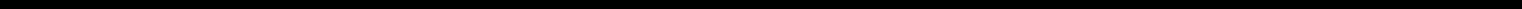 UNITED STATESSECURITIES AND EXCHANGE COMMISSIONWashington, D.C. 20549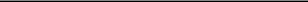 FORM S-1REGISTRATION STATEMENTUNDERTHE SECURITIES ACT OF 1933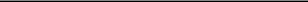 NextCure, Inc.(Exact Name of Registrant as Specified in its Charter)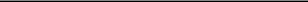 9000 Virginia Manor Road, Suite 200Beltsville, Maryland 20705(240) 399-4900(Address, including zip code, and telephone number, including area code, of registrant's principal executive offices)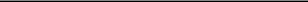 Michael RichmanChief Executive OfficerNextCure, Inc.9000 Virginia Manor Road, Suite 200Beltsville, Maryland 20705(240) 399-4900(Name, address, including zip code, and telephone number, including area code, of agent for service)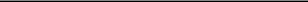 Approximate date of commencement of proposed sale to public:As soon as practicable after the effective date of this registration statement.If any of the securities being registered on this form are to be offered on a delayed or continuous basis pursuant to Rule 415 under the Securities Act of 1933 check the following box.	oIf this form is filed to register additional securities for an offering pursuant to Rule 462(b) under the Securities Act, check the following box and list the Securities Act registration statement number of the earlier effective registration statement for the same offering. oIf this form is a post-effective amendment filed pursuant to Rule 462(c) under the Securities Act, check the following box and list the Securities Act registration statement number of the earlier effective registration statement for the same offering. oIf this form is a post-effective amendment filed pursuant to Rule 462(d) under the Securities Act, check the following box and list the Securities Act registration statement number of the earlier effective registration statement for the same offering. oIndicate by check mark whether the registrant is a large accelerated filer, an accelerated filer, a non-accelerated filer, a smaller reporting company, or an emerging growth company. See the definitions of "large accelerated filer," "accelerated filer," "smaller reporting company," and "emerging growth company" in Rule 12b-2 of the Exchange Act.Large accelerated filer oAccelerated filer oNon-accelerated filer oSmaller reporting company ☒Emerging growth company ☒If an emerging growth company, indicate by check mark if the registrant has elected not to use the extended transition period for complying with any new or revised financial accounting standards provided pursuant to Section 7(a)(2)(B) of the Securities Act. oCALCULATION OF REGISTRATION FEEEstimated solely for the purpose of calculating the registration fee pursuant to Rule 457(o) under the Securities Act and includes the aggregate offering price of shares that the underwriters have an option to purchase to cover over-allotments.The registrant hereby amends this registration statement on such date or dates as may be necessary to delay its effective date until the registrant shall file a further amendment which specifically states that this registration statement shall thereafter become effective in accordance with Section 8(a) of the Securities Act of 1933, as amended, or until the registration statement shall become effective on such date as the Commission acting pursuant to said Section 8(a), may determine.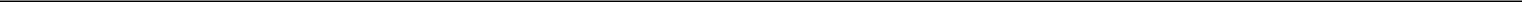 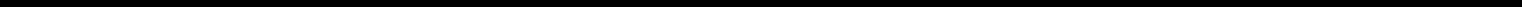 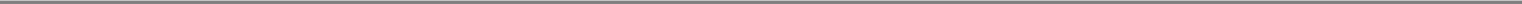 Table of ContentsThe information in this preliminary prospectus is not complete and may be changed. These securities may not be sold until the registration statement filed with the Securities and Exchange Commission is effective. This preliminary prospectus is not an offer to sell these securities nor does it seek an offer to buy these securities in any jurisdiction where the offer or sale is not permitted.SUBJECT TO COMPLETIONDATE	,2019Shares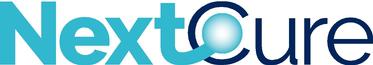 NextCure, Inc.Common Stock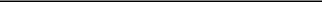 We intend to apply to list our common stock on the Nasdaq Global Market under the symbol "NXTC".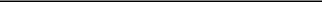 We are an "emerging growth company" as defined under U.S. federal securities laws and will be subject to reduced public company reporting requirements. Investing in our common stock involves risks. See "Risk Factors" beginning on page 12.We refer you to "Underwriters" for additional information regarding total underwriter compensation.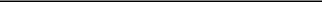 We have granted the underwriters an option for a period of 30 days to purchase up to an additional	shares of our common stock.Neither the Securities and Exchange Commission nor any state securities commission has approved or disapproved of these securities or determined if this prospectus is truthful or complete. Any representation to the contrary is a criminal offense.Joint Booking-Running ManagersMORGAN STANLEY	BofA MERRILL LYNCH	PIPER JAFFRAYThe date of this prospectus is	, 2019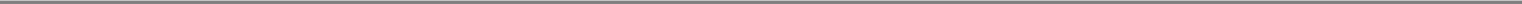 Neither we nor any of the underwriters has authorized anyone to provide you any information that is different than that contained in this prospectus or any free writing prospectus prepared by or on behalf of us or to which we may have referred you in connection with this offering. We take no responsibility for, and can provide no assurance as to the reliability of, any other information that others may give you. We and the underwriters are not making an offer to sell these securities in any jurisdiction where the offer or sale is not permitted. The information in this prospectus is accurate only as of its date, regardless of the time of delivery of this prospectus or of any sale of shares of our common stock.No action is being taken in any jurisdiction outside the United States to permit a public offering of our common stock or possession or distribution of this prospectus in that jurisdiction. Persons who come into possession of this prospectus in jurisdictions outside the United States must inform themselves about, and observe any restrictions as to, this offering and the distribution of this prospectus applicable to that jurisdiction.i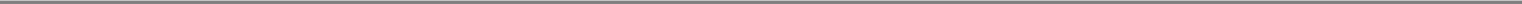 Table of Contents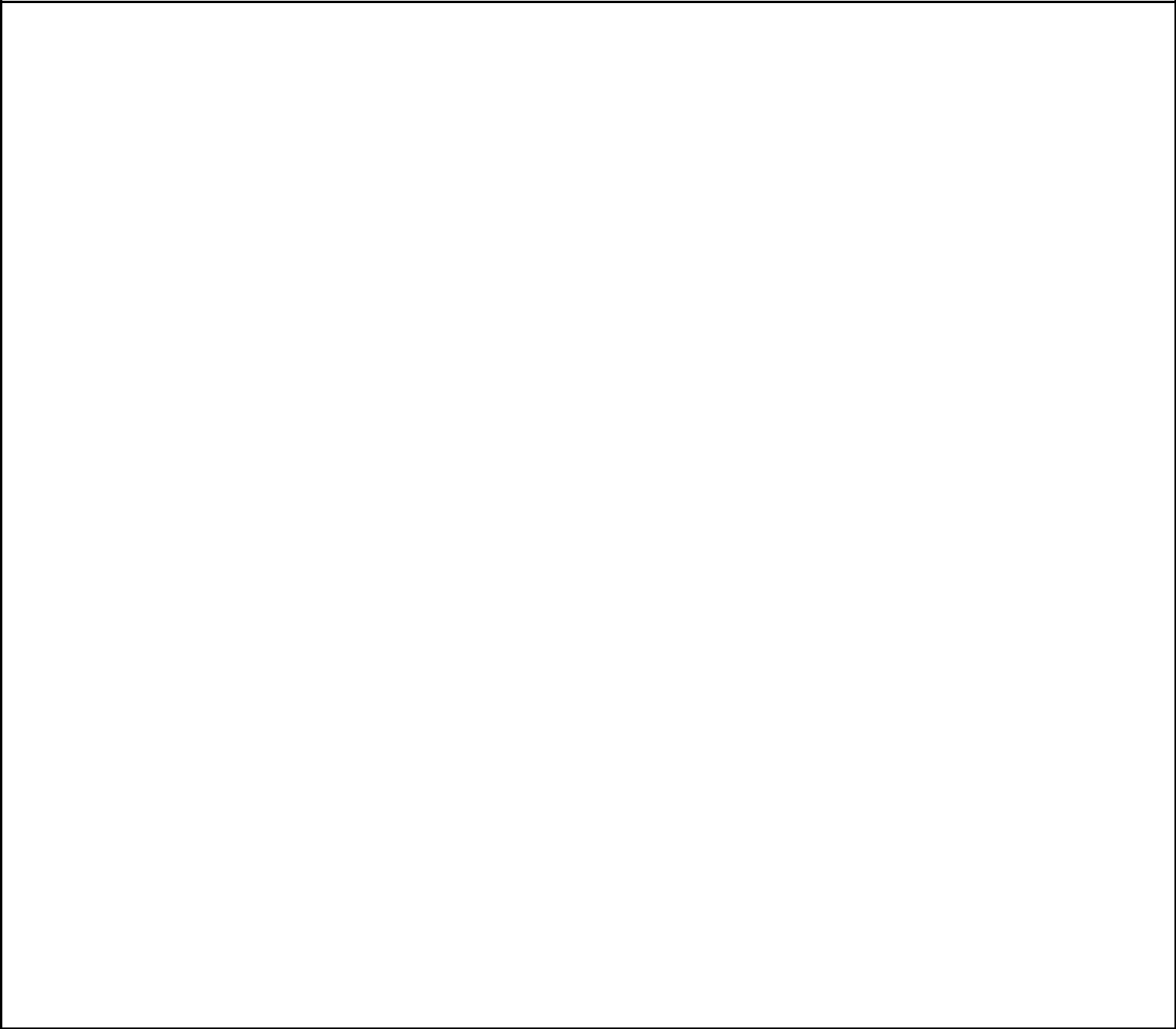 PROSPECTUS SUMMARYThis summary highlights information contained elsewhere in this prospectus and does not contain all of the information that you should consider in making your investment decision. Before investing in our common stock, you should read this entire prospectus carefully, including the sections entitled "Risk Factors" and "Management's Discussion and Analysis of Financial Condition and Results of Operations" and our financial statements and related notes contained elsewhere in this prospectus. Unless the context otherwise requires, references in this prospectus to the "company," "NextCure," "we," "us" and "our" refer to NextCure, Inc.OverviewWe are a clinical-stage biopharmaceutical company committed to discovering and developing novel, first-in-class immunomedicines to treat cancer and other immune-related diseases by restoring normal immune function. We view the immune system holistically and, rather than target one specific immune cell type, we focus on understanding biological pathways, the interactions of cells and the role each interaction plays in an immune response. Through our proprietary Functional, Integrated, NextCure Discovery in Immuno-Oncology, or FIND-IO, platform, we study various immune cells to discover and understand targets and structural components of immune cells and their functional impact in order to develop immunomedicines. We are focused on patients who do not respond to current therapies, patients whose cancer progresses despite treatment and patients with cancer types not adequately addressed by available therapies. We are committed to discovering and developing first-in-class immunomedicines, which are immunomedicines that use new or unique mechanisms of action to treat a medical condition, for these patients.Our lead product candidate, NC318, is a first-in-class immunomedicine against a novel immunomodulatory receptor called Siglec-15, or S15. In October 2018, we initiated a Phase 1/2 clinical trial of NC318 in patients with advanced or metastatic solid tumors. We expect completion of the Phase 1 portion of this trial in the fourth quarter of 2019 and completion of the Phase 2 portion in the fourth quarter of 2020. Our second product candidate, NC410, is a novel immunomedicine designed to block immune suppression mediated by an immune modulator called Leukocyte-Associated Immunoglobulin-like Receptor 1, or LAIR-1. We expect to submit an investigational new drug application, or IND, to the U.S. Food and Drug Administration, or FDA, for NC410 in the first quarter of 2020.Our approach to identifying targets for new immunomedicines is based on our FIND-IO platform. FIND-IO embodies a rational approach to the discovery of novel cell surface and secretory molecules that drive functional immune responses. We use our immunology knowledge, experience, capabilities and tools we have developed, including our FIND-IO platform, to support our discovery efforts. We are working to discover novel targets that play a key role in mediating immune dysfunction that allows tumors to evade the immune system. We are seeking to identify and develop immunomedicines that counteract these outcomes and to further validate and advance our product candidates. We have identified multiple novel targets using our FIND-IO platform, including those for which certain of our research programs are being designed to target. In addition, the immunosuppressive properties of S15, the target of NC318, were discovered using a predecessor of our FIND-IO platform.The advancement of cancer to late stages indicates a failure of the immune system to mount an effective anti-tumor immune response. Immuno-oncology, which focuses on stimulating the immune system to respond to cancer and includes checkpoint inhibitors targeting PD-L1, PD-1 and CTLA-4, is one of the most significant advances in the history of cancer treatment. In 2011, the first checkpoint inhibitor was approved, and today, despite only a modest breadth of efficacy, this class of therapies is estimated to have had global sales of more than $17 billion in 2018 and is predicted to reach more than $33 billion in global sales by 2022. However, despite the recent success of checkpoint inhibitors, efficacy has been limited. It is estimated that up to 60% to 70% of cancer patients, including those with melanoma, renal cell cancer, colorectal cancer, non-small cell lung cancer, urothelial cancer and head and neck squamous cell carcinoma, do not respond to single-agent therapy with checkpoint inhibitors. In addition, some patients1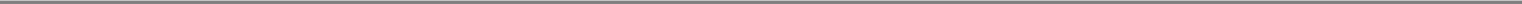 Table of Contents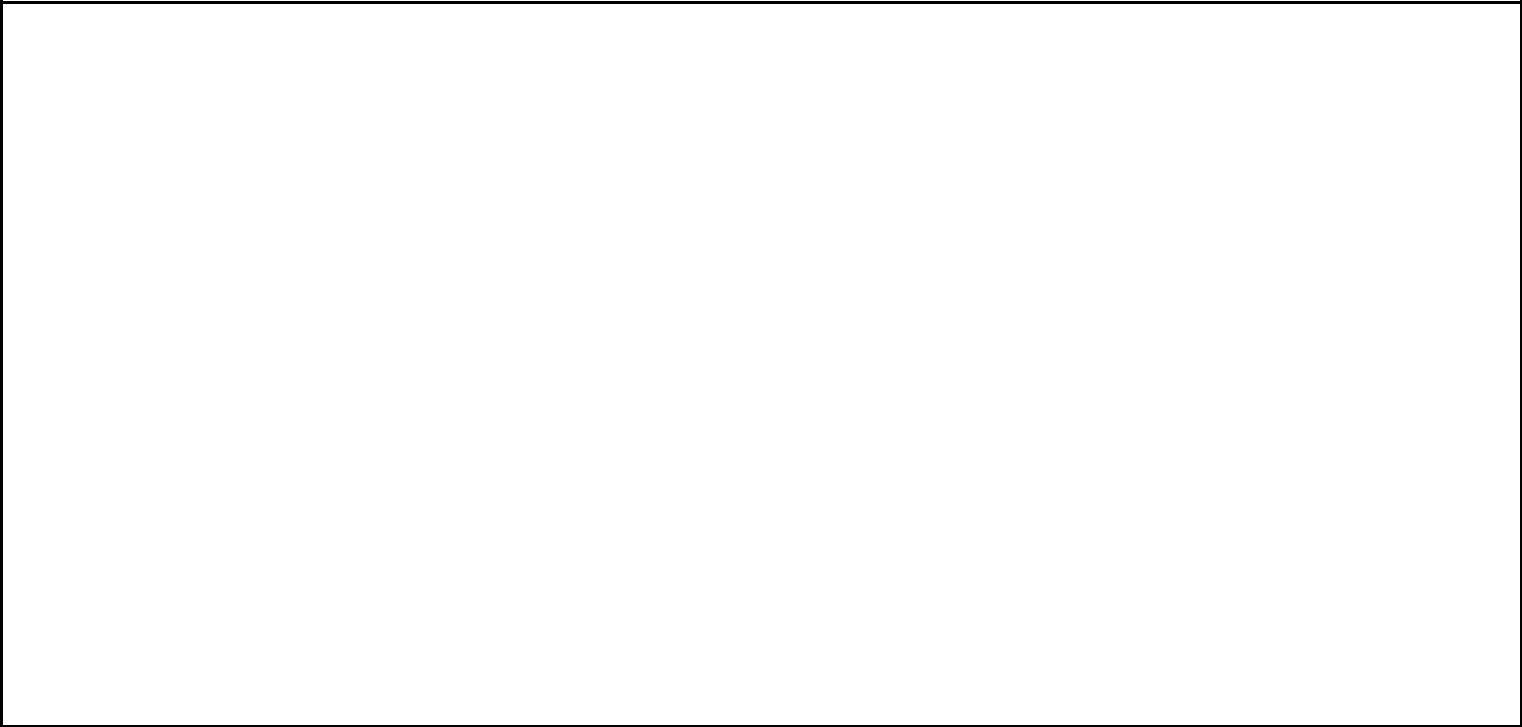 develop resistance after initial treatment with these therapies. As a result, the standard of care in cancer today leaves many patients underserved. We believe broader efficacy and more meaningful clinical responses in oncology may be obtained by focusing on the tumor microenvironment, or TME.We are using our FIND-IO platform as our discovery engine to identify targets and develop immunomedicines that restore normal immune function in the TME through novel mechanisms of action. Since our founding in 2015, we have developed, industrialized and optimized our FIND-IO platform based on the immunological expertise of our management team and the scientific leadership of our scientific founder, Dr. Lieping Chen. Our approach in creating the FIND-IO platform, and how we apply it, reflects our belief in the importance of understanding biological pathways of all cells in the immune system and restoring normal immune function. The platform uses our proprietary approaches to assess the suppressive or stimulatory function of immune pathways in T cells and other immune cells, as measured by effects on proliferation or induction of molecules known to impact immune responses, such as cytokines, which are signaling molecules secreted by cells in the immune system that mediate and regulate immunity and inflammation. We study primary immune cells from healthy donors and from patients with various diseases, as well as established cell lines from immune and non-immune cell lineages, including T cell subsets, monocytes, macrophage subpopulations and cancer cell lines. In oncology, we are using the FIND-IO platform to discover immunomedicines with the potential to intervene or modulate interactions of immune cells within the TME to restore anti-tumor activity. We are also expanding the functional screening approach of our FIND-IO platform for the identification of novel targets in other serious illnesses outside of oncology, including autoimmune, inflammatory and neuro-inflammatory diseases.In November 2018, we entered into a multi-year collaboration agreement with Eli Lilly and Company, or Lilly, focused on the discovery and development of immunomedicines for oncology using our FIND-IO platform. The collaboration seeks to discover novel cancer targets utilizing our platform and provides that we and Lilly will each receive options to exclusively develop antibodies resulting from the collaboration. In connection with the agreement, we received an upfront payment of $25.0 million in cash and an equity investment of $15.0 million and are eligible to receive development and regulatory milestones and sales milestones in an aggregate of up to $1.4 billion, as well as royalty payments.2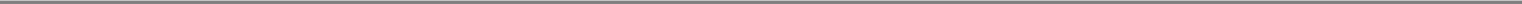 Table of Contents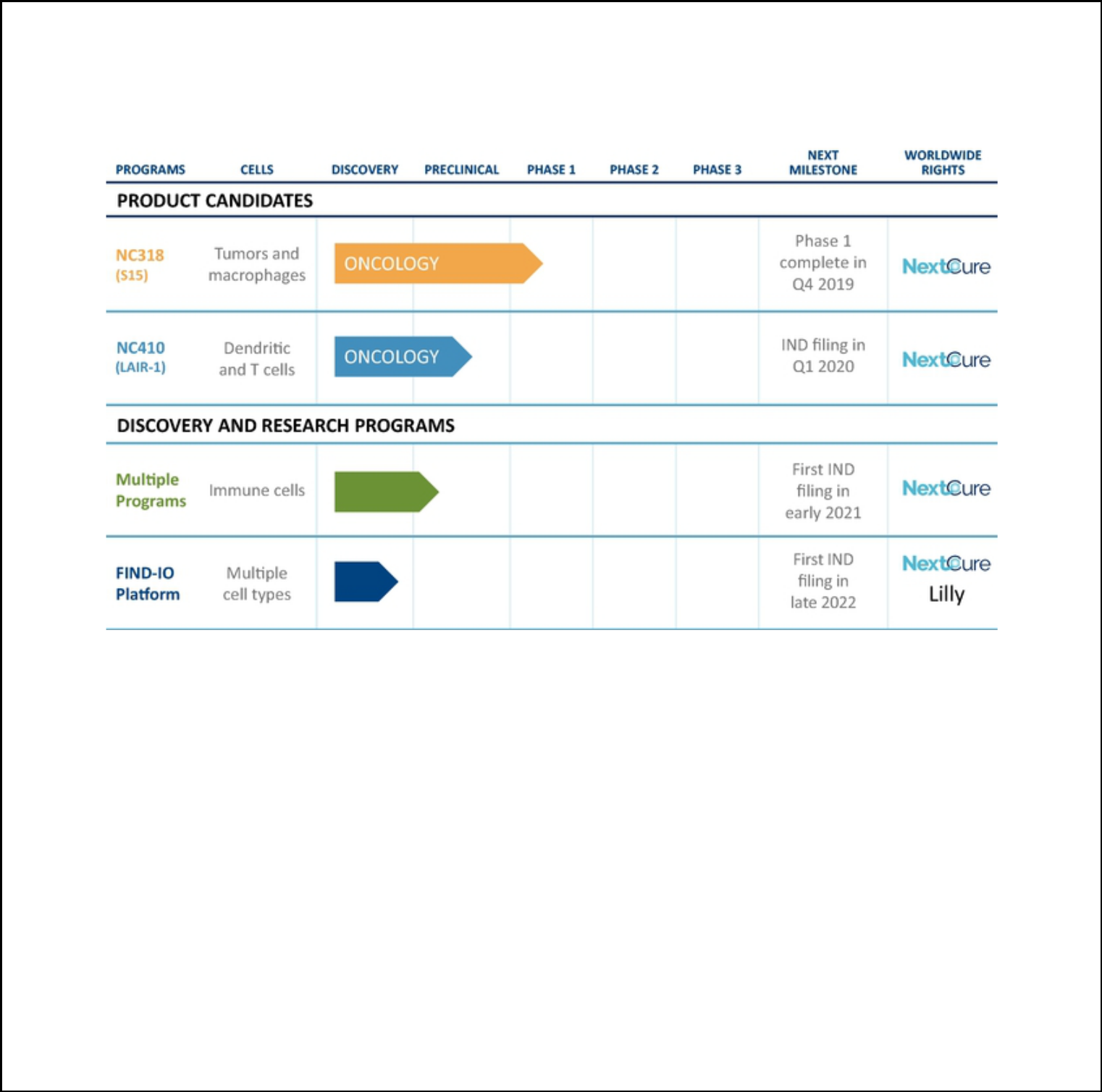 Our PipelineWe are leveraging our understanding of biological pathways and our FIND-IO platform to discover, validate and build a proprietary pipeline of immunomedicine candidates. The figure below details our pipeline of product candidates and principal discovery and research programs.Our ProgramsNC318, our lead immunomedicine program, is a monoclonal antibody targeting S15, which is expressed on highly immunosuppressive cells called M2 macrophages and on tumor cells. The immunosuppressive properties of S15 were discovered in 2015 at Yale University by Dr. Chen. Dr. Chen was also the first to discover a molecule he called B7-H1, which is now more widely known as PD-L1, or programmed cell death protein ligand 1, which is the ligand for PD-1, or programmed cell death 1. In preclinical research, we and others observed that S15 promotes suppression of T cell proliferation and negatively regulates T cell function. NC318 is designed to block this S15-mediated immune suppression and restore T cell function and anti-tumor immunity in the TME, which we believe will reduce and kill tumors. We believe NC318 has the potential to treat multiple cancer indications because S15 is expressed in multiple tumor types and has a unique ability to modulate immune responses in the TME. In addition, because S15 and PD-L1 expression in tumors generally appear to be non-overlapping, we believe NC318 may be well suited to treat patients who are not responding to PD-1/PD-L1 directed cancer therapies.In preclinical studies, we evaluated the safety and efficacy of 5G12, the murine parent antibody of NC318, which has similar overall functional properties to NC318, and observed that blocking the effects of S15 with 5G12 restored immune function and anti-tumor immunity, reduced tumor growth and increased survival. Our ongoing first-in-human trial is an open-label, Phase 1/2 clinical trial designed to assess the safety and tolerability of NC318, to define the maximal tolerable dose or pharmacologically active dose and to assess preliminary efficacy. Patients receive NC318 on day one of each cycle. We have initiated the trial with 14-day cycles; however, we may explore alternate dose administration schedules depending on pharmacokinetics, pharmacodynamics, biomarker data, safety results and feedback from investigators. We designed this clinical trial with a robust biomarker strategy to help evaluate clinical activity throughout the trial by focusing on markers of pharmacodynamics. We are initially evaluating NC318 for the treatment of3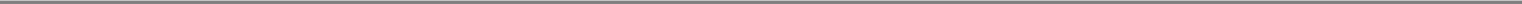 Table of Contents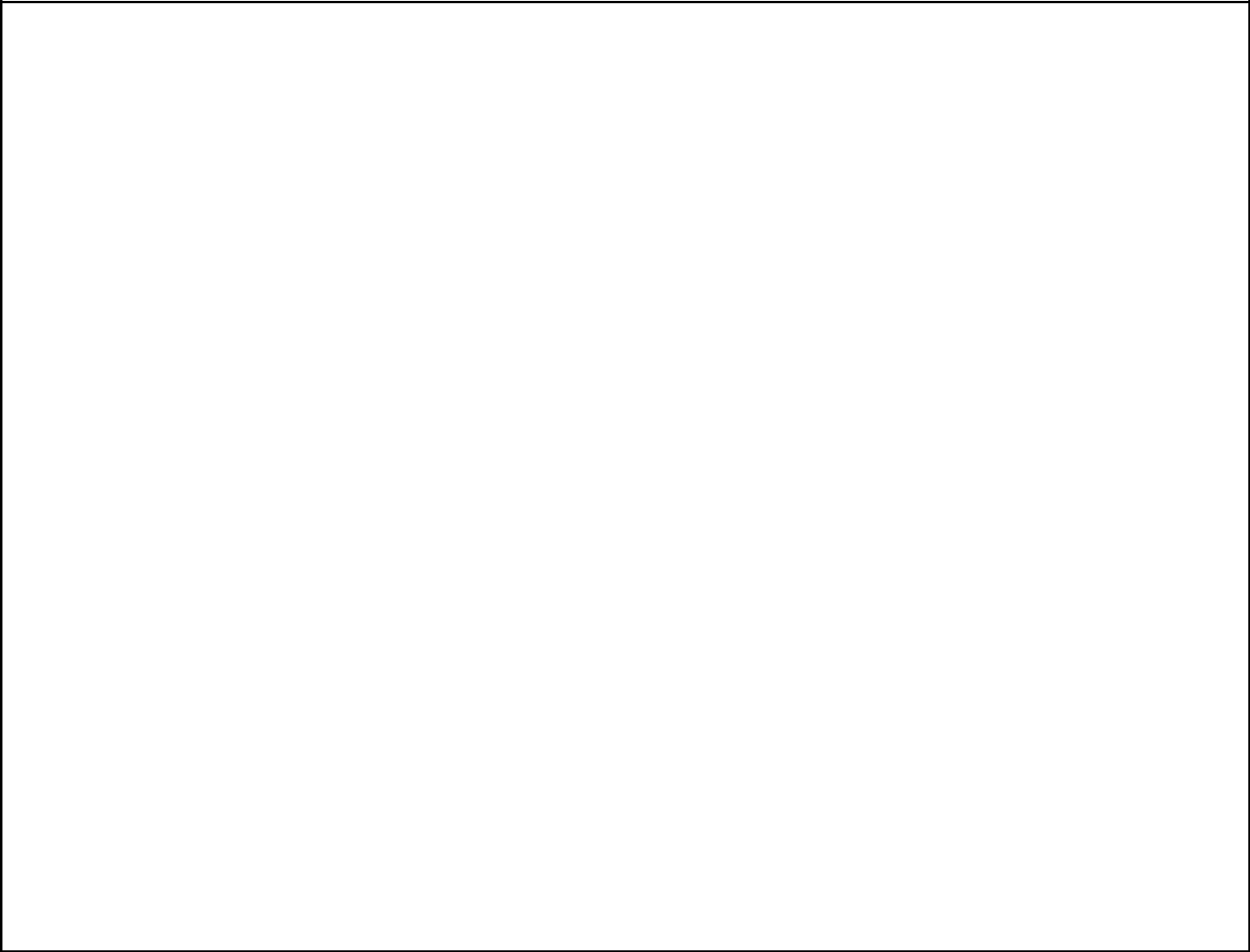 advanced or metastatic solid tumors, which could include ovarian cancer, non-small cell lung cancer, or NSCLC, and head and neck squamous cell carcinoma. As of March 31, 2019, we have dosed 21 patients in the Phase 1 portion of the trial across four dose cohorts. To date, NC318 has been well tolerated, with no drug-related severe adverse events or dose limiting toxicities observed. We have observed one confirmed partial response and six instances of stable disease in 13 patients who have had at least one on-treatment radiologic assessment as of March 31, 2019. We expect to complete the Phase 1 portion of the trial in the fourth quarter of 2019 and to complete the Phase 2 portion in the fourth quarter of 2020.NC410, our second immunomedicine program, is a fusion protein designed to block immune suppression mediated by LAIR-1. LAIR-1 is expressed on T cells and antigen-presenting cells, known as dendritic cells, that present tumor antigens to immune cells in order to generate immune responses. The binding of LAIR-1 to collagen or C1q results in loss of immune function in the TME and a reduction in T cell function and dendritic cell activity. By blocking the binding of LAIR-1, NC410 can promote T cell function and dendritic cell activity, which could result in anti-tumor immune responses that eliminate cancer cells.We have conducted multiple preclinical studies to assess the activity of NC410 across a variety of preclinical models. These studies support our understanding that eliminating or blocking the binding of LAIR-1 to collagen or C1q can restore normal immune function in multiple immune cells, including T cells and myeloid cells, resulting in activation of T cells and anti-tumor immunity. We and others have analyzed genomic and protein databases and observed that LAIR-1 expression levels negatively correlate with survival rates for several cancers, including brain, renal, colorectal, glioma, lung, urothelial and ovarian cancers. These analyses support possible targeting of these tumor types as primary indications for therapeutic treatment with NC410. We are currently conducting IND-enabling studies for NC410 and expect to submit an IND and initiate a Phase 1/2 clinical trial in patients with advanced or metastatic solid tumors in the first quarter of 2020. We are currently focused on opportunities for NC410 in ovarian cancer, NSCLC and renal cancer.In addition to NC318 and NC410, we are also pursuing discovery and preclinical evaluation of other potential novel immunomodulatory molecules. Among these is an antibody that targets a novel member of the B7-family of immunomodulatory proteins. We also have an antibody in preclinical development targeting an immune modulator that is highly expressed in inflamed tissue and the TME in multiple tumor types. In addition, based on our understanding of the LAIR pathway, including through our development of NC410, we are also pursuing monoclonal antibodies that target LAIR-1 and directly block LAIR-1 signaling to prevent tumor growth or to eliminate the tumor. These novel LAIR-1 antibodies have unique functional properties that may provide additional opportunities in both cancer and autoimmune disorders.Our FIND-IO Discovery EngineOur FIND-IO platform is the result of our industrialization, expansion and optimization of a predecessor platform that Dr. Chen used to discover the immunosuppressive properties of S15. Our FIND-IO platform applies a function-based screening approach to identify human proteins and to determine whether those proteins alter or stop an immune response resulting in immune evasion. The platform is designed to identify novel cell surface molecular interactions that drive functional immune responses. Our FIND-IO platform broadly and quantitatively evaluates interactions between relevant protein components and different cellular types over time in order to identify novel targets that either increase or decrease immune-related functional responses associated with desired immune responses against tumors. By identifying novel immune modulators, proteins or other molecules through the FIND-IO platform, we aim to develop next-generation immunomedicines that restore normal immune function in the TME.4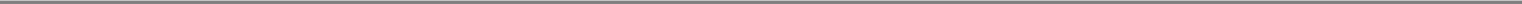 Table of Contents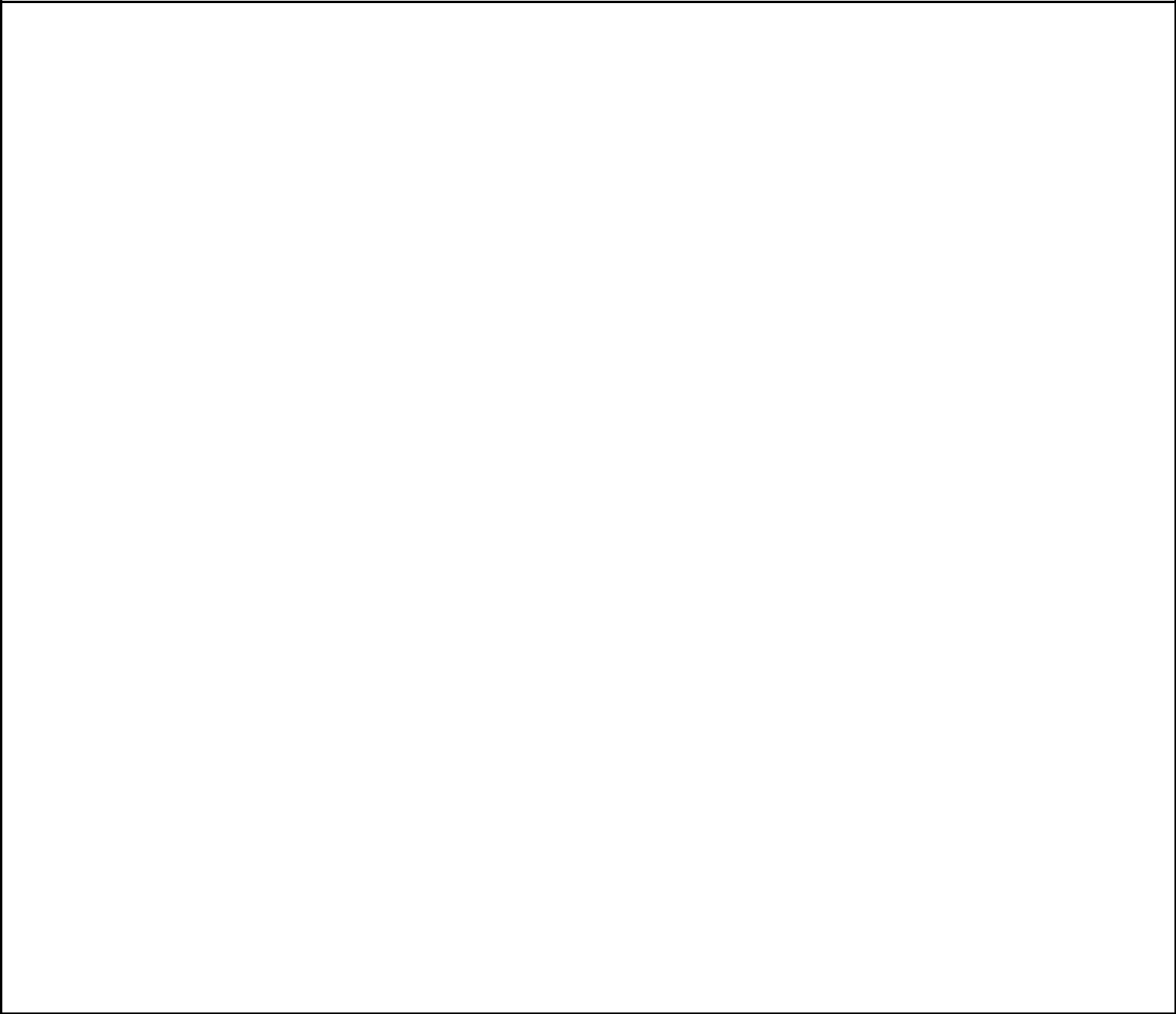 Our StrategyOur strategy is to use our fully integrated discovery and product development infrastructure to build a sustainable pipeline of product candidates to treat cancer patients who are not adequately served by currently available therapies. The key elements of our strategy include:Advancing the clinical development of our lead product candidates, NC318 and NC410.Building an oncology pipeline of novel targets for new immunomedicines focused on non-responders.Leveraging our fully integrated development, quality systems and cGMP manufacturing capabilities.Expanding our current focus and creating new opportunities outside of the oncology field, including through strategic partnerships.Our TeamWe have assembled an experienced management team to execute on our mission to create novel immunomedicines. Our scientific founder and members of our management team collectively have extensive experience in drug discovery and product development and are leaders in the immuno-oncology field. Members of our management team have experience discovering, developing, manufacturing and commercializing biologics, including some of the earliest approved monoclonal antibodies, such as Synagis, as well as some of the first immune checkpoint inhibitor monoclonal antibodies and fusion proteins targeting the PD-1/PD-L1 pathway and CTLA-4. Within three years, we advanced our company from formation to antibody generation to the clinic, and constructed a manufacturing facility that complies with current good manufacturing practice, or cGMP, and that we have used to manufacture our preclinical and clinical drug supply. We have received financial support from leading healthcare investors, including OrbiMed Advisors, Canaan Partners, Sofinnova Investments, Pfizer Ventures, Lilly Asia Ventures, Quan Capital, Bay City Capital–GF Xinde, Surveyor Capital (a Citadel Company), Ping An Ventures, Taiho Ventures, ArrowMark Partners, NS Investment and Alexandria Venture Investments.Members of our management team have a longstanding relationship with our scientific founder Dr. Chen, who is the United Technologies Corporation Professor in Cancer Research and Professor of Immunobiology, of Dermatology and of Medicine (Medical Oncology) at Yale, and the Co-Director of the Cancer Immunology Program at Yale Cancer Center. Dr. Chen was the first to discover PD-L1 and to show that it is expressed by multiple tumor types and its activity can cause the death of T cells, preventing those T cells from eliminating cancer cells. He also showed that blocking the interaction between PD-1 and PD-L1 with monoclonal antibodies improved the immune system's ability to eliminate tumors. Dr. Chen's work provided an important foundation for the subsequent development of immunotherapies that enable more effective immune treatments against cancer. Since then, his laboratory has identified and characterized various molecules in two of the major families of immune modulating proteins, the B7-CD28 and the tumor necrosis factor receptor/ligand superfamilies, and elucidated their interactions and functions in controlling immune responses. The immunosuppressive properties of S15, the target of our lead product candidate, NC318, were discovered in Dr. Chen's lab using a predecessor of our FIND-IO platform. In December 2015, we entered into a license agreement with Yale, pursuant to which we obtained an exclusive, royalty-bearing, sublicensable worldwide license to products that either incorporate certain licensed patents used in the discovery of targets or arise out of research and development of Dr. Chen's laboratory at Yale, including S15. We continue to collaborate with Dr. Chen on discovering novel immunomedicines through an exclusive sponsored research agreement with Yale.We believe the combination of our team's capabilities and focus on understanding the biological pathways of the immune system, our product development expertise and manufacturing infrastructure, our partnership with Lilly and our relationship with Dr. Chen and Yale positions us to build a sustainable portfolio of first-in-class immunomedicines.5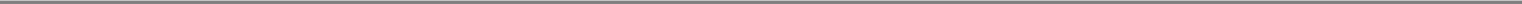 Table of Contents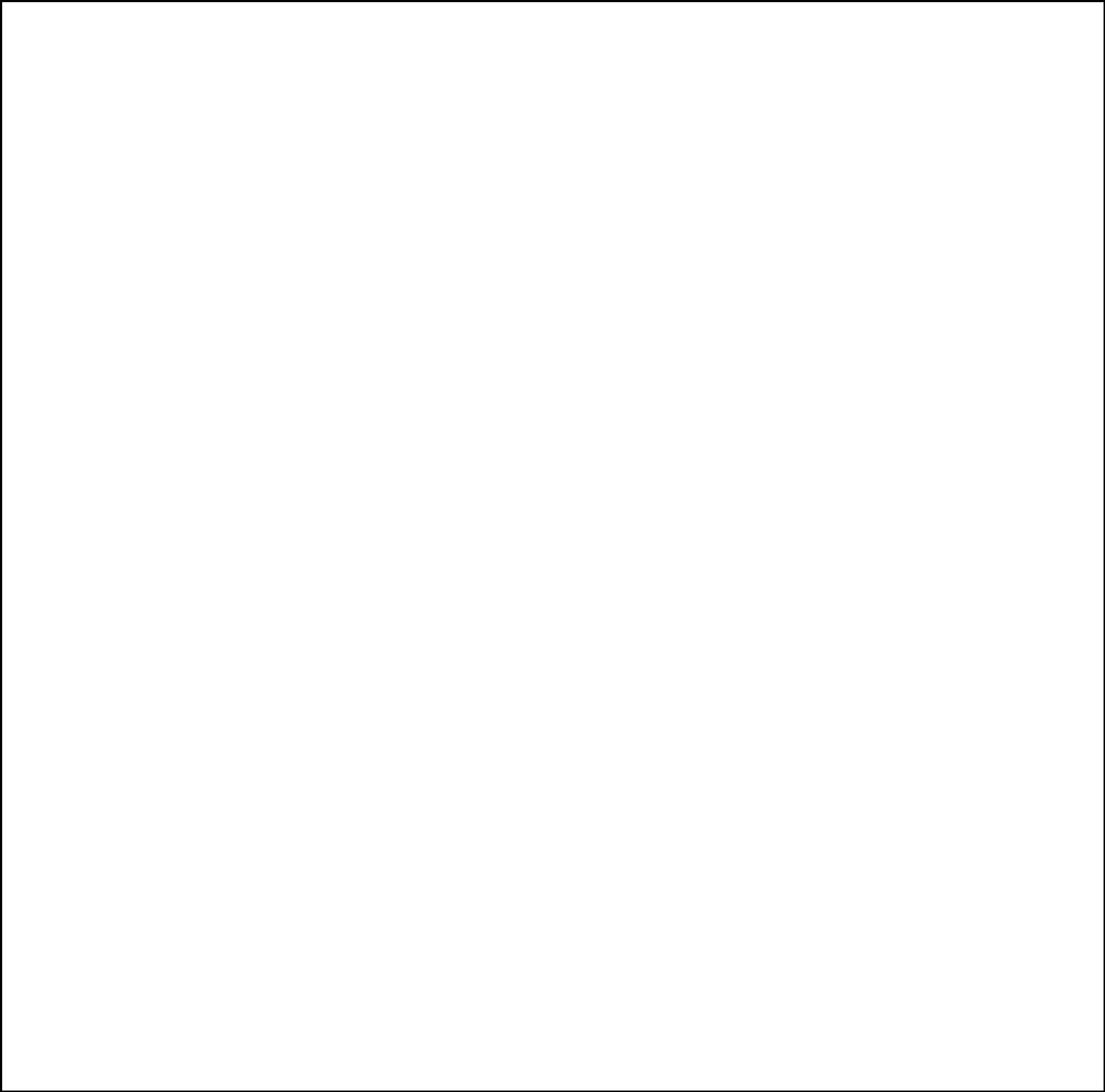 Risks Associated with Our BusinessOur ability to implement our business strategy is subject to numerous risks and uncertainties. You should carefully consider all of the information set forth in this prospectus and, in particular, the information in the section entitled "Risk Factors" beginning on page 12 before making an investment decision. Risks include, among others, the following:We have a limited operating history and no products approved for commercial sale. We have a history of significant losses, expect to continue to incur significant losses for the foreseeable future and may never achieve or maintain profitability.Even if this offering is successful, we will require substantial additional financing to pursue our business objectives, which may not be available on acceptable terms, or at all. A failure to obtain this necessary capital when needed could force us to delay, limit, reduce or terminate our product development, commercial efforts or other operations.Our business is dependent on our ability to advance our current and future product candidates through clinical trials, obtain marketing approval and ultimately commercialize them.Our approach to the discovery and development of product candidates based on our FIND-IO platform is unproven and may not result in marketable products.Clinical development involves a lengthy and expensive process with uncertain outcomes. We may incur additional costs and experience delays or an inability in developing and commercializing our current and future product candidates.The regulatory approval processes of the FDA and comparable foreign authorities are lengthy, time-consuming and inherently unpredictable, and we may ultimately be unable to obtain regulatory approval for our product candidates.The results of preclinical studies and early-stage clinical trials may not be predictive of future results. We have only recently initiated our first-in-human clinical trial of NC318 and do not expect to complete the Phase 1 portion of that trial until the fourth quarter of 2019. Initial success in our ongoing clinical trial may not be indicative of results obtained when these trials are completed or in later stage trials.We are highly dependent on our key personnel, and if we are not successful in attracting, motivating and retaining highly qualified personnel, we may not be able to successfully implement our business strategy.Given our limited operating history, our manufacturing experience as an organization and with our manufacturing facility is limited.We have filed patent applications for our lead product candidates, but no patent has yet issued from these applications. If we are unable to obtain and maintain patent protection for our product candidates, or if the scope of the patent protection obtained is not sufficiently broad or robust, our competitors could develop and commercialize products similar or identical to ours, and our ability to successfully commercialize our product candidates may be adversely affected.We may depend on Lilly, Yale or other third-party collaborators for the discovery, development and commercialization of our current and future product candidates. If our collaborations are not successful, we may not be able to capitalize on the market potential of these product candidates.We face significant competition from other biotechnology and pharmaceutical companies, and our operating results will suffer if we fail to compete effectively.For additional information about the risks we face, see the section entitled "Risk Factors."6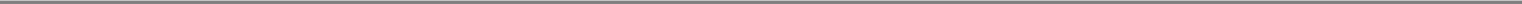 Table of Contents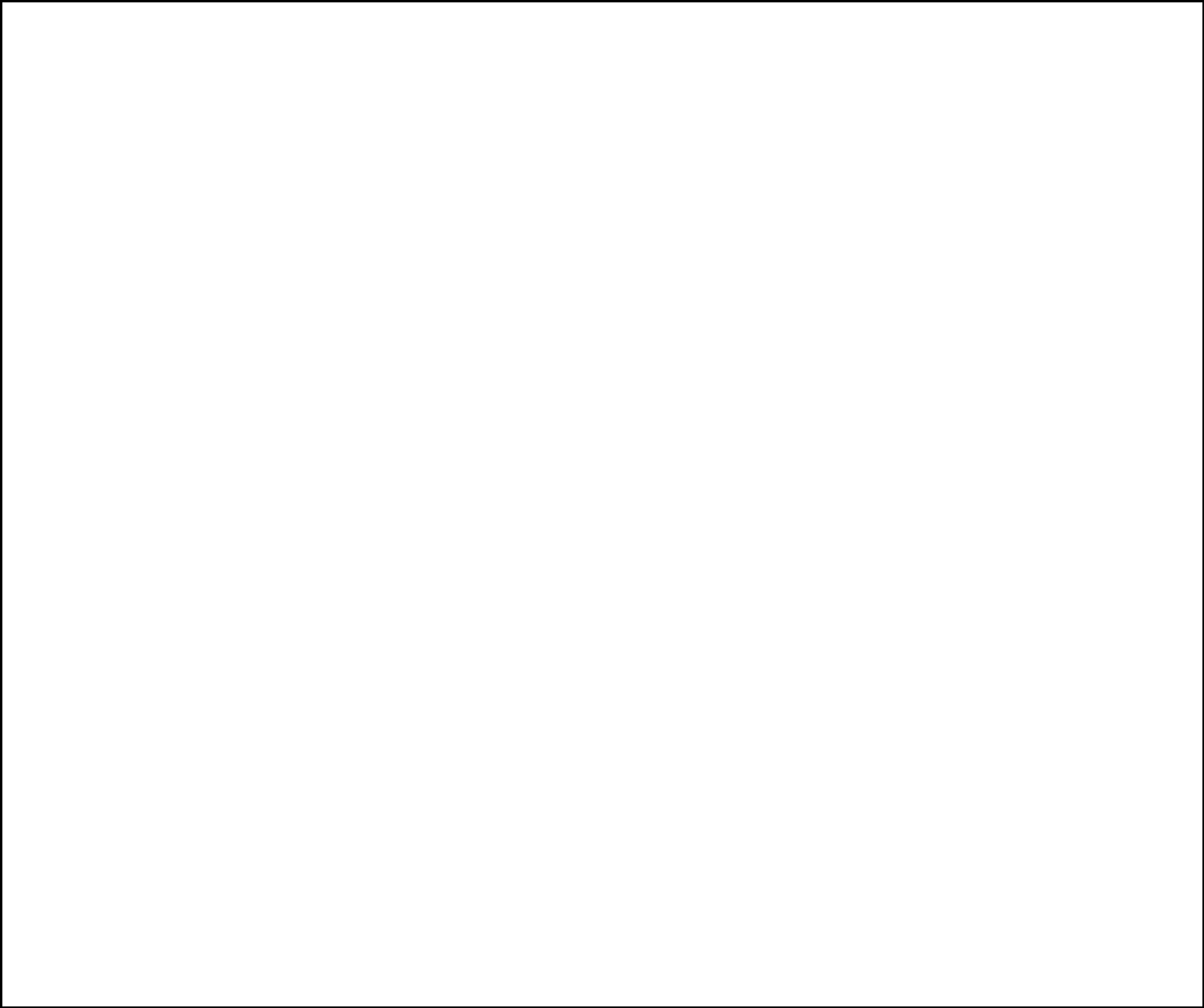 Corporate InformationWe were incorporated in Delaware in September 2015. Our primary executive offices are located at 9000 Virginia Manor Road, Suite 200, Beltsville, Maryland 20705 and our telephone number is (240) 399-4900. Our website address is www.nextcure.com. The information contained on, or that can be accessed through, our website is not part of this prospectus and should not be considered as part of this prospectus or in deciding whether to purchase our common stock.NextCure, FIND-IO and our logo are some of our trademarks used in this prospectus. This prospectus also includes trademarks, tradenames and service marks that are the property of other organizations. Solely for convenience, our trademarks and tradenames referred to in this prospectus may appear without the ® and ™ symbols, but those references are not intended to indicate, in any way, that we will not assert, to the fullest extent under applicable law, our rights or the right of the applicable licensor to these trademarks and tradenames.Implications of Being an Emerging Growth CompanyWe are an emerging growth company as defined in the Jumpstart Our Business Startups Act of 2012, or the JOBS Act, and, as such, we have elected to comply with certain reduced public company reporting requirements for this prospectus and future filings.For so long as we remain an emerging growth company, we are permitted and intend to rely on certain exemptions from various public company reporting requirements, including not being required to have our internal control over financial reporting audited by our independent registered public accounting firm pursuant to Section 404(b) of the Sarbanes-Oxley Act of 2002, reduced disclosure obligations regarding executive compensation in our periodic reports and proxy statements, exemptions from the requirements of holding a nonbinding advisory vote on executive compensation and any golden parachute payments not previously approved. In particular, in this prospectus, we have provided only two years of audited financial statements and have not included all of the executive compensation related information that would be required if we were not an emerging growth company. Accordingly, the information contained herein may be different than the information you receive from other public companies in which you hold stock.We will remain an emerging growth company until the earliest of (i) December 31, 2024, (ii) the last day of the first fiscal year in which we have total annual gross revenues of at least $1.07 billion, (iii) the last day of the first fiscal year in which the market value of our common stock that is held by non-affiliates exceeds $700.0 million on June 30th and (iv) the date on which we have issued more than $1.0 billion in non-convertible debt securities during the prior three-year period.In addition, the JOBS Act provides that an emerging growth company can take advantage of an extended transition period for complying with new or revised accounting standards. This provision allows an emerging growth company to delay the adoption of some accounting standards until those standards would otherwise apply to private companies. We have elected to take advantage of this extended transition period to enable us to comply with new or revised accounting standards that have different effective dates for public and private companies until the earlier of the date we (i) are no longer an emerging growth company or (ii) affirmatively and irrevocably opt out of the extended transition period provided in the JOBS act. As a result, our financial statements may not be comparable to companies that comply with new or revised accounting pronouncements as of public company effective dates.Even after we no longer qualify as an emerging growth company, we may still qualify as a "smaller reporting company," which would allow us to take advantage of many of the same exemptions from disclosure requirements, including reduced disclosure obligations regarding executive compensation in this prospectus and our periodic reports and proxy statements.7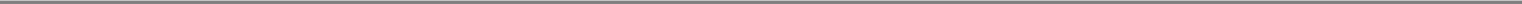 Table of Contents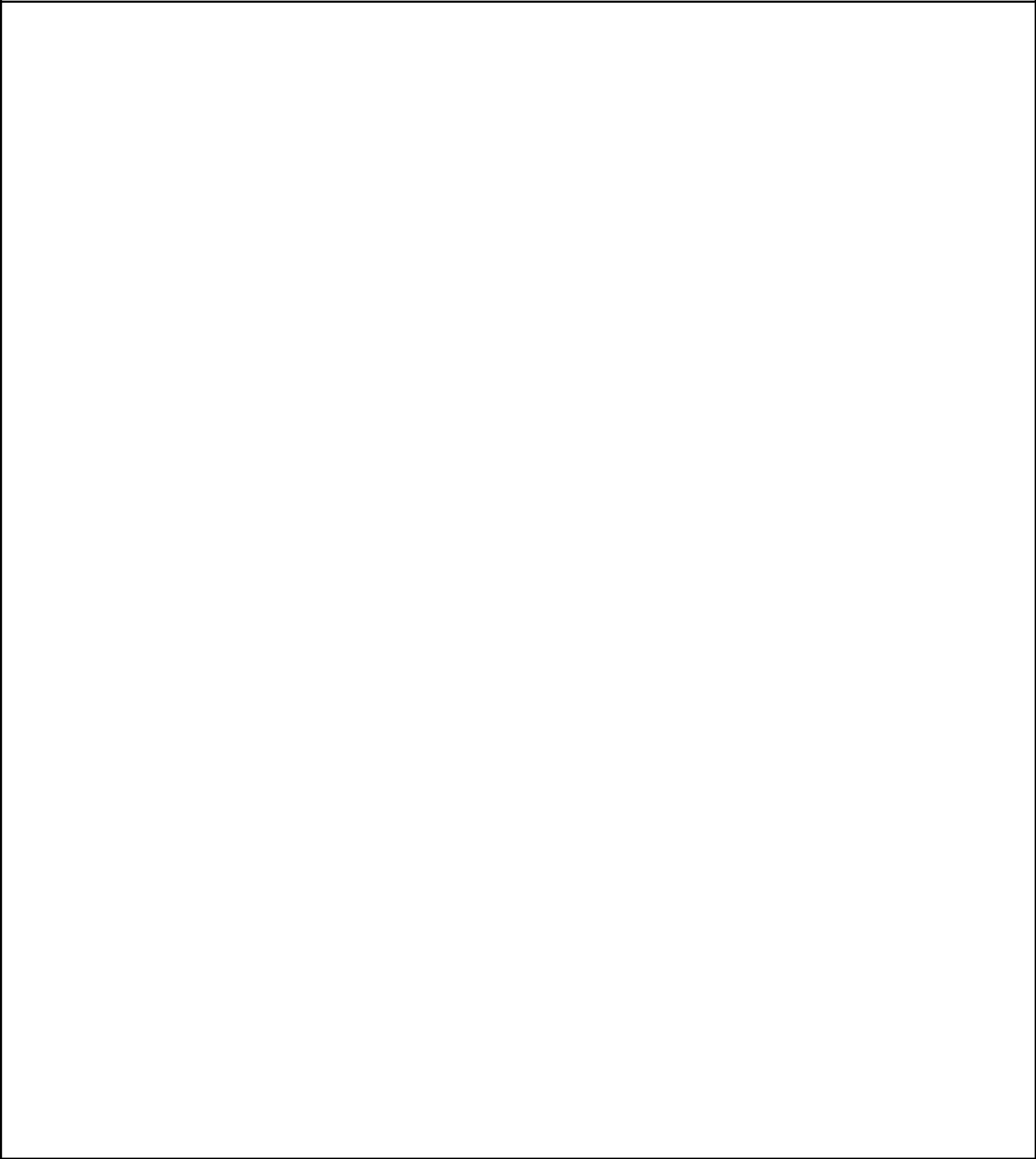 THE OFFERINGCommonstockoffered byus	sharesCommonstock to beoutstandingimmediatelyafter thisoffering	shares (or	shares if the underwriters exercise their option to purchase additional shares in full)Option topurchaseadditionalsharesoffered byus	sharesUse of	We estimate that the net proceeds from the sale of shares of our common stock in this offering will beproceeds	approximately $	million, or approximately $	million if the underwriters exercise their option topurchase additional shares in full, assuming an initial offering price of $	per share (the midpoint of theestimated price range set forth on the cover of this prospectus), after deducting estimated underwriting discounts and commissions and estimated offering expenses payable by us.We intend to use the net proceeds from this offering to advance NC318 through completion of our ongoing Phase 1/2 clinical trial and into a Phase 3 clinical trial, to advance NC410 through completion of a Phase 1/2 clinical trial and for research and development activities related to our FIND-IO platform and discovery programs, including advancement of two discovery programs through submission of INDs, personnel expenses, working capital and other general corporate purposes. See the section entitled "Use of Proceeds" on page 65 for a more complete description of the intended use of proceeds from this offering.Risk factors	You should carefully read the section entitled "Risk Factors" on page 12 for a discussion of factors that you should consider before deciding to invest in shares of our common stock.ProposedNasdaqGlobalMarketsymbol	"NXTC"The number of shares of common stock to be outstanding after this offering is based on 136,055,670 shares of common stock outstanding as of December 31, 2018, which includes 2,191,666 shares of restricted common stock that were unvested or subject to repurchase at December 31, 2018 and gives effect to the conversion of all outstanding shares of our preferred stock into 125,010,670 shares of our common stock upon the closing of this offering, and excludes:16,525,125 shares of our common stock issuable upon the exercise of stock options outstanding under our 2015 Omnibus Incentive Plan, or the 2015 Plan, as of December 31, 2018, with a weighted average exercise price of $0.59 per share;6,119,875 shares of our common stock reserved for issuance pursuant to future awards under our 2015 Plan as of December 31, 2018, which shares will cease to be available for issuance at the time our 2019 Omnibus Incentive Plan, or the 2019 Plan, becomes effective;8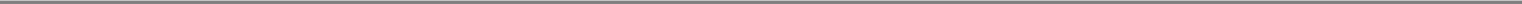 Table of Contents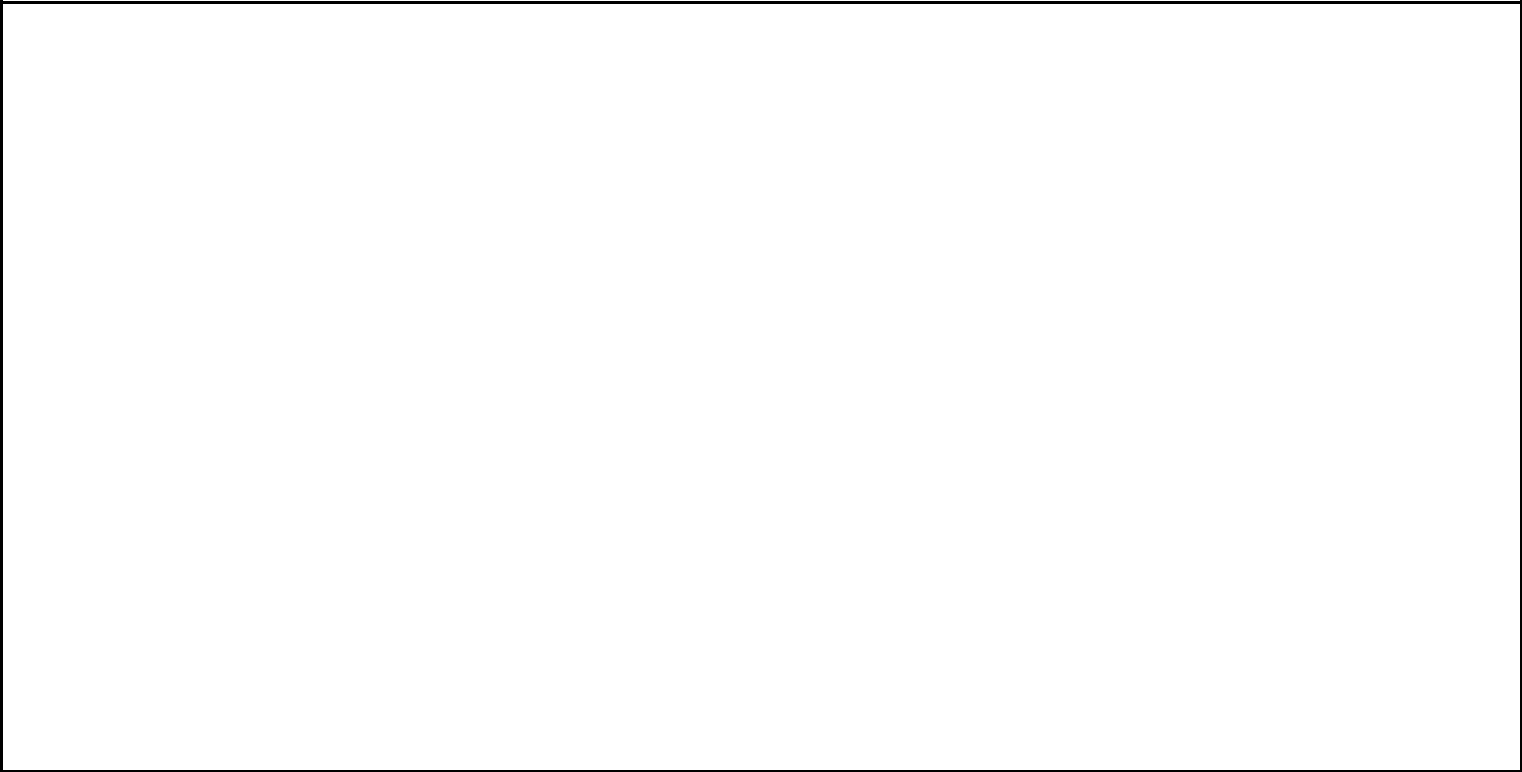 shares of our common stock that will become available for future issuance under our 2019 Plan upon the effectiveness of the registration statement of which this prospectus forms a part; andshares of our common stock that will become available for future issuance under our 2019 Employee Stock Purchase Plan, or the ESPP, upon the effectiveness of the registration statement of which this prospectus forms a part.In addition, unless we specifically state otherwise, all information in this prospectus assumes:•	a	-for-	reverse stock split that will occur prior to the closing of this offering;the conversion of all outstanding shares of our preferred stock into 125,010,670 shares of our common stock upon the closing of this offering;no exercise of outstanding stock options subsequent to December 31, 2018;•	no exercise by the underwriters of their option to purchase up to an additional	shares of our common stock in this offering; andthe filing and effectiveness of our amended and restated certificate of incorporation in Delaware and the adoption of our amended and restated bylaws, which will occur upon the closing of this offering.Unless otherwise specified and unless the context requires, we refer to our Series A-1, Series A-2, Series A-3, Series B-1, Series B-2 and Series B-3 Preferred Stock collectively as "preferred stock" in this prospectus.9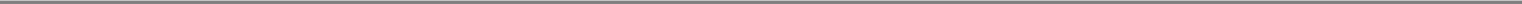 Table of Contents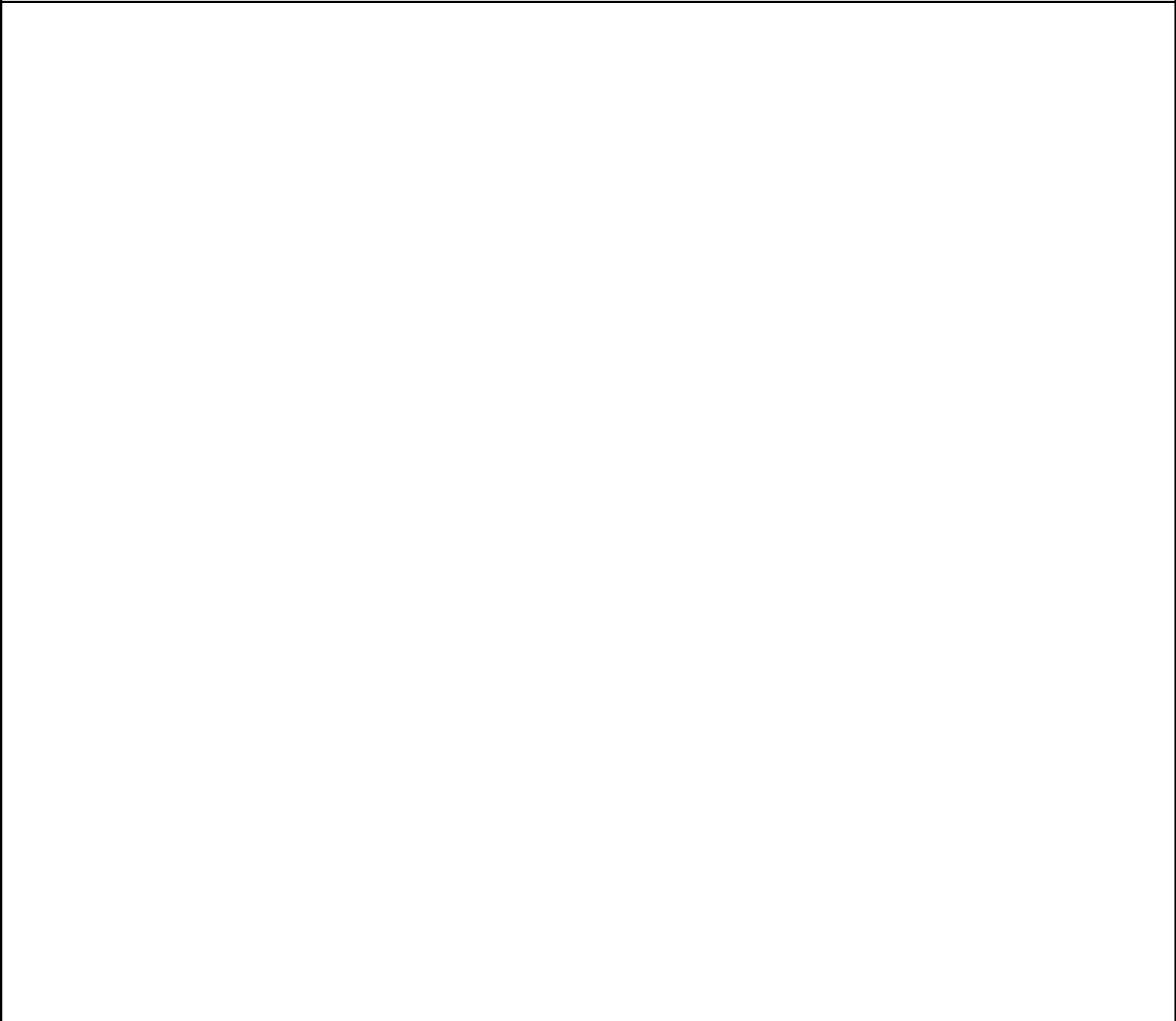 SUMMARY FINANCIAL DATAThe following tables present summary financial data for our business. We derived the statement of operations and comprehensive loss data for the years ended December 31, 2018 and 2017 and the balance sheet data as of December 31, 2018 from our audited financial statements appearing elsewhere in this prospectus. Our historical results are not necessarily indicative of the results that may be expected in the future. You should read this data together with our financial statements and related notes, as well as the information included in the sections entitled "Selected Financial Data" and "Management's Discussion and Analysis of Financial Condition and Results of Operations," which appear elsewhere in this prospectus.See Note 12 to our financial statements included elsewhere in this prospectus for further details on the calculations of our basic and diluted net loss per share, basic and diluted pro forma net loss per share and the weighted average number of shares used in the computation of the per share amounts.The table below presents our balance sheet data as of December 31, 2018:on an actual basis;on a pro forma basis to give effect to the automatic conversion of all outstanding shares of our preferred stock into an aggregate of 125,010,670 shares of common stock upon the closing of this offering; and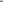 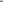 Table of Contents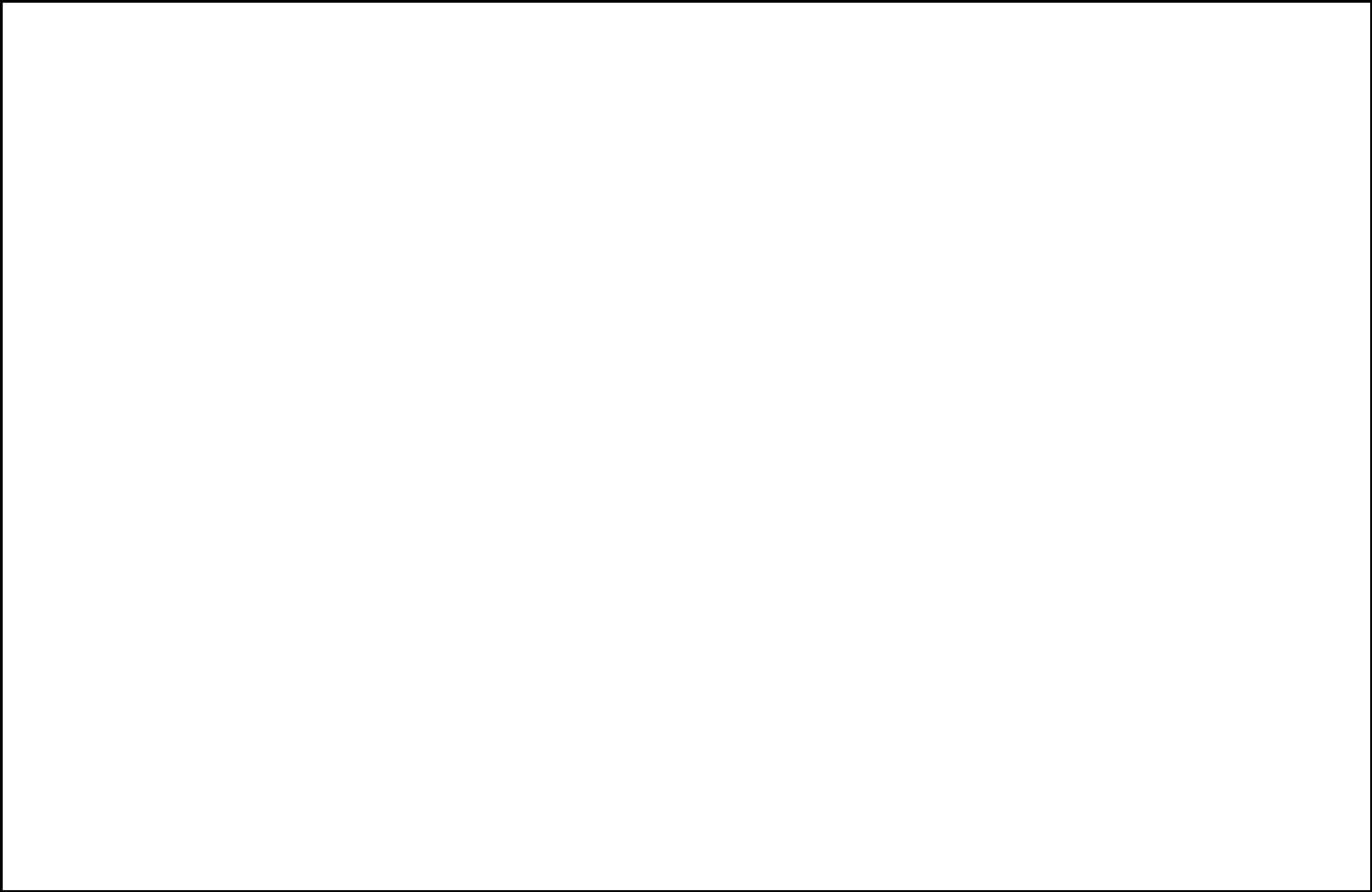 price range set forth on the cover of this prospectus), and after deducting estimated underwriting discounts and commissions and estimated offering expenses payable by us.The pro forma as adjusted information is illustrative only and will depend on the actual initial public offering price and the otherterms of this offering determined at pricing. Each $1.00 increase or decrease in the assumed initial public offering price of $ per share (the midpoint of the estimated price range set forth on the cover of this prospectus) would increase or decrease, respectively, the pro forma as adjusted amounts of cash and cash equivalents, working capital, total assets and total stockholders' equity bymillion, assuming that the number of shares offered by us, as set forth on the cover of this prospectus, remains the same and after deducting estimated underwriting discounts and commissions and estimated offering expenses payable by us. We may also increase or decrease the number of shares we are offering. An increase or decrease of 1,000,000 in the number of shares we are offering in this offering would increase or decrease, respectively, the pro forma as adjusted amounts of cash and cash equivalents,working capital, total assets and total stockholders' equity by $ million, assuming the assumed initial public offering price remains the same and after deducting estimated underwriting discounts and commissions and estimated offering expenses payable by us.We define working capital as current assets less current liabilities. See our audited financial statements and related notes included elsewhere in this prospectus for details regarding our current assets and current liabilities.11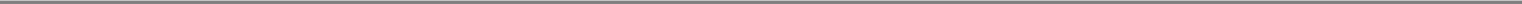 Table of ContentsRISK FACTORSInvesting in our common stock involves a high degree of risk. You should carefully consider the risks described below together with all of the other information in this prospectus, including our financial statements and the related notes and the information described in the section entitled "Management's Discussion and Analysis of Financial Condition and Results of Operations," before deciding whether to invest in our common stock. If any of the events described below actually occurs, our business, results of operations, financial conditions, cash flows or prospects could be harmed. If that were to happen, the trading price of our common stock could decline, and you could lose all or part of your investment. Additional risks and uncertainties not presently known to us or that we currently deem immaterial may also impair our business operations.Risks Related to Our Financial Position and Need for Additional CapitalWe have a limited operating history and no products approved for commercial sale. We have a history of significant losses, expect to continue to incur significant losses for the foreseeable future and may never achieve or maintain profitability.We are a clinical-stage biopharmaceutical company with a limited operating history. Since our inception in 2015, we have incurred significant net losses. Our net losses were $22.8 million and $15.5 million for the years ended December 31, 2018 and 2017, respectively. As of December 31, 2018, we had an accumulated deficit of $47.3 million. We have funded our operations to date primarily with proceeds from the sale of preferred stock and upfront fees received in connection with our collaboration with Lilly. Since commencing operations in 2015, we have devoted substantially all of our efforts and financial resources to organizing and staffing our company, identifying business development opportunities, raising capital, securing intellectual property rights related to our product candidates, building and optimizing our manufacturing capabilities and conducting discovery, research and development activities for our product candidates, our discovery programs and our FIND-IO platform.We expect that it will be several years, if ever, before we have a commercialized product. We expect to continue to incur significant expenses and operating losses for the foreseeable future. The net losses we incur may fluctuate significantly from quarter to quarter. We anticipate that our expenses will increase substantially if, and as, we:continue to advance the preclinical and clinical development of our existing product candidates and our research programs;leverage our FIND-IO platform to advance additional product candidates into preclinical and clinical development;seek regulatory approvals for any product candidates that successfully complete clinical trials;hire additional clinical, quality control, regulatory, scientific and administrative personnel;expand our operational, financial and management systems and increase personnel, including to support our clinical development, manufacturing and commercialization efforts and our operations as a public company;maintain, expand and protect our intellectual property portfolio;establish a marketing, sales, distribution and medical affairs infrastructure to commercialize any products for which we may obtain marketing approval and commercialize, whether on our own or jointly with a partner;acquire or in-license other technologies or engage in strategic partnerships; andincur additional legal, accounting or other expenses in operating our business, including the additional costs associated with operating as a public company.12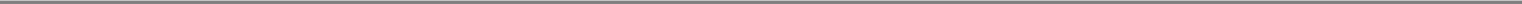 Table of ContentsTo become and remain profitable, we, whether on our own or jointly with Lilly or any potential future collaborator, must develop and eventually commercialize products with significant market potential. This will require us to be successful in a range of challenging activities, including completing preclinical studies and clinical trials, obtaining marketing approval for product candidates, manufacturing, marketing and selling products and satisfying any post-marketing requirements. We may never succeed in any or all of these activities and, even if we do, we may never generate revenue that is significant or large enough to achieve profitability. If we do achieve profitability, we may not be able to sustain or increase profitability on a quarterly or annual basis. Our failure to become and remain profitable would decrease the value of our company and could impair our ability to raise capital, maintain our research and development efforts, expand our business or continue our operations. A decline in the value of our company could also cause you to lose all or part of your investment.We have never generated revenue from product sales and may never be profitable.Our ability to generate revenue from product sales and achieve profitability depends on our ability, alone or with our collaboration partners, to successfully complete the development of, and obtain the regulatory approvals necessary to commercialize, our product candidates. We do not anticipate generating revenue from product sales for the next several years, if ever. Our ability to generate future revenue from product sales depends heavily on our, or our existing or future collaborators', success in:completing preclinical studies and clinical trials of our product candidates, including our ongoing Phase 1/2 clinical trial for NC318 and other planned clinical trials for NC318 and NC410;seeking and obtaining marketing approvals for any product candidates that we or our collaborators develop;receiving acceptance of the INDs for NC410 and future product candidates;identifying and developing new product candidates;launching and commercializing product candidates for which we obtain marketing approval by establishing a marketing, sales, distribution and medical affairs infrastructure or, alternatively, collaborating with a commercialization partner;achieving coverage and adequate reimbursement by hospitals and third-party payors, including governmental authorities, such as Medicare and Medicaid, private insurers and managed care organizations, for product candidates, if approved. that we or our collaborators develop;manufacturing cGMP supply of our product candidates for clinical trials and, if approved, commercial sales;obtaining market acceptance of product candidates, if approved, that we develop as viable treatment options;addressing any competing technological and market developments;negotiating favorable terms in any collaboration, licensing or other arrangements into which we may enter and performing our obligations under such arrangements;maintaining, protecting and expanding our portfolio of intellectual property rights, including patents, trade secrets and know-how;defending against third-party interference or infringement claims, if any; andattracting, hiring and retaining qualified personnel.We anticipate incurring significant costs associated with commercializing any product candidate that is approved for commercial sale. Our expenses could increase beyond expectations if we are required by the13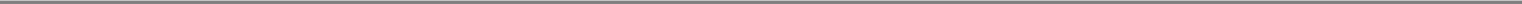 Table of ContentsFDA or other regulatory agencies to perform clinical trials or studies in addition to those that we currently anticipate. Even if we are able to generate revenue from the sale of any approved products, we may not become profitable and may need to obtain additional funding to continue operations.Even if this offering is successful, we will require substantial additional financing to pursue our business objectives, which may not be available on acceptable terms, or at all. A failure to obtain this necessary capital when needed could force us to delay, limit, reduce or terminate our product development, commercialization efforts or other operations.Our operations have consumed substantial amounts of cash since inception. We expect to continue to spend substantial amounts to continue the preclinical and clinical development of our current and future programs. If we receive marketing approval for any product candidates, including NC318 and NC410, we will require significant additional amounts of cash in order to launch and commercialize such product candidates. In addition, other unanticipated costs may arise. Because the designs and outcomes of our planned and anticipated clinical trials are highly uncertain, we cannot reasonably estimate the actual amounts necessary to successfully complete the development of and commercialize any product candidate we develop.Our future capital requirements depend on many factors, including:the scope, progress, timing, results and costs of researching and developing NC318, NC410 and our other product candidates, including targets identified through our FIND-IO platform, and of conducting preclinical studies and clinical trials;the timing of, and the costs involved in, obtaining marketing approval for NC318, NC410 and any future product candidates we develop, if clinical trials are successful;the success of our collaboration with Lilly, including whether Lilly exercises its licensing options under its collaboration agreement with us, each of which would trigger additional payments to us;the costs of manufacturing NC318, NC410 and any future product candidates for preclinical studies and clinical trials and in preparation for marketing approval and commercialization;the costs of commercialization activities, including marketing, sales and distribution costs, for NC318, NC410 and any future product candidates we develop, whether alone or with a collaborator, if any of these product candidates are approved for sale;the success of our corporate sponsored research agreement, or SRA, with Yale University;our ability to establish and maintain additional strategic collaborations, licensing or other arrangements on favorable terms, if at all;the costs involved in preparing, filing, prosecuting, maintaining, expanding, defending and enforcing patent claims, including litigation costs and the outcome of any such litigation;our current collaboration and license agreements remaining in effect and our achievement of milestones and the timing and amount of milestone payments we are required to make, or that we may be eligible to receive, under those agreements;the timing, receipt and amount of sales of, or royalties on, our future products, if any; andthe emergence of competing therapies and other adverse developments in the oncology market.Until we can generate sufficient product and royalty revenue to finance our cash requirements, which we may never do, we expect to finance our future cash needs through a combination of public or private equity offerings, debt financings, marketing and distribution arrangements, other collaborations, strategic alliances and licensing arrangements. As of December 31, 2018, we had $135.2 million in cash and cash equivalents. Based on our research and development plans, we expect that the net proceeds from this14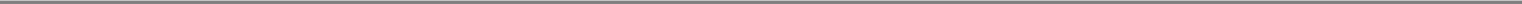 Table of Contentsoffering, together with our existing cash and cash equivalents, will enable us to fund our operating expenses and capital expenditure requirements until atleast . This estimate is based on assumptions that may prove to be wrong, and we could use our available capital resources sooner than we expect. Changes may occur beyond our control that would cause us to consume our available capital before that time, including changes in and progress of our development activities, acquisitions of additional product candidates and changes in regulation.If we raise additional capital through marketing, sales and distribution arrangements or other collaborations, strategic alliances or licensing arrangements with third parties, we may have to relinquish certain valuable rights to our product candidates, future revenue streams or research programs, technologies or grant licenses on terms that may not be favorable to us. If we raise additional capital through public or private equity offerings, the terms of these securities may include liquidation or other preferences that adversely affect our stockholders' rights. Further, to the extent that we raise additional capital through the sale of common stock or securities convertible or exchangeable into common stock, your ownership interest will be diluted. If we raise additional capital through debt financing, we would be subject to fixed payment obligations and may be subject to covenants limiting or restricting our ability to take specific actions, such as incurring additional debt, making capital expenditures or declaring dividends.Adequate additional financing may not be available to us on acceptable terms, or at all. If we are unable to obtain additional financing on favorable terms when needed, we may be required to delay, limit, reduce or terminate preclinical studies, clinical trials, or other research and development activities or one or more of our development programs.Risks Related to the Discovery and Development of Our Product CandidatesOur business is dependent on our ability to advance our current and future product candidates through clinical trials, obtain marketing approval and ultimately commercialize them.We are early in our development efforts. We have only recently initiated our first clinical trial for NC318, our lead product candidate, and our second product candidate, NC410, is in preclinical development. Our ability to generate product revenues, which we do not expect will occur for several years, if ever, will depend heavily on the successful development and eventual commercialization of NC318, NC410 and any future product candidates we develop, which may never occur. Our current product candidates, including NC318 and NC410, and any future product candidates we develop will require additional preclinical or clinical development, management of clinical, preclinical and manufacturing activities, marketing approval in the United States and other jurisdictions, demonstration of effectiveness to pricing and reimbursement authorities, sufficient cGMP manufacturing supply for both preclinical and clinical development and commercial production, building of a commercial organization and substantial investment and significant marketing efforts before we generate any revenues from product sales.The clinical and commercial success of our current and future product candidates will depend on several factors, including the following:timely and successful completion of preclinical studies and our clinical trials;sufficiency of our financial and other resources to complete the necessary preclinical studies and clinical trials;acceptance of the INDs for NC410 and future product candidates;successful enrollment in and completion of clinical trials;successful data from our clinical program that supports an acceptable risk-benefit profile of our product candidates in the intended patient populations;15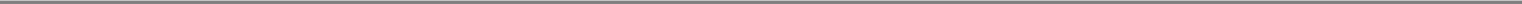 Table of Contentsour ability to consistently manufacture our product candidates on a timely basis or to establish agreements with third-party manufacturers, if needed;whether we are required by the FDA or comparable foreign regulatory authorities to conduct additional clinical trials or other studies beyond those planned or anticipated to support approval of our product candidates;acceptance of our proposed indications and the primary endpoint assessments evaluated in the clinical trials of our product candidates by the FDA and comparable foreign regulatory authorities;receipt and maintenance of timely marketing approvals from applicable regulatory authorities;successfully launching commercial sales of our product candidates, if approved;the prevalence, duration and severity of potential side effects or other safety issues experienced with our product candidates, if approved;entry into collaborations to further the development of our product candidates;obtaining and maintaining patent and trade secret protection or regulatory exclusivity for our product candidates;acceptance of the benefits and uses of our product candidates, if approved, by patients, the medical community and third-party payors;maintaining a continued acceptable safety, tolerability and efficacy profile of the product candidates following approval;competing effectively with other therapies;obtaining and maintaining healthcare coverage and adequate reimbursement from third-party payors;our ability to identify targets and immunomedicines, whether through our FIND-IO platform, through our relationships with Yale or otherwise; andenforcing and defending intellectual property rights and claims.These factors, many of which are beyond our control, could cause us to experience significant delays or an inability to obtain regulatory approvals or commercialize our current or future product candidates, and could otherwise materially harm our business. Successful completion of clinical trials does not mean that NC318, NC410 or any future product candidates we develop will receive regulatory approval. Even if regulatory approvals are obtained, we could experience significant delays or an inability to successfully commercialize our current and any future product candidates we develop, which would materially harm our business. If we are not able to generate sufficient revenue through the sale of any current or future product candidate, we may not be able to continue our business operations or achieve profitability.The regulatory approval processes of the FDA and comparable foreign authorities are lengthy, time-consuming and inherently unpredictable, and if we are ultimately unable to obtain regulatory approval for our product candidates, our business will be materially harmed.The time required to obtain approval by the FDA and comparable foreign authorities is unpredictable but typically takes many years following the commencement of clinical trials and depends upon numerous factors, including the substantial discretion of the regulatory authorities. In addition, approval policies, regulations or the type and amount of clinical data necessary to gain approval may change during the course of a product candidate's clinical development and may vary among jurisdictions. We have not obtained regulatory approval for any product candidate. Neither we nor any future collaborator is permitted to market any product candidates in the United States until we receive regulatory approval of a16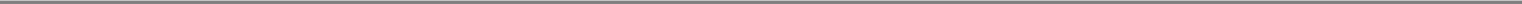 Table of Contentsbiologics license application, or BLA, from the FDA. It is possible that none of our current or future product candidates will ever obtain regulatory approval in the United States or elsewhere.Our current and future product candidates could fail to receive regulatory approval for many reasons, including the following:the FDA or comparable foreign regulatory authorities may disagree with the design or implementation of our clinical trials;we may be unable to demonstrate to the satisfaction of the FDA or comparable foreign regulatory authorities that a product candidate is safe, pure and potent for its proposed indication;the results of clinical trials may not meet the level of statistical significance required by the FDA or comparable foreign regulatory authorities for approval;we may be unable to demonstrate that a product candidate's clinical and other benefits outweigh its safety risks;the FDA or comparable foreign regulatory authorities may disagree with our interpretation of data from clinical trials or preclinical studies;the data collected from clinical trials of our product candidates may not be sufficient to support the submission of a BLA to the FDA or regulatory submissions to comparable regulatory authorities to obtain regulatory approval in such jurisdiction;the FDA or comparable foreign regulatory authorities may find deficiencies with or fail to approve our manufacturing processes or facility or the manufacturing processes or facilities of third-party manufacturers with which we contract for clinical and commercial supplies; andthe approval policies or regulations of the FDA or comparable foreign regulatory authorities may significantly change in a manner rendering our clinical data insufficient for approval.This lengthy approval process as well as the unpredictability of clinical trial results may result in our failing to obtain regulatory approval to market any product candidate we develop, which would significantly harm our business, results of operations and prospects. The FDA and other comparable foreign authorities have substantial discretion in the approval process and in determining when or whether regulatory approval will be granted for any product candidate that we develop. Even if we believe the data collected from future clinical trials of our product candidates are promising, such data may not be sufficient to support approval by the FDA or any other regulatory authority.In addition, even if we were to obtain approval, the FDA may approve any of our product candidates for fewer or more limited indications, or a more limited patient population, than we request, may grant approval contingent on the performance of costly post-marketing clinical trials, or may approve a product candidate with a label that does not include the labeling claims we believe are necessary or desirable for the successful commercialization of such product candidates. Any of the foregoing scenarios could materially harm the commercial prospects for our product candidates.In addition, the FDA or comparable foreign regulatory authorities may change their policies, issue additional regulations, revise existing regulations or take other actions that may prevent or delay approval of our future products under development on a timely basis. Such policy or regulatory changes could impose additional requirements upon us that could delay our ability to obtain approvals, increase the costs of compliance or restrict our ability to maintain any marketing authorizations we may have obtained.17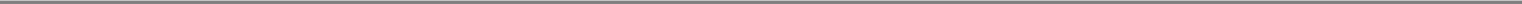 Table of ContentsClinical development involves a lengthy and expensive process with uncertain outcomes. We may incur additional costs and experience delays or an inability in developing and commercializing our current and future product candidates.To obtain the requisite regulatory approvals to commercialize any of our product candidates, we must demonstrate through extensive preclinical studies and clinical trials that our product candidates are safe, pure and potent in humans. Clinical testing is expensive and can take many years to complete, and its outcome is highly uncertain. Failure can occur at any time during the clinical trial process and our future clinical trial results may not be successful. We may experience delays in completing our clinical trials or preclinical studies and initiating or completing additional clinical trials. Although we initiated a Phase 1/2 clinical trial of NC318 in October 2018, we may experience delays in initiating or completing our planned clinical trials and development efforts. Additionally, we cannot be certain the ongoing and planned preclinical studies or clinical trials for NC318, NC410 or any future product candidates will begin on time, not require redesign, enroll an adequate number of subjects on time or be completed on schedule, if at all. We may also experience numerous unforeseen events during our clinical trials that could delay or prevent our ability to receive marketing approval or commercialize the product candidates we develop, including:the FDA or other regulatory authorities, Institutional Review Boards, or IRBs, or independent ethics committees may not authorize us or our investigators to commence a clinical trial or conduct a clinical trial at a prospective trial site;the FDA or other regulatory authorities may require us to submit additional data such as long-term toxicology studies, or impose other requirements on us, before permitting us to initiate a clinical trial;we may experience delays in reaching, or fail to reach, agreement on acceptable terms with prospective trial sites and prospective contract research organizations, or CROs, as the terms of these agreements can be subject to extensive negotiation and vary significantly among different CROs and trial sites;clinical trials of any product candidates may fail to show safety, purity or potency, or may produce negative or inconclusive results, which may cause us to decide, or regulators to require us, to conduct additional nonclinical studies or clinical trials or which may cause us to decide to abandon product candidate development programs;the number of patients required for clinical trials may be larger than we anticipate, or we may have difficulty adding a sufficient number of clinical trial sites;it may be difficult to enroll a sufficient number of patients, enrollment in these clinical trials may be slower than we anticipate or participants may drop out of these clinical trials or may fail to return for post-treatment follow-up at a higher rate than we anticipate;our CROs and other third-party contractors may fail to comply with regulatory requirements or meet their contractual obligations to us in a timely manner, or at all, or may deviate from the clinical trial protocol or drop out of the trial, which may require that we add new clinical trial sites or investigators;we may elect to, or regulators, IRBs or ethics committees may require that we or our investigators, suspend or terminate clinical research or trials for various reasons, including noncompliance with regulatory requirements or a finding that participants are being exposed to unacceptable health risks;the cost of preclinical or nonclinical testing and studies and clinical trials of any product candidates may be greater than we anticipate;18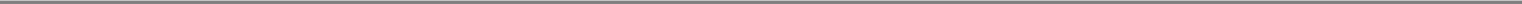 Table of Contentswe may face hurdles in addressing subject safety concerns that arise during the course of a trial, causing us or our investigators, regulators, IRBs or ethics committees to suspend or terminate trials, or reports may arise from nonclinical or clinical testing of other cancer therapies that raise safety or efficacy concerns about our product candidates; andthe supply or quality of materials for product candidates we develop or other materials necessary to conduct clinical trials may be insufficient or inadequate.We could encounter delays if a clinical trial is suspended or terminated by us, or by the IRBs of the institutions in which such trials are being conducted, ethics committees or the Data Safety Monitoring Board, or DSMB, for such trial or by the FDA or other regulatory authorities. Such authorities may impose such a suspension or termination due to a number of factors, including failure to conduct the clinical trial in accordance with regulatory requirements or our clinical protocols, inspection of the clinical trial operations or trial site by the FDA or other regulatory authorities resulting in the imposition of a clinical hold, unforeseen safety issues or adverse side effects, failure to demonstrate a benefit from using a product candidate, changes in governmental regulations or administrative actions or lack of adequate funding to continue the clinical trial. Many of the factors that cause, or lead to, a delay in the commencement or completion of clinical trials may also ultimately lead to the denial of marketing approval of our product candidates. Further, the FDA or other regulatory authorities may disagree with our clinical trial design and our interpretation of data from clinical trials, or may change the requirements for approval even after they have reviewed and commented on the design for our clinical trials.Principal investigators for our clinical trials may serve as scientific advisors or consultants to us from time to time and may receive cash or equity compensation in connection with such services. If these relationships and any related compensation result in perceived or actual conflicts of interest, or a regulatory authority concludes that the financial relationship may have affected the interpretation of the trial, the integrity of the data generated at the applicable clinical trial site may be questioned and the utility of the clinical trial itself may be jeopardized, which could result in the delay or rejection of the marketing application we submit. Any such delay or rejection could prevent or delay us from commercializing our current or future product candidates.If we experience delays in the completion, or termination, of any clinical trial of our product candidates, the commercial prospects of our product candidates will be harmed and our ability to generate product revenues from any of these product candidates will be delayed. In addition, any delays in completing our clinical trials will increase our costs, slow down the development and approval process for our product candidates and jeopardize our ability to commence product sales and generate revenues. Significant clinical trial delays could also allow our competitors to bring products to market before we do or shorten any periods during which we have the exclusive right to commercialize our product candidates. Any such events would impair our ability to successfully commercialize our product candidates and may harm our business and results of operations.Any of these occurrences may significantly harm our business, financial condition and prospects. In addition, many of the factors that cause, or lead to, a delay in the commencement or completion of clinical trials may also ultimately lead to the denial of regulatory approval of our product candidates or result in the development of our product candidates stopping early.19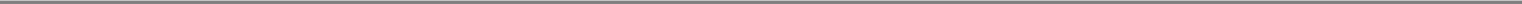 Table of ContentsPreclinical development is uncertain. Our preclinical programs may experience delays or may never advance to clinical trials, which would adversely affect our ability to obtain regulatory approvals or commercialize these programs on a timely basis or at all.With the exception of NC318, all of our product candidates are still in the preclinical discovery stage, and the risk of failure for such product candidates is high. In order to obtain FDA approval to market a new biologic we must demonstrate proof of safety, purity and potency, including efficacy, in humans. To meet these requirements we will have to conduct adequate and well-controlled clinical trials. Before we can commence clinical trials for a product candidate, we must complete extensive preclinical testing and studies that support our planned INDs in the United States. We cannot be certain of the timely completion or outcome of our preclinical testing and studies and cannot predict if the FDA will accept our proposed clinical programs or if the outcome of our preclinical testing and studies will ultimately support the further development of our current or future product candidates. As a result, we cannot be sure that we will be able to submit INDs or similar applications for our preclinical programs on the timelines we expect, if at all, and we cannot be sure that submission of INDs or similar applications will result in the FDA or other regulatory authorities allowing clinical trials to begin.Conducting preclinical testing is a lengthy, time-consuming and expensive process. The length of time of such testing may vary substantially according to the type, complexity and novelty of the program, and often can be several years or more per program. Delays associated with programs for which we are conducting preclinical testing and studies may cause us to incur additional operating expenses. Moreover, we may be affected by delays associated with the preclinical testing and studies of certain programs that are the responsibility of Lilly or our potential future collaborators over which we have no control. The commencement and rate of completion of preclinical studies and clinical trials for a product candidate may be delayed by many factors, including but not limited to:an inability to generate sufficient preclinical or other in vivo or in vitro data to support the initiation of clinical studies;delays in reaching a consensus with regulatory agencies on study design; andthe FDA not permitting the reliance on preclinical or other data from published scientific literature.The results of preclinical studies and early-stage clinical trials may not be predictive of future results. We have only recently initiated our first-in-human clinical trial of NC318 and do not expect to complete the Phase 1 portion of that trial until the fourth quarter of 2019. Initial success in our ongoing clinical trial may not be indicative of results obtained when these trials are completed or in later stage trials.The results of preclinical studies may not be predictive of the results of clinical trials. Preclinical studies and early-stage clinical trials are primarily designed to test safety, to study pharmacokinetics and pharmacodynamics and to understand the side effects of product candidates at various doses and schedules, and the results of any early-stage clinical trials may not be predictive of the results of later-stage, large-scale efficacy clinical trials. In addition, initial success in clinical trials may not be indicative of results obtained when such trials are completed. There can be no assurance that any of our current or future clinical trials will ultimately be successful or support further clinical development of any of our product candidates. There is a high failure rate for drugs and biologics proceeding through clinical trials. A number of companies in the pharmaceutical and biotechnology industries have suffered significant setbacks in clinical development even after achieving promising results in earlier studies, and any such setbacks in our clinical development could have a material adverse effect on our business and operating results.Even if our clinical trials are completed, the results may not be sufficient to obtain regulatory approval for our product candidates. Data obtained from preclinical and clinical activities are subject to varying interpretations, which may delay, limit or prevent regulatory approval. In addition, the results of our preclinical studies may not be predictive of the results of outcomes in human clinical trials. For example,20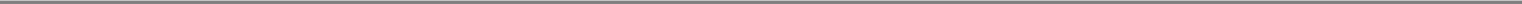 Table of Contentsour current or future product candidates may demonstrate different chemical, biological and pharmacological properties in patients than they do in laboratory studies or may interact with human biological systems in unforeseen or harmful ways. Product candidates in later stages of clinical trials may fail to show desired pharmacological properties or produce the necessary safety and efficacy results despite having progressed through preclinical studies and initial clinical trials. Even if we are able to initiate and complete clinical trials, the results may not be sufficient to obtain regulatory approval for our product candidates. In addition, we may experience regulatory delays or rejections as a result of many factors, including changes in regulatory policy during the period of our product candidate development. Any such delays could negatively impact our business, financial condition, results of operations and prospects.Interim and preliminary results from our clinical trials that we announce or publish from time to time may change as more patient data become available and are subject to audit, validation and verification procedures that could result in material changes in the final data.From time to time, we may publish interim data, including interim top-line results or preliminary results from our clinical trials. Interim data and results from our clinical trials are subject to the risk that one or more of the clinical outcomes may materially change as patient enrollment continues and more patient data become available. Preliminary or top-line results also remain subject to audit, validation and verification procedures that may result in the final data being materially different from the interim and preliminary data we previously published. As a result, interim and preliminary data may not be predictive of final results and should be viewed with caution until the final data are available. Differences between preliminary or interim data and final data could significantly harm our business prospects and may cause the trading price of our common stock to fluctuate significantly.Our approach to the discovery and development of product candidates using our FIND-IO platform is unproven and may not result in marketable products.The success of our business depends in part upon our ability to identify targets based on our proprietary FIND-IO platform and to develop and commercialize immunomedicines. Our approach to the discovery of targets using the FIND-IO platform is novel. We have not yet initiated or completed a clinical trial of any product candidate developed for a target identified from the FIND-IO platform. The platform may fail to accurately identify targets that modulate the immune system and are appropriate for immunomedicines. Even if we are able to identify targets from the FIND-IO platform and to develop corresponding product candidates, we cannot assure that such product candidates will achieve marketing approval to safely and effectively treat cancer or other disease states.If we uncover any previously unknown risks related to our FIND-IO platform, or if we experience unanticipated problems or delays in developing our FIND-IO product candidates, we may be unable to achieve our strategy of building an oncology pipeline of novel targets for new immunomedicines focused on non-responders, or meet our obligations under the Lilly Agreement.Our current or future product candidates may cause undesirable side effects or have other properties when used alone or in combination with other approved products or investigational new drugs that could halt their clinical development, prevent their marketing approval, limit their commercial potential or result in significant negative consequences.Before obtaining regulatory approvals for the commercial sale of our product candidates, we must demonstrate through lengthy, complex and expensive preclinical testing and clinical trials that our product candidates are safe, pure and potent for use in each target indication, and failures can occur at any stage of testing. As with most biologics, use of our current or future product candidates could be associated with side effects or adverse events which can vary in severity from minor reactions to death and in frequency from infrequent to prevalent. There have been serious adverse side effects reported in response to immunotherapies in oncology. Immune-related adverse events that represent immune effects on normal21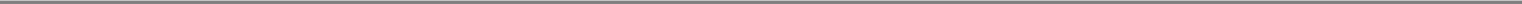 Table of Contentstissue that can result from misdirected stimulation of the immune system are the most likely class of toxicity, and additional adverse side effects could develop.We have only recently initiated a Phase 1/2 clinical trial of NC318, and it is likely that there will be side effects associated with its use. NC318 is an immunomedicine, and although no specific toxicities were identified during preclinical testing, it is possible that immune-related adverse events associated with other immunotherapies may occur in patients treated with NC318. Possible adverse side effects that could occur with treatment with immunotherapeutic products include an immunologic reaction early after administration which, while not necessarily adverse to the patient's health, could substantially limit the effectiveness of the treatment. In addition to any potential side effects caused by the product or product candidate, the administration process or related procedures also can cause adverse side effects. If any such adverse events occur, our clinical trials or any future marketing authorization could be suspended or terminated.If unacceptable side effects arise in the development of our product candidates, we, the FDA, the IRBs at the institutions in which our studies are conducted or the DSMB could suspend or terminate our clinical trials or the FDA or comparable foreign regulatory authorities could order us to cease clinical trials or deny approval of our product candidates for any or all targeted indications. Treatment-related side effects could also affect patient recruitment or the ability of enrolled patients to complete any of our clinical trials or result in potential product liability claims. In addition, these side effects may not be appropriately recognized or managed by the treating medical staff. We expect to have to train medical personnel using our product candidates to understand the side effect profiles for our clinical trials and upon any commercialization of any of our product candidates. Inadequate training in recognizing or managing the potential side effects of our product candidates could result in patient injury or death. Any of these occurrences may harm our business, financial condition and prospects significantly.Although our current and future product candidates have undergone and will undergo safety testing to the extent possible and, where applicable, under such conditions discussed with regulatory authorities, not all adverse effects of drugs can be predicted or anticipated. Immunomedicines and their method of action of harnessing the body's immune system are powerful and could lead to serious side effects that we only discover in clinical trials or during commercial marketing. Unforeseen side effects could arise either during clinical development or after our product candidates have been approved by regulatory authorities and the approved product has been marketed, resulting in the exposure of additional patients. So far, we have not demonstrated that NC318, NC410 or any other product candidate is safe in humans, and we cannot predict if ongoing or future clinical trials will do so. If any of our current or future product candidates fail to demonstrate safety and efficacy in clinical trials or do not gain marketing approval, we will not be able to generate revenue and our business will be harmed.In addition, even if we successfully advance one of our product candidates into and through clinical trials, such trials will likely only include a limited number of subjects and limited duration of exposure to our product candidates. As a result, we cannot be assured that adverse effects of our product candidates will not be uncovered when a significantly larger number of patients are exposed to the product candidate. Further, any clinical trial may not be sufficient to determine the effect and safety consequences of taking our product candidates over a multi-year period.If any of our product candidates receives marketing approval, and we or others later identify undesirable side effects caused by such products, a number of potentially significant negative consequences could result, including:regulatory authorities may withdraw their approval of the product;we may be required to recall a product or change the way such product is administered to patients;additional restrictions may be imposed on the marketing of the particular product or the manufacturing processes for the product or any component thereof;22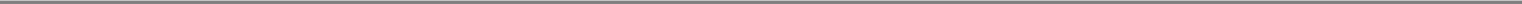 Table of Contentsregulatory authorities may require the addition of labeling statements, such as a "black box" warning or a contraindication;we may be required to implement a Risk Evaluation and Mitigation Strategy, or REMS, or create a Medication Guide outlining the risks of such side effects for distribution to patients;we could be sued and held liable for harm caused to patients;the product may become less competitive; andour reputation may suffer.Any of the foregoing events could prevent us from achieving or maintaining market acceptance of the particular product candidate, if approved, and result in the loss of significant revenues, which would materially harm our business. In addition, if one or more of our product candidates or our immunotherapeutic development approach generally prove to be unsafe, our entire technology platform and pipeline could be affected, which would also materially harm our business.As an organization, we have limited experience designing and implementing clinical trials and we have never conducted pivotal clinical trials. Failure to adequately design a trial, or incorrect assumptions about the design of the trial, could adversely affect the ability to initiate the trial, enroll patients, complete the trial, or obtain regulatory approval on the basis of the trial results, as well as lead to increased or unexpected costs and in delayed timelines.The design and implementation of clinical trials is a complex process. We have limited experience designing and implementing clinical trials, and we may not successfully or cost-effectively design and implement clinical trials that achieve our desired clinical endpoints efficiently, or at all. A clinical trial that is not well designed may delay or even prevent initiation of the trial, can lead to increased difficulty in enrolling patients, may make it more difficult to obtain regulatory approval for the product candidate on the basis of the study results, or, even if a product candidate is approved, could make it more difficult to commercialize the product successfully or obtain reimbursement from third-party payors. Additionally, a trial that is not well-designed could be inefficient or more expensive than it otherwise would have been, or we may incorrectly estimate the costs to implement the clinical trial, which could lead to a shortfall in funding. We also expect to continue to rely on third parties to conduct our pivotal clinical trials. See "—Risks Related to Reliance on Third Parties—We rely or will rely on third parties to help conduct our ongoing and planned preclinical studies and clinical trials for NC318, NC410 and any future product candidates we develop. If these third parties do not successfully carry out their contractual duties, comply with regulatory requirements or meet expected deadlines, we may not be able to obtain marketing approval for or commercialize NC318, NC410 and any future product candidates we develop, and our business could be materially harmed." Consequently, we may be unable to successfully and efficiently execute and complete necessary clinical trials in a way that leads to BLA submission and approval of NC318, NC410 or future product candidates. We may require more time and incur greater costs than our competitors and may not succeed in obtaining regulatory approvals of product candidates that we develop.If we or our collaborators encounter difficulties enrolling patients in our clinical trials, our clinical development activities could be delayed or otherwise be adversely affected.The successful and timely completion of clinical trials in accordance with their protocols depends on, among other things, our ability to enroll a sufficient number of patients who remain in the trial until the trial's conclusion, including any follow-up period. We may experience difficulties in patient enrollment in our clinical trials for a variety of reasons. The enrollment of patients depends on many factors, including:the patient eligibility criteria defined in the protocol;the nature and size of the patient population required for analysis of the trial's primary endpoints and the process for identifying patients; 23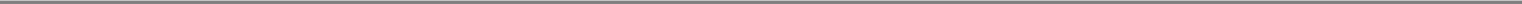 Table of Contentsthe number and location of participating clinical sites or patients;the design of the trial;our ability to recruit clinical trial investigators with the appropriate competencies and experience;clinicians' and patients' perceptions as to the potential advantages and risks of the product candidate being studied in relation to other available therapies, including any new products that may be approved for the indications we are investigating;the availability of competing commercially available therapies and other competing drug candidates' clinical trials;our ability to obtain and maintain patient informed consents for participation in our clinical trials; andthe risk that patients enrolled in clinical trials will drop out of the trials before completion or, because they may be late-stage cancer patients, will not survive the full terms of the clinical trials.In addition, our clinical trials will compete with other clinical trials for product candidates that are in the same therapeutic areas as our current and potential future product candidates. This competition will reduce the number and types of patients available to us, because some patients who might have opted to enroll in our trials may instead opt to enroll in a trial conducted by one of our competitors. Since the number of qualified clinical investigators is limited, we expect to conduct some of our clinical trials at the same clinical trial sites that some of our competitors use, which will reduce the number of patients who are available for our clinical trials at such sites. Moreover, because our current and potential future product candidates may represent a departure from more commonly used methods for cancer treatment, potential patients and their doctors may be inclined to use conventional therapies, such as chemotherapy, rather than enroll patients in our ongoing or any future clinical trial.Delays of difficulties in patient enrollment may result in increased costs or may affect the timing, outcome or completion of clinical trials, which would adversely affect our ability to advance the development of the product candidates we develop.Because the number of subjects in our Phase 1/2 clinical trial of NC318 is small, the results from this trial, once completed, may be less reliable than results achieved in larger clinical trials.A study design that is considered appropriate includes a sufficiently large sample size with appropriate statistical power, as well as proper control of bias, to allow a meaningful interpretation of the results. The preliminary results of studies with smaller sample sizes, such as our ongoing Phase 1/2 clinical trial of NC318, can be disproportionately influenced by the impact the treatment had on a few individuals, which limits the ability to generalize the results across a broader community, thus making the study results less reliable than studies with a larger number of subjects. As a result, there may be less certainty that NC318 would achieve a statistically significant effect in any future clinical trials. If we conduct any future clinical trials of NC318, we may not achieve a statistically significant result or the same level of statistical significance seen, if any, in our Phase 1/2 clinical trial. Similarly, if we conduct a clinical trial of any other product candidate we develop, including NC410, with a smaller sample size, the results of any such trial may be less reliable than results achieved in larger clinical trials and may provide less certainty of achieving statistically significant effects in any future clinical trials.We may be required to suspend, repeat or terminate our clinical trials if they are not conducted in accordance with regulatory requirements, the results are negative or inconclusive or the trials are not well designed.Clinical trials must be conducted in accordance with the FDA's current good clinical practices requirements, or cGCP, or analogous requirements of applicable foreign regulatory authorities. Clinical trials are subject to oversight by the FDA, other foreign governmental agencies and IRBs or ethical24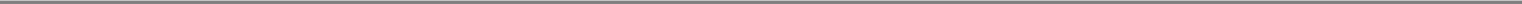 Table of Contentscommittees at the study sites where the clinical trials are conducted. In addition, clinical trials must be conducted with product candidates produced in accordance with applicable cGMP. Clinical trials may be suspended by the FDA, other foreign regulatory authorities, us, or by an IRB or ethics committee with respect to a particular clinical trial site, for various reasons, including:deficiencies in the conduct of the clinical trials, including failure to conduct the clinical trial in accordance with regulatory requirements or study protocols;deficiencies in the clinical trial operations or trial sites;unforeseen adverse side effects or the emergence of undue risks to study subjects;deficiencies in the trial design necessary to demonstrate efficacy;the product candidate may not appear to offer benefits over current therapies; orthe quality or stability of the product candidate may fall below acceptable standards.We have chosen to prioritize development of NC318 and NC410. We may expend our limited resources on product candidates or indications that do not yield a successful product and fail to capitalize on other candidates or indications for which there may be a greater likelihood of success or may be more profitable.Because we have limited resources, we have strategically determined to prioritize development of NC318 and NC410 rather than other product candidates based, in part, on the significant resources required for developing and manufacturing immunomedicines. To date, no regulatory authority has granted approval for an immunomedicine targeting S15 or the LAIR pathway. As a result, we may be foregoing other potentially more profitable immunomedicines or therapies or those with a greater likelihood of success. Our decisions concerning the allocation of research, development, collaboration, management and financial resources toward particular product candidates or therapeutic areas may not lead to the development of any viable commercial product and may divert resources away from better opportunities. Similarly, our potential decisions to delay, terminate or collaborate with third parties with respect to, certain programs may subsequently also prove to be suboptimal and could cause us to miss valuable opportunities. If we make incorrect determinations regarding the viability or market potential of any of our current or future product candidates or misread trends in the oncology or biopharmaceutical industry, our business, financial condition and results of operations could be materially adversely affected. As a result, we may fail to capitalize on viable commercial products or profitable market opportunities, be required to forego or delay pursuit of opportunities with other product candidates or other diseases and disease pathways that may later prove to have greater commercial potential than those we choose to pursue, or relinquish valuable rights to such product candidates through collaboration, licensing or other royalty arrangements in cases in which it would have been advantageous for us to invest additional resources to retain development and commercialization rights.We may need to develop, or enter into a collaboration or partnership to develop, complementary or companion diagnostics for our current or future product candidates. If we, or our future collaborators, are unable to successfully develop such complementary or companion diagnostics, or experience significant delays in doing so, we may not realize the full commercial potential of our current or future product candidates.One of the key elements of our product development strategy is to identify cancer patient populations who may derive meaningful benefit from our current or future product candidates. Because predictive biomarkers may be used to identify the right patients for current or future product candidates, we believe that our success may depend, in part, on our ability to develop complementary or companion diagnostics in collaboration with partners.We have limited experience in the development of diagnostics and, as such, we expect to rely on future collaborators in developing appropriate diagnostics to pair with our current or future product candidates. We have not yet begun substantial discussions with any potential partners with respect to the development of complementary or companion diagnostics and may be unsuccessful in entering into collaborations for the development of any such diagnostics for our current or future product candidates.25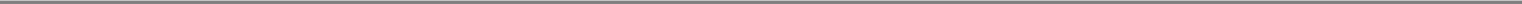 Table of ContentsComplementary or companion diagnostics are subject to regulation by the FDA and similar comparable foreign regulatory authorities as medical devices and require separate regulatory approval or clearance prior to commercialization. If we, our collaborators, or any third parties that we engage to assist us, are unable to successfully develop complementary or companion diagnostics for our current or future product candidates or experience delays in doing so:development of our current or future product candidates may be adversely affected if we are unable to appropriately select patients for enrollment in our clinical trials; andwe may not realize the commercial potential of our current or future product candidates if, among other reasons, we are unable to appropriately identify, or it takes us longer to identify, patients who are likely to benefit from therapy with our products, if approved.If any of these events were to occur, our business could be materially harmed.Risks Related to the Regulatory Approval and Commercialization of Product Candidates and Other Legal Compliance MattersWe may be unable to obtain FDA approval of our product candidates under applicable regulatory requirements. The denial or delay of any such approval would prevent or delay commercialization of our product candidates and adversely impact our potential to generate revenue, our business and our results of operations.To gain approval to market our product candidates in the United States, we must provide the FDA with clinical data that adequately demonstrate the safety, purity and potency, including efficacy, of the product candidate for the intended indication applied for in the applicable regulatory filing. Product development is a long, expensive and uncertain process, and delay or failure can occur at any stage of any of our clinical development programs. A number of companies in the biotechnology and pharmaceutical industries have suffered significant setbacks in clinical trials, even after promising results in earlier preclinical studies or clinical trials. These setbacks have been caused by, among other things, preclinical findings made while clinical trials were underway and safety or efficacy observations made in clinical trials, including previously unreported adverse events. Success in preclinical testing and early clinical trials does not ensure that later clinical trials will be successful, and the results of clinical trials by other parties may not be indicative of the results in trials we may conduct.We have not previously submitted a BLA or any other marketing application to the FDA or similar filings to comparable foreign regulatory authorities. A BLA or other similar regulatory filing requesting approval to market a product candidate must include extensive preclinical and clinical data and supporting information to establish that the product candidate is safe, pure and potent for each desired indication. The BLA or other similar regulatory filing must also include significant information regarding the chemistry, manufacturing and controls for the product.The research, testing, manufacturing, labeling, approval, marketing, sale and distribution of biological products are subject to extensive regulation by the FDA and other regulatory authorities in the United States and other countries, and such regulations differ from country to country. We are not permitted to market our product candidates in the United States or in any foreign countries until they receive the requisite approval from the applicable regulatory authorities of such jurisdictions.The FDA or comparable foreign regulatory authorities can delay, limit or deny approval of our product candidates for many reasons, including:our inability to demonstrate to the satisfaction of the FDA or a comparable foreign regulatory authority that our product candidates are safe and effective for the requested indication;the FDA or a comparable foreign regulatory authority's disagreement with our trial protocol or the interpretation of data from preclinical studies or clinical trials;26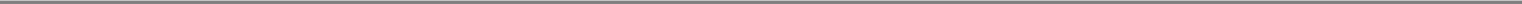 Table of Contentsour inability to demonstrate that the clinical and other benefits of our product candidates outweigh any safety or other perceived risks;the FDA or a comparable foreign regulatory authority's requirement for additional preclinical studies or clinical trials;the FDA or a comparable foreign regulatory authority's non-approval of the formulation, labeling, or specifications of our product candidates;the FDA or a comparable regulatory authority's failure to approve our manufacturing processes and facilities or the manufacturing processes and facilities of third-party manufacturers upon which we rely; orpotential for approval policies or regulations of the FDA or a comparable foreign regulatory authority to significantly change in a manner rendering our clinical data insufficient for approval.Even if we eventually complete clinical testing and receive approval from the FDA or comparable foreign regulatory authorities for any of our product candidates, the FDA or comparable foreign regulatory authorities may grant approval contingent on the performance of costly additional clinical trials which may be required after approval. The FDA or comparable foreign regulatory authorities also may approve any of our product candidates for a more limited indication or a narrower patient population than we originally requested, and the FDA or comparable foreign regulatory authorities may not approve any of our product candidates with the labeling that we believe is necessary or desirable for the successful commercialization of any such product candidates.Of the large number of biopharmaceutical products in development, only a small percentage successfully complete the FDA or other regulatory bodies' approval processes and are commercialized. Any delay in obtaining, or inability to obtain, applicable regulatory approval would delay or prevent commercialization of our product candidates and would materially harm our business.Even if a current or future product candidate receives marketing approval, it may fail to achieve the degree of market acceptance by physicians, patients, third-party payors and others in the medical community necessary for commercial success.If any current or future product candidate we develop receives marketing approval, whether as a single agent or in combination with other therapies, it may nonetheless fail to gain sufficient market acceptance by physicians, patients, third-party payors, and others in the medical community. For example, current approved immunotherapies, and other cancer treatments like chemotherapy and radiation therapy, are well established in the medical community, and doctors may continue to rely on these therapies. Our approach to targeting different components of the tumor microenvironment is novel and unproven. In addition, adverse events in clinical trials testing our product candidates or in clinical trials of others developing similar product candidates and the resulting publicity, as well as any other adverse events in the field of immuno-oncology that may occur in the future, could result in a decrease in demand for our current or future product candidates. If public perception is influenced by claims that the use of cancer immunotherapies is unsafe, whether related to our immunomedicines or our competitors' products, our products may not be accepted by the general public or the medical community. Future adverse events in immuno-oncology or the biopharmaceutical industry could also result in greater governmental regulation, stricter labeling requirements and potential regulatory delays in the testing or approvals of our products.If our current and any future product candidates we develop do not achieve an adequate level of acceptance, we may not generate significant product revenues and we may not become profitable. The degree of market acceptance of our current and any future product candidates, if approved for commercial sale, will depend on a number of factors, including:efficacy and potential advantages compared to alternative treatments, including those that are not yet approved; 27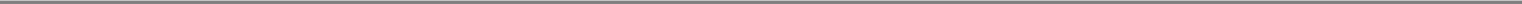 Table of Contentsthe ability to offer our products, if approved, for sale at competitive prices;convenience and ease of administration compared to alternative treatments;the willingness of the target patient population to try new therapies and of physicians to prescribe these therapies;the strength of marketing, sales and distribution support;the ability to obtain sufficient third-party coverage and adequate reimbursement, including with respect to the use of the approved product as a combination therapy;the regulatory approval and adoption of a companion or complementary diagnostic, if needed; andthe prevalence and severity of any side effects.The market opportunities for any current or future product candidate we develop, if approved, may be limited to those patients who are ineligible for established therapies or for whom prior therapies have failed, and may be small.Any revenue we are able to generate in the future from product sales will be dependent, in part, upon the size of the market in the United States and any other jurisdiction for which we gain regulatory approval and have commercial rights. If the markets or patient subsets that we are targeting are not as significant as we estimate, we may not generate significant revenues from sales of such products, even if approved.Cancer therapies are sometimes characterized as first-line, second-line or third-line, and the FDA often approves new therapies initially only for third-line use. When cancer is detected early enough, first-line therapy, usually chemotherapy, hormone therapy, surgery, radiation therapy or a combination of these, is sometimes adequate to cure the cancer or prolong life without a cure. Second- and third-line therapies are administered to patients when prior therapy is not effective. We may initially seek approval for NC318, NC410 and any other product candidates we develop as a therapy for patients who have received one or more prior treatments. If we do so, for those products that prove to be sufficiently beneficial, if any, we would expect to seek approval potentially as a first-line therapy, but there is no guarantee that any product candidate we develop, even if approved, would be approved for first-line therapy, and, prior to any such approvals, we may have to conduct additional clinical trials.The number of patients who have the types of cancer we are targeting may turn out to be lower than expected. Additionally, the potentially addressable patient population for our current or future product candidates may be limited, if and when approved. Even if we obtain significant market share for any product candidate, if and when approved, if the potential target populations are small, we may never achieve profitability without obtaining marketing approval for additional indications, including to be used as first- or second-line therapy.We may develop NC318, NC410 and future product candidates in combination with other therapies, which exposes us to additional regulatory risks.We may develop NC318, NC410 and future product candidates in combination with one or more currently approved cancer therapies. Even if any product candidate we develop were to receive marketing approval or be commercialized for use in combination with other existing therapies, we would continue to be subject to the risk that the FDA or comparable foreign regulatory authorities could revoke approval of the therapy used in combination with our product candidate or that safety, efficacy, manufacturing or supply issues could arise with these existing therapies. This could result in our own products being removed from the market or being less successful commercially. Combination therapies are commonly used for the treatment of cancer, and we would be subject to similar risks if we develop any of our product candidates for use in combination with other drugs or for indications other than cancer.We may also evaluate NC318, NC410, or any future product candidate in combination with one or more other cancer therapies that have not yet been approved for marketing by the FDA or comparable28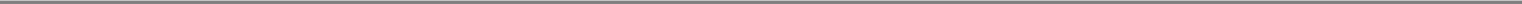 Table of Contentsforeign regulatory authorities. We will not be able to market and sell NC318, NC410 or any product candidate we develop in combination with any such unapproved cancer therapies that do not ultimately obtain marketing approval.If the FDA or comparable foreign regulatory authorities do not approve these other biological products or revoke their approval of, or if safety, efficacy, manufacturing or supply issues arise with, the biologics we choose to evaluate in combination with NC318, NC410 or any product candidate we develop, we may be unable to obtain approval of or market any such product candidate.Even if we receive marketing approval of a product candidate, we will be subject to ongoing regulatory obligations and continued regulatory review, which may result in significant additional expense. We may be subject to penalties if we fail to comply with regulatory requirements or experience unanticipated problems with our products, if approved.Any marketing approvals that we receive for any current or future product candidate may be subject to limitations on the approved indicated uses for which the product may be marketed or the conditions of approval, or contain requirements for potentially costly post-market testing and surveillance to monitor the safety and efficacy of the product candidate. The FDA may also require implementation of a REMS as a condition of approval of any product candidate, which could include requirements for a medication guide, physician communication plans or additional elements to ensure safe use, such as restricted distribution methods, patient registries and other risk minimization tools. In addition, if the FDA or a comparable foreign regulatory authority approves a product candidate, the manufacturing processes, labeling, packaging, distribution, adverse event and deviation reporting, storage, advertising, promotion, import and export and record keeping for the product candidate will be subject to extensive and ongoing regulatory requirements. These requirements include submissions of safety and other post-marketing information and reports, registration, as well as continued compliance with cGMP and cGCP, for any clinical trials that we may conduct post-approval. Later discovery of previously unknown problems with any approved candidate, including adverse events of unanticipated severity or frequency, or with our or our third-party manufacturers' manufacturing processes or facilities, or failure to comply with regulatory requirements, may result in, among other things:restrictions on the marketing or manufacturing of the product, withdrawal of the product from the market, or product recalls;Warning Letters or Untitled Letters, or holds on clinical trials;refusal by the FDA to approve pending applications or supplements to approved applications we file, or suspension or revocation of approved biologics licenses;product seizure or detention, monetary penalties, refusal to permit the import or export of the product, or placement on Import Alert; andpermanent injunctions and consent decrees including the imposition of civil or criminal penalties.Moreover, the FDA strictly regulates the promotional claims that may be made about drug and biological products. In particular, an approved product may not be promoted for uses that are not approved by the FDA as reflected in the product's approved labeling, or off-label uses. The FDA and other agencies actively enforce the laws and regulations prohibiting the promotion of off-label uses. The FDA has issued guidance on the factors that it will consider in determining whether a firm's product communication is consistent with the FDA-required labeling for that product, and those factors contain complexity and potential for overlap and misinterpretation. A company that is found to have improperly promoted off-label uses of their products may be subject to significant civil, criminal and administrative penalties.The FDA and other regulatory authorities' policies may change and additional government regulations may be enacted that could prevent, limit or delay marketing approval of a product. We cannot29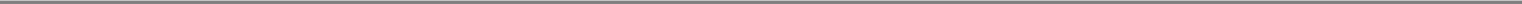 Table of Contentspredict the likelihood, nature or extent of government regulation that may arise from future legislation or administrative action, either in the United States or abroad. If we are slow or unable to adapt to changes in existing requirements or the adoption of new requirements or policies, or if we are not able to maintain regulatory compliance, we may lose any marketing approval that we may have obtained and we may not achieve or sustain profitability.Any government investigation of alleged violations of law could require us to expend significant time and resources in response, and could generate negative publicity. Any failure to comply with ongoing regulatory requirements may significantly and adversely affect our ability to commercialize and generate revenue from our products. If regulatory sanctions are applied or if regulatory approval is withdrawn, the value of our company and our operating results will be adversely affected.Certain policies of the Trump Administration may impact our business and industry. President Trump has taken several executive actions, including the issuance of a number of Executive Orders, that could impose significant burdens on, or otherwise materially delay, the FDA's ability to engage in routine oversight activities such as implementing statutes through rulemaking, issuance of guidance, and review and approval of marketing applications. It is difficult to predict how these orders will be implemented, and the extent to which they will impact the FDA's ability to exercise its regulatory authority. If these executive actions impose restrictions on the FDA's ability to engage in oversight and implementation activities in the normal course, our business may be negatively impacted.In addition, if we are slow or unable to adapt to changes in existing requirements or the adoption of new requirements or policies, or if we are not able to maintain regulatory compliance, we may lose any marketing approval that we may have obtained and we may not achieve or sustain profitability.Obtaining and maintaining marketing approval of our current and future product candidates in one jurisdiction does not mean that we will be successful in obtaining and maintaining marketing approval of our current and future product candidates in other jurisdictions.Obtaining and maintaining marketing approval of our current and future product candidates in one jurisdiction does not guarantee that we will be able to obtain or maintain marketing approval in any other jurisdiction, while a failure or delay in obtaining marketing approval in one jurisdiction may have a negative effect on the marketing approval process in others. For example, even if the FDA grants marketing approval of a product candidate, comparable regulatory authorities in foreign jurisdictions must also approve the manufacturing, marketing and promotion of the product candidate in those countries. Approval procedures vary among jurisdictions and can involve requirements and administrative review periods different from, and greater than, those in the United States, including additional preclinical studies or clinical trials conducted in one jurisdiction may not be accepted by regulatory authorities in other jurisdictions. In many jurisdictions outside the United States, a product candidate must be approved for reimbursement before it can be approved for sale in that jurisdiction. In some cases, the price that we intend to charge for our products is also subject to approval.We may also submit marketing applications in other countries. Regulatory authorities in jurisdictions outside of the United States have requirements for approval of product candidates with which we must comply prior to marketing in those jurisdictions. Obtaining foreign marketing approvals and compliance with foreign regulatory requirements could result in significant delays, difficulties and costs for us and could delay or prevent the introduction of our products in certain countries. If we fail to comply with the regulatory requirements in international markets or fail to receive applicable marketing approvals, our target market will be reduced and our ability to realize the full market potential of our product candidates will be harmed.30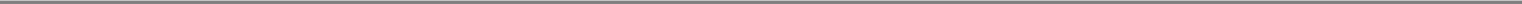 Table of ContentsWe depend on our information technology systems, and any failure of these systems could harm our business. Security breaches, loss of data, and other disruptions could compromise sensitive information related to our business or prevent us from accessing critical information and expose us to liability, which could adversely affect our business, results of operations and financial condition.We collect and maintain information in digital form that is necessary to conduct our business, and we are dependent on our information technology systems and those of third parties to operate our business. In the ordinary course of our business, we collect, store and transmit large amounts of confidential information, including intellectual property, proprietary business information and personal information, and data to comply with cGMP and data integrity requirements. It is critical that we do so in a secure manner to maintain data security and data integrity of such information. We have established physical, electronic and organizational measures to safeguard and secure our systems to prevent a data compromise. We have also outsourced elements of our information technology infrastructure, and as a result a number of third-party vendors may or could have access to our confidential information. Our internal information technology systems and infrastructure, and those of our current and any future collaborators, contractors and consultants and other third parties on which we rely, are vulnerable to damage from computer viruses, malware, natural disasters, terrorism, war, telecommunication and electrical failures, cyber-attacks or cyber-intrusions, phishing, persons inside our organization or persons with access to systems inside our organization.The risk of a security breach or disruption or data loss, including by computer hackers, foreign governments and cyber terrorists, has generally increased as the number, intensity and sophistication of attempted attacks and intrusions from around the world have increased. In addition, the prevalent use of mobile devices that access confidential information increases the risk of data security breaches, which could lead to the loss of confidential information or other intellectual property. The costs to us to mitigate network security problems, bugs, viruses, worms, malicious software programs and security vulnerabilities could be significant, and while we have implemented security measures to protect our data security and information technology systems, our efforts to address these problems may not be successful, and these problems could result in unexpected interruptions, delays, cessation of service and other harm to our business and our competitive position. If such an event were to occur and cause interruptions in our operations, it could result in a material disruption of our product development programs. For example, the loss of clinical trial data from completed or ongoing or planned clinical trials could result in delays in our regulatory approval efforts and significantly increase our costs to recover or reproduce the data. Likewise, we rely on third parties to conduct clinical trials, and similar events relating to their computer systems could also have a material adverse effect on our business. Moreover, if a computer security breach affects our systems or results in the unauthorized release of personally identifiable information, our reputation could be materially damaged. In addition, such a breach may require notification to governmental agencies, the media or individuals pursuant to various federal and state privacy and security laws, if applicable, including the Health Insurance Portability and Accountability Act of 1996, or HIPAA, as amended, and its implementing rules and regulations, as well as regulations promulgated by the Federal Trade Commission and state breach notification laws. We would also be exposed to a risk of loss or litigation and potential liability, which could materially adversely affect our business, results of operations and financial condition.The successful commercialization of our product candidates will depend in part on the extent to which third-party payors including governmental authorities and private health insurers, provide coverage and adequate reimbursement levels, as well as implement pricing policies favorable for our product candidates. Failure to obtain or maintain coverage and adequate reimbursement for our product candidates, if approved, could limit our ability to market those products and decrease our ability to generate revenue.The availability of coverage and adequacy of reimbursement by third-party payors, including managed care plans, governmental healthcare programs, such as Medicare and Medicaid and private health insurers is essential for most patients to be able to afford medical services and pharmaceutical products such as our31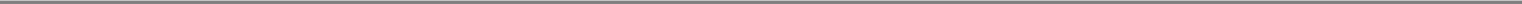 Table of Contentsproduct candidates that receive FDA approval. Our ability to achieve acceptable levels of coverage and reimbursement for our products or procedures using our products by third-party payors will have an effect on our ability to successfully commercialize our product candidates. Obtaining coverage and adequate reimbursement for our products may be particularly difficult because of the higher prices often associated with drugs administered under the supervision of a physician. Separate reimbursement for the product itself or the treatment or procedure in which our product is used may not be available. A decision by a third-party payor not to cover or not to separately reimburse for our products or procedures using our products, could reduce physician utilization of our products once approved. Assuming there is coverage for our product candidates, or procedures using our product candidates by a third-party payor, the resulting reimbursement payment rates may not be adequate or may require co-payments that patients find unacceptably high. We cannot be sure that coverage and reimbursement in the United States, the European Union or elsewhere will be available for our current or future product candidates, or for any procedures using such product candidates, and any reimbursement that may become available may not be adequate or may be decreased or eliminated in the future.Our ability to successfully commercialize any product candidate, whether as a single agent or combination therapy, will also depend in part on the extent to which coverage and reimbursement for these product candidates and related treatments will be available from third-party payors. Third-party payors decide which medications they will pay for and establish reimbursement levels. It is difficult to predict at this time what government authorities and third-party payors will decide with respect to coverage and reimbursement for our current and future product candidates.In addition, third-party payors are increasingly challenging prices charged for pharmaceutical and biological products and services, and many third-party payors may refuse to provide coverage and reimbursement for particular drugs or biologics when an equivalent generic drug, biosimilar or a less expensive therapy is available. It is possible that a third-party payor may consider our product candidates as substitutable and only offer to reimburse patients for the less expensive product. Even if we show improved efficacy or improved convenience of administration with our product candidates, pricing of existing third-party therapeutics may limit the amount we will be able to charge for our product candidates. These third-party payors may deny or revoke the reimbursement status of our product candidates, if approved, or establish prices for our product candidates at levels that are too low to enable us to realize an appropriate return on our investment. If reimbursement is not available or is available only at limited levels, we may not be able to successfully commercialize our product candidates, and may not be able to obtain a satisfactory financial return on our product candidates.There is significant uncertainty related to the insurance coverage and reimbursement of newly-approved products, especially novel products like our immunomedicines. To date, no regulatory authority has granted approval for an immunomedicine targeting S15 or the LAIR pathway. The Medicare and Medicaid programs are increasingly used as models in the United States for how private third-party payors and other governmental payors develop their coverage and reimbursement policies for drugs and biologics. Some third-party payors may require pre-approval of coverage for new or innovative devices or drug therapies before they will reimburse healthcare providers who use such therapies. We cannot predict at this time what third-party payors will decide with respect to the coverage and reimbursement for our product candidates.No uniform policy for coverage and reimbursement for products exist among third-party payors in the United States. Therefore, coverage and reimbursement for products can differ significantly from payor to payor. As a result, the coverage determination process is often a time-consuming and costly process that may require us to provide scientific and clinical support for the use of our product candidates to each payor separately, with no assurance that coverage and adequate reimbursement will be applied consistently or obtained in the first instance. Furthermore, rules and regulations regarding reimbursement change frequently, in some cases on short notice, and we believe that changes in these rules and regulations are likely.32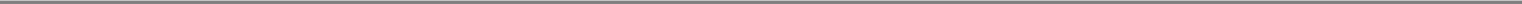 Table of ContentsAdditionally, if we or our collaborators develop companion diagnostic tests for use with our product candidates, we, or our collaborators, will be required to obtain coverage and reimbursement for these tests separate and apart from the coverage and reimbursement we seek for our product candidates, once approved. While we and our collaborators have not yet developed any companion diagnostic test for our product candidates, if we or our collaborators do, there is significant uncertainty regarding the ability to obtain coverage and adequate reimbursement for the same reasons applicable to our product candidates.Moreover, increasing efforts by third-party payors in the United States and abroad to cap or reduce healthcare costs may cause such organizations to limit both coverage and the level of reimbursement for newly approved products and, as a result, they may not cover or provide adequate payment for our product candidates. We expect to experience pricing pressures in connection with the sale of our product candidates due to the trend toward managed health care, the increasing influence of health maintenance organizations and additional legislative changes. The downward pressure on healthcare costs in general, particularly prescription drugs and biologics and surgical procedures and other treatments, has become intense. As a result, increasingly high barriers are being erected to the entry of new products.Enacted healthcare legislation, changes in healthcare law and implementation of regulations, as well as changes in healthcare policy, may increase the difficulty and cost for us to commercialize our product candidates, may impact our business in ways that we cannot currently predict, could affect the prices we may set, and could have a material adverse effect on our business and financial condition.In the United States, there have been and continue to be a number of legislative initiatives to contain healthcare costs. In particular, there have been and continue to be a number of initiatives at the U.S. federal and state levels that seek to reduce healthcare costs and improve the quality of healthcare. For example, in March 2010, the Patient Protection and Affordable Care Act, as amended by the Health Care and Education Reconciliation Act of 2010, or collectively, the ACA, was passed, which substantially changes the way healthcare is financed by both governmental and private insurers, and significantly impacts the U.S. pharmaceutical industry. The ACA, among other things, subjects biological products to potential competition by lower-cost biosimilars, addresses a new methodology by which rebates owed by manufacturers under the Medicaid Drug Rebate Program are calculated for drugs that are inhaled, infused, instilled, implanted or injected, increases the minimum Medicaid rebates owed by manufacturers under the Medicaid Drug Rebate Program and extends the rebate program to individuals enrolled in Medicaid managed care organizations, establishes annual fees and taxes on manufacturers of certain branded prescription drugs and creates a new Medicare Part D coverage gap discount program in which, as a condition of coverage of its products under Medicare Part D, manufacturers must now agree to offer 70% point-of-sale discounts off negotiated prices of applicable brand drugs to eligible beneficiaries during their coverage gap period.Some of the provisions of the ACA have yet to be fully implemented, while certain provisions have been subject to judicial and Congressional challenges, as well as efforts by President Trump's administration to repeal or replace certain aspects of the ACA, and to alter the implementation of the ACA and related laws. For example, Congress has considered legislation that would repeal or repeal and replace all or part of the ACA. While Congress has not passed comprehensive repeal legislation, bills affecting the implementation of certain taxes under the ACA have been signed into law. The Tax Cuts and Jobs Act of 2017, or the Tax Act, includes a provision repealing, effective January 1, 2019, the tax-based shared responsibility payment imposed by the ACA on certain individuals who fail to maintain qualifying health coverage for all or part of a year that is commonly referred to as the "individual mandate." On January 22, 2018, the President signed a continuing resolution on appropriations for fiscal year 2018 that delayed the implementation of certain ACA-mandated fees, including the so-called "Cadillac" tax on certain high cost employer-sponsored insurance plans, the annual fee imposed on certain high cost employer-sponsored insurance plans, the annual fee imposed on certain health insurance providers based on market share and the medical device excise tax on non-exempt medical devices. The Bipartisan Budget Act of 2018, or the BBA, among other things, amends the ACA, effective January 1, 2019, to reduce the33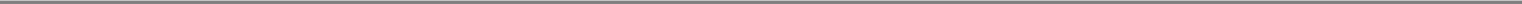 Table of Contentscoverage gap in most Medicare drug plans, commonly referred to as the "donut hole." Also, in July 2018, the Centers for Medicare and Medicaid Services, or CMS, issued a final rule permitting further collections and payments to and from certain ACA qualified health plans and health insurance issuers under the ACA risk adjustment program in response to the outcome of federal district court litigation regarding the method CMS uses to determine this risk adjustment. In December 2018, a United States District Court Judge for the Northern District of Texas ruled that the entire ACA is unconstitutional because the tax penalty associated with the "individual mandate" was repealed by Congress as part of the Tax Act. This ruling is under appeal and stayed pending appeal. While the United States District Court Judge for the Northern District of Texas, as well as the Trump Administration and CMS, have stated that the ruling will have no effect while this appeal is pending, it is unclear how this decision, subsequent appeals and other efforts to invalidate the ACA, regulations promulgated under the ACA and related laws, or portions thereof will impact the ACA, its implementation and our business.Other legislative changes have been proposed and adopted in the United States since the ACA was enacted. On August 2, 2011, the Budget Control Act of 2011, among other things, created measures for spending reductions by Congress. A Joint Select Committee on Deficit Reduction, tasked with recommending a targeted deficit reduction of at least $1.2 trillion for the years 2013 through 2021, was unable to reach required goals, thereby triggering the legislation's automatic reduction to several government programs. This includes aggregate reductions of Medicare payments to providers of 2% per fiscal year. These reductions went into effect on April 1, 2013 and, due to subsequent legislative amendments to the statute, will remain in effect through 2027 unless additional congressional action is taken. On January 2, 2013, the American Taxpayer Relief Act of 2012 was signed into law, which, among other things, further reduced Medicare payments to several types of providers.Moreover, payment methodologies may be subject to changes in healthcare legislation and regulatory initiatives. For example, effective January 1, 2014, CMS began bundling into the hospital outpatient prospective payment rate the Medicare payments for most laboratory tests ordered while a patient received services in a hospital outpatient setting. We expect that additional state and federal healthcare reform measures will be adopted in the future, any of which could limit the amounts that federal and state governments will pay for healthcare products and services, which could result in reduced demand for any product candidate we develop or complementary or companion diagnostics or additional pricing pressures.CMS may develop new payment and delivery models, such as bundled payment models. In addition, recently there has been heightened governmental scrutiny over the manner in which manufacturers set prices for their marketed products, which has resulted in several U.S. Congressional inquiries and proposed and enacted federal and state legislation that legislators intend to, among other things, bring more transparency to drug pricing, reduce the cost of prescription drugs under government payor programs, and review the relationship between pricing and manufacturer patient programs. For example, the Trump Administration released a "Blueprint" to lower drug prices and reduce out of pocket costs of drugs that contains additional proposals to increase manufacturer competition, increase the negotiating power of certain federal healthcare programs, incentivize manufacturers to lower the list price of their products and reduce the out of pocket costs of drug products paid by consumers. On January 31, 2019, the Department of Health and Human Services, HHS Office of Inspector General, proposed modifications to the federal Anti-Kickback Statute discount safe harbor for the purpose of reducing the cost of drug products to consumers which, among other things, if finalized, will remove safe harbor protection from rebates paid by manufacturers to Medicare Part D plans, Medicaid managed care organizations and pharmacy benefit managers working with these organizations. Although a number of these and other proposed measures may require additional authorization to become effective, Congress and the Trump Administration have each indicated that they will continue to seek new legislative and/or administrative measures to control drug costs. We expect that additional U.S. federal healthcare reform measures will be adopted in the future, any of which could limit the extent to which the U.S. federal government covers particular healthcare products and services and could limit the amounts that the U.S. federal government34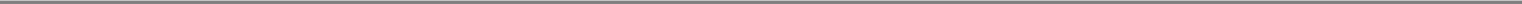 Table of Contentswill pay for healthcare products and services. This could result in reduced demand for our product candidates or additional pricing pressures.Individual states in the United States have also increasingly passed legislation and implemented regulations designed to control pharmaceutical and biological product pricing, including price or patient reimbursement limitations, discounts, restrictions on certain product access and marketing cost disclosure and transparency measures, and, in some cases, designed to encourage importation from other countries and bulk purchasing. Legally mandated price controls on payment amounts by third-party payors or other restrictions on coverage or access could harm our business, results of operations, financial condition and prospects. In addition, regional healthcare authorities and individual hospitals are increasingly using bidding procedures to determine what pharmaceutical products and which suppliers will be included in their prescription drug and other healthcare programs. This could reduce the ultimate demand for our product candidates that we successfully commercialize or put pressure on our product pricing.Additionally, on May 30, 2018, the Trickett Wendler, Frank Mongiello, Jordan McLinn and Matthew Bellina Right to Try Act of 2017, or the Right to Try Act, was signed into law. The law, among other things, provides a federal framework for certain patients to access certain investigational new drug products that have completed a Phase 1 clinical trial and that are undergoing investigation for FDA approval. Under certain circumstances, eligible patients can seek treatment without enrolling in clinical trials and without obtaining FDA permission under the FDA expanded access program. There is no obligation for a pharmaceutical manufacturer to make its drug products available to eligible patients as a result of the Right to Try Act.We cannot predict the likelihood, nature or extent of government regulation that may arise from future legislation or administrative action in the United States. If we or any third parties we may engage are slow or unable to adapt to changes in existing requirements or the adoption of new requirements or policies, or if we or such third parties are not able to maintain regulatory compliance, our product candidates may lose any regulatory approval that may have been obtained and we may not achieve or sustain profitability.Our relationships with customers, third-party payors, and others may be subject to applicable anti-kickback, fraud and abuse and other healthcare laws and regulations, which could expose us to criminal sanctions, civil penalties, contractual damages, reputational harm, administrative burdens and diminished profits and future earnings.Healthcare providers, physicians and third-party payors in the United States and elsewhere will play a primary role in the recommendation and prescription of any product candidates for which we obtain marketing approval. Our current and future arrangements with healthcare providers, third-party payors, customers, and others may expose us to broadly applicable fraud and abuse and other healthcare laws and regulations, which may constrain the business or financial arrangements and relationships through which we research, as well as, sell, market and distribute any products for which we obtain marketing approval. The applicable federal and state healthcare laws and regulations that may affect our ability to operate include, but are not limited to:The federal Anti-Kickback Statute, which prohibits, among other things, knowingly and willfully soliciting, receiving, offering or paying any remuneration (including any kickback, bribe, or rebate), directly or indirectly, overtly or covertly, in cash or in kind, to induce, or in return for, either the referral of an individual, or the purchase, lease, order or recommendation of any good, facility, item or service for which payment may be made, in whole or in part, under the Medicare and Medicaid programs or other federal healthcare programs. A person or entity can be found guilty of violating the statute without actual knowledge of the statute or specific intent to violate it. The federal Anti-Kickback Statute has been interpreted to apply to arrangements between pharmaceutical manufacturers on the one hand and prescribers, purchasers and formulary managers on the other. Although there are a number of statutory exceptions and regulatory safe harbors to the federal Anti-Kickback Statute protecting certain common business arrangements and activities from35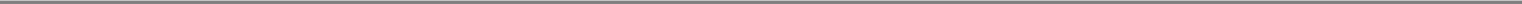 Table of Contentsprosecution or regulatory sanctions, the exceptions and safe harbors are drawn narrowly, and practices that involve remuneration to those who prescribe, purchase, or recommend pharmaceutical and biological products, including certain discounts, or engaging such individuals as speakers or consultants, may be subject to scrutiny if they do not fit squarely within an exception or safe harbor. Our practices may not in all cases meet all of the criteria for safe harbor protection from anti-kickback liability. Moreover, there are no safe harbors for many common practices, such as educational and research grants or patient or product assistance programs.The federal civil and criminal false claims laws and civil monetary penalty laws, including the civil False Claims Act, or FCA, which prohibits, among other things, knowingly presenting, or causing to be presented, claims for payment of government funds that are false or fraudulent, or knowingly making, or using or causing to be made or used, a false record or statement material to a false or fraudulent claim to avoid, decrease, or conceal an obligation to pay money to the federal government. Private individuals, commonly known as "whistleblowers," can bring FCA qui tam actions, on behalf of the government and such individuals and may share in amounts paid by the entity to the government in recovery or settlement. In addition, a claim including items or services resulting from a violation of the federal Anti-Kickback Statute constitutes a false or fraudulent claim for purposes of the FCA. FCA liability is potentially significant in the healthcare industry because the statute provides for treble damages and significant mandatory penalties per false claim or statement for violations. Criminal penalties, including imprisonment and criminal fines, are also possible for making or presenting a false, fictitious or fraudulent claim to the federal government.The HIPAA fraud provisions, which prohibit knowingly and willfully executing a scheme to defraud any healthcare benefit program, including private third-party payors, and prohibit knowingly and willfully falsifying, concealing or covering up a material fact or making any materially false, fictitious or fraudulent statement or representation, or making or using any false writing or document knowing the same to contain any materially false fictitious or fraudulent statement or entry in connection with the delivery of or payment for healthcare benefits, items or services. Similar to the federal Anti-Kickback Statute, a person or entity can be found guilty of violating the HIPAA fraud provisions without actual knowledge of the statutes or specific intent to violate them.HIPAA, as amended by the Health Information Technology for Economic and Clinical Health Act of 2009, or HITECH, and their respective implementing regulations, also impose specified requirements relating to the privacy, security and transmission of individually identifiable health information held by covered entities, which include health plans, healthcare clearinghouses and certain healthcare providers, and their business associates, individuals or entities that perform certain services on behalf of a covered entity that involve the use or disclosure of individually identifiable health information. HITECH also created new tiers of civil monetary penalties, amended HIPAA to make civil and criminal penalties directly applicable to business associates and gave state attorneys general new authority to file civil actions for damages or injunctions in federal courts to enforce HIPAA and seek attorneys' fees and costs associated with pursuing federal civil actions;The federal Physician Payments Sunshine Act, being implemented as the Open Payments Program, which requires manufacturers of drugs, devices, biologics and medical supplies for which payment is available under Medicare, Medicaid or the Children's Health Insurance Program (with certain exceptions) to report annually to CMS information related to direct or indirect payments and other transfers of value to physicians and teaching hospitals, as well as ownership and investment interests held in a company by physicians and their immediate family members. Beginning in 2022, applicable manufacturers will also be required to report information regarding payments and transfers of value provided to physician assistants, nurse practitioners, clinical nurse specialists, certified nurse anesthetists and certified nurse-midwives; and36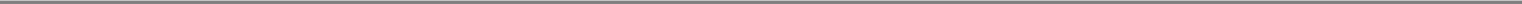 Table of ContentsAnalogous U.S. state and local laws and regulations, such as state anti-kickback and false claims laws, which may apply to sales or marketing arrangements and claims involving healthcare items or services reimbursed by non-governmental third-party payors, including private insurers; state laws that require pharmaceutical companies to comply with the pharmaceutical industry's voluntary compliance guidelines and the relevant compliance guidance promulgated by the federal government or otherwise restrict payments that may be made to healthcare providers; state laws that restrict the ability of manufacturers to offer co-pay support to patients for certain prescription drugs; state laws that require drug manufacturers to report information related to clinical trials, or information related to payments and other transfers of value to physicians and other healthcare providers or marketing expenditures; state laws that require drug manufacturers to report information on the pricing of certain drugs; state laws and local ordinances that require identification or licensing of sales representatives; and state laws governing the privacy and security of health information in certain circumstances, many of which differ from each other in significant ways and often are not preempted by HIPAA, thus complicating compliance efforts.Because of the breadth of these laws and the narrowness of the statutory exceptions and regulatory safe harbors available under such laws, it is possible that some of our business activities could be subject to challenge under one or more of such laws. The scope and enforcement of each of these laws is uncertain and subject to rapid change in the current environment of healthcare reform, especially in light of the lack of applicable precedent and regulations. Federal and state enforcement bodies have recently increased their scrutiny of interactions between healthcare companies and healthcare providers, which has led to a number of investigations, prosecutions, convictions and settlements in the healthcare industry. Ensuring that our business arrangements with third parties comply with applicable healthcare laws, as well as responding to investigations by government authorities, can be time and resource consuming and can divert management's attention from the business.If our operations are found to be in violation of any of the laws described above or any other government regulations that apply to us, we may be subject to penalties, including civil, criminal and administrative penalties, damages, fines, disgorgement, individual imprisonment, possible exclusion from participation in federal and state funded healthcare programs, contractual damages and the curtailment or restricting of our operations, as well as additional reporting obligations and oversight if we become subject to a corporate integrity agreement or other agreement to resolve allegations of non-compliance with these laws. Further, if the physicians or other providers or entities with whom we expect to do business are found not to be in compliance with applicable laws, they may be subject to criminal, civil and administrative sanctions, including exclusion from government funded healthcare programs. In addition, the approval and commercialization of any product candidate we develop outside the United States will also likely subject us to foreign equivalents of the healthcare laws mentioned above, among other foreign laws. All of these could harm our ability to operate our business and our financial results.We are subject to certain U.S. and foreign anti-corruption, anti-money laundering, export control, sanctions and other trade laws and regulations. We can face serious consequences for violations.Among other matters, U.S. and foreign anti-corruption, anti-money laundering, export control, sanctions and other trade laws and regulations, which are collectively referred to as Trade Laws, prohibit companies and their employees, agents, clinical research organizations, legal counsel, accountants, consultants, contractors and other partners from authorizing, promising, offering, providing, soliciting, or receiving directly or indirectly, corrupt or improper payments or anything else of value to or from recipients in the public or private sector. Violations of Trade Laws can result in substantial criminal fines and civil penalties, imprisonment, the loss of trade privileges, debarment, tax reassessments, breach of contract and fraud litigation, reputational harm and other consequences.Our business is heavily regulated and therefore involves significant interaction with public officials. We have direct or indirect interactions with officials and employees of government agencies or37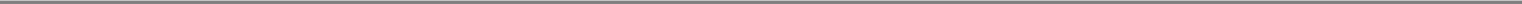 Table of Contentsgovernment-affiliated hospitals, universities and other organizations. We also expect our non-U.S. activities to increase in time. Additionally, in many other countries, the health care providers who prescribe pharmaceuticals are employed by their government, and the purchasers of pharmaceuticals are government entities; therefore, our dealings with these prescribers and purchasers are subject to regulation under the FCPA. We plan to engage third parties for clinical trials and/or to obtain necessary permits, licenses, patent registrations, and other regulatory approvals and we can be held liable for the corrupt or other illegal activities of our personnel, agents, or partners, even if we do not explicitly authorize or have prior knowledge of such activities. In particular, our operations will be subject to the U.S. Foreign Corrupt Practices Act of 1977, as amended, which prohibits, among other things, U.S. companies and their employees and agents from authorizing, promising, offering, or providing, directly or indirectly, corrupt or improper payments or anything else of value to foreign government officials, employees of public international organizations and foreign government-owned or affiliated entities, candidates for foreign political office, and foreign political parties or officials thereof. Recently, the SEC and Department of Justice have increased their FCPA enforcement activities with respect to biotechnology and pharmaceutical companies. There is no certainty that all of our employees, agents, suppliers, manufacturers, contractors, or collaborators, or those of our affiliates, will comply with all applicable laws and regulations, particularly given the high level of complexity of these laws. Violations of these laws and regulations could result in fines, criminal sanctions against us, our officers, or our employees, the closing down of facilities, including those of our suppliers and manufacturers, requirements to obtain export licenses, cessation of business activities in sanctioned countries, implementation of compliance programs and prohibitions on the conduct of our business. Any such violations could also result in prohibitions on our ability to offer our products in one or more countries as well as difficulties in manufacturing or continuing to develop our products, and could materially damage our reputation, our brand, our international expansion efforts, our ability to attract and retain employees, and our business, prospects, operating results and financial condition.If we fail to comply with environmental, health and safety laws and regulations, we could become subject to fines or penalties or incur costs that could have a material adverse effect on the success of our business.We are subject to numerous environmental, health and safety laws and regulations, including those governing laboratory procedures and the handling, use, storage, treatment and disposal of hazardous materials and wastes. Our operations involve the use of hazardous and flammable materials, including chemicals and biological materials. Our operations also produce hazardous waste products. We generally contract with third parties for the disposal of these materials and wastes. We cannot eliminate the risk of contamination or injury from these materials. In the event of contamination or injury resulting from our use of hazardous materials, we could be held liable for any resulting damages, and any liability could exceed our resources. We also could incur significant costs associated with civil or criminal fines and penalties.Although we maintain workers' compensation insurance to cover us for costs and expenses we may incur due to injuries to our employees resulting from the use of hazardous materials, this insurance may not provide adequate coverage against potential liabilities. We do not maintain insurance for environmental liability or toxic tort claims that may be asserted against us in connection with our storage or disposal of biological or hazardous materials.Risks Related to ManufacturingGiven our limited operating history, our manufacturing experience as an organization and with our manufacturing facility is limited.Manufacturing is a critical component of our approach to developing immunomedicines and we have invested significantly in our manufacturing facility. We currently manufacture our product candidates for preclinical and clinical trials.38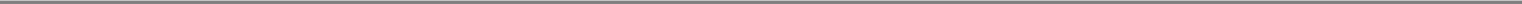 Table of ContentsThe manufacture of drugs for clinical trials and for commercial sale is subject to oversight by the FDA to ensure compliance with cGMP and by other regulatory authorities under other laws, regulations and standards. We cannot assure you that we can successfully manufacture our products in compliance with cGMP and with any other applicable laws, regulations and standards in sufficient quantities for clinical trials or for commercial sale, or in a timely or economical manner.Our manufacturing facility requires specialized personnel and is expensive to operate and maintain. Validation is an ongoing process that must be maintained to allow us to manufacture under cGMP guidelines. We cannot guarantee that our facility will remain in compliance with cGMP.The manufacture of pharmaceutical products is a highly complex process in which a variety of difficulties may arise from time to time. We are currently the sole manufacturer of NC318 and NC410 and if anything were to interfere with our continuing manufacturing operations in our facility, it could materially adversely affect our business and financial condition.If we fail to develop manufacturing capacity and experience, whether internally or with a third party, or fail to manufacture our product candidates economically or on reasonable scale or volumes, or in accordance with cGMP, our development programs and commercialization of any approved products will be materially adversely affected. This may result in delays in commencing or continuing our clinical trials for NC318 or filing our IND for NC410. Any such delays could materially adversely affect our business and financial condition.The loss of our third-party manufacturing partners or our, or our partners', failure to comply with applicable regulatory requirements or to supply sufficient quantities at acceptable quality levels or prices, or at all, would materially and adversely affect our business.Although we currently manufacture our product candidates for preclinical and clinical trials, certain elements of manufacturing, including Master Cell Bank manufacturing and fill-finish services, take place at qualified third-party contract manufacturing organizations, or CMOs. If approved, commercial supply of NC318, NC410 and any future product candidates may be manufactured at a CMO or CMOs.The facilities used by our CMOs to manufacture our product candidates are subject to various regulatory requirements and may be subject to the inspection of the FDA or other regulatory authorities. We do not control the manufacturing process at our CMOs, and are completely dependent on them for compliance with current regulatory requirements. If we or our CMOs cannot successfully manufacture material that conforms to our specifications and the strict regulatory requirements of the FDA or comparable regulatory authorities in foreign jurisdictions, we may not be able to rely on their manufacturing facilities for the manufacture of elements of our product candidates. In addition, we have limited control over the ability of our CMOs to maintain adequate quality control, quality assurance and qualified personnel. If the FDA or a comparable foreign regulatory authority finds our facilities or those of our CMOs inadequate for the manufacture of our product candidates or if such facilities are subject to enforcement action in the future or are otherwise inadequate, we may need to find alternative manufacturing facilities, which would significantly impact our ability to develop, obtain regulatory approval for or market our product candidates.Additionally, our CMOs may experience manufacturing difficulties due to resource constraints or as a result of labor disputes or unstable political environments. If our CMOs were to encounter any of these difficulties, our ability to provide our product candidate to patients in clinical trials, or to provide product for the treatment of patients once approved, would be jeopardized.Changes in methods of product candidate manufacturing or formulation may result in additional costs or delay.As product candidates proceed through preclinical studies to late-stage clinical trials towards potential approval and commercialization, it is common that various aspects of the development program, such as39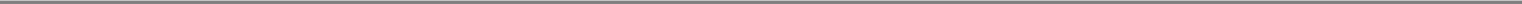 Table of Contentsmanufacturing methods and formulation, are altered along the way in an effort to optimize processes and results. Such changes carry the risk that they will not achieve these intended objectives. Any of these changes could cause our product candidates to perform differently and affect the results of planned clinical trials or other future clinical trials conducted with the materials manufactured using altered processes. Such changes may also require additional testing, FDA notification or FDA approval. This could delay completion of clinical trials, require the conduct of bridging clinical trials or the repetition of one or more clinical trials, increase clinical trial costs, delay approval of our product candidates and jeopardize our ability to commence sales and generate revenue.We are subject to multiple manufacturing risks, any of which could substantially increase our costs and limit supply of our product candidates.The process of manufacturing immunomedicines, including our product candidates, is complex, time-consuming, highly regulated and subject to several risks, including:product loss during the manufacturing process, including loss caused by contamination, equipment failure or improper installation or operation of equipment, or operator error. Even minor deviations from normal manufacturing processes could result in reduced production yields, product defects and other supply disruptions. If microbial, viral or other contaminations are discovered in our products or in the manufacturing facilities in which our products are made, such manufacturing facilities may need to be closed for an extended period of time to investigate and remedy the contamination;the manufacturing facilities in which our products are made could be adversely affected by equipment failures, labor and raw material shortages, natural disasters, power failures and numerous other factors; andany adverse developments affecting manufacturing operations for our products may result in shipment delays, inventory shortages, lot failures, product withdrawals or recalls, or other interruptions in the supply of our products. We may also have to take inventory write-offs and incur other charges and expenses for products that fail to meet specifications, undertake costly remediation efforts or seek more costly manufacturing alternatives.We may also make changes to our manufacturing processes at various points during development, for a number of reasons, such as controlling costs, achieving scale, decreasing processing time, increasing manufacturing success rate or other reasons. Such changes carry the risk that they will not achieve their intended objectives, and any of these changes could cause our product candidates to perform differently and affect the results of our ongoing or future clinical trials. In some circumstances, changes in the manufacturing process may require us to perform ex vivo comparability studies and to collect additional data from patients prior to undertaking more advanced clinical trials. For instance, changes in our process during the course of clinical development may require us to show the comparability of the product used in earlier clinical phases or at earlier portions of a trial to the product used in later clinical phases or later portions of the trial.We depend on third-party suppliers for key materials used in our manufacturing processes, and the loss of these third-party suppliers or their inability to supply us with adequate materials could harm our business.We rely on third-party suppliers for certain materials and components required for the production of our product candidates. Our dependence on these third-party suppliers and the challenges we may face in obtaining adequate supplies of materials involve several risks, including limited control over pricing, availability, and quality and delivery schedules. As a small company, our negotiation leverage is limited and we are likely to get lower priority than our competitors that are larger than we are. We cannot be certain that our suppliers will continue to provide us with the quantities of these raw materials that we require or satisfy our anticipated specifications and quality requirements. Any supply interruption in limited or sole40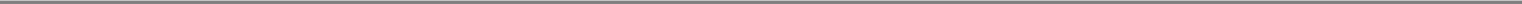 Table of Contentssourced raw materials could materially harm our ability to manufacture our product candidates until a new source of supply, if any, could be identified and qualified. We may be unable to find a sufficient alternative supply channel in a reasonable time or on commercially reasonable terms. Any performance failure on the part of our suppliers could delay the development and potential commercialization of our product candidates, including limiting supplies necessary for clinical trials and regulatory approvals, which would have a material adverse effect on our business.We may be unable to successfully scale-up manufacturing of our product candidates in sufficient quality and quantity, which would delay or prevent us from developing and, if approved, commercializing our product candidates.In order to conduct clinical trials of our product candidates, we will need to manufacture them in large quantities. If one or more of our product candidates progress to late-stage development, we may incur significant expenses in the expansion and/or construction of manufacturing facilities and increases in personnel in order to manufacture product candidates. Currently, our product candidates are manufactured in small quantities for use in various preclinical studies and our ongoing Phase 1/2 clinical trial of NC318. We cannot assure you that we will be able to successfully manufacture additional product candidates at a larger scale in a timely or economical manner, or at all. If we are unable to successfully increase our manufacturing scale or capacity, the development, testing, and clinical trials of our current or future product candidates may be delayed or infeasible, and regulatory approval or commercial launch of any resulting product may be delayed or not obtained, which could significantly harm our business.Risks Related to Intellectual PropertyWe have filed patent applications for our lead product candidates, but no patent has yet issued from these applications. If we are unable to obtain and maintain patent protection for our product candidates, or if the scope of the patent protection obtained is not sufficiently broad or robust, our competitors could develop and commercialize products similar or identical to ours, and our ability to successfully commercialize our product candidates may be adversely affected.Our success depends, in large part, on our ability to obtain and maintain patent protection in the United States and other countries with respect to our product candidates. We and our licensors have sought, and intend to seek, to protect our proprietary position by filing patent applications in the United States and abroad related to our product candidates and technology that are important to our business. No patent has yet issued from our patent applications.The patent position of biotechnology and pharmaceutical companies generally is highly uncertain, involves complex legal and factual questions and has, in recent years, been the subject of much litigation. As a result, the issuance, scope, validity, enforceability and commercial value of our patent rights are highly uncertain. Our pending and future patent applications may not result in patents being issued that protect our technology or product candidates or that effectively prevent others from commercializing competitive technologies and product candidates. Because patent applications in the United States and most other countries are confidential for a period of time after filing, and some remain so until issued, we cannot be certain that we or our licensors were the first to file a patent application relating to any particular aspect of a product candidate. Furthermore, if third parties have filed such patent applications, we may challenge their ownership, for example in a derivation proceeding before the U.S. Patent and Trademark Office, or USPTO, to determine who has the right to the claimed subject matter in the applications. Similarly, if our patent applications are challenged in a derivation proceeding, the USPTO may hold that a third-party is entitled to certain patent ownership rights instead of us. We may then be forced to seek a license from the third party that may not be available on commercially favorable terms, or at all.The patent prosecution process is expensive, time-consuming and complex, and we may not be able to file, prosecute, maintain, enforce or license all necessary or desirable patent applications at a reasonable41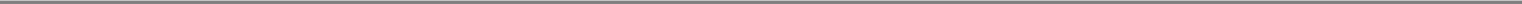 Table of Contentscost or in a timely manner. It is also possible that we will fail to identify patentable aspects of our research and development output before it is too late to obtain patent protection.Even if the patent applications we license or own do issue as patents, they may not issue in a form that will provide us with any meaningful protection, prevent competitors or other third parties from competing with us or otherwise provide us with any competitive advantage. Our competitors or other third parties may be able to circumvent our patents by developing similar or alternative technologies or products that do not infringe our patents.We are party to a license agreement with Yale University under which we acquired rights to intellectual property related to certain of our product candidates.If we breach our obligations under this agreement, the agreement could be terminated, which would adversely affect our business and prospects.We are a party to a license agreement with Yale pursuant to which we in-license patents and technology for certain of our product candidates. This license imposes various diligence, milestone payment, royalty, insurance and other obligations on us. If we fail to comply with these and other obligations or otherwise materially breach this license agreement, Yale may have the right to terminate the license. If this agreement is terminated, we may not be able to develop, manufacture, market or sell the product candidates or products covered by the agreement, or we would have to negotiate a new or reinstated agreement, which may not be available to us on equally favorable terms, or at all.Our intellectual property agreements with third parties may be subject to disagreements over contract interpretation, which could narrow the scope of our rights to the relevant intellectual property or technology or increase our financial or other obligations to our licensors.Certain provisions in our intellectual property agreements may be susceptible to multiple interpretations. The resolution of any contract interpretation disagreement that may arise could affect the scope of our rights to the relevant intellectual property or technology, or affect financial or other obligations under the relevant agreement, either of which could have a material adverse effect on our business, financial condition, results of operations and prospects. Moreover, if disputes over intellectual property that we have licensed prevent or impair our ability to maintain our current licensing arrangements on commercially acceptable terms, we may be unable to successfully develop and commercialize the affected product candidates.Obtaining and maintaining our patent protection depends on compliance with various procedural, document submission, fee payment and other requirements imposed by government patent agencies, and our patent protection could be reduced or eliminated for non-compliance with these requirements.Periodic maintenance fees, renewal fees, annuity fees and various other government fees on patents and/or applications will be due to be paid to the USPTO and various government patent agencies outside of the United States over the lifetime of our licensed patents and/or applications and any patent rights we own or may own in the future. We rely, in part, on our outside counsel or our licensing partners to pay these fees due to the USPTO and to non-U.S. patent agencies. The USPTO and various non-U.S. government patent agencies require compliance with several procedural, documentary, fee payment and other similar provisions during the patent application process. In many cases, an inadvertent lapse can be cured by payment of a late fee or by other means in accordance with the applicable rules. There are situations, however, in which non-compliance can result in abandonment or lapse of the patent or patent application, resulting in partial or complete loss of patent rights in the relevant jurisdiction. In such an event, potential competitors might be able to enter the market and this circumstance could have a material adverse effect on our business.42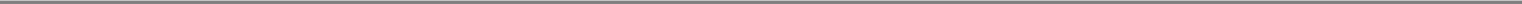 Table of ContentsWe may not be able to protect our intellectual property rights throughout the world.Filing, prosecuting and enforcing patents on product candidates in all countries throughout the world would be prohibitively expensive, and our intellectual property rights in some countries outside the United States are and could remain less extensive than those in the United States. In addition, the laws of some foreign countries do not protect intellectual property rights to the same extent as federal and state laws in the United States. Consequently, we may be less likely to be able to prevent third parties from infringing our patents in all countries outside the United States, or from selling or importing products that infringe our patents in and into the United States or other jurisdictions. Competitors may use our technologies in jurisdictions where we have not obtained patent protection to develop their own products and, further, may export otherwise infringing products to territories where we have patent protection, but enforcement is not as strong as that in the United States. These products may compete with our products and our patents or other intellectual property rights may not be effective or sufficient to prevent them from competing.Many countries have compulsory licensing laws under which a patent owner may be compelled to grant licenses to third parties. In addition, many countries limit the enforceability of patents against government agencies or government contractors. In these countries, the patent owner may have limited remedies, which could materially diminish the value of such patent. If we or any of our licensors is forced to grant a license to third parties with respect to any patents relevant to our business, our competitive position may be impaired, and our business, financial condition, results of operations and prospects may be adversely affected.Changes in patent law could diminish the value of patents in general, thereby impairing our ability to protect our product candidates.Changes in either the patent laws or interpretation of the patent laws in the United States could increase the uncertainties and costs surrounding the prosecution of patent applications and the enforcement or defense of issued patents. Assuming that other requirements for patentability are met, prior to March 2013, in the United States, the first to invent the claimed invention was entitled to the patent, while outside the United States, the first to file a patent application was entitled to the patent. After March 2013, under the Leahy-Smith America Invents Act, or the America Invents Act, enacted in September 2011, the United States transitioned to a first inventor to file system in which, assuming that other requirements for patentability are met, the first inventor to file a patent application will be entitled to the patent on an invention regardless of whether a third party was the first to invent the claimed invention. The America Invents Act also includes a number of significant changes that affect the way patent applications are prosecuted and also may affect patent litigation. These include allowing third-party submission of prior art to the USPTO during patent prosecution and additional procedures to attack the validity or ownership of a patent by USPTO administered post-grant proceedings, including post-grant review, inter partes review and derivation proceedings. The America Invents Act and its implementation could increase the uncertainties and costs surrounding the prosecution of our patent applications and the enforcement or defense of our issued patents, all of which could have a material adverse effect on our business, financial condition, results of operations and prospects.In addition, the patent positions of companies in the development and commercialization of biologics and pharmaceuticals are particularly uncertain. Recent rulings from the U.S. Court of Appeals for the Federal Circuit and the U.S. Supreme Court have narrowed the scope of patent protection available in certain circumstances and weakened the rights of patent owners in certain situations. This combination of events has created uncertainty with respect to the validity and enforceability of patents. Depending on future actions by the U.S. Congress, the federal courts and the USPTO, the laws and regulations governing patents could change in unpredictable ways that could have a material adverse effect on our existing patent portfolio and our ability to protect and enforce our intellectual property in the future.43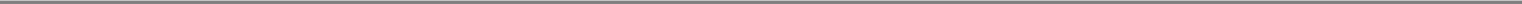 Table of ContentsWe may become involved in lawsuits to protect or enforce our intellectual property, which could be expensive, time-consuming and unsuccessful.Competitors may infringe our patents or the patents of our licensors, or we may be required to defend against claims of infringement. Countering infringement or unauthorized use claims or defending against claims of infringement can be expensive and time-consuming. Even if resolved in our favor, litigation or other legal proceedings relating to intellectual property claims may cause us to incur significant expenses and could distract our technical and management personnel from their normal responsibilities. In addition, there could be public announcements of the results of hearings, motions or other interim proceedings or developments, and if securities analysts or investors perceive these results to be negative, it could have a substantial adverse effect on the price of our common stock. Such litigation or proceedings could substantially increase our operating losses and reduce the resources available for development activities or any future marketing, sales or distribution activities. We may not have sufficient financial or other resources to adequately conduct such litigation or proceedings. Some of our competitors may be able to sustain the costs of such litigation or proceedings more effectively than we can because of their greater financial resources and more mature and developed intellectual property portfolios. Uncertainties resulting from the initiation and continuation of patent litigation or other proceedings could have a material adverse effect on our ability to compete in the marketplace.In addition, many companies have encountered significant problems in protecting and defending intellectual property rights in foreign jurisdictions. The legal systems of certain countries, particularly certain developing countries, do not favor the enforcement of patents, trade secrets and other intellectual property, particularly those relating to biotechnology products, which could make it difficult for us to stop the infringement of our patents or marketing of competing products in violation of our proprietary rights generally. Proceedings to enforce our patent rights in foreign jurisdictions could result in substantial costs and divert our efforts and attention from other aspects of our business, could put our patents at risk of being invalidated or interpreted narrowly and our patent applications at risk of not issuing and could provoke third parties to assert claims against us. We may not prevail in any lawsuits that we initiate and the damages or other remedies awarded, if any, may not be commercially meaningful. Accordingly, our efforts to enforce our intellectual property rights around the world may be inadequate to obtain a significant commercial advantage from the intellectual property that we own, develop or license.Issued patents covering our product candidates could be found invalid or unenforceable if challenged in court. We may not be able to protect our trade secrets in court.If we or one of our licensing partners initiate legal proceedings against a third party to enforce any patent that is issued covering one of our product candidates, the defendant could counterclaim that the patent covering our product candidate is invalid or unenforceable. In patent litigation in the United States, defendant counterclaims alleging invalidity or unenforceability are commonplace. Grounds for a validity challenge could be an alleged failure to meet any of several statutory requirements, including lack of novelty, obviousness, written description or non-enablement. In addition, patent validity challenges may, under certain circumstances, be based upon non-statutory obviousness-type double patenting, which, if successful, could result in a finding that the claims are invalid for obviousness-type double patenting or the loss of patent term, including a patent term adjustment granted by the USPTO, if a terminal disclaimer is filed to obviate a finding of obviousness-type double patenting. Grounds for an unenforceability assertion could be an allegation that someone connected with prosecution of the patent withheld information material to patentability from the USPTO, or made a misleading statement, during prosecution. Third parties also may raise similar claims before administrative bodies in the United States or abroad, even outside the context of litigation. Such mechanisms include re-examination, post grant review, inter partes review and equivalent proceedings in foreign jurisdictions. Such proceedings could result in the revocation or cancellation of or amendment to our patents in such a way that they no longer cover our product candidates. The outcome following legal assertions of invalidity and unenforceability is unpredictable. We44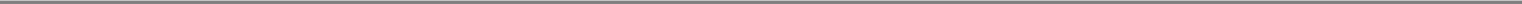 Table of Contentscannot be certain that there is no invalidating prior art of which the patent examiner and we or our licensing partners were unaware during prosecution. If a defendant were to prevail on a legal assertion of invalidity or unenforceability, we could lose part, and perhaps all, of the patent protection on one or more of our product candidates. Such a loss of patent protection could have a material adverse impact on our business.In addition to the protection afforded by patents, we rely on trade secret protection and confidentiality agreements to protect proprietary know-how that is not patentable or that we elect not to patent, processes for which patents are difficult to enforce and any other elements of our product candidate discovery and development processes that involve proprietary know-how, information or technology that is not covered by patents, including portions of our FIND-IO platform. However, trade secrets can be difficult to protect, and some courts inside and outside the United States are less willing or unwilling to protect trade secrets.Third parties may initiate legal proceedings alleging that we are infringing their intellectual property rights, the outcome of which would be uncertain and could have a material adverse effect on the success of our business and financial condition.Our commercial success depends upon our ability and the ability of any collaborators to develop, manufacture, market and sell our product candidates and use our proprietary technologies without infringing the proprietary rights and intellectual property of third parties. We cannot provide any assurances that third-party patents do not exist which might be enforced against our current manufacturing methods, product candidates or future methods or products, resulting in either an injunction prohibiting our manufacture or sales, or, with respect to our sales, an obligation on our part to pay royalties and/or other forms of compensation to third parties.The biotechnology and pharmaceutical industries are characterized by extensive and complex litigation regarding patents and other intellectual property rights. We may in the future become party to, or be threatened with, adversarial proceedings or litigation regarding intellectual property rights with respect to our product candidates and technology, including post grant review and inter partes review before the USPTO. The risks of being involved in such litigation and proceedings may also increase as our product candidates approach commercialization and as we gain greater visibility as a public company. Third parties may assert infringement claims against us based on existing patents or patents that may be granted in the future, regardless of their merit. There is a risk that third parties may choose to engage in litigation with us to enforce or to otherwise assert their patent rights against us. Even if we believe such claims are without merit, a court of competent jurisdiction could hold that these third-party patents are valid, enforceable and infringed, which could materially and adversely affect our ability to commercialize any of our product candidates or technologies covered by the asserted third-party patents.If we are found to infringe a third party's valid and enforceable intellectual property rights, we could be required to obtain a license from such third party to continue developing, manufacturing and marketing our product candidates and technology. However, we may not be able to obtain any required license on commercially reasonable terms or at all. Even if we were able to obtain a license, it could be non-exclusive, thereby giving our competitors and other third parties access to the same technologies licensed to us, and it could require us to make substantial licensing and royalty payments. We could be forced, including by court order, to cease developing, manufacturing and commercializing the infringing technology or product candidates. In addition, we could be found liable for monetary damages, including treble damages and attorneys' fees, if we are found to have willfully infringed a patent or other intellectual property right. A finding of infringement could prevent us from manufacturing and commercializing our product candidates or force us to cease some of our business operations, which could materially harm our business. Claims that we have misappropriated the confidential information or trade secrets of third parties could have a similar negative impact on our business, financial condition, results of operations and prospects.45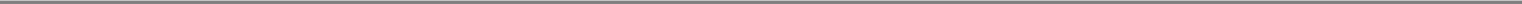 Table of ContentsOthers may claim an ownership interest in our intellectual property and our product candidates, which could expose us to litigation and have a significant adverse effect on our prospects.While we are presently unaware of any claims or assertions by third parties with respect to our patents or other intellectual property, we cannot guarantee that a third party will not assert a claim or an interest in any of such patents or intellectual property. For example, a third party may claim an ownership interest in one or more of our, or our licensors', patents or other proprietary or intellectual property rights. A third party could bring legal actions against us to seek monetary damages or enjoin clinical testing, manufacturing or marketing of the affected product candidate or product. If we become involved in any litigation, it could consume a substantial portion of our resources and cause a significant diversion of effort by our technical and management personnel. If any such action is successful, in addition to any potential liability for damages, we could be required to obtain a license to continue to manufacture or market the affected product candidate or product, in which case we could be required to pay substantial royalties or grant cross-licenses to patents. We cannot, however, assure you that any such license would be available on acceptable terms, if at all. Ultimately, we could be prevented from commercializing a product, or forced to cease some aspect of our business operations as a result of claims of patent infringement or violation of other intellectual property rights. Further, the outcome of intellectual property litigation is subject to uncertainties that cannot be adequately quantified in advance, including the demeanor and credibility of witnesses and the identity of any adverse party. This is especially true in intellectual property cases, which may turn on the testimony of experts as to technical facts upon which experts may reasonably disagree. Any of the foregoing could have a material adverse effect on our business, financial condition, results of operations or prospects.If we are unable to protect the confidentiality of our proprietary information, the value of our technology and products could be adversely affected.Trade secrets and know-how can be difficult to protect. To maintain the confidentiality of trade secrets and proprietary information, we enter into confidentiality agreements with our employees, consultants, collaborators and others upon the commencement of their relationships with us. These agreements require that all confidential information developed by the individual or made known to the individual by us during the course of the individual's relationship with us be kept confidential and not disclosed to third parties. Our agreements with employees and our personnel policies also provide that any inventions conceived by the individual in the course of rendering services to us shall be our exclusive property. However, we cannot guarantee that we have entered into such agreements with each party that may have or have had access to our trade secrets or proprietary technology and processes, and individuals with whom we have these agreements may not comply with their terms. Thus, despite such agreement, there can be no assurance that such inventions will not be assigned to third parties. In the event of unauthorized use or disclosure of our trade secrets or proprietary information, these agreements, even if obtained, may not provide meaningful protection, particularly for our trade secrets or other confidential information. To the extent that our employees, consultants or contractors use technology or know-how owned by third parties in their work for us, disputes may arise between us and those third parties as to the rights in related inventions. To the extent that an individual who is not obligated to assign rights in intellectual property to us is rightfully an inventor of intellectual property, we may need to obtain an assignment or a license to that intellectual property from that individual, or a third party or from that individual's assignee. Such assignment or license may not be available on commercially reasonable terms or at all. We also seek to preserve the integrity and confidentiality of our trade secrets by other means, including maintaining physical security of our premises and physical and electronic security of our information technology systems. However, these security measures may be breached, and we may be forced to bring claims against third parties, or defend claims that they may bring against us, to determine the ownership of what we regard as our intellectual property.46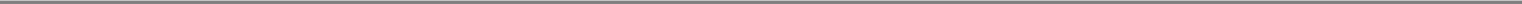 Table of ContentsAdequate remedies may not exist in the event of unauthorized use or disclosure of our proprietary information. The disclosure of our trade secrets would impair our competitive position and may materially harm our business, financial condition and results of operations. Costly and time-consuming litigation could be necessary to enforce and determine the scope of our proprietary rights, and failure to maintain trade secret protection could adversely affect our competitive business position. In addition, others may independently discover or develop our trade secrets and proprietary information, and the existence of our own trade secrets affords no protection against such independent discovery. For example, a public presentation in the scientific or popular press on the properties of our product candidates could motivate a third party, despite any perceived difficulty, to assemble a team of scientists having backgrounds similar to those of our employees to attempt to independently reverse engineer or otherwise duplicate our antibody technologies to replicate our success.We may be subject to claims asserting that our employees, consultants or advisors have wrongfully used or disclosed alleged trade secrets of their current or former employers.Many of our employees, consultants or advisors are currently, or were previously, employed at universities or other biotechnology or pharmaceutical companies, including our competitors or potential competitors. Although we try to ensure that our employees, consultants and advisors do not use the proprietary information or know-how of others in their work for us, we may be subject to claims that these individuals, or we, have used or disclosed intellectual property, including trade secrets or other proprietary information, of any such individual's current or former employer, or that patents and applications we have filed to protect inventions of these employees, even those related to one or more of our product candidates, are rightfully owned by their former or current employer. Litigation may be necessary to defend against these claims. If we fail in defending any such claims, in addition to paying monetary damages, we may lose valuable intellectual property rights or personnel. Even if we are successful in defending against such claims, litigation could result in substantial costs and be a distraction to management.If our trademarks and trade names are not adequately protected, then we may not be able to build name recognition in our markets of interest and our business may be adversely affected.Any registered trademarks or trade names may be challenged, circumvented or declared generic or determined to be infringing on other marks. We may not be able to protect our rights to these trademarks and trade names, which we need to build name recognition among potential partners or customers in our markets of interest. At times, competitors may adopt trade names or trademarks similar to ours, thereby impeding our ability to build brand identity and possibly leading to market confusion. In addition, there could be potential trade name or trademark infringement claims brought by owners of other registered trademarks or trademarks that incorporate variations of our registered or unregistered trademarks or trade names. Over the long term, if we are unable to establish name recognition based on our trademarks and trade names, then we may not be able to compete effectively and our business may be adversely affected. Our efforts to enforce or protect our proprietary rights related to trademarks, trade secrets, domain names, copyrights or other intellectual property may be ineffective and could result in substantial costs and diversion of resources and could adversely impact our financial condition or results of operations.Intellectual property rights do not necessarily address all potential threats.The degree of future protection afforded by our intellectual property rights is uncertain because intellectual property rights have limitations, and may not adequately protect our business or permit us to maintain our competitive advantage. For example:others may be able to make products that are similar to our product candidates but that are not covered by the claims of the patents that we own or license or may own in the future;47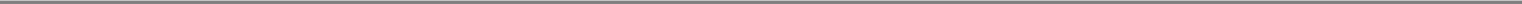 Table of Contentswe, or any partners or collaborators, might not have been the first to make the inventions covered by the issued patent or pending patent application that we license or may own in the future;we, or any partners or collaborators, might not have been the first to file patent applications covering certain of our or their inventions;others may independently develop similar or alternative technologies or duplicate any of our technologies without infringing our owned or licensed intellectual property rights;it is possible that our pending licensed patent applications or those that we may own in the future will not lead to issued patents;issued patents that we hold rights to may be held invalid or unenforceable, including as a result of legal challenges by our competitors;our competitors might conduct research and development activities in countries where we do not have patent rights and then use the information learned from such activities to develop competitive products for sale in our major commercial markets;we may not develop additional proprietary technologies that are patentable;the patents of others may have an adverse effect on our business; andwe may choose not to file a patent for certain trade secrets or know-how, and a third party may subsequently file a patent covering such intellectual property.Should any of these events occur, they could significantly harm our business, financial condition, results of operations and prospects.Risks Related to Reliance on Third PartiesWe rely or will rely on third parties to help conduct our ongoing and planned preclinical studies and clinical trials for NC318, NC410 and any future product candidates we develop. If these third parties do not successfully carry out their contractual duties, comply with regulatory requirements or meet expected deadlines, we may not be able to obtain marketing approval for or commercialize NC318, NC410 and any future product candidates we develop, and our business could be materially harmed.We currently do not have the ability to independently conduct preclinical studies that comply with the regulatory requirements known as current good laboratory practice, or GLP, requirements. We also do not currently have the ability to independently conduct any clinical trials. The FDA and regulatory authorities in other jurisdictions require us to comply with regulations and standards, including cGCP, or requirements for conducting, monitoring, recording and reporting the results of clinical trials, in order to ensure that the data and results are scientifically credible and accurate and that the trial subjects are adequately informed of the potential risks of participating in clinical trials. We rely on medical institutions, clinical investigators, contract laboratories and other third parties, such as CROs, to conduct GLP-compliant preclinical studies and cGCP-compliant clinical trials on our product candidates properly and on time. While we have agreements governing their activities, we control only certain aspects of their activities and have limited influence over their actual performance. The third parties with whom we contract for execution of our GLP-compliant preclinical studies and our cGCP-compliant clinical trials play a significant role in the conduct of these studies and trials and the subsequent collection and analysis of data. These third parties are not our employees and, except for restrictions imposed by our contracts with such third parties, we have limited ability to control the amount or timing of resources that they devote to our current or future product candidates. Although we rely on these third parties to conduct our GLP-compliant preclinical studies and cGCP-compliant clinical trials, we remain responsible for ensuring that each of our preclinical studies and clinical trials is conducted in accordance with its investigational plan and protocol and48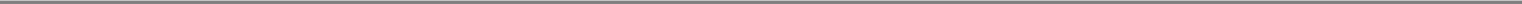 Table of Contentsapplicable laws and regulations, and our reliance on the CROs does not relieve us of our regulatory responsibilities.Many of the third parties with whom we contract may also have relationships with other commercial entities, including our competitors, for whom they may also be conducting clinical trials or other drug development activities that could harm our competitive position. Further, under certain circumstances, these third parties may terminate their agreements with us upon as little as 10 days' prior written notice. Some of these agreements may also be terminated by such third parties under certain other circumstances. If the third parties conducting our preclinical studies or our clinical trials do not adequately perform their contractual duties or obligations, experience significant business challenges, disruptions or failures, do not meet expected deadlines, terminate their agreements with us or need to be replaced, or if the quality or accuracy of the data they obtain is compromised due to their failure to adhere to our protocols or to GLP and cGCP, or for any other reason, we may need to enter into new arrangements with alternative third parties. This could be difficult, costly or impossible, and our preclinical studies or clinical trials may need to be extended, delayed, terminated or repeated. As a result, we may not be able to obtain regulatory approval in a timely fashion, or at all, for the applicable product candidate, our financial results and the commercial prospects for our product candidates would be harmed, our costs could increase and our ability to generate revenues could be delayed.We may depend on Lilly, Yale or other third-party collaborators for the discovery, development and commercialization of our current and future product candidates. If our collaborations are not successful, we may not be able to capitalize on the market potential of these product candidates.In November 2018, we entered into the Lilly Agreement, which is focused on using our FIND-IO platform to identify novel oncology targets for additional research and drug discovery by ourselves and Lilly. Pursuant to the Lilly Agreement, we granted Lilly the exclusive right to obtain worldwide exclusive licenses to research, develop, manufacture and commercialize compounds and products directed to oncology targets identified through our research collaboration. Lilly will have the exclusive ability to control the development and commercialization of any targets it chooses to license on a global basis. Our lack of control over the clinical development of certain programs under the Lilly Agreement could result in delays or other difficulties in the development and commercialization of product candidates. Our right to receive certain milestone and royalty payments may be subsequently delayed, if we receive any at all. In the event Lilly terminates the Lilly Agreement, we would be prevented from receiving any milestone payments, royalty payments and other benefits under that agreement, which would have a materially adverse effect on our results of operations. Furthermore, in the event Lilly does not purchase and exercise any of its options, we will not be eligible to receive any future milestone payments under the Lilly Agreement, which could require us to seek additional funding in order to avoid delaying, reducing the scope of, or suspending, one or more of our research and development programs or clinical trials.We have also entered into the SRA with Yale in which we agreed to provide funding for a research program aimed at discovering new targets for immunomedicines. We have and would expect to have limited control over the amount and timing of resources that are employed in the research program. The research program may not be successful, and as a result, we may not be able to identify, develop and commercialize products from this collaboration.In the future, we may form or seek other strategic alliances, joint ventures or collaborations, or enter into additional licensing arrangements with third parties that we believe will complement or augment our development and commercialization efforts with respect to product candidates we develop.Our collaborations pose, and potential future collaborations involving our product candidates may pose, the following risks to us:collaborators may have significant discretion in determining the efforts and resources that they will apply to these collaborations;49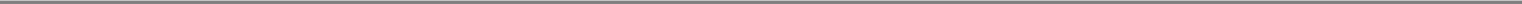 Table of Contentscollaborators could independently develop, or develop with third parties, products that compete directly or indirectly with our products or product candidates;collaborators may not properly enforce, maintain or defend our intellectual property rights or may use our proprietary information in a way that gives rise to actual or threatened litigation or that could jeopardize or invalidate our intellectual property or proprietary information, exposing us to potential litigation or other intellectual property proceedings;collaborators may infringe the intellectual property rights of third parties, which may expose us to litigation and potential liability;disputes may arise between a collaborator and us that cause the delay or termination of the research, development or commercialization of the product candidate, or that result in costly litigation or arbitration that diverts management attention and resources;a collaborator with marketing and distribution rights to one or more of our product candidates that achieve regulatory approval may not commit sufficient resources to the marketing and distribution of such products;if a present or future collaborator of ours were to be involved in a business combination, the continued pursuit and emphasis on our product development or commercialization program under such collaboration could be delayed, diminished or terminated; andcollaboration agreements may restrict our right to independently pursue new product candidates.If we enter into additional collaboration agreements and strategic partnerships or license our intellectual property, products or businesses, we may not be able to realize the benefit of such transactions if we are unable to successfully integrate them with our existing operations, which could delay our timelines or otherwise adversely affect our business. We also cannot be certain that, following a strategic transaction or license, we will achieve the revenue or net income that justifies such transaction. Any of the factors set forth above and any delays in entering into new collaborations or strategic partnership agreements related to any product candidate we develop could delay the development and commercialization of our product candidates, which would harm our business prospects, financial condition and results of operations.We may seek to establish additional collaborations, and, if we are not able to establish them on commercially reasonable terms, we may have to alter our development and commercialization plans.The advancement of our product candidates and development programs and the potential commercialization of our current and future product candidates will require substantial additional cash to fund expenses. For some of our current or future product candidates, we may decide to collaborate with additional pharmaceutical and biotechnology companies with respect to development and potential commercialization. Any of these relationships may require us to incur non-recurring and other charges, increase our near and long term expenditures, issue securities that dilute our existing stockholders, or disrupt our management and business.We face significant competition in seeking appropriate strategic partners and the negotiation process is time-consuming and complex. Whether we reach a definitive agreement for other collaborations will depend, among other things, upon our assessment of the collaborator's resources and expertise, the terms and conditions of the proposed collaboration and the collaborator's evaluation of a number of factors. Those factors may include the design or results of clinical trials, the progress of our clinical trials, the likelihood of approval by the FDA or similar regulatory authorities outside the United States, the potential market for the subject product candidate, the costs and complexities of manufacturing and delivering such product candidate to patients, the potential of competing products, the existence of uncertainty with respect to our ownership of technology, which can exist if there is a challenge to such ownership without50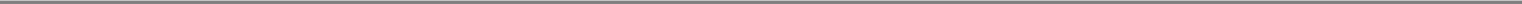 Table of Contentsregard to the merits of the challenge and industry and market conditions generally. The collaborator may also consider alternative product candidates or technologies for similar indications that may be available to collaborate on and whether such a collaboration could be more attractive than the one with us for our product candidate.Further, we may not be successful in our efforts to establish a strategic partnership or other alternative arrangements for future product candidates because they may be deemed to be at too early of a stage of development for collaborative effort and third parties may not view them as having the requisite potential to demonstrate safety and efficacy.We may also be restricted under existing collaboration agreements from entering into future agreements on certain terms with potential collaborators. Such exclusivity could limit our ability to enter into strategic collaborations with future collaborators. In addition, there have been a significant number of recent business combinations among large pharmaceutical companies that have resulted in a reduced number of potential future collaborators.We may not be able to negotiate collaborations on a timely basis, on acceptable terms, or at all. If we are unable to do so, we may have to curtail the development of the product candidate for which we are seeking to collaborate, reduce or delay its development program or one or more of our other development programs, delay its potential commercialization or reduce the scope of any marketing or sales activities, or increase our expenditures and undertake development or commercialization activities at our own expense. If we elect to increase our expenditures to fund development or commercialization activities on our own, we may need to obtain additional capital, which may not be available to us on acceptable terms or at all. If we do not have sufficient funds, we may not be able to further develop our product candidates or bring them to market and generate product revenue.Risks Related to Our BusinessWe are highly dependent on our key personnel, and if we are not successful in attracting, motivating and retaining highly qualified personnel, we may not be able to successfully implement our business strategy.We are highly dependent on members of our executive team. The loss of the services of any of them may adversely impact the achievement of our objectives. Any of our executive officers could leave our employment at any time, as all of our employees are "at-will" employees. We currently only have "key person" insurance on Michael Richman, our President and Chief Executive Officer, and on Dr. Lieping Chen, our scientific founder, in his role as consultant to us. The loss of the services of Mr. Richman, Dr. Chen or one or more of our other executive officers could impede the achievement of our research, development and commercialization objectives.We continue to work with Dr. Chen on discovering novel immunomedicines through his consulting agreement and our SRA with Yale. If we are no longer able to leverage our relationships with Dr. Chen and Yale, our ability to discover additional targets for immunomedicines may be impeded, which may adversely impact the achievement of our objectives.Recruiting and retaining qualified employees, consultants and advisors for our business, including scientific and technical personnel, will also be critical to our success. Competition for skilled personnel is intense and the turnover rate can be high. We may not be able to attract and retain personnel on acceptable terms given the competition among numerous pharmaceutical and biotechnology companies and academic institutions for skilled individuals. In addition, failure to succeed in preclinical studies, clinical trials or applications for marketing approval may make it more challenging to recruit and retain qualified personnel. The inability to recruit, or the loss of services of certain executives, key employees, consultants or advisors, may impede the progress of our research, development and commercialization objectives and have a material adverse effect on our business, financial condition, results of operations and growth prospects.51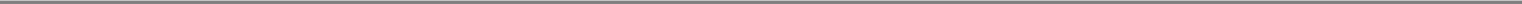 Table of ContentsWe face significant competition from other biotechnology and pharmaceutical companies, and our operating results will suffer if we fail to compete effectivelyThe biotechnology industry is intensely competitive and subject to rapid and significant technological change. Our current or future product candidates may face competition from major pharmaceutical companies, specialty pharmaceutical companies, universities and other research institutions and from products and therapies that currently exist or are being developed, some of which products and therapies we may not currently know about. Many of our competitors have significantly greater financial, manufacturing, marketing, product development, technical and human resources than we do. Large pharmaceutical companies, in particular, have extensive experience in clinical testing, obtaining marketing approvals, recruiting patients and manufacturing pharmaceutical products, and they may also have products that have been approved or are in late stages of development, and collaborative arrangements in our target markets with leading companies and research institutions. Established pharmaceutical companies may also invest heavily to accelerate discovery and development of novel compounds or to in-license novel compounds that could make the product candidates that we develop obsolete. Mergers and acquisitions in the pharmaceutical and biotechnology industries may result in even more resources being concentrated among a smaller number of our competitors. As a result of all of these factors, our competitors may succeed in obtaining patent protection and/or FDA or other regulatory approval or discovering, developing and commercializing products in our field before we do, which could result in our competitors establishing a strong market position before we are able to enter the market.Our competitors may obtain FDA or other regulatory approval of their product candidates more rapidly than we may or may obtain patent protection or other intellectual property rights that limit our ability to develop or commercialize our product candidates or platform technologies. Our competitors may also develop drugs or discovery platforms that are more effective, more convenient, more widely used or less costly than our product candidates or our FIND-IO platform or, in the case of drugs, have a better safety profile than our product candidates. These competitors may also be more successful than us in manufacturing and marketing their products, and have significantly greater financial resources and expertise in research and development.There are a large number of companies developing or marketing treatments for cancer, including many major pharmaceutical and biotechnology companies. Currently marketed oncology drugs and therapeutics range from traditional cancer therapies, including chemotherapy, to antibody-drug conjugates, such as Genentech's Kadcyla, to immune checkpoint inhibitors targeting CTLA-4, such as BMS' Yervoy, and PD-1/PD-L1, such as BMS' Opdivo, Merck & Co.'s Keytruda and Genentech's Tecentriq, to T cell-engager immunotherapies, such as Amgen's Blincyto. In addition, numerous compounds are in clinical development for cancer treatment. In addition, numerous compounds are in clinical development for cancer treatment. Many of these companies are well-capitalized and have significant clinical experience. See "Business—Competition."Smaller and other early stage companies may also prove to be significant competitors. These third parties compete with us in recruiting and retaining qualified scientific and management personnel, establishing clinical trial sites and patient registration for clinical trials, as well as in acquiring technologies complementary to, or necessary for, our current and future product candidates. In addition, the biopharmaceutical industry is characterized by rapid technological change. If we fail to stay at the forefront of technological change, we may be unable to compete effectively. Technological advances or products developed by our competitors may render our product candidates obsolete, less competitive or not economical.52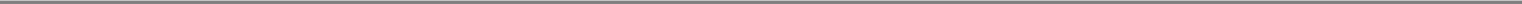 Table of ContentsOur commercial opportunity could be reduced or eliminated if our competitors develop and commercialize products that are safer, more effective, have fewer or less severe side effects, are more convenient, have a broader label, are marketed more effectively, are reimbursed or are less expensive than any products that we may develop. Our competitors may also obtain patent protection or other intellectual property rights that limit our ability to develop or commercialize our product candidates or platform technologies. Even if our product candidates achieve marketing approval, they may be priced at a significant premium over competitive products if any have been approved by then, resulting in reduced competitiveness. If we do not compete successfully, we may not generate or derive sufficient revenue from any product candidate for which we obtain marketing approval and may not become or remain profitable.We will need to grow the size of our organization, and we may experience difficulties in managing this growth.As of April 1, 2019, we had 44 full-time employees, including 35 employees engaged in research and development. As our development plans and strategies develop, and as we transition into operating as a public company, we expect to need additional managerial, operational, marketing, sales, financial and other personnel. Future growth would impose significant added responsibilities on members of management, including:identifying, recruiting, integrating, maintaining and motivating additional employees;managing our internal development efforts effectively, including the clinical and FDA review process for NC318, NC410 and any future product candidates we develop, while complying with our contractual obligations to contractors and other third parties; andimproving our operational, financial and management controls, reporting systems and procedures.Our future financial performance and our ability to advance development of and, if approved, commercialize NC318, NC410 and any future product candidates we develop will depend, in part, on our ability to effectively manage any future growth, and our management may have to divert a disproportionate amount of its attention away from day-to-day activities in order to devote a substantial amount of time to managing these growth activities.We currently rely, and for the foreseeable future will continue to rely, in substantial part on certain independent organizations, advisors and consultants to provide certain services. We cannot assure you that the services of independent organizations, advisors and consultants will continue to be available to us on a timely basis when needed, or that we can find qualified replacements. In addition, if we are unable to effectively manage our outsourced activities or if the quality or accuracy of the services provided by consultants is compromised for any reason, our clinical trials may be extended, delayed or terminated, and we may not be able to obtain marketing approval of any current or future product candidates or otherwise advance our business. We cannot assure you that we will be able to manage our existing consultants or find other competent outside contractors and consultants on economically reasonable terms, or at all.If we are not able to effectively expand our organization by hiring new employees and expanding our groups of consultants and contractors, we may not be able to successfully implement the tasks necessary to further develop and commercialize NC318, NC410 and any future product candidates we develop and, accordingly, may not achieve our research, development and commercialization goals.If we are unable to establish marketing, sales and distribution capabilities for NC318, NC410 or any other product candidate that may receive regulatory approval, we may not be successful in commercializing those product candidates if and when they are approved.We do not have sales or marketing infrastructure. To achieve commercial success for NC318, NC410 and any other product candidate for which we may obtain marketing approval, we will need to establish a sales and marketing organization. In the future, we expect to build a focused sales and marketing infrastructure to market some of our product candidates in the United States, if and when they are53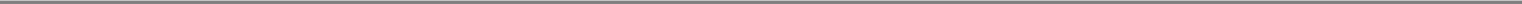 Table of Contentsapproved. There are risks involved with establishing our own marketing, sales and distribution capabilities. For example, recruiting and training a sales force is expensive and time consuming and could delay any product launch. If the commercial launch of a product candidate for which we recruit a sales force and establish marketing capabilities is delayed or does not occur for any reason, we would have prematurely or unnecessarily incurred these commercialization expenses. This may be costly, and our investment would be lost if we cannot retain or reposition our sales and marketing personnel.Factors that may inhibit our efforts to market our products on our own include:our inability to recruit, train and retain adequate numbers of effective sales and marketing personnel;the inability of sales personnel to obtain access to physicians in order to educate physicians about our product candidates, once approved;the lack of complementary products to be offered by sales personnel, which may put us at a competitive disadvantage relative to companies with more extensive product lines; andunforeseen costs and expenses associated with creating an independent sales and marketing organization.If we are unable to establish our own marketing, sales and distribution capabilities and are forced to enter into arrangements with, and rely on, third parties to perform these services, our revenue and our profitability, if any, are likely to be lower than if we had developed such capabilities ourselves. In addition, we may not be successful in entering into arrangements with third parties to sell, market and distribute our product candidates or may be unable to do so on terms that are favorable to us. We likely will have little control over such third parties, and any of them may fail to devote the necessary resources and attention to sell and market our products effectively. If we do not establish marketing, sales and distribution capabilities successfully, either on our own or in collaboration with third parties, we will not be successful in commercializing our product candidates.Product liability lawsuits against us could cause us to incur substantial liabilities and to limit commercialization of our product candidates.We face an inherent risk of product liability exposure related to the testing of our product candidates in human trials and may face greater risk if we commercialize any products that we develop. Product liability claims may be brought against us by subjects enrolled in our trials, patients, healthcare providers or others using, administering or selling our products. If we cannot successfully defend ourselves against such claims, we could incur substantial liabilities. Regardless of merit or eventual outcome, liability claims may result in:decreased demand for any product candidate we may develop;withdrawal of trial participants;termination of clinical trial sites or entire trial programs;injury to our reputation and significant negative media attention;initiation of investigations by regulators;significant time and costs to defend the related litigation;substantial monetary awards to trial subjects or patients;diversion of management and scientific resources from our business operations; andthe inability to commercialize any product candidates that we may develop.54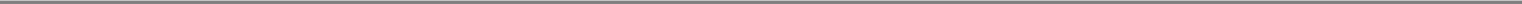 Table of ContentsWhile we currently hold trial liability insurance coverage consistent with industry standards, the amount of coverage may not adequately cover all liabilities that we may incur. We may not be able to maintain insurance coverage at a reasonable cost or in an amount adequate to satisfy any liability that may arise. We intend to expand our insurance coverage for products to include the sale of commercial products if we obtain marketing approval for our product candidates, but we may be unable to obtain commercially reasonable product liability insurance. A successful product liability claim or series of claims brought against us, particularly if judgments exceed our insurance coverage, could decrease our cash and adversely affect our business and financial condition.New or future changes to tax laws could materially adversely affect our company.On December 22, 2017, President Trump signed into law the Tax Act, which significantly revises the U.S. Internal Revenue Code of 1986, as amended. The Tax Act, among other things, contains significant changes to corporate taxation, including reduction of the corporate tax rate from a top marginal rate of 35% to a flat rate of 21%, limitation of the tax deduction for interest expense to 30% of adjusted taxable income (except for certain small businesses), effective for net operating losses incurred in taxable years beginning after December 31, 2017, limitation of the deduction for net operating losses to 80% of current year taxable income and elimination of net operating loss carrybacks, immediate deductions for certain new investments instead of deductions for depreciation expense over time, and modifying or repealing many business deductions and credits. Notwithstanding the reduction in the corporate income tax rate, the overall impact of the new federal tax law is uncertain and our business and financial condition could be adversely affected. In addition, it is uncertain how various states will respond to the newly enacted federal tax law. The impact of this tax reform on holders of our common stock is also uncertain and could be adverse. You should consult with your legal and tax advisors with respect to this legislation and the potential tax consequences of investing in or holding our common stock.Our disclosure controls and procedures may not prevent or detect all errors or acts of fraud.Following this offering, we will be subject to the periodic reporting requirements of the Exchange Act. We designed our disclosure controls and procedures to reasonably assure that information we must disclose in reports we file or submit under the Exchange Act is accumulated and communicated to management, and recorded, processed, summarized and reported within the time periods specified in the rules and forms of the SEC. We believe that any disclosure controls and procedures or internal controls and procedures, no matter how well-conceived and operated, can provide only reasonable, not absolute, assurance that the objectives of the control system are met.These inherent limitations include the realities that judgments in decision-making can be faulty, and that breakdowns can occur because of simple errors or mistakes. Additionally, controls can be circumvented by the individual acts of some persons, by collusion of two or more people or by an unauthorized override of the controls. Accordingly, because of the inherent limitations in our control system, misstatements due to error or fraud may occur and not be detected.Our ability to use our net operating loss carryforwards to offset future taxable income may be subject to certain limitations.We have incurred substantial losses during our history and do not expect to become profitable in the near future, and we may never achieve profitability. To the extent that we continue to generate taxable losses, unused losses will carry forward to offset future taxable income, if any, until such unused losses expire. As of December 31, 2018, we had federal and state net operating loss carryforwards of $43.5 million and $43.0 million, respectively. The federal and state net operating loss carryforwards will begin to expire, if not utilized, by 2036. Limitations imposed by the applicable jurisdictions on our ability to utilize net operating loss carryforwards could cause income taxes to be paid earlier than would be paid if such limitations were not in effect and could cause such net operating loss carryforwards to expire unused, in55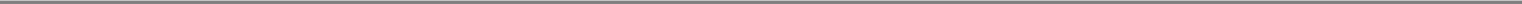 Table of Contentseach case reducing or eliminating the benefit of such net operating loss carryforwards. Furthermore, we may not be able to generate sufficient taxable income to utilize our net operating loss carryforwards before they expire. If any of these events occur, we may not derive some or all of the expected benefits from our net operating loss carryforwards. In addition, we may experience ownership changes in the future as a result of subsequent shifts in our stock ownership, including this offering, some of which may be outside of our control. As a result, even if we earn net taxable income, our ability to use our net operating loss and tax credit carryforwards may be materially limited, which could harm our future operating results by effectively increasing our future tax obligations.Risks Related to Our Common Stock and this OfferingAn active trading market for our common stock may not develop, and you may not be able to sell your shares at or above the initial public offering price, or at all.Prior to this offering, there has been no public market for shares of our common stock. The initial public offering price of our common stock was determined through negotiations between us and the underwriters and may not be indicative of the price at which our common stock will trade after the closing of this offering. Although we intend to apply to list our common stock on the Nasdaq Global Market, or Nasdaq, an active trading market for our shares may never develop or be sustained following this offering. In the absence of an active trading market for our common stock, you may not be able to sell your common stock at or above the initial public offering price or at the time that you would like to sell.The price of our common stock may be volatile and fluctuate substantially, which could result in substantial losses for purchasers of our common stock in this offering.Our stock price is likely to be volatile. The stock market in general and the market for biopharmaceutical companies in particular have experienced extreme volatility that has often been unrelated to the operating performance of particular companies. As a result of this volatility, you may not be able to sell your common stock at or above the initial public offering price, or at all. The market price for our common stock may be influenced by many factors, including:the commencement, enrollment or results of our ongoing or future clinical trials, or changes in the development status of our product candidates;any delay in our regulatory filings for our product candidates and any adverse development or perceived adverse development with respect to the applicable regulatory authority's review of such filings, including without limitation the FDA's issuance of a "refusal to file" letter or a request for additional information;adverse results or delays in clinical trials;our decision to initiate a clinical trial, not to initiate a clinical trial or to terminate an existing clinical trial;adverse regulatory decisions, including failure to receive regulatory approval of our product candidates;our failure to commercialize our product candidates;unanticipated serious safety concerns related to the use of our product candidates;the size and growth of our target markets;the success of competitive products or technologies;regulatory actions with respect to our product candidates or our competitors' products or product candidates;56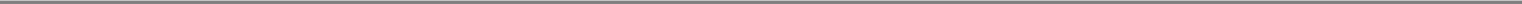 Table of Contentsannouncements by us or our competitors of significant acquisitions, strategic collaborations, joint ventures, collaborations or capital commitments;regulatory or legal developments in the United States and other countries applicable to our product candidates, including but not limited to clinical trial requirements for approvals;our inability to obtain adequate product supply for any approved product or inability to do so at acceptable prices;developments or disputes concerning patent applications, issued patents or other proprietary rights;the recruitment or departure of key personnel;the level of expenses related to our product candidates or clinical development programs;the results of our efforts to discover, develop, acquire or in-license product candidates;actual or anticipated changes in estimates as to financial results, development timelines or recommendations by securities analysts or publications of research reports about us or our industry;variations in our annual or quarterly financial results or those of companies that are perceived by investors to be similar to us;our cash position;fluctuations in the valuation of companies perceived by investors to be comparable to us;share price and volume fluctuations attributable to inconsistent trading volume levels of our shares;announcement or expectation of additional financing efforts;sales of our common stock by us, our directors, officers or their affiliated funds or our other stockholders;changes in the structure of healthcare payment systems;significant lawsuits, including patent or stockholder litigation;market conditions in the pharmaceutical and biotechnology sectors;general economic, industry and market conditions; andother events or factors, many of which are beyond our control.In addition, the stock market in general, and Nasdaq and biotechnology companies in particular, have experienced extreme price and volume fluctuations that have often been unrelated or disproportionate to the operating performance of these companies. Broad market and industry factors may negatively affect the market price of our common stock, regardless of our actual operating performance. The realization of any of the above risks or any of a broad range of other risks, including those described in this "Risk Factors" section, could have a dramatic and material adverse impact on the market price of our common stock.If securities analysts do not publish research or reports about our business or if they publish negative evaluations of our stock, the price of our stock could decline.The trading market for our common stock will rely, in part, on the research and reports that industry or financial analysts publish about us or our business. We may never obtain research coverage by industry or financial analysts. If no or few analysts commence coverage of us, the trading price of our stock would likely decrease. Even if we do obtain analyst coverage, if one or more of the analysts covering our business downgrade their evaluations of our stock, the price of our stock could decline. If one or more of these57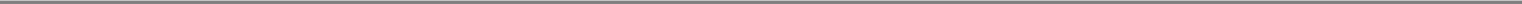 Table of Contentsanalysts cease to cover our stock, we could lose visibility in the market for our stock, which, in turn, could cause our stock price to decline.If you purchase our common stock in this offering, you will incur immediate and substantial dilution in the book value of your shares.The initial public offering price of our common stock will be substantially higher than the pro forma as adjusted net tangible book value per share of our common stock. Therefore, if you purchase our common stock in this offering, you will pay a price per share that substantially exceeds the pro forma as adjusted net tangible book value per share after the closing of this offering. To the extent outstanding options are exercised, you will incur further dilution. Assuming aninitial public offering price of $ per share, which is the midpoint of the estimated price range set forth on the cover of this prospectus, you will experience immediate dilution of $ per share, representing the difference between our pro forma net tangible book value per share after giving effect to this offering at the assumed initial public offering price. In addition, purchasers of common stock in this offering will have contributed approximately % of the aggregate price paid by all purchasers of our stock but will own only approximately % of our common stock outstanding after this offering. See the section entitled "Dilution" for a more detailed description of the dilution to new investors in the offering.Sales of a substantial number of shares of our common stock in the public market could cause our stock price to fall.If our existing stockholders sell, or indicate an intention to sell, substantial amounts of our common stock in the public market after the lock-up and other legal restrictions on resale discussed in this prospectus lapse, the market price of our common stock could decline. Based upon the number of shares of commonstock, on an as-converted basis, outstanding as of December 31, 2018, upon the closing of this offering, we will have outstanding a total of shares of common stock, assuming no exercise of the underwriters' option to purchase an additional shares. Of these shares, only the shares of common stock sold inthis offering by us, plus any shares sold upon exercise of the underwriters' option to purchase additional shares, will be freely tradable without restriction in the public market immediately following this offering.The lock-up agreements pertaining to this offering will expire 180 days from the date of this prospectus, subject to earlier release of all or a portion of the shares subject to such agreements by Morgan Stanley & Co. LLC, Merrill Lynch, Pierce, Fenner & Smith Incorporated and Piper Jaffray & Co. in their joint discretion, on behalf of the underwriters. After the lock-up agreements expire, substantially all of the shares of common stock outstanding prior to this offering will be eligible for sale in the public market, subject to the applicable volume, manner of sale and other limitations imposed under the federal securities laws.In addition, 22,690,000 shares of common stock that are either subject to outstanding options or reserved for future issuance under our existing equity incentive plans as of December 31, 2018 will become eligible for sale in the public market to the extent permitted by the provisions of various vesting schedules, the lock-up agreements and Rule 144 and Rule 701 under the Securities Act. If these additional shares of common stock are sold, or if it is perceived that they will be sold, in the public market, the market price of our common stock could decline.After this offering, the holders of 125,010,670 shares, or approximately 91.9%, of our common stock outstanding as of December 31, 2018 will be entitled to rights with respect to the registration of their shares under the Securities Act, subject to the lock-up agreements described above. See "Description of Capital Stock—Registration Rights." Registration of these shares under the Securities Act would result in the shares becoming freely tradable without restriction under the Securities Act, except for shares purchased by affiliates. Any sales of securities by these stockholders could have a material adverse effect on the market price of our common stock.58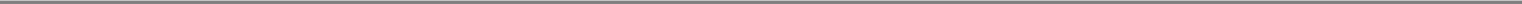 Table of ContentsAnti-takeover provisions in our charter documents and under Delaware law could make an acquisition of us, which may be beneficial to our stockholders, more difficult and may prevent attempts by our stockholders to replace or remove our current management.Provisions in our amended and restated certificate of incorporation and amended and restated bylaws, as they will be in effect upon the closing of this offering, may delay or prevent an acquisition of us or a change in our management. For example, our board of directors will have the authority to issue up to 10,000,000 shares of preferred stock. The board of directors can fix the price, rights, preferences, privileges and restrictions of the preferred stock without any further vote or action by our stockholders. The issuance of shares of preferred stock may delay or prevent a change of control transaction. As a result, the market price of our common stock and the voting and other rights of our stockholders may be adversely affected. An issuance of shares of preferred stock may result in the loss of voting control to other stockholders.These provisions also include a classified board of directors, a prohibition on actions by written consent of our stockholders and the ability of our board of directors to issue preferred stock without stockholder approval. In addition, because we are incorporated in Delaware, we are governed by the provisions of Section 203 of the Delaware General Corporation Law, which limits the ability of stockholders owning in excess of 15% of our outstanding voting stock to merge or combine with us. Although we believe these provisions collectively provide for an opportunity to obtain greater value for stockholders by requiring potential acquirers to negotiate with our board of directors, they would apply even if an offer rejected by our board were considered beneficial by some stockholders. In addition, these provisions may frustrate or prevent any attempts by our stockholders to replace or remove our current management by making it more difficult for stockholders to replace members of our board of directors, which is responsible for appointing the members of our management.Our executive officers, directors and their affiliates will continue to exercise significant influence over our company after this offering, which will limit your ability to influence corporate matters and could delay or prevent a change in corporate control.Immediately following the closing of this offering, our executive officers, directors and current beneficial owners of 5% or more of our common stock andtheir respective affiliates will beneficially own, in the aggregate, approximately % of our outstanding common stock. As a result, these stockholders, if they act together, will be able to influence our management and affairs and the outcome of matters submitted to our stockholders for approval, including the election of directors and any sale, merger, consolidation or sale of all or substantially all of our assets. These stockholders acquired their shares of common stock for substantially less than the price of the shares of common stock being acquired in this offering, and these stockholders may have interests, with respect to their common stock, that are different from those of investors in this offering, and the concentration of voting power among these stockholders may have an adverse effect on the price of our common stock. In addition, this concentration of ownership might adversely affect the market price of our common stock by:delaying, deferring or preventing a change of control of us;impeding a merger, consolidation, takeover or other business combination involving us; ordiscouraging a potential acquirer from making a tender offer or otherwise attempting to obtain control of us.See the section entitled "Principal Stockholders" for more information regarding the ownership of our outstanding common stock by our executive officers, directors and their affiliates.59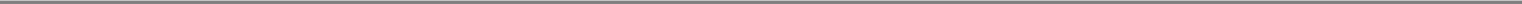 Table of ContentsWe are an emerging growth company, and we cannot be certain if the reduced reporting requirements applicable to emerging growth companies will make our common stock less attractive to investors.We are an emerging growth company, as defined in the JOBS Act. For as long as we continue to be an emerging growth company, we may take advantage of exemptions from various reporting requirements that are applicable to other public companies that are not emerging growth companies, including not being required to comply with the auditor attestation requirements of Section 404 of the Sarbanes-Oxley Act, reduced disclosure obligations regarding executive compensation in this prospectus and our periodic reports and proxy statements and exemptions from the requirements of holding nonbinding advisory votes on executive compensation and stockholder approval of any golden parachute payments not previously approved. We could be an emerging growth company for up to five years following the year in which we complete this offering, although circumstances could cause us to lose that status earlier. We will remain an emerging growth company until the earliest of (i) December 31, 2024, (ii) the last day of the first fiscal year in which we have total annual gross revenues of at least $1.07 billion, (iii) the last day of the first fiscal year in which the market value of our common stock that is held by non-affiliates exceeds $700.0 million on June 30th and (iv) the date on which we have issued more than $1.0 billion in non-convertible debt securities during the prior three-year period. We cannot predict if investors will find our common stock less attractive because we may rely on these exemptions. If some investors find our common stock less attractive as a result, there may be a less active trading market for our common stock and our stock price may be more volatile.Under the JOBS Act, emerging growth companies can also delay adopting new or revised accounting standards until such time as those standards apply to private companies. We have elected to take advantage of this extended transition period to enable us to comply with new or revised accounting standards that have different effective dates for public and private companies until the earlier of the date we (i) are no longer an emerging growth company or (ii) affirmatively and irrevocably opt out of the extended transition period provided in the JOBS act. As a result, our financial statements may not be comparable to companies that comply with new or revised accounting pronouncements as of public company effective dates.If we fail to maintain proper and effective internal control over financial reporting, our ability to produce accurate and timely financial statements could be impaired, investors may lose confidence in our financial reporting and the trading price of our common stock may decline.Pursuant to Section 404 of the Sarbanes-Oxley Act, our management will be required to report upon the effectiveness of our internal control over financial reporting beginning with the annual report for our fiscal year ending December 31, 2020. When we lose our status as an "emerging growth company," our independent registered public accounting firm will be required to attest to the effectiveness of our internal control over financial reporting. The rules governing the standards that must be met for management to assess our internal control over financial reporting are complex and require significant documentation, testing and possible remediation. To comply with the requirements of being a reporting company under the Exchange Act, we will need to implement additional financial and management controls, reporting systems and procedures and hire additional accounting and finance staff.We cannot assure you that there will not be material weaknesses or significant deficiencies in our internal control over financial reporting in the future. Our independent registered public accounting firm will not be required to provide an attestation report on the effectiveness of our internal control over financial reporting so long as we qualify as an "emerging growth company," which may increase the risk that material weaknesses or significant deficiencies in our internal control over financial reporting go undetected. Any failure to maintain internal control over financial reporting could severely inhibit our ability to accurately report our financial condition, results of operations or cash flows. If we are unable to conclude that our internal control over financial reporting is effective, or if our independent registered public accounting firm determines we have a material weakness or significant deficiency in our internal60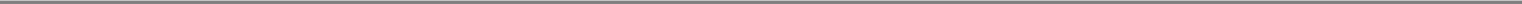 Table of Contentscontrol over financial reporting, investors may lose confidence in the accuracy and completeness of our financial reports, the market price of our common stock could decline, and we could be subject to sanctions or investigations by Nasdaq, the SEC or other regulatory authorities. Failure to remedy any material weakness in our internal control over financial reporting, or to implement or maintain other effective control systems required of public companies, could also restrict our future access to the capital markets.We have broad discretion in how we use the net proceeds from this offering and may not use these proceeds effectively, which could affect our results of operations and cause our stock price to decline.Our management will have broad discretion in the application of the net proceeds from this offering, including for any of the purposes described in the section entitled "Use of Proceeds," and you will be relying on the judgment of our management regarding the application of these proceeds. You will not have the opportunity, as part of your investment decision, to assess whether we are using the proceeds appropriately. Our management might not use the net proceeds from this offering in ways that ultimately increase the value of your investment. If we do not use these proceeds in ways that enhance stockholder value, we may fail to achieve expected financial results or cause delays to our clinical development timelines, which could cause our stock price to decline.We do not intend to pay dividends on our common stock, so any returns will be limited to the value of our stock.We currently anticipate that we will retain future earnings for the development, operation and expansion of our business and do not anticipate declaring or paying any cash dividends for the foreseeable future. Any return to stockholders will therefore be limited to the appreciation of their stock.We will incur significantly increased costs as a result of operating as a public company, and our management will be required to devote substantial time to new compliance initiatives.As a public company, and particularly after we are no longer an emerging growth company, we expect to incur significant legal, accounting, investor relations and other expenses that we did not incur as a private company, which we anticipate could be between $2.0 million and $3.0 million annually. The Sarbanes-Oxley Act, the Dodd-Frank Wall Street Reform and Consumer Protection Act, the listing requirements of Nasdaq and other applicable securities rules and regulations impose various requirements on public companies, including establishment and maintenance of effective disclosure and financial controls and corporate governance practices. Our management and other personnel will need to devote a substantial amount of time to these compliance initiatives. Moreover, we expect these rules and regulations to substantially increase our legal and financial compliance costs and to make some activities more time consuming and costly. For example, we expect that these rules and regulations may make it more difficult and more expensive for us to obtain director and officer liability insurance and we may be required to incur substantial costs to maintain sufficient coverage. We cannot predict or estimate the amount or timing of additional costs we may incur to respond to these requirements. The impact of these requirements could also make it more difficult for us to attract and retain qualified persons to serve on our board of directors, our board committees or as executive officers. Moreover, these rules and regulations are often subject to varying interpretations, in many cases due to their lack of specificity, and, as a result, their application in practice may evolve over time as new guidance is provided by regulatory and governing bodies. This could result in continuing uncertainty regarding compliance matters and higher costs necessitated by ongoing revisions to disclosure and governance practices.We may be subject to securities litigation, which is expensive and could divert management attention.The market price of our common stock may be volatile, and in the past, companies that have experienced volatility in the market price of their stock have been subject to securities class action litigation. We may be the target of this type of litigation in the future. Securities litigation against us could61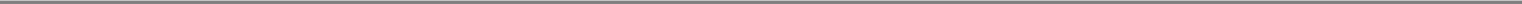 Table of Contentsresult in substantial costs and divert our management's attention from other business concerns, which could seriously harm our business.Our amended and restated bylaws designate the Court of Chancery of the State of Delaware or the United States District Court for the District of Delaware as the exclusive forum for certain types of actions and proceedings that may be initiated by our stockholders, which could limit our stockholders' ability to obtain a favorable judicial forum for disputes with us or our directors, officers or employees.Our amended and restated bylaws, to be in effect upon the closing of this offering, provide that, unless we consent in writing to an alternative forum, the Court of Chancery of the State of Delaware or, if subject matter jurisdiction over the matter that is the subject of such action is vested exclusively in the federal courts, the United States District Court for the District of Delaware will, to the fullest extent permitted by law, be the sole and exclusive forum for (i) any derivative action or proceeding brought on our behalf, (ii) any action asserting a claim of breach of a fiduciary duty owed by any of our current or former directors, officers and employees, (iii) any action asserting a claim arising pursuant to any provision of the Delaware General Corporation Law, our certificate of incorporation or our bylaws, (iv) any action or proceeding to interpret, apply, enforce or determine the validity of our certificate of incorporation or the bylaws orany action asserting a claim that is governed by the internal affairs doctrine, in each case subject to the Court of Chancery or the United States District Court for the District of Delaware, as applicable, having personal jurisdiction over the indispensable parties named as defendants therein. In addition, any person holding, owning or otherwise acquiring any interest in any of our securities shall be deemed to have notice of and to have consented to this provision of our bylaws. The choice of forum provision does not apply to any actions arising under the Securities Act or the Exchange Act. These choice of forum provisions may limit a stockholder's ability to bring a claim in a judicial forum that it finds favorable for disputes with us or our directors, officers or employees, which may discourage such lawsuits against us and our directors, officers and employees even though an action, if successful, might benefit our stockholders. Stockholders who do bring a claim in the Court of Chancery or the United States District Court for the District of Delaware could face additional litigation costs in pursuing any such claim, particularly if they do not reside in or near the jurisdiction. The Court of Chancery or the United States District Court for the District of Delaware may also reach different judgments or results than would other courts, including courts where a stockholder considering an action may be located or would otherwise choose to bring the action, and such judgments or results may be more favorable to us than to our stockholders. Alternatively, if a court were to find this provision of our amended and restated bylaws inapplicable to, or unenforceable in respect of, one or more of the specified types of actions or proceedings, we may incur additional costs, which could have a material adverse effect on our business, financial condition or results of operations.62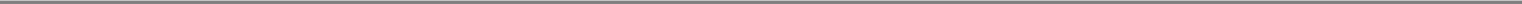 Table of ContentsSPECIAL NOTE REGARDING FORWARD-LOOKING STATEMENTSThis prospectus contains forward-looking statements, including with respect to our plans, objectives and expectations for our business, operations and financial performance and condition. Any statements contained herein that are not statements of historical facts may be deemed to be forward-looking statements. The forward-looking statements are contained principally in the sections entitled "Prospectus Summary," "Risk Factors," "Management's Discussion and Analysis of Financial Condition and Results of Operations" and "Business," but are also contained elsewhere in this prospectus. In some cases, you can identify forward-looking statements by terminology such as "aim," "anticipate," "assume," "believe," "continue," "could," "due," "estimate," "expect," "intend," "may," "objective," "plan," "predict," "potential," "positioned," "seek," "should," "target," "will," "would" and other similar expressions that are predictions of or indicate future events and future trends, or the negative of these terms or similar language. These forward-looking statements include, but are not limited to, statements about:our expectations regarding the timing, progress and results of preclinical studies and clinical trials for NC318, NC410 and any other product candidates we develop, including statements regarding the timing of initiation and completion of studies or trials and related preparatory work, the period during which the results of the trials will become available and our research and development programs;the timing or likelihood of regulatory filings for NC318, NC410 and any other product candidates we develop and our ability to obtain and maintain regulatory approvals for such product candidates for any indication;our manufacturing capabilities and strategy, including the scalability of our manufacturing methods and processes;our expectations regarding the potential benefits, activity, effectiveness and safety of NC318, NC410 and any other product candidates we develop;our intentions and ability to successfully commercialize our product candidates;our expectations regarding the nature of the biological pathways we are targeting;our expectations for our FIND-IO platform, including our ability to discover and advance product candidates using our FIND-IO platform;the potential benefits of and our ability to maintain our relationships and collaborations with Yale, Dr. Lieping Chen and Lilly;our estimates regarding our expenses, future revenues, capital requirements and our needs for or ability to obtain additional financing and the period over which we expect the proceeds of this offering, together with our current cash and cash equivalents, to be sufficient to fund our operations;our intended reliance on and the performance of third parties, including collaborators, contract research organizations and third-party manufacturers;our ability to protect and enforce our intellectual property protection and the scope and duration of such protection;developments and projections relating to our competitors and our industry, including competing therapies;the impact of current and future laws and regulations; andour intended use of proceeds from this offering.63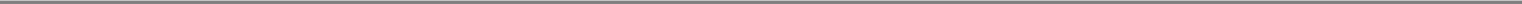 Table of ContentsThese statements are based on management's current expectations, estimates, forecasts and projections about our business and industry, are not guarantees of future performance and involve known and unknown risks, uncertainties and other factors that are in some cases beyond our control and that may cause our or our industry's actual results, levels of activity, performance or achievements to be materially different from those anticipated by the forward-looking statements. We discuss many of these risks in greater detail in the section entitled "Risk Factors" and elsewhere in this prospectus. While we believe that our internal expectations, estimates, forecasts and projections are reasonable, no independent source has verified such expectations, estimates, forecasts and projections, as a result we cannot assure you that the forward-looking statements in this prospectus will prove to be accurate. Furthermore, if our forward-looking statements prove to be inaccurate, the inaccuracy may be material. Accordingly, you should not rely upon forward-looking statements as predictions of future events. These forward-looking statements speak only as of the date of this prospectus, and except as required by law, after the date of this prospectus, we are under no duty to update or revise any of the forward-looking statements, whether as a result of new information, future events or otherwise.You should read this prospectus and the documents that we reference in this prospectus and have filed as exhibits to the registration statement, of which this prospectus is a part, completely and with the understanding that our actual future results may be materially different from what we expect. We qualify all of our forward-looking statements by the foregoing cautionary statements.64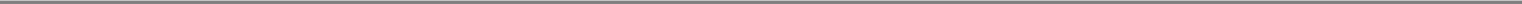 midpoint of the estimated price range set forth on the cover of this prospectus), and after deducting estimated underwriting discounts and commissions and estimated offering expenses payable by us.Each $1.00 increase or decrease in the assumed initial public offering price of $ per share (the midpoint of the estimated price range set forth on the cover of this prospectus) would increase or decrease, respectively, the net proceeds from this offering by approximately $ million, assuming the number ofshares offered by us, as set forth on the cover of this prospectus, remains the same and after deducting estimated underwriting discounts and commissions and estimated offering expenses payable by us. We may also increase or decrease the number of shares we are offering. An increase or decrease of 1.0 million in the number of shares we are offering would increase or decrease, respectively, the net proceeds from this offering, after deducting estimated underwriting discountsand commissions and estimated offering expenses payable by us, by approximately $ million, assuming the initial public offering price remains the same. We do not expect that a change in the initial public offering price or the number of shares offered by us by these amounts would have a material effect on our intended use of the net proceeds from this offering, although it may impact the amount of time prior to which we may need to seek additional capital.As of December 31, 2018, we had $135.2 million in cash and cash equivalents. We intend to use the net proceeds from this offering, together with our existing cash and cash equivalents, as follows:•approximately $ million to advance NC318 through completion of our ongoing Phase 1/2 clinical trial in patients with advanced or metastatic solid tumors and into a Phase 3 clinical trial;approximately $million to advance NC410 through completion of a Phase 1/2 clinical trial; andthe remainder for research and development activities related to our FIND-IO platform and discovery programs, including advancement of two discovery programs through submission of INDs, personnel expenses, working capital and other general corporate purposes, including a $500,000 payment to Yale University that is due upon the closing of this offering.Our expected use of the net proceeds from this offering represents our intentions based upon our current plans and business conditions, which could change in the future as our plans and business conditions evolve. As of the date of this prospectus, we cannot predict with certainty all of the particular uses for the net proceeds to be received upon the closing of this offering or the amounts that we will actually spend on the uses set forth above. The amounts and timing of our actual expenditures and the extent of our research and development activities may vary significantly depending on numerous factors, including the progress of our development efforts, the timing and costs associated with the manufacture and supply of any of our product candidates, and any unforeseen cash needs. As a result, our management will have broad discretion over the use of the net proceeds from this offering.Pending the uses described above, we intend to invest the net proceeds from this offering in interest-bearing, investment-grade securities, certificates of deposit or government securities.We believe that our existing cash and cash equivalents, together with the net proceeds from this offering, will be sufficient to fund our planned operationsthrough . We have based this estimate on assumptions that may prove to be incorrect, and we could use our available capital resources sooner than we currently expect. After this offering, we will require substantial additional capital in order to continue to advance NC318, NC410 and future product candidates through preclinical studies, clinical trials, regulatory approval and commercialization.65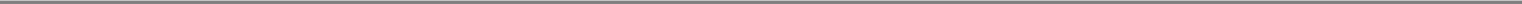 Table of ContentsDIVIDEND POLICYWe have never declared or paid cash dividends on our capital stock, and we do not anticipate paying any cash dividends in the foreseeable future. We currently intend to retain all available funds and any future earnings to support our operations and finance the growth and development of our business.66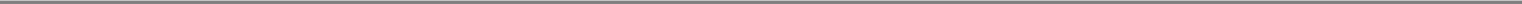 Table of ContentsCAPITALIZATIONThe following table sets forth our cash and cash equivalents and our capitalization as of December 31, 2018:on an actual basis;on a pro forma basis to give effect to:the automatic conversion of all outstanding shares of our preferred stock into 125,010,670 shares of common stock upon the closing of this offering; andthe filing and effectiveness of our amended and restated certificate of incorporation, which will occur upon the closing of this offering; and•on a pro forma as adjusted basis to give further effect to the sale of shares of common stock in this offering, assuming an initial public offering price of $ per share (the midpoint of the estimated price range set forth on the cover of this prospectus), after deducting estimated underwriting discounts and commissions and estimated offering expenses payable by us.You should read this table together with the sections entitled "Selected Financial Data" and "Management's Discussion and Analysis of Financial Condition and Results of Operations" and our financial statements and the related notes and other financial information appearing elsewhere in this prospectus.The pro forma as adjusted information is illustrative only, and our cash and cash equivalents and our capitalization following the closing of this offering will depend on the actual initial public offering price and the67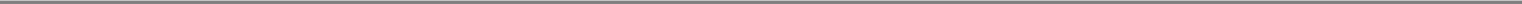 Table of Contentsother terms of this offering determined at pricing. Each $1.00 increase or decrease in the assumed initial public offering price ofper share (the midpoint of the estimated price range set forth on the cover of this prospectus) would increase or decrease, respectively, our pro forma as adjusted cash and cash equivalents, additional paid-in capital, total stockholders' equity and totalcapitalization by $ million, assuming the number of shares offered by us, as set forth on the cover of this prospectus, remains the same and after deducting estimated underwriting discounts and commissions and estimated offering expenses payable by us. We may also increase or decrease the number of shares we are offering. An increase or decrease of 1,000,000 in the number of shares we are offering would increase or decrease, respectively, our pro forma as adjusted cash and cash equivalents, additional paid-in capital, totalstockholders' equity and total capitalization by $	million, assuming the assumed initial public offering price remains the same.The actual, pro forma and pro forma as adjusted information set forth in the table above excludes the following:16,525,125 shares of our common stock issuable upon the exercise of stock options outstanding under our 2015 Plan as of December 31, 2018, with a weighted average exercise price of $0.59 per share;6,119,875 shares of our common stock reserved for issuance pursuant to future awards under our 2015 Plan as of December 31, 2018, which shares will cease to be available for issuance at the time our 2019 Plan becomes effective;shares of our common stock that will become available for future issuance under our 2019 Plan upon the effectiveness of the registration statement of which this prospectus forms a part; and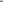 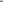 Table of ContentsDILUTIONIf you invest in our common stock in this offering, your ownership interest will be immediately diluted to the extent of the difference between the initial public offering price per share of our common stock and the pro forma as adjusted net tangible book value per share of our common stock immediately after this offering.As of December 31, 2018, we had a historical net tangible book value of $115.3 million, or $10.44 per share of our common stock. Our net tangible book value represents total tangible assets less total liabilities. Our net tangible book value per share represents net tangible book value divided by the number of shares of common stock outstanding on December 31, 2018, including 2,191,666 shares of restricted common stock that were unvested or subject to repurchase.Our pro forma net tangible book value as of December 31, 2018, before giving effect to this offering, was $115.3 million, or $0.85 per share. Pro forma net tangible book value gives effect to the conversion of all outstanding shares of our preferred stock into 125,010,670 shares of our common stock upon the closing of this offering.After giving further effect to the sale of shares of common stock in this offering, assuming an initial public offering price of $ per share (the midpoint of the estimated price range set forth on the cover of this prospectus) after deducting estimated underwriting discounts and commissions andset forth on the cover of this prospectus) would increase or decrease, respectively, our pro forma as adjusted net tangible book value as of December 31, 2018after this offering by $ million, or $ per share, and would increase or decrease, respectively, dilution to investors in this offering by $ per share, assuming that the number of shares offered by us, as set forth on the cover page of this prospectus, remains the same, after deducting the estimated underwriting discounts and commissions and estimated offering expenses payable by us. We may also increase or decrease the number of shares we are offering.Assuming the assumed initial public price of $ per share (the midpoint of the estimated price range set forth on the cover of this prospectus) remains the same, after deducting the estimated underwriting discounts and commissions and estimated offering expenses payable by us, each increase of 1,000,000 in the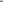 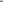 forth on the cover of this prospectus), and after deducting estimated underwriting discounts and commissions and estimated offering expenses payable by us.The following table shows, as of December 31, 2018, on the pro forma as adjusted basis described above, the number of shares of common stock purchased from us, the total consideration paid to us and the average price paid per share by existing stockholders and by investors purchasing common stock in thisoffering, assuming an initial public offering price of $ per share (the midpoint of the estimated price range set forth on the cover of this prospectus), before deducting estimated underwriting discounts and commissions and estimated offering expenses payable by us:To the extent that outstanding options with an exercise price per share that is less than the pro forma as adjusted net tangible book value per share are exercised, new investors will experience further dilution. In addition, we may choose to raise additional capital due to market conditions or strategic considerations even if we believe we have sufficient funds for our current or future operating plans. To the extent that we raise additional capital through the sale of equity or convertible debt securities, the issuance of these securities could result in further dilution to our stockholders.The number of shares of our common stock reflected in this discussion is based on 136,055,670 shares of our common stock outstanding as of December 31, 2018, which gives effect to the pro forma transactions and adjustments described above, and excludes:16,525,125 shares of our common stock issuable upon the exercise of stock options outstanding under our 2015 Plan as of December 31, 2018, with a weighted average exercise price of $0.59 per share;6,119,875 shares of our common stock reserved for issuance pursuant to future awards under our 2015 Plan as of December 31, 2018, which shares will cease to be available for issuance at the time our 2019 Plan becomes effective;shares of our common stock that will become available for future issuance under our 2019 Plan upon the effectiveness of the registration statement of which this prospectus forms a part; andshares of our common stock that will become available for future issuance under our ESPP upon the effectiveness of the registration statement of which this prospectus forms a part.70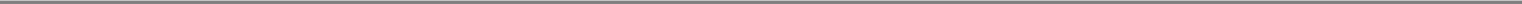 Table of ContentsSELECTED FINANCIAL DATAThe following tables present our selected financial data for the periods and as of the dates indicated. We derived the statement of operations and comprehensive loss data for the years ended December 31, 2018 and 2017 and the balance sheet data as of December 31, 2018 and 2017 from our audited financial statements included elsewhere in this prospectus. Our historical results are not necessarily indicative of the results that may be expected in any future period. You should read the following data together with our financial statements and the related notes appearing elsewhere in this prospectus and the section entitled "Management's Discussion and Analysis of Financial Condition and Results of Operations." The selected financial data in this section are not intended to replace the financial statements and are qualified in their entirety by the audited financial statements and related notes appearing elsewhere in this prospectus.See Note 12 to our financial statements included elsewhere in this prospectus for further details on the calculations of our basic and diluted net loss per share, basic and diluted pro forma net loss per share and the weighted average number of shares used in the computation of the per share amounts.We define working capital as current assets less current liabilities. See our audited financial statements and related notes included elsewhere in this prospectus for details regarding our current assets and current liabilities.71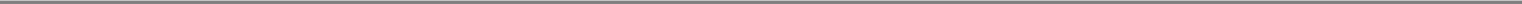 Table of ContentsMANAGEMENT'S DISCUSSION AND ANALYSISOF FINANCIAL CONDITION AND RESULTS OF OPERATIONSYou should read the following discussion and analysis of our financial condition and results of operations together with the section entitled "Selected Financial Data" and our financial statements and the related notes appearing elsewhere in this prospectus. This discussion and other parts of this prospectus contain forward-looking statements that involve risk and uncertainties, such as statements of our plans, objectives, expectations and intentions. Our actual results could differ materially from those discussed in these forward-looking statements. Factors that could cause or contribute to such differences include, but are not limited to, those discussed in the section entitled "Risk Factors."OverviewWe are a clinical-stage biopharmaceutical company committed to discovering and developing novel, first-in-class immunomedicines to treat cancer and other immune-related diseases by restoring normal immune function. We view the immune system holistically and, rather than target one specific immune cell type, we focus on understanding biological pathways, the interactions of cells and the role each interaction plays in an immune response. Through our proprietary Functional, Integrated, NextCure Discovery in Immuno-Oncology, or FIND-IO, platform, we study various immune cells to discover and understand targets and structural components of immune cells and their functional impact in order to develop immunomedicines. We are focused on patients who do not respond to current therapies, patients whose cancer progresses despite treatment and patients with cancer types not adequately addressed by available therapies. We are committed to discovering and developing first-in-class immunomedicines, which are immunomedicines that use new or unique mechanisms of action to treat a medical condition, for these patients.Our lead product candidate, NC318, is a first-in-class immunomedicine against a novel immunomodulatory receptor called Siglec-15, or S15. In October 2018, we initiated a Phase 1/2 clinical trial of NC318 in patients with advanced or metastatic solid tumors. We expect completion of the Phase 1 portion of this trial in the fourth quarter of 2019 and completion of the Phase 2 portion in the fourth quarter of 2020. Our second product candidate, NC410, is a novel immunomedicine designed to block immune suppression mediated by an immune modulator called Leukocyte-Associated Immunoglobulin-like Receptor 1, or LAIR-1. We expect to submit an investigational new drug application, or IND, to the U.S. Food and Drug Administration, or FDA, for NC410 in the first quarter of 2020.Financial OverviewSince commencing operations in 2015, we have devoted substantially all of our efforts and financial resources to organizing and staffing our company, identifying business development opportunities, raising capital, securing intellectual property rights related to our product candidates, building and optimizing our manufacturing capabilities and conducting discovery, research and development activities for our product candidates, discovery programs and FIND-IO platform.We have not generated any revenue from product sales or otherwise and, as a result, we have never been profitable and have incurred net losses since the commencement of our operations. Our net losses for the years ended December 31, 2018 and 2017 were $22.8 million and $15.5 million, respectively. As of December 31, 2018, we had an accumulated deficit of $47.3 million, primarily as a result of research and development and general and administrative expenses. We do not expect to generate product revenue unless and until we obtain marketing approval for and commercialize a product candidate, and we cannot assure you that we will ever generate significant revenue or profits.We have funded our operations to date primarily through private placements of preferred stock and proceeds from our multi-year research and development collaboration agreement with Eli Lilly and72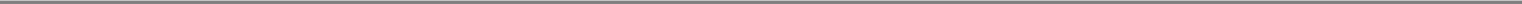 Table of ContentsCompany, or Lilly. Since our inception through December 31, 2018, we received gross proceeds of $164.4 million through private placements of preferred stock.In April 2018, we received gross proceeds of $31.0 million from the sale and issuance of shares of our Series A-3 Preferred Stock, and in November 2018, we received gross proceeds of $93.4 million from the sale and issuance of shares of our Series B Preferred Stock, including $15.0 million from Lilly as described below.In November 2018, we entered into a multi-year research and development collaboration agreement with Lilly, or the Lilly Agreement, pursuant to which we will use our FIND-IO platform to identify novel oncology targets for additional collaborative research and drug discovery by us and Lilly. Under this agreement, we granted Lilly the exclusive option to obtain worldwide exclusive licenses to research, develop, manufacture and commercialize multiple compounds and products directed to oncology targets identified through our research collaboration. In addition, Lilly granted us the exclusive option to obtain worldwide exclusive licenses to research, develop, manufacture and commercialize an equal number of compounds and products directed to oncology targets for which Lilly does not exercise its option. The Lilly Agreement will expire upon the earlier of the exercise of all options granted to Lilly or four years from the date of the agreement.We received an upfront payment of $25.0 million in cash and an equity investment of $15.0 million from Lilly upon entering into the Lilly Agreement, and we are eligible for quarterly research and development support payments during a portion of the term of the Lilly Agreement, option exercise payments upon option exercises by Lilly and milestone payments in an aggregate of up to $1.4 billion, as well as mid to high single-digit royalty payments on net sales for all products directed to each target optioned by Lilly. The milestone payment amount assumes that Lilly exercises all of the options available to it, as well as the successful achievement of all clinical development and sales milestones for each target optioned by Lilly pursuant to the Lilly Agreement. If Lilly obtains approval in additional indications in different therapeutic areas, then additional amounts may become due. Upon our exercise of an option with respect to a given target, we will owe Lilly option exercise, milestone and royalty payments in amounts equivalent to a portion of the amounts payable by Lilly were Lilly to exercise an option. For more information on the Lilly Agreement, see "Business—Our Collaboration Agreements—Research and Development Collaboration with Lilly." We expect to record collaboration and licensing revenue beginning in 2019 related to the Lilly Agreement. We expect to recognize revenue from this agreement, including deferred revenue included on our balance sheets as of December 31, 2018 of $26.7 million, which consists of the $25.0 million upfront payment plus $1.7 million attributed as a premium on the proceeds from Lilly's investment in shares of our Series B-3 Preferred Stock, on a proportional performance basis over the term of the Lilly Agreement.In December 2015, we entered into a license agreement with Yale University, or the Yale Agreement, pursuant to which we obtained a license to products that either incorporate certain licensed patents used in the discovery of targets or arise out of research and development of Dr. Chen's laboratory at Yale, including S15. We are obligated to pay Yale low single-digit royalties on sales of products, including NC318, that are either covered by the patents licensed to us under the Yale Agreement or arise out of Dr. Chen's laboratory, subject to minimum annual royalty payments in the low to mid hundreds of thousands of dollars. Until we are required to pay royalties under the Yale Agreement, we must also pay an annual license maintenance fee in the mid to high tens of thousands of dollars. In addition, we are obligated to pay Yale milestone payments in an aggregate of up to approximately $3.0 million per product.In connection with the Yale Agreement, we also entered into a corporate sponsored research agreement with Yale, or the SRA, in which we agreed to provide an aggregate of up to $12.4 million to fund a research program under the direction and supervision of Dr. Chen aimed at discovering new targets for immunomedicines. As of December 31, 2018, we have made payments in an aggregate of $7.4 million under the SRA, including $2.5 million in the year ended December 31, 2018. Pursuant to the SRA, we have73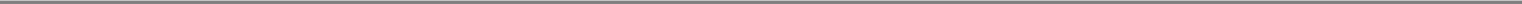 Table of Contentsthe option to add any patents invented pursuant to the research program as a licensed patent under the Yale Agreement and the right to obtain a royalty-bearing, exclusive, worldwide license to any such patents.As of December 31, 2018, we had cash and cash equivalents of $135.2 million. We believe that our existing cash and cash equivalents, together with the netproceeds from this offering, will be sufficient to fund our planned operations through . We have based this estimate on assumptions that may prove to be incorrect, and we could use our available capital resources sooner than we currently expect.We expect to incur substantial expenditures in the foreseeable future as we advance our product candidates through clinical development, the regulatory approval process and, if approved, commercialization, and as we expand our pipeline through research and development activities related to our FIND-IO platform and discovery programs. Specifically, in the near term, we expect to incur substantial expenses relating to our ongoing Phase 1/2 clinical trial of NC318, preclinical studies and our planned Phase 1/2 clinical trial of NC410 and other research and development activities. Furthermore, upon the closing of this offering, we expect to incur significantly increased costs as a result of operating as a public company, including significant legal, accounting, investor relations and other expenses that we did not incur as a private company.We will need substantial additional funding to support our continuing operations and to pursue our development strategy. Until such time as we can generate significant revenue from sales of our product candidates, if ever, we expect to finance our operations through a combination of public or private equity offerings, debt financings, marketing and distribution arrangements, other collaborations, strategic alliances and licensing arrangements. Adequate funding may not be available to us on acceptable terms, or at all. If we fail to raise capital or enter into such agreements as and when needed, we may be required to delay, limit, reduce or terminate preclinical studies, clinical trials, or other research and development activities or one or more of our development programs.Components of Our Results of OperationsThrough December 31, 2018, we have not generated any revenue from product sales or otherwise.Operating ExpensesResearch and Development ExpensesResearch and development expenses consist primarily of costs incurred for our discovery efforts, research activities, development and testing of our product candidates as well as for clinical trials, including:salaries, benefits and other related costs, including stock-based compensation, for personnel engaged in research and development functions;expenses incurred under agreements with third parties, including agreements with third parties that conduct research, preclinical activities or clinical trials on our behalf, such as the SRA and the Yale Agreement;costs of outside consultants, including their fees, stock-based compensation and related travel expenses;the costs of laboratory supplies and acquiring, developing and manufacturing preclinical study and clinical trial materials; andfacility-related expenses, which include direct depreciation costs and allocated expenses for rent and maintenance of facilities and other operating costs.We expense research and development costs as incurred. Our expenses related to clinical trials are based on actual costs incurred and estimates of other incurred costs. These estimated costs are based on74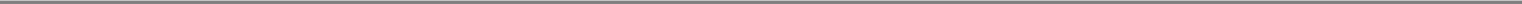 Table of Contentsseveral factors, including patient enrollment and related expenses at clinical investigator sites, contract services received, consulting agreement costs and efforts expended under contracts with research institutions and third-party contract research organizations that conduct and manage clinical trials on our behalf. We generally accrue estimated costs related to clinical trials based on contracted amounts applied to the level of patient enrollment and other activity according to the protocol. If future timelines or contracts are modified based upon changes in the clinical trial protocol or scope of work to be performed, we would modify our estimates of accrued expenses accordingly on a prospective basis. Historically, any such modifications have not been material.Due to the early-stage nature of our programs and the discovery-related nature of our efforts, we do not track costs on a program-by-program basis. However, as our current and future product candidates proceed along a development path towards evaluation in clinical trials, we intend to track the costs of each program. We will measure costs incurred under the Lilly Agreement as an input to recording revenue from the Lilly Agreement.Research and development activities are central to our business model. We expect that our research and development expenses will continue to increase substantially for the foreseeable future as we advance our product candidates through development, including conducting our Phase 1/2 clinical trial of NC318 and conducting preclinical studies and a Phase 1/2 clinical trial of NC410, and as we expand our pipeline through research and development activities related to our FIND-IO platform and discovery programs.We cannot determine with certainty the duration and costs of future clinical trials of NC318, NC410 or any other product candidate we may develop or if, when or to what extent we will generate revenue from the commercialization and sale of any product candidate for which we may obtain marketing approval. We may never succeed in obtaining marketing approval for any product candidate. The duration, costs and timing of clinical trials and development of NC318, NC410 and any other product candidate we may develop will depend on a variety of factors, including:the scope, progress, results and costs of clinical trials of NC318 and NC410, as well as of any future clinical trials of other product candidates and other research and development activities that we may conduct;uncertainties in selection of indications, clinical trial design and patient enrollment rates;the probability of success for our product candidates, including safety and efficacy, early clinical data, competition, ease and ability of manufacturing and commercial viability;significant and changing government regulation and regulatory guidance;the timing and receipt of any development or marketing approvals, including the IND for NC410; andthe expense of filing, prosecuting, defending and enforcing any patent claims and other intellectual property rights.A change in the outcome of any of these variables with respect to the development of a product candidate could lead to a significant change in the costs and timing associated with the development of that product candidate. For example, if the FDA or another regulatory authority were to require us to conduct clinical trials beyond those that we anticipate will be required for the completion of clinical development of a product candidate, or if we experience significant delays in our clinical trials due to patient enrollment or other reasons, we would be required to expend significant additional financial resources and time to complete clinical development for any such product candidate.75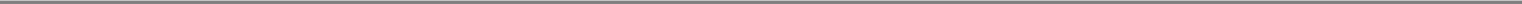 Table of ContentsGeneral and Administrative ExpensesGeneral and administrative expenses consist primarily of personnel-related costs, including payroll and stock-based compensation, for personnel in executive, finance, human resources, business and corporate development and other administrative functions, professional fees for legal, intellectual property, consulting and accounting services, rent and other facility-related costs, depreciation and other general operating expenses not otherwise classified as research and development expenses. General and administrative expenses also include all patent-related costs incurred in connection with filing and prosecuting patent applications, which are expensed as incurred.We anticipate that our general and administrative expenses will increase substantially during the next few years as a result of staff expansion and additional occupancy costs, as well as costs associated with being a public company, including higher legal and accounting fees, investor relations costs, higher insurance premiums and other compliance costs associated with being a public company.Other Income, NetOther income, net consists primarily of interest income earned on our short-term investments in U.S. Treasury obligations and payment of interest on our term loan with a commercial bank, or the Term Loan.Results of OperationsComparison of the Years Ended December 31, 2017 and 2018The following table summarizes our results of operations for the periods indicated (in thousands):Research and Development ExpensesResearch and development expenses for the year ended December 31, 2018 increased by $6.8 million to $19.8 million compared to $13.0 million for the year ended December 31, 2017. The increase was driven primarily by $2.7 million of increased expenses for product development and clinical research costs, which related to advancing NC318 through IND-enabling activities, the initiation of our Phase 1/2 clinical trial of NC318 in patients with advanced or metastatic solid tumors, clinical material production costs, commencement of NC410 preclinical studies and advancement of our other early-stage programs and discovery activities, including payments pursuant to the SRA and other sponsored research agreements. Other significant components of the increase in research and development expenses, each as a result of increased product development and clinical research costs, included the following: research and development compensation expense by $2.0 million; reflecting higher headcount; depreciation and amortization expense by $1.1 million; lab supplies and services by $0.7 million; facility-related expenses by $0.3 million; and research and development license costs by $0.1 million.76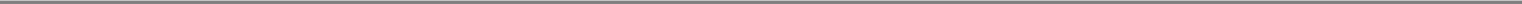 Table of ContentsGeneral and AdministrativeGeneral and administrative expenses for the year ended December 31, 2018 increased by $0.8 million to $3.4 million as compared to $2.6 million for the year ended December 31, 2017. The increase was driven primarily by an increase of $0.2 million in personnel-related costs due to an increase in headcount and an increase of $0.3 million for professional fees related to legal and audit services.Other Income, NetOther income, net for the year ended December 31, 2018 increased by $0.3 million to $0.4 million from $80,000 for the year ended December 31, 2017. The increase was driven primarily by interest income earned on the proceeds of our Series A and B Preferred Stock financing, partially offset by interest expense related to the Term Loan.Liquidity and Capital ResourcesTo date, we have financed our operations primarily through private placements of preferred stock and proceeds pursuant to the Lilly Agreement. Since inception, we have received aggregate gross proceeds of $164.4 million from the sale and issuance of shares of our preferred stock. In addition, in November 2018, we received an upfront payment of $25.0 million in cash from Lilly pursuant to the Lilly Agreement. Our cash and cash equivalents are held in money market funds and U.S. Treasury obligations.In addition, in April 2016, we entered into the Term Loan to finance laboratory equipment purchases. In January 2019, we amended the Term Loan to increase our borrowing capacity from $1.0 million to $5.0 million. As amended, the Term Loan matures in January 2023. Our obligations under the Term Loan are secured by a security interest in our certificates of deposit, money market accounts, cash, securities, investment property and deposit or investment accounts. The Term Loan bears interest at a rate equal to the greater of (i) the prime rate less 1.0% and (ii) 4.25% and is subject to mandatory prepayment upon the occurrence of specified events, including failure to pay the Term Loan when due, uncured breach, bankruptcy or dissolution. Under the Term Loan, we will make interest-only payments through January 2020 and 36 equal monthly payments of principal plus accrued interest thereafter through January 2023. As of December 31, 2018, our outstanding borrowings under the Term Loan were $0.5 million. Upon amending the Term Loan in January 2019, our outstanding borrowings under the Term Loan were $5.0 million.We will continue to require additional capital to develop our product candidates and fund operations for the foreseeable future. We may seek to raise capital through sale of equity, debt financings, strategic alliances and licensing arrangements. Adequate additional funding may not be available to us on acceptable terms or at all. If we fail to raise capital or enter into such agreements as and when needed, we may have to significantly delay, scale back or discontinue the development of our product candidates or delay our efforts to expand our pipeline of product candidates. We anticipate that we will need to raise substantial additional capital, the requirements of which will depend on many factors, including:the scope, progress, results and costs of researching and developing NC318, NC410 and our other programs, including targets identified through our FIND-IO platform, and of conducting preclinical studies and clinical trials;the timing of, and the costs involved in, obtaining marketing approvals for NC318, NC410 and any future product candidates we develop, if clinical trials are successful;the success of our collaboration with Lilly, including whether Lilly exercises its licensing options under its collaboration agreement with us, each of which would trigger additional payments to us;the costs of manufacturing NC318, NC410 and any future product candidates we develop for preclinical studies and clinical trials in preparation for marketing approval and commercialization;77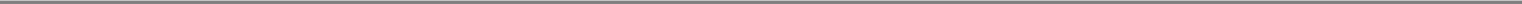 Table of Contentsthe costs of commercialization activities, including marketing, sales and distribution costs, for NC318, NC410 and any future product candidates we develop, whether alone or with a collaborator, if any such product candidates are approved for sale, including marketing, sales and distribution costs;the success of our SRA with Yale;our ability to establish and maintain additional collaborations, licenses or other arrangements on favorable terms, if at all;the costs involved in preparing, filing, prosecuting, maintaining, expanding, defending and enforcing patent claims, including litigation costs and the outcome of any such litigation;our current collaboration and license agreements remaining in effect and our achievement of milestones and the timing and amount of milestone payments we are required to make, or that we may be eligible to receive, under those agreements;the timing, receipt and amount of sales of, or royalties on, our future products, if any; andthe emergence of competing therapies and other adverse developments in the oncology market.If we raise additional funds by issuing equity securities, our stockholders may experience dilution. Any future debt financing into which we enter may impose upon us additional covenants that restrict our operations, including limitations on our ability to incur liens or additional debt, pay dividends, repurchase our common stock, make certain investments and engage in certain merger, consolidation or asset sale transactions. Any debt financing or additional equity that we raise may contain terms that are not favorable to us or our stockholders. If we are unable to raise additional funds when needed, we may be required to delay, reduce or terminate some or all of our development programs and clinical trials. We may also be required to sell or license to others rights to our product candidates in certain territories or indications that we would prefer to retain for ourselves.See the section entitled "Risk Factors" for additional risks associated with our substantial capital requirements.Cash FlowsThe following table sets forth the primary sources and uses of cash and cash equivalents for each of the periods presented below (in thousands):Cash Used in Operating ActivitiesNet cash provided by operating activities was $8.0 million for the year ended December 31, 2018, which was primarily due to deferred revenue, including the $25.0 million upfront payment pursuant to the Lilly Agreement, as well as a non-cash charge for depreciation and amortization and the timing of cash payments, partially offset by our net loss of $22.8 million as we continued our research and development activities. Net cash used in operating activities was $12.5 million for the year ended December 31, 2017,78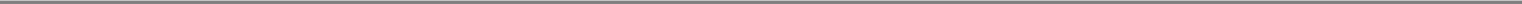 Table of Contentswhich was primarily due to our net loss of $15.5 million in connection with our research and development activities, partially offset by a $1.6 million increase in accrued liabilities caused by the growth of our business as well as timing of cash payments. The amount of cash used in operating activities in any period is influenced by the timing of cash payments for research-related expenses.Cash Used in Investing ActivitiesCash used in investing activities for the years ended December 31, 2018 and 2017 was $3.1 million and $8.7 million, respectively, which consisted in each case primarily of purchases of laboratory equipment.Cash Provided by Financing ActivitiesCash provided by financing activities was $121.4 million for the year ended December 31, 2018, which consisted primarily of net proceeds from the issuance and sale of shares of our Series A and B Preferred Stock, partially offset by issuance costs, deferred offering costs and payments under the Term Loan.Cash provided by financing activities was $24.9 million for the year ended December 31, 2017, which consisted primarily of net proceeds from the issuance and sale of shares of our Series A Preferred Stock, partially offset by payments under the Term Loan.Contractual Obligations and CommitmentsThe following table summarizes our contractual obligations as of December 31, 2018 (in thousands):We had operating lease obligations consisting of an operating lease for our corporate headquarters, which includes both office and laboratory space, for approximately 25,000 square feet as of December 31, 2018. The term of the lease commenced in February 2016 and expires in August 2025. Under the terms of the lease as of December 31, 2018, we will have lease obligations aggregating $2.3 million through 2025.The contractual obligations table does not include any potential contingent payments upon the achievement by us of clinical, regulatory and commercial events, as applicable, or royalty payments that we may be required to make under license agreements we have entered into with various entities pursuant to which we have in-licensed intellectual property, including our license agreements with Lilly and Yale and our SRA with Yale. We excluded the contingent payments given that the timing and amount (if any) of any such payments cannot be reasonably estimated at this time. See "Business—Our Collaboration Agreements" for additional information.We enter into contracts in the normal course of business with third-party contract organizations for clinical trials, non-clinical studies and testing, manufacturing and other services and products for operating purposes. These contracts generally provide for termination following a certain period after notice, and therefore we believe that our non-cancelable obligations under these agreements are not material.Critical Accounting Policies, Significant Judgments and Use of EstimatesOur financial statements have been prepared in accordance with U.S. generally accepted accounting principles. The preparation of these financial statements requires us to make estimates and assumptions that affect the reported amounts of assets and liabilities and the disclosure of contingent assets and liabilities at the date of the financial statements, as well as the reported expenses incurred during the79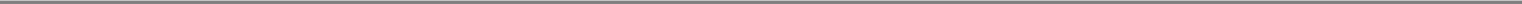 Table of Contentsreporting periods. Our estimates are based on our historical experience and on various other factors that we believe are reasonable under the circumstances, the results of which form the basis for making judgments about the carrying value of assets and liabilities that are not readily apparent from other sources. Actual results may differ from these estimates under different assumptions or conditions. We believe that the accounting policies discussed below are critical to understanding our historical and future performance, as these policies relate to the more significant areas involving management's judgments and estimates.While our significant accounting policies are described in the notes to our financial statements, we believe that the following critical accounting policies are most important to understanding and evaluating our reported financial results.Research and Development ExpensesExpenditures, including payroll, contractor expenses and supplies, for research and development of product candidates are expensed as incurred. Development costs incurred by third parties are expensed as the contracted work is performed. Where contingent milestone payments are due to third parties under research and development arrangements, the milestone payment obligations are expensed when the milestone results are probable of being achieved.Stock-Based CompensationWe account for stock-based compensation, including stock options and restricted stock units, based on the fair value of the award as of the grant date. We utilize the Black-Scholes option-pricing model as the method for estimating the fair value of our stock option grants. The Black-Scholes option-pricing model requires the use of highly subjective and complex assumptions, including the options' expected term and the price volatility of the underlying stock. The fair value of the portion of the award that is ultimately expected to vest is recognized as compensation expense over the award's requisite service period. We recognize stock-based compensation to expense using the straight-line method. If there are any modifications or cancelations of stock-based awards, we may be required to accelerate, increase or decrease any remaining unrecognized stock-based compensation expense.Stock-based compensation expense, net of estimated forfeitures, is reflected in the statements of operations and comprehensive loss as follows (in thousands):per share, the midpoint of the estimated price range set forth on the cover of this prospectus.Common Stock ValuationsAs there has been no public market for our common stock to date, the estimated fair value of our common stock has been determined by our board of directors as of the date of each option grant, with input from management, considering our most recently available third-party valuations of common stock, and our board of directors' assessment of additional objective and subjective factors that it believed were80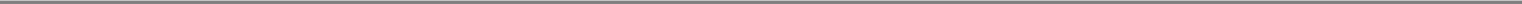 Table of Contentsrelevant and which may have changed from the date of the most recent valuation through the date of the grant. These third-party valuations were performed in accordance with the guidance outlined in the American Institute of Certified Public Accountants' Accounting and Valuation Guide, Valuation of Privately-Held-Company Equity Securities Issued as Compensation. Our common stock valuations were prepared using an option pricing method, or OPM, which used market approaches to estimate our enterprise value. The OPM treats common stock and preferred stock as call options on the total equity value of a company, with exercise prices based on the value thresholds at which the allocation among the various holders of a company's securities changes. Under this method, the common stock has value only if the funds available for distribution to stockholders exceeded the value of the preferred stock liquidation preferences at the time of the liquidity event, such as a strategic sale or a merger. A discount for lack of marketability of the common stock is then applied to arrive at an indication of value for the common stock.Following the closing of this offering, our board of directors intends to determine the fair value of our common stock based on the closing price of our common stock on the Nasdaq Global Market as reported on the date of grant.Income TaxesWe use the asset and liability method of accounting for income taxes. Deferred tax assets and liabilities are recognized for the estimated future tax consequences attributable to temporary differences between the financial statement carrying amounts of existing assets and liabilities and their respective tax base. Deferred tax assets and liabilities, which relate primarily to the carrying amount of our property and equipment and our net operating loss carryforwards, are measured using enacted tax rates expected to apply to taxable income in the years in which those temporary differences are expected to be recovered or settled. Deferred tax expense or benefit is the result of changes in the deferred tax assets and liabilities. Valuation allowances are established when necessary to reduce deferred tax assets where, based upon the available evidence, management concludes that it is more likely than not that the deferred tax assets will not be realized. In evaluating our ability to recover deferred tax assets, we consider all available positive and negative evidence, including our operating results, ongoing tax planning and forecasts of future taxable income on a jurisdiction-by-jurisdiction basis. Because of the uncertainty of the realization of deferred tax assets, we have recorded a full valuation allowance against our deferred tax assets.Reserves are provided for tax benefits for which realization is uncertain. Such benefits are only recognized when the underlying tax position is considered more likely than not to be sustained on examination by a taxing authority, assuming they possess full knowledge of the position and facts. Interest and penalties related to uncertain tax positions are recognized in the provision of income taxes; however, we currently have no interest or penalties related to uncertain income tax benefits.As of December 31, 2018, our gross deferred tax assets were $15.8 million. Due to our lack of earnings history and uncertainties surrounding our ability to generate future taxable income, the net deferred tax assets have been fully offset by a valuation allowance. The deferred tax assets were primarily comprised of federal and state tax net operating losses, or NOLs. Utilization of NOLs may be limited by the "ownership change" rules, as defined in Section 382 of the Internal Revenue Code of 1986, as amended. Similar rules may apply under state tax laws. Our ability to use our remaining NOLs may be further limited if we experience an ownership change in connection with this offering, future offerings or as a result of future changes in our stock ownership.Off-Balance Sheet ArrangementsSince our inception, we have not engaged in any off-balance sheet arrangements, as defined in the rules and regulations of the U.S. Securities and Exchange Commission.81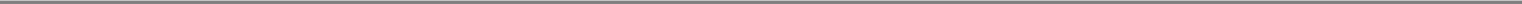 Table of ContentsJOBS Act Accounting ElectionThe Jumpstart Our Business Startups Act of 2012, or the JOBS Act, permits an "emerging growth company" such as us to take advantage of an extended transition period to comply with new or revised accounting standards applicable to public companies. We have elected to take advantage of this extended transition period to enable us to comply with new or revised accounting standards that have different effective dates for public and private companies until the earlier of the date we (i) are no longer an emerging growth company or (ii) affirmatively and irrevocably opt out of the extended transition period provided in the JOBS Act. As a result, our financial statements may not be comparable to companies that comply with new or revised accounting pronouncements as of public company effective dates.For so long as we remain an emerging growth company, we are permitted and intend to rely on certain exemptions from various public company reporting requirements, including not being required to have our internal control over financial reporting audited by our independent registered public accounting firm pursuant to Section 404(b) of the Sarbanes-Oxley Act of 2002. We will remain an emerging growth company until the earliest of (i) December 31, 2024, (ii) the last day of the first fiscal year in which we have total annual gross revenues of at least $1.07 billion, (iii) the last day of the first fiscal year in which the market value of our common stock that is held by non-affiliates exceeds $700.0 million on June 30th and (iv) the date on which we have issued more than $1.0 billion in non-convertible debt securities during the prior three-year period.Recent Accounting PronouncementsSee Note 2 to our audited financial statements included elsewhere in this prospectus.82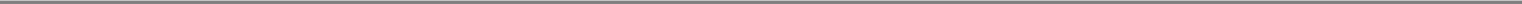 Table of ContentsBUSINESSOverviewWe are a clinical-stage biopharmaceutical company committed to discovering and developing novel, first-in-class immunomedicines to treat cancer and other immune-related diseases by restoring normal immune function. We view the immune system holistically and, rather than target one specific immune cell type, we focus on understanding biological pathways, the interactions of cells and the role each interaction plays in an immune response. Through our proprietary Functional, Integrated, NextCure Discovery in Immuno-Oncology, or FIND-IO, platform, we study various immune cells to discover and understand targets and structural components of immune cells and their functional impact in order to develop immunomedicines. We are focused on patients who do not respond to current therapies, patients whose cancer progresses despite treatment and patients with cancer types not adequately addressed by available therapies. We are committed to discovering and developing first-in-class immunomedicines, which are immunomedicines that use new or unique mechanisms of action to treat a medical condition, for these patients. Our lead product candidate, NC318, is a first-in-class immunomedicine against a novel immunomodulatory receptor called Siglec-15, or S15. In October 2018, we initiated a Phase 1/2 clinical trial of NC318 in patients with advanced or metastatic solid tumors. We expect completion of the Phase 1 portion of this trial in the fourth quarter of 2019 and completion of the Phase 2 portion in the fourth quarter of 2020. Our second product candidate, NC410, is a novel immunomedicine designed to block immune suppression mediated by an immune modulator called Leukocyte-Associated Immunoglobulin-like Receptor 1, or LAIR-1. We expect to submit an investigational new drug application, or IND, to the U.S. Food and Drug Administration, or FDA, for NC410 in the first quarter of 2020.Our approach to identifying targets for new immunomedicines is based on our FIND-IO platform. FIND-IO embodies a rational approach to the discovery of novel cell surface and secretory molecules that drive functional immune responses. We use our immunology knowledge, experience, capabilities and tools we have developed, including our FIND-IO platform, to support our discovery efforts. We are working to discover novel targets that play a key role in mediating immune dysfunctions that allow tumors to evade the immune system. We are seeking to identify and develop immunomedicines that counteract these outcomes and to further validate and advance our product candidates. We have identified multiple novel targets using our FIND-IO platform, including those for which certain of our research programs are being designed to target. In addition, the immunosuppressive properties of S15, the target of NC318, were discovered using a predecessor of our FIND-IO platform.NC318, our lead immunomedicine program, is a monoclonal antibody targeting S15, which is expressed on highly immunosuppressive cells called M2 macrophages and on tumor cells. The immunosuppressive properties of S15 were discovered in 2015 at Yale University by our scientific founder Dr. Lieping Chen. Dr. Chen was also the first to discover a molecule he called B7-H1, which is now more widely known as PD-L1, or programmed cell death protein ligand 1, which is the ligand for PD-1, or programmed cell death 1. In preclinical research, we and others have observed that S15 promotes suppression of T cell proliferation and negatively regulates T cell function. NC318 is designed to block this S15-mediated immune suppression and restore T cell function and anti-tumor immunity in the tumor microenvironment, or TME, which we believe will reduce and kill tumors. We believe NC318 has the potential to treat multiple cancer indications because S15 is expressed in multiple tumor types and has a unique ability to modulate immune responses in the TME. In addition, because S15 and PD-L1 expression in tumors generally appear to be non-overlapping, we believe NC318 may be well suited to treat patients who are not responding to PD-1/PD-L1 directed cancer therapies. We are initially evaluating NC318 for the treatment of advanced or metastatic solid tumors, which could include ovarian cancer, non-small cell lung cancer, or NSCLC, and head and neck squamous cell carcinoma, or HNSCC.NC410, our second immunomedicine program, is a fusion protein designed to block immune suppression mediated by LAIR-1. LAIR-1 is expressed on T cells and antigen-presenting cells, known as dendritic cells, that present tumor antigens to immune cells in order to generate immune responses. The83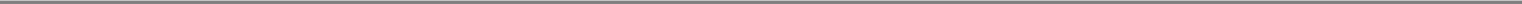 Table of Contentsbinding of LAIR-1 to collagen or C1q results in loss of immune function in the TME and a reduction in T cell function and dendritic cell activity. By blocking the binding of LAIR-1, NC410 can promote T cell function and dendritic cell activity, which could result in anti-tumor immune responses that eliminate cancer cells. We are currently conducting IND-enabling studies for NC410 and expect to submit an IND and initiate a Phase 1/2 clinical trial in patients with advanced or metastatic solid tumors in the first quarter of 2020. We are currently focused on opportunities for NC410 in ovarian cancer, NSCLC and renal cancer.The advancement of cancer to late stages indicates a failure of the immune system to mount an effective anti-tumor immune response. Immuno-oncology, which focuses on stimulating the immune system to respond to cancer and includes checkpoint inhibitors targeting PD-L1, PD-1 and cytotoxic T-lymphocyte antigen-4, or CTLA-4, is one of the most significant advances in the history of cancer treatment. In 2011, the first checkpoint inhibitor was approved, and today, despite only a modest breadth of efficacy, this class of therapies is estimated to have had global sales of more than $17 billion in 2018 and is predicted to reach more than $33 billion in global sales by 2022. However, despite the recent success of checkpoint inhibitors, efficacy has been limited. It is estimated that up to 60% to 70% of cancer patients, including those with melanoma, renal cell cancer, colorectal cancer, NSCLC, urothelial cancer and HNSCC, do not respond to single-agent therapy with checkpoint inhibitors. In addition, some patients develop resistance after initial treatment with these therapies. As a result, the standard of care in cancer today leaves many patients underserved. We believe broader efficacy and more meaningful clinical responses in oncology may be obtained by focusing on the TME.We are using our FIND-IO platform as our discovery engine to identify targets and develop immunomedicines that restore normal immune function in the TME through novel mechanisms of action. Since our founding in 2015, we have developed, industrialized and optimized our FIND-IO platform based on the immunological expertise of our management team and the scientific leadership of Dr. Chen. Our approach in creating the FIND-IO platform, and how we apply it, reflects our belief in the importance of understanding biological pathways of all cells in the immune system and restoring normal immune function. The platform uses our proprietary approaches to assess the suppressive or stimulatory function of immune pathways in T cells and other immune cells, as measured by effects on proliferation or induction of molecules known to impact immune responses, such as cytokines, which are signaling molecules secreted by cells in the immune system that mediate and regulate immunity and inflammation. We study primary immune cells from healthy donors and from patients with various diseases, as well as established cell lines from immune and non-immune cell lineages, including T cell subsets, monocytes, macrophage subpopulations and cancer cell lines. In oncology, we are using the FIND-IO platform to discover immunomedicines with the potential to intervene or modulate interactions of immune cells within the TME to restore anti-tumor activity. We are also expanding the functional screening approach of our FIND-IO platform for the identification of novel targets in other serious illnesses outside of oncology, including autoimmune, inflammatory and neuro-inflammatory diseases.In November 2018, we entered into a multi-year collaboration agreement with Eli Lilly and Company, or Lilly, focused on the discovery and development of immunomedicines for oncology using our FIND-IO platform. The collaboration seeks to discover novel cancer targets utilizing our platform and provides that we and Lilly will each receive options to exclusively develop antibodies resulting from the collaboration. In connection with the agreement, or the Lilly Agreement, we received an upfront payment of $25.0 million in cash and an equity investment of $15.0 million and are eligible to receive development and regulatory milestones and sales milestones in an aggregate of up to $1.4 billion, as well as royalty payments.We have assembled an experienced management team to execute on our mission to create novel immunomedicines. Our scientific founder and members of our management team collectively have extensive experience in drug discovery and product development and are leaders in the immuno-oncology field. Members of our management team have experience discovering, developing, manufacturing and commercializing biologics, including some of the earliest approved monoclonal antibodies, such as Synagis, as well as some of the first immune checkpoint inhibitor monoclonal antibodies and fusion proteins targeting the PD-1/PD-L1 pathway and CTLA-4. Within three years, we advanced our company from84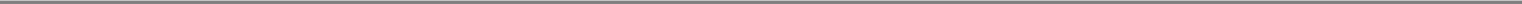 Table of Contentsformation to antibody generation to the clinic, and constructed a manufacturing facility that complies with current good manufacturing practice, or cGMP, and that we have used to manufacture our preclinical and clinical drug supply. We have received financial support from leading healthcare investors, including OrbiMed Advisors, Canaan Partners, Sofinnova Investments, Pfizer Ventures, Lilly Asia Ventures, Quan Capital, Bay City Capital–GF Xinde, Surveyor Capital (a Citadel Company), Ping An Ventures, Taiho Ventures, ArrowMark Partners, NS Investment and Alexandria Venture Investments.Members of our management team have a longstanding relationship with our scientific founder Dr. Chen, who is the United Technologies Corporation Professor in Cancer Research and Professor of Immunobiology, of Dermatology and of Medicine (Medical Oncology) at Yale, and the Co-Director of the Cancer Immunology Program at Yale Cancer Center. Dr. Chen was the first to discover PD-L1, and to show that it is expressed by multiple tumor types and its activity can cause the death of T cells, preventing those T cells from eliminating cancer cells. He also showed that blocking the interaction between PD-1 and PD-L1 with monoclonal antibodies improved the immune system's ability to eliminate tumors. Dr. Chen's work provided an important foundation for the subsequent development of immunotherapies that enable more effective immune treatments against cancer. Since then, his laboratory has identified and characterized various molecules in two of the major families of immune modulating proteins, the B7-CD28 and the tumor necrosis factor, or TNF, receptor/ligand superfamilies, and elucidated their interactions and functions in controlling immune responses. The immunosuppressive properties of S15, the target of our lead product candidate, NC318, were discovered in Dr. Chen's lab using a predecessor of our FIND-IO platform. We continue to collaborate with Dr. Chen on discovering novel immunomedicines through an exclusive sponsored research agreement with Yale.We believe the combination of our team's capabilities and focus on understanding the biological pathways of the immune system, our product development expertise and manufacturing infrastructure, our partnership with Lilly and our relationship with Dr. Chen and Yale positions us to build a sustainable portfolio of first-in-class immunomedicines.Our PipelineWe are leveraging our understanding of biological pathways and our FIND-IO platform to discover, validate and build a proprietary pipeline of immunomedicine candidates. The figure below details our pipeline of product candidates and principal discovery and research programs.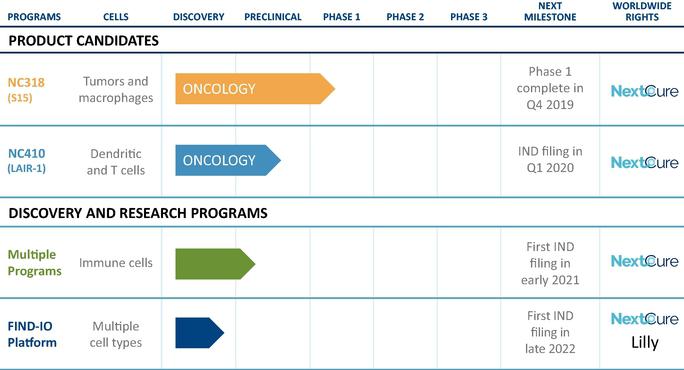 85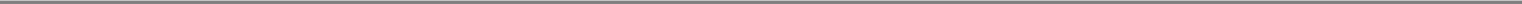 Table of ContentsOur StrategyOur strategy is to use our fully integrated discovery and product development infrastructure to build a sustainable pipeline of product candidates to treat cancer patients who are not adequately served by currently available therapies. The key elements of our strategy include:Advancing the clinical development of our lead product candidates, NC318 and NC410. In October 2018, we initiated a Phase 1/2 clinical trial evaluating NC318 in patients with advanced or metastatic solid tumors. We expect completion of the Phase 1 portion of this trial in the fourth quarter of 2019 and completion of the Phase 2 portion in the fourth quarter of 2020. For NC410, we are currently conducting IND-enabling studies, with the expectation of submitting an IND and initiating a Phase 1/2 clinical trial in the first quarter of 2020.Building an oncology pipeline of novel targets for new immunomedicines focused on non-responders. We are leveraging our immunological expertise and our FIND-IO platform to identify novel targets relevant to overcoming immune suppression. We believe our relationship with Lilly will promote the efficient development of antibodies for novel cancer targets identified using our FIND-IO platform. In addition to our internal discovery efforts, we also expect to leverage our relationship with Dr. Chen's laboratory at Yale for the discovery of additional targets for immunomedicines.Leveraging our fully integrated development, quality systems and cGMP manufacturing capabilities. Our approach is to integrate key aspects of product development within our organization. We have assembled a team with extensive experience in identifying, characterizing and developing novel immunomedicines. We seek to couple discovery of important targets with the capability to rapidly streamline target validation and conduct key IND-enabling studies, leading to clinical development of lead candidates. Our purpose-built, dedicated, state-of-the-art cGMP manufacturing facility utilizes single-use technology to support development of our pipeline and advancement of our product candidates into and through clinical development. The facility has an initial production capacity of 1,000 liters with additional room for expansion and is designed to operate as a multi-product facility. Compared to working with third-party manufacturers, we believe our facility provides better quality assurance, greater control in scheduling and prioritizing manufacturing activities and enhanced capital efficiency.Expanding our current focus and creating new opportunities outside of the oncology field, including through strategic partnerships. While our primary focus is oncology, the functional screening approach and proprietary technology of our FIND-IO platform are broadly applicable to the identification of positive and negative immune modulators, and therefore can be used and expanded to discover novel targets in other inflammatory diseases. Our goal is to enable next-generation immunomedicines for other serious inflammatory diseases with significant unmet medical needs in fields beyond oncology. For example, we are developing our FIND-AI platform, a new platform focused on discovery efforts in autoimmunity and inflammation. We expect to explore a variety of alternatives for our platforms and future product candidates outside of oncology, including the pursuit of strategic partnerships.Immuno-Oncology BackgroundThe immune system has powerful biological mechanisms to defend and protect the body from pathogens, such as viruses, parasites and bacteria. It also provides surveillance against cancers by recognizing and responding to antigens that are uniquely or highly expressed on cancer cells. In cancer, complex interactions between immune cells and growing tumor cells can prevent an immune response by blocking cellular interactions, resulting in immunosuppression in the TME. This phenomenon, referred to as immune evasion, is a hallmark of cancer where the tumor can prevent tumor-specific immune cells called T cells from functioning within the TME or gaining access to the tumor site, which allows the tumor to continue to grow, leading to disease progression. Tumors in advanced cancer have multiple mechanisms of evasion in the TME that can differ from tumor to tumor.86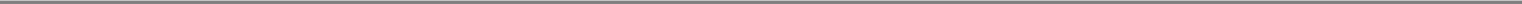 Table of ContentsThe TME is the cellular environment in which the tumor exists and encompasses the surrounding blood vessels, a variety of immune cells, fibroblasts, bone marrow-derived inflammatory cells, lymphocytes, signaling molecules and the extracellular matrix, or ECM. Immune cell types in the TME include T cells, natural killer, or NK, cells, dendritic cells, macrophages, suppressive myeloid cells and neutrophils. The tumor and the surrounding microenvironment interact constantly. Tumors and immune cells can express co-inhibitory proteins known as checkpoints that lead to immune tolerance by the tumor and/or immune cells, allowing the tumor to grow by evading the host immune response. In addition to modulating immune function, immune cells in the TME can also promote a pro-tumorigenic environment that fosters the growth and evolution of cancer cells.Remodeling the TME and overcoming its immunosuppressive properties is a major focus of cancer research and drug development. Checkpoint inhibitors are a drug class designed to counteract certain tumor defenses against the immune system. Currently approved checkpoint inhibitors were developed for the treatment of cancer based on the belief that inactivation of the immune system by checkpoints could be reversed to reactivate the immune system to recognize and attack the tumor. Therapies against checkpoints, such as PD-L1, PD-1 and CTLA-4, have produced impressive results in the clinic across an array of cancers and have been approved for several malignancies. However, despite the recent success of these checkpoint inhibitors, efficacy has been limited. It is estimated that up to 60% to 70% of cancer patients, including those with melanoma, renal cell cancer, colorectal cancer, NSCLC, urothelial cancer and HNSCC, do not respond to single-agent therapy with checkpoint inhibitors. Many of the patients who are non-responders possess so called "cold" tumors that do not contain meaningful numbers of T cells that recognize their tumors. In addition, some patients develop resistance after initial treatment with these checkpoint inhibitors. This limited efficacy highlights the importance of our effort to identify novel targets and molecular pathways responsible for tumor immune evasion mechanisms that we believe will work independently from current targets for cancer immunotherapy.Our Approach to Developing Immunomedicines for CancerOur approach to identifying targets for new immunomedicines in cancer is based on the combination of our FIND-IO platform, our immunological expertise and our belief in the importance of understanding biological pathways and the normal function of the immune system in the TME. Rather than focusing on a specific type of immune cell, we are targeting molecules that modulate the immune system in ways that we believe may provide new treatment opportunities for patients that are differentiated from currently marketed targeted therapies as well as those in development. Our primary goal is to develop immunomedicines that increase response rates, efficacy and durable overall survival among patients who do not respond to current therapies, patients whose cancer progresses despite treatment and patients with cancer types that are not adequately addressed by currently available therapies. We design our product candidates either to restore the normal effects of the immune system to promote elimination of the tumors or to counteract tumor immune evasion mechanisms.Our FIND-IO platform applies a function-based screening approach to identify human proteins and to determine whether those proteins alter or stop an immune response resulting in immune evasion. The platform is designed to identify novel cell surface molecular interactions that drive functional immune responses. Our FIND-IO platform broadly and quantitatively evaluates interactions between relevant protein components and different cellular types over time in order to identify novel targets that either increase or decrease immune-related functional responses associated with desired immune responses against tumors. By identifying novel immune modulators through the FIND-IO platform, we aim to develop next-generation immunomedicines that restore normal immune function in the TME.To create our FIND-IO platform, we industrialized, expanded and optimized the T Cell Activity Array, or the TCAA, a predecessor of the FIND-IO platform that Dr. Chen used to discover the immunosuppressive properties of S15. Our work in developing the FIND-IO platform beyond the TCAA includes using different and expanded gene libraries, adding biological pathways and reporters, expanding immune cell types and, most importantly, increasing the repertoire of functional assay readouts. We also broadened the platform to look at signaling within both the immune cell and the cell expressing the library87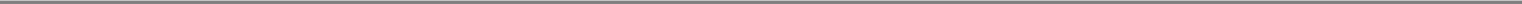 Table of Contentsgene. By transfecting cells with library genes, which encode membrane-bound or soluble proteins, FIND-IO is designed to determine whether the genes have signaling functions when interacting with an immune cell.Our FIND-IO technology includes proprietary approaches to functionally assess immune pathways in both primary immune cells and established cell lines from immune lineages, including T cell subsets, monocytes, macrophage subpopulations, dendritic cells, cancer cell lines and cells isolated from diseased patients. This platform allows us to identify proteins that can be targeted with novel immunomedicines to repair and maintain anti-tumor immunity. By focusing on understanding the TME in oncology, we believe we can identify multiple new positive and negative modulators of immune cells, including T cells, NK cells, macrophages and myeloid-derived suppressor cells. As shown in the figure below, our product candidates target a variety of cell types in the immune system. For example, NC318 targets macrophages and tumor cells and prevents suppressive myeloid cells from negatively regulating T cells. NC410 targets the negative signaling from dendritic cells and macrophages on T cells. We also have earlier stage discovery programs that are investigating the negative effects of NK cells and other immune cells in the TME on T cells.Expanding Targets Beyond T Cells88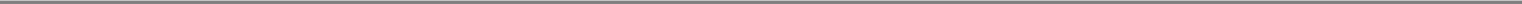 Table of ContentsOur ProgramsNC318NC318 is a monoclonal antibody that binds specifically to human S15 with high affinity. We have observed in preclinical studies that blocking S15 improved the immune response in multiple animal models. We believe that NC318 may help promote an effective anti-tumor immune response by targeting multiple cell types in the TME that express S15, including macrophages and S15-positive tumor cells. Based on the results of our preclinical studies, we initiated a Phase 1/2 clinical trial of NC318 in patients with advanced or metastatic solid tumors in October 2018. We expect completion of the Phase 1 portion of the trial in the fourth quarter of 2019 and completion of the Phase 2 portion in the fourth quarter of 2020. We have exclusive worldwide rights to NC318.S15 BackgroundS15 is a member of the sialic acid-binding immunoglobulin lectins, or Siglec, family, a distinct subgroup of the immunoglobulin superfamily of proteins. Siglecs are expressed on most white blood cells of the immune system, except for T cells. Siglecs recognize and bind to a sugar structure called sialic acid that coats proteins and fatty acids found on the surface of all mammalian cells. This binding can affect cell signaling on immune cells. Several Siglecs play key roles in helping immune cells distinguish between self and non-self and modulating immune responses. In 2015, Dr. Chen discovered the immunosuppressive properties of S15 using the TCAA. S15 is expressed on tumor cells and, importantly, on M2 macrophages, which are highly immunosuppressive in the TME.S15 molecules on M2 macrophages, as well as on tumors themselves, appear to interact with unidentified receptors on T cells and inhibit T cell proliferation and functions, leading to decreased anti-tumor immune response. It also appears that S15 interacts with myeloid cells to promote their survival and differentiation so that they contribute to the overall immunosuppressive tumor environment through production of cytokines, such as IL-6, IL-1b and TNF-a, that are tumor-promoting and immunosuppressive in the context of the TME. As shown in the figure below, the presence of S15 on either tumor cells or M2 macrophages can lead to an immunosuppressive TME, resulting in tumor growth.S15 is Highly Immunosuppressive in the TME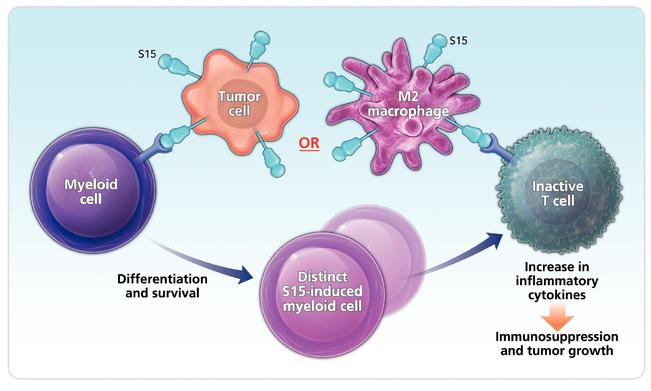 89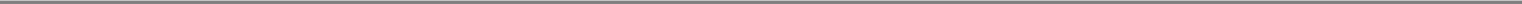 Table of ContentsThe mechanism of action of NC318 prevents immune suppression caused by S15 and promotes anti-tumor activity. As the figure below shows, by targeting M2 macrophages, S15-induced myeloid cells and S15-positive tumors, NC318 is engineered to decrease inflammatory cytokines associated with enhanced tumor growth, promote T cell proliferation and restore T cell function, which we believe will reduce and kill tumors.NC318 is Designed to Block Immunosuppressive Activity Induced by S15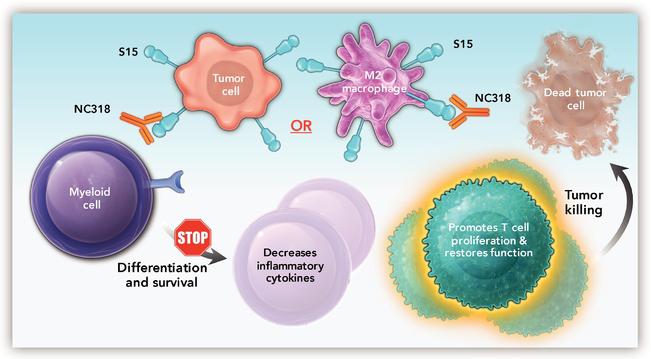 In preclinical studies, we have observed that S15 is highly expressed on both tumor cells and M2 macrophages in the TME in multiple tumor types, including human lung cancer, ovarian cancer, breast cancer and melanoma. In contrast, S15 expression on normal tissues is minimal. Our analysis shows that S15 exhibits a distinct expression pattern on tumors and functions independently from the PD-L1 pathway. The left panel of the following figure illustrates the expression of S15 relative to PD-L1 among more than 200 NSCLC tumor samples across multiple microarrays. Three distinct populations are identified: S15-positive and PD-L1-negative tumors; PD-L1-positive and S15-negative tumors; and tumors that express neither S15 nor PD-L1. This observation suggests that the expression of S15 is generally non-overlapping from PD-L1 on tumors. As reflected in the right panel of the following figure, we believe NC318 may provide a therapeutic solution for patients who have S15-positive and PD-L1-negative tumors, a patient population that is less likely to respond to a PD-1/PD-L1 directed therapy. This is consistent with our goal to develop immunomedicines that restore normal immune function in ways that differ from existing immunotherapies in order to provide effective therapies for patients who are not adequately served by currently available therapies.90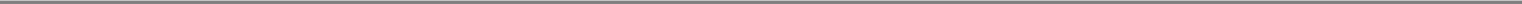 Table of Contents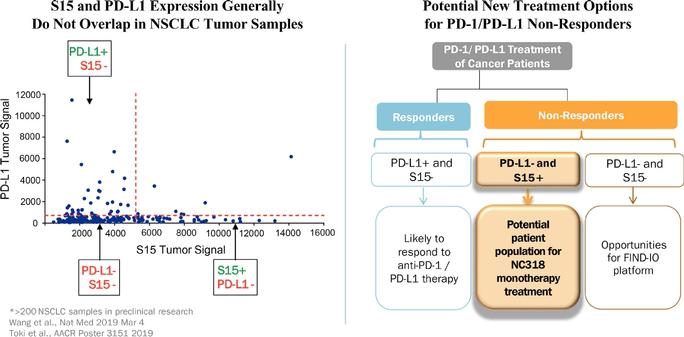 S15 Target ValidationWe believe S15 represents a novel target for the treatment of cancer. We and others have conducted multiple preclinical studies in various animal models evaluating the effect of inhibiting S15 by knocking out the gene responsible for producing S15 in mice. Across these studies, we observed that mice in which S15 is absent have generally developed normally, suggesting that the inhibition of S15 is not associated with adverse effects on normal cells. In subsequent studies, we observed that S15 knockout mice mounted enhanced antigen-specific T cell responses in vivo as compared with wild-type mice, as shown in the following figure. In addition, when S15 was knocked out in myeloid-derived cells, reflected as conditional knockout in the figure below, the mice mounted an enhanced antigen-specific T cell response similar to that of the knockout mice, which suggests the key role that macrophages play in S15-mediated immunosuppression. The data show a statistically significant increase in antigen-specific T cells in knockout and conditional knockout mice as compared to wild-type mice, and the increase is prolonged and maintained over a longer period than in the wild-type mice. In addition, we observed a significant increase in antigen-specific T cells in the spleen, as measured by the percentage of OVA+ CD8+ cells among CD8+ cells. The knockout mice showed an increase of nearly 20% as compared to less than 2% in wild-type mice. This suggests that S15 plays a key role in mediating immune suppression and the absence or inhibition of S15 could restore normal immune function.91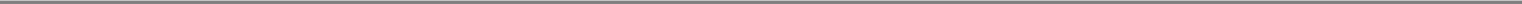 Table of ContentsIncrease in T Cells Observed When S15 is Absent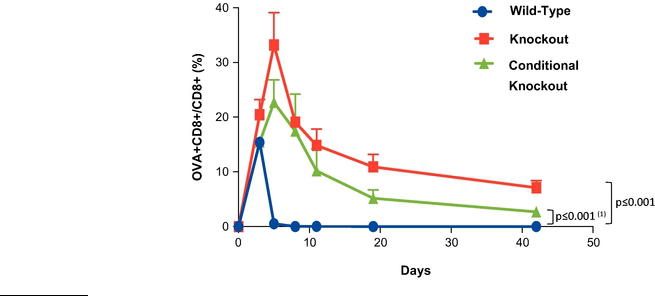 The p-value, or probability value, cited in figures in this prospectus as "p," is the likelihood that an observed result occurred by chance. The smaller the p-value, the less likely that chance caused the result. A result that is sufficiently unlikely to have occurred by chance is referred to as being statistically significant. The FDA generally considers a p-value of less than or equal to 0.05, meaning that there is a 5% or less chance that the results occurred by chance, to be statistically significant.We also evaluated tumor progression in S15 knockout mice compared to wild-type mice in a glioma tumor model. As shown in the figures below, the knockout group showed delayed tumor progression as well as a corresponding increase in survival as compared to the wild-type group.Knocking Out S15 Delayed Tumor Progression and Prolonged Survival in Glioma Model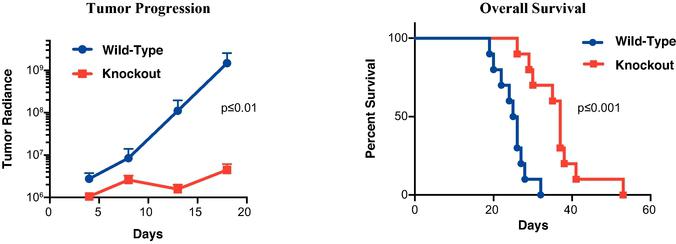 In order to study the potential benefit of S15 inhibition in non-responders to PD-1/PD-L1 therapies, we conducted a preclinical study evaluating S15 knockout mice in a frequently used melanoma model, the B16.GMCSF tumor model, which has been demonstrated to be resistant to PD-1/PD-L1 therapy. We observed that S15 knockout mice demonstrated greater anti-tumor effect and, as shown in the following figure, had better overall survival than wild-type mice. We believe that this study suggests NC318 may have therapeutic potential in patients who do not respond to checkpoint inhibitors.92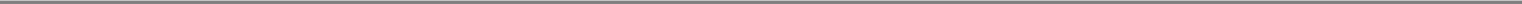 Table of ContentsKnocking Out S15 Prolonged Survival in PD-1/PD-L1 Resistant Tumor Model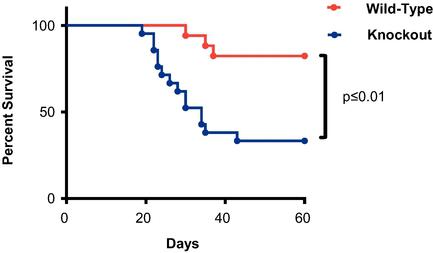 Phase 1/2 Clinical TrialIn October 2018, we initiated a Phase 1/2 clinical trial to evaluate NC318 as a monotherapy in patients with advanced or metastatic solid tumors. This ongoing first-in-human trial is an open-label Phase 1/2 clinical trial designed to assess the safety and tolerability of NC318, to define the maximal tolerable dose and/or pharmacologically active dose and to assess preliminary efficacy. Patients receive NC318 on day one of each cycle. We have initiated the trial with 14-day cycles; however, we may explore alternate dose administration schedules depending on pharmacokinetics, pharmacodynamics, biomarker data, safety results and feedback from investigators.The trial is being conducted in two phases. The Phase 1 portion, which is designed for dose escalation and safety expansion, is intended to determine the pharmacologically active dose, defined as the dose that provides a maximal biologic effect, such as an increase in biomarkers of immune activation or a reduction of biomarkers associated with immune suppression, and/or the maximal tolerable dose of NC318, including defining the optimal dose administration schedule and the maximum number of tolerated doses. We expect to complete this portion of the trial in in the fourth quarter of 2019. As of March 31, 2019, we have dosed 21 patients with 10 different tumor types in the Phase 1 portion of the trial across four dose cohorts: 8 mg, 24 mg, 80 mg and 240 mg. We plan to dose patients in two additional dose cohorts of 400 mg and 800 mg if no dose limiting toxicities are observed in the current dose cohorts. To date, NC318 has been well tolerated, with no drug-related severe adverse events or dose limiting toxicities observed. Safety signals that were possibly related to NC318 have been limited to transient asymptomatic laboratory findings or grade 1 events, as determined by the investigator. We have observed one confirmed partial response and six instances of stable disease in 13 patients who have had at least one on-treatment radiologic assessment as of March 31, 2019. The patient with the partial response is in the 8 mg cohort and remains on treatment. The six patients with stable disease are in the 8 mg and 80 mg cohorts, and four of these six patients remain on treatment. We have observed progressive disease in six patients, and there are eight additional patients on study who have not had on-treatment radiologic assessment as of March 31, 2019. The Phase 2 portion is intended to detect a relevant efficacy signal, or response rate, for each of the tumor types. In this portion of the trial, we will enroll patients with tumor types that have been shown to have elevated S15 expression, including ovarian cancer, NSCLC and HNSCC, as well as other malignancies where PD-L1 expression is low. We expect to complete this portion of the trial in the fourth quarter of 2020.We designed our ongoing clinical trial for NC318 with a robust biomarker strategy to help evaluate clinical activity throughout the trial by focusing on markers of pharmacodynamics. During the trial, we will obtain a series of peripheral blood and whole blood samples from patients before and during treatment. These blood samples will be used for the analysis and characterization of the immune cell population. T cell receptor clones will also be analyzed to detect evidence of therapy-induced clonal expansion of a93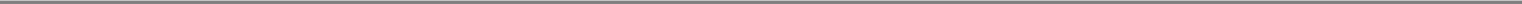 Table of Contentssubpopulation of antigen-specific T cells. Other assays relevant to the objectives of the study, such as flow cytometry analysis of intracellular cytokines, may be performed based upon emerging data. In the Phase 2 portion of this trial, we will also obtain tumor biopsy samples before the first dose of NC318 and at least once more after the third dose. The biopsy samples will be used to investigate molecular signatures associated with response or resistance to treatment with NC318. We may also examine tissue by histology and immunohistochemistry or by exploratory methods to evaluate markers of inflammation and effector T cell populations, growth, signaling, apoptosis and similar markers that may be associated with safety, response or resistance to treatment with NC318. We believe our biomarker strategy will allow us to better monitor the clinical trial and could help shape the treatment strategy of NC318 in future clinical trials and, if approved, in clinical practice.Preclinical DataMost syngeneic mouse tumor cell lines, which are common mouse models used to test immunotherapies, do not express S15. In order to study the effects of our S15-targeted antibody, we generated a tumor model where the mouse expresses S15. The model was initiated by differentiating mouse bone marrow cells into S15-positive M2 macrophages in vitro. These cells were then implanted into mice with an S15-negative mouse colon cancer cell line called CT26. The mice were then treated with either the S15-targeted antibody 5G12, the murine parent antibody of NC318, which has similar overall functional properties to NC318, or a control antibody. Across multiple preclinical studies, we evaluated the safety and efficacy of 5G12 and observed that blocking the effects of S15 with 5G12 restored immune function and anti-tumor immunity. For example, as the figure below shows, mice treated with 5G12 every four days for seven doses had smaller tumors and increased survival when compared to the mice treated with a control antibody.Treatment with 5G12 Reduced Tumor Growth and Increased Survival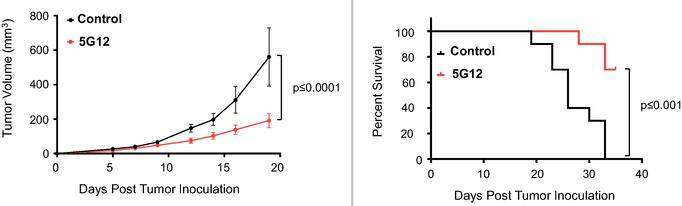 94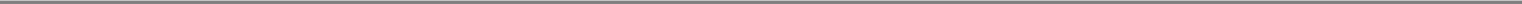 Table of ContentsWe also generated murine tumors expressing S15 on their surface. In our preclinical studies of an S15-positive murine colon cancer cell line, we observed that 5G12 delayed tumor growth and tumor metastasis, which was demonstrated by fewer lung nodules measured 28 days after treatment in the mice treated with 5G12 as compared to the mice treated with a control antibody, as shown in the figure below.Treatment with 5G12 Delayed Tumor Metastasis in Lung Model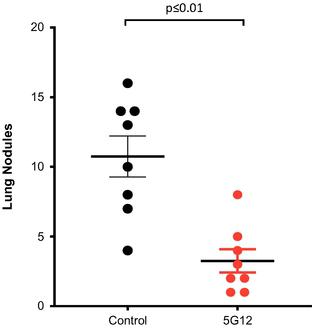 Based on in vitro studies, we understand that S15 drives an increase in pro-inflammatory and pro-tumorigenic cytokines, such as IL-1b, IL-6 and TNF-a. As indicated in the figure below, when human peripheral blood mononuclear cells, or PBMCs, which are blood cells that are critical components in the immune system, were cultured in the presence of S15, the amount of pro-inflammatory and pro-tumorigenic cytokines increased, indicating an immunosuppressive environment. However, when human PBMCs were cultured with S15 protein and 5G12 or NC318, the amount of pro-inflammatory and pro-tumorigenic cytokines was reduced relative to when cultured with S15 and a control antibody. In addition, 5G12 and NC318 promoted the ability of human T cells to proliferate and produce interferon-gamma, or IFN-g. These data, which are shown in the figures below, suggest that 5G12 and NC318 have the potential to block immune suppression mediated by S15.NC318 Decreased Inflammatory Cytokines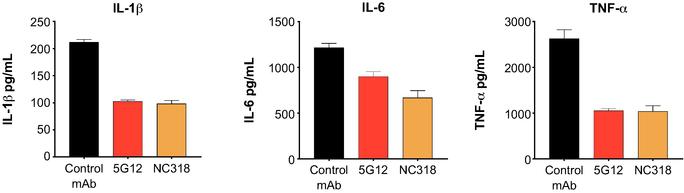 95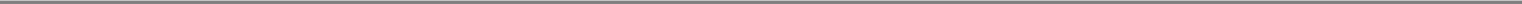 Table of Contents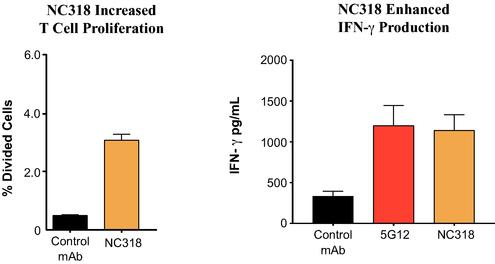 NC410NC410 is a fusion protein of LAIR-2, a naturally occurring soluble version of and decoy protein for LAIR-1, and is designed to block immune suppression mediated by LAIR-1. Multiple preclinical studies support our understanding that eliminating or blocking the binding of LAIR-1 restores normal immune function in multiple immune cells. Our translational work has shown that NC410 blocks the interaction of LAIR-1 with its binding partners, thereby promoting T cell function and dendritic cell activity to contribute to restoring anti-tumor immune activity. Consistent with our strategy, we believe NC410 has the potential to address the needs of patients who are not adequately addressed by currently available therapies. We are currently conducting IND-enabling studies and expect to file an IND and initiate a Phase 1/2 clinical trial in patients with advanced or metastatic solid tumors in the first quarter of 2020. We have exclusive worldwide rights to NC410.Background of LAIR Pathway in CancerLAIR-1 is a co-inhibitory receptor expressed on T cells and several other immune cell subsets, including monocytes, macrophages and dendritic cells. Its binding partners include certain types of collagen and complement component 1q, or C1q.Under normal conditions, collagen forms a scaffold to provide strength and structure to tissues. C1q is part of the innate immune system to protect the host from infection and other foreign agents. Both collagen and C1q are highly upregulated and expressed under pathologic conditions, such as in the TME and in the immune organelles close to the tumor site known as lymph nodes, which are important sites for mounting immune responses to the tumor. However, binding of LAIR-1 to collagen or C1q leads to immune suppression. Our preclinical studies have shown that LAIR-1 and LAIR-2 bind to similar ligands, including collagen and C1q. LAIR-2, which is a secreted protein as opposed to a membrane-bound protein like LAIR-1, binds to the same regions of these ligands with stronger affinity than LAIR-1. However, because LAIR-2 does not induce immune suppression when binding to these ligands, LAIR-2 functions as an efficient decoy for LAIR-1.Under the harsh conditions of the TME, collagen and C1q are overexpressed as a membrane protein on many types of tumor cells and in the ECM surrounding the tumor. This increased expression of collagen and C1q, combined with insufficient levels of natural LAIR-2, leads to increased binding of LAIR-1, resulting in immune suppression, tumor immune evasion and tumor growth.NC410 is a novel immunotherapeutic protein that was developed to block LAIR-1-mediated immune suppression by mimicking the natural decoy effects of LAIR-2. Our approach of using NC410 as a therapeutic is intended to take advantage of the natural LAIR-2 regulatory system in humans, which maintains human immune function under normal non-pathologic conditions.96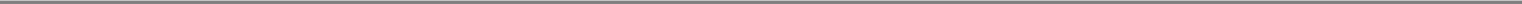 Table of ContentsThe mechanism of action of NC410 prevents immune suppression caused by LAIR-1 binding to collagen or C1q and promotes anti-tumor immune activity. As the figure below shows, when LAIR-2 and NC410 are present in the TME, they bind to collagen or C1q preferentially compared to LAIR-1 given their higher binding affinity. This has the effect of blocking the collagen or C1q from binding to LAIR-1, which otherwise would have resulted in an immunosuppressive effect. By blocking this interaction with LAIR-1 and its binding partners, T cell function and dendritic cell activity is promoted in order to restore anti-tumor immune activity.NC410 is Designed to Prevent Immune Suppression Caused by LAIR-1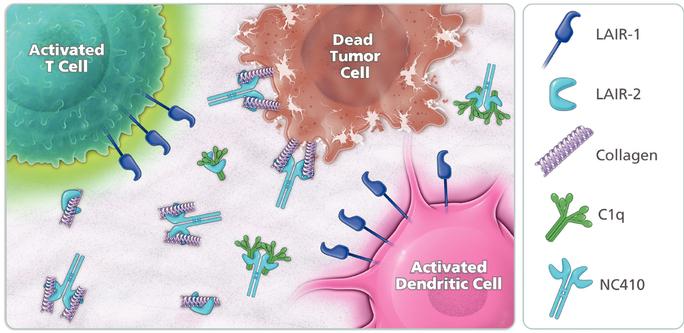 Preclinical DataWe have conducted multiple preclinical studies to assess the activity of NC410 across a variety of preclinical models. These studies support our understanding that eliminating or blocking the binding of LAIR-1 to collagen or C1q can restore normal immune function in multiple immune cells, including T cells and myeloid cells, resulting in activation of T cells and anti-tumor immunity.We have observed in vitro with human cells that using NC410 to block LAIR-1 from binding with collagen or C1q reverses immune suppression and restores normal immune cell function for both peripheral blood monocytes, including T cells, and myeloid cells. In one study of peripheral blood monocytes, we added 0 µg/mL, 10 µg/mL and 100 µg/mL of NC410 to 20 µg/mL of collagen peptide in vitro. Similarly, we also evaluated the addition of 0 µg/mL, 2.5 µg/mL and 10 µg/mL of NC410 to 10 µg/mL of C1q on human myeloid cells. As shown in the figures below, NC410 promoted the activation of immune cells in the presence of high levels of collagen in peripheral blood monocytes and high levels of C1q in myeloid cells in a dose-dependent manner.97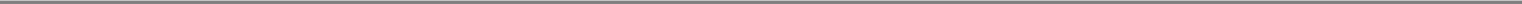 Table of Contents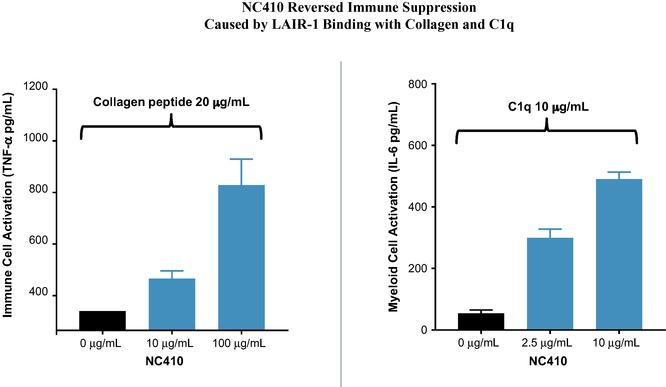 In another preclinical study with human cells, we observed that NC410 promoted increases in the cytokines IL-2 and TNF-a, as shown in the left-hand panel of the following figure, which is indicative of increased immune function. In addition, simultaneous in vivo injections of NC410 and human T cells in immune-deficient mice resulted in increased amounts of CD4+ and CD8+ T cells, as shown in the right-hand panel of the figure below.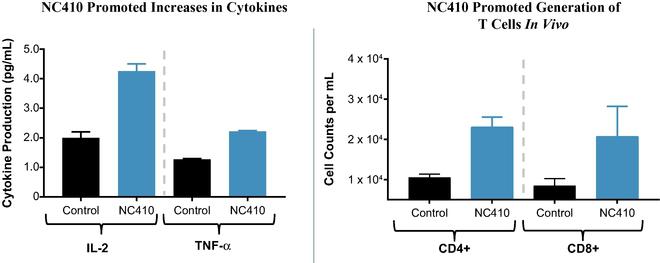 Through multiple preclinical studies in several additional tumor models, we observed that eliminating or blocking LAIR-1-mediated immune suppression prolonged survival. In addition, anti-tumor activity of NC410 correlated with a local increase in antigen-specific T cells in the TME in vivo using an engineered mouse model to measure localized antigen-specific responses. We used an antigen-specific tumor model of EL4, a murine lymphoma cell line. We measured the weight of the animals daily as a proxy for tumor98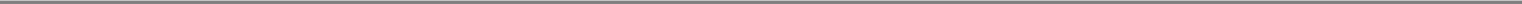 Table of Contentsgrowth. As shown in the figure below, we observed that mice treated with NC410 had smaller tumors than mice treated with a control, suggesting that NC410 has potential anti-tumor activity.NC410 Showed Anti-Tumor Activity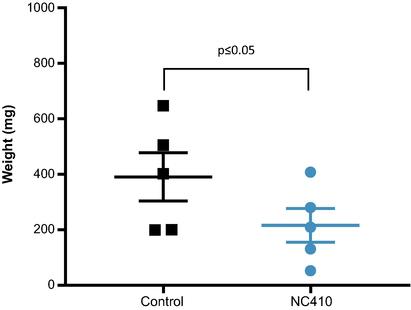 We also measured T cells specific for ovalbumin, and as shown in the figures below, we observed systemic and local increases, as measured in the spleen and lymph node, respectively, in mice treated with NC410 compared to those treated with control. We believe that these data support an immune response in and around the TME.NC410 Increased T Cells Both Systemically and Locally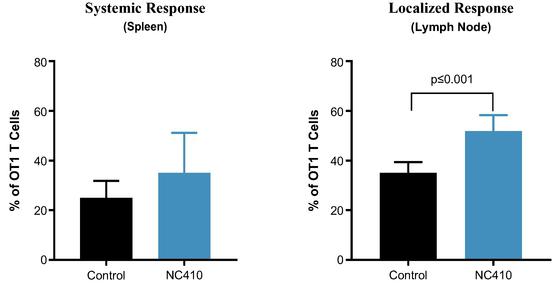 99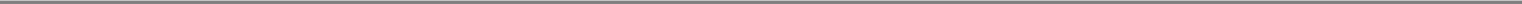 Table of ContentsIn addition, when human PBMCs were implanted into mice with mouse P815 mastocytoma tumor cells, we observed that NC410 mediated an increase in human T cells in vivo and that the increase in human T cells correlated with a delay in tumor growth. As shown in the figures below, NC410 increased the number of CD8+ T cells on day 13 in a dose-dependent manner and that increase corresponded to a decrease in tumor volume.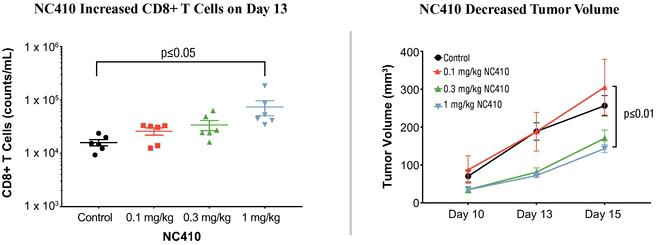 Our Clinical Development Plan for NC410We and others have analyzed genomic and protein databases and observed that LAIR-1 expression levels negatively correlate with survival rates for several cancers, including brain, renal, colorectal, glioma, lung, urothelial and ovarian cancers. These analyses support possible targeting of these tumor types as primary indications for therapeutic treatment with NC410. We are conducting expansive screening efforts on tumor samples from different solid tumor types to identify tumors that express LAIR-1 on the surface of either cancer cells or infiltrating immune cells to guide our ultimate selection of patients for planned clinical trials of NC410 in humans.We are currently conducting IND-enabling studies for NC410 and plan to file an IND and initiate a Phase 1/2 clinical trial in patients with advanced ormetastatic solid tumors in	.Our Research ProgramsIn addition to NC318 and NC410, we are also pursuing preclinical evaluation of other potential novel immunomodulatory molecules. Among these is an antibody that targets a novel member of the B7-family of immunomodulatory proteins. In our preclinical studies, this antibody has shown highly reproducible and potent anti-tumor activity with in vivo modeling and appears to involve an important immunomodulatory pathway in the TME that may complement the activity of NC318 and NC410. Consistent with our focus on patients who do not respond to current therapies, patients whose cancer progresses despite treatment and patients with cancer types that are not adequately addressed by currently available therapies, the target of this antibody appears to be non-overlapping with the expression of both S15 and PD-L1 on tumor cells.We also have an antibody in preclinical development targeting an immune modulator that is highly expressed in inflamed tissue and the TME in multiple tumor types. In our preclinical research, we observed that disrupting inhibitory signaling by this molecule with our antibody increased T cell and NK cell effector functions.Based on our understanding of the LAIR pathway, including through our development of NC410, we are also pursuing monoclonal antibodies that target LAIR-1 and directly block LAIR-1 binding and signaling to prevent tumor growth or to eliminate the tumor. These novel LAIR-1 antibodies have unique functional properties that may provide additional opportunities in both cancer and autoimmune disorders.100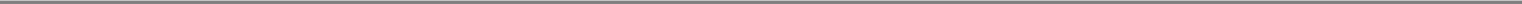 Table of ContentsOur FIND-IO Discovery EngineOur FIND-IO platform uses proprietary approaches to functionally assess immune pathways in both primary immune cells and established cell lines from immune lineages, including T cell subsets, monocytes, macrophage subpopulations, dendritic cells, cancer cell lines, and cells isolated from diseased patients. This platform allows us to identify proteins that can be targeted with novel immunomedicines to repair and maintain anti-tumor immunity. We have identified multiple novel targets using our FIND-IO platform, including those for which certain of our research programs are being designed to target.There are three integrated components to our FIND-IO platform. The first component consists of gene libraries, also called target libraries, comprising genes that are expressed and queried for immune or other functions. Our target libraries are composed of genes that encode a structurally diverse set of protein molecules and that are either inserted into the plasma membrane on the host cell surface or secreted outside of the host cell. The second component encompasses a variety of immune and non-immune cell types, called responder cells, used to evaluate the functional effects of the target libraries. The immune responder cell types include primarily immune cells obtained from human volunteers and multiple immune cell lines that have been grown in culture, and the non-immune responder cell types include tumor cell lines. The third component utilizes a broad set of outputs indicative of whether a newly discovered target inhibits or stimulates functional immune responses. We utilize a cube to illustrate these three components as shown in the figure below.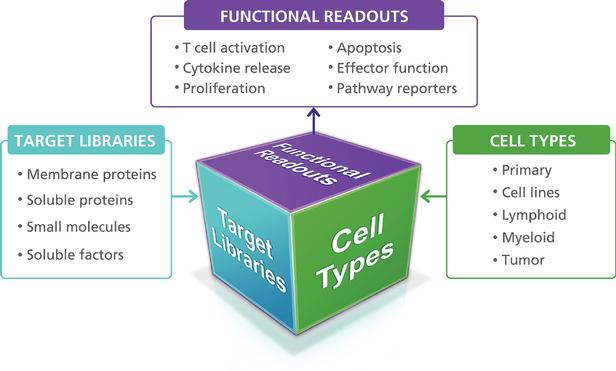 Unlike other screening platforms that often focus on a single parameter or cell type, our approach uses a broad search across multiple cell types and multiple functions and is purposefully designed to produce physiologically relevant results. Although the orchestration of an immune response is complex and dynamic within the TME, we have designed the FIND-IO platform to be simple yet functional. The platform integrates multiple components to assess immune function resulting from cellular interactions in order to identify new immune modulators in an approach that mimics physiological interactions. The goal is to identify proteins that can be targeted with immunomedicines, such as monoclonal antibodies or fusion proteins. Potential targets that are preliminarily identified through the FIND-IO platform undergo reproducible, robust, relevant and comprehensive characterization resulting in functional readouts that improve the likelihood of developing immunomedicines against novel immune modulatory molecules. This approach is intended to meet our goal of extending beyond the success of current immunotherapies to101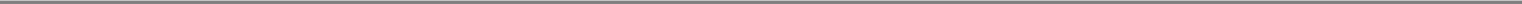 Table of Contentstreat patients who are not adequately addressed by currently available therapies and to enhance overall survival in these patients.The first step in the application of our FIND-IO platform is to transfect the target library into a host cell on a gene-by-gene basis. The host cells then express the library genes and the proteins are present on the cell surface or secreted into the surrounding space. In addition, the host cell has been engineered to express a reporter of transcriptional activity associated with a cellular function. For example, we engineer the host cells to report transcription factor activity in a cellular pathway by linking a selected DNA with a different fluorescent reporter, such as red fluorescent protein, or RFP. Thus, if the library gene expresses a protein that can signal via the applicable pathway, then the RFP gene is transcribed, expressed as a protein and the cell will glow red. The immune or non-immune responder cells are also engineered to express a reporter of transcriptional activity associated with a cellular function. For example, we engineer the responder cells to report transcription factor activity in a cellular pathway by linking a selected DNA with a fluorescent reporter such as green fluorescent protein, or GFP. Therefore, when transcription occurs in the responder cell, the GFP gene is transcribed, expressed as a protein and the cell will glow green. The red and/or green glow of the cells can be measured quantitatively. This is called bi-directional signaling as the FIND-IO platform was designed to look at signaling events in the host cells as well as the immune and non-immune responder cells.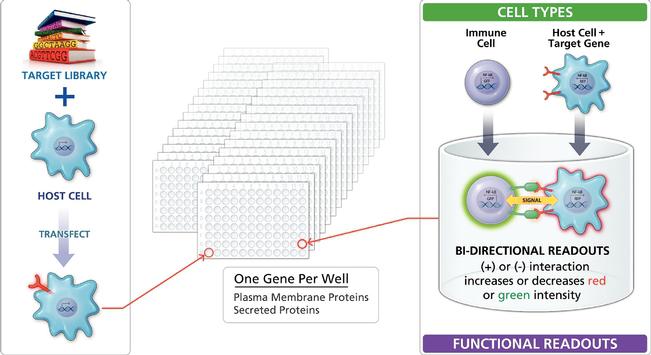 The FIND-IO platform allows us to select and screen multiple immune and non-immune responder cell types, including T cells, myeloid cells, leukemia cells, epithelial cancer cells, plasma B cells and multiple myeloma cells, as well as primary immune cells from healthy donors. For each of these cell types, we undertake functional screening, including activity of many reporter pathways, effector function activity and effects on cell death, in order to identify novel immunomodulatory targets with common or differentiating effects across multiple cell types.Additionally, with our FIND-IO technology we can test for combination screens to search for synergistic or additive combinations with certain pathways, including immune checkpoint pathways, like the PD-1/PD-L1 pathway, that are currently approved for treating cancer patients. We expect that this screening will help with the identification of potential combination treatments to enhance response rates.The goal of our FIND-IO platform is to sustain a pipeline of novel immunomedicines that restore normal immune function to treat cancer and other immune-related diseases. While we are primarily102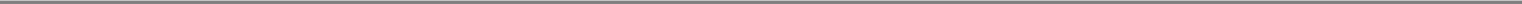 Table of Contentsfocused on cancer treatment, we believe that our proprietary technology, our approach, our understanding of biological pathways and the convergence of immunology and inflammation provide us with opportunity to explore novel immunomedicines for other significant unmet medical needs. To maximize the full potential of our platform and expertise, we are expanding the functional screening approach of our FIND-IO platform to the identification of novel targets in autoimmunity and inflammation, where we are using this approach to develop our FIND-AI platform, as well as in neuro-inflammatory diseases.Our Collaboration AgreementsAgreements with Yale UniversityLicense Agreement with YaleIn December 2015, we entered into a license agreement with Yale, or the Yale Agreement, pursuant to which we obtained an exclusive, royalty-bearing, sublicensable worldwide license to products that either incorporate certain licensed patents used in the discovery of targets or arise out of research and development of Dr. Chen's laboratory at Yale, including S15. We are obligated to pay Yale low single-digit royalties on sales of products, including NC318, that are either covered by the patents licensed to us under the Yale Agreement or arise out of Dr. Chen's laboratory, subject to minimum annual royalty payments in the low to mid hundreds of thousands of dollars. Until we are required to pay royalties under the Yale Agreement, we must pay an annual license maintenance fee to Yale in the mid to high tens of thousands of dollars. In addition, with respect to each product covered by licenses under the Yale Agreement, we are obligated to pay Yale milestone payments upon (i) the initiation of each of a Phase 1 clinical trial, Phase 2 clinical trial and Phase 3 clinical trial or a pivotal trial, (ii) first commercial sale in the United States and (iii) first commercial sale in China, Japan or a major European country, in an aggregate amount of up to $2,975,000. The term of the license agreement with Yale runs, on a country-by-country basis, until the later of the expiration of all licensed patents or 10 years from the first commercial sale in such country, unless Yale has cause to terminate earlier for our material breach of the license, bankruptcy or if we or any sublicensee bring a challenge against Yale in relation to the licensed patents. We have the right to terminate the Yale Agreement for Yale's material breach or at any time during the term with six months' prior written notice to Yale.Sponsored Research Agreement with YaleIn connection with the Yale Agreement, we also entered into a corporate sponsored research agreement, or SRA, with Yale, in which we agreed to provide an aggregate of up to $12.4 million to fund a research program aimed at discovering new targets for immunomedicines. The research program is under the direction and supervision of Dr. Chen. Pursuant to the SRA, we have the option to add any patents invented pursuant to the research program as a licensed patent under the Yale Agreement and the right to obtain a royalty-bearing, exclusive, worldwide license to any such patents. If we do not exercise our option within the exercise period, Yale is permitted to license any such patents to any third party. The SRA will expire on December 31, 2020, and we have the option of extending the term upon mutual agreement with Yale. We can terminate the SRA at any time upon 90 days' written notice to Yale. Yale can terminate for an uncured breach or with 90 days' written notice for cause.Research and Development Collaboration with LillyIn November 2018, we entered into the Lilly Agreement, pursuant to which we will use our FIND-IO platform to identify novel oncology targets for additional collaborative research and drug discovery by us and Lilly. Under this agreement, we granted Lilly the exclusive option to obtain worldwide exclusive licenses to research, develop, manufacture and commercialize multiple compounds and products directed to oncology targets identified through our research collaboration. Lilly currently has all options remaining eligible for exercise. In addition, Lilly granted us the exclusive option to obtain worldwide exclusive licenses to research, develop, manufacture and commercialize an equal number of compounds and103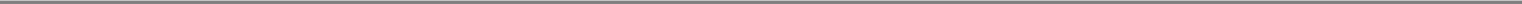 Table of Contentsproducts directed to oncology targets for which Lilly does not exercise its option. We currently have all options remaining eligible for exercise. Under the Lilly Agreement, we retain all rights to our intellectual property outside of oncology for any targets that are not actively being researched and developed pursuant to the Lilly Agreement.Under the Lilly Agreement, we and Lilly have agreed to engage in a multi-year research collaboration, which will be managed by a joint steering committee formed by an equal number of members from each party and expire upon the earlier of the exercise of all options granted to Lilly or four years from the date of the agreement, subject to certain extensions. We have granted Lilly exclusivity with respect to targets identified through our FIND-IO platform that can be used in the oncology field during the research term or until Lilly has exercised all of its options.During the research term, as a part of target discovery, we will be responsible for providing Lilly with oncology targets identified using our FIND-IO platform. From the targets provided by us, Lilly may select targets to advance to target validation using criteria developed by both parties. Following completion of the agreed upon target validation plan with respect to a given target, either party may propose to advance that target to compound discovery. For each target that has been advanced to compound discovery, Lilly will have the option to obtain an exclusive license in all fields of use with respect to the compounds and products directed to the target. If Lilly does not exercise its option with respect to a given target that has advanced through compound discovery, or has previously exercised all of its options, we have the option to obtain licenses with respect to compounds and products directed to the target. Lilly and we may each exercise our respective options with respect to targets during the research term. Following option exercise by a party, the development and commercialization of any compounds and products directed to the target will be conducted by the exercising party. The exercising party must use commercially reasonable efforts to develop, seek regulatory approval for and commercialize any such products under mutually agreed work plans.We received an upfront, non-refundable payment of $25.0 million in cash and a $15.0 million equity investment from Lilly upon entering into the agreement. Lilly is also required to pay us quarterly research and development support payments in an aggregate in the mid single digit millions of dollars during a portion of the research term as well as option exercise fees in an aggregate of up to the high single digit millions of dollars upon the exercise of options by Lilly. For the first product directed to each target optioned by Lilly, Lilly will pay development and regulatory milestones. For the first additional indication in a different therapeutic area for such product, Lilly will pay regulatory milestones upon regulatory approval in each of the United States, European Union and Japan. Additionally, regardless of indication, Lilly will pay sales milestones as well as mid to high single-digit royalties on net sales for all products directed to each target optioned by Lilly. The milestone payments could amount to an aggregate of up to $1.4 billion. This amount assumes that Lilly exercises all of the options available to it, as well as the successful achievement of all development and regulatory milestones and sales milestones for each target optioned by Lilly.Upon our exercise of an option with respect to a given target, we will owe Lilly option exercise, milestone and royalty payments in amounts equivalent to a portion of the amounts payable by Lilly were Lilly to exercise an option, including an aggregate of up to $710 million in development and regulatory milestones and sales milestones and low to mid single-digit royalties. Unless terminated earlier, the term of the Lilly Agreement will continue in effect, on a product-by-product and country-by-country basis, until the expiration of the applicable royalty term. Either party may terminate the agreement, in whole or in part, for the other's material breach that has not been cured within a certain period or general assignment for the benefit of creditors or in connection with the other's bankruptcy or insolvency. In addition, Lilly has the right to terminate the agreement in its entirety or with respect to one or more specified products or targets at any time with 60 days prior notice. To the extent that we terminate for Lilly's material breach or insolvency or Lilly terminates for convenience, all licenses and rights granted by us to Lilly will automatically terminate and the licenses and rights granted by Lilly to us will survive. Similarly, if Lilly terminates for our material breach or insolvency, all licenses and rights granted by Lilly to us will automatically terminate, and the licenses and rights granted by us to Lilly will survive. In such cases, all future royalties and milestones will be reduced in an amount to be reasonably agreed by the parties.104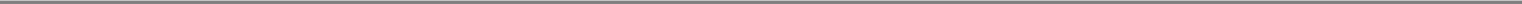 Table of ContentsManufacturingWe have a purpose-built, dedicated, state-of-the-art cGMP manufacturing facility that utilizes single-use technology to support our pipeline and advance our product candidates into and through clinical development. The facility has an initial production capacity of 1,000 liters and was designed with additional room for expansion to support multiple product candidates. The investment in our manufacturing facility is a critical element of our ability to quickly identify whether a candidate will be successful and to facilitate an efficient development path. While other companies may need to work with third parties for antibody production, we can do so in our own facility. Compared to working with third-party manufacturers, we believe our facility provides better quality assurance, greater control in scheduling and prioritizing manufacturing activities and enhanced capital efficiency. We are currently manufacturing all of the drug supply for our preclinical studies and our Phase 1/2 clinical trial of NC318. As we advance the development of our growing pipeline of product candidates, we will continue to evaluate the merits of expanding our internal manufacturing capabilities, including for the production of commercial drug supply, as compared to collaborating with third-party manufacturers.CompetitionThe biotechnology and pharmaceutical industries, and the immuno-oncology subsector, are characterized by rapid evolution of technologies, fierce competition and strong defense of intellectual property. We believe that our programs, platforms, technology, knowledge, experience and scientific resources provide us with competitive advantages, but we also face competition from pharmaceutical and biotechnology companies, academic institutions, governmental agencies and public and private research institutions, among others. Our competitors include larger and better funded biopharmaceutical, biotechnology and therapeutics companies, including companies focused on cancer immunotherapies, such as Amgen, Inc., AstraZeneca plc, Bristol-Myers Squibb Company, or BMS, Genentech, Inc., GlaxoSmithKline PLC, Merck & Co., Inc., Novartis AG, Pfizer Inc., Roche Holding Ltd and Sanofi S.A. Moreover, we may also compete with smaller or earlier-stage companies, universities and other research institutions that have developed, are developing or may be developing current and future cancer therapeutics.Product candidates that we successfully develop and commercialize will compete with a range of therapies that are currently approved and any new therapies that may become available in the future. Key product features that would affect our ability to effectively compete with other therapeutics include the efficacy, safety and convenience of our products. Currently marketed oncology drugs and therapeutics range from traditional cancer therapies, including chemotherapy, to antibody-drug conjugates, such as Genentech Inc.'s Kadcyla, to immune checkpoint inhibitors targeting CTLA-4, such as BMS' Yervoy, and PD-1/PD-L1, such as BMS' Opdivo, Merck & Co.'s Keytruda and Genentech's Tecentriq, to T cell-engager immunotherapies, such as Amgen's Blincyto. In addition to these marketed therapies, numerous compounds are in clinical development for the potential treatment of cancer.The availability of reimbursement from government and other third-party payors will also significantly affect the pricing and competitiveness of our products. Our competitors may also obtain FDA or other regulatory approval for their products more rapidly than we may obtain approval for ours, which could result in our competitors establishing a strong market position before we are able to enter the market.Intellectual PropertyOur commercial success depends in part on our ability to obtain and maintain proprietary protection for our products, methods and manufacturing processes, to operate without infringing the proprietary rights of others and to prevent others from infringing our proprietary rights. We rely on a combination of patent applications and trade secrets, as well as contractual protections, to establish and protect our intellectual property rights. We seek to protect our proprietary position by, among other things, filing105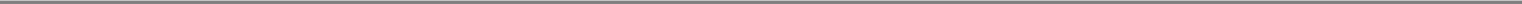 Table of Contentspatent applications in the United States and internationally. Our patent estate includes patent applications with claims relating to our product candidates, methods of use and manufacturing processes, and claims for potential future products and developments. As of April 1, 2019, our intellectual property portfolio includes, on a worldwide basis, two pending international patent applications relating to NC318 and NC410, one pending U.S. patent application relating to NC318, one pending U.S. patent application relating to NC410 and additional pending patent applications for other discovery and research programs. Patents resulting from our patent applications for NC318 and NC410, if issued, are expected to expire beginning in 2037 absent any patent term adjustments or extensions.In addition, as described above, under the Yale Agreement, we have an exclusive, royalty-bearing, sublicensable worldwide license from Yale for an intellectual property portfolio, including patent applications, relating to methods of use for S15 that covers the use of NC318. Any patents from these patent applications, if issued, are expected to expire no earlier than 2036 absent any patent term adjustments or extensions.For all patent applications, we determine strategy for claim scope on a case-by-case basis, taking into account advice of counsel and our business model and needs. We file patents containing claims for protection of all useful applications of our proprietary technologies and any products, as well as all new applications and/or uses we discover for existing technologies and products, based on our assessment of their strategic value. We continuously reassess the number and type of patent applications, as well as the pending and issued patent claims to ensure that maximum coverage and value are obtained for our processes and compositions, given existing patent office rules and regulations. Further, claims may be modified during patent prosecution to meet our intellectual property and business needs.We also rely upon trade secrets, know-how and continuing technological innovation to develop and maintain our competitive position, including with respect to our FIND-IO platform. We seek to protect our proprietary technology and processes, in part, by confidentiality and invention assignment agreements with our employees, consultants, scientific advisors and other contractors. In addition, in the ordinary course of our business, we enter into agreements with other third parties for non-exclusive rights to intellectual property directed to other technologies that are ancillary to our business, including laboratory information management software and research and development tools. In addition, we have filed for trademark registration with the U.S. Patent and Trademark Office, or the USPTO, for "NextCure," our logo and our FIND-IO platform.Government RegulationGovernment Regulation and Product ApprovalThe FDA and other regulatory authorities at federal, state and local levels, as well as in foreign countries, extensively regulate, among other things, the research, development, testing, manufacture, quality control, import, export, safety, effectiveness, labeling, packaging, storage, distribution, recordkeeping, approval, advertising, promotion, marketing, post-approval monitoring and post-approval reporting of biological products. Along with third-party contractors, we will be required to navigate the various preclinical, clinical and commercial approval requirements of the governing regulatory agencies of the countries in which we wish to conduct studies or seek approval or licensure of our product candidates. The processes for obtaining regulatory approvals in the United States and in foreign jurisdictions, along with subsequent compliance with applicable laws and regulations and other regulatory authorities, require the expenditure of substantial time and financial resources.Government policies may change and additional government regulations may be enacted that could prevent or delay further development or regulatory approval of any product candidates, product or manufacturing changes, additional disease indications, or label changes. We cannot predict the likelihood, nature or extent of government regulation that might arise from future legislative or administrative action.106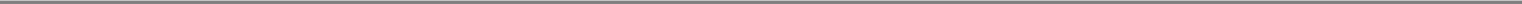 Table of ContentsReview and Approval for Licensing Biologics in the United StatesIn the United States, the FDA regulates our current product candidates as biological products, or biologics, under the Federal Food, Drug, and Cosmetic Act, or FDCA, the Public Health Service Act and associated implementing regulations. Biologics, like other drugs, are used for the treatment, prevention or cure of disease in humans. In contrast to chemically synthesized small molecular weight drugs, which have a well-defined structure and can be thoroughly characterized, biologics are generally derived from living material (human, animal, or microorganism) are complex in structure, and thus are usually not fully characterized. Biologics include immunomedicines for cancer and other diseases.Biologics are also subject to other federal, state and local statutes and regulations. The failure to comply with applicable statutory and regulatory requirements at any time during the product development process, approval process or after approval may subject a sponsor or applicant to administrative or judicial enforcement actions. These actions could include the suspension or termination of clinical trials by the FDA, the FDA's refusal to approve pending applications or supplemental applications, withdrawal of an approval, Warning Letters or Untitled Letters, product recalls, product seizures, total or partial suspension of production or distribution, import detention, injunctions, fines, refusals of government contracts, restitution, disgorgement of profits, or civil or criminal investigations and penalties brought by the FDA, the Department of Justice, or the DOJ, or other governmental entities.An applicant seeking approval to market and distribute a biologic in the United States must typically undertake the following:completion of non-clinical laboratory tests and animal studies performed in accordance with the FDA's good laboratory practice, or GLP, regulations;manufacture, labeling and distribution of investigational drug in compliance with cGMP;submission to the FDA of an IND application, which must become effective before clinical trials may begin and must be updated annually or when significant changes are made;approval by an independent institutional review board, or IRB, or ethics committee at each clinical site before each clinical trial may be initiated;performance of adequate and well-controlled human clinical trials in accordance with the FDA's current Good Clinical Practices requirements, or cGCP, to establish the safety, purity and potency of the proposed biological product candidate for its intended purpose;preparation of and submission to the FDA of a biologics license application, or BLA, after completion of all pivotal clinical trials requesting marketing approval for one or more proposed indications;obtain satisfactory completion of an FDA Advisory Committee review, where appropriate or if applicable, as may be requested by the FDA to assist with its review;satisfactory completion of one or more FDA inspections of the manufacturing facility or facilities at which the proposed product, or components thereof, are produced to assess compliance with cGMP and data integrity requirements to assure that the facilities, methods and controls are adequate to preserve the biologic's identity, safety, quality, purity and potency;satisfactory completion of FDA audits of selected clinical investigation sites to assure compliance with cGCP requirements and the integrity of the clinical data;payment of user fees under the Prescription Drug User Fee Act for the relevant year;obtain FDA review and approval of the BLA to permit commercial marketing of the licensed biologic for particular indications for use in the United States; and107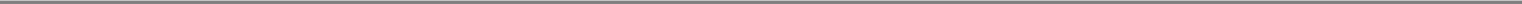 Table of Contentscompliance with any post-approval requirements, including the potential requirement to implement a Risk Evaluation and Mitigation Strategy, or REMS, and the potential requirement to conduct post-approval studies.From time to time, legislation is drafted, introduced and passed in Congress that could significantly change the statutory provisions governing the testing, approval, manufacturing and marketing of products regulated by the FDA. In addition to new legislation, FDA regulations and policies are often revised or interpreted by the agency in ways that may significantly affect our business and our products. It is impossible to predict whether further legislative changes will be enacted or whether FDA regulations, guidance, policies or interpretations will be changed or what the effect of such changes, if any, may be.Preclinical and Clinical DevelopmentBefore an applicant can begin testing the potential candidate in human subjects, the applicant must first conduct preclinical studies. Preclinical studies include laboratory evaluations of product chemistry, toxicity and formulation, as well as in vitro and animal studies to assess the potential safety and activity of the drug for initial testing in humans and to establish a rationale for therapeutic use. Preclinical studies are subject to federal regulations and requirements, including GLP regulations. The results of an applicant's preclinical studies are submitted to the FDA as part of an IND.An IND is a request for authorization from the FDA to administer an investigational new drug product to humans. An IND is an exemption from the FDCA that allows an unapproved drug to be shipped in interstate commerce for use in an investigational clinical trial. Such authorization must be secured prior to interstate shipment and administration of a biologic that is not subject of an approved BLA. In support of a request for an IND, applicants must submit a protocol for each clinical trial. Any subsequent protocol amendments must be submitted to the FDA as part of the IND.Human clinical trials may not begin until an IND is effective. The IND automatically becomes effective 30 days after receipt by the FDA, unless the FDA raises safety concerns or questions about the proposed clinical trial within the 30-day time period. In such a case, the IND may be placed on clinical hold and the IND sponsor and the FDA must resolve any outstanding concerns or questions before the clinical trial can begin. Submission of an IND therefore may or may not result in FDA authorization to begin a clinical trial.The FDA may also place a clinical hold or partial clinical hold on such trial following commencement of a clinical trial under an IND. A clinical hold is an order issued by the FDA to the sponsor to delay a proposed clinical investigation or to suspend an ongoing investigation. A partial clinical hold is a delay or suspension of only part of the clinical work requested under the IND. For example, a specific protocol or part of a protocol is not allowed to proceed, while other protocols may do so. No more than 30 days after imposition of a clinical hold or partial clinical hold, the FDA will provide the sponsor a written explanation of the basis for the hold. Following issuance of a clinical hold or partial clinical hold, an investigation may only resume after the FDA has notified the sponsor that the investigation may proceed. The FDA will base that determination on information provided by the sponsor correcting the deficiencies previously cited or otherwise satisfying the FDA that the investigation can proceed.Clinical trials involve the administration of the investigational product to human subjects under the supervision of qualified investigators in accordance with cGCP regulations, which include the requirement that all research subjects provide their informed consent for their participation in any clinical study. Clinical trials are conducted under protocols detailing, among other things, the objectives of the study, the parameters to be used in monitoring safety and the effectiveness criteria to be evaluated. A separate submission to the existing IND must be made for each successive clinical trial conducted during product development and for any subsequent protocol amendments.108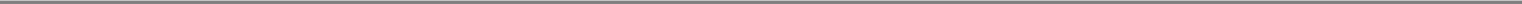 Table of ContentsA sponsor may choose, but is not required, to conduct a foreign clinical study under an IND. When a foreign clinical study is conducted under an IND, all FDA IND requirements must be met unless waived. When the foreign clinical study is not conducted under an IND, the sponsor must ensure that the study complies with cGCP regulations in order to use the study as support for an IND or application for marketing approval, including cGCP regulations, including review and approval by an independent ethics committee and informed consent from subjects.Furthermore, an independent IRB for each site proposing to conduct the clinical trial must review and approve the plan for any clinical trial and its informed consent form before the clinical trial begins at that site, and must monitor the study until completed. Regulatory authorities, the IRB or the sponsor may suspend a clinical trial at any time on various grounds, including a finding that the subjects are being exposed to an unacceptable health risk or that the trial is unlikely to meet its stated objectives.Some trials also include oversight by an independent group of qualified experts organized by the clinical trial sponsor, known as a data safety monitoring board, or DSMB. DSMBs provide authorization for whether or not a trial may move forward at designated check points based on access to certain data from the trial and may halt the clinical trial if it determines that there is an unacceptable safety risk for subjects or other grounds, such as no demonstration of efficacy. Other grounds for suspension or termination may be made based on evolving business objectives and/or competitive climate. There are also requirements governing the reporting of ongoing clinical trials and clinical trial results to public registries.Clinical TrialsFor purposes of BLA approval, clinical trials are typically conducted in the following sequential phases:Phase 1: The investigational product is initially introduced into healthy human subjects or patients with the target disease or condition. These trials are designed to test the safety, dosage tolerance, absorption, metabolism and distribution of the investigational product in humans and the side effects associated with increasing doses. These trials may also yield early evidence of effectiveness.Phase 2: The investigational product is administered to a limited patient population with a specified disease or condition to evaluate the preliminary efficacy, optimal dosages and dosing schedule and to identify possible adverse side effects and safety risks. Multiple Phase 2 clinical trials may be conducted to obtain information prior to beginning larger and more expensive Phase 3 clinical trials.Phase 3: The investigational product is administered to an expanded patient population to further evaluate dosage, to provide statistically significant evidence of clinical efficacy and to further test for safety, generally at multiple geographically dispersed clinical trial sites. These clinical trials are intended to generate sufficient data to statistically evaluate the efficacy and safety of the product for approval, to establish the overall risk/benefit ratio of the investigational product and to provide an adequate basis for product approval by the FDA.These phases may overlap or be combined. In some cases, the FDA may require, or companies may voluntarily pursue, additional clinical trials after a product is approved to gain more information about the product, referred to as Phase 4 trials. Such post-approval trials, when applicable, are conducted following initial approval, typically to develop additional data and information relating to the biological characteristics of the product and treatment of patients in the intended therapeutic indication.Progress reports detailing the results of the clinical trials must be submitted at least annually to the FDA and more frequently if serious adverse events occur. In addition, IND safety reports must be submitted to the FDA for any of the following: suspected serious and unexpected adverse reactions; findings from epidemiological studies, pooled analysis of multiple studies, animal or in vitro testing, or other clinical studies, whether or not conducted under an IND, and whether or not conducted by the109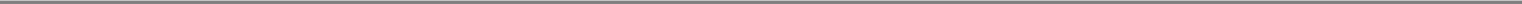 Table of Contentssponsor, that suggest a significant risk in humans exposed to the drug; and any clinically important increase in the rate of a serious suspected adverse reaction over such rate listed in the protocol or investigator brochure.Our planned clinical trials may not be completed successfully within any specified period, or at all. Furthermore, the FDA or the sponsor may suspend or terminate a clinical trial at any time on various grounds, including a finding that the research subjects are being exposed to an unacceptable health risk. Similarly, an IRB can suspend or terminate approval of a clinical trial at its institution, or an institution it represents, if the clinical trial is not being conducted in accordance with the IRB's requirements or if the drug has been associated with unexpected serious harm to patients. The FDA will typically inspect one or more clinical sites to assure compliance with cGCP and the integrity of the clinical data submitted.During clinical development, the sponsor often refines the indication and endpoints on which the BLA will be based. For endpoints based on patient-reported outcomes, or PROs, and outcome reported outcomes, or OROs, the process typically is an iterative one. The FDA has issued guidance on the framework it uses to evaluate PRO instruments. Although the agency may offer advice on optimizing PRO and ORO instruments during the clinical development process, the FDA usually reserves final judgment until it reviews the BLA.Concurrent with clinical trials, companies often complete additional animal studies, and develop additional information about the chemistry and physical characteristics of the drug and finalize a process for manufacturing the product in commercial quantities in accordance with cGMP. The manufacturing process must be capable of consistently producing quality batches of the drug candidate and, among other things, must develop methods for testing the identity, strength, quality, purity and potency of the final drug. Additionally, appropriate packaging must be selected and tested and stability studies must be conducted to demonstrate that the drug candidate does not undergo unacceptable deterioration over its shelf life.BLA Submission and ReviewAssuming successful completion of all required clinical testing in accordance with all applicable regulatory requirements, an applicant may submit a BLA requesting licensing to market the biologic for one or more indications in the United States. The BLA must include the results of product development, nonclinical studies and clinical trials; detailed information on the product's chemistry, manufacture, controls; and proposed labeling. Under the Prescription Drug User Fee Amendments, a BLA submission is subject to an application user fee, unless a waiver or exemption applies.The FDA will initially review the BLA for completeness before accepting it for filing. Under the FDA's procedures, the agency has 60 days from its receipt of a BLA to determine whether the application will be accepted for filing and substantive review. If the agency determines that the application does not meet this initial threshold standard, the FDA may refuse to file the application and request additional information, in which case the application must be resubmitted with the requested information and review of the application delayed.With certain exceptions, BLAs must include a pediatric assessment, generally based on clinical trial data, of the safety and effectiveness of the biologic in relevant pediatric populations. Under certain circumstances, the FDA may waive or defer the requirement for a pediatric assessment, either at the sponsor's request or by the agency's initiative.After the BLA is accepted for filing, the FDA reviews the BLA to determine, among other things, whether a product is safe, pure and potent and if the facility in which it is manufactured, processed, packed or held meets standards designed to assure the product's continued identity, strength, quality, safety, purity and potency. The FDA may convene an advisory committee to provide clinical insight on application review questions. Before approving a BLA, the FDA will typically inspect the facility or facilities where the product is manufactured. The FDA will not approve an application unless it determines that the110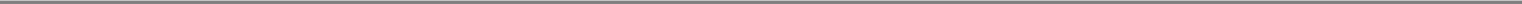 Table of Contentsmanufacturing processes and facilities comply with cGMP and are adequate to assure consistent production of the product within required specifications. In addition, the FDA expects that all data be reliable and accurate, and requires sponsors to implement meaningful and effective strategies to manage data integrity risks. Data integrity is an important component of the sponsor's responsibility to ensure the safety, efficacy and quality of its product or products.The FDA will typically inspect one or more clinical sites to assure compliance with cGCP regulations before approving a BLA. If the FDA determines that the application, manufacturing process or manufacturing facilities are not acceptable, it will outline the deficiencies in the submission and often will request additional testing or information. Notwithstanding the submission of any requested additional information, the FDA ultimately may decide that the application does not satisfy the regulatory criteria for approval.FDA performance goals generally provide for action on a BLA within 10 months of filing, which (as discussed above) typically occurs within 60 days of submission, but that deadline is extended in certain circumstances. Furthermore, the review process is often significantly extended by FDA requests for additional information or clarification.The FDA may refer applications for novel products or products that present difficult questions of safety or efficacy to an advisory committee. Typically, an advisory committee consists of a panel that includes clinicians and other experts who will review, evaluate and provide a recommendation as to whether the application should be approved and, if so, under what conditions. The FDA is not bound by the recommendations of an advisory committee, but it considers such recommendations carefully when making decisions and usually has followed such recommendations.After the FDA evaluates a BLA and conducts inspections of manufacturing facilities where the investigational product and/or its components will be produced, the FDA may issue an approval letter or a Complete Response Letter, or CRL. An approval letter authorizes commercial marketing of the biologic with specific prescribing information for specific indications. A CRL will describe all of the deficiencies that the FDA has identified in the BLA, except that where the FDA determines that the data supporting the application are inadequate to support approval, the FDA may issue the CRL without first conducting required inspections, testing submitted product lots and/or reviewing proposed labeling. If and when the deficiencies have been addressed to the FDA's satisfaction in a resubmission of the BLA, the FDA will issue an approval letter. In issuing the CRL, the FDA may recommend actions that the applicant might take to place the BLA in condition for approval, including requests for additional data, information or clarification. The FDA may delay or refuse approval of a BLA if applicable regulatory criteria are not satisfied, and may require additional testing or information and/or require post-marketing studies and clinical trials. Even with submission of this additional information, the FDA ultimately may decide that the application does not satisfy the regulatory criteria for approval.During the approval process, the FDA will determine whether a REMS is necessary to assure the safe use of the biologic. A REMS is a safety strategy to manage a known or potential serious risk associated with a product and to enable patients to have continued access to such medicines by managing their safe use, and could include medication guides, physician communication plans or elements to assure safe use, such as restricted distribution methods, patient registries and other risk minimization tools. If the FDA concludes that a REMS is needed, the BLA sponsor must submit a proposed REMS and the FDA will not approve the BLA without a REMS that the agency has determined is acceptable.If the FDA approves a product, it may limit the approved indications for use for the product, or require that contraindications, warnings or precautions be included in the product labeling. The FDA may also require that post-approval studies, including Phase 4 clinical trials, be conducted to further assess the drug's safety after approval. The FDA may prevent or limit further marketing of a product based on the results of post-market studies or surveillance programs.111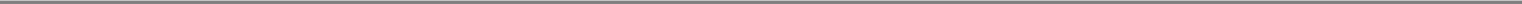 Table of ContentsThe FDA may also require testing and surveillance programs to monitor the product after commercialization. For biologics, such testing may include official lot release, which requires the manufacturer to perform certain tests on each lot of the product before it is released for distribution. The manufacturer then typically must submit samples of each lot of product to the FDA, together with a release protocol showing a summary of the history of manufacture of the lot and the results of all of the manufacturer's tests performed on the lot. The FDA may also perform certain confirmatory tests on lots of some products itself, before releasing the lots for distribution by the manufacturer.After approval, many types of changes to the approved product, such as adding new indications, manufacturing changes and additional labeling claims, are often subject to further testing requirements and FDA review and approval, depending on the nature of the post-approval change. The FDA may withdraw the product approval if compliance with pre- and post-marketing requirements is not maintained or if problems occur after the product reaches the marketplace.Pediatric StudiesUnder the Pediatric Research Equity Act, a BLA or BLA supplement thereto must contain data that are adequate to assess the safety and effectiveness of the drug product for the claimed indications in all relevant pediatric subpopulations, and to support dosing and administration for each pediatric subpopulation for which the product is safe and effective. Those plans must contain an outline of the proposed pediatric study or studies the applicant plans to conduct, including study objectives and design, any deferral or waiver requests and any other information required by regulation. The applicant, the FDA and the FDA's internal review committee must then review the information submitted, consult with each other, and agree upon a final plan. The FDA or the applicant may request an amendment to the plan at any time. In addition, the FDA Reauthorization Act of 2017 requires the FDA to meet early in the development process to discuss pediatric study plans with drug sponsors. The law requires the FDA to meet with drug sponsors by no later than the end-of-Phase 1 meeting for serious or life-threatening diseases and by no later than 90 days after the FDA's receipt of the study plan.The FDA may, on its own initiative or at the request of the applicant, grant deferrals for submission of some or all pediatric data until after approval of the product for use in adults, or full or partial waivers from the pediatric data requirements. For example, the requirement for such studies or clinical trials may be waived if necessary studies or clinical trials in children are impossible, there is strong evidence suggesting the drug will not be effective or safe in children, the drug does not represent a meaningful therapeutic benefit over existing therapies for children, or the drug is not likely to be used in a substantial number of children. Such studies or clinical trials may also be deferred if the drug is ready for approval in adults before pediatric studies or clinical trials are completed or due to concerns about the safety or effectiveness of the drugs in pediatric populations. When such studies or clinical trials are deferred, they will be reported as post-marketing requirements. Pediatric data requirements do not apply to products with orphan designation.Post-Approval RequirementsAny products manufactured or distributed pursuant to FDA approvals are subject to pervasive and continuing regulation by the FDA, including, among other things, requirements relating to recordkeeping, periodic reporting, reporting of certain deviations and adverse experiences, product sampling and distribution and advertising and promotion of the product. After approval, most changes to the approved product, such as adding new indications or other labeling claims, are subject to FDA review and approval. There also are continuing user fee requirements, under which FDA assesses an annual program fee for each product identified in an approved BLA. Biologic manufacturers and their third-party contractors are required to register their establishments with the FDA and certain state agencies. These establishments are subject to routine and periodic unannounced inspections by the FDA and certain state agencies for compliance with cGMP and data integrity requirements, which impose certain procedural and112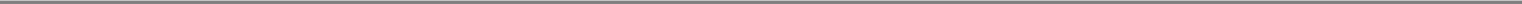 Table of Contentsdocumentation requirements to assure quality of manufacturing and product. FDA has increasingly observed cGMP violations involving data integrity during site inspections and is a significant focus of its oversight. Requirements with respect to data integrity include, among other things, controls to ensure data are complete and secure; activities documented at the time of performance; audit trail functionality; authorized access and limitations; validated computer systems; and review of records for accuracy, completeness and compliance with established standards.Post-approval changes to the manufacturing process are strictly regulated, and, depending on the significance of the change, may require FDA approval before being implemented. FDA regulations also require investigation and correction of any deviations from cGMP and impose reporting requirements upon us and any third-party manufacturers that we may decide to use. Accordingly, manufacturers must continue to expend time, money and effort in the area of production and quality control to maintain compliance with cGMP, data integrity, pharmacovigilance and other aspects of regulatory compliance.The FDA may withdraw the approval if compliance with regulatory requirements and standards is not maintained or if problems occur after the product reaches the market. Later discovery of previously unknown problems with a product, including adverse events of unanticipated severity or frequency, or with manufacturing processes, or failure to comply with regulatory requirements, may result in revisions to the approved labeling to add new safety information; imposition of post-approval studies or clinical trials to assess new safety risks; or imposition of distribution or other restrictions under a REMS. Other potential consequences include, among other things:restrictions on the marketing or manufacturing of a product, complete withdrawal of the product from the market or product recalls;fines, Warning Letters, Untitled Letters or holds on post-approval clinical studies;refusal of the FDA to approve pending applications or supplements to approved applications, or suspension or revocation of existing product approvals;product seizure or detention, or refusal of the FDA to permit the import or export of products or Import Alert; orpermanent injunctions and consent decrees, including the imposition of civil or criminal penalties.The FDA strictly regulates the marketing, labeling, advertising and promotion of prescription drug products placed on the market. A company can make only those claims relating to safety and efficacy, purity and potency that are approved by the FDA and in accordance with the provisions of the approved label. The FDA's regulation includes, among other things, standards and regulations for direct-to-consumer advertising, communications regarding unapproved uses, industry-sponsored scientific and educational activities and promotional activities involving the Internet and social media. Promotional claims relating to a product's safety or effectiveness are prohibited before the drug is approved. After approval, a product generally may not be promoted for uses that are not approved by the FDA, as reflected in the product's prescribing information. In the United States, healthcare professionals are generally permitted to prescribe drugs for such uses not described in the drug's labeling, known as off-label uses, because the FDA does not regulate the practice of medicine. However, FDA regulations impose rigorous restrictions on manufacturers' communications, prohibiting the promotion of off-label uses. It may be permissible, under very specific, narrow conditions, for a manufacturer to engage in non-promotional, non-misleading communication regarding off-label information, such as distributing scientific or medical journal information.If a company is found to have promoted off-label uses, it may become subject to adverse public relations and administrative and judicial enforcement by the FDA, the DOJ or the Office of the Inspector General of the Department of Health and Human Services, as well as other federal and state authorities. This could subject a company to a range of penalties that could have a significant commercial impact,113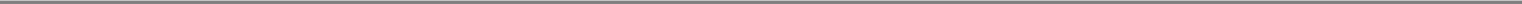 Table of Contentsincluding civil and criminal fines and agreements that materially restrict the manner in which a company promotes or distributes products. The federal government has levied large civil and criminal fines against companies for alleged improper promotion, and has also requested that companies enter into consent decrees and permanent injunctions under which specified promotional conduct is changed or curtailed.The distribution of prescription drug and biologic are subject to the Drug Supply Chain Security Act, or DSCSA, which requires manufacturers and other stakeholders to comply with product identification, tracing, verification, detection and response, notification and licensing requirements. In addition, the Prescription Drug Marketing Act, or PDMA, and its implementing regulations, and state laws limit the distribution of prescription pharmaceutical product samples, and the DSCSA imposes requirements to ensure accountability in distribution and to identify and remove prescription drug and biological products that may be counterfeit, stolen, contaminated, or otherwise harmful from the market.Patent Term Restoration and Marketing ExclusivityAfter approval, owners of relevant drug or biological product patents may apply for up to a five year patent extension to restore a portion of patent term lost during product development and FDA review of a BLA if approval of the application is the first permitted commercial marketing or use of a biologic containing the active ingredient under the Drug Price Competition and Patent Term Restoration Act of 1984, referred to as the Hatch-Waxman Act. The allowable patent term extension is calculated as one-half of the product's testing phase, which is the time between IND and BLA submission, and all of the review phase, which is the time between BLA submission and approval, up to a maximum of five years. The time can be shortened if the FDA determines that the applicant did not pursue approval with due diligence. The total patent term after the extension may not exceed more than 14 years from the date of FDA approval of the product. Only one patent claiming each approved product is eligible for restoration and the patent holder must apply for restoration within 60 days of approval. The USPTO, in consultation with the FDA, reviews and approves the application for patent term restoration.For patents that might expire during the application phase, the patent owner may request an interim patent extension. An interim patent extension increases the patent term by one year and may be renewed up to four times. For each interim patent extension granted, the post-approval patent extension is reduced by one year. The director of the USPTO must determine that approval of the product candidate covered by the patent for which a patent extension is being sought is likely. Interim patent extensions are not available for a product candidate for which a BLA has not been submitted.Biosimilars and Marketing ExclusivitiesThe Biologics Price Competition and Innovation Act, or BPCIA, created an abbreviated approval pathway for biological product candidates shown to be highly similar to or interchangeable with an FDA licensed reference biological product. Biosimilarity sufficient to reference a prior FDA-approved product requires that there be no differences in conditions of use, route of administration, dosage form and strength, and no clinically meaningful differences between the biological product candidate and the reference product in terms of safety, purity and potency. Biosimilarity must be shown through analytical trials, animal trials and at least one clinical trial, unless the Secretary of Health and Human Services waives a required element. A biosimilar product candidate may be deemed interchangeable with a prior approved product if it meets the higher hurdle of demonstrating that it can be expected to produce the same clinical results as the reference product and, for products administered multiple times, the biologic and the reference biologic may be switched after one has been previously administered without increasing safety risks or risks of diminished efficacy relative to exclusive use of the reference biologic. To date, a handful of biosimilar products and no interchangeable products have been approved under the BPCIA. Complexities associated with the larger, and often more complex, structures of biologics, as well as the process by which such products are manufactured, pose significant hurdles to implementation of the abbreviated approval pathway that are still being worked out by the FDA.114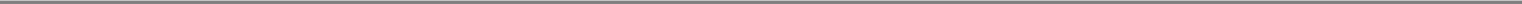 Table of ContentsA reference biologic is granted 12 years of exclusivity from the time of first licensure of the reference product, and no application for a biosimilar can be submitted for four years from the date of licensure of the reference product. The first biological product candidate submitted under the abbreviated approval pathway that is determined to be interchangeable with the reference product has exclusivity against a finding of interchangeability for other biologics for the same condition of use for the lesser of (i) one year after first commercial marketing of the first interchangeable biosimilar, (ii) 18 months after the first interchangeable biosimilar is approved if there is no patent challenge, (iii) 18 months after resolution of a lawsuit over the patents of the reference biologic in favor of the first interchangeable biosimilar applicant, or (iv) 42 months after the first interchangeable biosimilar's application has been approved if a patent lawsuit is ongoing within the 42 month period. At this time, it is unclear whether products deemed "interchangeable" by the FDA will, in fact, be readily substituted by pharmacies, which are governed by state pharmacy laws and regulations.If a biologic is designated and approved for an orphan indication, it will be granted seven years of orphan drug exclusivity. An orphan indication is granted to biological products and drugs designated and approved to treat diseases or conditions affecting fewer than 200,000 individuals in the United States, or if there is no reasonable expectation that the sponsor will be able to recover the costs of developing and marketing the drug or biological product in the United States. A biosimilar may not be licensed by FDA for the protected orphan indication until after the expiration of the seven year orphan drug exclusivity period or the 12 year reference product exclusivity, whichever is later.Pediatric exclusivity adds an additional six month exclusivity period to any marketing exclusivities and patents that a biological product has obtained. In order to obtain pediatric exclusivity, a BLA sponsor must conduct pediatric studies as requested by the FDA in a Written Request. The data do not need to show the product to be effective in the pediatric population studied; rather, if the clinical trial is deemed to fairly respond to the FDA's request, the additional protection is granted. If reports of requested pediatric studies are submitted to and accepted by the FDA within the statutory time limits, whatever statutory or regulatory periods of exclusivity or patent protection cover the product are extended by six months. While pediatric exclusivity is not an actual extension on a patent term, it effectively extends the preclusive effect of the patent on FDA's authority to approve another application that relies on the product with pediatric exclusivity.The BPCIA is complex and continues to be interpreted and implemented by the FDA. The FDA has issued several guidance documents outlining an approach to review and approval of biosimilars. In July 2018, the FDA released its Biosimilars Action Plan to improve the efficiency of the biosimilar and interchangeable product development and approval process. Other aspects of the BPCIA, some of which may impact the BPCIA exclusivity provisions, have also been the subject of recent litigation. As a result, the ultimate impact, implementation and impact of the BPCIA is subject to significant uncertainty.Regulation of Companion Diagnostics and Laboratory Developed TestsA companion diagnostic is an in vitro diagnostic that can: identify the patients most likely to benefit from a particular therapeutic product; identify those likely to be at an increased risk for serious side effects; or monitor responses to treatment with a particular therapeutic product for the purpose of adjusting treatment to achieve improved safety or effectiveness. Under the FDCA, in vitro companion diagnostics are generally regulated as medical devices. The FDA has generally classified in vitro companion diagnostics as high-risk, Class III devices, which require FDA approval of a premarket approval application, or PMA, but recognizes the possibility of a moderate-risk IVD companion diagnostic (i.e., Class II device), which would require clearance of a 510(k) premarket notification or grant of a de novo request. Approval or clearance of the in vitro companion diagnostic device will ensure that the device has been adequately evaluated and has adequate performance characteristics in the intended population.115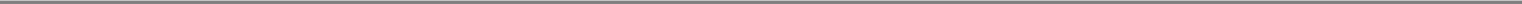 Table of ContentsFor those in vitro companion diagnostics that require PMA approval, the process involves gathering and submitting clinical and preclinical data on the device for review by the FDA. It involves a rigorous premarket review, during which the applicant must provide the FDA with reasonable assurance of the device's safety and effectiveness, as well as information regarding the device's design, manufacturing and labeling. In addition, the FDA will typically inspect the device manufacturer's facilities for compliance with the Quality System Regulation, which imposes testing, control, documentation and other quality assurance requirements.The FDA has issued guidance on the approval of therapeutic products and in vitro companion diagnostic devices. According to the FDA's guidance, for novel therapeutic products including biologics, an in vitro companion diagnostic device and its corresponding therapeutic should be approved or cleared contemporaneously by the FDA for the use indicated in the therapeutic product's labeling.In some cases, information from a diagnostic test may be useful to a prescriber, but not necessary for the safe and effective administration of the therapeutic product. In those cases, health care providers may employ information derived from a laboratory developed test, or LDT, when administering a therapeutic product. An LDT is a type of in vitro diagnostic test that is designed, manufactured and used within a single laboratory. LDTs can be used to measure or detect a wide variety of analytes (substances such as proteins, chemical compounds like glucose or cholesterol, or DNA), in a sample taken from a human body.Currently the Centers for Medicare and Medicaid Services, or CMS, regulates LDTs and the laboratories that develop them, and enforces the Clinical Laboratories Improvement Amendments, or CLIA. CMS evaluates whether there is clinical utility for each specific test, and also performs postmarket oversight of laboratory operational processes. CMS's oversight through the CLIA program is designed to confirm that a lab assesses analytical validity, but does not confirm whether it had results from an analytical validity assessment that were sufficient to support the claimed intended use of the test.Historically the FDA has generally not enforced premarket review and other FDA requirements on LDTs because LDTs were relatively simple lab tests and generally available on a limited basis. Due to advances in technology, however, some LDTs are now much more complex, have a nationwide reach and present higher risks, such as detection of risk for breast cancer and Alzheimer's disease, which are similar to those of other IV in vitro diagnostics that have undergone premarket review.The FDA has announced that in the future it intends to assert jurisdiction over LDTs and proposed increasing regulatory requirements for LDTs through a risk-based framework. The FDA received considerable resistance to its proposal, and to date generally exercises enforcement discretion with respect to LDTs, leaving responsibility to CMS.New laws, regulations or changes to existing laws, regulations and policies may result in changes to the requirements for LDTs or in vitro diagnostic devices and to the FDA's compliance and enforcement policies.Healthcare RegulationPharmaceutical Coverage and ReimbursementOur ability to successfully commercialize any of our product candidates for which we may receive regulatory approval will depend in significant part on the availability of coverage and reimbursement from third-party payors, including governmental healthcare programs such as the Medicare and Medicaid programs in the U.S.; private health insurers; managed care organizations; and other entities. Third-party payors establish the coverage and reimbursement policies for pharmaceutical products, and the marketability of any products for which we may receive regulatory approval for commercial sale depends on those payors' coverage policies and reimbursement rates. Third-party payors may limit coverage to specific products on an approved list, or formulary, which might not include one or more of our product candidates. Third-party payors, together with regulators and others, are increasingly challenging the prices116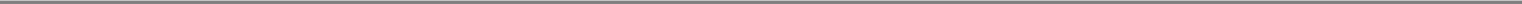 Table of Contentscharged for pharmaceutical products and health services, in addition to their cost-effectiveness, safety and efficacy.In addition, no uniform policy for coverage and reimbursement exists in the United States. Third-party payors often rely upon Medicare coverage policy and payment limitations in setting their own coverage and reimbursement policies, but also have their own methods and approval process apart from Medicare determinations. Therefore, coverage and reimbursement rates can vary significantly from payor to payor.Moreover, obtaining coverage and adequate reimbursement is a time-consuming and costly process. We may be required to provide scientific and clinical support for the use of any product to each third-party payor separately with no assurance that approval will be obtained, and we may need to conduct expensive pharmacoeconomic studies in order to demonstrate the cost-effectiveness of our products. We cannot be certain that our product candidates will be considered cost-effective by third-party payors. This process could delay the market acceptance of any product candidates for which we may receive approval and could have a negative effect on our future revenues and operating results.Other U.S. Healthcare Laws and Compliance RequirementsIn the United States, our business may be subject to healthcare fraud and abuse regulation and enforcement by both the federal government and the states in which we conduct our business, particularly once third-party reimbursement becomes available for one or more of our products. The healthcare fraud and abuse laws and regulations that may affect our ability to operate include but are not limited to:The federal Anti-Kickback Statute, which prohibits, among other things, knowingly and willfully soliciting, receiving, offering or paying any remuneration (including any kickback, bribe or rebate), directly or indirectly, overtly or covertly, in cash or in kind, to induce, or in return for, either the referral of an individual, or the purchase, lease, order or recommendation of any good, facility, item or service for which payment may be made, in whole or in part, under the Medicare and Medicaid programs, or other federal healthcare programs. A person or entity can be found guilty of violating the statute without actual knowledge of the statute or specific intent to violate it. The federal Anti-Kickback Statute has been interpreted to apply to arrangements between pharmaceutical manufacturers on the one hand and prescribers, purchasers, and formulary managers on the other. Although there are a number of statutory exceptions and regulatory safe harbors to the federal Anti-Kickback Law protecting certain common business arrangements and activities from prosecution or regulatory sanctions, the exceptions and safe harbors are drawn narrowly, and practices that involve remuneration to those who prescribe, purchase, or recommend pharmaceutical and biological products, including certain discounts, or engaging such individuals as speakers or consultants, may be subject to scrutiny if they do not fit squarely within an exception or safe harbor. Our practices may not in all cases meet all of the criteria for safe harbor protection from anti-kickback liability. Moreover, there are no safe harbors for many common practices, such as educational and research grants or patient or product assistance programs;The federal civil and criminal false claims laws and civil monetary penalty laws, including the civil False Claims Act, or FCA, which prohibits, among other things, knowingly presenting, or causing to be presented, claims for payment of government funds that are false or fraudulent, or knowingly making, or using or causing to be made or used, a false record or statement material to a false or fraudulent claim to avoid, decrease, or conceal an obligation to pay money to the federal government. Private individuals, commonly known as "whistleblowers," can bring FCA qui tam actions, on behalf of the government and such individuals and may share in amounts paid by the entity to the government in recovery or settlement. In addition, a claim including items or services resulting from a violation of the federal Anti-Kickback Statute constitutes a false or fraudulent claim for purposes of the FCA. FCA liability is potentially significant in the healthcare industry117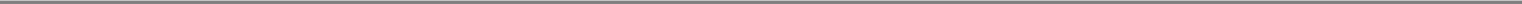 Table of Contentsbecause the statute provides for treble damages and significant mandatory penalties per false claim or statement for violations. Criminal penalties, including imprisonment and criminal fines, are also possible for making or presenting a false, fictitious or fraudulent claim to the federal government;The federal Health Insurance Portability and Accountability Act of 1996, or HIPAA, which, among other things, prohibits executing a scheme to defraud any healthcare benefit program, including private third-party payors, and prohibits (i) knowingly and willfully falsifying, concealing or covering up a material fact or making any materially false, fictitious or fraudulent statement or representation and (ii) making or using any false writing or document knowing the same to contain any materially false, fictitious or fraudulent statement or entry in connection with the delivery of or payment for healthcare benefits, items or services. Similar to the federal Anti-Kickback Statute, a person or entity can be found guilty of violating the HIPAA fraud provisions without actual knowledge of the statute or specific intent to violate it;HIPAA, as amended by the Health Information Technology for Economic and Clinical Health Act of 2009, or HITECH, and their respective implementing regulations, which impose requirements relating to the privacy, security and transmission of individually identifiable health information held by covered entities, including health plans, healthcare clearinghouses and certain healthcare providers, and their business associates, individuals or entities that perform certain services on behalf of a covered entity that involve the use or disclosure of individually identifiable health information. HITECH also created new tiers of civil monetary penalties, amended HIPAA to make civil and criminal penalties directly applicable to business associates and gave state attorneys general new authority to file civil actions for damages or injunctions in federal courts to enforce HIPAA and seek attorneys' fees and costs associated with pursuing federal civil actions;The federal Physician Payments Sunshine Act, being implemented as the Open Payments Program, which requires manufacturers of drugs, devices, biologics and medical supplies for which payment is available under Medicare, Medicaid or the Children's Health Insurance Program (with certain exceptions) to report annually to CMS information related to direct or indirect payments and other transfers of value to physicians and teaching hospitals, as well as ownership and investment interests held in a company by physicians and their immediate family members. Beginning in 2022, applicable manufacturers will also be required to report information regarding payments and transfers of value provided to physician assistants, nurse practitioners, clinical nurse specialists, certified nurse anesthetists and certified nurse-midwives; andAnalogous U.S. state and local laws and regulations, such as state anti-kickback and false claims laws, which may apply to sales or marketing arrangements and claims involving healthcare items or services reimbursed by non-governmental third-party payors, including private insurers; state laws that require pharmaceutical companies to comply with the pharmaceutical industry's voluntary compliance guidelines and the relevant compliance guidance promulgated by the federal government or otherwise restrict payments that may be made to healthcare providers; state laws that restrict the ability of manufacturers to offer co-pay support to patients for certain prescription drugs; state laws that require drug manufacturers to report information related to clinical trials, or information related to payments and other transfers of value to physicians and other healthcare providers or marketing expenditures; state laws that require drug manufacturers to report information on the pricing of certain drugs; state laws and local ordinances that require identification or licensing of sales representatives; and state laws governing the privacy and security of health information in certain circumstances, many of which differ from each other in significant ways and often are not preempted by HIPAA, thus complicating compliance efforts.We will be required to spend substantial time and money to ensure that our business arrangements with third parties comply with applicable healthcare laws and regulations. Even then, governmental authorities may conclude that our business practices do not comply with current or future statutes,118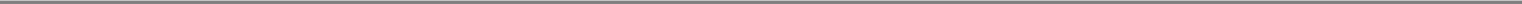 Table of Contentsregulations or case law involving applicable fraud and abuse or other healthcare laws and regulations. If governmental authorities find that our operations violate any of these laws or any other governmental regulations that may apply to us, we may be subject to significant civil, criminal and administrative penalties, damages, fines, disgorgement, individual imprisonment, exclusion from government funded healthcare programs, such as Medicare and Medicaid, and additional reporting obligations and oversight if we become subject to a corporate integrity agreement or other agreement to resolve allegations of non-compliance with these laws, and we may be required to curtail or restructure our operations. Moreover, we expect that there will continue to be federal and state laws and regulations, proposed and implemented, that could impact our operations and business. In addition, the approval and commercialization of any product candidate we develop outside the United States will also likely subject us to foreign equivalents of the healthcare laws mentioned above, among other foreign laws. The extent to which future legislation or regulations, if any, relating to health care fraud and abuse laws or enforcement, may be enacted or what effect such legislation or regulation would have on our business remains uncertain.Healthcare ReformIn the United States there have been, and continue to be, several legislative and regulatory changes and proposed reforms of the healthcare system to contain costs, improve quality and expand access to care. In the United States, there have been and continue to be a number of healthcare-related legislative initiatives that have significantly affected the pharmaceutical industry. For example, the Patient Protection and Affordable Care Act, as amended by the Health Care and Education Reconciliation Act of 2010, or collectively, the ACA, was passed in March 2010, substantially changing the way healthcare is financed by both governmental and private insurers and significantly impacting the U.S. pharmaceutical industry. Among other things, the ACA subjects biologics to potential competition by lower-cost biosimilars; addresses a new methodology by which rebates owed by manufacturers under the Medicaid Drug Rebate Program are calculated for drugs that are inhaled, infused, instilled, implanted or injected; increases the minimum Medicaid rebates owed by manufacturers under the Medicaid Drug Rebate Program and extends the rebate program to individuals enrolled in Medicaid managed care organizations; establishes annual fees and taxes on manufacturers of certain branded prescription drugs; and creates a new Medicare Part D coverage gap discount program in which, as a condition of coverage of its products under Medicare Part D, manufacturers must now agree to offer 70% point-of-sale discounts off negotiated prices of applicable brand drugs to eligible beneficiaries during their coverage gap period.Some of the provisions of the ACA have yet to be fully implemented, while certain provisions have been subject to judicial and Congressional challenges. In addition, there have been efforts by the Trump Administration to repeal or replace certain aspects of the ACA and to alter the implementation of the ACA and related laws. For example, Congress has considered legislation that would repeal or repeal and replace all or part of the ACA. While Congress has not passed comprehensive repeal legislation, bills affecting the implementation of certain taxes under the ACA have been signed into law. The Tax Cuts and Jobs Act of 2017, or the Tax Act, includes a provision repealing, effective January 1, 2019, the tax-based shared responsibility payment imposed by the ACA on certain individuals who fail to maintain qualifying health coverage for all or part of a year commonly referred to as the "individual mandate." On January 22, 2018, President Trump signed a continuing resolution on appropriations for fiscal year 2018 that delayed the implementation of certain ACA-mandated fees, including the so-called "Cadillac" tax on certain high cost employer-sponsored insurance plans, the annual fee imposed on certain high cost employer-sponsored insurance plans, the annual fee imposed on certain health insurance providers based on market share and the medical device excise tax on non-exempt medical devices. The Bipartisan Budget Act of 2018, or the BBA, among other things, amends the ACA, effective January 1, 2019, to reduce the coverage gap in most Medicare drug plans, commonly referred to as the "donut hole." Also, in July 2018, CMS issued a final rule permitting further collections and payments to and from certain ACA qualified health plans and health insurance issuers under the ACA risk adjustment program in response to the outcome of federal district court litigation regarding the method CMS uses to determine this risk adjustment. Additional119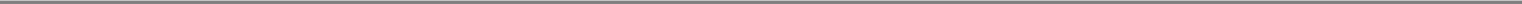 Table of Contentslegislative changes or regulatory changes related to the ACA remain possible. In December 2018, a United States District Court Judge for the Northern District of Texas ruled that the entire ACA is unconstitutional because the tax penalty associated with the "individual mandate" was repealed by Congress as part of the Tax Act. This ruling is under appeal and stayed pending appeal. While the United States District Court Judge for the Northern District of Texas, as well as the Trump Administration and CMS, have stated that the ruling will have no effect while this appeal is pending, it is unclear how this decision, subsequent appeals and other efforts to invalidate the ACA, regulations promulgated under the ACA or portions thereof, will impact the ACA and its implementation.Additionally, there has been increasing legislative and enforcement interest in the United States with respect to specialty drug pricing practices. Specifically, there have been several recent U.S. Congressional inquiries and proposed and enacted federal and state legislation designed to, among other things, bring more transparency to drug pricing; reduce the cost of prescription drugs under Medicare; review the relationship between pricing and manufacturer patient programs; and reform government program reimbursement methodologies for drugs. For example, the Trump Administration released a "Blueprint" to lower drug prices and reduce out of pocket costs of drugs that contains additional proposals to increase manufacturer competition, increase the negotiating power of certain federal healthcare programs, incentivize manufacturers to lower the list price of their products and reduce the out of pocket costs of drug products paid by consumers. On January 31, 2019, the Department of Health and Human Services, HHS Office of Inspector General, proposed modifications to the federal Anti-Kickback Statute discount safe harbor for the purpose of reducing the cost of drug products to consumers which, among other things, if finalized, will remove safe harbor protection from rebates paid by manufacturers to Medicare Part D plans, Medicaid managed care organizations and pharmacy benefit managers working with these organizations. Although a number of these, and other proposed measures may require additional authorization to become effective, Congress and the Trump Administration have each indicated that they will continue to seek new legislative and/or administrative measures to control drug costs. Individual states in the United States have also increasingly passed legislation and implemented regulations designed to control pharmaceutical and biological product pricing, including price or patient reimbursement limitations, discounts, restrictions on certain product access and marketing cost disclosure and transparency measures, and, in some cases, designed to encourage importation from other countries and bulk purchasing. In addition, regional healthcare authorities and individual hospitals are increasingly using bidding procedures to determine what pharmaceutical products and which suppliers will be included in their prescription drug and other healthcare programs.Moreover, on May 30, 2018, the Right to Try Act was signed into law. The law, among other things, provides a federal framework for certain patients to access certain investigational new drug products that have completed a Phase 1 clinical trial and that are undergoing investigation for FDA approval. Under certain circumstances, eligible patients can seek treatment without enrolling in clinical trials and without obtaining FDA permission under the FDA expanded access program. There is no obligation for a pharmaceutical manufacturer to make its drug products available to eligible patients as a result of the Right to Try Act.EmployeesAs of April 1, 2019, we had 44 full-time employees, of which 35 were primarily engaged in research and development activities and 21 hold M.D. or Ph.D. degrees. None of our employees is represented by labor unions or covered by collective bargaining agreements. We consider our relationship with our employees to be good.FacilitiesOur corporate headquarters are currently located in Beltsville, Maryland and consist of 11,329 square feet of office space and 13,579 square feet of laboratory and manufacturing space, as well as an additional120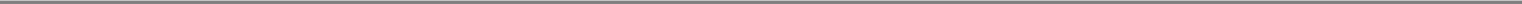 Table of Contents10,209 square feet to be used for office space, under a lease that expires in August 2025. In January 2019, we entered into a new lease for an additional 14,075 square feet to be used for office, laboratory and manufacturing space that we expect to take possession of in June 2019. The new lease is expected to expire in March 2030 and will also cover our existing space after the expiration of our current lease. We believe that these facilities are adequate for our current needs and that suitable additional or substitute space will be available in the future if needed.Legal ProceedingsFrom time to time, we may become involved in litigation or other legal proceedings as part of our ordinary course of business. We are not currently a party to any litigation or legal proceedings that, in the opinion of our management, are likely to have a material adverse effect on our business.121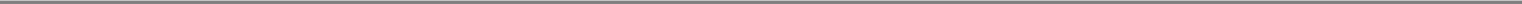 Table of ContentsMANAGEMENTExecutive Officers and DirectorsThe following table sets forth the name and position of each of our executive officers and directors, and their ages as of April 1, 2019:Member of the audit committee.Member of the compensation committee.Member of the nominating and corporate governance committee.Executive OfficersMichael Richman co-founded our company and has served as our President, Chief Executive Officer and a member of our board of directors since October 2015. Mr. Richman served as President and Chief Executive Officer of Amplimmune, Inc. (now MedImmune, LLC), a biopharmaceutical company focused on immuno-oncology, from 2007 to August 2015, including through Amplimmune's acquisition by AstraZeneca plc in October 2013. Before Amplimmune, Mr. Richman served as Executive Vice President and Chief Operating Officer of MacroGenics, Inc., a biopharmaceutical company focused on the treatment of cancer, from 2002 to 2007. Mr. Richman joined MacroGenics with approximately 20 years' experience in corporate business development within the biotechnology industry. Mr. Richman has served as a director of Pieris Pharmaceuticals, Inc., a public company, since December 2014 and as a director of Madison Vaccines, Inc., a private company, since May 2014. Mr. Richman was previously a member of the board of directors of GenVec, Inc. from April 2015 until its acquisition by Intrexon Corporation in June 2017 and Opexa Therapeutics, Inc. from June 2006 until its acquisition by Acer Therapeutics in September 2017. Mr. Richman received a B.S. in genetics and molecular biology from the University of California at Davis and an M.S.B.A. in international business from San Francisco State University.We believe that Mr. Richman is qualified to serve on our board of directors because of his service as our President and Chief Executive Officer, his service on the boards of other private and public life sciences companies and his extensive knowledge of our company and industry, including comprehensive experience in financing, corporate management, research and business development.Steven P. Cobourn, CPA has served as our Chief Financial Officer since January 2018. Previously, he served as Chief Financial Officer of Vaccinex, Inc., a biotechnology company, from May 2014 to January122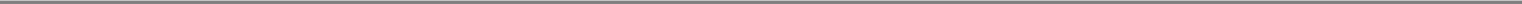 Table of Contents2018. Prior to joining Vaccinex, Mr. Cobourn was the Vice President of Finance and Treasurer of Otsuka America Pharmaceutical, Inc., a private pharmaceutical company, from 2003 to April 2014, and served in other roles at Otsuka America Pharmaceutical from 1993 to 2003. Prior to joining Otsuka America Pharmaceutical, Mr. Cobourn was a Certified Public Accountant at Hass & Company LLC, an accounting firm. Mr. Cobourn received a B.S. in business administration from Drexel University and is a Certified Public Accountant.Kevin N. Heller, M.D. has served as our Chief Medical Officer since April 2018. He has also served as an Adjunct Professor at the Yale University School of Medicine since October 2018. Dr. Heller served as head of antibody clinical development at Incyte Corporation, a biotechnology company, from May 2015 to April 2018 and as Global Medical Lead for the vandetanib program at AstraZeneca plc from May 2013 to May 2015. Prior to joining AstraZeneca plc, Dr. Heller served as an early clinical development lead for multiple programs, clinical strategy lead for ipilumumab and global lead for oncology search and evaluation in the business development group at Bristol-Meyers Squibb Company from 2007 to 2013. Dr. Heller received a B.S. in molecular biophysics and biochemistry from Yale University and an M.D. from George Washington University.James B. Bingham, Ph.D. has served as our Chief Development Officer since December 2018 and previously served as our Senior Vice President, Development and Manufacturing from October 2015 to December 2018. Dr. Bingham has also served as President of MMG Biopharmaceuticals Consulting, LLC since November 2008. Prior to joining NextCure, Dr. Bingham held various positions at Amplimmune from 2007 to July 2015, including Senior Vice President of Development, Manufacturing and Quality from January 2013 to July 2015. Dr. Bingham served as Associate Director of Microbial Research & Development at Cambrex Corporation and, after its acquisition of Cambrex, Lonza Group AG from 2006 to 2007. Dr. Bingham also worked for Human Genome Sciences, Inc. (acquired by GlaxoSmithKline plc), or HGS, from 2000 to 2006. Prior to joining HGS, Dr. Bingham was also employed at MedImmune and Integrated Genetics (now part of Laboratory Corporation of America Holdings). Dr. Bingham received a B.S. in biology from St. Michael's College and a Ph.D. in biological chemistry from The Johns Hopkins University.Sol Langermann, Ph.D. has served as our Chief Scientific Officer since December 2018 and previously served as our Senior Vice President, Research from October 2015 to December 2018. Prior to joining NextCure, Dr. Langermann served as Senior Vice President and Chief Scientific Officer of Amplimmune from 2007 to July 2015. Dr. Langermann previously served as Chief Scientific Officer at PharmAthene, Inc., which was later acquired by Altimmune, Inc., from 2004 to 2007. Prior to PharmAthene, he held several positions at MedImmune, LLC, including Senior Director of Cell Biology, Director of Immunology and Molecular Genetics and Research Scientist in Immunology. Dr. Langermann received a B.A. in philosophy of science from Columbia College, an M.L.A. in immunology from Harvard University and a Ph.D. in microbiology and molecular biology from Tufts University. He completed his postdoctoral fellowship in mucosal immunology at Harvard University.Timothy Mayer, Ph.D. has served as our Senior Vice President, Corporate Development since December 2018 and previously served as our Vice President, Business Development from February 2016 to December 2018. Prior to joining NextCure, Dr. Mayer held several positions at MacroGenics, Inc., a biopharmaceutical company focused on the treatment of cancer, from 2004 to February 2016, including Senior Director, Intellectual Property from 2009 to February 2016. Prior to that, Dr. Mayer worked on biotechnology and pharmaceutical patent matters as a Technical Specialist at Banner & Witcoff, Ltd., an intellectual property law firm, from 2000 to 2004. Dr. Mayer received a B.S. in microbiology and a B.S. in biochemistry from California Polytechnic State University and a Ph.D. in microbiology and immunology from the Pennsylvania State University College of Medicine.Linda N. Liu, Ph.D. has served as our Senior Vice President, Research since December 2018 and previously served as our Vice President, Translational Research from October 2015 to December 2018.123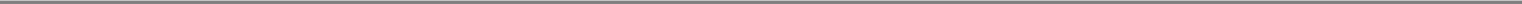 Table of ContentsPrior to joining NextCure, Dr. Liu held several positions at Amplimmune from 2007 to August 2015, including Executive Director of Translational Science/Scientific Affairs and Vice President of New Product Development from January 2013 to August 2015. She served as a Senior Director of Biological Product Development at MaxCyte, Inc., a clinical stage biotechnology company aimed at commercializing cell loading technology, from 2000 to 2007 and as a Senior Scientist at Osiris Therapeutics, Inc. from 1999 to 2000. Dr. Liu received a B.S. in virology and molecular biology from Wuhan University in China and a Ph.D. in virology and cell biology from the University of Texas at Austin. She conducted her postdoctoral training in tumor cell biology at the St. Jude Children's Research Hospital.Non-Employee DirectorsDavid Kabakoff, Ph.D. has served as Chair of our board of directors since December 2015. Dr. Kabakoff has served as Executive Partner at Sofinnova Investments, Inc. since May 2007 and became a founding Partner of HealthQuest Capital in 2012. Dr. Kabakoff currently serves on the board of directors of several privately held life sciences companies, including Dauntless Pharmaceuticals, Inc., Rainier Therapeutics, Neurana Pharmaceuticals, Lineagen, Inc., where he serves as chairman, bioTheranostics, Inc., Castle Biosciences, Inc. and Antiva Biosciences, Inc. Mr. Kabakoff has previously served as a director of several other publicly traded and privately held life sciences companies, including Principia Biopharma, Inc. from June 2016 until August 2018 in advance of Principia's September 2018 initial public offering, publicly traded lnterMune, Inc. from November 2005 to September 2014 and Amplimmune. In 2001, Dr. Kabakoff co-founded Salmedix, Inc., a company that developed cancer drug treatments, and served as the company's Chairman and Chief Executive Officer and led its acquisition in June 2005 by Cephalon, Inc. Previously, Dr. Kabakoff held the positions of Executive Vice President of Dura Pharmaceuticals, Inc. and President and Chief Executive Officer of Spiros, both pharmaceutical companies, Chief Executive Officer of Corvas International, Inc., a developer of biotherapeutics, and held senior executive positions with Hybritech, a biotechnology company. Dr. Kabakoff received a B.A. in chemistry from Case Western Reserve University and a Ph.D. in chemistry from Yale University.We believe Dr. Kabakoff is qualified to serve as a member of our board of directors due to his extensive experience in the biotechnology industry and his investing experience.Elaine V. Jones, Ph.D. has served as a member of our board of directors since December 2015. Dr. Jones has served as Vice President, Worldwide Business Development and Senior Partner at Pfizer Ventures, where she is responsible for making and managing venture investments of strategic interest to Pfizer Inc., since December 2008. Prior to joining Pfizer, Dr. Jones was a General Partner with EuclidSR Partners. She began her private equity career in 1999 at S.R. One, GlaxoSmithKline's venture fund. Before that, she was Director of Scientific Licensing for SmithKline Beecham and a research scientist for SmithKline Beecham Pharmaceutical R&D. Dr. Jones currently serves on the board of directors for various privately held companies and also serves as a trustee of Juniata College. Dr. Jones previously served on the boards of directors of several publicly traded healthcare companies, including Mersana Therapeutics, Inc. from February 2015 to June 2018, Mirna Therapeutics, Inc. from December 2012 to June 2016, CytomX Therapeutics, Inc. from December 2014 to June 2016, Aquinox Pharmaceuticals, Inc. from June 2010 to February 2015 and Flexion Therapeutics, Inc. from December 2009 to June 2014. Dr. Jones received a B.S. in biology from Juniata College and a Ph.D. in microbiology from the University of Pittsburgh.We believe that Dr. Jones is qualified to serve as a member of our board of directors due to her scientific and pharmaceutical industry background, as well as her extensive experience in the venture capital industry.Chau Q. Khuong has served as a member of our board of directors since December 2015. Mr. Khuong has served as a Private Equity Partner at OrbiMed Advisors LLC, a venture capital and asset management firm, since 2003. Mr. Khuong currently serves as a director of several publicly traded companies, including Bellus Health since December 2018, Synlogic, Inc. since February 2016, Inspire Medical Systems, Inc. since124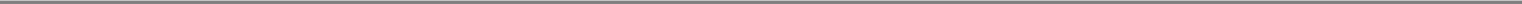 Table of ContentsMay 2014 and Aerpio Pharmaceuticals, Inc. since April 2014, and previously served as a director of Nabriva Therapeutics plc (formerly Nabriva Therapeutics AG) from April 2015 to August 2017, Otonomy, Inc. from August 2013 to July 2016 and as chairman of the board of directors of Pieris Pharmaceuticals, Inc. from December 2014 to November 2017. Mr. Khuong has also served on the board of directors for several privately held companies. Mr. Khuong received a B.S. in molecular biology with concentration in biotechnology and a M.P.H. with concentration in infectious diseases from Yale University.We believe that Mr. Khuong is qualified to serve as a member of our board of directors due to his extensive directorship and healthcare industry experience.Judith J. Li has served as a member of our board of directors since December 2015. Ms. Li has served as a Partner at Lilly Asia Ventures, which focuses on early- and growth-stage life sciences investments, since April 2015 and prior to that served as Principal at Lilly Asia Ventures from November 2013 to April 2015. Ms. Li has served as a director of publicly traded Gritstone Oncology, Inc. since September 2017 and holds board appointments at a variety of Lilly Asia Ventures' private portfolio companies, including Just Biotherapeutics, Inc. and Veritas Genetics Inc. From April 2014 to December 2017, she served on the board of Crown BioScience Inc., a biotechnology company that was publicly listed on the Taiwan Stock Exchange until it was acquired in December 2017. Prior to joining Lilly Asia Ventures, Ms. Li served as a senior business analyst at McKinsey & Company, worked in hospital administration at Partners Healthcare, and co-founded an interventional nephrology medical device venture. Ms. Li received a B.A. in biology from Harvard University and an M.B.A. from Harvard Business School.We believe that Ms. Li is qualified to serve on our board of directors due to her experience as a board member of biotechnology and pharmaceutical companies and her experience as an investor in early-stage life sciences companies.Timothy M. Shannon, M.D. has served as a member of our board of directors since December 2015. Dr. Shannon has served as a General Partner at Canaan Partners since November 2009. Dr. Shannon has also served as the chairman of the board of directors at Arvinas, Inc., a publicly traded biopharmaceutical company focused on therapies to degrade disease-causing proteins, since July 2013. Dr. Shannon was the President and Chief Executive Officer of Aldea Pharmaceuticals, a biopharmaceutical company focused on the treatment of toxic aldehyde-related diseases, from November 2010 to September 2013. Dr. Shannon also served as Chief Executive Officer of CuraGen Corporation from 2007 to 2009 and as CuraGen's Chief Medical Officer from 2004 to 2007. From 1992 to 2002, Dr. Shannon served in various senior research and development roles at Bayer Healthcare, including Senior Vice President of Worldwide Clinical Development. Dr. Shannon previously served as a member of the boards of directors of publicly traded CytomX Therapeutics, Inc. from July 2012 to March 2017, Celldex Therapeutics, Inc. from October 2009 to December 2014 and CuraGen Corporation from September 2007 until its acquisition by Celldex in October 2009. Dr. Shannon received a B.A. in chemistry from Amherst College and an M.D. from the University of Connecticut.We believe Dr. Shannon is qualified to serve on our board of directors due to his extensive experience in the venture capital industry, his executive leadership experience, his medical background and training and his service on the boards of other public and private biopharmaceutical companies.Stella Xu, Ph.D. has served as a member of our board of directors since November 2018. Dr. Xu has served as Managing Director of Quan Capital, a life sciences venture fund with offices in China and the United States, since August 2017. Prior to joining Quan Capital, Dr. Xu served as Vice President and site head of Roche Innovation Center Shanghai, and a member of the global management team for Roche's Immunology, Inflammation & Infectious Diseases Discovery and Translation Area, from September 2012 to August 2017. Dr. Xu joined Roche from McKinsey & Company. Dr. Xu has served as a director of Centrexion Therapeutics Corporation, a biopharmaceutical company focused on the treatment of chronic pain, since January 2018 and previously served as a director of ARMO BioSciences, Inc., a late-stage125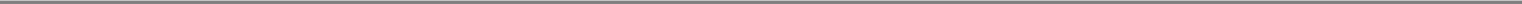 Table of Contentsbiopharmaceutical company focused on immuno-oncology, from August 2017 to July 2018 when it was acquired by Eli Lilly and Company. Dr. Xu received a B.S. in biophysics from Peking University and a Ph.D. in immunology from Northwestern University.We believe that Dr. Xu is qualified to serve on our board of directors due to her extensive, global experience in the development and commercialization of innovative therapies.Board Composition and DiversityOur board of directors currently consists of seven members, each of whom currently serves pursuant to the terms of an amended and restated voting agreement entered into in November 2018. The agreement will terminate upon closing of this offering. Upon the termination of these provisions, there will be no further contractual obligations regarding the election of our directors. Thereafter, each of our current directors will continue to serve until the election and qualification of his or her successor, or his or her earlier death, resignation or removal.Upon closing of this offering, our nominating and corporate governance committee will be responsible for reviewing with the board of directors, on an annual basis, the appropriate characteristics, skills and experience required for the board of directors as a whole and its individual members. In evaluating the suitability of individual candidates (both new candidates and current members), the nominating and corporate governance committee, in recommending candidates for election, and the board of directors, in approving (and, in the case of vacancies, appointing) such candidates, may take into account many factors, including but not limited to the following:personal and professional integrity;ethics and values;experience in corporate management, such as serving as an officer or former officer of a publicly traded company;experience in the industries in which we compete;experience as a board member or executive officer of another publicly traded company;diversity of expertise and experience in substantive matters pertaining to our business relative to other board members;diversity of background and perspective, including, but not limited to, with respect to race, gender or national origin;conflicts of interest; andpractical and mature business judgment.We have no formal policy regarding board diversity. Currently, our board of directors evaluates, and following the closing of this offering will evaluate, each individual in the context of the board of directors as a whole, with the objective of assembling a group that can best maximize the success of the business and represent stockholder interests through the exercise of sound judgment using its diversity of experience in these various areas.Director IndependenceOur board of directors has determined that none of our directors other than Mr. Richman has a relationship that would interfere with the exercise of independent judgment in carrying out the responsibilities of a director and that each of these directors is "independent" as that term is defined under Nasdaq rules. There are no family relationships among any of our directors or executive officers. In making these determinations, our board of directors considered the current and prior relationships that each126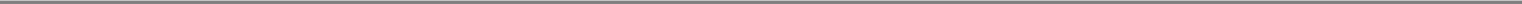 Table of Contentsnon-employee director has with our company and all other facts and circumstances deemed relevant in determining their independence, including the beneficial ownership of our capital stock by each non-employee director and the transactions involving them described in the section entitled "Certain Relationships and Related Party Transactions."Board Leadership StructureDr. Kabakoff currently serves as Chair of our board of directors. Our board of directors believes that separation of the positions of Chair and Chief Executive Officer reinforces the independence of our board of directors from management, creates an environment that encourages objective oversight of management's performance and enhances the effectiveness of our board of directors as a whole, and has concluded that our current board leadership structure is appropriate at this time. However, our amended and restated bylaws and corporate governance guidelines to be in effect upon the closing of this offering will provide our board of directors with flexibility to combine or separate the positions of Chair and Chief Executive Officer and to appoint a lead director in accordance with its determination that utilizing one or the other structure would be in the best interests of our company. Our board of directors will continue to periodically review our leadership structure and may make such changes in the future as it deems appropriate.Classified Board of DirectorsIn accordance with our amended and restated certificate of incorporation to be in effect upon the closing of this offering, our board of directors will be divided into three classes with staggered, three-year terms. At each annual meeting of stockholders, the successors to directors whose terms then expire will be elected to serve from the time of election and qualification until the third annual meeting following election. Effective upon the closing of this offering, we expect that our directors will be divided among the three classes as follows:Our amended and restated certificate of incorporation will provide that the authorized number of directors may be changed only by resolution of the board of directors. Any additional directorships resulting from an increase in the number of directors will be distributed among the three classes so that, as nearly as possible, each class will consist of one-third of the directors. The division of our board of directors into three classes with staggered three-year terms may delay or prevent a change of our management or a change in control of our company.Role of the Board in Risk OversightRisk assessment and oversight are an integral part of our governance and management processes. Our board of directors encourages management to promote a culture that incorporates risk management into our corporate strategy and day-to-day business operations. Management discusses strategic and operational risks at regular management meetings and conducts specific strategic planning and review sessions during the year that include a focused discussion and analysis of the risks facing us. Throughout the year, senior management reviews these risks with the board of directors at regular board meetings as part of management presentations that focus on particular business functions, operations or strategies and presents the steps taken by management to mitigate or eliminate such risks.127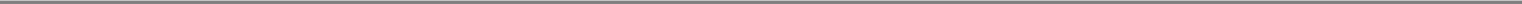 Table of ContentsOur board of directors does not have a standing risk management committee, but rather administers this oversight function directly through our board of directors as a whole, as well as through various standing committees of our board of directors that address risks inherent in their respective areas of oversight. In particular, our board of directors is responsible for monitoring and assessing strategic risk exposure and our audit committee is responsible for overseeing our major financial risk exposures and the steps our management has taken to monitor and control these exposures. The audit committee also monitors compliance with legal and regulatory requirements and considers and approves or disapproves any related person transactions. Our nominating and corporate governance committee monitors the effectiveness of our corporate governance practices and of our board of directors. Our compensation committee assesses and monitors whether any of our compensation policies and programs have the potential to encourage excessive risk-taking. While each committee is responsible for evaluating certain risks and overseeing the management of such risks, our entire board of directors is regularly informed about such risks through committee reports.Board CommitteesOur board of directors has established an audit committee, a compensation committee and a nominating and corporate governance committee. Each of these committees will operate under a written charter approved by our board of directors that satisfies applicable SEC and Nasdaq standards, to be effective upon the effectiveness of the registration statement of which this prospectus forms a part. From time to time, our board of directors may establish other committees to facilitate the management of our business. Upon our listing on Nasdaq, each committee's charter will be available under the Corporate Governance section of our website at www.nextcure.com. The reference to our website address does not constitute incorporation by reference of the information contained at or available through our website.Audit CommitteeThe primary function of our audit committee is to oversee our corporate accounting and financial reporting process. Our audit committee's responsibilities include:appointing and retaining, approving the compensation of, overseeing and evaluating the independence, qualification and performance of our independent registered public accounting firm;reviewing and discussing with management and the registered public accounting firm our annual and quarterly financial statements and related disclosures;coordinating our board of directors' oversight of our internal control over financial reporting, disclosure controls and procedures and the prompt reporting of violations of our code of business conduct and ethicsreviewing our critical accounting policies and estimates;discussing our risk management policies;reviewing and approving or ratifying any related person transaction; andpreparing the audit committee report required to be included in our annual proxy statementThe members of our audit committee are Dr. Kabakoff, Dr. Jones and Mr. Khuong. Dr. Kabakoff serves as the chair of the committee. Our board of directors has determined that each of the members of our audit committee satisfies the financial literacy and sophistication requirements of the SEC and the Nasdaq listingrules. In addition, our board of directors has determined that qualifies as an audit committee financial expert under SEC rules. Under SEC rules, members of our audit committee must also meet heightened independence standards. Our board of directors has determined that each of the members of our audit committee is independent under the applicable SEC and Nasdaq listing rules.128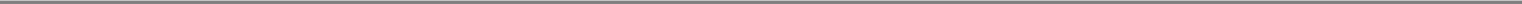 Table of ContentsCompensation CommitteeOur compensation committee oversees policies relating to compensation and benefits of our officers and employees. The compensation committee reviews and approves or recommends corporate goals and objectives relevant to compensation of our executive officers, evaluates the performance of these officers in light of those goals and objectives and approves the compensation of these officers based on such evaluations. The compensation committee also reviews and approves or makes recommendations to our board of directors regarding the issuance of stock options and other awards to our executive officers. The compensation committee will review and evaluate, at least annually, the performance of the compensation committee and its members, including compliance by the compensation committee with its charter. The members of our compensation committee are Dr. Shannon, Ms. Li and Dr. Kabakoff. Dr. Shannon serves as chair of the committee. Each of the members of our compensation committee is independent under the applicable Nasdaq listing rules and is a "non-employee director" as defined in Rule 16b-3 promulgated under the Securities Exchange Act of 1934, as amended, or the Exchange Act.Nominating and Corporate Governance CommitteeOur nominating and corporate governance committee is responsible for making recommendations to our board of directors regarding candidates for directorships and the size and composition of our board of directors. In addition, our nominating and corporate governance committee is responsible for overseeing our corporate governance policies and reporting and making recommendations to our board of directors concerning governance matters. The members of our nominating and corporate governance committee are Dr. Jones, Dr. Xu, Mr. Khuong and Dr. Shannon. Dr. Jones serves as chair of the committee. Each of the members of our nominating and corporate governance committee is independent under the applicable Nasdaq listing rules.Compensation Committee Interlocks and Insider ParticipationNone of the members of our compensation committee has ever served as one of our officers or employees. None of our executive officers serves, or has served during the last three fiscal years, as a member of the board of directors, compensation committee or other board committee performing equivalent functions of any entity that has one or more executive officers serving as one of our directors or on our compensation committee.Code of Business Conduct and EthicsEffective upon the effectiveness of the registration statement of which this prospectus forms a part, we will adopt a code of business conduct and ethics that applies to all of our directors, officers and employees, including those officers responsible for financial reporting. Following this offering, a current copy of the code of business conduct and ethics will be available under the Corporate Governance section of our website. We intend to disclose future amendments to the code or any waivers of its requirements on our website. The reference to our website address does not constitute incorporation by reference of the information contained at or available through our website.Limitation on Liability and Indemnification MattersOur amended and restated certificate of incorporation, which will become effective upon the closing of offering, will contain provisions that limit the liability of our directors for monetary damages to the fullest extent permitted by Delaware law. Consequently, our directors will not be personally liable to us or our stockholders for monetary damages for any breach of fiduciary duties as directors, except liability for:any breach of the duty of loyalty to us or our stockholders;129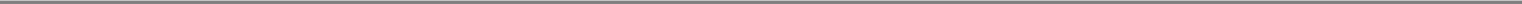 Table of Contentsany act or omission not in good faith that involves intentional misconduct or a knowing violation of law;unlawful payments of dividends or unlawful stock repurchases or redemptions as provided in Section 174 of the Delaware General Corporation Law; orany transaction from which the director derived an improper personal benefit.Our amended and restated bylaws, which will become effective upon the closing of this offering, will provide that we are required to indemnify our directors and officers, in each case to the fullest extent permitted by Delaware law. Our amended and restated bylaws will also obligate us to advance expenses incurred by a director or officer in advance of the final disposition of any action or proceeding and permit us to secure insurance on behalf of any officer, director, employee or other agent for any liability arising out of such person's actions in that capacity regardless of whether we would otherwise be permitted to indemnify such person under Delaware law. We have entered and expect to continue to enter into agreements to indemnify our directors, executive officers and other employees as determined by our board of directors. These indemnification agreements generally require us, among other things, to indemnify our directors, executive officers and these employees against liabilities that may arise by reason of their status or service as directors or officers, other than liabilities arising from willful misconduct. These indemnification agreements also generally require us to advance any expenses incurred by the directors, executive officers and employees as a result of any proceeding against them as to which they could be indemnified. We believe that these provisions and indemnification agreements are necessary to attract and retain qualified persons as directors and officers. We also maintain directors' and officers' liability insurance that insures our directors and officers against the cost of defense, settlement or payment of a judgment in some circumstances.The limitation of liability and indemnification provisions in our amended and restated certificate of incorporation and amended and restated bylaws may discourage stockholders from bringing a lawsuit against our directors and officers for breach of their fiduciary duty. They may also reduce the likelihood of derivative litigation against our directors and officers, even though an action, if successful, might benefit us and our stockholders. Further, a stockholder's investment may be adversely affected to the extent that we pay the costs of settlement and damage.Non-Employee Director CompensationHistorically, we have not had a formalized non-employee director compensation program. In the year ended December 31, 2018, we did not pay any fees to, or make any equity or non-equity awards to, or pay any other compensation to the non-employee members of our board of directors for their services as directors, except that we granted Dr. Kabakoff an option to purchase 300,000 shares of our common stock at an exercise price of $0.95 per share. Each of our other non-employee directors is associated with one of our principal investors and is not compensated by us for service on our board of directors. In addition, we reimburse our non-employee directors for travel and other necessary business expenses incurred in the performance of their service as directors.Director Compensation TableAs described above, we did not pay any cash or grant any stock awards or other compensation to our non-employee directors during 2018 for their services as non-employee directors, except for the option granted to Dr. Kabakoff. Except as described below for Dr. Kabakoff, there were no outstanding stock awards or option awards held by our non-employee directors as of December 31, 2018. The table below sets forth information on the compensation of all our non-employee directors for the year ended130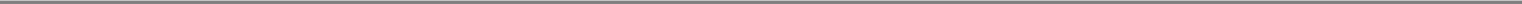 Table of ContentsDecember 31, 2018. Michael Richman, our President and Chief Executive Officer, is also a member of our board of directors, but did not receive any additional compensation for his service as a director.Amounts in this column reflect the full grant date fair value of stock option awards granted during the year as measured pursuant to Financial Accounting Standards Board Accounting Standards Codification Topic 718 and do not correspond to the actual value that may be recognized by the director in connection with the applicable awards. See Note 11 to our financial statements included elsewhere in this prospectus regarding assumptions underlying the valuation of equity awards.As of December 31, 2018, Dr. Kabakoff held 500,000 shares of restricted common stock that were purchased in May 2016 and are subject to repurchase following termination, of which 83,333 shares were unvested and will vest in equal monthly installments through December 29, 2019, subject to Dr. Kabakoff's continued service with us through the applicable vesting date.As of December 31, 2018, Dr. Kabakoff held an option to purchase 300,000 shares of our common stock. The option vests 25% on December 21, 2019 and, thereafter, 1/36th of the remaining option will vest on each monthly anniversary of the grant date.131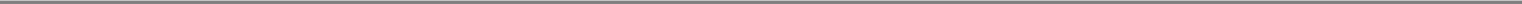 Table of ContentsEXECUTIVE COMPENSATIONThis section discusses the material components of the executive compensation program for our named executive officers, or NEOs, who are named in the "Summary Compensation Table" below. As an "emerging growth company" as defined in the JOBS Act, we are not required to include a Compensation Discussion and Analysis section and have elected to comply with the scaled disclosure requirements applicable to emerging growth companies. In 2018, our NEOs and their positions were as follows:Michael Richman, President and Chief Executive Officer;Steven P. Cobourn, Chief Financial Officer; andSol Langermann, Ph.D., Chief Scientific Officer.This discussion may contain forward-looking statements that are based on our current plans, considerations, expectations and determinations regarding future compensation programs. Actual compensation programs that we adopt following the closing of this offering may differ materially from the currently planned programs summarized in this discussion.Summary Compensation TableThe following table sets forth information concerning the compensation of our NEOs for the year ended December 31, 2018:Amounts in this column reflect the full grant date fair value of stock option awards granted during the year as measured pursuant to Financial Accounting Standards Board Accounting Standards Codification Topic 718 and do not correspond to the actual value that may be recognized by the director in connection with the applicable awards. See Note 11 to our financial statements included elsewhere in this prospectus regarding assumptions underlying the valuation of equity awards.Mr. Cobourn's employment commenced with us on January 22, 2018. The 2018 salary reported reflects the pro rata portion of Mr. Cobourn's annual salary of $250,000 earned during 2018 from commencement of his employment through December 31, 2018.Narrative to Summary Compensation TableAnnual Base SalaryWe have entered into employment agreements with each of our NEOs that establish annual base salaries, which are generally determined, approved and reviewed periodically by our board of directors in order to compensate our NEOs for services rendered to our company. The base salary payable to each NEO is intended to provide a fixed component of compensation reflecting the executive's skill set, experience, role and responsibilities. Base salaries for our NEOs have generally been set at levels deemed necessary to attract and retain individuals with superior talent. In March 2018, the annual base salaries of132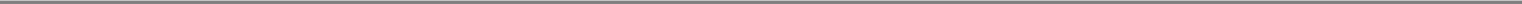 Table of ContentsMr. Richman and Dr. Langermann were increased by 3% and 2.5% to $386,200 and $343,050, respectively. Mr. Cobourn's annual base salary for 2018 was $250,000.Annual Bonus and Non-Equity Incentive Plan CompensationOur NEOs are eligible to receive annual bonuses, which are determined at the discretion of our board of directors based upon, among other things, the achievement of pre-determined performance milestones. For 2018, Mr. Richman and Dr. Langermann were each eligible to receive a target bonus of up to 35% and 25%, respectively, of his base salary. Our board of directors reviewed performance for the fiscal year 2018 and based on the level of achievement of performance milestones determined to pay these bonuses at target with the exception of Mr. Richman, who received a bonus of 40% of his base salary, which was above his target. At the time Mr. Cobourn joined our company in 2018, our board of directors did not set a target bonus percentage for Mr. Cobourn. Mr. Cobourn's bonus was determined by our board of directors using the same pre-determined performance milestones used for our other NEOs and represented 25% of his base salary pro rated to reflect his start date of January 22, 2018.Equity AwardsAlthough we do not have a formal policy with respect to the grant of equity incentive awards to our NEOs, we believe that equity grants provide our NEOs with a strong link to our long-term performance, create an ownership culture and help to align the interests of our NEOs and our stockholders. Our board of directors and compensation committee has historically been responsible for approving NEO equity grants, Following the closing of this offering, our compensation committee will generally be responsible for approving NEO equity grants. Vesting of equity awards is generally tied to continuous service with us and serves as an additional retention measure. Our NEOs generally are awarded an initial new hire grant upon commencement of employment. Additional grants may occur periodically in order to specifically incentivize executives with respect to achieving certain goals or to reward NEOs for exceptional performance. Prior to this offering, we have granted all awards pursuant to the 2015 Plan, the terms of which are described below under "—Equity Compensation Plans—2015 Omnibus Incentive Plan."In August 2018, our board of directors awarded Mr. Richman an option to purchase 950,000 shares of our common stock, Mr. Cobourn an option to purchase 600,000 shares of our common stock and Mr. Langermann an option to purchase 200,000 shares of our common stock, each at an exercise price of $0.22 per share. In December 2018, our board of directors awarded Mr. Richman an option to purchase 3,000,000 shares of our common stock, Mr. Cobourn an option to purchase 1,000,000 shares of our common stock and Dr. Langermann an option to purchase 700,000 shares of our common stock, each at an exercise price of $0.95 per share. With respect to each of the grants disclosed above, 25% vest on the one-year anniversary of the grant date, and, thereafter, 1/36th of the remaining options vest on each monthly anniversary of the grant date.Outstanding Equity Awards at Fiscal Year-EndThe following table provides information regarding equity awards held by our NEOs that were outstanding as of December 31, 2018. All of the awards listed in this table were granted under our 2015133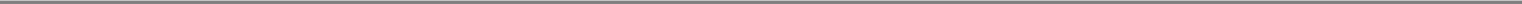 Table of ContentsOmnibus Incentive Plan, the terms of which are described below under "—Equity Compensation Plans—2015 Omnibus Incentive Plan."On the one-year anniversary of the grant date, 25% of these options vested and, thereafter, 1/36th of the remaining options vest on each monthly anniversary of the grant date.On the one-year anniversary of the grant date, 25% of these options vest and, thereafter, 1/36th of the remaining options vest on each monthly anniversary of the date of the grant.On the one-year anniversary of the grant date, 25% of these options vest and, thereafter, 1/36th of the remaining options vest on each monthly anniversary of the grant date.Represents unvested restricted common stock purchased by the NEO on October 1, 2015 in connection with our founding. On December 29, 2015, the NEO entered into a stock restriction agreement pursuant to which 25% of the stock vested on the agreement date, 25% vested on the one-year anniversary of the agreement date and, thereafter, 1/36th of the remaining shares vest on each monthly anniversary of the agreement date.(5)	The market value of the stock award assumes an initial public offering price of $	per share (the midpoint of the estimated range set forth on the cover of this prospectus).On the one-year anniversary of the grant date, 25% of these options vest and, thereafter, 1/36th of the remaining options vest on each monthly anniversary of the grant date.On the one-year anniversary of the grant date, 25% of these options vest and, thereafter, 1/36th of the remaining options vest on each monthly anniversary of the grant date.On the one-year anniversary of the grant date, 25% of these options vested and, thereafter, 1/36th of the remaining options vest on each monthly anniversary of the grant date.On the one-year anniversary of the grant date, 25% of these options vested and, thereafter, 1/36th of the remaining options vest on each monthly anniversary of the grant date.On the one-year anniversary of the grant date, 25% of these options vest and, thereafter, 1/36th of the remaining options vest on each monthly anniversary of the grant date.On the one-year anniversary of the grant date, 25% of these options vest and, thereafter, 1/36th of the remaining options vest on each monthly anniversary of the grant date.Employment Agreements with Named Executive Officers and Potential Payments Upon Termination or Change in ControlWe have entered into employment agreements with each of our NEOs, as described below.We entered into a letter agreement with Michael Richman, our President and Chief Executive Officer, in August 2016 that governs the current terms of his employment with us. Pursuant to that agreement, Mr. Richman (i) was entitled to an initial annual base salary of $375,000, which has since increased, (ii) is134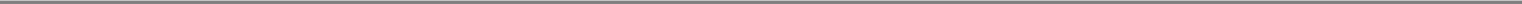 Table of Contentseligible to receive an annual bonus of up to 35% of his base salary, (iii) in our board of directors' sole discretion, from time to time, is entitled to equity compensation awards under our 2015 Omnibus Incentive Plan and (iv) receives health insurance benefits and other benefits approved by our board of directors.We entered into a letter agreement with Steven P. Cobourn, our Chief Financial Officer, in December 2017 that governs the current terms of his employment with us. Pursuant to that agreement, Mr. Cobourn (i) was entitled to an initial annual base salary of $250,000, (ii) received an option to purchase 600,000 shares of our common stock under our 2015 Omnibus Incentive Plan and (iii) receives health insurance benefits and other benefits approved by our board of directors.We entered into a letter agreement with Sol Langermann, Ph.D., our Chief Scientific Officer, in August 2016 that governs the current terms of his employment with us. Pursuant to that agreement, Dr. Langermann (i) was entitled to an initial annual base salary of $325,000, which has since increased, (ii) is eligible to receive an annual bonus of up to 25% of his base salary, (iii) received an option to purchase 300,000 shares of our common stock under our 2015 Omnibus Incentive Plan and (iv) receives health insurance benefits and other benefits approved by our board of directors.In the event Mr. Richman or Dr. Langermann's employment with us is terminated by us for any reason other than Cause (as defined in the employment agreements) or by the NEO for Good Reason (as defined in the employment agreements), then he will be entitled to: (i) any unpaid salary for services rendered prior to the date of termination of employment; (ii) any earned but unpaid annual bonus for any fiscal year prior to the year in which termination of employment occurs; (iii) reimbursement of any unreimbursed business expenses; (iv) accrued but unused vacation; (v) any other payments, benefits or fringe benefits to which the NEO is entitled under the terms of any applicable compensation arrangement or benefit, equity, program or grant; (vi) 12 months' base salary, in the case of Mr. Richman, and six months' base salary, in the case of Dr. Langermann, subject to certain conditions and terms set forth in the employment agreement, including the execution of a release of claims; and (vii) health insurance coverage until the earlier of (a) six months following the effective termination date or (b) the date upon which the NEO commences full-time employment.Other AgreementsWe have also entered into standard confidentiality and proprietary rights agreements with each of our NEOs pursuant to which each NEO has agreed to protect our confidential, proprietary information and trade secret information indefinitely. Pursuant to these agreements, each NEO has agreed not to compete with us during his employment and for a period of one year after the termination of his employment and not to solicit our employees during his employment and for a period of one year after the termination of his employment. In addition, each NEO has agreed that there is a presumption that we own all inventions or works created by the NEO (i) using our facilities, supplies, information, trade secrets or time, (ii) that are indirectly related to or arise out of our actual or proposed business, (iii) that relate to any task assigned or performed by the NEO on our behalf or (iv) that are based on our confidential information.Equity Compensation Plans2015 Omnibus Incentive PlanOur board of directors adopted, and our stockholders approved the 2015 Plan on December 29, 2015, which was subsequently amended to increase the number of shares issuable under the 2015 Plan. The 2015 Plan is intended to enhance our company's ability to attract and retain highly qualified officers, directors, key employees and other persons, and to motivate such persons to serve us and our affiliates and to expend maximum effort to improve the business results and our earnings, by providing to such persons an opportunity to acquire or increase a direct proprietary interest in our operations and our future success. The 2015 Plan provides for the grant of stock options, restricted stock and stock units. No further awards will be made under the 2015 Plan upon the effectiveness of our 2019 Omnibus Incentive Plan, or the 2019135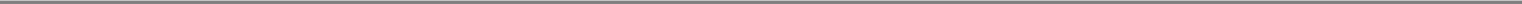 Table of ContentsPlan; however, awards outstanding under the 2015 Plan will continue to be governed by their existing terms.Share ReserveAs of December 31, 2018, we have reserved 22,690,000 shares of our common stock for issuance under the 2015 Plan. As of December 31, 2018, options to purchase 16,525,125 shares of our common stock were outstanding under the 2015 Plan, 83,333 unvested shares of restricted stock were outstanding under the 2015 Plan and 6,119,875 shares of our common stock remained available for future issuance. If any shares covered by an award granted under the 2015 Plan are not purchased or are forfeited, expire or otherwise terminate without delivery of any shares subject to the award, or are settled in cash in lieu of shares, then the number of shares subject to such award will, to the extent of any such forfeiture, termination, expiration or settlement, again be available for future issuance under the 2015 Plan or, following the effectiveness of the registration statement of which this prospectus is a part, under our 2019 Plan.AdministrationOur board of directors has administered the 2015 Plan since its adoption; however, following the completion of this offering, the compensation committee of our board of directors will generally administer the 2015 Plan. The administrator has complete discretion to make all decisions relating to the 2015 Plan and outstanding awards.EligibilityOur employees, officers and directors or any of our affiliates and consultants, contractors and advisers who provide services to us or any of our affiliates are eligible to receive awards under the 2015 Plan.Changes in CapitalizationIn the event of a recapitalization, reclassification, stock split, reverse stock split, spin-off, combination of shares, exchange of shares, stock dividend or other distribution payable in capital stock, or other increase or decrease in our shares of common stock effected without the receipt of consideration by us, then the number and kind of shares for which grants of options and other awards may be made under the 2015 Plan will be adjusted proportionately and accordingly by the administrator of the 2015 Plan. In addition, the number and kind of shares for which awards are outstanding, as well as the exercise price of outstanding options will be adjusted proportionately and accordingly by the administrator of the 2015 Plan.Corporate TransactionOur board of directors has the discretion to determine the effect of a "corporate transaction" (as defined in the 2015 Plan) on any outstanding awards.Without limiting the generality of the foregoing, in connection with a corporate transaction, our board of directors may elect, in its sole discretion, to:cancel any outstanding awards and pay or deliver, or cause to be paid or delivered, to the holder of the award an amount in cash or securities having a value (as determined by our board of directors acting in good faith) equal to the product of the number of shares subject to the award, or the Grant Shares, multiplied by, (i) in the case of options, the amount, if any, by which (a) the formula or fixed price per share paid to holders of shares of our common stock pursuant to such transaction exceeds (b) the exercise price applicable to such Grant Shares and (ii) in the case of restricted stock and stock units, the formula or fixed price per share paid to holders of shares of our common stock pursuant to the transaction;provide in connection with such corporate transaction for the assumption or continuation of the options previously granted, or for the substitution for such awards for new common stock options136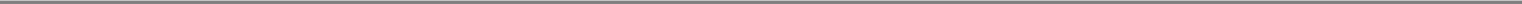 Table of Contentsrelating to the stock of a successor entity, or a parent or subsidiary thereof, with appropriate adjustments as to the number of shares (disregarding any consideration that is not common stock) and exercise prices, such that awards previously granted will continue in the manner and under the terms so provided;cancel any outstanding awards that are unvested (or any unvested portion thereof) without payment to the holders of such awards; orcancel any outstanding awards to the extent the exercise price applicable to the Grant Shares issuable under such awards is greater than the formula or fixed price per share paid to holders of shares of our common stock pursuant to such transaction, with or without any payment to the holders of such awards.If we establish an exercise window in connection with a scheduled consummation of a corporate transaction, any exercise of an option during such period will be conditioned upon the consummation of the event and will be effective only immediately before the consummation of the event. Upon the consummation of any corporate transaction, the 2015 Plan and all outstanding but unexercised options will terminate. Our board of directors will send written notice of an event that will result in such a termination to all individuals who hold options not later than the time at which we give notice of the event to the holders of our common stock.Our board of directors may, in its sole discretion, provide for the accelerated vesting or lapse of restrictions of awards at any time.Plan Amendment and TerminationOur board of directors may amend or terminate the 2015 Plan or any outstanding award under the 2015 Plan at any time; provided that no amendment may adversely impair a participant's rights under outstanding awards without his or her consent. Our stockholders must approve any amendment if such approval is required under applicable law or Nasdaq listing rules. Unless terminated sooner by our board of directors or extended with stockholder approval, the 2015 Plan will terminate on December 29, 2025.2019 Omnibus Incentive PlanOur board of directors adopted the 2019 Plan on , 2019, and our stockholders approved the 2019 Plan on , 2019. The 2019 Plan will become effective upon the effectiveness of the registration statement of which this prospectus is a part. The purpose of the 2019 Plan is to provide eligible individuals with an incentive to contribute to our success and to operate and manage our business in a manner that will provide for our long-term growth and profitability and that will benefit our stockholders and other important stakeholders, including our employees and customers. The 2019 Plan is also intended to provide a means of recruiting, rewarding and retaining key personnel. The 2019 Plan provides for the grant of stock options, stock appreciation rights, restricted stock, restricted stock units, deferred stock units, unrestricted stock, dividend equivalent rights, other equity-based awards and cash bonus awards. The 2019 Plan will replace our 2015 Plan; however, awards outstanding under the 2015 Plan will continue to be governed by their existing terms.Share ReserveThe number of shares of our common stock reserved for issuance under the 2019 Plan is equal to the sum of (i)	shares plus (ii) up to	sharesrelated to awards outstanding under our 2015 Plan on the effective date of the registration statement to which this prospectus is a part that subsequently terminate by expiration or forfeiture, cancellation, or otherwise without the issuance of such shares. The number of shares reserved for issuance under our 2019 Plan will automatically increase on January 1st of each year during the term of the 2019 Plan, by a number equal to % of the shares of common stock137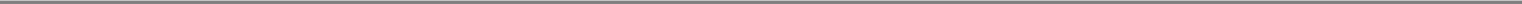 Table of Contentsoutstanding on December 31st of the prior calendar year; however, our board of directors may provide that there will be no increase, or a smaller increase, in the share reserve for a given calendar year.If any shares covered by an award granted under the 2019 Plan are not purchased or are forfeited or expire or otherwise terminate without delivery of any shares subject to the award, or are settled in cash in lieu of shares, then the number of shares subject to such award will, to the extent of any such forfeiture, termination, expiration or settlement, again be available for future issuance under the 2019 Plan. If shares subject to an award are applied to the exercise price or tax withholding obligations related to the award, such shares will not be available for future issuance under the 2019 Plan.AdministrationThe 2019 Plan will be administered by our board of directors or a committee of our board of directors to which our board of directors delegates such administration (as applicable, the administrator). Subject to the terms of the 2019 Plan, the administrator has the complete discretion to determine the eligible individuals who are to receive awards under the 2019 Plan, to determine the terms and conditions of awards granted under the 2019 Plan and to make all decisions related to the 2019 Plan and awards granted thereunder. The administrator will also interpret the provisions of the 2019 Plan. Our board of directors has delegated full authority to administer the 2019 Plan to its compensation committee.EligibilityAll of our employees and the employees of our affiliates are eligible to receive awards under the 2019 Plan. In addition, our non-employee directors and certain consultants and advisors who perform services for us and our affiliates may receive awards under the 2019 Plan. However, only our employees and our subsidiaries are eligible to receive incentive stock options.Stock OptionsThe 2019 Plan authorizes our compensation committee to grant incentive stock options (under Section 422 of the Internal Revenue Code of 1986, as amended, or the Code) and stock options that do not qualify as incentive stock options, or non-qualified stock options. The maximum number of shares that maybe issued under the 2019 Plan pursuant to the exercise of incentive stock options is . The compensation committee will determine the exercise price of each stock option, provided that the price must be equal to at least the fair market value of our shares of common stock on the date on which the stock option is granted. If we were to grant incentive stock options to any 10% stockholder, the exercise price may not be less than 110% of the fair market value of our shares of common stock on the date of grant.The term of a stock option cannot exceed 10 years from the date of grant. If we were to grant incentive stock options to any 10% stockholder, the term cannot exceed five years from the date of grant. The compensation committee will determine at what time or times each stock option may be exercised and the period of time, if any, after death, disability or termination of employment during which stock options may be exercised. Stock options may be made exercisable in installments. The compensation committee may accelerate the exercisability of stock options.The aggregate fair market value, determined at the time of grant, of our common stock with respect to incentive stock options that are exercisable for the first time by a grantee during any calendar year under all of our stock plans may not exceed $100,000. We will generally treat stock options or portions thereof that exceed such limit as non-qualified stock options.138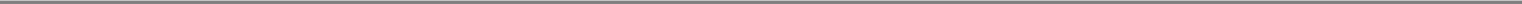 Table of ContentsStock Appreciation RightsThe 2019 Plan authorizes our compensation committee to grant stock appreciation rights that provide the recipient with the right to receive, upon exercise of the stock appreciation right, cash, shares of our common stock or a combination of the two. The amount that the recipient will receive upon exercise of the stock appreciation right generally will equal the excess of the fair market value of our common stock on the date of exercise over the shares' fair market value on the date of grant. Stock appreciation rights will become exercisable in accordance with terms determined by our compensation committee. Stock appreciation rights may be granted in tandem with a stock option grant or independently from a stock option grant. The term of a stock appreciation right cannot exceed 10 years from the date of grant.Restricted Stock, Restricted Stock Units and Deferred Stock UnitsThe 2019 Plan authorizes our compensation committee to grant restricted stock, restricted stock units and deferred stock units. Restricted stock is an award of our common stock on which vesting restrictions are imposed that subject such shares of our common stock to a substantial risk of forfeiture, as defined in Section 83 of the Code. A restricted stock unit is an award that represents the right to receive a compensation amount, based on the value of our shares of common stock, if vesting criteria established by the compensation committee are met. If the vesting criteria are met, we will settle restricted stock units in cash, shares of our common stock or a combination of the two. A deferred stock unit is a restricted stock unit that may be settled at some point in the future at a time or times consistent with the requirements of Section 409A of the Code.Subject to the provisions of the 2019 Plan, our compensation committee will determine the terms and conditions of each award of restricted stock, restricted stock units and deferred stock units, including the restricted period for all or a portion of the award, the restrictions applicable to the award and the purchase price, if any, for the shares of our common stock subject to the award. A grantee of restricted stock will have all the rights of a stockholder, including the right to vote the shares and receive dividends, except to the extent limited by our compensation committee. However, all cash dividends declared or paid on shares of restricted stock will not vest or become payable unless and until the shares of restricted stock to which the dividends apply become vested and nonforfeitable. In addition, all stock dividend payments or distributions, if any, received by a grantee with respect to shares of restricted stock as a result of any stock split, stock dividend, combination of stock or other similar transaction will be subject to the same vesting conditions and restrictions as applicable to such underlying shares of restricted stock.Grantees of restricted stock units and deferred stock units will have no voting or dividend rights or other rights associated with stock ownership, although our compensation committee may award dividend equivalent rights on such units. Dividend equivalent rights granted as a component of another award will not vest or become payable unless and until the award to which the dividend equivalent rights correspond becomes vested and settled.Dividend Equivalent RightsThe 2019 Plan authorizes our compensation committee to grant dividend equivalent rights in connection with the grant of any equity-based award other than stock options and stock appreciation rights. Dividend equivalent rights entitle the grantee to receive, or to receive credits for the future payment of, cash, shares of our common stock or other property equal in value to dividend payments or distributions declared or paid by us with respect to a number of shares of our common stock specified in such dividend equivalent right (or other award to which such right relates), as if such shares had been issued to and held by the grantee as of the record date of such dividend or distribution. Dividend equivalent rights may be paid currently or may be deemed to be reinvested in additional shares of stock, which may thereafter accrue additional dividend equivalent rights and may be payable in cash, shares of our common stock or a combination of the two; however, dividend equivalent rights granted as a component of another award will not vest or become payable unless and until the award to which the dividend equivalent rights correspond becomes vested and settled. Our compensation committee will determine the terms of any dividend equivalent rights.139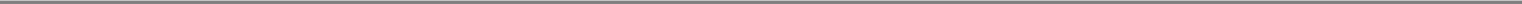 Table of ContentsOther Equity-Based AwardsThe 2019 Plan authorizes our compensation committee to grant other types of equity-based awards under the 2019 Plan. Other equity-based awards may be granted with vesting, value and/or payment contingent upon the achievement of one or more performance goals or other vesting conditions, and may be payable in cash, shares of our common stock or a combination thereof. The terms and conditions that apply to other equity-based awards will be determined by our compensation committee.Non-Employee Director Compensation LimitationThe 2019 Plan provides that the aggregate value of all awards granted under the plan and all other cash compensation paid by us to any of our non-employeedirectors in any calendar year may not exceed $ ; however, such amount will be $ for the calendar year in which the non-employee director is initially elected or appointed to our board of directors. Our board of directors may make exceptions to these limitations for individual non-employee directors in extraordinary circumstances, provided that the non-employee director receiving such additional compensation may not participate in the decision to award such compensation or in other contemporaneous compensation decisions involving non-employee directors.Changes in CapitalizationIn the event of a recapitalization, reclassification, stock split, reverse stock split, spin-off, combination of shares, exchange of shares, stock dividend or other distribution payable in capital stock, or other increase or decrease in our shares of common stock effected without the receipt of consideration by us, then the number and kind of shares for which grants of options and other awards may be made under the 2019 Plan, including the maximum number of shares that may be issued upon the exercise of incentive stock options, will be adjusted proportionately and accordingly by our compensation committee. In addition, the number and kind of shares for which awards are outstanding, as well as the exercise price of outstanding options and stock appreciation rights, will be adjusted proportionately and accordingly by our compensation committee.Change in ControlExcept as otherwise provided in the applicable award agreement, in another agreement with a grantee, or as otherwise set forth in writing, upon the occurrence of a "change in control" (as defined in the 2019 Plan) in which outstanding awards are not being assumed, continued or substituted for, the following provisions will apply to the awards: (i) except for performance-based awards, all shares of restricted stock, restricted stock units, deferred stock units and dividend equivalent rights will be deemed to have vested and any underlying shares of our common stock will be deemed delivered immediately before the change in control; and (ii) at our compensation committee's discretion, either all options and stock appreciation rights will become exercisable 15 days before the change in control (with any exercise of an option or stock appreciation right during such 15 day period to be contingent upon the consummation of the change in control) and terminate upon the change in control to the extent not exercised, or all options, stock appreciation rights, shares of restricted stock, restricted stock units, deferred stock units and/or dividend equivalent rights will be canceled and cashed out in connection with the change in control.In the case of performance-based awards, if less than half of the performance period has lapsed, the award will be treated as though target performance has been achieved. If at least half of the performance period has lapsed, actual performance to date will be determined as of a date reasonably proximal to the date of the consummation of the change in control, as determined by our compensation committee in its sole discretion, and that level of performance will be treated as achieved immediately prior to the occurrence of the change in control. If our compensation committee determines that actual performance is not determinable, the award will be treated as though target performance has been achieved. Any awards that arise after performance is determined in accordance with this paragraph will be treated as set forth in140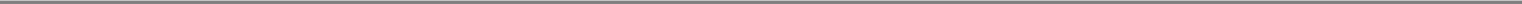 Table of Contentsthe preceding paragraph. Other equity-based awards will be governed by the terms of the applicable award agreement.If we experience a change in control in which outstanding awards will be assumed, continued or substituted for by the surviving entity, then, except as otherwise provided in the applicable award agreement, in another agreement with a grantee, or as otherwise set forth in writing, upon the occurrence of the change in control, the 2019 Plan and the awards granted under the 2019 Plan will continue in the manner and under the terms so provided in the event of the change in control to the extent that provision is made in writing in connection with such change in control for the assumption or continuation of such awards, or for the substitution for such awards with new awards, with appropriate adjustments as to the number of shares (disregarding any consideration that is not common stock) and exercise prices of options and stock appreciation rights.Except as otherwise provided in the applicable award agreement, in another agreement with a grantee, or as otherwise set forth in writing, in the event a grantee's award is assumed, continued, or substituted upon the consummation of any change in control and the service of such grantee with us or an affiliate of ours is terminated without "cause" (as defined in the 2019 Plan) within 12 months following the consummation of such change in control, such award will become fully vested and may be exercised in full, to the extent applicable, beginning on the date of such termination and for the one-year period, or such longer period as may be determined by our compensation committee, immediately following such termination.Clawback; TransferabilityAll awards will be subject to mandatory repayment to us by a grantee to the extent the grantee is, or in the future becomes, subject to (i) any "clawback" or recoupment policy by us or any of our affiliates that is adopted to comply with the requirements of any applicable laws, or (ii) any applicable laws which impose mandatory recoupment, under circumstances set forth in such applicable laws. Except in limited circumstances, awards granted under our 2019 Plan may generally not be transferred in any manner prior to vesting other than by will or by the laws of descent and distribution.Plan Amendment and TerminationOur compensation committee may amend or terminate the 2019 Plan at any time; provided that no amendment may materially impair a participant's rights under outstanding awards without his or her consent. Our stockholders must approve any amendment if such approval is required under applicable law or Nasdaq listing rules. Unless terminated sooner by our board of directors or extended with stockholder approval, the 2019 Plan will terminate on the day before the tenth anniversary of the effective date of the registration statement of which this prospectus is a part.No Repricing without Stockholder ApprovalExcept in connection with certain corporate transactions, we may not, without obtaining stockholder approval: (i) amend the terms of outstanding options or stock appreciation rights to reduce the applicable exercise price; (ii) cancel outstanding options or stock appreciation rights in exchange for or substitution of options or stock appreciation rights with an exercise price that is less than the exercise price of the original options or stock appreciation rights; or (iii) cancel outstanding options or stock appreciation rights with an exercise price above the current stock price in exchange for cash or other securities.2019 Employee Stock Purchase PlanOur board of directors adopted the ESPP on , 2019, and our stockholders approved the ESPP on , 2019. The ESPP will become effective upon the effectiveness of the registration statement of which this prospectus is a part. The purpose of the ESPP is to encourage and to enable eligible employees to acquire proprietary interests in our company through the purchase and ownership of141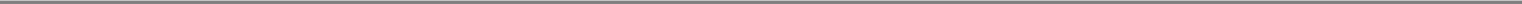 Table of Contentsshares of our common stock. The ESPP is intended to benefit us and our stockholders by incentivizing participants to contribute to our success and to operate and manage our business in a manner that will provide for our long-term growth and profitability and that will benefit our stockholders and other important stakeholders. The ESPP is intended to qualify as an "employee stock purchase plan" within the meaning of Section 423 of the Code.Share ReserveThe ESPP will authorize the issuance of up to shares of our common stock pursuant to purchase rights granted to our employees or to employees of any of our participating affiliates. The number of shares of our common stock reserved for issuance will automatically increase on January 1st of each year,commencing on January 1, 2020 and continuing until the expiration of the ESPP, in an amount equal to % of the total number of shares of our common stock outstanding on December 31st of the preceding calendar year; however, prior to the date of any such increase, the administrator of the ESPP may determine that such increase will be for a lesser number of shares or that there will be no increase for the calendar year.AdministrationThe ESPP will be administered under the direction of our board of directors, our compensation committee, or any other committee designated by our board of directors. Our board of directors has delegated full authority to administer the ESPP to its compensation committee. Among other things, the compensation committee will have the authority to determine eligibility for participation in the ESPP, designate separate offerings under the plan and construe, interpret and apply the terms of the plan.EligibilityAll of our employees who are employed by us or our participating affiliates may be eligible to participate in the ESPP, provided that the following employees are among those that are ineligible under the ESPP: (i) employees whose customary employment is 20 hours or less per week; (ii) employees whose customary employment is for not more than five months in any calendar year; and (iii) employees who, after exercising their rights to purchase our common stock under the ESPP, would own 5% or more of our total combined voting power.No employee may purchase shares of our common stock in any calendar year under the ESPP and under all other employee stock purchase plans having an aggregate fair market value in excess of $25,000, determined as of the first trading day of the offering period. In addition, unless otherwise determined by ourcompensation committee, no employee may purchase more than	shares of our common stock in any one offering period.Offering PeriodsThe ESPP will be implemented through a series of offerings under which eligible employees are granted purchase rights to purchase our common stock on specified dates during such offerings. Our compensation committee will determine offering periods of not more than 27 months and may permit periodic purchases of our common stock within a single offering period. Unless otherwise established by our compensation committee prior to the start of an offering period, the plan will have two offering periods (with concurrent purchase periods) that commence each calendar year, and each offering period will be of approximately six months' duration, with the first such offering period beginning on the first trading day of January and ending on the last trading day of the immediately following June, and the second such offering period beginning on the first trading day of July and ending on the last trading day of the immediately following December; however, unless otherwise established by our compensation committee prior to the commencement thereof, the first offering period under the ESPP will commence on142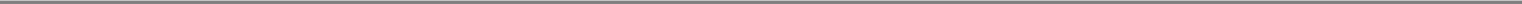 Table of Contentsthe effective date of the registration statement of which this prospectus is a part and will end on the last trading day of the immediately following	.Payroll Deductions and Purchase PriceGenerally, all employees, including executive officers, employed by us or by any of our participating affiliates, may participate in the ESPP and may contribute, normally through payroll deductions, up to 15% of their eligible compensation for the purchase of our common stock under the ESPP. Unless otherwise determined by our compensation committee, the purchase price per share of our common stock under the ESPP will be 85% of the lesser of the average of the high and low sales price of our common stock on (i) the first trading day of the relevant offering period and (ii) the last trading day of the relevant offering period (or, if the relevant offering period has multiple purchase periods, the last trading day of the relevant purchase period); however, with respect to the first offering period under the ESPP, unless otherwise established by our compensation committee prior to the commencement of such offering period, the purchase price per share of our common stock under the ESPP will be 85% of the lesser of (a) public offering price as specified in the final prospectus for our initial public offering and (b) the average of the high and low sales price of our common stock on the last trading day of the offering period (or, if the offering period has multiple purchase periods, the last trading day of the applicable purchase period).Limitations on the Sale of SharesOur compensation committee has the right to (i) require that an employee not request that all or a part of the shares of our common stock purchased by the employee be reissued in the employee's own name and shares be delivered to the employee until two years have elapsed since the offering date of the offering period in which the shares of our common stock were purchased and one year has elapsed since the day the shares of our common stock were purchased, or the holding period, (ii) require that any sales of our common stock during the holding period be performed through a licensed broker acceptable to us and (iii) limit sales or other transfers of shares of our common stock for up to two years from the date the employee purchases shares of our common stock under the ESPP.Corporate TransactionsIn the event that there occurs a change in our capital structure through such actions as a recapitalization, stock split, reverse stock split, spin-off, combination of shares, exchange of shares, stock dividend or other distribution payable in capital stock, our compensation committee will make appropriate adjustments to the number and kind of shares that may be purchased, and the number and kind of shares for which options are outstanding, under the ESPP.In the event of certain significant corporate transactions, including (i) a dissolution or liquidation, (ii) a merger, consolidation or reorganization where we are not the surviving entity, (iii) a sale of all or substantially all of our assets, or (iv) a merger or consolidation resulting in any person or entity owning more than 50% of the combined voting power of all classes of our capital stock, the ESPP and all elections outstanding under the ESPP will terminate, except for certain situations where, for instance, the parties make arrangements for the continuation or assumption of the ESPP. In the event of any such termination of the ESPP, the offering period and the purchase period will be deemed to have ended on the last trading day prior to such termination, and the options of each participant then outstanding will be deemed to be automatically exercised on such last trading day.Amendment, Suspension, or TerminationThe ESPP will terminate on the day before the 10th anniversary of the date of adoption of the ESPP by our board of directors, unless earlier terminated. Our compensation committee may amend, suspend, or terminate the ESPP; however, any such amendment, suspension, or termination may not impair any vested rights without the employee's consent. Our compensation committee may not increase the number of shares reserved for issuance under the ESPP without stockholder approval.143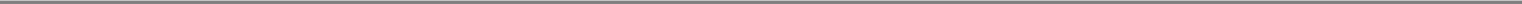 Table of ContentsCERTAIN RELATIONSHIPS AND RELATED PARTY TRANSACTIONSThe following is a description of transactions since January 1, 2016 to which we have been or are to be a participant, in which the amount exceeds $120,000, and in which any of our directors, executive officers or beneficial owners of more than 5% of any class of our voting securities, or any immediate family member of or person sharing a household with any of the foregoing persons, had or will have a direct or indirect material interest, other than employment relationships with our executive officers and compensation to our directors. Employment relationships with and compensation paid to our NEOs are described under the section entitled "Executive Compensation" and compensation to our directors is described in "Management—Non-Employee Director Compensation."Our Relationships with Yale University and Dr. Lieping ChenConsulting Agreement with Lieping Chen, M.D., Ph.D.In December 2015, we entered into a consulting agreement for advisory services with our scientific founder, Dr. Lieping Chen, who beneficially owns more than 5% of our outstanding common stock. The term of the consulting agreement expires December 31, 2020. Under the agreement, Dr. Chen receives $5,000 per month in consulting fees until the expiration of the agreement.Yale License Agreement and Sponsored Research AgreementIn December 2015, we entered into a license agreement with Yale University, which beneficially owns more than 5% of our outstanding common stock. Under the Yale Agreement, we obtained a license to products that either incorporate certain licensed patents used in the discovery of targets or arise out of research and development of Dr. Chen's laboratory at Yale, including S15. We are obligated to pay Yale low single-digit royalties on sales of products, including NC318, that are either covered by the patents licensed to us under the Yale Agreement or arise out of Dr. Chen's laboratory, subject to minimum annual royalty payments in the low to mid hundreds of thousands of dollars. Until we are required to pay royalties under the Yale Agreement, we must pay an annual license maintenance fee to Yale in the mid to high tens of thousands of dollars. In addition, with respect to each product covered by licenses under the Yale Agreement, we are obligated to pay Yale milestone payments in an aggregate amount of up to approximately $3.0 million. Upon the closing of this offering, we are obligated to pay Yale $500,000 pursuant to the terms of the Yale Agreement.In connection with the Yale Agreement, we also entered into the SRA with Yale, in which we agreed to provide an aggregate of up to $12.4 million to fund a research program aimed at discovering new targets for immunomedicines. The research program is under the direction and supervision of Dr. Chen.Dr. Chen is the United Technologies Corporation Professor in Cancer Research and Professor of Immunobiology, of Dermatology and of Medicine (Medical Oncology) at Yale, and the Co-Director of the Cancer Immunology Program at the Yale Cancer Center. For more information about the Yale Agreement and the SRA, see "Business—Our Collaboration Agreements—Agreements with Yale University."Gift to Yale UniversityIn March 2016, we made a charitable contribution to Dr. Chen at Yale University of $500,000 to be used at Dr. Chen's discretion to support research activities.Our Relationship with Eli LillyIn November 2018, we entered into the Lilly Agreement, which is focused on the discovery and development of immunomedicines for oncology using our FIND-IO platform. Lilly beneficially owns more than 5% of our outstanding common stock. We received an upfront payment of $25.0 million in cash and an equity investment of $15.0 million from Lilly upon entering into the Lilly Agreement and are eligible for144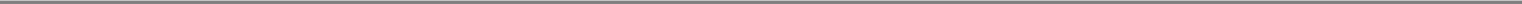 Table of Contentssupport, option exercise and milestone payments of an aggregate of up to $1.4 billion, as well as mid to high single-digit royalties under the Lilly Agreement. Upon our exercise of an option with respect to a given target, we will owe Lilly option exercise, milestone and royalty payments in amounts equivalent to a portion of the amounts payable by Lilly were Lilly to exercise an option. For more information on the Lilly Agreement, see "Business—Our Collaboration Agreements—Research and Development Collaboration with Lilly."Sales and Purchases of SecuritiesSeries A-2 and Series A-3 Preferred Stock FinancingsIn January 2017, we issued and sold an aggregate of 25,000,000 shares of our Series A-2 Preferred Stock, at a purchase price of $1.00 per share, for aggregate proceeds to us of $25 million. In April 2018, we issued and sold an aggregate of 28,181,819 shares of our Series A-3 Preferred Stock, at a purchase price of $1.10 per share, for aggregate proceeds to us of approximately $31 million. Each share of Series A-2 and Series A-3 Preferred Stock is convertible into one share of common stock.Certain owners of 5% or more of a class of our voting stock and entities that may be deemed to beneficially own 5% or more of a class of our voting stock purchased shares of our Series A-2 and Series A-3 Preferred Stock in these financings. The following table summarizes those purchases:Chau Q. Khuong, a member of our board of directors, is a Partner at OrbiMed Advisors LLC, which is associated with OrbiMed Private Investments VI, LP.Timothy M. Shannon, M.D., a member of our board of directors, is a managing member of Canaan Partners X LLC, the general partner of Canaan X L.P.David Kabakoff, Ph.D., the Chair of our board of directors, is an Executive Partner at Sofinnova Investments, Inc., the management company of Sofinnova Venture Partners IX, L.P.These shares are directly owned by Pfizer Ventures (US) LLC. Pfizer Inc. is the parent company to Pfizer Ventures (US) LLC and may be deemed to beneficially own the shares directly owned by Pfizer Ventures (US) LLC. Elaine V. Jones, a member of our board of directors, is Vice President, Worldwide Business Development and Senior Partner at Pfizer Ventures, which is associated with Pfizer Inc.Consists of 1,492,500 shares of Series A-2 Preferred Stock and 1,465,364 shares of Series A-3 Preferred Stock purchased by Lilly Asia Ventures Fund III, L.P. and 2,985,000 shares of Series A-2 Preferred Stock and 2,930,727 shares of Series A-3 Preferred Stock purchased by LAV Biosciences Fund III, L.P. Judith J. Li, a member of our board of directors, is a Partner at Lilly Asia Ventures, which is associated with Lilly Asia Ventures Fund III, L.P. and LAV Biosciences Fund III.145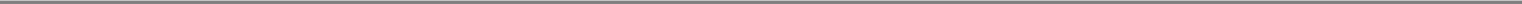 Table of ContentsSeries B Preferred Stock FinancingIn November 2018, we issued and sold an aggregate of 15,052,117 shares of our Series B-1 Preferred Stock at a purchase price of $1.59 per share, 34,276,734 shares of our Series B-2 Preferred Stock at a purchase price of $1.59 per share and 7,500,000 shares of our Series B-3 Preferred Stock at a purchase price of $2.00 per share. We received aggregate gross proceeds of approximately $93.4 million for the sale of our Series B Preferred Stock. Each share of Series B Preferred Stock is convertible into one share of common stock.Certain owners of 5% or more of a class of our voting stock and entities that may be deemed to beneficially own 5% or more of a class of our voting stock purchased shares of our Series B-1, B-2 and B-3 Preferred Stock in these financings. The following table summarizes that participation:Chau Q. Khuong, a member of our board of directors, is a Partner at OrbiMed Advisors LLC, which is associated with OrbiMed Private Investments VI, LP.Timothy M. Shannon, M.D., a member of our board of directors, is a managing member of Canaan Partners X LLC, the general partner of Canaan X L.P.David Kabakoff, Ph.D., the Chair of our board of directors, is an Executive Partner at Sofinnova Investments, Inc., the management company of Sofinnova Venture Partners IX, L.P.Elaine V. Jones, a member of our board of directors, is Vice President, Worldwide Business Development and Senior Partner at Pfizer Ventures, which is associated with Pfizer Inc.Consists of 710,893 shares of Series B-1 Preferred Stock purchased by Lilly Asia Ventures Fund III, L.P. and 1,421,787 shares of Series B-1 Preferred Stock purchased by LAV Biosciences Fund III, L.P. Judith J. Li, a member of our board of directors, is a Partner at Lilly Asia Ventures, which is associated with Lilly Asia Ventures Fund III, L.P. and LAV Biosciences Fund III.Qingqing Yi, a former member of our board of directors, is a Partner at Hillhouse Capital Group, which is associated with HH NCure Holdings LLC.Stella Xu, a member of our board of directors, is a Managing Director at Quan Capital, which is associated with Quan Venture Fund II, L.P.146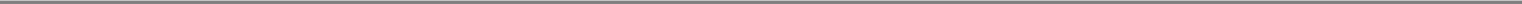 Table of ContentsIn connection with the Series B Preferred Stock financing, we reimbursed (i) counsel for HH NCure Holdings LLC in the amount of $150,000, (ii) counsel for Quan Venture Fund II, L.P., in the amount of $10,000 and (iii) counsel for Pfizer Inc., OrbiMed Private Investments VI, LP, Lilly Asia Ventures and Sofinnova Venture Partners IX, L.P., collectively, in an aggregate amount of $45,000 for legal fees incurred by them.Amended and Restated Investors' Rights AgreementIn connection with our Series B Preferred Stock financing in November 2018, we entered into an amended and restated investors' rights agreement with the holders of our preferred stock. These stockholders are entitled to rights with respect to the registration of their shares under the Securities Act in certain circumstances. For a more detailed description of these registration rights, see the section entitled "Description of Capital Stock—Registration Rights."Voting AgreementIn connection with our Series A Preferred Stock financing, we entered into a voting agreement with the holders of our preferred stock and the holders of our common stock with respect to election of our directors and certain other matters, which voting agreement was amended and restated in connection with our Series B Preferred Stock financing in November 2018. All of our current directors were elected pursuant to the terms of the voting agreement or the amended and restated voting agreement. The agreement will terminate upon the closing of this offering.Management Rights LettersIn connection with our preferred stock financings, we entered into management rights letters with purchasers of our preferred stock with which certain of our directors are affiliated, pursuant to which such purchasers were granted certain management rights, including the right to consult with and advise our management on significant business issues, review our operating plans, examine our books and records and inspect our facilities. These management rights will terminate upon the closing of this offering.Indemnification AgreementsWe have entered into indemnification agreements with each of our directors and executive officers. These indemnification agreements generally require us, among other things, to indemnify our directors and executive officers against liabilities that may arise by reason of their status or service as directors or officers, other than liabilities arising from willful misconduct. These indemnification agreements also generally require us to advance any expenses incurred by the directors and executive officers as a result of any proceeding against them as to which they could be indemnified. For more information regarding these agreements, see "Management—Limitation on Liability and Indemnification Matters."Policies and Procedures Regarding Transactions with Related PersonsOur board of directors will adopt a written related person transaction policy, to be effective upon the closing of this offering, setting forth the policies and procedures for the review and approval or ratification of related person transactions. This policy will cover, with certain exceptions set forth in Item 404 of Regulation S-K under the Securities Act, any transaction, arrangement or relationship, or any series of similar transactions, arrangements or relationships in which we were or are to be a participant, where the amount involved exceeds $120,000 and a related person had or will have a direct or indirect material interest. Types of transactions covered by this policy include, without limitation, purchases of goods or services by or from the related person or entities in which the related person has a material interest, indebtedness, guarantees of indebtedness and employment by us of a related person. In reviewing and approving any such transactions, our audit committee is tasked to consider all relevant facts and circumstances, including but not limited to whether the transaction is on terms comparable to those that could be obtained in an arm's length transaction with an unrelated third party and the extent of the related person's interest in the transaction. All of the transactions described in this section occurred prior to the adoption of this policy.147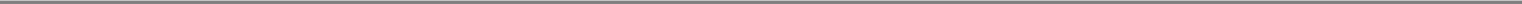 Table of ContentsPRINCIPAL STOCKHOLDERSThe following table sets forth information relating to the beneficial ownership of our common stock as of April 1, 2019, by:each person, or group of affiliated persons, known by us to beneficially own more than 5% of our outstanding shares of common stock;each of our directors;each of our NEOs; andall of our directors and executive officers as a group.The number of shares beneficially owned prior to this offering by each entity, person, director or executive officer is determined in accordance with SEC rules, and the information is not necessarily indicative of beneficial ownership for any other purpose. Under such rules, beneficial ownership includes any shares over which the individual has sole or shared voting power or investment power as well as any shares that the individual has the right to acquire within 60 days of April 1, 2019 through the exercise of any stock option or other rights. Except as otherwise indicated, and subject to applicable community property laws, the persons named in the table have sole voting and investment power with respect to all shares of common stock held by that person.The percentage of shares beneficially owned is computed on the basis of 136,089,420 shares of our common stock deemed to be outstanding on April 1, 2019, after giving effect to the conversion of all outstanding shares of our preferred stock into 125,010,670 shares of our common stock. The percentage ofbeneficial ownership after this offering in the table below is based on shares of common stock assumed to be outstanding after the closing of this offering, assuming no exercise of the underwriters' option to purchase additional shares. Shares of our common stock that a person has the right to acquire within 60 days of April 1, 2019 are deemed outstanding for purposes of computing the percentage ownership of the person holding such rights, but not for purposes of computing the percentage ownership of any other person, except with respect to the percentage ownership of all directors and executive officers148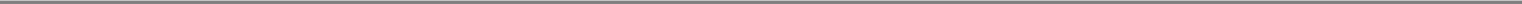 Table of Contentsas a group. Except as set forth below, the address for each beneficial owner listed is c/o NextCure, Inc., 9000 Virginia Manor Road, Suite 200, Beltsville, Maryland 20705.Indicates beneficial ownership of less than 1% of the total outstanding common stock.Consists of (a) 3,582,000 shares of common stock issuable upon conversion of Series A-1 Preferred Stock, (b) 5,970,000 shares of common stock issuable upon conversion of Series A-2 Preferred Stock, (c) 5,861,455 shares of common stock issuable upon conversion of Series A-3 Preferred Stock and (d) 3,554,466 shares of common stock issuable upon conversion of Series B-1 Preferred Stock. OrbiMed Advisors is the general partner of OrbiMed Capital GP VI LLC, which is general partner of OrbiMed Private Investments VI, LP. Carl L. Gordon, Sven H. Borho and Jonathan T. Silverstein as members of OrbiMed Advisors' management committee share voting and dispositive power over the shares directly owned by OrbiMed Private Investments VI, LP. The address for OrbiMed Private Investments VI, LP is c/o OrbiMed Advisors LLC, 601 Lexington Ave. 54th Floor, New York, NY 10022.Consists of (a) 3,582,000 shares of common stock issuable upon conversion of Series A-1 Preferred Stock, (b) 5,970,000 shares of common stock issuable upon conversion of Series A-2 Preferred Stock, (c) 5,861,455 shares of common stock issuable upon conversion of Series A-3 Preferred Stock and (d) 2,296,605 shares of common stock issuable upon conversion of Series B-1 Preferred Stock. Canaan Partners X LLC is the sole general partner of Canaan X L.P. and may be deemed to have sole voting and dispositive power over the shares held by Canaan X L.P. Investment, voting and dispositive decisions with respect to the shares held by Canaan X L.P. are made by the managers of Canaan Partners X LLC, collectively. None of the managers of Canaan Partners X LLC has beneficial ownership (within the meaning of Rule 13d-3 promulgated under the Exchange Act) of any shares held by Canaan X L.P. The address for Canaan X L.P. is 285 Riverside Ave., Suite 250, Westport, CT 06880.149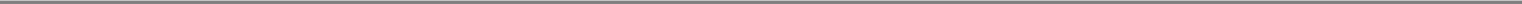 Table of Contents(3)Consists of (a) 2,239,500 shares of common stock issuable upon conversion of Series A-1 Preferred Stock, (b) 3,732,500 shares of common stock issuable upon conversion of Series A-2 Preferred Stock, (c) 7,301,000 shares of common stock issuable upon conversion of Series A-3 Preferred Stock and (d) 3,773,585 shares of common stock issuable upon conversion of Series B-1 Preferred Stock. Sofinnova Management IX, L.L.C., or SM IX, the general partner of Sofinnova Venture Partners IX, L.P., may be deemed to have sole voting and dispositive power, and Dr. Michael F. Powell, Dr. James I. Healy and Dr. Anand Mehra, the managing members of SM IX, may be deemed to have shared power to vote and dispose of the shares owned by Sofinnova Venture Partners IX, L.P. The address for Sofinnova Venture Partners IX, L.P. is 3000 Sand Hill Rd. Bldg. 4, Suite 250, Menlo Park, CA 94025.Consists of: (a) (i) 2,686,500 shares of common stock issuable upon conversion of Series A-1 Preferred Stock; (ii) 4,477,500 shares of common stock issuable upon conversion of Series A-2 Preferred Stock; and (iii) 4,396,091 shares of common stock issuable upon conversion of Series A-3 Preferred Stock directly owned by Pfizer Ventures (US) LLC; and (b) 2,665,850 shares of common stock issuable upon conversion of Series B-1 Preferred Stock directly owned by Pfizer Inc. As of April 1, 2019, the board of directors of Pfizer Inc. is comprised of the following individuals: Dennis A. Ausiello, Ronald E. Blaylock, Albert Bourla, W. Don Cornwell, Joseph J. Echevarria, Helen H. Hobbs, James M. Kilts, Dan R. Littman, Shantanu Narayen, Suzanne Nora Johnson, Ian C. Read and James C. Smith. Pfizer Inc. is a publicly traded company. The address for Pfizer Inc. is 235 East 42nd St., New York, NY 10017.Consists of: (a) (i) 895,500 shares of common stock issuable upon conversion of Series A-1 Preferred Stock, (ii) 1,492,500 shares of common stock issuable upon conversion of Series A-2 Preferred Stock, (iii) 1,465,364 shares of common stock issuable upon conversion of Series A-3 Preferred Stock and (iv) 710,893 shares of common stock issuable upon conversion of Series B-1 Preferred Stock directly owned by Lilly Asia Ventures Fund III, L.P.; and (b) (i) 1,791,000 shares of common stock issuable upon conversion of Series A-1 Preferred Stock, (ii) 2,985,000 shares of common stock issuable upon conversion of Series A-2 Preferred Stock, (iii) 2,930,727 shares of common stock issuable upon conversion of Series A-3 Preferred Stock and (iv) 1,421,787 shares of common stock issuable upon conversion of Series B-1 Preferred Stock directly owned by LAV Biosciences Fund III, L.P. Ms. Li is a Partner at Lilly Asia Ventures and shares voting and dispositive power over the shares owned by the entities associated with Lilly Asia Ventures. The address for Lilly Asia Ventures is Unit 1109-10, Two Chinachem Central, 26 Des Voeux Road Central, Hong Kong.Consists of 7,861,636 shares of common stock issuable upon conversion of Series B-2 Preferred Stock. HH NCure Holdings LLC is beneficially owned and controlled by Hillhouse Fund IV, L.P. Hillhouse Capital Management, Ltd. acts as the sole management company of Hillhouse Fund IV, L.P., which is in turn ultimately controlled by Mr. Lei Zhang. The registered address of HH NCure Holdings LLC is Citco Trustees (Cayman) Limited, 89 Nexus Way, Camana Bay, PO Box 31106, Grand Cayman KY1-1205, Cayman Islands.Consists of 7,861,636 shares of common stock issuable upon conversion of Series B-2 Preferred Stock. Dr. Xu is a Managing Director at Quan Capital, has voting and dispositive power over the shares directly owned by Quan Venture Fund II, L.P. The address for Quan Venture Fund II, L.P. is c/o Quan Capital, Jinchuang Plaza, 4560 Jinke Rd., Bldg. 1N, Suite 401, Zhangjiang Hi-tech Park, Pudong New Area, Shanghai, China 201210.Consists of 7,500,000 shares of common stock issuable upon conversion of Series B-3 Preferred Stock. The address for Eli Lilly and Company is Lilly Corporate Center, Indianapolis, IN 46285.Consists of (a) 3,100,000 shares of common stock, including up to 387,500 shares of restricted common stock subject to repurchase by us upon certain terminations and (b) 710,416 shares of150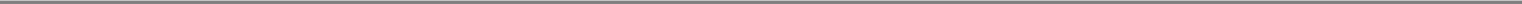 Table of Contentscommon stock issuable upon the exercise of stock options within 60 days of April 1, 2019. Our right of repurchase lapses in equal monthly installments through December 29, 2019.Consists of 200,000 shares of common stock issuable upon the exercise of stock options within 60 days of April 1, 2019.Consists of (a) 300,000 shares of common stock, including up to 56,250 shares of restricted common stock subject to repurchase by us upon certain terminations, and (b) 299,999 shares of common stock issuable upon the exercise of stock options within 60 days of April 1, 2019. Our right of repurchase lapses in equal monthly installments through December 29, 2019.Consists of 500,000 shares of restricted common stock subject to repurchase following termination, 62,500 of which are unvested and subject to forfeiture following termination for any reason other than death or disability prior to December 29, 2019. The unvested restricted common stock will vest in equal monthly installments through December 29, 2019, subject to Dr. Kabakoff's continued service with us.Consists of (a) 4,600,000 shares of common stock, including 1,075,000 shares subject to repurchase or forfeiture, (b) 2,422,912 shares of common stock issuable upon the exercise of stock options within 60 days of April 1, 2019 and (c) 21,554,407 shares of common stock issuable upon conversion of preferred stock.151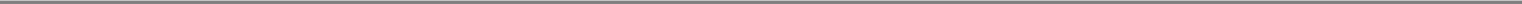 Table of ContentsDESCRIPTION OF CAPITAL STOCKThe following summary describes our capital stock and the material provisions of our amended and restated certificate of incorporation and our amended and restated bylaws, each of which will become effective upon the closing of this offering, and of the Delaware General Corporation Law. Because the following is only a summary, it does not contain all of the information that may be important to you. For a complete description, you should refer to our amended and restated certificate of incorporation and amended and restated bylaws, copies of which have been filed as exhibits to the registration statement of which this prospectus is part.GeneralUpon the closing of this offering, we will file our amended and restated certificate of incorporation that authorizes shares of common stock, $0.001 par value per share, and 10,000,000 shares of preferred stock, $0.001 par value per share, all of which shares of preferred stock will be undesignated. Our board of directors may establish the rights and preferences of the preferred stock from time to time.As of December 31, 2018, there were outstanding:136,055,670 shares of our common stock, on an as-converted basis, held by approximately 33 stockholders of record; and16,525,125 shares of our common stock issuable upon exercise of outstanding stock options.In connection with this offering, we expect to consummate a reverse stock split of our outstanding capital stock at a ratio to be determined.Common StockVoting RightsEach holder of our common stock is entitled to one vote for each share on all matters submitted to a vote of the stockholders, including the election of directors. Our stockholders do not have cumulative voting rights in the election of directors. Accordingly, holders of a majority of the voting shares are able toelect all of the directors. In addition, the affirmative vote of holders of 662/3% of the voting power of all of the then outstanding voting stock will be required to take certain actions, including amending certain provisions of our amended and restated certificate of incorporation, such as the provisions relating to the classified board.DividendsSubject to preferences that may be applicable to any then outstanding preferred stock, holders of our common stock are entitled to receive dividends, if any, as may be declared from time to time by our board of directors out of legally available funds.LiquidationIn the event of our liquidation, dissolution or winding up, holders of our common stock will be entitled to share ratably in the net assets legally available for distribution to stockholders after the payment of all of our debts and other liabilities and the satisfaction of any liquidation preference granted to the holders of any then outstanding shares of preferred stock.Rights and PreferencesHolders of our common stock have no preemptive, conversion, subscription or other rights, and there are no redemption or sinking fund provisions applicable to our common stock. The rights, preferences and152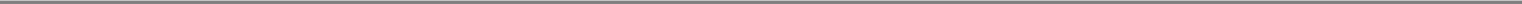 Table of Contentsprivileges of the holders of our common stock are subject to and may be adversely affected by the rights of the holders of shares of any series of our preferred stock that we may designate in the future.Fully Paid and NonassessableAll of our outstanding shares of common stock are, and the shares of common stock to be issued in this offering will be, fully paid and nonassessable.Stock OptionsAs of December 31, 2018, options to purchase 16,525,125 shares of our common stock were outstanding under our 2015 Plan, with a weighted average exercise price of $0.59 per share, and 6,119,875 shares of our common stock remained available for future issuance. For additional information regarding the terms of the 2015 Plan, see "Executive Compensation—Equity Incentive Plans—2015 Omnibus Incentive Plan."Preferred StockUpon the closing of this offering, all outstanding shares of our preferred stock will be converted into 125,010,670 shares of our common stock. Upon the closing of this offering, our amended and restated certificate of incorporation will be amended and restated to delete all references to such shares of preferred stock. From and after the closing of this offering, our board of directors will have the authority, without further action by our stockholders, to issue up to 10,000,000 shares of preferred stock in one or more series and to fix the rights, preferences, privileges and restrictions thereof. These rights, preferences and privileges could include dividend rights, conversion rights, voting rights, terms of redemption, liquidation preferences, sinking fund terms and the number of shares constituting, or the designation of, such series, any or all of which may be greater than the rights of common stock. The issuance of our preferred stock could adversely affect the voting power of holders of common stock and the likelihood that such holders will receive dividend payments and payments upon our liquidation. In addition, the issuance of our preferred stock could have the effect of delaying, deferring or preventing a change in control of our company or other corporate action. Immediately after the closing of this offering, no shares of preferred stock will be outstanding, and we have no present plan to issue any shares of preferred stock.Registration RightsUnder our amended and restated investors' rights agreement, following the closing of this offering, the holders of 125,010,670 shares of common stock, or their transferees, will have the right to require us to register their shares, or the registrable shares, under the Securities Act so that those shares may be publicly resold, and the right to include their shares in any registration statement we file, in each case as described below.Demand Registration RightsAfter the closing of this offering, the holders of the registrable shares will be entitled to certain demand registration rights. Beginning six months following the effectiveness of the registration statement of which this prospectus is a part, the holders of at least 20% of these shares can, on not more than two occasions, request that we register all or a portion of their shares if the aggregate offering price of the shares would exceed $10 million (after deductions of underwriters' commissions and expenses).Piggyback Registration RightsAfter the closing of this offering, in the event that we determine to register any of our securities under the Securities Act (subject to certain exceptions), either for our own account or for the account of other security holders, the holders of the registrable shares will be entitled to certain "piggyback" registration153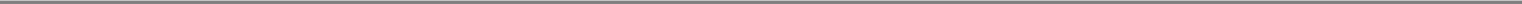 Table of Contentsrights allowing the holders to include their shares in such registration, subject to certain marketing and other limitations. As a result, whenever we propose to file a registration statement under the Securities Act, other than with respect to a registration related to employee benefit plans, registration on a form that does not include substantially the same information as would be required to be included in a registration statement covering the registrable shares, a registration in which the only common stock being registered is common stock issuable upon conversion of debt securities also being registered, or corporate reorganizations or certain other transactions, the holders of these shares are entitled to notice of the registration and have the right, subject to limitations that the underwriters may impose on the number of shares included in the registration, to include their shares in the registration. In an underwritten offering, the underwriters have the right, subject to specified conditions, to exclude or limit the number of shares such holders may include.Form S-3 Registration RightsIf we become and are eligible to file a registration statement on Form S-3, the holders of the registrable shares can make a written request that we register their shares on Form S-3 if we are eligible to file a registration statement on Form S-3 and if the aggregate offering price of the shares is at least $1 million (after deductions of underwriters' commissions and expenses). These stockholders may make an unlimited number of requests for registration on Form S-3, but in no event shall we be required to file more than two registrations on Form S-3 in any given 12-month period.Expenses of RegistrationWe will pay the registration expenses of the holders of the shares registered pursuant to the demand, piggyback and Form S-3 registration rights described above, including the reasonable expenses of one counsel for the selling holders.Expiration of Registration RightsThe demand, piggyback and Form S-3 registration rights described above will expire, with respect to any particular stockholder, upon the earlier of five years after the closing of this offering and when that stockholder can sell all of its shares under Rule 144 under the Securities Act without limitation during any three-month period without registration.Anti-Takeover Effects of Provisions of Our Amended and Restated Certificate of Incorporation, Our Amended and Restated Bylaws and Delaware LawCertain provisions of Delaware law and our amended and restated certificate of incorporation and our amended and restated bylaws that will become effective upon to the closing of this offering could make the following transactions more difficult: acquisition of us by means of a tender offer; acquisition of us by means of a proxy contest or otherwise; or removal of our incumbent officers and directors. It is possible that these provisions could make it more difficult to accomplish or could deter transactions that stockholders may otherwise consider to be in their best interest or in our best interests, including transactions that might result in a premium over the market price for our shares.These provisions, summarized below, are expected to discourage coercive takeover practices and inadequate takeover bids. These provisions are also designed to encourage persons seeking to acquire control of us to first negotiate with our board of directors. We believe that the benefits of increased protection of our potential ability to negotiate with the proponent of an unfriendly or unsolicited proposal to acquire or restructure us outweigh the disadvantages of discouraging these proposals because negotiation of these proposals could result in an improvement of their terms.154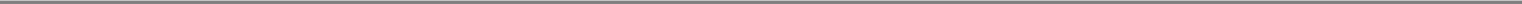 Table of ContentsDelaware Anti-Takeover StatuteWe are subject to Section 203 of the Delaware General Corporation Law, which prohibits persons deemed "interested stockholders" from engaging in a "business combination" with a publicly traded Delaware corporation for three years following the date these persons become interested stockholders unless the business combination is, or the transaction in which the person became an interested stockholder was, approved in a prescribed manner or another prescribed exception applies. Generally, an "interested stockholder" is a person who, together with affiliates and associates, owns, or within three years prior to the determination of interested stockholder status did own, 15% or more of a corporation's voting stock. Generally, a "business combination" includes a merger, asset or stock sale, or other transaction resulting in a financial benefit to the interested stockholder. The existence of this provision may have an anti-takeover effect with respect to transactions not approved in advance by the board of directors, such as discouraging takeover attempts that might result in a premium over the market price of our common stock.Undesignated Preferred StockThe ability to authorize undesignated preferred stock makes it possible for our board of directors to issue preferred stock with voting or other rights or preferences that could impede the success of any attempt to change control of us. These and other provisions may have the effect of deterring hostile takeovers or delaying changes in control or management of our company.Special Stockholder MeetingsOur amended and restated bylaws provide that a special meeting of stockholders may be called only by our board of directors, our Chair, President or Chief Executive Officer.Requirements for Advance Notification of Stockholder Nominations and ProposalsOur amended and restated bylaws establish advance notice procedures with respect to stockholder proposals and the nomination of candidates for election as directors, other than nominations made by or at the direction of the board of directors or a committee of the board of directors.Elimination of Stockholder Action by Written ConsentOur amended and restated certificate of incorporation and our amended and restated bylaws eliminate the right of stockholders to act by written consent without a meeting.Classified Board; Election and Removal of Directors; Filling Vacancies; Board SizeOur board of directors is divided into three classes. The directors in each class will serve for a three-year term, one class being elected each year by our stockholders, with staggered three-year terms. Only one class of directors will be elected at each annual meeting of our stockholders, with the other classes continuing for the remainder of their respective three-year terms. Because our stockholders do not have cumulative voting rights, our stockholders holding a majority of the shares of common stock outstanding will be able to elect all of our directors. Our amended and restated certificate of incorporation provides forthe removal of any of our directors only for cause and requires a stockholder vote by the holders of at least a 662/3% of the voting power of the then outstanding voting stock. For more information on the classified board, see "Management—Classified Board of Directors." Any vacancy on our board of directors, however occurring, including a vacancy resulting from an increase in the size of the board, may only be filled by a resolution of the board of directors unless the board of directors determines that such vacancies shall be filled by the stockholders. Furthermore, the authorized number of directors may be changed only by a resolution of the board of directors. This system of electing and removing directors, filling vacancies and fixing the size of the board may tend to discourage a third party from making a tender155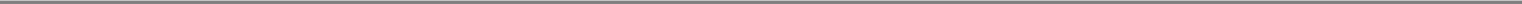 Table of Contentsoffer or otherwise attempting to obtain control of us, because it generally makes it more difficult for stockholders to replace a majority of the directors.Choice of ForumOur amended and restated bylaws, to be in effect upon the closing of this offering, provide that unless we consent in writing to an alternative forum, the Court of Chancery of the State of Delaware or, if subject matter jurisdiction of such action is vested exclusively in the federal courts, the United States District Court for the District of Delaware will, to the fullest extent permitted by law, be the sole and exclusive forum for (i) any derivative action or proceeding brought on our behalf, (ii) any action asserting a claim of breach of a fiduciary duty owed by any of our current or former directors, officers and employees, (iii) any action asserting a claim arising pursuant to any provision of the Delaware General Corporation Law, our certificate of incorporation or our bylaws, (iv) any action or proceeding to interpret, apply, enforce or determine the validity of our certificate of incorporation or the bylaws or (v) any action asserting a claim that is governed by the internal affairs doctrine, in each case subject to the Court of Chancery or the United States District Court for the District of Delaware, as applicable, having personal jurisdiction over the indispensable parties named as defendants therein. In addition, any person holding, owning or otherwise acquiring any interest in any of our securities shall be deemed to have notice of and to have consented to this provision of our bylaws. The choice of forum provision does not apply to any actions arising under the Securities Act or the Exchange Act. Although our amended and restated bylaws contain the choice of forum provision described above, it is possible that a court could find that such a provision is inapplicable for a particular claim or action or that such provision is unenforceable.Amendment of Charter ProvisionsThe amendment of any of the above provisions that are in our amended and restated certificate of incorporation, except for the provision making it possible for our board of directors to issue undesignated preferred stock, would require approval by a stockholder vote by the holders of at least a 662/3% of the voting power of the then outstanding voting stock.The provisions of the Delaware General Corporation Law, our amended and restated certificate of incorporation and our amended and restated bylaws could have the effect of discouraging others from attempting hostile takeovers and, as a consequence, they may also inhibit temporary fluctuations in the market price of our common stock that often result from actual or rumored hostile takeover attempts. These provisions may also have the effect of preventing changes in our management. It is possible that these provisions could make it more difficult to accomplish transactions that stockholders may otherwise deem to be in their best interests.Limitation of Liability and Indemnification MattersFor a discussion of liability and indemnification, see "Management—Limitation on Liability and Indemnification Matters."ListingWe intend to apply to list our common stock on the Nasdaq Global Market under the symbol "NXTC".Transfer Agent and RegistrarThe transfer agent and registrar for our common stock will be American Stock Transfer & Trust Company, LLC. The transfer agent and registrar's address is 6201 15th Avenue, Brooklyn, New York 11219.156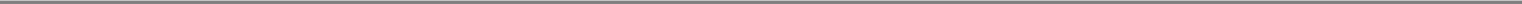 Table of ContentsSHARES ELIGIBLE FOR FUTURE SALEPrior to this offering, there has been no public market for our common stock. Future sales of our common stock, including shares issued upon the exercise of outstanding options or warrants, in the public market after this offering, or the perception that those sales may occur, could cause the prevailing market price for our common stock to fall or impair our ability to raise equity capital in the future. As described below, only a limited number of shares of our common stock will be available for sale in the public market for a period of several months after the closing of this offering due to contractual and legal restrictions on resale described below. Future sales of our common stock in the public market either before (to the extent permitted) or after restrictions lapse, or the perception that those sales may occur, could adversely affect the prevailing market price of our common stock at such time and our ability to raise equity capital at a time and price we deem appropriate.Sale of Restricted SharesBased on the number of shares of our common stock outstanding as of December 31, 2018, upon the closing of this offering, we will have outstanding anaggregate of shares of common stock. Of these shares, all of the shares of common stock to be sold in this offering and any shares sold upon exercise of the underwriters' option to purchase additional shares, will be freely tradable in the public market without restriction or further registration under the Securities Act, unless the shares are held by any of our "affiliates" as such term is defined in Rule 144 under the Securities Act. All remaining shares of common stock held by existing stockholders immediately prior to the closing of this offering will be "restricted securities" as such term is defined in Rule 144. These restricted securities were issued and sold by us, or will be issued and sold by us, in private transactions and are eligible for public sale only if registered under the Securities Act or if they qualify for an exemption from registration under the Securities Act, including the exemptions provided by Rule 144 or Rule 701, which rules are summarized below.As a result of the lock-up agreements referred to below and the provisions of Rule 144 and Rule 701 under the Securities Act, based on the number of shares of our common stock outstanding as of December 31, 2018, the shares of our common stock (excluding the shares sold in this offering) that will be available for sale in the public market are as follows:Lock-Up AgreementsIn connection with this offering, we, our directors, our executive officers and the holders of all of our outstanding stock and stock options have agreed, subject to certain exceptions, with the underwriters not to dispose of any shares of our common stock or securities convertible into or exchangeable for shares of common stock during the period from the date of the lock-up agreement continuing through the date 180 days after the date of this prospectus, except with the prior written consent of Morgan Stanley & Co. LLC, Merrill Lynch, Pierce, Fenner & Smith Incorporated and Piper Jaffray & Co., on behalf of the underwriters.Prior to the closing of this offering, certain of our employees, including our executive officers and directors may enter into written trading plans that are intended to comply with Rule 10b5-1 under the Exchange Act. Sales under these trading plans would not be permitted until the expiration of the lock-up agreements relating to the offering described above.157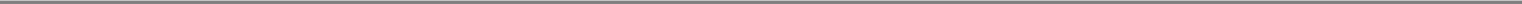 Table of ContentsFollowing the lock-up periods set forth in the agreements described above, all of the shares of our common stock that are restricted securities or are held by our affiliates as of the date of this prospectus will be eligible for sale in the public market in compliance with Rule 144 under the Securities Act.Rule 144In general, under Rule 144, as currently in effect, once we have been subject to the public company reporting requirements of the Exchange Act for at least 90 days, a person (or persons whose shares are required to be aggregated) who is not deemed to have been one of our "affiliates" for purposes of Rule 144 at any time during the three months preceding a sale, and who has beneficially owned restricted securities within the meaning of Rule 144 for at least six months, including the holding period of any prior owner other than one of our "affiliates," is entitled to sell those shares in the public market (subject to the lock-up agreement referred to above, if applicable) without complying with the manner of sale, volume limitations or notice provisions of Rule 144, but subject to compliance with the public information requirements of Rule 144. If such a person has beneficially owned the shares proposed to be sold for at least one year, including the holding period of any prior owner other than "affiliates," then such person is entitled to sell such shares in the public market without complying with any of the requirements of Rule 144 (subject to the lock-up agreement referred to above, if applicable). In general, under Rule 144, as currently in effect, once we have been subject to the public company reporting requirements of the Exchange Act for at least 90 days, our "affiliates," as defined in Rule 144, who have beneficially owned the shares proposed to be sold for at least six months are entitled to sell in the public market, upon expiration of any applicable lock-up agreements and within any three-month period, a number of those shares of our common stock that does not exceed the greater of:•	1% of the number of shares of our common stock then outstanding, which will equal approximately	immediately after this offering; orthe average weekly trading volume of our common stock on the Nasdaq Global Market during the four calendar weeks preceding the filing of a notice on Form 144 with respect to such sale.Such sales under Rule 144 by our "affiliates" or persons selling shares on behalf of our "affiliates" are also subject to certain manner of sale provisions, notice requirements and to the availability of current public information about us. Notwithstanding the availability of Rule 144, the holders of substantially all of our restricted securities have entered into lock-up agreements as referenced above and their restricted securities will become eligible for sale (subject to the above limitations under Rule 144) upon the expiration of the restrictions set forth in those agreements.Rule 701In general, under Rule 701 as currently in effect, any of our employees, directors, officers, consultants or advisors who acquired common stock from us in connection with a written compensatory stock or option plan or other written agreement in compliance with Rule 701 under the Securities Act before the effective date of the registration statement of which this prospectus is a part (to the extent such common stock is not subject to a lock-up agreement) is entitled to rely on Rule 701 to resell such shares beginning 90 days after we become subject to the public company reporting requirements of the Exchange Act in reliance on Rule 144, but without compliance with the holding period requirements contained in Rule 144. Accordingly, subject to any applicable lock-up agreements, beginning 90 days after we become subject to the public company reporting requirements of the Exchange Act, under Rule 701 persons who are not our "affiliates," as defined in Rule 144, may resell those shares without complying with the minimum holding period or public information requirements of Rule 144, and persons who are our "affiliates" may resell those shares without compliance with Rule 144's minimum holding period requirements (subject to the terms of the lock-up agreement referred to above).158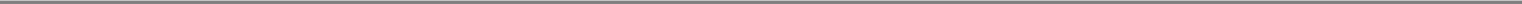 Table of ContentsRegistration RightsBased on the number of shares outstanding as of December 31, 2018, after the closing of this offering, the holders of 125,010,670 shares of our common stock, or their transferees, will, subject to the lock-up agreements referred to above, be entitled to certain rights with respect to the registration of the offer and sale of those shares under the Securities Act. For a description of these registration rights, see "Description of Capital Stock—Registration Rights." If the offer and sale of these shares are registered, they will be freely tradable without restriction under the Securities Act.Incentive PlansWe intend to file with the SEC a registration statement under the Securities Act covering the shares of common stock that we may issue upon exercise of outstanding options reserved for issuance under the 2015 Plan, the 2019 Plan and the ESPP. Such registration statement is expected to be filed and become effective as soon as practicable after the closing of this offering. Accordingly, shares registered under such registration statement will be available for sale in the open market following its effective date, subject to Rule 144 volume limitations and the lock-up agreements described above, if applicable.159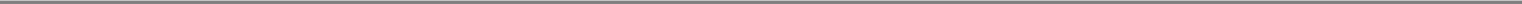 Table of ContentsMATERIAL U.S. FEDERAL INCOME TAX CONSEQUENCES TO NON-U.S. HOLDERS OF COMMON STOCKThe following is a summary of the material U.S. federal income tax consequences of the ownership and disposition of our common stock acquired in this offering by a Non-U.S. Holder (as defined below). For purposes of this discussion, a Non-U.S. Holder is a beneficial owner of our common stock that is not a "U.S. person" or partnership, including any entity or arrangement treated as a partnership and the equity holders therein, for U.S. federal income tax purposes.A U.S. person is any of the following:an individual citizen or resident of the United States;a corporation (or other entity treated as a corporation for U.S. federal income tax purposes) created or organized under the laws of the United States, any state thereof or the District of Columbia;an estate, the income of which is subject to U.S. federal income tax regardless of its source; ora trust (i) whose administration is subject to the primary supervision of a U.S. court and which has one or more U.S. persons who have the authority to control all substantial decisions of the trust, or (ii) that has a valid election in effect under applicable Treasury Regulations to be treated as a U.S. person.If you are an entity or arrangement that is classified as a partnership for U.S. federal income tax purposes, the U.S. federal income tax treatment of a partner will generally depend on the status of the partner and your activities. Partnerships holding our common stock and the partners in such partnerships are urged to consult their tax advisors as to particular U.S. federal income tax consequences to them of holding and disposing of our common stock.This discussion is based on the Code, administrative pronouncements, judicial decisions and final, temporary and proposed Treasury regulations, changes to any of which subsequent to the date of this prospectus supplement may affect the tax consequences described herein, possibly with retroactive effect. We have not sought and will not seek any rulings from the Internal Revenue Service, or IRS, regarding the matters discussed below. There can be no assurance the IRS or a court will not take a contrary position to that discussed below regarding the tax consequences of the ownership and disposition of our common stock.This discussion is limited to Non-U.S. Holders who hold our common stock as a "capital asset" within the meaning of Section 1221 of the Code (generally, property held for investment). This discussion does consider any specific facts or circumstances that may be relevant to holders subject to special rules under the U.S. federal income tax laws, including, without limitation, certain former citizens or long-term residents of the United States, a person who holds or receives our common stock pursuant to the exercise of an employee stock option or otherwise as compensation, partnerships (or arrangements classified as partnerships for U.S. federal income tax purposes) or other pass-through entities and the equity holders therein, "controlled foreign corporations," "passive foreign investment companies," corporations that accumulate earnings to avoid U.S. federal income tax, banks, financial institutions, investment funds, insurance companies, brokers, dealers or traders in securities, tax-exempt organizations, tax-qualified retirement plans, persons subject to the alternative minimum tax, persons that own, or have owned, actually or constructively, more than 5% of our common stock and persons holding our common stock as part of a hedging or conversion transaction or straddle, or a constructive sale, or other risk reduction strategy.This discussion does not describe all of the U.S. federal income tax consequences that may be relevant to you in light of your particular circumstances, and does not address the potential application of the alternative minimum tax, Medicare contribution tax, estate or gift taxes and does not address any aspect of160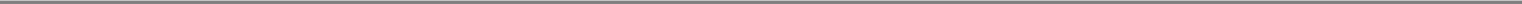 Table of Contentsstate, local or non-U.S. taxation, or any taxes other than income taxes. You should consult your tax adviser with regard to the application of the U.S. federal tax laws to your particular situation, as well as any tax consequences arising under the laws of any state, local or non-U.S. taxing jurisdiction.PROSPECTIVE INVESTORS SHOULD CONSULT THEIR TAX ADVISORS REGARDING THE PARTICULAR U.S. FEDERAL INCOME TAX CONSEQUENCES TO THEM OF ACQUIRING, OWNING AND DISPOSING OF OUR COMMON STOCK, AS WELL AS ANY TAX CONSEQUENCES ARISING UNDER ANY STATE, LOCAL OR FOREIGN TAX LAWS AND ANY OTHER U.S. FEDERAL TAX LAWS.DividendsDistributions of cash or other property paid on our common stock will constitute dividends for U.S. federal income tax purposes to the extent paid from our current or accumulated earnings and profits, as determined under U.S. federal income tax principles. To the extent those distributions exceed our current and accumulated earnings and profits, they will constitute a return of capital, which will first reduce your basis in our common stock, but not below zero, and any excess will be treated as gain from the sale or other disposition of our common stock, as described below under "—Gain on Disposition of Our Common Stock."Dividends paid to you generally will be subject to withholding tax at a 30% rate or a reduced rate specified by an applicable income tax treaty. In order to obtain a reduced rate of withholding, subject to the discussion below under "—FATCA," you will be required to provide to us or our paying agent a properly executed IRS Form W-8BEN or IRS Form W-8BEN-E (or applicable successor form) certifying your entitlement to benefits under a treaty. This certification must be provided to us or our paying agent prior to the payment of dividends and must be updated periodically. If you hold the stock through a financial institution or other agent acting on your behalf, you will be required to provide appropriate documentation to the agent, which then will be required to provide certification to us or our paying agent, either directly or through other intermediaries.If you do not timely provide the required certification, but qualify for a reduced treaty rate, you may obtain a refund of any excess amounts withheld by timely filing an appropriate claim for refund with the IRS.If dividends paid to you are effectively connected with your conduct of a trade or business in the United States (and, if required by an applicable income tax treaty, are attributable to a permanent establishment or fixed base maintained by you in the United States), you will generally be taxed on the dividends on a net income basis in the same manner as a U.S. person. If you are a foreign corporation you also may be subject to an additional branch profits tax equal to 30% (or such lower rate specified by an applicable income tax treaty) of your effectively connected earnings and profits for the taxable year, as adjusted for certain items.If dividends paid to you are effectively connected with your conduct of a trade or business in the United States (and, if required by an applicable income tax treaty, are attributable to a permanent establishment or fixed base maintained by you in the United States), you will be exempt from the withholding tax discussed in the preceding paragraph, although you will be required to provide a properly executed IRS Form W-8ECI in order to claim an exemption from withholding. You should consult your tax advisors regarding any applicable income tax treaties that may provide for different rules.161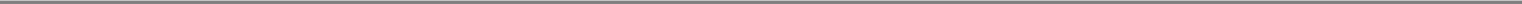 Table of ContentsGain on Disposition of Our Common StockSubject to the discussions below under "—Information Reporting and Backup Withholding" and "—FATCA," you generally will not be subject to U.S.federal income or withholding tax on gain realized on a sale or other taxable disposition of our common stock unless:the gain is effectively connected with your conduct of a trade or business in the United States (and, if required by an applicable income tax treaty, is attributable to a permanent establishment or fixed base maintained by you in the United States);you are a nonresident alien individual present in the United States for 183 days or more during the taxable year of the disposition, and certain other requirements are met; orwe are or have been a "United States real property holding corporation," as defined in the Code, or a USRPHC, at any time within the five-year period ending on the date of the taxable disposition or your holding period for such common stock, whichever period is shorter, and our common stock is not regularly traded on an established securities market or you hold more than 5% of our outstanding common stock, directly or indirectly, during the shorter of the five-year period ending on the date of the taxable disposition or the holding period for such common stock.Gain described in the first bullet point above will generally be taxed on such gain in the same manner as a U.S. person. If you are a foreign corporation, you also may be subject to an additional branch profits tax equal to 30% (or such lower rate specified by an applicable income tax treaty) of your effectively connected earnings and profits for the taxable year, as adjusted for certain items.Gain described in the second bullet point above will be subject to U.S. federal income tax at a flat 30% rate (or such lower rate specified by an applicable income tax treaty), but may be offset by certain U.S.-source capital losses (even though the individual is not considered a resident of the United States), provided that you have timely filed U.S. federal income tax returns with respect to such losses.Generally, a corporation is a USRPHC only if the fair market value of its U.S. real property interests equals or exceeds 50% of the sum of the fair market value of its worldwide real property interests plus any of its assets used or held for use in a trade or business. Although there can be no assurance, we do not believe that we are, or have been, a UPRHC, or that we are likely to become one in the future. Even if we are a USRPHC, for so long as our common stock is regularly traded on an established securities market, sales of our common stock generally will not be subject to tax if you have not held more than 5% of our common stock, actually or constructively, during the five-year period preceding such sale or other disposition of our common stock (or your holding period, if shorter). If we are a USRPHC and either our common stock is not regularly traded on an established securities market or you hold, or are treated as holding, more than 5% of our outstanding common stock, directly or indirectly, during the applicable testing period, you will generally be taxed on any gain in the same manner as gain that is effectively connected with the conduct of a U.S. trade or business, except that the branch profits tax generally will not apply. If we are a USRPHC and our common stock is not regularly traded on an established securities market, your proceeds received on a disposition of common stock will be subject to withholding on your proceeds at a rate of 15%. No assurance can be provided that our common stock will be regularly traded on an established securities market for purposes of the rules described above. You are encouraged to consult your own tax advisors regarding the possible consequences to you if we are, or were to become, a USRPHC.Information Reporting and Backup WithholdingInformation returns are required to be filed with the IRS in connection with payments of dividends on our common stock. Unless you comply with certification procedures to establish that you are not a U.S. person, information returns may also be filed with the IRS in connection with the proceeds from a sale or other disposition of our common stock. You may be subject to backup withholding on payments on our162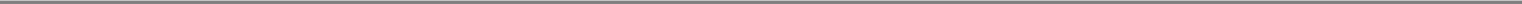 Table of Contentscommon stock or on the proceeds from a sale or other disposition of our common stock unless the applicable withholding agent does not have actual knowledge or reason to know that you are a U.S. person and you comply with certification procedures to establish that you are not a U.S. person or otherwise establish an exemption. Your provision of a properly executed applicable IRS Form W-8 certifying your non-U.S. status will permit you to avoid backup withholding, provided the applicable withholding agent does not have actual knowledge or reason to know that you are a U.S. person. Amounts withheld under the backup withholding rules are not additional taxes and may be refunded or credited against your U.S. federal income tax liability, provided the required information is timely furnished to the IRS.FATCAProvisions of the Code commonly referred to as the Foreign Account Tax Compliance Act, or FATCA, require withholding of 30% on payments of dividends on our common stock, and, subject to the discussion of certain proposed Treasury Regulations below, gross proceeds of dispositions of our common stock, to "foreign financial institutions" (which is broadly defined for this purpose and in general includes investment vehicles) and certain other non-U.S. entities unless various U.S. information reporting and due diligence requirements (generally relating to ownership by U.S. persons of interests in or accounts with those entities) have been satisfied, or an exemption applies. An intergovernmental agreement between the United States and an applicable foreign country may modify these requirements. Under certain circumstances, you may be eligible for refunds or credits of such taxes. The U.S. Treasury recently released proposed Treasury Regulations which, if finalized in their present form, would eliminate the federal withholding tax of 30% applicable to the gross proceeds of a sale or other disposition of our common stock. In its preamble to such proposed Treasury Regulations, the U.S. Treasury stated that taxpayers may generally rely on the proposed regulations until final regulations are issued. You should consult your tax adviser regarding the effects of FATCA on your investment in our common stock.163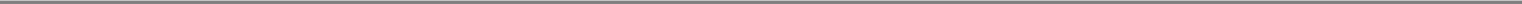 Table of ContentsUNDERWRITERSUnder the terms and subject to the conditions in an underwriting agreement dated the date of this prospectus, the underwriters named below, for whom Morgan Stanley & Co. LLC, Merrill Lynch, Pierce, Fenner & Smith Incorporated and Piper Jaffray & Co. are acting as representatives, have severally agreed to purchase, and we have agreed to sell to them, severally, the number of shares indicated below:Name	Number of Shares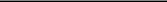 Morgan Stanley & Co. LLC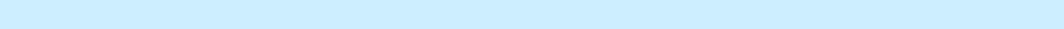 Merrill Lynch, Pierce, Fenner & Smith IncorporatedPiper Jaffray & Co.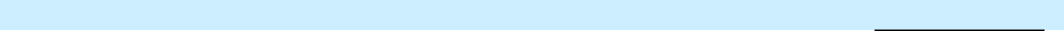 Total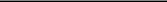 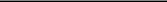 The underwriters are offering the shares of common stock subject to their acceptance of the shares from us and subject to prior sale. The underwriting agreement provides that the obligations of the several underwriters to pay for and accept delivery of the shares of common stock offered by this prospectus are subject to the approval of certain legal matters by their counsel and to certain other conditions. The underwriters are obligated to take and pay for all of the shares of common stock offered by this prospectus if any such shares are taken. However, the underwriters are not required to take or pay for the shares covered by the underwriters' option to purchase additional shares described below.The underwriters initially propose to offer part of the shares of common stock directly to the public at the offering price listed on the cover of this prospectusand part to certain dealers at a price that represents a concession not in excess of $ per share under the public offering price. After the initial offering of the shares of common stock, the offering price and other selling terms may from time to time be varied by the representatives.We have granted the underwriters an option for a period of 30 days from the date of this prospectus to purchase up to an additional shares of our common stock. To the extent the option is exercised, each underwriter will become obligated, subject to certain conditions, to purchase about the same percentage of the additional shares of common stock as the number listed next to the underwriter's name in the preceding table bears to the total number of shares of common stock listed next to the names of all underwriters in the preceding table.The following table shows the per share and total public offering price, underwriting discounts and commissions and proceeds before expenses to us. TheseThe underwriters have informed us that they do not intend sales to discretionary accounts to exceed 5% of the total number of shares of common stock offered by them.We intend to apply to list our common stock on the Nasdaq Global Market under the trading symbol "NXTC."164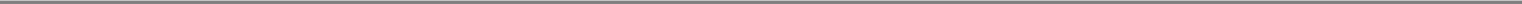 Table of ContentsWe and all directors and officers and the holders of all of our outstanding stock and stock options have agreed that, without the prior written consent of the representatives, on behalf of the underwriters, we and they will not, during the period ending 180 days after the date of this prospectus, or the restricted period:offer, pledge, sell, contract to sell, sell any option or contract to purchase, purchase any option or contract to sell, grant any option, right or warrant to purchase, lend or otherwise transfer or dispose of, directly or indirectly, any shares of common stock or any securities convertible into or exercisable or exchangeable for shares of common stock;file any registration statement with the SEC relating to the offering of any shares of common stock or any securities convertible into or exercisable or exchangeable for shares of common stock; orenter into any swap or other arrangement that transfers to another, in whole or in part, any of the economic consequences of ownership of the common stock,whether any such transaction described above is to be settled by delivery of common stock or such other securities, in cash or otherwise. In addition, we and each such person agrees that, without the prior written consent of the representatives, on behalf of the underwriters, we or such other person will not, during the restricted period, make any demand for, or exercise any right with respect to, the registration of any shares of common stock or any securities convertible into or exercisable or exchangeable for shares of common stock.The restrictions described in the immediately preceding paragraph to do not apply to:the sale of shares to the underwriters;the issuance by us of shares of common stock upon the exercise of an option or a warrant or the conversion of a security outstanding on the date of this prospectus of which the underwriters have been advised in writing;transactions by any person other than us relating to shares of common stock or other securities acquired in open market transactions after the closing of this offering; provided that no filing under Section 16(a) of the Exchange Act is required or voluntarily made in connection with subsequent sales of the common stock or other securities acquired in such open market transactions;transfers of shares of common stock or any securities convertible into or exercisable or exchangeable for shares of common stock (i) as a bona fide gift or (ii) to any corporation, partnership, limited liability company, investment fund or other entity controlled or managed, or under common control or management by, the holder, provided that, (a) each transferee shall sign and deliver a lock-up agreement and (b) no filing under Section 16(a) of the Exchange Act reporting a reduction in the beneficial ownership of shares of common stock shall be required or shall be voluntarily made during the restricted period; orthe establishment of a trading plan pursuant to Rule 10b5-1 under the Exchange Act for the transfer of shares of common stock, provided that(i) such plan does not provide for the transfer of common stock during the restricted period and (ii) to the extent a public announcement or filing under the Exchange Act, if any, is required or voluntarily made regarding the establishment of such plan, such announcement or filing shall include a statement to the effect that no transfer of common stock may be made under such plan during the restricted period.The representatives, in their joint discretion, may release the common stock and other securities subject to the lock-up agreements described above in whole or in part at any time.In order to facilitate the offering of the common stock, the underwriters may engage in transactions that stabilize, maintain or otherwise affect the price of the common stock. Specifically, the underwriters may sell more shares than they are obligated to purchase under the underwriting agreement, creating a165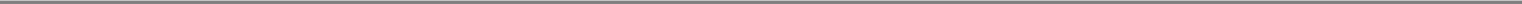 Table of Contentsshort position. A short sale is covered if the short position is no greater than the number of shares available for purchase by the underwriters under the option. The underwriters can close out a covered short sale by exercising the option or purchasing shares in the open market. In determining the source of shares to close out a covered short sale, the underwriters will consider, among other things, the open market price of shares compared to the price available under the option. The underwriters may also sell shares in excess of the option, creating a naked short position. The underwriters must close out any naked short position by purchasing shares in the open market. A naked short position is more likely to be created if the underwriters are concerned that there may be downward pressure on the price of the common stock in the open market after pricing that could adversely affect investors who purchase in this offering. As an additional means of facilitating this offering, the underwriters may bid for, and purchase, shares of common stock in the open market to stabilize the price of the common stock. These activities may raise or maintain the market price of the common stock above independent market levels or prevent or retard a decline in the market price of the common stock. The underwriters are not required to engage in these activities and may end any of these activities at any time.We and the underwriters have agreed to indemnify each other against certain liabilities, including liabilities under the Securities Act.A prospectus in electronic format may be made available on websites maintained by one or more underwriters, or selling group members, if any, participating in this offering. The representatives may agree to allocate a number of shares of common stock to underwriters for sale to their online brokerage account holders. Internet distributions will be allocated by the representatives to underwriters that may make Internet distributions on the same basis as other allocations.The underwriters and their respective affiliates are full service financial institutions engaged in various activities, which may include securities trading, commercial and investment banking, financial advisory, investment management, investment research, principal investment, hedging, financing and brokerage activities. Certain of the underwriters and their respective affiliates have, from time to time, performed, and may in the future perform, various financial advisory and investment banking services for us, for which they received or will receive customary fees and expenses.In addition, in the ordinary course of their various business activities, the underwriters and their respective affiliates may make or hold a broad array of investments and actively trade debt and equity securities (or related derivative securities) and financial instruments (including bank loans) for their own account and for the accounts of their customers and may at any time hold long and short positions in such securities and instruments. Such investment and securities activities may involve our securities and instruments. The underwriters and their respective affiliates may also make investment recommendations or publish or express independent research views in respect of such securities or instruments and may at any time hold, or recommend to clients that they acquire, long or short positions in such securities and instruments.Selling RestrictionsCanadaThe shares may be sold only to purchasers purchasing, or deemed to be purchasing, as principal that are accredited investors, as defined in National Instrument 45-106 Prospectus Exemptions or subsection 73.3(1) of the Securities Act (Ontario), and are permitted clients, as defined in National Instrument 31-103 Registration Requirements, Exemptions and Ongoing Registrant Obligations. Any resale of the shares must be made in accordance with an exemption from, or in a transaction not subject to, the prospectus requirements of applicable securities laws.Securities legislation in certain provinces or territories of Canada may provide a purchaser with remedies for rescission or damages if this prospectus (including any amendment thereto) contains a166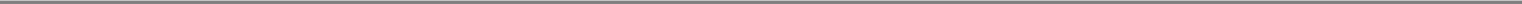 Table of Contentsmisrepresentation, provided that the remedies for rescission or damages are exercised by the purchaser within the time limit prescribed by the securities legislation of the purchaser's province or territory. The purchaser should refer to any applicable provisions of the securities legislation of the purchaser's province or territory for particulars of these rights or consult with a legal advisor.Pursuant to section 3A.3 (or, in the case of securities issued or guaranteed by the government of a non-Canadian jurisdiction, section 3A.4) of National Instrument 33-105 Underwriting Conflicts (NI 33-105), the underwriters are not required to comply with the disclosure requirements of NI 33-105 regarding underwriter conflicts of interest in connection with this offering.European Economic AreaIn relation to each Member State of the European Economic Area which has implemented the Prospectus Directive, or each, a Relevant Member State, an offer to the public of any shares of our common stock may not be made in that Relevant Member State, except that an offer to the public in that Relevant Member State of any shares of our common stock may be made at any time under the following exemptions under the Prospectus Directive, if they have been implemented in that Relevant Member State:to any legal entity which is a qualified investor as defined in the Prospectus Directive;to fewer than 150 natural or legal persons (other than qualified investors as defined in the Prospectus Directive), as permitted under the Prospectus Directive, subject to obtaining the prior consent of the representatives for any such offer; orin any other circumstances falling within Article 3(2) of the Prospectus Directive, provided that no such offer of shares of our common stock shall result in a requirement for the publication by us or any underwriter of a prospectus pursuant to Article 3 of the Prospectus Directive.For the purposes of this provision, the expression an "offer to the public" in relation to any shares of our common stock in any Relevant Member State means the communication in any form and by any means of sufficient information on the terms of the offer and any shares of our common stock to be offered so as to enable an investor to decide to purchase any shares of our common stock, as the same may be varied in that Member State by any measure implementing the Prospectus Directive in that Member State, the expression "Prospectus Directive" means Directive 2003/71/EC (and amendments thereto, including the 2010 PD Amending Directive, to the extent implemented in the Relevant Member State), and includes any relevant implementing measure in the Relevant Member State, and the expression "2010 PD Amending Directive" means Directive 2010/73/EU.United KingdomEach underwriter has represented and agreed that:it has only communicated or caused to be communicated and will only communicate or cause to be communicated an invitation or inducement to engage in investment activity within the meaning of Section 21 of the Financial Services and Markets Act 2000, or FSMA, received by it in connection with the issue or sale of the shares of our common stock in circumstances in which Section 21(1) of the FSMA does not apply to us; andit has complied and will comply with all applicable provisions of the FSMA with respect to anything done by it in relation to the shares of our common stock in, from or otherwise involving the United Kingdom.167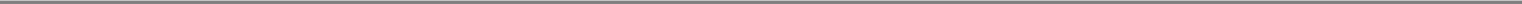 Table of ContentsHong KongShares of our common stock may not be offered or sold by means of any document other than (i) in circumstances which do not constitute an offer to the public within the meaning of the Companies Ordinance (Cap.32, Laws of Hong Kong), (ii) to "professional investors" within the meaning of the Securities and Futures Ordinance (Cap.571, Laws of Hong Kong) and any rules made thereunder or (iii) in other circumstances which do not result in the document being a "prospectus" within the meaning of the Companies Ordinance (Cap.32, Laws of Hong Kong), and no advertisement, invitation or document relating to shares of our common stock may be issued or may be in the possession of any person for the purpose of issue (in each case whether in Hong Kong or elsewhere), which is directed at, or the contents of which are likely to be accessed or read by, the public in Hong Kong (except if permitted to do so under the laws of Hong Kong) other than with respect to shares of our common stock which are or are intended to be disposed of only to persons outside Hong Kong or only to "professional investors" within the meaning of the Securities and Futures Ordinance (Cap.571, Laws of Hong Kong) and any rules made thereunder.JapanNo registration pursuant to Article 4, paragraph 1 of the Financial Instruments and Exchange Law of Japan (Law No. 25 of 1948, as amended), or the FIEL, has been made or will be made with respect to the solicitation of the application for the acquisition of the shares of common stock.Accordingly, the shares of common stock have not been, directly or indirectly, offered or sold and will not be, directly or indirectly, offered or sold in Japan or to, or for the benefit of, any resident of Japan (which term as used herein means any person resident in Japan, including any corporation or other entity organized under the laws of Japan) or to others for re-offering or re-sale, directly or indirectly, in Japan or to, or for the benefit of, any resident of Japan except pursuant to an exemption from the registration requirements, and otherwise in compliance with, the FIEL and the other applicable laws and regulations of Japan.For Qualified Institutional Investors, or QIIPlease note that the solicitation for newly issued or secondary securities (each as described in Paragraph 2, Article 4 of the FIEL) in relation to the shares of common stock constitutes either a "QII only private placement" or a "QII only secondary distribution" (each as described in Paragraph 1, Article 23-13 of the FIEL). Disclosure regarding any such solicitation, as is otherwise prescribed in Paragraph 1, Article 4 of the FIEL, has not been made in relation to the shares of common stock. The shares of common stock may only be transferred to QIIs.For Non-QII InvestorsPlease note that the solicitation for newly issued or secondary securities (each as described in Paragraph 2, Article 4 of the FIEL) in relation to the shares of common stock constitutes either a "small number private placement" or a "small number private secondary distribution" (each as is described in Paragraph 4, Article 23-13 of the FIEL). Disclosure regarding any such solicitation, as is otherwise prescribed in Paragraph 1, Article 4 of the FIEL, has not been made in relation to the shares of common stock. The shares of common stock may only be transferred en bloc without subdivision to a single investor.SingaporeThis prospectus has not been registered as a prospectus with the Monetary Authority of Singapore. Accordingly, this prospectus and any other document or material in connection with the offer or sale, or invitation for subscription or purchase, of shares of our common stock may not be circulated or distributed, nor may the shares of our common stock be offered or sold, or be made the subject of an invitation for subscription or purchase, whether directly or indirectly, to persons in Singapore other than (i) to an168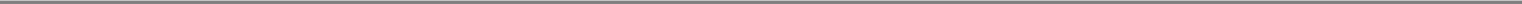 Table of Contentsinstitutional investor under Section 274 of the Securities and Futures Act, Chapter 289 of Singapore, or the SFA, (ii) to a relevant person, or any person pursuant to Section 275(1A), and in accordance with the conditions, specified in Section 275 of the SFA or (iii) otherwise pursuant to, and in accordance with the conditions of, any other applicable provision of the SFA.Where shares of our common stock are subscribed or purchased under Section 275 by a relevant person which is: (i) a corporation (which is not an accredited investor) the sole business of which is to hold investments and the entire share capital of which is owned by one or more individuals, each of whom is an accredited investor; or (ii) a trust (where the trustee is not an accredited investor) whose sole purpose is to hold investments and each beneficiary is an accredited investor, shares, debentures and units of shares and debentures of that corporation or the beneficiaries' rights and interest in that trust shall not be transferable for 6 months after that corporation or that trust has acquired shares of our common stock under Section 275 except: (a) to an institutional investor under Section 274 of the SFA or to a relevant person, or any person pursuant to Section 275(1A), and in accordance with the conditions, specified in Section 275 of the SFA; (b) where no consideration is given for the transfer; or (c) by operation of law.169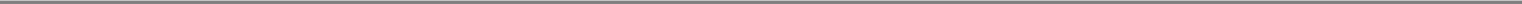 Table of ContentsLEGAL MATTERSThe validity of the shares of our common stock to be issued in this offering will be passed upon for us by our counsel, Hogan Lovells US LLP, Baltimore, Maryland. As of the date of this prospectus, a partner of Hogan Lovells US LLP owns 300,000 shares of our common stock. Cooley LLP, New York, New York, is acting as counsel for the underwriters in connection with this offering.EXPERTSErnst & Young LLP, independent registered public accounting firm, has audited our financial statements and related notes at December 31, 2017 and 2018, and for the years ended December 31, 2017 and 2018, as set forth in their report. We have included our financial statements in this prospectus and elsewhere in the registration statement in reliance on Ernst & Young LLP's report, given on their authority as experts in accounting and auditing.WHERE YOU CAN FIND MORE INFORMATIONWe have filed with the SEC a registration statement on Form S-1 under the Securities Act with respect to the shares of common stock offered hereby. This prospectus, which constitutes a part of the registration statement, does not contain all of the information set forth in the registration statement or the exhibits and schedules filed therewith. For further information with respect to us and the common stock offered hereby, reference is made to the registration statement and the exhibits and schedules filed therewith. Statements contained in this prospectus regarding the contents of any contract or any other document that is filed as an exhibit to the registration statement are not necessarily complete, and each such statement is qualified in all respects by reference to the full text of such contract or other document filed as an exhibit to the registration statement. The SEC maintains a website that contains reports, proxy and information statements and other information regarding registrants that file electronically with the SEC. The address is www.sec.gov.In connection with the closing of this offering, we will become subject to the information and periodic reporting requirements of the Exchange Act and, in accordance therewith, will file periodic reports, proxy statements and other information with the SEC. Such periodic reports, proxy statements and other information will be available for inspection and copying at the website of the SEC referred to above. We maintain a website at www.nextcure.com. Upon closing of this offering, you may access our annual reports on Form 10-K, quarterly reports on Form 10-Q, current reports on Form 8-K, and amendments to those reports filed or furnished pursuant to Section 13(a) or 15(d) of the Exchange Act with the SEC free of charge at our website as soon as reasonably practicable after such material is electronically filed with, or furnished to, the SEC. The reference to our website address does not constitute incorporation by reference of the information contained at or available through our website, and you should not consider the contents of our website in making an investment decision with respect to our common stock.170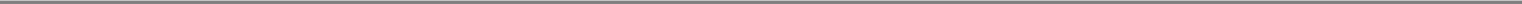 Table of ContentsINDEX TO FINANCIAL STATEMENTS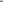 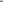 Table of ContentsREPORT OF INDEPENDENT REGISTERED PUBLIC ACCOUNTING FIRMTo the Stockholders and the Board of Directors of NextCure, Inc.Opinion on the Financial StatementsWe have audited the accompanying balance sheets of NextCure, Inc. (the "Company") as of December 31, 2018 and 2017, the related statements of operations and comprehensive loss, preferred stock and stockholders' equity and cash flows for the years then ended and the related notes (collectively referred to as the "financial statements"). In our opinion, the financial statements present fairly, in all material respects, the financial position of the Company at December 31, 2018 and 2017, and the results of its operations and its cash flows for the years then ended in conformity with U.S. generally accepted accounting principles.Basis for OpinionThese financial statements are the responsibility of the Company's management. Our responsibility is to express an opinion on the Company's financial statements based on our audits. We are a public accounting firm registered with the Public Company Accounting Oversight Board (United States) (PCAOB) and are required to be independent with respect to the Company in accordance with the U.S. federal securities laws and the applicable rules and regulations of the Securities and Exchange Commission and the PCAOB.We conducted our audits in accordance with the standards of the PCAOB. Those standards require that we plan and perform the audit to obtain reasonable assurance about whether the financial statements are free of material misstatement, whether due to error or fraud. The Company is not required to have, nor were we engaged to perform, an audit of its internal control over financial reporting. As part of our audits we are required to obtain an understanding of internal control over financial reporting but not for the purpose of expressing an opinion on the effectiveness of the Company's internal control over financial reporting. Accordingly, we express no such opinion.Our audits included performing procedures to assess the risks of material misstatement of the financial statements, whether due to error or fraud, and performing procedures that respond to those risks. Such procedures included examining, on a test basis, evidence regarding the amounts and disclosures in the financial statements. Our audits also included evaluating the accounting principles used and significant estimates made by management, as well as evaluating the overall presentation of the financial statements. We believe that our audits provide a reasonable basis for our opinion./s/ Ernst & Young LLPWe have served as the Company's auditor since 2017.Tysons, VAMarch 5, 2019F-2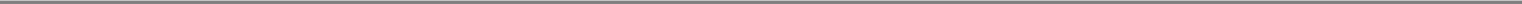 Table of ContentsNEXTCURE, INC.BALANCE SHEETS(in thousands, except share and per share amounts)The accompanying notes are an integral part of these financial statements.F-3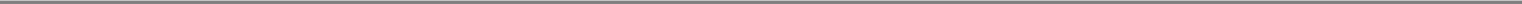 Table of ContentsNEXTCURE, INC.STATEMENTS OF OPERATIONS AND COMPREHENSIVE LOSS(in thousands, except share and per share amounts)The accompanying notes are an integral part of these financial statements.F-4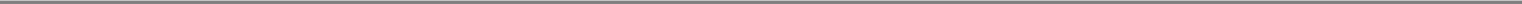 Table of ContentsNEXTCURE, INC.STATEMENTS OF PREFERRED STOCK AND STOCKHOLDERS' DEFICIT(in thousands, except share data)The accompanying notes are an integral part of these financial statements.F-5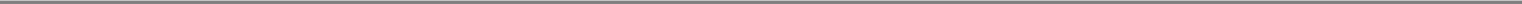 Table of ContentsNEXTCURE, INC.STATEMENTS OF CASH FLOWS(in thousands)The accompanying notes are an integral part of these financial statements.F-6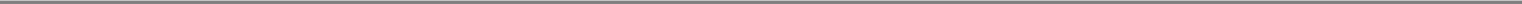 Table of ContentsNEXTCURE, INC.NOTES TO FINANCIAL STATEMENTS1. Nature of the Business and Basis of PresentationOrganizationNextCure, Inc. ("NextCure" or the "Company") was incorporated in Delaware in September 2015 and is headquartered in Beltsville, Maryland. The Company is a clinical-stage biopharmaceutical company committed to discovering and developing novel, first-in-class immunomedicines to treat cancer and other immune-related diseases by restoring normal immune function. Through its proprietary Functional, Integrated, NextCure Discovery in Immuno-Oncology ("FIND-IO") platform, the Company studies various immune cells in order to discover and understand targets and structural components of immune cells and their functional impact in order to develop immunomedicines. Since inception, the Company has devoted substantially all of its efforts and financial resources to organizing and staffing the Company, identifying business development opportunities, raising capital, securing intellectual property rights related to the Company's product candidates, building and optimizing the Company's manufacturing capabilities and conducting discovery, research and development activities for the Company's product candidates, discovery programs and its FIND-IO platform.Risks and UncertaintiesThe Company is subject to risks common to early-stage companies in the biotechnology industry including, but not limited to: having a limited operating history and no products approved for commercial sale; having a history of significant losses; our need to obtain additional financing; dependence on its ability to advance its current and future product candidates through clinical trials, marketing approval and commercialization; the unproven approach to the discovery and development of product candidates based on the Company's FIND-IO platform; the lengthy and expensive nature and uncertain outcomes of the clinical development process; the lengthy, time-consuming and unpredictable nature of the regulatory approval process; the results of preclinical studies and early-stage clinical trials that may not be predictive of future results; dependence on its key personnel; its limited manufacturing experience as an organization and with its manufacturing facility; risks related to patent protection and our pending patent applications; dependence on third-party collaborators for the discovery, development and commercialization of current and future product candidates; and significant competition from other biotechnology and pharmaceutical companies. Pursuit of the Company's business efforts will require significant amounts of additional capital, adequate personnel, infrastructure and extensive compliance-reporting capabilities. Even if the Company's development efforts are successful, it is uncertain when, if ever, the Company will realize significant revenue from product sales.LiquidityThe Company expects that its operating losses and negative cash flows will continue for the foreseeable future. As of the issuance date of the financial statements for the year ended December 31, 2018, the Company expects that its cash and cash equivalents will be sufficient to fund its operating expenses and capital expenditure requirements through at least two years from the issuance date of the financial statements. The future viability of the Company beyond that date is dependent on its ability to raise additional capital to finance its operations. On April 5, 2018, the Company issued 28,181,819 shares of Series A-3 Preferred Stock at an issuance price of $1.10 per share for cash proceeds of $31.0 million (Note 9). On November 5, 2018, the Company entered into a Series B Preferred Stock Purchase Agreement and issued 15,052,117 shares of Series B-1 Preferred Stock at an issuance price of $1.59 per share, 34,276,734 shares of Series B-2 Preferred Stock at an issuance price of $1.59 per share and 7,500,000F-7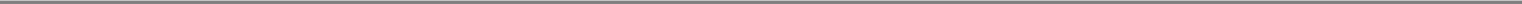 Table of ContentsNEXTCURE, INC.NOTES TO FINANCIAL STATEMENTS (Continued)1. Nature of the Business and Basis of Presentation (Continued)shares of Series B-3 Preferred Stock at an issuance price of $2.00 per share for aggregate cash proceeds of $93.4 million (Note 9).The Company plans to seek additional funding through public or private equity offerings, debt financings, marketing and distribution arrangements, other collaborations, strategic alliances and licensing arrangements. The Company may not be able to obtain financing on acceptable terms, or at all, and the Company may not be able to enter into strategic alliances or other arrangements on favorable terms, or at all. The terms of any financing may adversely affect the holdings or the rights of the Company's stockholders. If the Company is unable to obtain funding, the Company could be required to delay, reduce or eliminate research and development programs, product portfolio expansion or future commercialization efforts, which could adversely affect its business prospects.Although management continues to pursue these funding plans, there is no assurance that the Company will be successful in obtaining sufficient funding on terms acceptable to the Company, if at all, to fund continuing operations past two years from the issuance date of these financial statements.Basis of PresentationThe accompanying financial statements include the accounts of the Company. The Company's financial statements have been prepared in accordance with United States generally accepted accounting principles ("GAAP"). Any reference in these notes to applicable guidance is meant to refer to the authoritative GAAP as found in the Accounting Standards Codification ("ASC") and Accounting Standards Update ("ASU") of the Financial Accounting Standards Board ("FASB").Use of EstimatesThe preparation of financial statements in accordance with GAAP requires management to make estimates and assumptions that affect the amounts reported in the financial statements and accompanying notes. On an ongoing basis, management evaluates its estimates, including those related to accrued expenses, revenue recognition, the valuation of equity-based compensation, including incentive stock options, common stock and restricted common stock, as well as income taxes. The Company bases its estimates on various assumptions that the Company believes to be reasonable under the circumstances. Actual results could differ from those estimates.Segment and Geographic InformationOperating segments are defined as components of an entity about which separate discrete information is available for evaluation by the chief operating decision maker, or decision-making group, in deciding how to allocate resources and in assessing performance. The Company views its operations as and manages its business in one operating segment operating exclusively in the United States.2. Summary of Significant Accounting PoliciesCash and Cash EquivalentsThe Company considers all highly liquid investments with an original maturity of three months or less at the date of purchase to be cash equivalents. The Company deposits its cash primarily in checking, sweep account and money market accounts.F-8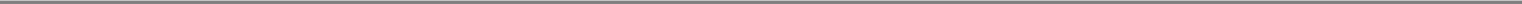 Table of ContentsNEXTCURE, INC.NOTES TO FINANCIAL STATEMENTS (Continued)2. Summary of Significant Accounting Policies (Continued)Restricted CashThe Company is required to maintain cash collateral on deposit in a segregated money market bank account, as a condition of its Term Loan (Note 8) equal to the principal portion on a quarterly basis. The bank may restrict withdrawals or transfers by, or on behalf of, the Company. The required reserve totaled $460,000 as of December 31, 2018. This amount is presented as restricted cash on the accompanying balance sheet.The following table reconciles cash and cash equivalents and restricted cash per the balance sheet to the statement of cash flows (in thousands):Concentration of Credit RiskFinancial instruments that potentially expose the Company to concentrations of credit risk primarily consist of cash and cash equivalents. The Company maintains its cash and cash equivalents at one accredited financial institution in amounts that exceed federally insured limits. The Company does not believe that it is subject to unusual credit risk beyond the normal credit risk associated with commercial banking relationships.Fair Value of Financial InstrumentsASC Topic 820, Fair Value Measurement ("ASC 820"), establishes a fair value hierarchy for instruments measured at fair value that distinguishes between assumptions based on market data (observable inputs) and the Company's own assumptions (unobservable inputs). Observable inputs are inputs that market participants would use in pricing the asset or liability based on market data obtained from sources independent of the Company. Unobservable inputs are inputs that reflect the Company's assumptions about the inputs that market participants would use in pricing the asset or liability and are developed based on the best information available in the circumstances. ASC 820 identifies fair value as the exchange price, or exit price, representing the amount that would be received to sell an asset or paid to transfer a liability in an orderly transaction between market participants. As a basis for considering market participant assumptions in fair value measurements, ASC 820 establishes a three-tier value hierarchy that distinguishes between the following:Level 1—Quoted market prices in active markets for identical assets or liabilities.Level 2—Inputs other than Level 1 inputs that are either directly or indirectly observable, such as quoted market prices, interest rates and yield curves.Level 3—Unobservable inputs developed using estimates of assumptions developed by the Company, which reflect those that a market participant woulduse.F-9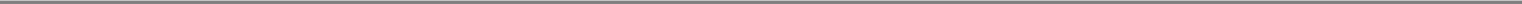 Table of ContentsNEXTCURE, INC.NOTES TO FINANCIAL STATEMENTS (Continued)2. Summary of Significant Accounting Policies (Continued)To the extent the valuation is based on models or inputs that are less observable or unobservable in the market, the determination of fair values requires more judgment. Accordingly, the degree of judgment exercised by the Company in determining fair value is greatest for instruments categorized as Level 3. A financial instrument's level within the fair value hierarchy is based on the lowest level of any input that is significant to the fair value measurement.Property and Equipment, NetProperty and equipment are recorded at cost. Depreciation is computed over the estimated useful lives of the related assets using the straight-line method. Leasehold improvements are amortized on a straight-line basis over the shorter of the useful life or term of the lease. Upon retirement or disposal, the cost and related accumulated depreciation are removed from the balance sheet and the resulting gain or loss is recorded to general and administrative expenses in the accompanying statement of operations and comprehensive loss. Routine expenditures for maintenance and repairs are expensed as incurred.Estimated useful lives for property and equipment are as follows:Construction in ProgressConstruction in progress (Note 4) is carried at cost and consists of specifically identifiable direct and indirect development and construction costs. While under construction, costs of the property are included in construction in progress until the property is placed in service, at which time costs are transferred to the appropriate property and equipment account including, but not limited to, leasehold improvements or other such accounts.Impairment of Long-Lived AssetsThe Company reviews the recoverability of its long-lived asset group when events or changes in circumstances occur that indicate that the carrying value of the asset group may not be recoverable. The assessment of possible impairment is based on the ability to recover the carrying value of the asset group from the expected future cash flows (undiscounted and without interest expense) of the related operations. If these cash flows are less than the carrying value of such asset group, an impairment loss for the difference between the estimated fair value and carrying value is recorded. There was no impairment loss recognized during the years ended December 31, 2018 or 2017.Preferred StockThe Company's preferred stock is classified outside of stockholders' deficit because the shares contain deemed liquidation rights that are a contingent redemption feature not solely within the control of the Company.F-10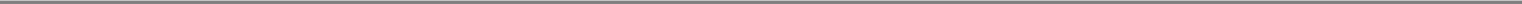 Table of ContentsNEXTCURE, INC.NOTES TO FINANCIAL STATEMENTS (Continued)2. Summary of Significant Accounting Policies (Continued)Research and Development CostsExpenditures, including payroll, contractor expenses and supplies, for research and development of products are expensed as incurred. Development costs incurred by third parties are expensed as the contracted work is performed. Where contingent milestone payments are due to third parties under research and development arrangements, the milestone payment obligations are expensed when the milestone results are probable of being achieved.Patent CostsAll patent-related costs incurred in connection with filing and prosecuting patent applications are expensed as incurred due to the uncertainty about the recovery of the expenditure. Amounts incurred are classified as general and administrative expenses in the accompanying statement of operations and comprehensive loss.Stock-Based CompensationThe Company accounts for its stock-based compensation in accordance with ASC Topic 718, Compensation-Stock Compensation ("ASC 718"). ASC 718 requires all share-based payments to employees, consultants and directors, including grants of incentive stock options, nonqualified stock options, restricted stock awards, unrestricted stock awards or restricted stock units to employees, consultants and directors of the Company, to be recognized as expense in the statement of operations and comprehensive loss based on their grant date fair values. The Company estimates the fair value of options granted using the Black-Scholes option pricing model ("Black-Scholes") for stock option grants to both employees and non-employees and the fair value of common stock to determine the fair value of restricted stock.The Company recognizes forfeitures as they occur as allowed by ASU No. 2016-09, Improvements to Employee Share-Based Payment Accounting ("ASU 2016-09").The Black-Scholes option pricing model requires inputs based on certain subjective assumptions, including (i) the expected stock price volatility, (ii) the expected term of the award, (iii) the risk-free interest rate and (iv) expected dividends. Due to the lack of a public market for the Company's common stock and lack of company-specific historical and implied volatility data, the Company has based its computation of expected volatility on the historical volatility of a representative group of public companies with similar characteristics to the Company, including stage of product development and life science industry focus. The historical volatility is calculated based on a period of time commensurate with expected term assumption. The Company uses the simplified method as prescribed by the SEC Staff Accounting Bulletin No. 107, Share-Based Payment, to calculate the expected term for options granted to employees as it does not have sufficient historical exercise data to provide a reasonable basis upon which to estimate the expected term. The expected term is applied to the stock option grant group as a whole, as the Company does not expect substantially different exercise or post-vesting termination behavior among its employee population. For options granted to non-employees, the Company utilizes the simplified method also as the basis for the expected term assumption. The risk-free interest rate is based on a treasury instrument whose term is consistent with the expected term of the stock options. The expected dividend yield is assumed to be zero as the Company has never paid dividends and has no current plans to pay any dividends on its common stock.F-11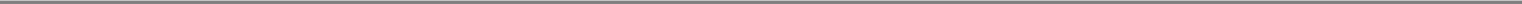 Table of ContentsNEXTCURE, INC.NOTES TO FINANCIAL STATEMENTS (Continued)2. Summary of Significant Accounting Policies (Continued)There are significant judgments and estimates inherent in the determination of the fair value of the Company's common stock. These estimates and assumptions include a number of objective and subjective factors, including external market conditions, the prices at which the Company sold shares of preferred stock, the superior rights and preferences of securities senior to its common stock at the time of, and the likelihood of, achieving a liquidity event, such as an initial public offering or sale.The Company expenses the fair value of its share-based compensation awards on a straight-line basis over the requisite service period, which is generally the vesting period.Income TaxesThe Company uses the asset and liability method of accounting for income taxes. Deferred tax assets and liabilities are recognized for the estimated future tax consequences attributable to temporary differences between the financial statement carrying amounts of existing assets and liabilities and their respective tax base. Deferred tax assets and liabilities, which relate primarily to the carrying amount of the Company's property and equipment and its net operating loss carryforwards, are measured using enacted tax rates expected to apply to taxable income in the years in which those temporary differences are expected to be recovered or settled. Deferred tax expense or benefit is the result of changes in the deferred tax assets and liabilities. Valuation allowances are established when necessary to reduce deferred tax assets where, based upon the available evidence, the Company concludes that it is more-likely-than-not that the deferred tax assets will not be realized. In evaluating its ability to recover deferred tax assets, the Company considers all available positive and negative evidence, including its operating results, ongoing tax planning and forecasts of future taxable income on a jurisdiction-by-jurisdiction basis. Because of the uncertainty of the realization of deferred tax assets, the Company has recorded a full valuation allowance against its deferred tax assets.Reserves are provided for tax benefits for which realization is uncertain. Such benefits are only recognized when the underlying tax position is considered more-likely-than-not to be sustained on examination by a taxing authority, assuming they possess full knowledge of the position and facts. Interest and penalties related to uncertain tax positions are recognized in the provision of income taxes; however, the Company currently has no interest or penalties related to uncertain income tax benefits.Revenue RecognitionThe Company has adopted ASC Topic 606, Revenue from Contracts with Customers ("ASC 606"). Under ASC 606, an entity recognizes revenue when its customer obtains control of promised goods or services, in an amount that reflects the consideration which the entity expects to receive in exchange for those goods or services. To determine the appropriate amount of revenue to be recognized for arrangements determined to be within the scope of ASC 606, the Company performs the following five steps: (i) identification of the promised goods or services in the contract; (ii) determination of whether the promised goods or services are performance obligations including whether they are distinct in the context of the contract; (iii) measurement of the transaction price, including the constraint on variable consideration; (iv) allocation of the transaction price to the performance obligations; and (v) recognition of revenue when (or as) the Company satisfies each performance obligation. The Company only applies the five-step model to contracts when it is probable that the entity will collect consideration it is entitled to in exchange for the goods or services it transfers to the customer.F-12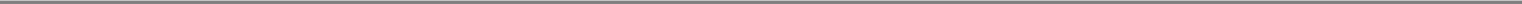 Table of ContentsNEXTCURE, INC.NOTES TO FINANCIAL STATEMENTS (Continued)2. Summary of Significant Accounting Policies (Continued)The Company evaluates customer options for material rights or options to acquire additional goods or services for free or at a discount. If the customer options are determined to represent a material right, the material right is recognized as a separate performance obligation at the outset of the arrangement.Performance obligations are promised goods or services in a contract to transfer a distinct good or service to the customer and are considered distinct whenthe customer can benefit from the good or service on its own or together with other readily available resources and (ii) the promised good or service is separately identifiable from other promises in the contract. In assessing whether promised goods or services are distinct, the Company considers factors such as the stage of development of the underlying intellectual property, the capabilities of the customer to develop the intellectual property on its own or whether the required expertise is readily available and whether the goods or services are integral or dependent to other goods or services in the contract.The Company estimates the transaction price based on the amount expected to be received for transferring the promised goods or services in the contract. Consideration generally may include fixed consideration or variable consideration. Should an arrangement include variable consideration, the Company will evaluate the amount of potential payments and the likelihood that the payments will be received. The Company will utilize either the most likely amount method or expected amount method to estimate the amount expected to be received based on which method best predicts the amount expected to be received. The amount of variable consideration which is included in the transaction price may be constrained and will be included in the transaction price only to the extent that it is probable that a significant reversal in the amount of the cumulative revenue recognized will not occur in a future period.The Company's contracts may include development and regulatory milestone payments which would be assessed under the most likely amount method and constrained if it is probable that a significant revenue reversal would occur. Milestone payments that are not within the Company's control or the licensee's control, such as regulatory approvals, will not be considered probable of being achieved until those approvals are received. At the end of each reporting period, the Company will re-evaluate the probability of achievement of such development milestones and any related constraint, and if necessary, adjusts its estimate of the overall transaction price. Any such adjustments would be recorded on a cumulative catch-up basis, which would affect collaboration revenues in the period of adjustment.For arrangements that include sales-based royalties, including milestone payments based on the level of sales, and the license is deemed to be the predominant item to which the royalties relate, the Company will recognize revenue at the later of (i) when the related sales occur or (ii) when the performance obligation to which some or all of the royalty has been allocated has been satisfied (or partially satisfied).The Company allocates the transaction price based on the estimated stand-alone selling price of each of the performance obligations. The Company must develop assumptions that require judgment to determine the stand-alone selling price for each performance obligation identified in the contract. The Company utilizes key assumptions to determine the stand-alone selling price for service obligations, which may include other comparable transactions, pricing considered in negotiating the transaction and the estimated costs. Additionally, in determining the standalone selling price for material rights, the Company may reference comparable transactions, clinical trial success probabilities and estimates of option exercise likelihood. Variable consideration will be allocated specifically to one or more performance obligations in a contract when the terms of the variable consideration relate to the satisfaction of the performance obligation and the resulting amounts allocated are consistent with the amounts the Company would expect to receive for the satisfaction of each performance obligation.F-13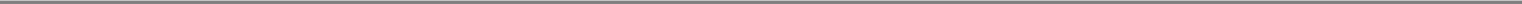 Table of ContentsNEXTCURE, INC.NOTES TO FINANCIAL STATEMENTS (Continued)2. Summary of Significant Accounting Policies (Continued)The consideration allocated to each performance obligation is recognized as revenue when control is transferred for the related goods or services. For performance obligations which consist of licenses and other promises, the Company utilizes judgment to assess the nature of the combined performance obligation to determine whether the combined performance obligation is satisfied over time or at a point in time and, if over time, the appropriate method of measuring progress. The Company evaluates the measure of progress each reporting period and, if necessary, adjusts the measure of performance and related revenue recognition.Upfront payments and fees are recorded as deferred revenue upon receipt or when due until the Company performs its obligations under these arrangements. Amounts expected to be recognized as revenue within the 12 months following the balance sheet date are classified as current portion of deferred revenue in the accompanying consolidated balance sheets. Amounts not expected to be recognized as revenue within the 12 months following the balance sheet date are classified as deferred revenue, net of current portion. Amounts are recorded as accounts receivable when the Company's right to consideration is unconditional.Comprehensive LossThe Company did not have any other comprehensive income or loss for any of the periods presented and, therefore, comprehensive loss did not differ from net loss.Net Loss per ShareThe Company calculates basic and diluted net loss per share attributable to common stockholders in conformity with the two-class method required for participating securities. The Company considers its Series A Preferred Stock and Series B Preferred Stock to be participating securities because in the event a dividend is paid on common stock, the holders of Series A Preferred Stock and Series B Preferred Stock would be entitled to receive dividends on a basis consistent with the common stockholders. Under the two-class method, the net loss attributable to common stockholders is not allocated to the preferred stock as the holders of the preferred stock do not have a contractual obligation to share in losses.Under the two-class method, basic net loss per share attributable to common stockholders is computed by dividing the net loss attributable to common stockholders by the weighted average number of shares of common stock.Recently Adopted Accounting PronouncementsIn March 2016, the FASB issued ASU No. 2016-08, Revenue from Contracts with Customers (Topic 606): Principal versus Agent Considerations (Reporting Revenue Gross versus Net) ("ASU 2016-08"), which clarified the revenue recognition implementation guidance on principal versus agent considerations. In April 2016, the FASB issued ASU No. 2016-10, Revenue from Contracts with Customers (Topic 606): Identifying Performance Obligations and Licensing ("ASU 2016-10"), which clarified the revenue recognition guidance regarding the identification of performance obligations and the licensing implementation. In May 2016, the FASB issued ASU No. 2016-12, Revenue from Contracts with Customers (Topic 606): Narrow-Scope Improvements and Practical Expedients ("ASU 2016-12"), which narrowly amended the revenue recognition guidance regarding collectability, noncash consideration, presentation of sales tax and transition. ASU No. 2016-08, ASU No. 2016-10 and ASU 2016-12 are effective during the same period as ASU No. 2014-09, Revenue from Contracts with Customers ("ASU 2014-09"), which is effective for theF-14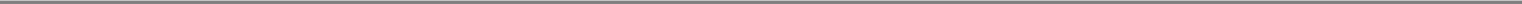 Table of ContentsNEXTCURE, INC.NOTES TO FINANCIAL STATEMENTS (Continued)2. Summary of Significant Accounting Policies (Continued)Company for fiscal years beginning after December 15, 2018 and interim periods within fiscal years beginning after December 15, 2019. Early adoption is permitted. The Company adopted ASU 2016-08, ASU 2016-10, ASU 2016-12 and ASU 2014-09 as of January 1, 2018 on a retrospective basis. There was no revenue in previous years and the adoption of ASC 606 did not have any impact on prior year financial statements.In August 2016, the FASB issued ASU No. 2016-15, Statement of Cash Flows (Topic 230): Classification of Certain Cash Receipts and Cash Payments ("ASU 2016-15"). ASU 2016-15 eliminates the diversity in practice related to the classification of certain cash receipts and payments for debt prepayment or extinguishment costs, the maturing of a zero-coupon bond, the settlement of contingent liabilities arising from a business combination, proceeds from insurance settlements, distributions from certain equity method investees and beneficial interests obtained in a financial asset securitization. ASU 2016-15 designates the appropriate cash flow classification, including requirements to allocate certain components of these cash receipts and payments among operating, investing and financing activities. The retrospective transition method, requiring adjustment to all comparative periods presented, is required unless it is impracticable for some of the amendments, in which case those amendments would be prospectively applied as of the earliest date practicable. ASU 2016-15 is effective for the Company for fiscal years beginning after December 15, 2018 and interim periods within fiscal years beginning after December 15, 2019. Early adoption is permitted. The Company adopted ASU 2016-15 as of January 1, 2018.In November 2016, the FASB issued ASU No. 2016-18, Statement of Cash Flows (Topic 230): Restricted Cash ("ASU 2016-18'), which requires that a statement of cash flows explain the change during the period in the total cash, cash equivalents and amounts generally described as restricted cash or restricted cash equivalents. Therefore, amounts generally described as restricted cash and restricted cash equivalents should be included with cash and cash equivalents when reconciling the beginning and ending balances shown on the statement of cash flows. The guidance is effective for the Company for fiscal years beginning after December 15, 2018 and interim periods within fiscal years beginning after December 15, 2019. Early adoption is permitted. The Company adopted ASU 2016-18 as of January 1, 2017.In May 2017, the FASB issued ASU No. 2017-09, Compensation—Stock Compensation (Topic 718): Scope of Modification Accounting ("ASU 2017-09"), which clarifies when to account for a change to the terms or conditions of a share-based payment award as a modification. Under the new guidance, modification accounting is required only if the fair value, the vesting conditions, or the classification of the award (as equity or liability) changes as a result of the change in terms or conditions of the agreement. The standard is effective for fiscal years, and interim periods within those years, beginning after December 15, 2017. The Company adopted ASU 2017-09 as of the required effective date of January 1, 2018. In June 2018, the FASB issued ASU No. 2018-07 Compensation—Stock Compensation (Topic 718): Improvements to Nonemployee Share-Based Payment Accounting ("ASU No. 2018-07"). ASU No. 2018-07 expands the guidance in ASC718 to include share-based payments for goods and services to non-employees and generally aligns it with the guidance for share-based payments to employees. The amendments are effective for the Company for fiscal years beginning after December 15, 2019 and interim periods within fiscal years beginning after December 15, 2020, with early adoption permitted for entities that have adopted ASC 606. The Company adopted this new standard on January 1, 2018.F-15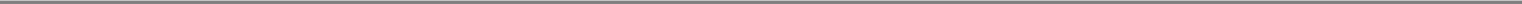 Table of ContentsNEXTCURE, INC.NOTES TO FINANCIAL STATEMENTS (Continued)2. Summary of Significant Accounting Policies (Continued)Recently Issued Accounting PronouncementsIn February 2016, the FASB issued ASU No. 2016-02, Leases ("ASU 2016-02"). The new guidance requires lessees to record most leases on their balance sheets and recognize the related expenses on their income statements in a manner similar to current practice. ASU 2016-02 states that a lessee would recognize a lease liability for the obligation to make lease payments and a right-to-use asset for the right to use the underlying asset for the lease term. The standard is effective for the Company for fiscal years beginning after December 15, 2019 and interim periods fiscal years beginning after December 15, 2020. Early adoption is permitted. The Company is currently evaluating the effect of this standard on its financial statements.3. Fair Value of Financial InstrumentsThe following table sets forth the fair value of the Company's financial assets by level within the fair value hierarchy (in thousands):The Company did not transfer any assets measured at fair value on a recurring basis to or from Level 1 during the years ended December 31, 2018 and 2017.F-16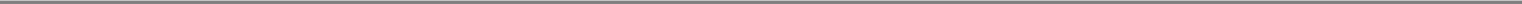 Table of ContentsNEXTCURE, INC.NOTES TO FINANCIAL STATEMENTS (Continued)4. Property and Equipment, NetProperty and equipment consist of the following (in thousands):Construction in progress at December 31, 2018 consists of the costs incurred for research equipment.Depreciation and amortization expense was $1.7 million and $582,000 for the years ended December 31, 2018 and 2017, respectively.5. Accrued LiabilitiesAccrued liabilities consist of the following (in thousands):6. Agreement with Eli Lilly and CompanyOn November 2, 2018, the Company entered into a multi-year research and development collaboration agreement (the "Lilly Agreement") with Eli Lilly and Company ("Lilly"), pursuant to which the Company will use its proprietary FIND-IO platform to identify novel oncology targets for additional collaborative research and drug discovery by the Company and Lilly. Under the Lilly Agreement, Lilly and the Company have granted one another an equal number of exclusive options to research, develop, manufacture and commercialize compounds and products directed to oncology targets identified through the Lilly Agreement. Both Lilly and the Company each have all options remaining eligible for exercise. The research collaboration with Lilly will be managed by a joint steering committee formed by an equal number of members from the Company and Lilly and will expire upon the earlier of the exercise of all options granted to Lilly or four years from the date of the agreement, subject to certain extensions.F-17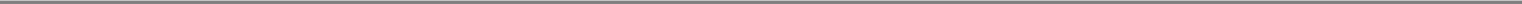 Table of ContentsNEXTCURE, INC.NOTES TO FINANCIAL STATEMENTS (Continued)6. Agreement with Eli Lilly and Company (Continued)During the research term under the Lilly Agreement, as a part of target discovery, the Company will be responsible for providing Lilly with oncology targets identified using the Company's FIND-IO platform. From the targets provided by the Company, Lilly may select targets to advance to target validation using criteria developed by both parties. Following completion of the agreed upon target validation plan with respect to a given target, either party may propose to advance that target to compound discovery. For each target that has been advanced to compound discovery, Lilly will have the option to obtain an exclusive license with respect to the compounds and products directed to the target. If Lilly does not exercise its option with respect to a given target or has previously exercised all of its options, the Company will have the option to obtain licenses with respect to compounds and products directed to that target. Following option exercise by a party, the development and commercialization of any products directed to the target will be conducted by the exercising party. The exercising party must use commercially reasonable efforts to develop, seek regulatory approval for and commercialize any such products under mutually agreed upon work plans.The Company received an upfront, non-refundable payment of $25.0 million under the Lilly Agreement and a concurrent $15.0 million equity investment (Note 9). In addition, the Company will receive quarterly research and development support payments during a portion of the research term as well as option exercise fees upon option exercises by Lilly.Pursuant to the Lilly Agreement, Lilly will owe an aggregate of up to $1.4 billion in development and regulatory milestones and sales milestones. Additionally, Lilly will pay mid to high single-digit royalties on net sales for all products directed to each target optioned by Lilly. Upon the Company's exercise of an option with respect to a given target, the Company will pay Lilly option exercise, milestone and royalty payments. The company will owe an aggregate of up to $710.0 million in development and regulatory milestones and sales milestones.The company has evaluated the Lilly Agreement under ASC 606. Two performance obligations were identified as follows:research and development services; andmaterial right related to an optional term extension by Lilly.The Lilly Agreement was executed in November 2018, however, the performance obligations were initiated in January 2019; accordingly no revenue was recorded under the Lilly Agreement in 2018. As of December 31, 2018, deferred revenue included in the Company's balance sheets in connection with the Lilly Agreement was $26.7 million, which consisted of the $25.0 million upfront payment plus $1.7 million attributed as a premium on the proceeds from Lilly's equity investment in the Company (Note 9).7. Commitments and ContingenciesOperating LeasesThe Company subleases its facilities under a non-cancelable operating sublease agreement. The sublease commenced on February 9, 2016 and expires on August 31, 2025. The Company is also responsible for its prorated share of the sublandlord's operating expense.F-18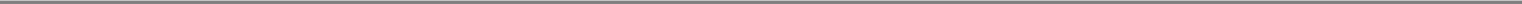 Table of ContentsRent expense incurred under operating leases was approximately $420,000 and $376,000 for the years ended December 31, 2018 and 2017, respectively.ContingenciesThe Company is subject to claims and assessments from time to time in the ordinary course of business. The Company records a provision for a liability when it believes that it is both probable that a liability has been incurred and the amount can be reasonably estimated. Significant judgment is required to determine both probability and the estimated amount.In the normal course of business, the Company may become involved in legal proceedings. The Company will accrue a liability for such matters when it is probable that a liability has been incurred and the amount can be reasonably estimated. When only a range of possible loss can be established, the most probable amount in the range is accrued. If no amount within this range is a better estimate than any other amount within the range, the minimum amount in the range is accrued. As of December 31, 2018 and 2017, the Company was not involved in any material legal proceedings.8. Term LoanIn April 2016, the Company entered into a $1.0 million term loan (the "Term Loan"). The Term Loan bears interest at the prime rate less 1%. The interest rate in effect was 4.5% and 3.5% for the years ended December 31, 2018 and 2017, respectively. The Term Loan is secured by all certificates of deposit, money market accounts, cash, securities, investment property and deposit or investment accounts. The Term Loan requires monthly payments of interest only before May 2017, and equal monthly payments of principal and interest thereafter, as defined in the agreement. Interest expense under the Term Loan was approximately $25,000 and $30,000 for the years ended December 31, 2018 and 2017, respectively. The outstanding balance on the Term Loan totaled $460,000 as of December 31, 2018.F-19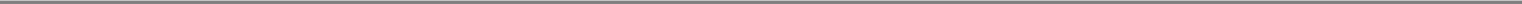 9. Preferred StockAs of December 31, 2018, the Company's certificate of incorporation, as amended and restated, authorized the Company to issue 125,010,671 shares of $0.001 par value preferred stock. The Company's preferred stock is classified outside of stockholders' deficit because the shares contain deemed liquidation rights that are a contingent redemption feature not solely within the control of the Company.Series A Preferred StockAs of December 31, 2018, the Company has issued 68,181,819 shares of Series A Preferred Stock as follows:In December 2015, the Company issued 15,000,000 shares of Series A-1 Preferred Stock at an issuance price of $1.00 per share for cash proceeds of $15.0 million.In January 2017, the Company issued 25,000,000 shares of Series A-2 Preferred Stock at an issuance price of $1.00 per share for cash proceeds of $25.0 million.In April 2018, the Company issued 28,181,819 shares of Series A-3 Preferred Stock at an issuance price of $1.10 per share for cash proceeds of approximately $31.0 million.Series B Preferred StockAs of December 31, 2018, the Company has issued 56,828,851 shares of Series B Preferred Stock as follows:In November 2018, the Company issued 15,052,117 and 34,276,734 shares of Series B-1 Preferred Stock and Series B-2 Preferred Stock, respectively, at an issuance price of $1.59 per share for aggregate cash proceeds of approximately $78.4 million.Concurrent with the issuance of the Series B-1 Preferred Stock and Series B-2 Preferred Stock, in November 2018, the Company issued 7,500,000 shares of Series B-3 Preferred Stock at an issuance price of $2.00 per share for cash proceeds of $15.0 million in connection with the execution of the Collaboration Agreement with Lilly. The Company allocated $13.3 million of the proceeds to Series B-3 Preferred Stock and $1.7 million to deferred revenue. The $1.7 million was determined to be a premium over the fair value of the Series B-3 Preferred Stock and attributed as additional consideration of the Collaboration Agreement (Note 6).The Company estimated the premium of the Series B-3 Preferred Stock based on a valuation of the Company's preferred stock prepared by an unrelated third-party valuation firm in accordance with theF-20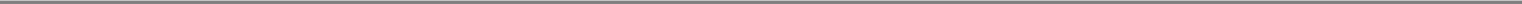 Table of ContentsNEXTCURE, INC.NOTES TO FINANCIAL STATEMENTS (Continued)9. Preferred Stock (Continued)guidance provided by the American Institute of Certified Public Accountants Practice Guide, Valuation of Privately-Held-Company Equity Securities Issued as Compensation. The $1.7 million premium on the Series B-3 Preferred Stock will be recognized as revenue on a proportional performance basis over the term of the Collaboration Agreement.The Company's Preferred Stock has the following rights and preferences, privileges and restrictions:DividendsThe holders of Preferred Stock are entitled to receive annual noncumulative dividends at an annual rate of 8% in preference to any declaration or payment of any dividend on the common stock, on an as-converted basis when, as and if declared by the Board of Directors. As of December 31, 2018, no dividends have been declared.Voting RightsEach share of Preferred Stock represents such number of votes as is equal to the number of shares of common stock into which such share is convertible. The holders of Preferred Stock vote together with the holders of common stock on an as-converted basis on all matters in which stockholders are entitled to vote. The holders of Series A Preferred Stock, exclusively and as a separate class, are entitled to elect five directors, the holders of the Series B Preferred Stock, exclusively and as a separate class, are entitled to elect two directors of the Company as of December 31, 2018.Conversion RightsThe holders of the Preferred Stock are entitled to convert their shares 1:1 into common stock on demand. The Preferred Stock is mandatorily convertible upon the closing of a qualified public offering in which gross proceeds to the Company of not less than $75.0 million or on the date specified by a majority vote of the outstanding shares of Preferred Stock voting on an as-converted basis.Liquidation PreferenceIn the event of any voluntary or involuntary liquidation, dissolution or winding up of the Company, the holders of the Company's Series B Preferred Stock are entitled to receive, before any payment of any of the assets of the Company to the holders of the Series A Preferred Stock and holders of common stock, $1.59 per share with respect to shares of Series B-1 Preferred Stock and Series B-2 Preferred Stock and $2.00 per share with respect to shares of Series B-3 Preferred Stock (as adjusted for any stock dividend, stock split, combination or other similar transactions, plus any declared but unpaid dividends). After payment of the above but before any payment of any of the assets of the Company to the holders of common stock, the holders of Series A Preferred Stock are entitled to receive $1.00 per share with respect to shares of Series A-1 Preferred Stock and Series A-2 Preferred Stock and $1.10 per share with respect to shares of Series A-3 Preferred Stock (as adjusted for any stock dividend, stock split, combination or other similar transactions, plus any declared but unpaid dividends).F-21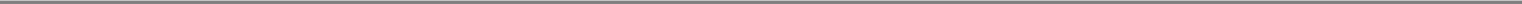 Table of ContentsNEXTCURE, INC.NOTES TO FINANCIAL STATEMENTS (Continued)10. Common StockAs of December 31, 2018, the Company's Certificate of Incorporation, as amended and restated, authorized the Company to issue 158,745,671 shares of $0.001 par value common stock, of which 11,045,000 were issued and outstanding.Each share of common stock entitles the holder to one vote on all matters submitted to a vote of the Company's stockholders. Common stockholders are entitled to receive dividends, as may be declared by the board of directors, if any, subject to the preferential dividend rights of the preferred stock. When dividends are declared on shares of common stock, the Company must declare at the same time a dividend payable to the holders of preferred stock equivalent to the dividend amount they would receive if each share of preferred stock was converted into common stock. The Company may not pay dividends to common stockholders until all dividends accrued or declared but unpaid on the preferred stock have been paid in full. No dividends have been declared or paid by the Company through December 31, 2018.In the event of any liquidation or dissolution of the Company, the holders of common stock are entitled to the remaining assets of the Company legally available for distribution after the payment of the full liquidation preference for the preferred stock.11. Stock-Based Compensation2015 Omnibus Incentive PlanThe NextCure, Inc. 2015 Omnibus Incentive Plan (the "2015 Plan") provides for the Company to grant incentive stock options or nonqualified stock options, restricted stock awards, unrestricted stock awards or restricted stock units to employees, consultants and directors of the Company. The 2015 Plan is administered by the board of directors, or at the discretion of the board of directors, by a committee of the board of directors. The exercise prices, vesting and other restrictions are determined at the discretion of the board of directors or its committee if so delegated, except that the exercise price per share of the stock options may not be less than 100% of the fair market value of a share of the Company's common stock on the date of grant and the term of the stock options may not be greater than 10 years.Under the 2015 Plan, the Company had initially reserved on December 29, 2015, 2,500,000 shares of common stock, which number of shares was automatically increased pursuant to the terms of the 2015 Plan by 3,000,000 as of the second closing of the Series A Preferred Stock financing on January 24, 2017. The total number of shares of common stock that may be issued under the 2015 Plan was 22,690,000 as of December 31, 2018. As of December 31, 2018, there were 16,525,125 stock options and 500,000 shares of registered stock outstanding and 6,119,875 shares of common stock available for future issuance under the 2015 Plan.Stock options granted under the 2015 Plan generally vest over four years and expire after 10 years.The exercise price for stock options granted is not less than the fair value of common shares as determined by the board of directors as of the date of grant. The board of directors determines the value the Company's common stock taking into consideration the most recently available third-party valuation of common shares, as well as additional factors, which may have changed since the date of the most recent contemporaneous valuation through the date of grant.F-22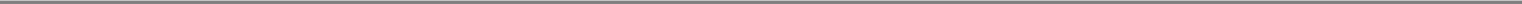 Table of ContentsNEXTCURE, INC.NOTES TO FINANCIAL STATEMENTS (Continued)11. Stock-Based Compensation (Continued)A summary of stock option activity for awards under the 2015 Plan is presented below:The aggregate intrinsic value is calculated as the difference between the exercise price of the underlying options and the estimated fair value of the common stock for the options that were in the money at December 31, 2018 and 2017.The weighted average grant date fair value per share of stock options granted during the years ended December 31, 2018 and 2017 was $0.47 and $0.10, respectively. The aggregate intrinsic value of stock options exercised during the years ended December 31, 2018 and 2017 was $38,000 and $0, respectively.The aggregate grant date fair value of stock options and restricted stock vested during the year ended December 31, 2018 and 2017 was approximately $157,000 and $29,000, respectively.Stock-Based CompensationThe Company recorded stock-based compensation expense of $263,000 and $75,000 during the years ended December 31, 2018 and 2017, respectively. As of December 31, 2018, there was $6.0 million of unrecognized compensation cost related to unvested stock-based compensation arrangements granted under the 2015 Plan. This remaining compensation expense is expected to be recognized over a weighted average period of three years as of December 31, 2018.Stock-based compensation expense recorded as research and development and general and administrative expenses is as follows (in thousands):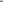 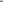 Table of ContentsNEXTCURE, INC.NOTES TO FINANCIAL STATEMENTS (Continued)11. Stock-Based Compensation (Continued)The assumptions used in the Black-Scholes option-pricing model for stock options granted were as follows:Restricted Common StockIn May 2016, the Company issued 500,000 shares of restricted common stock from the 2015 Plan, which are restricted as to sale or transferability. These restrictions lapse over a four-year period.12. Net Loss Per Share Attributable to Common StockholdersThe following table summarizes the computation of basic and diluted net loss per share attributable to common stockholders of the Company (in thousands, except share and per share amounts):The Company's potential dilutive securities, which include preferred stock and common stock options, have been excluded from the computation of diluted net loss per share as the effect would be anti-dilutive. Therefore, the weighted average number of common shares outstanding used to calculate both basic and diluted net loss per share attributable to common stockholders is the same. The Company excluded the following potential common shares, presented based on amounts outstanding at period end, from the computation of diluted net loss per share attributable to common stockholders for the period indicated because including them would have had an anti-dilutive effect: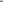 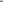 Table of ContentsNEXTCURE, INC.NOTES TO FINANCIAL STATEMENTS (Continued)13. Income Taxes2017 U.S. Tax ReformOn December 22, 2017, the U.S. government signed into law the Tax Cuts and Jobs Act (the "Tax Act") that significantly reforms the Internal Revenue Code of 1986, as amended. The Tax Act, among other things, contains significant changes to corporate taxation, including reduction of the corporate tax rate from a top marginal rate of 35% to a flat rate of 21%, effective as of January 1, 2018; limitation of the tax deduction for interest expense; limitation of the deduction for net operating losses to 80% of annual taxable income and elimination of net operating loss carrybacks, in each case, for losses arising in taxable years beginning after December 31, 2017 (though any such tax losses may be carried forward indefinitely); and modifying or repealing many business deductions and credits, including reducing the business tax credit for certain clinical testing expenses incurred in the testing of certain drugs for rare diseases or conditions generally referred to as "orphan drugs".In 2018, the Company finished its analysis of the impact of the Tax Act. Where the Company made reasonable estimates in 2017 of the effects related to the Tax Act, the Company recorded provisional amounts. After the completed analysis, the resulting impact to the Company's financial statements did not differ from the recorded provisional amounts.Income TaxesThe reconciliation of federal statutory income tax rate to the Company's effective income tax rate is as follows:Deferred income taxes reflect the net effects of temporary differences between the carrying amounts of assets and liabilities for financial reporting purposes and the amounts used for income tax purposes.F-25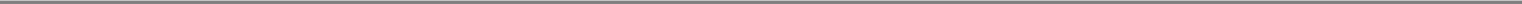 Table of ContentsNEXTCURE, INC.NOTES TO FINANCIAL STATEMENTS (Continued)13. Income Taxes (Continued)The principal components of the Company's deferred tax assets consisted of the following as of December 31, 2018 and 2017 (in thousands):Based on the Company's history of losses, the Company recorded a full valuation allowance against its deferred tax assets as of December 31, 2018. The Company increased its valuation allowance by approximately $8.0 million for the year ended December 31, 2018.The Company intends to maintain a valuation allowance until sufficient positive evidence exists to support a reversal of the allowance.As of December 31, 2018, the Company had federal and state net operating loss carryforwards of $43.5 million and $43.0 million, respectively, some of which begin to expire in the year ending December 31, 2036. Approximately $20.8 million of the federal and state net operating loss carryforwards do not expire. The Company had federal and state research and development tax credit carryforwards of approximately $2.5 million and $1.1 million, respectively, as of December 31, 2018. The federal credits begin to expire in the year ending December 31, 2036 and the state credits begin to expire in the year ending December 31, 2024.Under the provisions of Sections 382 and 383 of the Internal Revenue Code (the "IRC"), net operating loss and credit carryforwards and other tax attributes may be subject to limitation if there has been a significant change in ownership of the Company, as defined by the IRC. Future owner or equity shifts, including an initial public offering, could result in limitations on net operating loss and credit carryforwards.The Company files income tax returns in the U.S. federal jurisdiction as well as in Maryland. The tax years 2015 to 2017 remain open to examination by the major jurisdictions in which the Company are subject to tax. Fiscal years outside the normal statute of limitation remain open to audit by tax authorities due to tax attributes generated in those early years, which have been carried forward and may be audited in subsequent years when utilized.F-26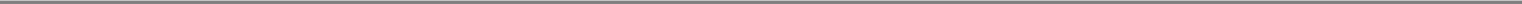 Table of ContentsNEXTCURE, INC.NOTES TO FINANCIAL STATEMENTS (Continued)13. Income Taxes (Continued)The Company evaluates tax positions for recognition using a more-likely-than-not recognition threshold, and those tax positions eligible for recognition are measured as the largest amount of tax benefit that is greater than 50% likely of being realized upon the effective settlement with a taxing authority that has full knowledge of all relevant information. As of December 31, 2018, the Company had no unrecognized income tax benefits that would affect the Company's effective tax rate if recognized.14. Employee Benefit PlanThe Company sponsors a 401(k) plan that stipulates that eligible employees can elect to contribute to the 401(k) plan, subject to certain limitations, up to the lesser of the statutory maximum or 100% of eligible compensation on a pre-tax basis. Through December 31, 2018, the Company has not provided any contributions to this plan.15. Related Party TransactionsLilly AgreementIn November 2018, the Company entered into the Lilly Agreement with a stockholder of the Company, Lilly, pursuant to which the Company will use its proprietary FIND-IO platform to identify novel oncology targets for additional collaborative research and drug discovery by the Company and Lilly. Lilly provided to the Company a cash upfront payment of $25.0 million upon entering into the Collaboration Agreement and made a concurrent $15.0 million equity investment in the Company (Note 6 and Note 9).Consulting Agreement with Scientific FounderIn December 2015, the Company entered into a consulting agreement for scientific advisory services with a founder of the Company (the "Scientific Founder"), who is also a stockholder of the Company. The term of the consulting agreement expires December 31, 2020. Under the agreement, the Scientific Founder is entitled to receive $5,000 per month in consulting fees until the expiration of the agreement. As of December 31, 2018, the amount due under this agreement is $120,000.Yale License Agreement and Sponsored Research AgreementIn December 2015, the Company entered into a license agreement with Yale University (the "Yale Agreement"), which is also a stockholder of the Company. Under the Yale Agreement, the Company obtained a license to products that either incorporate certain licensed patents used in the discovery of targets or arise out of research and development of the Scientific Founder's laboratory at Yale, including a proprietary target. The Company is obligated to pay Yale low single-digit royalties on sales of products that are either covered by the patents licensed to the Company under the Yale Agreement or arise out of the Scientific Founder's laboratory, subject to minimum annual royalty payments in the low to mid hundreds of thousands of dollars, an annual license maintenance fee in the mid to high tens of thousands of dollars and milestone payments of up to $3.0 million per product.In connection with the Yale Agreement, the Company also entered into the Corporate Sponsored Research Agreement with Yale (the "SRA"), in which the Company agreed to provide an aggregate of up to $12.4 million to fund a research program aimed at discovering new targets for immunomedicines. The research program is under the direction and supervision of the Scientific Founder. As of December 31,F-27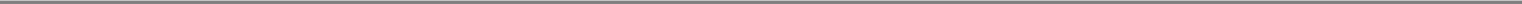 Table of ContentsNEXTCURE, INC.NOTES TO FINANCIAL STATEMENTS (Continued)15. Related Party Transactions (Continued)2018, the Company has made payments in an aggregate of $7.4 million under the SRA, including $2.5 million and $2.1 million in the years ended December 31,2018 and 2017, respectively.16. Subsequent EventsThe Company has evaluated subsequent events through March 5, 2019.On January 25, 2019, the Company amended its Term Loan to an aggregate principal amount of $5.0 million, which remains secured by the Company's certificates of deposit, money market account, investment property and deposit or investment accounts. As amended, the Term Loan bears interest at the greater of the prime rate less 1% and 4.25%. Under the agreement, the Company is required to make monthly interest-only payments through January 2020 and is required to make 36 equal monthly payments of principal plus accrued interest thereafter through January 2023.On January 30, 2019, the Company entered into a new lease for 14,075 square feet to be used for office, manufacturing and laboratory space, which the Company expects to take possession of in June 2019. The new lease is expected to expire in March 2030 and will also cover the Company's existing space after expiration of the Company's current lease. Base rent for the first 10 months is abated, after which the base rent of the lease is $19,650 per month, with an increase in annual rent of 3.0% in each subsequent year of the lease term.17. Subsequent Event (Unaudited)On March 15, 2019, the Company entered into an amended and restated lease that covers the Company's existing space plus additional square footage to be used as office space, which the Company took possession of upon entering into the amended and restated lease. The amended and restated lease expires in August 2025. The total remaining commitment under the amended and restated lease is approximately $3.0 million.F-28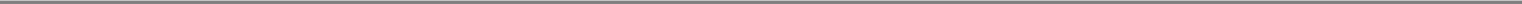 Table of ContentsShares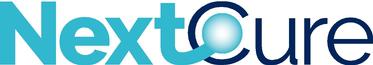 Common StockPROSPECTUSJoint Book-Running ManagersMORGAN STANLEYBofA MERRILL LYNCHPIPER JAFFRAYUntil	, 2019, all dealers that effect transactions in these securities, whether or not participating in this offering, may be required to deliver aprospectus. This is in addition to the dealers' obligation to deliver a prospectus when acting as underwriters and with respect to their unsold allotments or subscriptions., 2019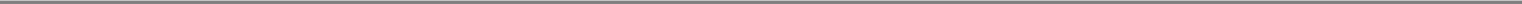 Table of ContentsPART IIINFORMATION NOT REQUIRED IN PROSPECTUSItem 13.	Other Expenses of Issuance and Distribution.The following table sets forth the costs and expenses, other than the underwriting discounts and commissions, payable by us in connection with the sale of common stock being registered. All amounts are estimates except for the SEC registration fee, the Financial Industry Regulatory Authority, Inc., or FINRA, filing fee and the Nasdaq Global Market listing fee.Item 14.	Indemnification of Directors and Officers.We are incorporated under the laws of the State of Delaware. As permitted by Section 102 of the Delaware General Corporation Law, we have adopted provisions in our amended and restated certificate of incorporation and bylaws that limit or eliminate the personal liability of our directors for a breach of their fiduciary duty of care as a director. The duty of care generally requires that, when acting on behalf of the corporation, directors exercise an informed business judgment based on all material information reasonably available to them. Consequently, our directors will not be personally liable to us or our stockholders for monetary damages for any breach of fiduciary duties as directors, except liability for:any breach of the duty of loyalty to us or our stockholders;any act or omission not in good faith that involves intentional misconduct or a knowing violation of law;unlawful payments of dividends or unlawful stock repurchases or redemptions as provided in Section 174 of the Delaware General Corporation Law; orany transaction from which the director derived an improper personal benefit.These limitations of liability do not affect the availability of equitable remedies such as injunctive relief or rescission. Our amended and restated certificate of incorporation also authorizes us to indemnify our officers, directors and other agents to the fullest extent permitted under Delaware law.As permitted by Section 145 of the Delaware General Corporation Law, our amended and restated bylaws provide that:we will indemnify our directors and officers to the fullest extent permitted by the Delaware General Corporation Law, subject to limited exceptions;II-1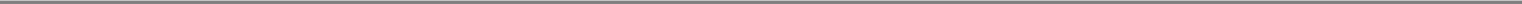 Table of Contentswe will advance expenses to our directors in connection with legal proceedings to the fullest extent permitted by the Delaware General Corporation Law, subject to limited exceptions; andthe rights provided in our amended and restated bylaws are not exclusive.Our amended and restated certificate of incorporation, attached as Exhibit 3.1 hereto, and our amended and restated bylaws, attached as Exhibit 3.2 hereto, will provide for the indemnification provisions described above and elsewhere herein.We have entered and expect to continue to enter into agreements to indemnify our directors, executive officers and other employees as determined by our board of directors. These indemnification agreements generally require us, among other things, to indemnify our directors, executive officers and these employees against liabilities that may arise by reason of their status or service as directors or officers, other than liabilities arising from willful misconduct. These indemnification agreements also generally require us to advance any expenses incurred by the directors, executive officers and employees as a result of any proceeding against them as to which they could be indemnified. We also maintain directors' and officers' liability insurance that insures our directors and officers against the cost of defense, settlement or payment of a judgment in some circumstances.The form of Underwriting Agreement, attached as Exhibit 1.1 hereto, provides for indemnification by the underwriters named in this registration statement of our executive officers, directors and us, and by us of the underwriters named in this registration statement, for specified liabilities, including liabilities arising under the Securities Act. Our amended and restated investors' rights agreement with certain stockholders, attached as Exhibit 4.2 hereto, also provides for cross-indemnification in connection with the registration of our common stock on behalf of such investors.See the undertakings set forth in response to Item 17 herein.Item 15.	Recent Sales of Unregistered Securities.The following list sets forth information regarding all securities sold or granted by us within the last three years that were not registered under the Securities Act and the consideration, if any, received by us for such securities.Issuances of Capital StockIn January 2017, we issued an aggregate of 25,000,000 shares of our Series A-2 Preferred Stock to seven accredited investors at a price per share of $1.00 for aggregate proceeds of $25 million. Upon the closing of this offering, each share of Series A-2 Preferred Stock will convert into one share of our common stock.In April 2018, we issued an aggregate of 28,181,819 shares of our Series A-3 Preferred Stock to seven accredited investors at a price per share of $1.10 for aggregate proceeds of $31 million. Upon the closing of this offering, each share of Series A-3 Preferred Stock will convert into one share of our common stock. Upon the closing of this offering, each share of Series A-2 Preferred Stock will convert into one share of our common stock.In November 2018, we issued an aggregate of 15,052,117 shares of our Series B-1 Preferred Stock to seven accredited investors at a price per share of $1.59 for aggregate proceeds of approximately $23.9 million. Upon the closing of this offering, each share of Series B-1 Preferred Stock will convert into one share of our common stock.In November 2018, we issued an aggregate of 34,276,734 shares of our Series B-2 Preferred Stock to 14 accredited investors at a price per share of $1.59 for aggregate proceeds of approximately $54.5 million. Upon the closing of this offering, each share of Series B-2 Preferred Stock will convert into one share of our common stock.II-2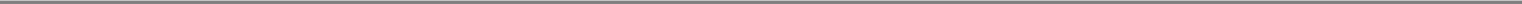 Table of ContentsIn November 2018, we issued an aggregate of 7,500,000 shares of our Series B-3 Preferred Stock to Eli Lilly and Company at a price per share of $2.00 for aggregate proceeds of $15 million. Upon the closing of this offering, each share of Series B-3 Preferred Stock will convert into one share of our common stock.Grants of Stock Options and Restricted StockIn May 2016, we issued 500,000 shares of restricted common stock to David Kabakoff, Ph.D., pursuant to a restricted stock agreement under the 2015 Plan at a price per share of $0.06 for aggregate proceeds of $30,000.Since April 1, 2016, we granted to our directors, officers, employees, consultants and other service providers stock options to purchase an aggregate of 16,354,500 shares of our common stock under our 2015 Plan at exercise prices ranging from $0.06 to $0.95 per share. Of these, stock options covering an aggregate of 114,375 shares were cancelled without being exercised.Since April 1, 2016, we have issued an aggregate of 82,750 shares of our common stock to our directors, officers and employees pursuant to the exercise of stock options under our 2015 Plan at exercise prices ranging from $0.06 to $0.15 per share for aggregate proceeds of approximately $8,531.We deemed the offers, sales and issuances of the securities described in paragraphs (1) through (5) above to be exempt from registration under the Securities Act, in reliance on Section 4(a)(2) of the Securities Act, including Regulation D and Rules 504 and 506 promulgated thereunder, relative to transactions by an issuer not involving a public offering. All purchasers of securities in transactions exempt from registration pursuant to Regulation D represented to us that they were accredited investors and were acquiring the shares for investment purposes only and not with a view to, or for sale in connection with, any distribution thereof and that they could bear the risks of the investment and could hold the securities for an indefinite period of time. The purchasers received written disclosures that the securities had not been registered under the Securities Act and that any resale must be made pursuant to a registration statement or an available exemption from such registration.We deemed the issuance of restricted common stock and grants and exercises of stock options described in paragraphs (6) through (8) above to be exempt from registration under the Securities Act in reliance on Rule 701 of the Securities Act as offers and sales of securities under compensatory benefit plans and contracts relating to compensation in compliance with Rule 701. Each of the recipients of securities in any transaction exempt from registration either received or had adequate access, through employment, business or other relationships, to information about us.All of the foregoing securities are deemed restricted securities for purposes of the Securities Act. All certificates representing securities issued in the transactions described in this Item 15 included appropriate legends setting forth that the securities had not been offered or sold pursuant to a registration statement and describing the applicable restrictions on transfer of the securities. There were no underwriters employed in connection with any of the transactions set forth in this Item 15.Item 16.	Exhibits and Financial Statement Schedules.ExhibitsSee the Index to Exhibits attached to this registration statement, which is incorporated by reference herein.Financial Statement SchedulesNo financial statement schedules are provided, because the information called for is not required or is shown either in the financial statements or the notes thereto.II-3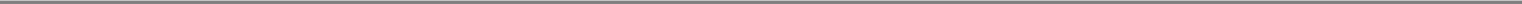 Table of ContentsItem 17.	Undertakings.Insofar as indemnification for liabilities arising under the Securities Act may be permitted to directors, officers and controlling persons of the registrant pursuant to the foregoing provisions or otherwise, the registrant has been advised that in the opinion of the Securities and Exchange Commission such indemnification is against public policy as expressed in the Securities Act and is, therefore, unenforceable. In the event that a claim for indemnification against such liabilities (other than the payment by the registrant of expenses incurred or paid by a director, officer or controlling person of the registrant in the successful defense of any action, suit or proceeding) is asserted by such director, officer or controlling person in connection with the securities being registered, the registrant will, unless in the opinion of its counsel the matter has been settled by controlling precedent, submit to a court of appropriate jurisdiction the question whether such indemnification by it is against public policy as expressed in the Securities Act and will be governed by the final adjudication of such issue.The undersigned registrant hereby undertakes that:The registrant will provide to the underwriters at the closing as specified in the underwriting agreement, certificates in such denominations and registered in such names as required by the underwriters to permit prompt delivery to each purchaser.For purposes of determining any liability under the Securities Act, the information omitted from the form of prospectus filed as part of this registration statement in reliance upon Rule 430A and contained in the form of prospectus filed by the registrant pursuant to Rule 424(b)(1) or(4) or 497(h) under the Securities Act shall be deemed to be part of this registration statement as of the time it was declared effective.For the purpose of determining any liability under the Securities Act, each post-effective amendment that contains a form of prospectus shall be deemed to be a new registration statement relating to the securities offered therein, and the offering of such securities at that time shall be deemed to be the initial bona fide offering thereof.II-4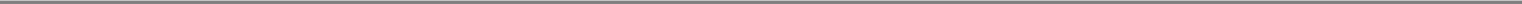 Table of ContentsINDEX TO EXHIBITSExhibitNumber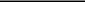 Exhibit Description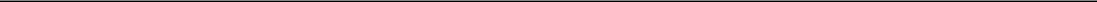 1.1*	Form of Underwriting Agreement.3.1*	Form of Third Amended and Restated Certificate of Incorporation, to be in effect upon closing of this offering.3.2*	Form of Amended and Restated Bylaws, to be in effect upon closing of this offering.3.3#	Second Amended and Restated Certificate of Incorporation, as currently in effect.3.4#	Bylaws, as amended to date, and as currently in effect.4.1#	Amended and Restated Investors' Rights Agreement, dated as of November 5, 2018, by and among the Company and the investors party thereto.5.1*	Opinion of Hogan Lovells US LLP.10.1†# License Agreement, dated as of December 29, 2015, by and between the Company and Yale University.10.2†# Corporate Sponsored Research Agreement, dated as of December 29, 2015, by and between the Company and Yale University.10.3†# Research and Development Collaboration Agreement, dated as of November 2, 2018, by and between the Company and Eli Lilly and Company.10.4*	Amended and Restated Sublease Agreement, dated as of March 15, 2019, by and between the Company and Lupin, Inc.10.5*+ Form of Indemnification Agreement by and between the Company and each of its directors and executive officers.10.6+# NextCure, Inc. 2015 Omnibus Incentive Plan, as amended.10.7*+ Form of Stock Option Agreement under the NextCure, Inc. 2015 Omnibus Incentive Plan.10.8*+ NextCure, Inc. 2019 Omnibus Incentive Plan.10.9*+ Form of Stock Option Agreement under the NextCure, Inc. 2019 Omnibus Incentive Plan.10.10*+ Form of Restricted Stock Agreement under the NextCure, Inc. 2019 Omnibus Incentive Plan.10.11*+ Form of Restricted Stock Unit Agreement under the NextCure, Inc. 2019 Omnibus Incentive Plan.10.12*+ NextCure, Inc. 2019 Employee Stock Purchase Plan.10.13*+ Non-Employee Director Compensation Policy.10.14†# Lease Agreement, dated as of January 30, 2019, by and between the Company and ARE-8000/9000/10000 Virginia Manor, LLC.10.15*+ Employment Letter, dated as of September 12, 2016, by and between the Company and Michael Richman.10.16*+ Employment Letter, dated as of December 18, 2017, by and between the Company and Steven P. Cobourn.10.17*+ Employment Letter, dated as of September 12, 2016, by and between the Company and Sol Langermann, Ph.D.II-5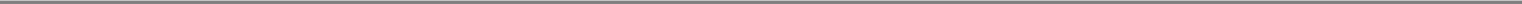 Table of ContentsPreviously filed.To be filed by amendment.Indicates a management contract or compensatory plan.Registrant has requested confidential treatment for certain portions of this exhibit. This exhibit omits the information subject to this confidentiality request. Omitted portions have been filed separately with the Securities and Exchange Commission.II-6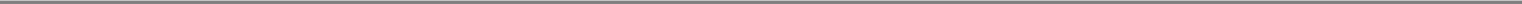 Table of ContentsSIGNATURESPursuant to the requirements of the Securities Act of 1933, as amended, the registrant has duly caused this registration statement to be signed on its behalf bythe undersigned, thereunto duly authorized, in Beltsville, Maryland, on this	day of	, 2019.NEXTCURE, INC.By: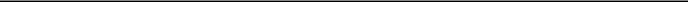 Michael RichmanPresident and Chief Executive OfficerPOWER OF ATTORNEYEach person whose individual signature appears below hereby authorizes and appoints Michael Richman and Steven P. Cobourn and each of them, with full power of substitution and resubstitution and full power to act without the other, as his or her true and lawful attorney-in-fact and agent to act in his or her name, place and stead and to execute in the name and on behalf of each person, individually and in each capacity stated below, and to file any and all amendments to this registration statement, including any and all post-effective amendments and amendments thereto, and any subsequent registration statement relating to the same offering as this registration statement that is to be effective upon filing pursuant to Rule 462(b) under the Securities Act of 1933, as amended, and to file the same, with all exhibits thereto, and other documents in connection therewith, with the Securities and Exchange Commission, granting unto said attorneys-in-fact and agents, and each of them, full power and authority to do and perform each and every act and thing requisite and necessary to be done in connection therewith, ratifying and confirming all that said attorneys-in-fact and agents or any of them or their or his substitute or substitutes may lawfully do or cause to be done by virtue thereof.Pursuant to the requirements of the Securities Act of 1933, as amended, this registration statement has been signed by the following persons in the capacities and on the dates indicated:Signature	Title	DateII-7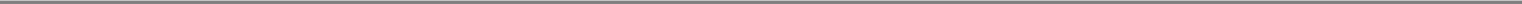 Table of ContentsSignature	Title	DateII-8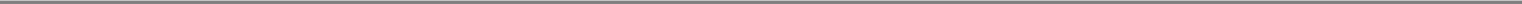 Exhibit 10.4INDICATES MATERIAL THAT WAS OMITTED AND FOR WHICH CONFIDENTIAL TREATMENT WAS REQUESTED. ALL SUCH OMITTED MATERIAL WAS FILED SEPARATELY WITH THE SECURITIES AND EXCHANGE COMMISSION PURSUANT TO RULE 406 UNDER THE SECURITIES ACT OF 1933, AS AMENDED.AMENDED AND RESTATED SUBLEASE AGREEMENTThis AMENDED AND RESTATED SUBLEASE AGREEMENT (the “Sublease”) is made as of this 15th day of March, 2019 (the “Effective Date”), by and between LUPIN, INC., a Delaware corporation (“Sublandlord”) and NEXTCURE, INC., a Delaware corporation (“Subtenant”).WITNESSETH:WHEREAS, by that certain Lease Agreement dated August 15, 2014 (the “Original Prime Lease”), as amended by that certain First Amendment to Lease Agreement dated February 12, 2015 (collectively, the “Prime Lease”) between Sublandlord and ARE-8000/9000/10000 Virginia Manor, LLC, a Delaware limited liability company (the “Prime Landlord”), Sublandlord currently leases approximately 35,055 rentable square feet of space known as Suites 200 and 201 (the “Premises”) in a building located at 9000 Virginia Manor Road, Beltsville, Maryland 20705 (the “Building”). The Prime Lease is guaranteed by Lupin Pharmaceuticals, Inc., a Virginia corporation, pursuant to a Guaranty of Lease dated August 15, 2014 (the “Guaranty”). True and complete copies of the Prime Lease and Guaranty are attached hereto as Exhibit A;WHEREAS, by Sublease Agreement dated February 9, 2016 (the “Original Sublease”), Sublandlord agreed to lease to Subtenant and Subtenant agreed to lease from Sublandlord certain space within the Premises containing approximately 24,846 rentable square feet of space known as Suite 200, as more particularly shown on Exhibit B attached hereto (the “Original Subleased Premises”), in accordance with the terms of the Original Sublease;WHEREAS, Sublandlord and Subtenant desire to amend and restate in its entirety the Original Sublease in the manner hereinafter set forth so that with respect to any obligations of the parties accruing on or after the Restated Sublease Commencement Date (as defined below) this Sublease shall govern in lieu of the Original Sublease; andWHEREAS, all capitalized terms used but not defined in this Sublease shall have the same meanings ascribed to them in the Prime Lease.NOW, THEREFORE, for good and valuable consideration, the receipt and sufficiency of which is hereby acknowledged, the parties hereto covenant and agree as follows:Subleased Premises; Term. As of the Restated Sublease Commencement Date, Sublandlord hereby subleases to Subtenant the entire Premises consisting of (i) the Original Subleased Premises and (ii) that certain space within the Premises containing approximately 10,209 rentable square feet of space known as Suite 201 as more particularly shown on Exhibit C attached hereto (the “New Subleased Premises” and collectively with the Original Subleased Premises, the “Subleased Premises”). The term of this Sublease (the “Sublease Term”) shall commence on the latest to occur of (i) the Effective Date, (ii) delivery of the New Subleased Premises to Subtenant in vacant, broom clean (free of debris) “as is” condition with all cubicles removed, all items in the server room removed, and any damage caused by such removal repaired (the “Delivery Condition”), (iii) delivery to Subtenant of a sublease termination agreement executed by Sublandlord and Theranostix Inc. for certain premises containing approximately 3,000 rentable square feet of space which currently comprises a portion of the New Subleased Premises (the “Theranostix Sublease”), in form and substance satisfactory to Sublandlord and Subtenant and effective as of the Restated Sublease Commencement Date; (iv) delivery to Subtenant of a letter to Prime Landlord executed by Sublandlord stating that Sublandlord waives and forever declines to exercise its lease extension rights set forth in Paragraph 40 of the Original Prime Lease, in form and substance satisfactory to Prime Landlord, Sublandlord and Subtenant and effective as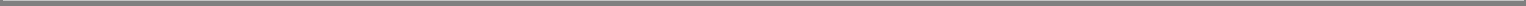 of the Restated Sublease Commencement Date; or (v) the date of Prime Landlord’s approval of this Sublease by delivery of the Landlord Consent (as hereinafter defined) (the “Restated Sublease Commencement Date”) and shall terminate on August 31, 2025 (the “Sublease Expiration Date”). If the Restated Sublease Commencement Date has not occurred on or before the date that is thirty (30) days after the Effective Date, then Subtenant shall have the option, in its sole discretion by written notice to Sublandlord within ten (10) business days after the expiration of such thirty (30) day period, to elect not to sublease the New Subleased Premises. Upon such election, this Sublease shall terminate and the Original Sublease shall be automatically reinstated and shall continue to govern the sublease of the Original Subleased Premises. Upon a termination of this Sublease, all amounts paid by Subtenant to Sublandlord for the New Subleased Premises shall be promptly returned to Subtenant and the parties shall be relieved of and released from all other obligations under this Sublease.Prime Lease.Except as otherwise expressly provided in this Sublease or as modified by this Sublease and except as the same may be inapplicable hereto or inconsistent herewith, (i) this Sublease is subject to and made upon all the terms, covenants and conditions of the Prime Lease as applicable to the Subleased Premises, with the same force and effect as if fully set forth herein, and (ii) all terms, covenants and conditions which Sublandlord is bound to comply with under the Prime Lease shall be binding upon Subtenant hereunder insofar as any such term, covenant, or condition affects the Subleased Premises or Subtenant’s use thereof.Subtenant agrees to observe and perform the terms, covenants and conditions on its part to be observed and performed hereunder as well as those applicable terms, covenants and conditions to be observed and performed by Sublandlord, as tenant under the Prime Lease; and Subtenant agrees to be bound by the provisions of the Prime Lease insofar as they apply to the Subleased Premises. Except as set forth herein, the remedies of the parties, as Sublandlord and Subtenant hereunder, shall be the same as the respective remedies of landlord and tenant under the Prime Lease.Regarding the Subleased Premises, Subtenant shall not do or permit to be done any act or thing which will constitute a breach or violation of any of the terms, covenants or conditions of the Prime Lease. As of the Restated Sublease Commencement Date, Subtenant will indemnify and hold harmless Sublandlord from and against all losses, costs, damages, expenses and liability, including reasonable attorneys’ fees, which Sublandlord may incur or pay out by reason of any injuries to person or property occurring in, on or about the Subleased Premises, or by reason of any breach or default by Subtenant hereunder. As of the Restated Sublease Commencement Date, Sublandlord will indemnify and hold harmless Subtenant from and against all losses, costs, damages, expenses and liability, including reasonable attorneys’ fees, which Subtenant may incur or pay out by reason of any breach or default by Sublandlord under the Prime Lease or hereunder. In addition, with respect to the period from the Effective Date of the Original Sublease until the Restated Sublease Commencement Date, Sublandlord will indemnify and hold harmless Subtenant from and against all losses, costs, damages, expenses and liability, including reasonable attorneys’ fees, which Subtenant may incur or pay out by reason of any injuries to person or property occurring in, on or about the Premises (excluding the Original Subleased Premises). The indemnification obligations set forth herein and elsewhere in this Sublease shall survive the expiration or termination of this Sublease.The following provisions of the Prime Lease shall be inapplicable to Subtenant’s occupancy hereunder and shall not be incorporated herein: last two paragraphs of Section 2; Section 3; Section 4; Section 35; Section 36(B), Section 38(a); Section, 39; Section 40; Exhibit A; Exhibit C and Exhibit H. Any Excess Rent generated by this Sublease shall be the sole responsibility of Sublandlord.INDICATES MATERIAL THAT WAS OMITTED AND FOR WHICH CONFIDENTIAL TREATMENT WAS REQUESTED. ALL SUCH OMITTED MATERIAL WAS FILED SEPARATELY WITH THE SECURITIES AND EXCHANGE COMMISSION PURSUANT TO RULE 406 UNDER THE SECURITIES ACT OF 1933, AS AMENDED.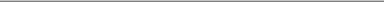 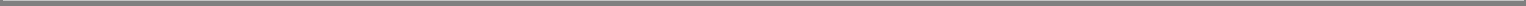 Rent. During the Sublease Term, Subtenant shall pay to Sublandlord for the use and occupancy of the Subleased Premises the following:Base rent (the “Base Rent”) for the Sublease Term as follows:10,209 sf (New Subleased Premises)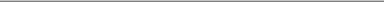 INDICATES MATERIAL THAT WAS OMITTED AND FOR WHICH CONFIDENTIAL TREATMENT WAS REQUESTED. ALL SUCH OMITTED MATERIAL WAS FILED SEPARATELY WITH THE SECURITIES AND EXCHANGE COMMISSION PURSUANT TO RULE 406 UNDER THE SECURITIES ACT OF 1933, AS AMENDED.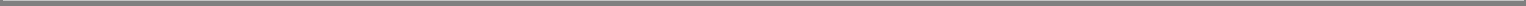 As of the Restated Sublease Commencement Date, [***] of the additional rent payments Sublandlord is obligated to make under the Prime Lease with respect to “Operating Expenses”, all as more fully set forth and calculated in accordance with the provisions of Section 5 of the Prime Lease.Base Rent shall be payable in advance, without any notice or demand therefor and without deduction (except as expressly provided herein or in the Prime Lease), set-off, recoupment, or counterclaim on the first day of each month during the term of this Sublease. All rent and other sums due from Subtenant to Sublandlord under this Sublease, which are not otherwise designated as Base Rent, shall constitute “Additional Rent”. Any Additional Rent accruing to the Sublandlord under this Sublease, except as is otherwise set forth herein, shall be due and payable upon the later of ten (10) business days following notice to Subtenant or when the installment of Base Rent next falling due after such Additional Rent accrues and becomes due and payable, provided that (a) Sublandlord shall have a longer period of time to make such payment under the Prime Lease, in which event the longer time period shall govern, and (b) Subtenant shall have thirty (30) days after receipt of the Annual Statement (accompanied by Sublandlord’s calculation of the Subtenant’s proportionate share thereof) to make any payment of Subtenant’s proportionate share due from Subtenant. All payments of Base Rent and Additional Rent shall be payable at the address set forth for Sublandlord in Section 4(f) hereof or at such other place as Sublandlord may designate by proper notice to Subtenant, and shall be made payable to Sublandlord.Delivery of New Subleased Premises/Improvements; Use; Notices. Notwithstanding anything to the contrary contained herein or in the Prime Lease, the parties agree as follows:Sublandlord shall deliver the New Subleased Premises to the Subtenant in the Delivery Condition, and Subtenant acknowledges that no representations with respect to the New Subleased Premises have been made by Sublandlord, except as follows:The Prime Lease is not modified or amended and is in full force and effect;Sublandlord has not sublet the New Subleased Premises (except for the Theranostix Sublease which will be terminated as of the Restated Sublease Commencement Date) or assigned the Prime Lease and has full and complete authority to enter into this Sublease;Sublandlord has not filed (and has no present intention to file) any petition or debtor’s claim under Federal or state bankruptcy or insolvency laws, and no such action has been filed against Sublandlord;the Commencement Date of the Base Term of the Prime Lease is September 1, 2014, and the expiration date of the Base Term of the Prime Lease is August 31, 2025;INDICATES MATERIAL THAT WAS OMITTED AND FOR WHICH CONFIDENTIAL TREATMENT WAS REQUESTED. ALL SUCH OMITTED MATERIAL WAS FILED SEPARATELY WITH THE SECURITIES AND EXCHANGE COMMISSION PURSUANT TO RULE 406 UNDER THE SECURITIES ACT OF 1933, AS AMENDED.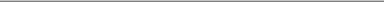 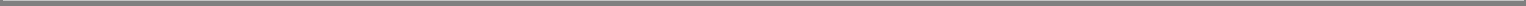 Sublandlord has delivered to Subtenant true, correct and complete copies of all environmental reports, if any, in its possession regarding the Premises and the Building; andNo Alterations or Installations have been performed by or on behalf of Sublandlord in the New Subleased Premises.During the Sublease Term, Subtenant shall be permitted to continue to use all existing cabinetry, casework, UPS systems, power surge protectors, power generators, communications systems, security systems, laminar flow heads, chemical fume hoods (walk-in or bench top), walk-in freezers/refrigerators, autoclaves, glass washing equipment and any other laboratory equipment located in the Original Subleased Premises as of January 8, 2016. The foregoing items are made available for Subtenant’s use in “as is” condition, at no charge or fee, and Sublandlord shall have no obligation to alter, repair, replace or install such items.Any and all improvements or alterations to the Subleased Premises shall be performed by Subtenant at its sole cost and expense in accordance with the terms of Section 12 of the Prime Lease. Any and all improvements or alterations to the Subleased Premises shall be subject to the prior written approval of Sublandlord, which approval shall not be unreasonably withheld, conditioned or delayed. Any improvements or alterations affecting the Building Systems or the exterior or structure of the Building shall be subject to the prior written approval of the Prime Landlord, to the extent so required in and subject to the same standards set forth in the Prime Lease. Sublandlord understands and acknowledges that, subject to the approvals set forth herein, Subtenant shall be modifying the Subleased Premises in support of, among other things, office/administrative uses, meeting rooms and storage uses.Sublandlord shall have no obligation to perform any work to the Subleased Premises.Subtenant shall use and occupy the Subleased Premises solely for the Permitted Use set forth in the Prime Lease and for no other purpose. On the Restated Sublease Commencement Date and for the remainder of the Sublease Term, Subtenant shall have immediate and continuous access to the Building, the Subleased Premises and the Common Areas 24 hours per day, 7 days per week, 365 days per year, subject to the terms of the Prime Lease.Notices and other communications hereunder shall be given or made in the same manner described in Section 41(a) of the Prime Lease addressed to Sublandlord or Subtenant at the address set forth below or at such other address as Sublandlord or Subtenant may have previously designated for such purpose by a written notice.Sublandlord:Lupin, Inc.111 S. Calvert Street, 21st FloorBaltimore, Maryland 21202Attention: Legal DepartmentSubtenant:NextCure, Inc.9000 Virginia Manor Road, Suite 200Beltsville, Maryland 20705Attn: Michael Richman, CEO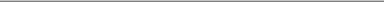 INDICATES MATERIAL THAT WAS OMITTED AND FOR WHICH CONFIDENTIAL TREATMENT WAS REQUESTED. ALL SUCH OMITTED MATERIAL WAS FILED SEPARATELY WITH THE SECURITIES AND EXCHANGE COMMISSION PURSUANT TO RULE 406 UNDER THE SECURITIES ACT OF 1933, AS AMENDED.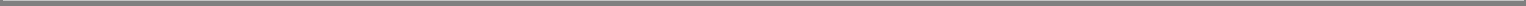 With a copy to:Suite 2009000 Virginia Manor RoadBeltsville, Maryland 21202Attn: Chief Financial OfficerSublandlord shall promptly send to Subtenant any notices it receives from Prime Landlord pertaining to this Sublease or theSubleased Premises.If for any reason the term of the Prime Lease shall be terminated prior to the expiration date of this Sublease, Sublandlord shall not be liable to Subtenant by reason thereof, provided, however that (i) Sublandlord shall be liable to Subtenant for any termination of the Prime Lease caused by or arising from any default, act or omission of Sublandlord and (ii) the provisions of this clause (h) shall be subject to the following:Sublandlord shall not do any act or omission that would be prohibited under the terms of the Prime Lease, and shall notbe in default under the Prime Lease;Sublandlord will not terminate (and will not permit the termination of) the Prime Lease for any reason; andin the event the Prime Lease shall be terminated for any reason, then this Sublease shall terminate, and, if permitted by the terms of that certain Lease Agreement dated on or about the date hereof between Prime Landlord and Subtenant for certain space located at the Project (the “New Prime Lease”), the Subleased Premises shall immediately become part of the premises leased from Prime Landlord to Subtenant thereunder.Insurance. Subtenant shall obtain and maintain all insurance types and coverages as specified in the Prime Lease to be obtained and maintained by Sublandlord, as tenant, in amounts of not less than those specified in the Prime Lease. All policies of insurance obtained by Subtenant shall name Prime Landlord and Sublandlord as additional insureds thereon in accordance with the Prime Lease. Subtenant’s insurance shall be primary over Prime Landlord’s and Sublandlord’s insurance. On the Effective Date and during the Sublease Term on Sublandlord’s request, Subtenant shall deliver to Sublandlord certificates in accordance with the requirements of the Prime Lease reflecting that Subtenant has obtained and is maintaining the required insurance coverage in the appropriate amounts.Signs. Subtenant shall have the right, at its sole cost and expense and in compliance with all Legal Requirements, to install its logo on the facade of the Building after obtaining the prior written approval of Sublandlord, not to be unreasonably withheld, conditioned or delayed, and Prime Landlord. If approved, Subtenant shall, at its sole cost and expense, remove such logo in a good and workmanlike manner and in compliance with all Legal Requirements on the expiration or earlier termination of the Sublease Term, unless the Subleased Premises shall then become part of the premises leased from Prime Landlord to Subtenant pursuant to the terms of the New Prime Lease, in which event such signage may remain upon the Premises if permitted by the terms and conditions of such New Prime Lease. Sublandlord shall not be liable for Subtenant’s failure to remove its signage as required by the terms of the Prime Lease or the New Prime Lease, and Subtenant will indemnify and hold harmless Sublandlord from and against all losses, costs, damages, expenses and liability, including reasonable attorneys’ fees, which Sublandlord may incur or pay out by reason of Subtenant’s failure to remove its signage as required.INDICATES MATERIAL THAT WAS OMITTED AND FOR WHICH CONFIDENTIAL TREATMENT WAS REQUESTED. ALL SUCH OMITTED MATERIAL WAS FILED SEPARATELY WITH THE SECURITIES AND EXCHANGE COMMISSION PURSUANT TO RULE 406 UNDER THE SECURITIES ACT OF 1933, AS AMENDED.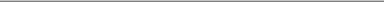 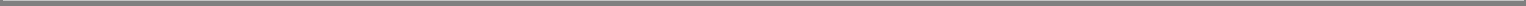 Parking. Subject to the terms of Section 10 of the Prime Lease, Subtenant shall have the right, in common with other tenants of the Project pro rata in accordance with the rentable area of the Subleased Premises and the rentable areas of the Project occupied by such other tenants, to park in the non-reserved parking areas of the Project designated by Prime Landlord during the Sublease Term at no cost or expense to Subtenant. As of the Restated Sublease Commencement Date, the current parking ratio is 3 standard sized spaces per 1,000 rentable square feet. Except as set forth herein, Subtenant shall have no further parking rights during the Sublease Term.Services and Utilities. During the Sublease Term, Subtenant shall be responsible for the payment of any and all utility and services charges for the Subleased Premises in accordance with Section 11 of the Prime Lease. In addition, Subtenant shall arrange, at its sole cost and expense, for its own janitorial service for the Subleased Premises, telephone service for the Subleased Premises (including hardware, service and book-up) and hazardous waste removal from the Subleased Premises.Notwithstanding anything herein to the contrary, Subtenant acknowledges that any and all services and utilities with respect to the Subleased Premises and the Building to be provided by Prime Landlord under the Prime Lease are to be provided by Prime Landlord and not by Sublandlord. Sublandlord shall under no circumstances be responsible for providing any of such services or utilities, nor shall Sublandlord have any obligation to restore the Subleased Premises in the event of a casualty or condemnation as described in the Prime Lease. Notwithstanding the foregoing, at Subtenant’s request,Sublandlord shall make immediate demand upon Prime Landlord for any services and utilities that are required to be provided by Prime Landlord under the Prime Lease and (b) Sublandlord shall, at Subtenant’s expense (x) reasonably cooperate in Subtenant’s filing and pursuit of any legal proceedings against Prime Landlord as Subtenant deems necessary or appropriate, in Subtenant’s reasonable judgment, in order to enforce the provisions of, or Prime Landlord’s obligations under, the Prime Lease, and (y) if required or necessary (in Subtenant’s reasonable judgment), join into any legal proceeding instituted by Subtenant in order for Subtenant to proceed with a claim against Prime Landlord to enforce the provisions of, or Prime Landlord’s obligations under, the Prime Lease.Obligations of Prime Landlord under Prime Lease. Except for its obligations set forth in Section 8 above, Sublandlord shall have no obligation or liability to Subtenant in the event that Prime Landlord fails to perform any of its obligations as Prime Landlord.Assignment and Subletting. Subject to the terms of Section 22 of the Prime Lease, Subtenant shall have the right to assign or sub-sublease this Sublease, in whole or in part, subject to the prior written approval of Sublandlord, which approval shall not be unreasonably withheld, conditioned or delayed, and Prime Landlord (subject to the same standards applicable to Sublandlord, as tenant, as set forth in Section 22 of the Prime Lease).Security Deposit. Subtenant has previously deposited with Sublandlord (and Sublandlord hereby acknowledges receipt of) a cash deposit equal to $[***] for the Original Subleased Premises (the “Deposit”) and shall not be required to deposit any additional cash deposit. Such Deposit shall be security for Subtenant’s faithful performance of Subtenant’s obligations hereunder. If Subtenant fails to pay rent or other charges due hereunder, or otherwise defaults with respect to any provision of this Sublease, Sublandlord may, upon notice to Subtenant and the expiration of five (5) days, use or apply all or any portion of the Deposit for the payment of any rent or other charge in default, or for the payment of any other losses or damages which Sublandlord reasonably incurs by reason of Subtenant’s default. If Sublandlord uses or applies all or any portion of the Deposit for the purposes set forth herein, Subtenant shall within ten (10) business days after written demand therefor deposit cash with Sublandlord in an amount sufficient to restore the Deposit to its full amount and Subtenant’s failure to do so will be a material breach of this Sublease. Sublandlord will not be required to keep the Deposit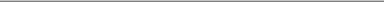 INDICATES MATERIAL THAT WAS OMITTED AND FOR WHICH CONFIDENTIAL TREATMENT WAS REQUESTED. ALL SUCH OMITTED MATERIAL WAS FILED SEPARATELY WITH THE SECURITIES AND EXCHANGE COMMISSION PURSUANT TO RULE 406 UNDER THE SECURITIES ACT OF 1933, AS AMENDED.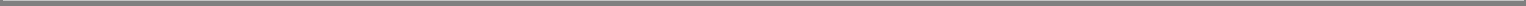 separate from its general accounts. If Subtenant performs all of Subtenant’s obligations hereunder, the Deposit, or so much thereof as has not been used or applied by Sublandlord, will be returned to Subtenant at the expiration of the Sublease Term, within ten (10) business days after Subtenant has vacated the Subleased Premises. No trust relationship is created herein between Sublandlord and Subtenant with respect to the Deposit.Approvals and Consent. In all provisions of the Prime Lease requiring the approval or consent of Prime Landlord, Subtenant shall be required to obtain the approval or consent of Prime Landlord (subject to a reasonableness standard to the extent set forth in the Prime Lease). Sublandlord shall use commercially reasonable efforts to assist Subtenant (but with no obligation to pay any out-of-pocket fees or sums) in obtaining such approvals or consents if requested.Brokers. Each party hereto represents and warrants that such party has not employed any broker or finder in respect of this Sublease other than [***], Subtenant’s broker. Sublandlord’s broker (a) shall be paid a commission by Sublandlord and in turn (b) shall pay Subtenant’s broker, all pursuant to separate agreements. Each party shall indemnify and hold harmless the other party hereto from and against any claim or claims for brokerage or other fees or commissions arising from or out of any breach of the foregoing representation and warranty.Generator. Subject to the terms of Section 11(b) of the Prime Lease, the Suite 200 Generator shall be available for Subtenant’s use during the Sublease Term. Subtenant shall be responsible for any costs associated with maintenance of the Suite 200 Generator, including obtaining any required maintenance contract per Section 11(b)(iv) of the Prime Lease. At the end of the Sublease Term, Subtenant shall be responsible for the return of the Suite 200 Generator to Prime Landlord in accordance with the terms of and in the condition required by Section 11(b)(vi) of the Prime Lease, unless the Subleased Premises shall then become part of the premises leased from Prime Landlord to Subtenant pursuant to the terms of the New Prime Lease, in which event the Suite 200 Generator may remain upon the Premises if permitted by the terms and conditions of such New Prime Lease and, if permitted thereunder, will be returned to Prime Landlord if required by, and in accordance with, the terms and conditions of such New Prime Lease. Sublandlord shall not be liable for Subtenant’s failure to return the Suite 200 Generator to Prime Landlord as required by the terms of the Prime Lease or the New Prime Lease, and Subtenant will indemnify and hold harmless Sublandlord from and against all losses, costs, damages, expenses and liability, including reasonable attorneys’ fees, which Sublandlord may incur or pay out by reason of Subtenant’s failure to return the Suite 200 Generator to Prime Landlord as required.Hazardous Materials/Decontamination. Subtenant shall comply with all terms of Section 30 of the Prime Lease with respect to Hazardous Materials in the Subleased Premises. In accordance with the terms of Section 30 of the Prime Lease, Subtenant shall have no indemnification, remediation or other obligation under Section 30 of the Prime Lease for any contamination or Environmental Claim if such contamination or Environmental Claim arises from any Hazardous Materials (i) brought into, kept, used, stored, handled, treated, generated in or about, or released or disposed of from the Subleased Premises or the Premises by Sublandlord, its employees or contractors, or another tenant unrelated or unaffiliated with Subtenant, or by any other person or entity (including, without limitation, Prime Landlord), or (ii) that existed in the Original Subleased Premises as of the commencement date of the Original Sublease or the New Subleased Premises as of the Restated Sublease Commencement Date and were not brought into, kept, used, stored, handled, treated, generated in or about, or released or disposed of from the Subleased Premises by Subtenant, its agents, servants, employees, invitees or contractors (collectively, the “Pre-Existing Conditions”). Sublandlord and Subtenant hereby agree that the indemnifications set forth in Section 30 of the Prime Lease with respect to the Premises shall be applicable to the Subleased Premises, and in furtherance thereof, provided that Subtenant proves theINDICATES MATERIAL THAT WAS OMITTED AND FOR WHICH CONFIDENTIAL TREATMENT WAS REQUESTED. ALL SUCH OMITTED MATERIAL WAS FILED SEPARATELY WITH THE SECURITIES AND EXCHANGE COMMISSION PURSUANT TO RULE 406 UNDER THE SECURITIES ACT OF 1933, AS AMENDED.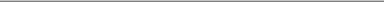 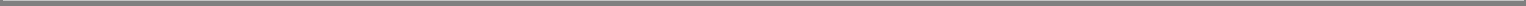 existence of the Pre-Existing Conditions by a preponderance of the evidence as required by Section 30 of the Prime Lease, Sublandlord shall indemnify and hold Subtenant harmless from and against all losses, costs, damages, expenses and liability, including reasonable attorneys’ fees, which Subtenant may incur or pay out arising from or in connection with the Pre-Existing Conditions.Subordination. At Subtenant’s request, Sublandlord shall use its commercially reasonable efforts to assist Subtenant, at no cost to Sublandlord, in obtaining a non-disturbance agreement in favor of Subtenant from Prime Landlord’s future lenders assuring Subtenant’s quiet and continuing enjoyment of the Subleased Premises (and all rights, benefits and privileges of and under this Sublease) notwithstanding any termination of the Prime Lease due to foreclosure, deed in lieu or other conveyance of the fee estate.Maintenance Contracts. During the Sublease Term, Subtenant shall maintain, at its sole cost and expense, the HVAC Maintenance Contracts for the rooftop mounted HVAC units exclusively serving the Subleased Premises pursuant to the terms set forth in Section 14(a) of the Prime Lease. To the extent required by the Prime Lease, Subtenant shall obtain Prime Landlord’s consent prior to accessing the Building’s roof area for such maintenance. In addition, Subtenant shall maintain, at its sole cost and expense, maintenance and repair contracts with qualified contractors for any material equipment (i.e. hoods) in the Subleased Premises. Subtenant shall be responsible for the cost of any equipment it determines to replace during the Subleased Term.Benefit and Burden. This Sublease shall inure to the benefit of and bind the successors and assigns of the parties hereto.No Waiver. No waiver of any party to any breach hereunder shall be deemed a waiver of any other or subsequent breach.Amendment. This Sublease may not be altered, amended, changed, waived, terminated or modified in any respect or particular unless the same shall be in writing and signed by Sublandlord and Subtenant.Counterparts. This Sublease may be executed in multiple counterparts, all of which taken together shall constitute one and the sameoriginal.Choice of Law. Construction and interpretation of this Sublease shall be governed by the internal laws of the State of Maryland, excluding any principles of conflicts of laws.Prime Landlord’s Consent. This Sublease shall not be effective unless and until approved by Prime Landlord as indicated by Prime Landlord’s execution of a Consent to Sublease agreement in a form reasonably satisfactory to Sublandlord and Subtenant (“Landlord Consent”).Loading Docks; Roof. Subject to the provisions of the Prime Lease and approval of the Prime Landlord, (a) Subtenant shall have the exclusive access and right to the warehouse/receiving and loading docks areas during the Sublease Term and (b) Subtenant shall have exclusive access to the roof area above its Subleased Premises (and shall have allocation of all conduits to the roof area).No Personal Liability. The officers, directors, shareholders and employees of Sublandlord and Subtenant, respectively, shall have no personal liability for the respective obligations of the parties set forth in this Sublease.[SIGNATURES ON FOLLOWING PAGE]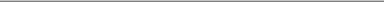 INDICATES MATERIAL THAT WAS OMITTED AND FOR WHICH CONFIDENTIAL TREATMENT WAS REQUESTED. ALL SUCH OMITTED MATERIAL WAS FILED SEPARATELY WITH THE SECURITIES AND EXCHANGE COMMISSION PURSUANT TO RULE 406 UNDER THE SECURITIES ACT OF 1933, AS AMENDED.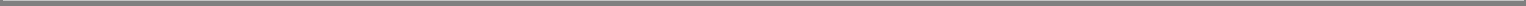 IN WITNESS WHEREOF, the parties hereto have executed this Sublease the day and year first above written.SUBLANDLORD:LUPIN, INC., a Delaware corporationSUBTENANT:NEXTCURE, INC., a Delaware corporation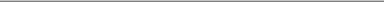 INDICATES MATERIAL THAT WAS OMITTED AND FOR WHICH CONFIDENTIAL TREATMENT WAS REQUESTED. ALL SUCH OMITTED MATERIAL WAS FILED SEPARATELY WITH THE SECURITIES AND EXCHANGE COMMISSION PURSUANT TO RULE 406 UNDER THE SECURITIES ACT OF 1933, AS AMENDED.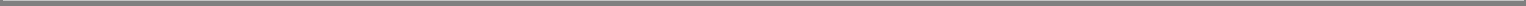 Exhibit APrime Lease and Guaranty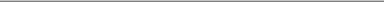 INDICATES MATERIAL THAT WAS OMITTED AND FOR WHICH CONFIDENTIAL TREATMENT WAS REQUESTED. ALL SUCH OMITTED MATERIAL WAS FILED SEPARATELY WITH THE SECURITIES AND EXCHANGE COMMISSION PURSUANT TO RULE 406 UNDER THE SECURITIES ACT OF 1933, AS AMENDED.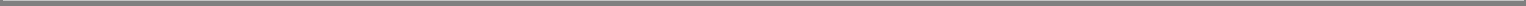 LEASE AGREEMENTTHIS LEASE AGREEMENT (“this Lease”) is made as of this 15 day of August, 2014, between ARE-800019000110000 VIRGINIA MANOR, LLC, a Delaware limited liability company (“Landlord”), and LUPIN, INC., a Maryland corporation (“Tenant”).BASIC LEASE PROVISIONSAddress:	Suites 200 and 201, 9000 Virginia Manor Road, Beltsville, Maryland 20705.Premises:	That portion of the Project, containing approximately 27,755 rentable square feet, as determined by Landlord, as shown as the cross-hatched areas on Exhibit A.Project:	The real property on which the building (“Building”) in which the Premises are located, together with all improvements thereon and appurtenances thereto as described on Exhibit B.Base Term:	Beginning on the Commencement Date and ending 132 months thereafter.Permitted Use:	research and development laboratory, production (including, but not limited to, production of clinical supplies), Good Manufacturing Practices laboratory, related office and other related uses associated with a global pharmaceutical organization and consistent with the character of the Project and otherwise in compliance with the provisions of Section 7 hereof.Address for Rent Payment:[***]Landlord’s Notice Address:[***]Tenant’s Notice Address[***]The following Exhibits and Addenda are attached hereto and incorporated herein by this reference:x EXHIBIT A — PREMISES DESCRIPTION	x EXHIBIT B — DESCRIPTION OF PROJECT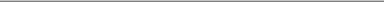 INDICATES MATERIAL THAT WAS OMITTED AND FOR WHICH CONFIDENTIAL TREATMENT WAS REQUESTED. ALL SUCH OMITTED MATERIAL WAS FILED SEPARATELY WITH THE SECURITIES AND EXCHANGE COMMISSION PURSUANT TO RULE 406 UNDER THE SECURITIES ACT OF 1933, AS AMENDED.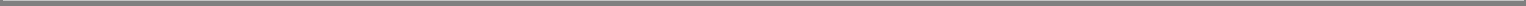 x EXHIBIT C x EXHIBIT E x EXHIBIT G— WORK LETTER— RULES AND REGULATIONS— INSTALLATIONSx EXHIBIT Dx EXHIBIT Fx EXHIBIT H— COMMENCEMENT DATE— TENANT’S PERSONAL PROPERTY— GUARANTY OF LEASELease of Premises. Upon and subject to all of the terms and conditions hereof, Landlord hereby leases the Premises to Tenant and Tenant hereby leases the Premises from Landlord. The portions of the Project that are for the non-exclusive use of tenants of the Project are collectively referred to herein as the “Common Areas.” Landlord reserves the right to modify Common Areas, provided that such modifications do not materially adversely affect Tenant’s use of or access to the Premises for the Permitted Use. Subject to a Taking (as defined in Section 19) and Force Majeure (as defined in Section 34), Tenant shall have access to the Premises (and the right to use the Common Areas subject to a Taking, Force Majeure, and the provisions of Section 13) 24 hours per day, 7 days per week, 365 days per year during the Term.Delivery; Acceptance of Premises; Commencement Date. Landlord shall use reasonable efforts to make the Premises available to Tenant for Tenant’s Work under the Work Letter within 5 days of full execution of this Lease and Tenant’s delivery of evidence of the insurance required hereby and by the Work Letter (“Delivery” or “Deliver”). If Landlord fails to timely Deliver the Premises, Landlord shall not be liable to Tenant for any loss or damage resulting therefrom, and this Lease shall not be void or voidable except as provided herein. If Landlord does not Deliver the Premises within 60 days of the Target Commencement Date for any reason other than Force Majeure Delays, this Lease may be terminated by Tenant by written notice to Landlord, and if so terminated, neither Landlord nor Tenant shall have any further rights, duties or obligations under this Lease. As used herein, “Force Majeure Delays” means delays arising by reason of any Force Majeure. If Tenant does not elect to void this Lease within 5 business days of the lapse of such 60 day period, such right to void this Lease shall be waived and this Lease shall remain in full force and effect.The “Commencement Date” means the date of Delivery of the Premises. Upon request of Landlord, Tenant shall execute and deliver a written acknowledgment of the Commencement Date and the expiration date of the Term when such are established in the form of the “Acknowledgement of Commencement Date” attached to this Lease as Exhibit D; provided, however, that Tenant’s failure to execute and deliver such acknowledgment shall not affect Landlord’s rights hereunder. The “Term” of this Lease shall be the Base Term, as defined above in the Basic Lease Provisions and any Extension Terms that Tenant may elect pursuant to Section 40 hereof.Except as set forth in the Work Letter, if applicable, and this paragraph: (I) Tenant shall accept Delivery of the Premises; (ii) Landlord shall have no obligation for any defects in the Premises; and (iii) subject to the provisions of this paragraph, Tenant’s taking possession of the Premises shall be conclusive evidence that Tenant accepts the Premises and that the Premises were in good condition at the time possession was taken. Any occupancy of the Premises by Tenant before the Commencement Date shall be subject to all of the terms and conditions of this Lease, except the obligation to pay Base Rent shall not commence until the Commencement Date (subject to the abatement of Base Rent described in Section 4(a)).Tenant agrees and acknowledges that neither Landlord nor any agent of Landlord has made any representation or warranty with respect to the condition of all or any portion of the Premises or the Project, and/or the suitability of the Premises or the Project for the conduct of Tenant’s business, and Tenant waives any implied warranty that the Premises or the Project are suitable for the Permitted Use. This Lease constitutes the complete agreement of Landlord and Tenant with respect to the subject matter hereof and supersedes any and all prior representations, inducements, promises, agreements, understandings, and negotiations that are not contained herein. Landlord in executing this Lease does so in reliance upon Tenant’s representations, warranties, acknowledgments, and agreements contained herein.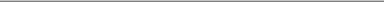 INDICATES MATERIAL THAT WAS OMITTED AND FOR WHICH CONFIDENTIAL TREATMENT WAS REQUESTED. ALL SUCH OMITTED MATERIAL WAS FILED SEPARATELY WITH THE SECURITIES AND EXCHANGE COMMISSION PURSUANT TO RULE 406 UNDER THE SECURITIES ACT OF 1933, AS AMENDED.2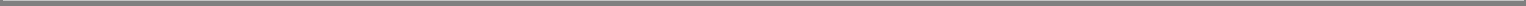 Concurrently with the execution and delivery of this Lease, Tenant shall cause Guarantor (as defined in the Guaranty) to execute and deliver to Landlord the Guaranty of Lease (“Guaranty”) in the form attached hereto as a part hereof as Exhibit H.Rent.Base Rent. Beginning on the Commencement Date (but subject to the abatement of Base Rent described in Section 4(a)), Tenant shall pay to Landlord in advance, without demand, abatement, deduction or set-off, monthly installments of Base Rent on or before the first day of each calendar month during the Term hereof, in lawful money of the United States of America, at the office of Landlord for payment of Rent set forth above or via wire transfer in immediately available federal funds as set forth below, or to such other person or at such other place as Landlord may from time to time designate in writing, Payments of Base Rent for any fractional calendar month shall be prorated. The obligation of Tenant to pay Base Rent and other sums to Landlord and the obligations of Landlord under this Lease are independent obligations. Tenant shall have no right at any time to abate, reduce, or set-off any Rent (as defined in Section 5) due hereunder except for any abatement as may be expressly provided in this Lease. Tenant shall be permitted to pay Rent via wire transfer in immediately available federal funds to the account designated by Landlord. On written request from Tenant, Landlord shall provide Tenant with wire instructions for the account to which Tenant shall wire payments of Rent.Additional Rent. In addition to Base Rent, Tenant agrees to pay to Landlord as additional rent (“Additional Rent”): (i) Tenant’s Share of “Operating Expenses” (as defined in Section 5), and (ii) any and all other amounts Tenant assumes or agrees to pay under the provisions of this Lease, including, without limitation, any and all other sums that may become due by reason of any default of Tenant or failure to comply with the agreements, terms, covenants, and conditions of this Lease to be performed by Tenant, after any applicable notice and cure period.Base Rent Adjustments. Base Rent shall be increased on each anniversary of the first day of the first full month during the Term of this Lease (each an “Adjustment Date”) by multiplying the Base Rent payable immediately before such Adjustment Date by the Rent Adjustment Percentage and adding the resulting amount to the Base Rent payable immediately before such Adjustment Date. Base Rent, as so adjusted, shall thereafter be due as provided herein. Base Rent adjustments for any fractional calendar month shall be prorated.Abatement. Notwithstanding anything to the contrary contained in this Lease, but provided Tenant is not in Default hereunder, Landlord hereby grants Tenant an abatement of the Base Rent payable during the period beginning on the Commencement Date and ending 12 months after the Commencement Date. For the avoidance of doubt, if the Commencement Date occurs on the first day of a month, such abatement will be measured from that date. If the Commencement Date occurs on a day other than the first day of a month, such abatement will be measured from the first day of the following month. Except as provided in the preceding sentences, Tenant shall pay the full amount of Base Rent due in accordance with the provisions of this Lease. Notwithstanding anything to the contrary in this Section 4(a), the adjustment in the Base Rent as set forth in this Section 4 shall be based on the full and unabated amount of Base Rent payable for the first 12 month period from and after the Commencement Date.Operating Expense Payments. Landlord shall deliver to Tenant a written estimate of Operating Expenses for each calendar year during the Term (“Annual Estimate”), which may be revised by Landlord from time to time during such calendar year. Beginning on the Commencement Date, Tenant shall pay Landlord on or before the first day of each calendar month during the Term hereof an amount equal to 1/12th of Tenant’s Share of the Annual Estimate. Payments for any fractional calendar month shall be prorated.INDICATES MATERIAL THAT WAS OMITTED AND FOR WHICH CONFIDENTIAL TREATMENT WAS REQUESTED. ALL SUCH OMITTED MATERIAL WAS FILED SEPARATELY WITH THE SECURITIES AND EXCHANGE COMMISSION PURSUANT TO RULE 406 UNDER THE SECURITIES ACT OF 1933, AS AMENDED.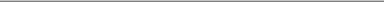 3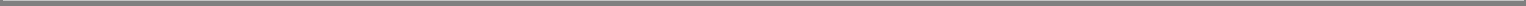 The term “Operating Expenses” means all costs and expenses of any kind or description whatsoever incurred or accrued each calendar year by Landlord with respect to the Project (including, without duplication, Taxes (as defined in Section 9), capital repairs and improvements (such capital repairs and improvements to be amortized over their useful life in accordance with generally acceptable accounting principles consistently applied) (“Permitted Capital Expenditures”), and the costs of Landlord’s third party property manager (not to exceed [***]% of Base Rent) or, if there is no third party property manager, administration rent in the amount of [***]% of Base Rent), excluding only:the original construction costs of the Project and renovation prior to the date of this Lease and costs of correcting defects in such original construction or renovation;except for Permitted Capital Expenditures, capital expenditures for expansion of the Project;costs incurred in connection with environmental clean-up, response action or remediation on, in, or under or about the Project, to the extent related to known conditions existing in, on or under or about the Project on or before the date hereof as disclosed by that certain Phase I Environmental Site Assessment of 9000, 9000, and 10000 Virginia Manor Road, Beltsville, Maryland, dated January 29, 1998, and prepared by Dames & Moore, or costs incurred by Landlord in remediating any Hazardous Materials (as defined in Section 30) that are Landlord’s responsibility to remediate under this Lease;interest, principal payments of Mortgage (as defined in Section 27) debts of Landlord, financing costs and amortization of funds borrowed by Landlord, whether secured or unsecured and all payments of base rent (but not taxes or operating expenses) under any ground lease or other underlying lease of all or any portion of the Project;depreciation of the Project (except for Permitted Capital Expenditures);advertising, legal and space planning expenses and leasing commissions and other costs and expenses incurred in procuring and leasing space to tenants for the Project, including any leasing office maintained in the Project, free rent and construction allowances for tenants;legal and other expenses incurred in the negotiation or enforcement of leases;completing, fixturing, improving, renovating, painting, redecorating or other work, which Landlord pays for or performs for other tenants within their premises, and costs of correcting defects in such work;costs of utilities outside normal business hours sold to tenants of the Project;costs to be reimbursed by other tenants of the Project or Taxes to be paid directly by Tenant or other tenants of the Project, whether or notactually paid;salaries, wages, benefits and other compensation paid to officers and employees of Landlord who are not assigned in whole or in part to the operation, management, maintenance or repair of the Project;general organizational, administrative and overhead costs relating to maintaining Landlord’s existence, either as a corporation, partnership, or other entity, including general corporate, legal and accounting expenses;costs (including attorneys’ fees and costs of settlement, judgments and payments in lieu thereof) incurred in connection with disputes with tenants, other occupants, or prospective tenants,INDICATES MATERIAL THAT WAS OMITTED AND FOR WHICH CONFIDENTIAL TREATMENT WAS REQUESTED. ALL SUCH OMITTED MATERIAL WAS FILED SEPARATELY WITH THE SECURITIES AND EXCHANGE COMMISSION PURSUANT TO RULE 406 UNDER THE SECURITIES ACT OF 1933, AS AMENDED.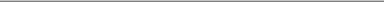 4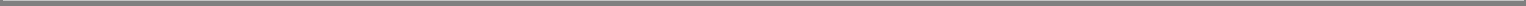 and costs and expenses, including legal fees, incurred in connection with negotiations or disputes with employees, consultants, management agents, leasing agents, purchasers or mortgagees of the Building;costs incurred by Landlord due to the violation by Landlord, its employees, agents or contractors or any tenant of the terms and conditions of any lease of space in the Project or any Legal Requirement (as defined in Section 7);penalties, fines or interest incurred as a result of Landlord’s inability or failure to make payment of Taxes and/or to file any tax or informational returns when due, or from Landlord’s failure to make any payment of Taxes required to be made by Landlord hereunder before delinquency;overhead and profit increment paid to Landlord or to subsidiaries or affiliates of Landlord for goods and/or services in or to the Project to the extent the same exceeds the costs of such goods and/or services rendered by unaffiliated third parties on a competitive basis;costs of Landlord’s charitable or political contributions, or of fine art maintained at the Project;costs in connection with services (including electricity), items or other benefits of a type that are not standard for the Project and that are not available to Tenant without specific charges therefor, but which are provided to another tenant or occupant of the Project, whether or not such other tenant or occupant is specifically charged therefor by Landlord;costs incurred in the sale or refinancing of the Project;net income taxes of Landlord or the owner of any interest in the Project (except to the extent such net income taxes are in substitution for any Taxes payable hereunder), franchise, capital stock, gift, estate or inheritance taxes or any federal, state or local documentary taxes imposed against the Project or any portion thereof or interest therein;management fees or administrative fees except the management fee specifically included in Operating Expenses;costs of reserves of any kind not approved by Tenant; andany expenses otherwise includable within Operating Expenses to the extent actually reimbursed by persons other than tenants of the Project under leases for space in the Project.Within 90 days after the end of each calendar year (or such longer period as may be reasonably required but not longer than 120 days after the end of each calendar year), Landlord shall furnish to Tenant a statement (an “Annual Statement”) showing in reasonable detail: (a) the total and Tenant’s Share of actual Operating Expenses for the previous calendar year, and (b) the total of Tenant’s payments in respect of Operating Expenses for such year. If Tenant’s Share of actual Operating Expenses for such year exceeds Tenant’s payments of Operating Expenses for such year, the excess shall be due and payable by Tenant as Rent within 30 days after delivery of such Annual Statement to Tenant. If Tenant’s payments of Operating Expenses for such year exceed Tenant’s Share of actual Operating Expenses for such year Landlord shall pay the excess to Tenant within 30 days after delivery of such Annual Statement, except that after the expiration, or earlier termination of the Term or if Tenant is delinquent in its obligation to pay Rent, Landlord shall pay the excess to Tenant after deducting all other amounts due Landlord.The Annual Statement shall be final and binding upon Tenant unless Tenant, within 30 days after Tenant’s receipt thereof, shall contest any item therein by giving written notice to Landlord, specifying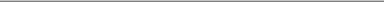 INDICATES MATERIAL THAT WAS OMITTED AND FOR WHICH CONFIDENTIAL TREATMENT WAS REQUESTED. ALL SUCH OMITTED MATERIAL WAS FILED SEPARATELY WITH THE SECURITIES AND EXCHANGE COMMISSION PURSUANT TO RULE 406 UNDER THE SECURITIES ACT OF 1933, AS AMENDED.5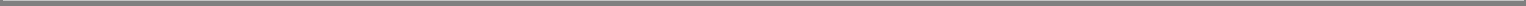 each item contested and the reason therefor. Operating Expenses for the calendar years in which Tenant’s obligation to share therein begins and ends shall be prorated. Notwithstanding anything set forth herein to the contrary, if the Project is not at least 95% occupied on average during any year of the Term, Tenant’s Share of Operating Expenses for such year shall be computed as though the Building had been 95% occupied on average during such year.“Tenant’s Share” shall be the percentage set forth in the Basic Lease Provisions as Tenant’s Share as reasonably adjusted by Landlord for changes in the physical size of the Premises or the Project occurring thereafter. Landlord may equitably increase Tenant’s Share for any item of expense or cost reimbursable by Tenant that relates to a repair, replacement, or service that benefits only the Premises or only a portion of the Project that includes the Premises or that varies with occupancy or use. Base Rent, Tenant’s Share of Operating Expenses and all other amounts payable by Tenant to Landlord hereunder are collectively referred to herein as “Rent.”Intentionally Deleted.Use. The Premises shall be used solely for the Permitted Use set forth in the Basic Lease Provisions, and in compliance with all laws, orders, judgments, ordinances, regulations, codes, directives, permits, licenses, covenants and restrictions now or hereafter applicable to the Premises, and to the use and occupancy thereof, including, without limitation, the Americans With Disabilities Act, 42 U.S.C. § 12101, et seq. (together with the regulations promulgated pursuant thereto, “ADA”) (collectively, “Legal Requirements” and each, a “Legal Requirement”). Tenant shall, upon 5 days’ written notice from Landlord, discontinue any use of the Premises that is declared by any Governmental Authority (as defined in Section 9) having jurisdiction to be a violation of a Legal Requirement. Tenant will not use or permit the Premises to be used for any purpose or in any manner that would void Tenant’s or Landlord’s insurance, increase the insurance risk, or cause the disallowance of any sprinkler or other credits; provided, however, that in no event shall Tenant’s Permitted Use in compliance with this Lease be deemed a violation of the foregoing. As of the Commencement Date, Landlord confirms that Tenant’s use of the Premises in accordance with the Permitted Use and all applicable Legal Requirements will not cause an increase in the premiums for the insurance that Landlord is required to maintain under this Lease. Tenant shall not permit any part of the Premises to be used as a “place of public accommodation”, as defined in the ADA or any similar legal requirement. Tenant shall reimburse Landlord within 30 days after written notice as Additional Rent upon demand for any additional premium charged for any such insurance policy by reason of Tenant’s failure to comply with the provisions of this Section or otherwise caused by Tenant’s use and/or occupancy of the Premises in a manner that is not in compliance with the Permitted Use. Tenant will use the Premises in a careful, safe and proper manner and will not commit or permit waste, overload the floor or structure of the Premises, subject the Premises to use that would damage the Premises or obstruct or interfere with the rights of Landlord or other tenants or occupants of the Project, including conducting or giving notice of any auction, liquidation, or going out of business sale on the Premises, or using or allowing the Premises to be used for any unlawful purpose. Tenant shall cause any equipment or machinery to be installed in the Premises so as to reasonably prevent sounds or vibrations from the Premises from extending into Common Areas, or other space in the Project. Tenant shall not place any machinery or equipment weighing 500 pounds or more in or upon the Premises or transport or move such items through the Common Areas of the Project without the prior written consent of Landlord. Except as may be provided under the Work Letter, Tenant shall not, without the prior written consent of Landlord, use the Premises in any manner that will require ventilation, air exchange, heating, gas, steam, electricity or water beyond the existing capacity of the Project as proportionately allocated to the Premises based upon Tenant’s Share as usually furnished for the Permitted Use.Modifications to Common Areas. Landlord shall be responsible for the compliance of the Common Areas of the Project, including the non-exclusive stairwell in the Building that provides Tenant with access to the second floor of the Premises (“Shared Tenant Stairwell”), and the exterior of the Building with the ADA as of the Commencement Date. Thereafter, Landlord shall, as an OperatingINDICATES MATERIAL THAT WAS OMITTED AND FOR WHICH CONFIDENTIAL TREATMENT WAS REQUESTED. ALL SUCH OMITTED MATERIAL WAS FILED SEPARATELY WITH THE SECURITIES AND EXCHANGE COMMISSION PURSUANT TO RULE 406 UNDER THE SECURITIES ACT OF 1933, AS AMENDED.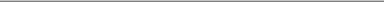 6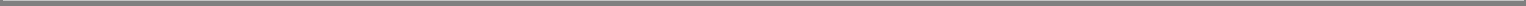 Expense (to the extent such Legal Requirement is generally applicable to similar buildings in the area in which the Project is located and to the extent such Operating Expense is permitted under the terms of this Lease) or at Tenant’s expense (to the extent such Legal Requirement is applicable solely by reason of Tenant’s, as compared to other tenants of the Project, particular use of the Premises) make any alterations or modifications to the Common Areas (including the Shared Tenant Stairwell) or the exterior of the Building that are required by Legal Requirements, including the ADA, Tenant, at its sole expense, shall make any alterations or modifications to the interior of the Premises that are required by Legal Requirements (including, without limitation, compliance of the Premises with the ADA). Notwithstanding any other provision herein to the contrary, Tenant shall be responsible for any and all demands, claims, liabilities, losses, costs, expenses, actions, causes of action, damages or judgments, and all reasonable expenses incurred in investigating or resisting the same (including, without limitation, reasonable attorneys’ fees, charges and disbursements and costs of suit) (collectively, “Claims”) arising out of or in connection with the failure of the Premises to comply with any Legal Requirements, and Tenant shall indemnify, defend, hold and save Landlord harmless from and against any and all Claims arising out of or in connection with any failure of the Premises to comply with any Legal Requirement. Notwithstanding any contrary provision contained in this Section 7(a), Tenant’s obligations under this Section 7(a) shall not apply to any Legal Requirement to be complied with by Landlord pursuant to the terms of this Lease or if such obligations arise from a breach of this Lease by Landlord or any of the Landlord Parties (as defined below).Holding Over. If, with Landlord’s express written consent, Tenant retains possession of the Premises after the termination of the Term,unless otherwise agreed in such written consent, such possession shall be subject to immediate termination by Landlord at any time, (ii) all of the other terms and provisions of this Lease (including, without limitation, the adjustment of Base Rent pursuant to Section 4 hereof) shall remain in full force and effect (excluding any expansion or renewal option or other similar right or option) during such holdover period, (iii) Tenant shall continue to pay Base Rent in the amount payable upon the date of the expiration or earlier termination of this Lease or such other amount as Landlord may indicate, in Landlord’s sole and absolute discretion, in such written consent, and (iv) all other payments shall continue under the terms of this Lease. If Tenant remains in possession of the Premises after the expiration or earlier termination of the Term without the express written consent of Landlord, (A) Tenant shall become a tenant at sufferance upon the terms of this Lease except that the monthly rental shall be equal to 150% of Rent in effect during the last 30 days of the Term, and(B) Tenant shall be responsible for all damages suffered by Landlord resulting from or occasioned by Tenant’s holding over (including consequential damages if Landlord has advised Tenant in advance of any particular consequential damages that Landlord may incur or suffer as a result of Tenant’s holding over, including, without limitation, consequential damages that Landlord may incur or suffer by reason of Landlord’s inability to lease the Premises or deliver occupancy to a particular tenant). No holding over by Tenant, whether with or without consent of Landlord, shall operate to extend this Lease except as otherwise expressly provided, and this Section 8 shall not be construed as consent for Tenant to retain possession of the Premises. Acceptance by Landlord of Rent after the expiration of the Term or earlier termination of this Lease shall not result in a renewal or reinstatement of this Lease.Taxes. Landlord shall pay, as part of Operating Expenses, all taxes, levies, fees, assessments and governmental charges of any kind, existing as of the Commencement Date or thereafter enacted (collectively referred to as “Taxes”), imposed by any federal, state, regional, municipal, local or other governmental authority or agency, including, without limitation, quasi-public agencies (collectively, “Governmental Authority”) during the Term, including, without limitation, all Taxes: (I) imposed on or measured by or based, in whole or in part, on rent payable to (or gross receipts received by) Landlord under this Lease and/or from the rental by Landlord of the Project or any portion thereof, or (ii) based on the square footage, assessed value or other measure or evaluation of any kind of the Premises or the Project, or (iii) assessed or imposed by or on the operation or maintenance of any portion of the Premises or the Project, including parking, or (iv) assessed or imposed by, or at the direction of, or resulting from Legal Requirements, or interpretations thereof, promulgated by any Governmental Authority, or (v) imposed as a license or other fee, charge, tax, or assessment on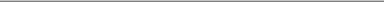 INDICATES MATERIAL THAT WAS OMITTED AND FOR WHICH CONFIDENTIAL TREATMENT WAS REQUESTED. ALL SUCH OMITTED MATERIAL WAS FILED SEPARATELY WITH THE SECURITIES AND EXCHANGE COMMISSION PURSUANT TO RULE 406 UNDER THE SECURITIES ACT OF 1933, AS AMENDED.7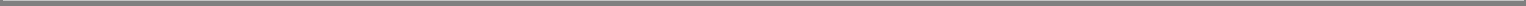 Landlord’s business or occupation of leasing space in the Project. Landlord may contest by appropriate legal proceedings the amount, validity, or application of any Taxes or liens securing Taxes. Taxes shall not include any net income taxes imposed on Landlord except to the extent such net income taxes are in substitution for any Taxes payable hereunder. If any such Tax is levied or assessed directly against Tenant, then Tenant shall be responsible for and shall pay the same at such times and in such manner as the taxing authority shall require. Tenant shall pay, prior to delinquency, any and all Taxes levied or assessed against any personal property or trade fixtures placed by Tenant in the Premises, whether levied or assessed against Landlord or Tenant. If any Taxes on Tenant’s personal property or trade fixtures are levied against Landlord or Landlord’s property, or if the assessed valuation of the Project is increased by a value attributable to improvements in or alterations to the Premises, whether owned by Landlord or Tenant and whether or not affixed to the real property so as to become a part thereof, higher than the base valuation on which Landlord from time-to-time allocates Taxes to all tenants in the Project, Landlord shall have the right, but not the obligation, to pay such Taxes. Landlord’s determination of any excess assessed valuation shall be binding and conclusive, absent manifest error. The amount of any such payment by Landlord shall constitute Additional Rent due from Tenant to Landlord immediately upon demand.Parking. Subject to all Legal Requirements, Force Majeure, a Taking (as defined in Section 19 below) and the exercise by Landlord of its rights hereunder, Tenant shall have the right, in common with other tenants of the Project pro rata in accordance with the rentable area of the Premises and the rentable areas of the Project occupied by such other tenants, to park in those areas designated for non-reserved parking, subject in each case to Landlord’s rules and regulations. Landlord may allocate parking spaces among Tenant and other tenants in the Project pro rata as described above if Landlord determines that such parking facilities are becoming crowded. Landlord shall not be responsible for enforcing Tenant’s parking rights against any third parties, including other tenants of the Project. As of the Commencement Date, the current parking ratio is 3 standard sized spaces per 1,000 leased rentable square feet. Landlord shall, at its cost, post “no parking” signs in the parking bay area serving the Premises.Utilities, Services.General. Landlord shall provide, subject to the terms of this Section 11, janitorial services to the Common Areas, water, electricity, heat, light, power, telephone, sewer, and other utilities (including gas and fire sprinklers to the extent the Project is plumbed for such services), and refuse and trash collection (collectively, “Utilities”). Tenant shall be responsible for its own janitorial service within the Premises. Landlord shall pay, as Operating Expenses or subject to Tenant’s reimbursement obligation, for all Utilities used on the Premises, all maintenance charges for Utilities, and any storm sewer charges or other similar charges for Utilities imposed by any Governmental Authority or Utility provider, and any taxes, penalties, surcharges or similar charges thereon. Upon Landlord or Tenant’s election, Landlord shall cause, at Tenant’s expense, any Utilities not separately metered as of the Commencement Date to be separately metered or charged directly to Tenant by the provider. Without limiting the foregoing, Landlord may require that water service to the Premises be separately metered if Landlord determines that Tenant is using a disproportionate amount of water in comparison to other tenants in the Project. Landlord and Tenant acknowledge that electricity for the Premises is separately metered. Tenant shall pay directly to the Utility provider, prior to delinquency, any separately metered Utilities and services that may be furnished to Tenant or the Premises during the Term. Tenant shall pay, as part of Operating Expenses, its share of all charges for jointly metered Utilities based upon consumption, as reasonably determined by Landlord. No interruption or failure of Utilities, from any cause whatsoever other than Landlord’s willful misconduct or gross negligence, shall result in eviction or constructive eviction of Tenant, termination of this Lease or, except as provided in this Section 11, the abatement of Rent. Tenant agrees to limit use of water and sewer with respect to Common Areas to normal restroom use. If any interruption of electricity shall continue for more than 7 consecutive business days or if any interruption of water shall continue for more than 3 consecutive business days, or in either case for 30 business days (whether consecutive or not) out of 45 consecutive business days, and shallINDICATES MATERIAL THAT WAS OMITTED AND FOR WHICH CONFIDENTIAL TREATMENT WAS REQUESTED. ALL SUCH OMITTED MATERIAL WAS FILED SEPARATELY WITH THE SECURITIES AND EXCHANGE COMMISSION PURSUANT TO RULE 406 UNDER THE SECURITIES ACT OF 1933, AS AMENDED.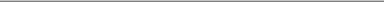 8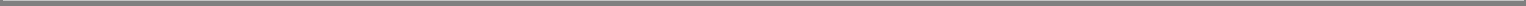 render any material portion of the Premises unusable for the purpose of conducting Tenant’s business as permitted under this Lease, then to the extent (and only to the extent) that Landlord receives rent loss insurance (or its equivalent) proceeds from its carrier in respect of such interruption, ail Base Rent payable hereunder with respect to the affected portion of the Premises shall be abated to such extent as follows: (i) in the case of an interruption of 7 consecutive business days (for electricity) or 3 consecutive business days (for water), Base Rent shall abate for such portion of the Premises for the period beginning on the 8th consecutive business day (for electricity) or on the 4th consecutive business day (for water) of such failure, and shall continue until substantial use of the affected portion of the Premises is restored to Tenant; and (ii) in the case of an interruption of 30 business days out of 45 consecutive business days, Base Rent shall abate, during that calendar year, immediately for any additional business day after the 30th business day of interruption and shall continue until substantial use of the affected portion of the Premises is restored to Tenant.Emergency Generators.Suite 200 Generator. Landlord’s sole obligation for either providing emergency generators or providing emergency back-up power to Tenant shall be to provide the existing emergency generator and associated fuel tank and equipment exclusively serving Suite 200 of the Premises (collectively, “Suite 200 Generator”) with not less than the stated capacity of the Suite 200 Generator as of the Commencement Date.Additional Generators. Subject to the satisfaction, in Landlord’s sole, but reasonable, judgment, of all of the conditions set forth in this Section 11, Tenant, at its sole cost and expense, may install and once installed shall maintain in a location mutually acceptable to Landlord and Tenant for use in connection with Tenant’s business in the Premises one or more generators with a capacity acceptable to Landlord (collectively, “Additional Generators”) and an above-ground fuel storage tank with adequate capacity as mutually agreed by Landlord and Tenant (“Fuel Tank”).Parking. If the Additional Generators and Fuel Tank occupy any parking spaces, the number of parking spaces so occupied shall be counted against Tenant’s pro rata share of parking spaces set forth in Section 10.Installation; Maintenance; Removal. The Additional Generators and Fuel Tank and all related piping, venting, and metering devices shall be installed by a contractor reasonably acceptable to Landlord and thereafter shall be properly maintained by Tenant, all at Tenant’s sole expense. Tenant shall be responsible for connecting the Additional Generators to the electrical supply system serving the Premises in accordance with the requirements of Landlord’s electrical engineer/contractor. At the expiration or earlier termination of the Term, the Additional Generators and Fuel Tank shall, at the election of Tenant, be removed at Tenant’s sole cost and expense and the area on which they were located shall be returned to the condition it was in prior to the installation of the Additional Generators and Fuel Tank. If Tenant does not elect to so remove the Additional Generators and Fuel Tank, Landlord shall acquire sole ownership of the Additional Generators and Fuel Tank free and clear of all liens and encumbrances so that Landlord has good and marketable title thereto and Tenant shall execute and deliver to Landlord a bill of sale therefor (in the absence of a bill of sale, this Section shall constitute the bill of sale). Tenant shall pay all governmental fees, charges, and taxes and all hook-up and disconnection fees associated with Tenant’s use of the Additional Generators and Landlord shall have no liability therefor. All of the provisions of this Lease, including, without limitation, the insurance, maintenance, repair, release, and indemnification provisions set forth in this Lease shall apply and be applicable to Tenant’s installation, operation, maintenance, and removal of the Additional Generators and Fuel Tank. Tenant shall, at its sole cost and expense, secure all necessary permits and approvals from all applicable Governmental Authorities for the size, placement, installation, andINDICATES MATERIAL THAT WAS OMITTED AND FOR WHICH CONFIDENTIAL TREATMENT WAS REQUESTED. ALL SUCH OMITTED MATERIAL WAS FILED SEPARATELY WITH THE SECURITIES AND EXCHANGE COMMISSION PURSUANT TO RULE 406 UNDER THE SECURITIES ACT OF 1933, AS AMENDED.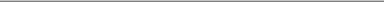 9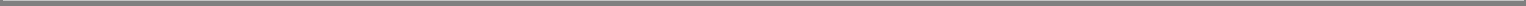 removal of the Additional Generators and Fuel Tank. If Tenant is unable to obtain the necessary approvals and permits from any Governmental Authorities for the Additional Generators and Fuel Tank, Tenant shall have no remedy, claim, cause of action, or recourse against Landlord, nor shall such failure or inability to obtain any necessary permits or approvals provide Tenant the right to terminate this Lease. Landlord shall cooperate with Tenant in securing all necessary permits and approvals for the Additional Generators and Fuel Tank; provided, however, that Landlord shall not be obligated to spend any monies in connection with obtaining such permits and approvals and shall not be required to perform any act or otherwise take any action that would impose or create any liabilities on Landlord. Without limiting any other obligations of Tenant set forth in this Lease, Tenant shall, at its sole cost and expense, install, maintain, and repair the Additional Generators and Fuel Tank and keep such equipment in good order and operating condition. The Fuel Tank shall serve as the fuel source for the Additional Generators to be installed by Tenant, Any installation work described in this Section shall comply with the terms and conditions of this Lease.Insurance. If the presence of the Fuel Tank and all related infrastructure (including, but not limited to, piping, venting, and metering devices) is the sole cause of an increase in Landlord’s property or liability insurance premiums for the Building, Landlord shall so inform Tenant in writing (which notice shall include evidence from the insurer requiring same) and Tenant shall pay to Landlord as Additional Rent within 30 days after demand therefor an amount equal to such increase.No Other Generators. Landlord shall have no obligation to provide Tenant with additional operational emergency generators or back-up power or to supervise, oversee, or confirm that Tenant or any third party maintaining the Suite 200 Generator and the Additional Generators (collectively, the “Generators”) is maintaining the Generators as per the manufacturer’s standard guidelines or otherwise. During any period of replacement, repair, or maintenance of the Generators when any of the Generators is not operational, including any delays thereto due to the inability to obtain parts or replacement equipment, Landlord shall have no obligation to provide Tenant with an alternative back-up generator or generators or alternative sources of back-up power. Tenant expressly acknowledges and agrees that Landlord does not guaranty that the Generators will be operational at all times or that emergency power will be available to the Premises when needed.Maintenance. Tenant shall, at its sole cost and expense, at all times during the Term maintain with a qualified contractor a maintenance and repair contract (“Maintenance Contract”) for the Generators. The Maintenance Contract shall be in form and content reasonably satisfactory to Landlord. Landlord shall be a third party beneficiary of the Maintenance Contract and, within 30 days after Landlord’s request, Tenant shall deliver a copy of the Maintenance Contract to Landlord.Testing. Tenant shall be allowed to test the Generators once a week at a time mutually agreed to by Landlord and Tenant. Tenant shall immediately take all necessary actions to prevent the Generators from causing any adverse effects to the air quality of the Building. No promotional or advertising matter or signage shall be attached to, painted, or displayed on the Generators.Removal of Suite 200 Generator. At the expiration or earlier termination of the Term, the Suite 200 Generator shall remain at the Project and Tenant shall return the Suite 200 Generator (or a replacement unit) to Landlord in the good working condition it was in on the Commencement Date, ordinary wear and tear excepted. Tenant shall pay all governmental fees, charges, and taxes and all disconnection fees associated with Tenant’s use of the Suite 200 Generator and Landlord shall have no liability therefor. All of the provisions of this Lease, including, without limitation, the insurance, maintenance, repair, release, and indemnification provisions set forth in this Lease shall apply and be applicable to Tenant’s operation, maintenance, and removal of the Suite 200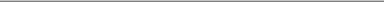 INDICATES MATERIAL THAT WAS OMITTED AND FOR WHICH CONFIDENTIAL TREATMENT WAS REQUESTED. ALL SUCH OMITTED MATERIAL WAS FILED SEPARATELY WITH THE SECURITIES AND EXCHANGE COMMISSION PURSUANT TO RULE 406 UNDER THE SECURITIES ACT OF 1933, AS AMENDED.10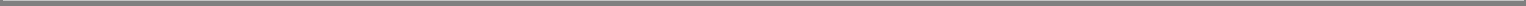 Generator. Without limiting any other obligations of Tenant set forth in this Lease, Tenant shall, at its sole cost and expense, maintain, repair, and replace the Suite 200 Generator and keep it in good order and operating condition.Compliance. Tenant shall, at its sole cost and expense, comply with all Legal Requirements that may now or hereafter be applicable to the area in which the Generators are located or to the use, operation, repair, maintenance, and replacement of the Generators. The Legal Requirements include, but are not limited to, Legal Requirements (i) requiring that Tenant obtain the necessary permits and approvals for the use, operation, repair, maintenance, and replacement of the Generators, (ii) prohibiting any form of pollution, (iii) requiring the person discharging or permitting the discharging of Hazardous Materials or participating in the discharge or spilling of Hazardous Materials to report such discharge or spill to the proper Governmental Authorities,requiring certain inspections, gauging, and recordkeeping. Tenant shall pay all costs, expenses, claims, fines, penalties, and damages that may in any manner arise out of or be imposed because of the failure of Tenant to comply with this Section. Tenant shall indemnify, defend, and hold harmless Landlord and its officers, members, directors, employees, managers, employees, agents, and contractors from all claims, injuries, damages, costs, expenses, losses, and liabilities (including, but not limited to, reasonable attorneys’ fees) arising from Tenant’s failure to comply with this Section. Each party shall promptly give notice to the other of any notice of violation received by such party. If Tenant replaces any Generator with a new generator, Landlord shall have all right, title, and interest in such replacement Generator.Alterations and Tenant’s Property. Any alterations, additions, or improvements made to the Premises by or on behalf of Tenant, including additional locks or bolts of any kind or nature upon any doors or windows in the Premises, but excluding the initial Tenant Improvements (as defined in the Work Letter and whose installation shall be governed by the terms of the Work Letter) installation, removal or realignment of furniture systems (other than removal of furniture systems owned or paid for by Landlord) not involving any modifications to the structure or connections (other than by ordinary plugs or jacks) to Building Systems (as defined in Section 13) (“Alterations”) shall be subject to Landlord’s prior written consent, which may be given or withheld in Landlord’s sole discretion if any such Alteration affects the structure or Building Systems, but which shall otherwise not be unreasonably withheld or delayed. If Landlord approves any Alterations, Landlord may impose such conditions on Tenant in connection with the commencement, performance and completion of such Alterations as Landlord may deem appropriate in Landlord’s reasonable discretion. Any request for approval shall be in writing, delivered not less than 15 business days in advance of any proposed construction, and accompanied by plans, specifications, bid proposals, work contracts and such other information concerning the nature and cost of the Alterations as may be reasonably requested by Landlord, including the identities and mailing addresses of all persons performing work or supplying materials. Landlord’s right to review plans and specifications and to monitor construction shall be solely for its own benefit (provided that any monitoring by Landlord shall be done in strict accordance with the access restrictions contained set forth in Section 32 below), and Landlord shall have no duty to ensure that such plans and specifications or construction comply with applicable Legal Requirements. Tenant shall cause, at its sole cost and expense, all Alterations to comply with insurance requirements set forth in this Lease and with Legal Requirements and shall implement at its sole cost and expense any alteration or modification required by Legal Requirements as a result of any Alterations. In connection with the approval by Landlord of any Alteration, at Tenant’s request Landlord shall submit to Tenant a non-binding estimate of Landlord’s out of pocket costs expected to be incurred by Landlord for plan review, coordination, scheduling, and supervision in connection with any Alteration. Tenant shall have 5 days from receipt of Landlord’s cost estimate to withdraw its request for the Alteration by written notice to Landlord. If Tenant fails to notify Landlord of Tenant’s election to withdraw the request for the Alteration within such 5 day period, Tenant shall be responsible to pay Landlord’s actual, but reasonable, out of pockets costs incurred by Landlord related to such Alteration as noted on the estimate. Before Tenant begins any Alteration, Landlord may post on and about the Premises notices of non-responsibility pursuant to applicable law. Tenant shall reimburse Landlord for, and indemnify and hold Landlord harmless from, any expense incurred by Landlord byINDICATES MATERIAL THAT WAS OMITTED AND FOR WHICH CONFIDENTIAL TREATMENT WAS REQUESTED. ALL SUCH OMITTED MATERIAL WAS FILED SEPARATELY WITH THE SECURITIES AND EXCHANGE COMMISSION PURSUANT TO RULE 406 UNDER THE SECURITIES ACT OF 1933, AS AMENDED.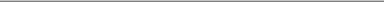 11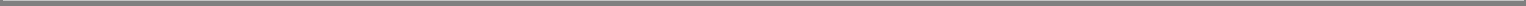 reason of faulty work done by Tenant or its contractors, delays caused by such work, or inadequate cleanup with respect to any Alteration.Tenant shall furnish security or make other arrangements satisfactory to Landlord to assure payment for the completion of all Alterations work free and clear of liens, and shall provide (and cause each contractor or subcontractor to provide) certificates of insurance (in form and substance reasonably satisfactory to Landlord; form ACORD 28 [2006/07] is not reasonably satisfactory to Landlord) for workers’ compensation and other coverage in amounts and from an insurance company reasonably satisfactory to Landlord protecting Landlord against liability for personal injury or property damage during construction. Upon completion of any Alterations, Tenant shall deliver to Landlord: (1) sworn statements setting forth the names of all contractors and subcontractors who did the work and final lien waivers from all such contractors and subcontractors; and (ii) “as built” plans for any such Alteration.Other than (i) the items, if any, listed on Exhibit F attached hereto, (ii) any items agreed by Landlord in writing to be included on Exhibit F in thefuture, and (iii) any trade fixtures, machinery, equipment, and other personal property paid for by Tenant that may be removed without material damage to thePremises, which damage shall be repaired (including capping or terminating utility hook-ups behind walls) by Tenant during the Term (collectively,“Tenant’s Property”), all Alterations, real property fixtures, built-in machinery and equipment, built-in casework and cabinets and other similar additionsand improvements built into the Premises so as to become an integral part of the Premises, such as fume hoods that penetrate the roof or plenum area, built-incold rooms, built-in warm rooms, walk-in cold rooms, walk-in warm rooms, deionized water systems, glass washing equipment, autoclaves, chillers, built-inplumbing, electrical and mechanical equipment and systems, and any power generator and transfer switch (collectively, “Installations”) shall be and shallremain the property of Landlord during the Term and following the expiration or earlier termination of the Term, shall not be removed by Tenant at any timeduring the Term and shall remain upon and be surrendered with the Premises as a part thereof in accordance with Section 28 following the expiration orearlier termination of this Lease; provided, however, that Landlord shall, at the time of its approval of any future Installation, notify Tenant if it has elected tocause Tenant to remove such Installation upon the expiration or earlier termination of this Lease, If Landlord so elects, Tenant shall remove such Installationupon the expiration or earlier termination of this Lease and restore any damage caused by or occasioned as a result of such removal, including, whenremoving any of Tenant’s Property that was plumbed, wired or otherwise connected to any of the Building Systems, capping off all such connections behindthe walls of the Premises and repairing any holes. During any such restoration period, Tenant shall pay Rent to Landlord as provided herein as if said spacewere otherwise occupied by Tenant. Attached hereto as a part hereof as Exhibit G is a list of the Installations existing in the Premises as of theCommencement Date.Landlord’s Repairs. Landlord, as an Operating Expense, shall maintain all of the structural (including roof, slab, and exterior walls and glass), exterior, parking and other Common Areas of the Project, including (except as otherwise provided in Section 14 below) plumbing, fire sprinklers, and all other building systems serving the Premises and other portions of the Project (“Building Systems”), in good repair, reasonable wear and tear and uninsured losses and damages caused by Tenant, or by any of Tenant’s agents, servants, employees, invitees and contractors (collectively, “Tenant Parties”) excluded. Losses and damages caused by Tenant or any Tenant Party shall be repaired by Landlord, to the extent not covered by insurance, at Tenant’s sole cost and expense. Landlord reserves the right to stop Building Systems services when necessary (i) by reason of accident or emergency, or (ii) for planned repairs, alterations or improvements, which are, in the judgment of Landlord, desirable or necessary to be made, until said repairs, alterations or improvements shall have been completed. Landlord shall have no responsibility or liability for failure to supply Building Systems services during any such period of interruption; provided, however, that Landlord shall, except in case of emergency, make a commercially reasonable effort to give Tenant 7 days advance notice of any planned stoppage of Building Systems services for routine maintenance, repairs, alterations or improvements. Tenant shall promptly give Landlord written notice of any repair required by Landlord pursuant to this Section, after which Landlord shall have a reasonable opportunity to effect such repair. Landlord shall not be liable for any failure toINDICATES MATERIAL THAT WAS OMITTED AND FOR WHICH CONFIDENTIAL TREATMENT WAS REQUESTED. ALL SUCH OMITTED MATERIAL WAS FILED SEPARATELY WITH THE SECURITIES AND EXCHANGE COMMISSION PURSUANT TO RULE 406 UNDER THE SECURITIES ACT OF 1933, AS AMENDED.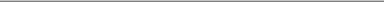 12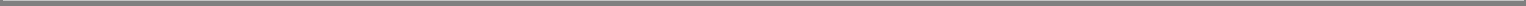 make any repairs or to perform any maintenance unless such failure shall persist for an unreasonable time after Tenant’s written notice of the need for such repairs or maintenance. Landlord’s right to perform work in the Premises pursuant to this Section 13 shall be performed in accordance with the access restrictions set forth in Section 32 below. Tenant waives its rights under any state or local law to terminate this Lease or to make such repairs at Landlord’s expense but retains such other rights and remedies set forth in Section 31 below. Repairs required as the result of fire, earthquake, flood, vandalism, war, or similar cause of damage or destruction shall be controlled by Section 18.Tenant’s Repairs. Subject to Section 13 hereof, Tenant, at its expense, shall repair, replace and maintain in good condition all portions of the Premises, including, without limitation, entries, doors, ceilings, interior windows, interior walls, and the interior side of demising walls. Such repair and replacement may include capital expenditures and repairs whose benefit may extend beyond the Term. Should Tenant fail to make any such repair or replacement or fail to maintain the Premises, Landlord shall give Tenant notice of such failure. Landlord’s right to perform work in the Premises pursuant to this Section 14 shall be performed in accordance with the access restrictions set forth in Section 32 below. If Tenant fails to commence cure of such failure within 10 days of Landlord’s notice, and thereafter diligently prosecute such cure to completion, Landlord may perform such work and shall be reimbursed by Tenant within 30 days after written notice therefor as Additional Rent; provided, however, that if such failure by Tenant creates or could create an emergency, Landlord may immediately commence cure of such failure and shall thereafter be entitled to recover the costs of such cure from Tenant. Subject to Sections17 and 18, Tenant shall bear the full uninsured cost of any repair or replacement to any part of the Project that results from damage caused by Tenant or any Tenant Party and any repair that benefits only the Premises.HVAC Units. Tenant, at its expense, shall at all times during the Term maintain with qualified contractors maintenance and repair contracts (“HVAC Maintenance Contracts”) for the rooftop mounted HVAC units exclusively serving the Premises. The HVAC Maintenance Contracts shall be in form and content reasonably satisfactory to Landlord. Landlord shall be a third party beneficiary of the HVAC Maintenance Contracts and, within 5 days after Landlord’s request, Tenant shall deliver a copy of the HVAC Maintenance Contracts to Landlord.Mechanic’s Liens. Tenant shall discharge, by bond or otherwise, any mechanic’s lien filed against the Premises or against the Project for work claimed to have been done for, or materials claimed to have been furnished to, Tenant within 25 days after the filing thereof, at Tenant’s sole cost and shall otherwise keep the Premises and the Project free from any liens arising out of work performed, materials furnished or obligations incurred by Tenant.Should Tenant fail to discharge any lien described herein, Landlord shall have the right, but not the obligation, to pay such claim or post a bond or otherwise provide security to eliminate the lien as a claim against title to the Project and the cost thereof shall be immediately due from Tenant as Additional Rent. If Tenant shall lease or finance the acquisition of office equipment, furnishings, or other personal property of a removable nature utilized by Tenant in the operation of Tenant’s business, any Uniform Commercial Code Financing Statement that Tenant desires to file as a matter of public record with respect to any lessor or creditor of Tenant shall apply only to removable personal property of Tenant located within the Premises that is specifically itemized in such Financing Statement (as opposed to an alt-asset style filing).Indemnification.By Tenant. Tenant hereby indemnifies and agrees to defend, save and hold Landlord harmless from and against any and all Claims for injury or death to persons or damage to property occurring within or about the Premises, arising directly or indirectly out of use or occupancy of the Premises or a breach or default by Tenant in the performance of any of its obligations hereunder, unless caused solely by the willful misconduct or gross negligence of Landlord. Landlord shall not be liable to Tenant for, and Tenant assumes all risk of damage to, personal property (including, without limitation, loss of records kept within the Premises). Tenant further waives any and all Claims for injury to Tenant’sINDICATES MATERIAL THAT WAS OMITTED AND FOR WHICH CONFIDENTIAL TREATMENT WAS REQUESTED. ALL SUCH OMITTED MATERIAL WAS FILED SEPARATELY WITH THE SECURITIES AND EXCHANGE COMMISSION PURSUANT TO RULE 406 UNDER THE SECURITIES ACT OF 1933, AS AMENDED.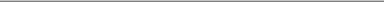 13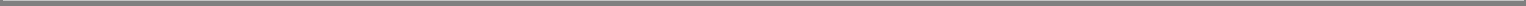 business or loss of income relating to any such damage or destruction of personal property (including, without limitation, any loss of records). Landlord shall not be liable for any damages arising from any act, omission or neglect of any tenant in the Project or of any other third party.By Landlord. Landlord hereby indemnifies and agrees to defend, save and hold Tenant harmless from and against any and all Claims for injury or death to persons or damage to property occurring within or about the Common Area caused by Landlord’s willful misconduct or gross negligence, except to the extent caused by the willful misconduct or negligence of Tenant.Insurance. Landlord shall maintain all risk property and, if applicable, sprinkler damage insurance covering the full replacement cost of the Project. Landlord shall further procure and maintain commercial general liability insurance with a single loss limit of not less than $[***] for bodily injury and property damage with respect to the Project and rent loss insurance (or its equivalent). Landlord may, but is not obligated to, maintain such other insurance and additional coverages as it may deem necessary, including, but not limited to, flood, environmental hazard and earthquake, loss or failure of building equipment, errors and omissions, rental loss during the period of repair or rebuilding, workers’ compensation insurance and fidelity bonds for employees employed to perform services and insurance for any improvements installed by Tenant or that are in addition to the standard improvements customarily furnished by Landlord without regard to whether or not such are made a part of the Project. All such insurance shall be included as part of the Operating Expenses. The Project may be included in a blanket policy (in which case the cost of such insurance allocable to the Project will be determined by Landlord based upon the insurer’s cost calculations). Tenant shall also reimburse Landlord for any increased premiums or additional insurance that Landlord reasonably deems necessary as a result of Tenant’s use of the Premises in a manner that is not in compliance with the Permitted Use.Tenant, at its sole cost and expense, shall maintain during the Term: all risk property insurance with business interruption and extra expense coverage, covering the full replacement cost of all property and improvements installed or placed in the Premises by Tenant at Tenant’s expense; workers’ compensation insurance with no less than the minimum limits required by law; employer’s liability insurance with such limits as required by law; and commercial general liability insurance, with a minimum limit of not less than $[***] per occurrence for bodily injury and property damage with respect to the Premises. The commercial general liability insurance policy shall name Landlord and Alexandria Real Estate Equities, Inc., and its and their respective members, officers, directors, employees, managers, and agents (collectively, “Landlord Parties”), as additional insureds; insure on an occurrence and not a claims-made basis; be issued by insurance companies that have a rating of not less than policyholder rating of A and financial category rating of at least Class X in “Best’s Insurance Guide”; shall not be cancelable for nonpayment of premium unless 30 days prior written notice shall have been given to Landlord from Tenant; contain a hostile fire endorsement and a contractual liability endorsement; and provide primary coverage to Landlord (any policy issued to Landlord providing duplicate or similar coverage shall be deemed excess over Tenant’s policies). Copies of such policies (if requested by Landlord), or certificates of insurance (in form and substance reasonably satisfactory to Landlord; form ACORD 28 [2006/07] is not reasonably satisfactory to Landlord) showing the limits of coverage required hereunder and showing Landlord as an additional insured, along with reasonable evidence of the payment of premiums for the applicable period, shall be delivered to Landlord by Tenant upon commencement of the Term and upon each renewal of said insurance. Tenant’s policy may be a “blanket policy” with an aggregate per location endorsement that specifically provides that the amount of insurance shall not be prejudiced by other losses covered by the policy. Tenant shall, at least 5 days prior to the expiration of such policies, furnish Landlord with renewal certificates.In each instance where insurance is to name Landlord as an additional insured, Tenant shall upon written request of Landlord also designate and furnish certificates so evidencing Landlord as additional insured to: (i) any lender of Landlord holding a security interest in the Project or any portion thereof,the landlord under any lease wherein Landlord is tenant of the real property on which the Project is located, if the interest of Landlord is or shall become that of a tenant under a ground or other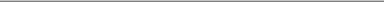 INDICATES MATERIAL THAT WAS OMITTED AND FOR WHICH CONFIDENTIAL TREATMENT WAS REQUESTED. ALL SUCH OMITTED MATERIAL WAS FILED SEPARATELY WITH THE SECURITIES AND EXCHANGE COMMISSION PURSUANT TO RULE 406 UNDER THE SECURITIES ACT OF 1933, AS AMENDED.14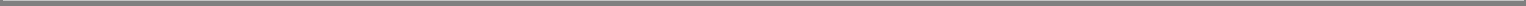 underlying lease rather than that of a fee owner, and/or (iii) any management company retained by Landlord to manage the Project.The property insurance obtained by Landlord and Tenant shall include a waiver of subrogation by the insurers and all rights based upon anassignment from its insured, against Landlord or Tenant, and their respective officers, directors, employees, managers, agents, invitees and contractors(“Related Parties”), in connection with any loss or damage thereby insured against. Neither party nor its respective Related Parties shall be liable to the otherfor loss or damage caused by any risk insured against under property insurance required to be maintained hereunder, and each party waives any claims againstthe other party, and its respective Related Parties, for such loss or damage. The failure of a party to insure its property shall not void this waiver. Landlord andits respective Related Parties shall not be liable for, and Tenant hereby waives all claims against such parties for, business interruption and losses occasionedthereby sustained by Tenant or any person claiming through Tenant resulting from any accident or occurrence in or upon the Premises or the Project from anycause whatsoever. If the foregoing waivers shall contravene any law with respect to exculpatory agreements, the liability of Landlord or Tenant shall bedeemed not released but shall be secondary to the other’s insurer.Landlord may require insurance policy limits to be raised to conform with requirements of Landlord’s lender and/or to bring coverage limits to levels then being generally required of new tenants within the Project.Restoration. If, at any time during the Term, any portion of the Building shall be damaged or destroyed by a fire or other casualty to the extent that the operation of Tenant’s business in the Premises in the normal course is materially adversely affected or if any portion of the Premises are damaged or destroyed by a fire or other casualty, Landlord shall notify Tenant within 60 days after discovery of such damage as to the amount of time Landlord reasonably estimates it will take to restore the Building or the Premises, as applicable (“Restoration Period”). If the Restoration Period is estimated to exceed 270 days (“Maximum Restoration Period”), Landlord may, in such notice, elect to terminate this Lease as of the date that is 75 days after the date of discovery of such damage or destruction; provided, however, that notwithstanding Landlord’s election to restore, Tenant may elect to terminate this Lease by written notice to Landlord delivered within 5 business days of receipt of a notice from Landlord estimating a Restoration Period for the Premises longer than the Maximum Restoration Period. Unless either Landlord or Tenant so elects to terminate this Lease, Landlord shall, subject to receipt of sufficient insurance proceeds (with any deductible to be treated as a current Operating Expense), promptly restore the Premises to their condition on the date of Delivery (excluding the improvements installed by Tenant or by Landlord and paid for by Tenant unless covered by the insurance Landlord maintains as an Operating Expense hereunder, in which case such improvements shall be included, to the extent of such insurance proceeds, in Landlord’s restoration), subject to delays arising from the collection of insurance proceeds, from Force Majeure events or as needed to obtain any license, clearance or other authorization of any kind required to enter into and restore the Premises issued by any Governmental Authority having jurisdiction over the use, storage, handling, treatment, generation, release, disposal, removal or remediation of Hazardous Materials in, on, or about the Premises (collectively referred to herein as “Hazardous Materials Clearances”); provided, however, that if repair or restoration of the Premises is not substantially complete as of the end of the Maximum Restoration Period or, if longer, the Restoration Period, Landlord may, in its sole and absolute discretion, elect not to proceed with such repair and restoration or Tenant may by written notice to Landlord delivered within 5 business days of the expiration of the Maximum Restoration Period or, if longer, the Restoration Period, elect to terminate this Lease, in which event Landlord shall be relieved of its obligation to make such repairs or restoration and this Lease shall terminate as of the date that is 30 days after the later of: (i) discovery of such damage or destruction, or (ii) the date all required Hazardous Materials Clearances are obtained, but Landlord shall retain any Rent paid and the right to any Rent payable by Tenant prior to such election by Landlord or Tenant, subject to the abatement set forth in the paragraph below. Landlord’s right to perform any such repair or restoration in the Premises pursuant to this Section 18 shall be performed in accordance with the access restrictions set forth in Section 32 below.INDICATES MATERIAL THAT WAS OMITTED AND FOR WHICH CONFIDENTIAL TREATMENT WAS REQUESTED. ALL SUCH OMITTED MATERIAL WAS FILED SEPARATELY WITH THE SECURITIES AND EXCHANGE COMMISSION PURSUANT TO RULE 406 UNDER THE SECURITIES ACT OF 1933, AS AMENDED.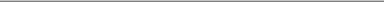 15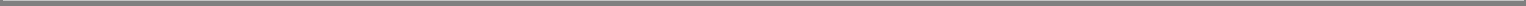 Tenant, at its expense, shall promptly perform, subject to delays arising from the collection of insurance proceeds, from Force Majeure (as defined in Section 34) events or to obtain Hazardous Material Clearances, all repairs or restoration not required to be done by Landlord and shall promptly reenter the Premises and commence doing business in accordance with this Lease upon Landlord’s completion of the repairs or restoration of the Premises. Notwithstanding the foregoing, Landlord may terminate this Lease if the Premises are damaged during the last year of the Term and Landlord reasonably estimates that it will take more than 2 months to repair such damage, or if insurance proceeds are not available for such restoration. Rent shall be abated from the date all required Hazardous Material Clearances are obtained until the Premises are repaired and restored, in the proportion that the area of the Premises, if any, that is not usable by Tenant bears to the total area of the Premises, unless Landlord provides Tenant with other space during the period of repair that is suitable for the temporary conduct of Tenant’s business as reasonably determined by Tenant. Such abatement shall be the sole remedy of Tenant, and except as provided in this Section 18, Tenant waives any right to terminate this Lease by reason of damage or casualty loss.The provisions of this Lease, including this Section 18, constitute an express agreement between Landlord and Tenant with respect to any and all damage to, or destruction of, all or any part of the Premises, or any other portion of the Project, and any statute or regulation that is now or may hereafter be in effect shall have no application to this Lease or any damage or destruction to all or any part of the Premises or any other portion of the Project, the parties hereto expressly agreeing that this Section 18 sets forth their entire understanding and agreement with respect to such matters.Condemnation. If the whole or any material part of the Premises or the Project is taken for any public or quasi-public use under governmental law, ordinance, or regulation, or by right of eminent domain, or by private purchase in lieu thereof (a “Taking” or “Taken”), and the Taking would either prevent or materially interfere with Tenant’s use of the Premises or materially interfere with or impair Landlord’s ownership or operation of the Project, then upon written notice by Landlord this Lease shall terminate and Rent shall be apportioned as of said date. If part of the Premises shall be Taken, and this Lease is not terminated as provided above, Landlord shall promptly restore the Premises and the Project as nearly as is commercially reasonable under the circumstances to their condition prior to such partial Taking and the rentable square footage of the Building, the rentable square footage of the Premises, Tenant’s Share of Operating Expenses and the Rent payable hereunder during the unexpired Term shall be reduced on a pro rata basis unless otherwise agreed between the parties. Upon any such Taking, Landlord shall be entitled to receive the entire price or award from any such Taking without any payment to Tenant, and Tenant hereby assigns to Landlord Tenant’s interest, if any, in such award. Tenant shall have the right, to the extent that same shall not diminish Landlord’s award, to make a separate claim against the condemning authority (but not Landlord) for such compensation as may be separately awarded or recoverable by Tenant for moving expenses and damage to Tenant’s trade fixtures, if a separate award for such items is made to Tenant. Tenant hereby waives any and all rights it might otherwise have pursuant to any provision of state law to terminate this Lease upon a partial Taking of the Premises or the Project.Events of Default. Each of the following events shall be a default (“Default”) by Tenant under this Lease:Payment Defaults. Tenant shall fail to pay any installment of Rent or any other payment hereunder when due; provided, however, that Landlord will give Tenant notice and an opportunity to cure any failure to pay Rent within 5 days of any such notice not more than once in any 12 month period and Tenant agrees that such notice shall be in lieu of and not in addition to, or shall be deemed to be, any notice required by law.Insurance. Any insurance required to be maintained by Tenant pursuant to this Lease shall be canceled or terminated or shall expire or shall be reduced or materially changed, or LandlordINDICATES MATERIAL THAT WAS OMITTED AND FOR WHICH CONFIDENTIAL TREATMENT WAS REQUESTED. ALL SUCH OMITTED MATERIAL WAS FILED SEPARATELY WITH THE SECURITIES AND EXCHANGE COMMISSION PURSUANT TO RULE 406 UNDER THE SECURITIES ACT OF 1933, AS AMENDED.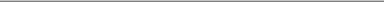 16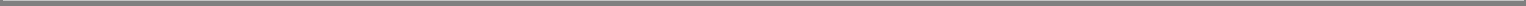 shall receive a notice of nonrenewal of any such insurance and Tenant shall fail to obtain replacement insurance at least 15 days before the expiration of the current coverage.Abandonment. Tenant shall abandon the Premises without (i) the release of the Premises of all Hazardous Materials Clearances and free of any residual impact from the Tenant HazMat Operations, and (ii) complying with the provisions of Section 28.Improper Transfer. Tenant shall assign, sublease or otherwise transfer or attempt to transfer all or any portion of Tenant’s interest in this Lease or the Premises except as expressly permitted herein, or Tenant’s interest in this Lease shall be attached, executed upon, or otherwise judicially seized and such action is not released within 90 days of the action.Liens. Tenant shall fail to discharge or otherwise obtain the release of any lien placed upon the Premises in violation of this Lease within 25 days after any such lien is filed against the Premises.Insolvency Events. Tenant or any guarantor or surety of Tenant’s obligations hereunder shall: (A) make a general assignment for the benefit of creditors; (B) commence any case, proceeding or other action seeking to have an order for relief entered on its behalf as a debtor or to adjudicate it a bankrupt or insolvent, or seeking reorganization, arrangement, adjustment, liquidation, dissolution or composition of it or its debts or seeking appointment of a receiver, trustee, custodian or other similar official for it or for all or of any substantial part of its property (collectively a “Proceeding for Relief”);become the subject of any Proceeding for Relief that is not dismissed within 90 days of its filing or entry; or (D) be dissolved or otherwise fail to maintain its legal existence.Estoppel Certificate or Subordination Agreement. Tenant fails to execute any document required from Tenant under Sections 23 or 27 within 5 days after a second notice requesting such document, provided that such second notice states in bold and capitalized letters that Tenant’s failure to respond within 5 days shall constitute a Default.Other Defaults. Tenant shall fail to comply with any provision of this Lease other than those specifically referred to in this Section 20, and, except as otherwise expressly provided herein, such failure shall continue for a period of 15 days after written notice thereof from Landlord to Tenant.Any notice given under Section 20(h) hereof shall: (i) specify the alleged default, (ii) demand that Tenant cure such default, (iii) be in lieu of, and not in addition to, or shall be deemed to be, any notice required under any provision of applicable law, and (iv) not be deemed a forfeiture or a termination of this Lease unless Landlord elects otherwise in such notice; provided that if the nature of Tenant’s default pursuant to Section 20(h) is such that it cannot be cured by the payment of money and reasonably requires more than 15 days to cure, then Tenant shall not be deemed to be in default if Tenant commences such cure within said 15 day period and thereafter diligently and with continuity prosecutes the same to completion as long as such default does not (A) impair the value or condition of the Premises or the Building, (B) cause Landlord to be in default under any agreement to which it is a party or is bound, (C) cause Landlord to incur any fines, penalties, costs, or expenses, or (D) subject Landlord or the Project to any liability or risk of loss.Landlord’s Remedies.Interest. Upon a Default by Tenant hereunder, Landlord may, without waiving or releasing any obligation of Tenant hereunder, make such payment or perform such act. All sums so paid or incurred by Landlord, together with interest thereon, from the date such sums were paid or incurred, at the annual rate equal to [***]% per annum or the highest rate permitted by law (“Default Rate”), whicheverINDICATES MATERIAL THAT WAS OMITTED AND FOR WHICH CONFIDENTIAL TREATMENT WAS REQUESTED. ALL SUCH OMITTED MATERIAL WAS FILED SEPARATELY WITH THE SECURITIES AND EXCHANGE COMMISSION PURSUANT TO RULE 406 UNDER THE SECURITIES ACT OF 1933, AS AMENDED.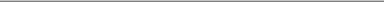 17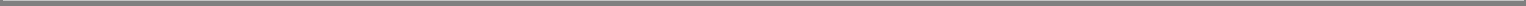 is less, shall be payable to Landlord on demand as Additional Rent. Nothing herein shall be construed to create or impose a duty on Landlord to mitigate any damages resulting from Tenant’s Default hereunder.Late Payment Rent. Late payment by Tenant to Landlord of Rent and other sums due will cause Landlord to incur costs not contemplated by this Lease, the exact amount of which will be extremely difficult and impracticable to ascertain. Such costs include, but are not limited to, processing and accounting charges and late charges that may be imposed on Landlord under any Mortgage covering the Premises. Therefore, if any installment of Rent due from Tenant is not received by Landlord within 5 days after the date such payment is due, Tenant shall pay to Landlord an additional sum of [***]% of the overdue Rent as a late charge (provided that Tenant shall not be required to pay such late charge upon the first occurrence of a late payment by Tenant of Rent). The parties agree that this late charge represents a fair and reasonable estimate of the costs Landlord will incur by reason of late payment by Tenant. In addition to the late charge, Rent not paid when due shall bear interest at the Default Rate from the 5th day after the date due until paid.Re-Entry. Landlord shall have the right, immediately or at any time after a Default, without further notice to Tenant (unless otherwise provided herein), to enter the Premises, without terminating this Lease or being guilty of trespass, and do any and all acts as Landlord may deem necessary, proper or convenient to cure such Default, for the account and at the expense of Tenant, any notice to quit or notice of Landlord’s intention to re-enter being hereby expressly waived, and Tenant agrees to pay to Landlord as Additional Rent all damage and/or expense incurred by Landlord in so doing, including interest at the Default Rate, from the due date until the date payment is received by Landlord.Termination. Upon a Default, Landlord shall have the right to terminate this Lease and Tenant’s right to possession of the Premises and, in accordance with legal process, take possession of the Premises and remove Tenant, any occupant and any property therefrom, without being guilty of trespass and without relinquishing any rights of Landlord against Tenant, any notice to quit, or notice of Landlord’s intention to re-enter being hereby expressly waived. Landlord shall be entitled to recover damages from Tenant for all amounts covenanted to be paid during the remainder of the Term (except for the period of any holdover by Tenant, in which case the monthly rental rate stated at Section 8 herein shall apply), which may be accelerated by Landlord at its option, together with (i) all expenses of any proceedings (including, but not limited to, the expenses set forth in Section 22(f) below) that ‘may be necessary in order for Landlord to recover possession of the Premises, (ii) the expenses of the re-renting of the Premises (including, but not limited to, any commissions paid to any real estate agent, advertising expense and the costs of such alterations, repairs, replacements or modifications that Landlord, in its sole judgment, considers advisable and necessary for the purpose of re-renting), and (iii) interest computed at the Default Rate from the due date until paid; provided, however, that there shall be credited against the amount of such damages all amounts received by Landlord from such re-renting of the Premises, with any overage being refunded to Tenant. Landlord shall in no event be liable in any way whatsoever for failure to re-rent the Premises or, in the event that the Premises are re-rented, for failure to collect the rent thereof under such re-renting and Tenant expressly waives any duty of the Landlord to mitigate damages. No act or thing done by Landlord shall be deemed to be an acceptance of a surrender of the Premises, unless Landlord shall execute a written agreement of surrender with Tenant. Tenant’s liability hereunder shall not be terminated by the execution of a new lease of the Premises by Landlord. In the event Landlord does not exercise its option to accelerate the payment of amounts owed as provided hereinabove, then Tenant agrees to pay to Landlord, upon demand, the amount of damages herein provided after the amount of such damages for any month shall have been ascertained; provided, however, that any expenses incurred by Landlord shall be deemed to be a part of the damages for the month in which they were incurred. Separate actions may be maintained each month or at other times by Landlord against Tenant to recover the damages then due, without waiting until the end of the term of this Lease to determine the aggregate amount of such damages. Tenant hereby expressly waives any and all rights of redemption granted by or under any present or future laws in the event of Tenant being evictedINDICATES MATERIAL THAT WAS OMITTED AND FOR WHICH CONFIDENTIAL TREATMENT WAS REQUESTED. ALL SUCH OMITTED MATERIAL WAS FILED SEPARATELY WITH THE SECURITIES AND EXCHANGE COMMISSION PURSUANT TO RULE 406 UNDER THE SECURITIES ACT OF 1933, AS AMENDED.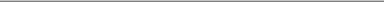 18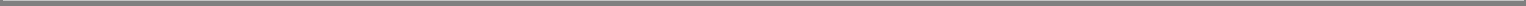 or being dispossessed for any cause, or in the event of Landlord obtaining possession of the Premises by reason of the violation by Tenant of any of the covenants and conditions of this Lease.Lien for Rent. Upon any Default by Tenant in the payment of Rent or other amounts owed hereunder, Landlord shall have a lien upon the property of Tenant in the Premises for the amount of such unpaid amounts, and Tenant hereby specifically waives any and all exemptions allowed by law. In such event, Tenant shall not remove any of Tenant’s property from the Premises except with the prior written consent of Landlord, and Landlord shall have the right and privilege, at its option, to take possession of all Tenant’s property in the Premises, to store the same on the Premises, or to remove it and store it in such place as may be selected by Landlord, at Tenant’s risk and expense. If Tenant fails to redeem the personal property so seized, by payment of whatever sum may be due Landlord hereunder (including all storage costs), Landlord shall have the right, after 20 days written notice to Tenant of its intention to do so, to sell such personal property so seized at public or private sale and upon such terms and conditions as may appear advantageous to Landlord, and after the payment of all proper charges incident to such sale, apply the proceeds thereof to the payment of any balance due to Landlord on account of rent or other obligations of Tenant pursuant to this Lease. In the event there shall then remain in the hands of Landlord any balance realized from the sale of said personal property, the same shall be paid over to Tenant. The exercise of the foregoing remedy by Landlord shall not relieve or discharge Tenant from any deficiency owed to Landlord that Landlord has the right to enforce pursuant to any of the provisions of this Lease. Tenant shall also be liable for all expenses incident to the foregoing process, including any auctioneer or attorney’s fees or commissions. At Tenant’s request, Landlord shall subordinate its lien rights as set forth in this paragraph to the lien, operation, and effect of any bona fide third party financing for equipment, trade fixtures, leasehold improvements, and/or working capital pursuant to a subordination agreement in form and substance reasonably acceptable to Landlord. Such subordination shall be limited to specific items of equipment and shall not be in the form of a blanket lien subordination.Expenses. Tenant shall pay, as Additional Rent and immediately upon written demand from Landlord, all costs and expenses incurred by Landlord, including, but not limited to, attorneys’ fees, expert witness fees, paralegal fees, other litigation expenses (such as expenses for photocopying, electronic legal research, and deposition transcripts), and court costs in connection with or arising out of any Default by Tenant under this Lease, including, but not limited to, any action or proceeding brought by Landlord to enforce any obligation of Tenant under this Lease or the right of Landlord in or to the Premises. Such expenses are recoverable at all levels, including appeals and post-judgment actions or proceedings. The giving of a notice of Default by Landlord shall constitute part of an action or proceeding under this Lease, entitling Landlord to reimbursement of such fees and expenses, even if an action or proceeding is not commenced in a court of law and regardless of whether the Default is cured.Other Remedies. Upon a Default by Tenant hereunder and in addition to any other remedy available to Landlord under this Lease or otherwise, Landlord shall be entitled to recover damages from Tenant an amount equal to the unamortized portion of the Base Rent abated pursuant to Section 4. Such abated Base Rent shall be amortized on a straight-line basis over the Base Term, assuming equal monthly installments of principal at an interest rate of zero percent (0%). In addition to the remedies set forth in this Section 21, Landlord, at its option, without further notice or demand to Tenant, shall have all other rights and remedies provided at law or in equity.Assignment and Subletting.General Prohibition. Without Landlord’s prior written consent subject to and on the conditions described in this Section 22, Tenant shall not, directly or indirectly, voluntarily or by operation of law, assign this Lease or sublease the Premises or any part thereof or mortgage, pledge, or hypothecate its leasehold interest or grant any concession or license within the Premises, and any attempt to do any of the foregoing shall be void and of no effect. If Tenant is a corporation, partnership or limited liability company, the shares or other ownership interests thereof that are not actively traded uponINDICATES MATERIAL THAT WAS OMITTED AND FOR WHICH CONFIDENTIAL TREATMENT WAS REQUESTED. ALL SUCH OMITTED MATERIAL WAS FILED SEPARATELY WITH THE SECURITIES AND EXCHANGE COMMISSION PURSUANT TO RULE 406 UNDER THE SECURITIES ACT OF 1933, AS AMENDED.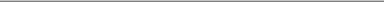 19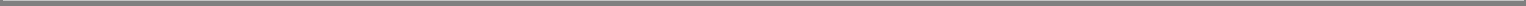 a stock exchange or in the over-the-counter market, a transfer or series of transfers whereby 49% or more of the issued and outstanding shares or other ownership interests of such corporation are, or voting control is, transferred (but excepting transfers upon deaths of individual owners) from a person or persons or entity or entities that were owners thereof at time of execution of this Lease to persons or entities who were not owners of shares or other ownership interests of the corporation, partnership or limited liability company at time of execution of this Lease, shall be deemed an assignment of this Lease requiring the consent of Landlord as provided in this Section 22.Permitted Transfers. If Tenant desires to assign, sublease, hypothecate or otherwise transfer this Lease or sublet the Premises other than pursuant to a Permitted Assignment (as defined below), then at least 15 business days, but not more than 45 business days, before the date Tenant desires the assignment or sublease to be effective (“Assignment Date”), Tenant shall give Landlord a notice (“Assignment Notice”) containing such information about the proposed assignee or sublessee, including the proposed use of the Premises and any Hazardous Materials proposed to be used, stored handled, treated, generated in or released or disposed of from the Premises, the Assignment Date, any relationship between Tenant and the proposed assignee or sublessee, and all material terms and conditions of the proposed assignment or sublease, including a copy of any proposed assignment or sublease in its final form, and such other information as Landlord may deem reasonably necessary or appropriate to its consideration whether to grant its consent. Landlord may, by giving written notice to Tenant within 15 business days after receipt of the Assignment Notice: (i) grant such consent, (ii) refuse such consent, in its sole and absolute discretion, if the proposed assignment, hypothecation or other transfer or subletting concerns more than (together with all other then effective subleases) 50% of the Premises, or (iii) refuse such consent, in its reasonable discretion, if the proposed subletting concerns (together with all other then effective subleases) 50% or less of the Premises (provided that Landlord shall further have the right to review and approve or disapprove the proposed form of sublease prior to the effective date of any such subletting). No failure of Landlord to deliver a timely notice in response to the Assignment Notice shall be deemed to be Landlord’s consent to the proposed assignment, sublease or other transfer. Tenant shall pay to Landlord a fee not to exceed $[***] for Landlord’s out-of-pocket expenses in connection with its consideration of any Assignment Notice and/or its preparation or review of any consent documents. Notwithstanding the foregoing, Landlord’s consent to an assignment of this Lease or a subletting of any portion of the Premises to any subsidiary or affiliate of Tenant or any entity controlling, controlled by or under common control with Tenant (each a “Permitted Assignment”) shall not be required, provided that Landlord shall have the right to approve (such approval not to be unreasonably withheld, delayed, or conditioned) the form of any such sublease or assignment.Additional Conditions. As a condition to any such assignment or subletting, Landlord may require:that any assignee or subtenant agree, in writing at the time of such assignment or subletting, that if Landlord gives such party notice that Tenant is in Default under this Lease, such party shall thereafter make all payments otherwise due Tenant directly to Landlord, which payments will be received by Landlord without any liability except to credit such payment against those due under this Lease, and any such third party shall agree to attorn to Landlord or its successors and assigns should this Lease be terminated for any reason; provided, however, in no event shall Landlord or its successors or assigns be obligated to accept such attornment; andexcept for a Permitted Assignment whereby the assignee or sublessee occupies the Premises for the Permitted Use, if the proposed use of the Premises by an assignee or sublessee involves Hazardous Materials, a list of Hazardous Materials, certified by the proposed assignee or sublessee to be true and correct, which the proposed assignee or sublessee intends to use, store, handle, treat, generate in or release or dispose of from the Premises, together with copies of all documents relating to such use, storage, handling, treatment, generation, release or disposal of Hazardous Materials by the proposed assigneeINDICATES MATERIAL THAT WAS OMITTED AND FOR WHICH CONFIDENTIAL TREATMENT WAS REQUESTED. ALL SUCH OMITTED MATERIAL WAS FILED SEPARATELY WITH THE SECURITIES AND EXCHANGE COMMISSION PURSUANT TO RULE 406 UNDER THE SECURITIES ACT OF 1933, AS AMENDED.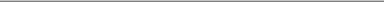 20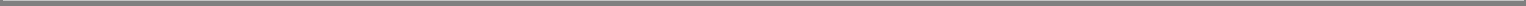 or subtenant in the Premises or on the Project. Neither Tenant nor any such proposed assignee or subtenant is required, however, to provide Landlord with any portion(s) of the such documents containing information of a proprietary nature that, in and of themselves, do not contain a reference to any Hazardous Materials or hazardous activities.No Release of Tenant, Sharing of Excess Rents. Notwithstanding any assignment or subletting, Tenant and any guarantor or surety of Tenant’s obligations under this Lease, if any, shall at all times remain fully and primarily responsible and liable for the payment of Rent and for compliance with all of Tenant’s other obligations under this Lease. If the Rent due and payable by a sublessee or assignee (or a combination of the rental payable under such sublease or assignment plus any bonus or other consideration therefor or incident thereto in any form) exceeds the sum of (i) the rental payable under this Lease (excluding however, any Rent payable under this Section) and (ii) actual and reasonable brokerage fees, legal costs and any design or construction fees directly related to and required pursuant to the terms of any such assignment or sublease) (“Excess Rent”), then Tenant shall be bound and obligated to pay Landlord as Additional Rent hereunder 50% of such Excess Rent within 30 days following receipt thereof by Tenant. If Tenant shall sublet the Premises or any part thereof, Tenant hereby immediately and irrevocably, upon a Default, assigns to Landlord, as security for Tenant’s obligations under this Lease, all rent from any such subletting, and Landlord as assignee and as attorney-in-fact for Tenant, or a receiver for Tenant appointed on Landlord’s application, may collect such rent and apply it toward Tenant’s obligations under this Lease; except that, until the occurrence of a Default, Tenant shall have the right to collect such rent.No Waiver. The consent by Landlord to an assignment or subletting shall not relieve Tenant or any assignees of this Lease or any sublessees of the Premises from obtaining the consent of Landlord to any further assignment or subletting nor shall it release Tenant or any assignee or sublessee of Tenant from full and primary liability under this Lease. The acceptance of Rent hereunder, or the acceptance of performance of any other term, covenant, or condition thereof, from any other person or entity shall not be deemed to be a waiver of any of the provisions of this Lease or a consent to any subletting, assignment or other transfer of the Premises.Prior Conduct of Proposed Transferee. Notwithstanding any other provision of this Section 22, if (i) the proposed assignee or sublessee of Tenant has been required by any prior landlord, lender or Governmental Authority to take remedial action in connection with Hazardous Materials contaminating a property, where the contamination resulted from such party’s action or use of the property in question, (ii) the proposed assignee or sublessee is subject to an enforcement order issued by any Governmental Authority in connection with the use, storage, handling, treatment, generation, release or disposal of Hazardous Materials (including, without limitation, any order related to the failure to make a required reporting to any Governmental Authority), or (iii) because of the existence of a pre-existing environmental condition in the vicinity of or underlying the Project, the risk that Landlord would be targeted as a responsible party in connection with the remediation of such pre-existing environmental condition would be materially increased or exacerbated by the proposed use of Hazardous Materials by such proposed assignee or sublessee, Landlord shall have the absolute right to refuse to consent to any assignment or subletting to any such party.Estoppel Certificate. Tenant shall, within 10 business days of written notice from Landlord, execute, acknowledge and deliver a statement in writing in any form reasonably requested by a proposed lender or purchaser, (i) certifying that this Lease is unmodified and in full force and effect (or, if modified, stating the nature of such modification and certifying that this Lease as so modified is in full force and effect) and the dates to which the rental and other charges are paid in advance, if any, (ii) acknowledging that there are not any uncured defaults on the part of Landlord hereunder, or specifying such defaults if any are claimed, and (iii) setting forth such further information with respect to the status of this Lease or the Premises as may be requested thereon. Any such statement may be relied upon by any prospective purchaser or encumbrancer of all or any portion of the real property of which the Premises are a part. Tenant’s failure to deliver such statement within 5 days after a second noticeINDICATES MATERIAL THAT WAS OMITTED AND FOR WHICH CONFIDENTIAL TREATMENT WAS REQUESTED. ALL SUCH OMITTED MATERIAL WAS FILED SEPARATELY WITH THE SECURITIES AND EXCHANGE COMMISSION PURSUANT TO RULE 406 UNDER THE SECURITIES ACT OF 1933, AS AMENDED.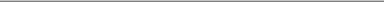 21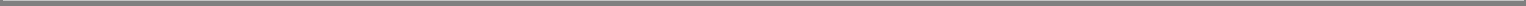 requesting same shall, at the option of Landlord, be conclusive upon Tenant that this Lease is in full force and effect and without modification except as may be represented by Landlord in any certificate prepared by Landlord and delivered to Tenant for execution, provided that such second notice states in bold and capitalized letters that Tenant’s failure to respond within 5 days may result in such conclusion.Quiet Enjoyment. So long as Tenant shall perform all of the covenants and agreements herein required to be performed by Tenant, Tenant shall, subject to the terms of this Lease, at all times during the Term, have peaceful and quiet enjoyment of the Premises against any person claiming by, through or under Landlord.Prorations. All prorations required or permitted to be made hereunder shall be made on the basis of a 360 day year and 30 day months.Rules and Regulations. Tenant shall, at all times during the Term and any extension thereof, comply with all reasonable rules and regulations at any time or from time to time established by Landlord covering use of the Premises and the Project. The current rules and regulations are attached hereto as Exhibit E. If there is any conflict between said rules and regulations and other provisions of this Lease, the terms and provisions of this Lease shall control. Landlord shall not have any liability or obligation for the breach of any rules or regulations by other tenants in the Project and shall not enforce such rules and regulations in a discriminatory manner.Subordination. This Lease and Tenant’s interest and rights hereunder are hereby made and shall be subject and subordinate at all times to the lien of any Mortgage now existing or hereafter created on or against the Project or the Premises, and all amendments, restatements, renewals, modifications, consolidations, refinancing, assignments and extensions thereof, without the necessity of any further instrument or act on the part of Tenant; provided, however that so long as there is no Default hereunder, Tenant’s right to possession of the Premises shall not be disturbed by the Holder of any such Mortgage. Tenant agrees, at the election of the Holder of any such Mortgage, to attorn to any such Holder. Tenant agrees upon demand to execute, acknowledge and deliver such instruments, confirming such subordination, and such instruments of attornment as shall be requested by any such Holder, provided any such instruments contain appropriate non-disturbance provisions assuring Tenant’s quiet enjoyment of the Premises as set forth in Section 24 hereof, Notwithstanding the foregoing, any such Holder may at any time subordinate its Mortgage to this Lease, without Tenant’s consent, by notice in writing to Tenant, and thereupon this Lease shall be deemed prior to such Mortgage without regard to their respective dates of execution, delivery or recording of such Mortgage and in that event such Holder shall have the same rights with respect to this Lease as though this Lease had been executed prior to the execution, delivery and recording of such Mortgage and had been assigned to such Holder. As of the Commencement Date, no Mortgage encumbers the Project. On Tenant’s written request, Landlord shall use its commercially reasonable efforts (but with no obligation to pay any out-of-pocket fees or sums) to obtain from any Holder of a first lien Mortgage at any time during the Term covering any or all of the Project or the Premises a non-disturbance agreement on Holder’s standard form in favor of Tenant assuring Tenant’s quiet enjoyment of the Premises as set forth in Section 24 hereof. The term “Mortgage” whenever used in this Lease shall be deemed to include deeds of trust, security assignments and any other encumbrances, and any reference to the “Holder” of a Mortgage shall be deemed to include the beneficiary under a deed of trust.Surrender. Upon the expiration of the Term or earlier termination of this Lease or Tenant’s right of possession, Tenant shall surrender the Premises to Landlord in the same condition as received, subject to any Alterations or Installations permitted by Landlord to remain in the Premises, free of Hazardous Materials brought upon, kept, used, stored, handled, treated, generated in, or released or disposed of from, the Premises by any person other than a Landlord Party (collectively, “Tenant HazMat Operations”) and released of all Hazardous Materials Clearances, broom clean, ordinary wear and tear and casualty loss and condemnation covered by Sections 18 and 19 excepted. At least 3 months prior to the surrender of the Premises, Tenant shall deliver to Landlord a narrative description of the actionsINDICATES MATERIAL THAT WAS OMITTED AND FOR WHICH CONFIDENTIAL TREATMENT WAS REQUESTED. ALL SUCH OMITTED MATERIAL WAS FILED SEPARATELY WITH THE SECURITIES AND EXCHANGE COMMISSION PURSUANT TO RULE 406 UNDER THE SECURITIES ACT OF 1933, AS AMENDED.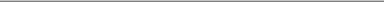 22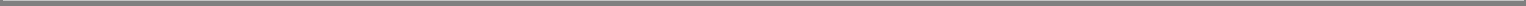 proposed (or required by any Governmental Authority) to be taken by Tenant in order to surrender the Premises (including any Installations permitted by Landlord to remain in the Premises) at the expiration or earlier termination of the Term, free from any residual impact from the Tenant HazMat Operations and otherwise released for unrestricted use and occupancy (“Surrender Plan”). Such Surrender Plan shall be accompanied by a current listing of (I) all Hazardous Materials licenses and permits held by or on behalf of any Tenant Party with respect to the Premises, and (ii) all Hazardous Materials used, stored, handled, treated, generated, released or disposed of from the Premises, and shall be subject to the review and approval of Landlord’s environmental consultant. In connection with the review and approval of the Surrender Plan, upon the request of Landlord, Tenant shall deliver to Landlord or its consultant such additional non-proprietary information concerning Tenant HazMat Operations as Landlord shall request. On or before such surrender, Tenant shall deliver to Landlord evidence that the approved Surrender Plan shall have been satisfactorily completed and Landlord shall have the right, subject to reimbursement at Tenant’s expense as set forth below, to cause Landlord’s environmental consultant to inspect the Premises and perform such additional procedures as may be deemed reasonably necessary to confirm that the Premises are, as of the effective date of such surrender or early termination of this Lease, free from any residual impact from Tenant HazMat Operations. Tenant shall reimburse Landlord, as Additional Rent, for the actual out-of pocket expense incurred by Landlord for Landlord’s environmental consultant to review and approve the Surrender Plan and to visit the Premises and verify satisfactory completion of the same, which cost shall not exceed $[***]. Landlord shall have the unrestricted right to deliver such Surrender Plan and any report by Landlord’s environmental consultant with respect to the surrender of the Premises to third parties.If Tenant shall fail to prepare or submit a Surrender Plan approved by Landlord, or if Tenant shall fail to complete the approved Surrender Plan, or if such Surrender Plan, whether or not approved by Landlord, shall fail to adequately address any residual effect of Tenant HazMat Operations in, on or about the Premises, Landlord shall have the right to take such actions as Landlord may deem reasonable or appropriate to assure that the Premises and the Project are surrendered free from any residual impact from Tenant HazMat Operations, the cost of which actions shall be reimbursed by Tenant as Additional Rent, without regard to the limitation set forth in the first paragraph of this Section 28.Tenant shall immediately return to Landlord all keys and/or access cards to parking, the Project, restrooms or all or any portion of the Premises furnished to or otherwise procured by Tenant. If any such access card or key is lost, Tenant shall pay to Landlord, at Landlord’s election, either the cost of replacing such lost access card or key or the cost of reprogramming the access security system in which such access card was used or changing the lock or locks opened by such lost key. Any Tenant’s Property, Alterations and property not so removed by Tenant as permitted or required herein shall be deemed abandoned and may be stored, removed, and disposed of by Landlord at Tenant’s expense, and Tenant waives all claims against Landlord for any damages resulting from Landlord’s retention and/or disposition of such property. All obligations of Tenant hereunder not fully performed as of the termination of the Term, including the obligations of Tenant under Section 30 hereof, shall survive the expiration or earlier termination of the Term, including, without limitation, indemnity obligations, payment obligations with respect to Rent and obligations concerning the condition and repair of the Premises.Waiver of Jury Trial. TENANT AND LANDLORD WAIVE ANY RIGHT TO TRIAL BY JURY OR TO HAVE A JURY PARTICIPATE IN RESOLVING ANY DISPUTE, WHETHER SOUNDING IN CONTRACT, TORT, OR OTHERWISE, BETWEEN LANDLORD AND TENANT ARISING OUT OF THIS LEASE OR ANY OTHER INSTRUMENT, DOCUMENT, OR AGREEMENT EXECUTED OR DELIVERED IN CONNECTION HEREWITH OR THE TRANSACTIONS RELATED HERETO.Environmental Requirements.Prohibition/Compliance/Indemnity. Tenant shall not cause or permit any Hazardous Materials (as hereinafter defined) to be brought upon, kept, used, stored, handled, treated, generated in or about, or released or disposed of from, the Premises or the Project in violation of applicableINDICATES MATERIAL THAT WAS OMITTED AND FOR WHICH CONFIDENTIAL TREATMENT WAS REQUESTED. ALL SUCH OMITTED MATERIAL WAS FILED SEPARATELY WITH THE SECURITIES AND EXCHANGE COMMISSION PURSUANT TO RULE 406 UNDER THE SECURITIES ACT OF 1933, AS AMENDED.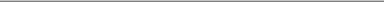 23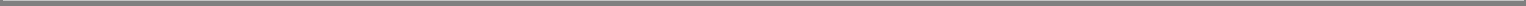 Environmental Requirements (as hereinafter defined) by Tenant or any Tenant Party. If Tenant breaches the obligation stated in the preceding sentence, or if the presence of Hazardous Materials in the Premises during the Term or any holding over results in contamination of the Premises, the Project or any adjacent property or if contamination of the Premises, the Project or any adjacent property by Hazardous Materials brought into, kept, used, stored, handled, treated, generated in or about, or released or disposed of from, the Premises by anyone other than Landlord and Landlord’s employees, agents and contractors otherwise occurs during the Term or any holding over, Tenant hereby indemnifies and shall defend and hold Landlord, its officers, directors, employees, agents and contractors harmless from any and all actions (including, without limitation, remedial or enforcement actions of any kind, administrative or judicial proceedings, and orders or judgments arising out of or resulting therefrom), costs, claims, damages (including, without limitation, punitive damages and damages based upon diminution in value of the Premises or the Project, or the loss of, or restriction on, use of the Premises or any portion of the Project), expenses (including, without limitation, reasonable attorneys’, consultants’ and experts’ fees, court costs and amounts paid in settlement of any claims or actions), fines, forfeitures or other civil, administrative or criminal penalties, injunctive or other relief (whether or not based upon personal injury, property damage, or contamination of, or adverse effects upon, the environment, water tables or natural resources), liabilities or losses (collectively, “Environmental Claims”) that arise during or after the Term as a result of such contamination; provided, however, that Tenant shall have no indemnification, remediation, or other obligation or responsibility under this Section 30 for any contamination or Environmental Claim if Tenant proves by a preponderance of the evidence that such contamination or Environmental Claim arises from any Hazardous Materials brought into, kept, used, stored, handled, treated, generated in or about, or released or disposed of from the Premises by Landlord, its employees or contractors, or another tenant unrelated or unaffiliated with Tenant or that existed in the Premises as of the Commencement Date and were not brought into, kept, used, stored, handled, treated, generated in or about, or released or disposed of from the Premises by Tenant or any Tenant Party. This indemnification of Landlord by Tenant includes, without limitation, costs incurred in connection with any investigation of site conditions or any cleanup, treatment, remedial, removal, or restoration work required by any federal, state or local Governmental Authority because of Hazardous Materials present in the air, soil or ground water above, on, or under the Premises. Without limiting the foregoing, if the presence of any Hazardous Materials on the Premises, the Project or any adjacent property caused or permitted by Tenant or any Tenant Party results in any contamination of the Premises, the Project or any adjacent property, Tenant shall promptly take all actions at its sole expense and in accordance with applicable Environmental Requirements as are necessary to return the Premises, the Project or any adjacent property to the condition existing prior to the time of such contamination, provided that Landlord’s approval of such action shall first be obtained, which approval shall not unreasonably be withheld so long as such actions would not potentially have any material adverse long-term or short-term effect on the Premises or the Project.Business. Landlord acknowledges that it is not the intent of this Section 30 to prohibit Tenant from using the Premises for the Permitted Use. Tenant may operate its business according to prudent industry practices so long as the use or presence of Hazardous Materials is strictly and properly monitored according to all then applicable Environmental Requirements. As a material inducement to Landlord to allow Tenant to use Hazardous Materials in connection with its business, Tenant agrees to deliver to Landlord prior to the Commencement Date a list identifying each type of Hazardous Materials to be brought upon, kept, used, stored, handled, treated, generated on, or released or disposed of from, the Premises and setting forth any and all governmental approvals or permits required in connection with the presence, use, storage, handling, treatment, generation, release or disposal of such Hazardous Materials on or from the Premises (“Hazardous Materials List”). Tenant shall deliver to Landlord an updated Hazardous Materials List at least once a year and shall also deliver an updated list before any new Hazardous Material is brought onto, kept, used, stored, handled, treated, generated on, or released or disposed of from, the Premises. Tenant shall deliver to Landlord true and correct copies of the following documents (“Haz Mat Documents”) relating to the use, storage, handling, treatment, generation, release or disposal of Hazardous Materials prior to the Commencement Date, or if unavailable at that time, concurrent with the receipt from or submission to a Governmental Authority: permits; approvals; reports and correspondence; storage and management plans, notice of violations of any Legal Requirements;INDICATES MATERIAL THAT WAS OMITTED AND FOR WHICH CONFIDENTIAL TREATMENT WAS REQUESTED. ALL SUCH OMITTED MATERIAL WAS FILED SEPARATELY WITH THE SECURITIES AND EXCHANGE COMMISSION PURSUANT TO RULE 406 UNDER THE SECURITIES ACT OF 1933, AS AMENDED.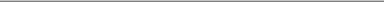 24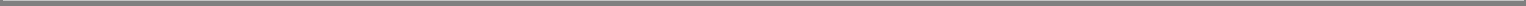 plans relating to the installation of any storage tanks to be installed in or under the Project (provided, said installation of tanks shall only be permitted after Landlord has given Tenant its written consent to do so, which consent may be withheld in Landlord’s sole and absolute discretion); all closure plans or any other documents required by any and all federal, state and local Governmental Authorities for any storage tanks installed in, on or under the Project for the closure of any such tanks; and a Surrender Plan (to the extent surrender in accordance with Section 28 cannot be accomplished in 3 months). Tenant is not required, however, to provide Landlord with any portion(s) of the Haz Mat Documents containing information of a proprietary nature that, in and of themselves, do not contain a reference to any Hazardous Materials or hazardous activities. It is not the intent of this Section to provide Landlord with information that could be detrimental to Tenant’s business should such information become possessed by Tenant’s competitors.Tenant Representation and Warranty. Tenant hereby represents and warrants to Landlord that (i) neither Tenant nor any of its legal predecessors has been required by any prior landlord, lender, or Governmental Authority at any time to take remedial action in connection with Hazardous Materials contaminating a property, which contamination was permitted by Tenant of such predecessor or resulted from Tenant’s or such predecessor’s action or use of the property in question, and (ii) Tenant is not subject to any enforcement order issued by any Governmental Authority in connection with the use, storage, handling, treatment, generation, release or disposal of Hazardous Materials (including, without limitation, any order related to the failure to make a required reporting to any Governmental Authority). If Landlord determines that this representation and warranty was not true as of the date of this lease, Landlord shall have the right to terminate this Lease in Landlord’s sole and absolute discretion.Testing. Landlord shall have the right, in its reasonable discretion, to conduct annual tests of the Premises to determine whether any contamination of the Premises or the Project has occurred as a result of Tenant’s use. Tenant shall be required to pay the cost of such annual test of the Premises; provided, however, that if Tenant conducts its own tests of the Premises using third party contractors and test procedures acceptable to Landlord, which tests are certified to Landlord, Landlord shall accept such tests in lieu of the annual tests to be paid for by Tenant. In addition, at any time, and from time to time, prior to the expiration or earlier termination of the Term, Landlord shall have the right to conduct appropriate tests of the Premises and the Project to determine if contamination has occurred as a result of Tenant’s use of the Premises. In connection with such testing, upon the request of Landlord, Tenant shall deliver to Landlord or its consultant such non-proprietary information concerning the use of Hazardous Materials in or about the Premises by Tenant or any Tenant Party. If contamination has occurred for which Tenant is liable under this Section 30, Tenant shall pay all costs to conduct such tests. If no such contamination is found, Landlord shall pay the costs of such tests (which shall not constitute an Operating Expense). Landlord shall provide Tenant with a copy of all third party, non-confidential reports and tests of the Premises made by or on behalf of Landlord during the Term without representation or warranty and subject to a confidentiality agreement. Tenant shall, at its sole cost and expense, promptly and satisfactorily remediate any environmental conditions identified by such testing in accordance with all Environmental Requirements. Landlord’s receipt of or satisfaction with any environmental assessment in no way waives any rights that Landlord may have against Tenant. Landlord’s right to perform such tests pursuant to this Section 30 shall be performed in accordance with the access restrictions set forth in Section 32 below.Underground Tanks. Under no circumstances whatsoever will Tenant have the right to install any underground storage tank on or about the Premises or the Project. If underground or other storage tanks storing Hazardous Materials located on the Premises or the Project and installed before the Commencement Date are used by Tenant, Tenant shall install, use, monitor, operate, maintain, upgrade and manage such storage tanks, maintain appropriate records, obtain and maintain appropriate insurance, implement reporting procedures, property close any underground storage tanks if required by applicable Legal Requirements, and take or cause to be taken all other actions necessary or required under applicable state and federal Legal Requirements, as such now exists or may hereafter be adopted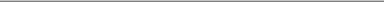 INDICATES MATERIAL THAT WAS OMITTED AND FOR WHICH CONFIDENTIAL TREATMENT WAS REQUESTED. ALL SUCH OMITTED MATERIAL WAS FILED SEPARATELY WITH THE SECURITIES AND EXCHANGE COMMISSION PURSUANT TO RULE 406 UNDER THE SECURITIES ACT OF 1933, AS AMENDED.25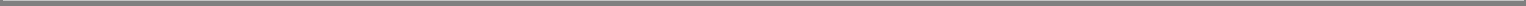 or amended in connection with the installation, use, maintenance, management, operation, upgrading and closure of such storage tanks.Tenant’s Obligations. Tenant’s obligations under this Section 30 shall survive the expiration or earlier termination of this Lease for the applicable statute of limitations period under federal, state, or local Legal Requirement. During any period of time after the expiration or earlier termination of this Lease required by Tenant or Landlord to complete the removal from the Premises of any Hazardous Materials (including, without limitation, the release and termination of any licenses or permits restricting the use of the Premises and the completion of the approved Surrender Plan), Tenant shall continue to pay the full Rent in accordance with this Lease for any portion of the Premises not relet by Landlord in Landlord’s sole discretion, which Rent shall be prorated daily.Definitions. As used herein, (I) the term “Environmental Requirements” means all applicable present and future statutes, regulations, ordinances, rules, codes, judgments, orders or other similar enactments of any Governmental Authority regulating or relating to health, safety, or environmental conditions on, under, or about the Premises or the Project, or the environment, including without limitation, the following: the Comprehensive Environmental Response, Compensation and Liability Act; the Resource Conservation and Recovery Act; and all state and local counterparts thereto, and any regulations or policies promulgated or issued thereunder, and (ii) the term “Hazardous Materials” means and includes any substance, material, waste, pollutant, or contaminant listed or defined as hazardous or toxic, or regulated by reason of its impact or potential impact on humans, animals and/or the environment under any Environmental Requirements, asbestos and petroleum, including crude oil or any fraction thereof, natural gas liquids, liquefied natural gas, or synthetic gas usable for fuel (or mixtures of natural gas and such synthetic gas). As defined in Environmental Requirements, Tenant is and shall be deemed to be the “operator” of Tenant’s “facility” and the “owner” of all Hazardous Materials brought on the Premises by Tenant or any Tenant Party, and the wastes, by-products, or residues generated, resulting, or produced therefrom.Tenant’s Remedies/Limitation of Liability. Landlord shall not be in default hereunder unless Landlord fails to perform any of its obligations hereunder within 30 days after written notice from Tenant specifying such failure (unless such performance will, due to the nature of the obligation, require a period of time in excess of 30 days, then after such period of time as is reasonably necessary). Upon any default by Landlord, Tenant shall give notice by registered or certified mail to any Holder of a Mortgage covering the Premises and to any landlord of any lease of property in or on which the Premises are located and Tenant shall offer such Holder and/or landlord a reasonable opportunity to cure the default, including time to obtain possession of the Project by power of sale or a judicial action if such should prove necessary to effect a cure; provided Landlord shall have furnished to Tenant in writing the names and addresses of all such persons who are to receive such notices. All obligations of Landlord hereunder shall be construed as covenants, not conditions; and, except as may be otherwise expressly provided in this Lease, Tenant may not terminate this Lease for breach of Landlord’s obligations hereunder, offset any Rent, or make repairs at Landlord’s expense. Except as provided in this Lease (including the limitations on Tenant’s remedies set forth in the preceding sentence), Tenant, at its option, without further notice or demand to Landlord, shall have all other rights and remedies provided at law or in equity upon an uncured Landlord default.All obligations of Landlord under this Lease will be binding upon Landlord only during the period of its ownership of the Premises and not thereafter. The term “Landlord” in this Lease shall mean only the owner for the time being of the Premises. Upon the transfer by such owner of its interest in the Premises, such owner shall thereupon be released and discharged from all obligations of Landlord thereafter accruing, but such obligations shall be binding during the Term upon each new owner for the duration of such owner’s ownership.Inspection and Access. Landlord acknowledges Tenant’s obligation to: (I) follow governmental regulations for the security of controlled substances; (ii) comply with regulations andINDICATES MATERIAL THAT WAS OMITTED AND FOR WHICH CONFIDENTIAL TREATMENT WAS REQUESTED. ALL SUCH OMITTED MATERIAL WAS FILED SEPARATELY WITH THE SECURITIES AND EXCHANGE COMMISSION PURSUANT TO RULE 406 UNDER THE SECURITIES ACT OF 1933, AS AMENDED.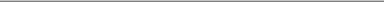 26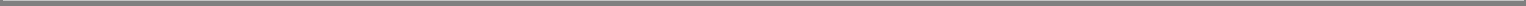 guidelines related to Tenant’s Permitted Use; (iii) safeguard confidential information, trade secrets, products, and processes; and (iv) maintain environmental safety standards. Accordingly, Landlord and its agents, representatives, and contractors may enter the Premises after providing Tenant with no less than 7 days advance notice of Landlord’s intention to access the Premises that, in any case, will be restricted in scope and require a Tenant supervised escort; provided, however, that such 7 day advance notice shall not be required and Landlord may thus enter the Premises at any time, subject to the requirements set forth herein, (x) in the case of emergencies, (y) to prevent a material default by Landlord under another tenant lease or other agreement affecting or encumbering all or any part of the Project, or (z) to protect the Project (collectively, “Emergency Access Right”), provided that any emergency entry by Landlord shall be at its sole risk and Tenant shall not be liable for injury or damage to Landlord as a result of any unsupervised entry. Such supervised escortshall not be required for Landlord’s exercise of any Emergency Access Right, and (b) shall not materially and adversely affect Landlord’s access rights hereunder, which material and adverse effect includes, but is not limited to, delays in Landlord’s access caused by the unavailability of such escort. Notwithstanding anything to the contrary set forth herein, prior to Landlord’s exercise of any Emergency Access Right, Landlord agrees to (I) provide telephonic notice to Tenant on Tenant’s 24 hour hotline number, which number (and any changes thereto) Tenant shall provide to Landlord during the Term, and (II) follow Tenant’s reasonable operating procedures and policies (as described in further detail in this Section) for the security of any controlled substances located in the Premises. Landlord acknowledges that any unsupervised entry into the Premises by Landlord that involves access to any controlled substances located therein will sound an emergency alarm installed by Tenant and will be subject to a response from the local police department. Landlord and its representatives may enter the Premises pursuant to the exercise of any Emergency Access Right or for the purpose of effecting any repairs as may be required or permitted pursuant to this Lease, inspecting the Premises, showing the Premises to prospective purchasers and, during the last 9 months of the Term, to prospective tenants, or for any other business purpose. Landlord may erect a suitable sign on the Premises stating the Premises are available to let (but only during the last 9 months of the Term) or that the Project is available for sale. Landlord may grant easements, make public dedications, designate Common Areas and create restrictions on or about the Premises, provided that no such easement, dedication, designation or restriction materially, adversely affects Tenant’s use or occupancy of the Premises for the Permitted Use. At Landlord’s request, Tenant shall execute such instruments as may be necessary for such easements, dedications or restrictions. Landlord’s access to the Premises under this Section shall be in accordance with reasonable operating procedures and policies adopted by Tenant in connection with Tenant’s business operations and the Permitted Use, but only to the extent such policies and procedures are not inconsistent with the terms and conditions of this Lease and do not interfere with Landlord’s rights under this Lease. Tenant shall provide Landlord with a copy of any such procedures and policies.Security. Tenant acknowledges and agrees that security devices and services, if any, while intended to deter crime may not in given instances prevent theft or other criminal acts and that Landlord is not providing any security services with respect to the Premises. Tenant agrees that Landlord shall not be liable to Tenant for, and Tenant waives any claim against Landlord with respect to, any loss by theft or any other damage suffered or incurred by Tenant in connection with any unauthorized entry into the Premises or any other breach of security with respect to the Premises. Tenant shall be solely responsible for the personal safety of Tenant’s officers, employees, agents, contractors, guests and invitees while any such person is in, on or about the Premises and/or the Project. Tenant shall at Tenant’s cost obtain insurance coverage to the extent Tenant desires protection against such criminal acts.Force Majeure. Neither Landlord nor Tenant shall be responsible or liable for delays in the performance of its obligations hereunder when caused by, related to, or arising out of acts of God, strikes, lockouts, or other labor disputes, embargoes, quarantines, weather, national, regional, or local disasters, calamities, or catastrophes, inability to obtain labor or materials (or reasonable substitutes therefor) at reasonable costs or failure of, or inability to obtain, utilities necessary for performance, governmental restrictions, orders, limitations, regulations, or controls, national emergencies, delay in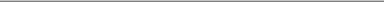 INDICATES MATERIAL THAT WAS OMITTED AND FOR WHICH CONFIDENTIAL TREATMENT WAS REQUESTED. ALL SUCH OMITTED MATERIAL WAS FILED SEPARATELY WITH THE SECURITIES AND EXCHANGE COMMISSION PURSUANT TO RULE 406 UNDER THE SECURITIES ACT OF 1933, AS AMENDED.27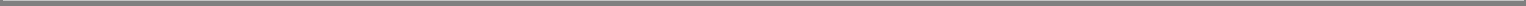 issuance or revocation of permits, enemy or hostile governmental action, terrorism, insurrection, riots, civil disturbance or commotion, fire or other casualty, and other causes or events beyond the reasonable control of Landlord (“Force Majeure”); provided, however, that in no event shall Force Majeure excuse Tenant from performing any monetary obligation under this Lease.Brokers. Landlord and Tenant each represents and warrants that it has not dealt with any broker, agent or other person (collectively, “Broker”) in connection with this transaction and that no Broker brought about this transaction, other than Edge Commercial, as Landlord’s broker, and Cassidy Turley, as Tenant’s broker. Edge Commercial shall be paid by Landlord pursuant to a separate agreement between Edge Commercial and Landlord. Cassidy Turley shall be paid pursuant to a separate agreement between Edge Commercial and Cassidy Turley. Landlord and Tenant each hereby agrees to indemnify and hold the other harmless from and against any claims by any Broker, other than Edge Commercial and Cassidy Turley, claiming a commission or other form of compensation by virtue of having dealt with Tenant or Landlord, as applicable, with regard to this leasing transaction.Limitation on Landlord’s Liability. NOTWITHSTANDING ANYTHING SET FORTH HEREIN OR IN ANY OTHER AGREEMENT BETWEEN LANDLORD AND TENANT TO THE CONTRARY: (A) LANDLORD SHALL NOT BE LIABLE TO TENANT OR ANY OTHER PERSON FOR (AND TENANT AND EACH SUCH OTHER PERSON ASSUME ALL RISK OF) LOSS, DAMAGE OR INJURY, WHETHER ACTUAL OR CONSEQUENTIAL TO: TENANT’S PERSONAL PROPERTY OF EVERY KIND AND DESCRIPTION, INCLUDING, WITHOUT LIMITATION TRADE FIXTURES, EQUIPMENT, INVENTORY, SCIENTIFIC RESEARCH, SCIENTIFIC EXPERIMENTS, LABORATORY ANIMALS, PRODUCT, SPECIMENS, SAMPLES, AND/OR SCIENTIFIC, BUSINESS, ACCOUNTING AND OTHER RECORDS OF EVERY KIND AND DESCRIPTION KEPT AT THE PREMISES AND ANY AND ALL INCOME DERIVED OR DERIVABLE THEREFROM; (B) THERE SHALL BE NO PERSONAL RECOURSE TO LANDLORD FOR ANY ACT OR OCCURRENCE IN, ON OR ABOUT THE PREMISES OR ARISING IN ANY WAY UNDER THIS LEASE OR ANY OTHER AGREEMENT BETWEEN LANDLORD AND TENANT WITH RESPECT TO THE SUBJECT MATTER HEREOF AND ANY LIABILITY OF LANDLORD HEREUNDER SHALL BE STRICTLY LIMITED SOLELY TO LANDLORD’S INTEREST IN THE PROJECT OR ANY PROCEEDS FROM SALE OR CONDEMNATION THEREOF AND ANY INSURANCE PROCEEDS PAYABLE IN RESPECT OF LANDLORD’S INTEREST IN THE PROJECT OR IN CONNECTION WITH ANY SUCH LOSS; AND (C) IN NO EVENT SHALL ANY PERSONAL LIABILITY BE ASSERTED AGAINST ANY OF LANDLORD’S OFFICERS, DIRECTORS, EMPLOYEES, AGENTS OR CONTRACTORS. UNDER NO CIRCUMSTANCES SHALL LANDLORD OR ANY OF LANDLORD’S OFFICERS, DIRECTORS, EMPLOYEES, AGENTS OR CONTRACTORS BE LIABLE FOR INJURY TO TENANT’S BUSINESS OR FOR ANY LOSS OF INCOME OR PROFIT THEREFROM.Severability. If any clause or provision of this Lease is illegal, invalid or unenforceable under present or future laws, then and in that event, it is the intention of the parties hereto that the remainder of this Lease shall not be affected thereby. It is also the intention of the parties to this Lease that in lieu of each clause or provision of this Lease that is illegal, invalid or unenforceable, there be added, as a part of this Lease, a clause or provision as similar in effect to such illegal, invalid or unenforceable clause or provision as shall be legal, valid and enforceable. This Lease, including the exhibits attached hereto, constitutes the entire agreement between Landlord and Tenant pertaining to the subject matter hereof and supersedes all prior agreements, understandings, letters of intent, negotiations, and discussions, whether oral or written, of the parties, and there are no warranties, representations, or other agreements, express or implied, made to either party by the other party in connection with the subject matter hereof except as specifically set forth herein or in the documents delivered pursuant hereto or in connection herewith.Signs; Exterior Appearance. General. Except as provided in this Section, Tenant shall not, without the prior written consent of Landlord, which consent shall not be unreasonably withheld: (i) attach any awnings, exterior lights, decorations, balloons, flags, pennants, banners, painting or otherINDICATES MATERIAL THAT WAS OMITTED AND FOR WHICH CONFIDENTIAL TREATMENT WAS REQUESTED. ALL SUCH OMITTED MATERIAL WAS FILED SEPARATELY WITH THE SECURITIES AND EXCHANGE COMMISSION PURSUANT TO RULE 406 UNDER THE SECURITIES ACT OF 1933, AS AMENDED.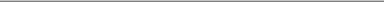 28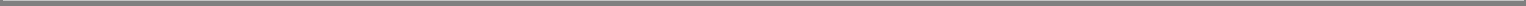 projection to any outside wall of the Project, (ii) use any curtains, blinds, shades or screens other than Landlord’s standard window coverings, (iii) coat or otherwise sunscreen the interior or exterior of any windows, (iv) place any bottles, parcels, or other articles on the window sills, (v) place any equipment, furniture or other items of personal property on any exterior balcony, or (vi) paint, affix or exhibit on any part of the Premises or the Project any signs, notices, window or door lettering, placards, decorations, or advertising media of any type which can be viewed from the exterior of the Premises. Interior signs on doors and the directory tablet shall be inscribed, painted or affixed for Tenant by Landlord at the sole cost and expense of Tenant, and shall be of a size, color and type acceptable to Landlord. Nothing may be placed on the exterior of corridor wails or corridor doors other than Landlord’s standard lettering. The directory tablet shall be provided exclusively for the display of the name and location of tenants. Landlord shall, at its sole cost and expense and using Landlord’s standard lettering, add Tenant’s name to the entry suite to the Premises and directional signage within the Project.Identification Signage. Tenant shall have the right, at its sole cost and expense and in compliance with all applicable Legal Requirements, to install and affix to the exterior of the Building a single mounted, non-illuminated sign bearing Tenant’s name and its then current corporate logo (“Identification Signage”). Such right shall be personal to Lupin, Inc. and any assignee or sublessee pursuant to a Permitted Assignment. Landlord shall have the right to approve the place, size, and design of the Identification Signage, which approval shall not be unreasonably withheld, delayed, or conditioned. On the expiration or earlier termination of the Term, Tenant shall remove the Identification Signage at its sole cost and expense, in a good and workmanlike manner, and in compliance with all applicable Legal Requirements.Right to NegotiateExpansion in the Building. If at any time during the Term any Available Space (as defined below) in the Building becomes available for lease, Landlord shall give notice of such availability to Tenant. Landlord shall thereafter, for a period of up to 20 days, negotiate in good faith with Tenant for Tenant’s lease of such space on such terms as shall be acceptable to Landlord and Tenant (“Negotiation Right”). For purposes of this Section 39(a), “Available Space” shall mean Suite 206 shown on Exhibit A attached hereto that is not occupied by a tenant or that is occupied by an existing tenant whose lease is expiring within 6 months or less and such tenant does not wish to renew (regardless of whether such tenant has a right to renew) its occupancy of such space. Provided that no right to expand is exercised by any tenant with superior rights, Tenant shall be entitled to lease the Available Space upon the terms and conditions, if any, agreed to by Landlord and Tenant.Amended Lease. If after the expiration of such 20 day period, no lease amendment or lease agreement for the Available Space has been executed, the Negotiation Right shall be waived and of no further force or effect with respect to the Available Space; provided, however, that if the Available Space becomes available for leasing later during the Term, Tenant shall have the Negotiation Right set forth in Section 39(a) above with respect to the Available Space, but the Negotiation Right shall automatically cease and terminate and be of no further force or effect after Landlord has invoked the Negotiation Right on 2 separate occasions and Landlord and Tenant have not executed and delivered an amendment to this Lease is connection with the Negotiation Right so invoked on those two occasions.Exceptions. Notwithstanding the above, the Negotiation Right shall not be in effect and may not be exercised by Tenant: (i) during any period of time that Tenant is in Default under any provision of this Lease; or (ii) if Tenant has been in Default under any provision of this Lease 3 or more times, regardless of whether the Defaults are cured, during the 12 month period prior to the date on which Tenant seeks to exercise the Negotiation Right.Termination. The Negotiation Right shall terminate and be of no further force or effect even after Tenant’s due and timely exercise of the Negotiation Right, if, after such exercise, but prior to the commencement date of the lease of such Available Space, (i) Tenant fails to timely cure any default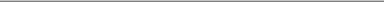 INDICATES MATERIAL THAT WAS OMITTED AND FOR WHICH CONFIDENTIAL TREATMENT WAS REQUESTED. ALL SUCH OMITTED MATERIAL WAS FILED SEPARATELY WITH THE SECURITIES AND EXCHANGE COMMISSION PURSUANT TO RULE 406 UNDER THE SECURITIES ACT OF 1933, AS AMENDED.29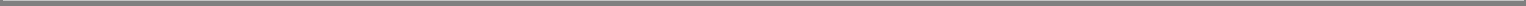 by Tenant under this Lease; or (ii) Tenant has Defaulted 3 or more times during the period from the date of the exercise of the Negotiation Right to the date of the commencement of the lease of the Available Space, regardless of whether such Defaults are cured.Right Personal. The Negotiation Right is personal to Tenant and is not assignable without Landlord’s consent, which may be granted or withheld in Landlord’s sole discretion separate and apart from any consent by Landlord to an assignment of Tenant’s interest in this Lease, except that the Negotiation Right may be assigned in connection with any Permitted Assignment of this Lease.No Extensions. The period of time within which any Negotiation Rights may be exercised shall not be extended or enlarged by reason of Tenant’s inability to exercise the Negotiation Rights.Right to Extend Term. Tenant shall have the right to extend the Term of this Lease upon the following terms and conditions:Extension Rights. Tenant shall have 2 consecutive rights (each, an “Extension Right”) to extend the term of this Lease for 5 years each (each, an “Extension Term”) on the same terms and conditions as this Lease (other than Base Rent) by giving Landlord written notice of its election to exercise each Extension Right at least 9 months prior, and no earlier than 12 months prior, to the expiration of the Base Term of this Lease or the expiration of the prior Extension Term.Base Rent. Base Rent shall be adjusted on the commencement date of such Extension Term and on each anniversary of the commencement of such Extension Term by multiplying the Base Rent payable immediately before such adjustment by the Rent Adjustment Percentage and adding the resulting amount to the Base Rent payable immediately before such adjustment.Rights Personal. Extension Rights are personal to Tenant and are not assignable without Landlord’s consent, which may be granted or withheld in Landlord’s sole discretion separate and apart from any consent by Landlord to an assignment of Tenant’s interest in this Lease, except that the Extension Right may be assigned in connection with any Permitted Assignment of this Lease.Exceptions. Notwithstanding anything set forth above to the contrary, Extension Rights shall not be in effect and Tenant may not exercise any of the Extension Rights: (i) during any period of time that Tenant is in Default under any provision of this Lease; or (ii) if Tenant has been in Defaultunder any provision of this Lease 3 or more times, regardless of whether the Defaults are cured, during the 12 month period immediately prior to the date that Tenant intends to exercise an Extension Right, regardless of whether the Defaults are cured.No Extensions. The period of time within which any Extension Rights may be exercised shall not be extended or enlarged by reason of Tenant’s inability to exercise the Extension Rights.Termination. The Extension Rights shall terminate and be of no further force or effect even after Tenant’s due and timely exercise of an Extension Right, if, after such exercise, but prior to the commencement date of an Extension Term, (i) Tenant fails to timely cure any default by Tenant under this Lease; or (ii) Tenant has Defaulted 3 or more times during the period from the date of the exercise of an Extension Right to the date of the commencement of the Extension Term, regardless of whether such Defaults are cured.Miscellaneous.Notices. All notices or other communications between the parties shall be in writing and shall be deemed duly given upon delivery or refusal to accept delivery by the addressee thereof ifINDICATES MATERIAL THAT WAS OMITTED AND FOR WHICH CONFIDENTIAL TREATMENT WAS REQUESTED. ALL SUCH OMITTED MATERIAL WAS FILED SEPARATELY WITH THE SECURITIES AND EXCHANGE COMMISSION PURSUANT TO RULE 406 UNDER THE SECURITIES ACT OF 1933, AS AMENDED.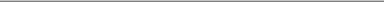 30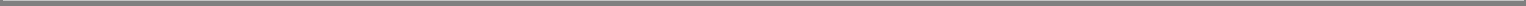 delivered in person, or upon actual receipt if delivered by reputable overnight guaranty courier, addressed and sent to the parties at their addresses set forth above. Landlord and Tenant may from time to time by written notice to the other designate another address for receipt of future notices.Joint and Several Liability. If and when included within the term “Tenant,” as used in this instrument, there is more than one person or entity, each shall be jointly and severally liable for the obligations of Tenant.Recordation. Neither this Lease nor a memorandum of lease shall be filed by or on behalf of Tenant or Landlord in any public record.Interpretation. The normal rule of construction to the effect that any ambiguities are to be resolved against the drafting party shall not be employed in the interpretation of this Lease or any exhibits or amendments hereto. Words of any gender used in this Lease shall be held and construed to include any other gender, and words in the singular number shall be held to include the plural, unless the context otherwise requires. The captions inserted in this Lease are for convenience only and in no way define, limit or otherwise describe the scope or intent of this Lease, or any provision hereof, or in any way affect the interpretation of this Lease.Not Binding Until Executed. The submission by Landlord to Tenant of this Lease shall have no binding force or effect, shall not constitute an option for the leasing of the Premises, nor confer any right or impose any obligations upon either party until execution of this Lease by both parties.Limitations on Interest. It is expressly the intent of Landlord and Tenant at all times to comply with applicable law governing the maximum rate or amount of any interest payable on or in connection with this Lease. If applicable law is ever judicially interpreted so as to render usurious any interest called for under this Lease, or contracted for, charged, taken, reserved, or received with respect to this Lease, then it is Landlord’s and Tenant’s express intent that all excess amounts theretofore collected by Landlord be credited on the applicable obligation (or, if the obligation has been or would thereby be paid in full, refunded to Tenant), and the provisions of this Lease immediately shall be deemed reformed and the amounts thereafter collectible hereunder reduced, without the necessity of the execution of any new document, so as to comply with the applicable law, but so as to permit the recovery of the fullest amount otherwise called for hereunder.Choice of Law. Construction and interpretation of this Lease shall be governed by the internal laws of the state in which the Premises are located, excluding any principles of conflicts of laws.Time. Time is of the essence as to the performance of the obligations of Landlord and Tenant under this Lease.OFAC. Tenant is currently (i) in compliance with and shall at all times during the Term of this Lease remain in compliance with the regulations of the Office of Foreign Assets Control (“OFAC”) of the U.S. Department of Treasury and any statute, executive order, or regulation relating thereto (collectively, the “OFAC Rules”), (ii) not listed on, and shall not during the Term of this Lease be listed on, the Specially Designated Nationals and Blocked Persons List maintained by OFAC and/or on any other similar list maintained by OFAC or other governmental authority pursuant to any authorizing statute, executive order, or regulation, and (iii) not a person or entity with whom a U.S. person is prohibited from conducting business under the OFAC Rules.Incorporation by Reference. All exhibits and addenda attached hereto are hereby incorporated into this Lease and made a part hereof. if there is any conflict between such exhibits or addenda and the terms of this Lease, such exhibits or addenda shall control.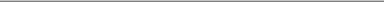 INDICATES MATERIAL THAT WAS OMITTED AND FOR WHICH CONFIDENTIAL TREATMENT WAS REQUESTED. ALL SUCH OMITTED MATERIAL WAS FILED SEPARATELY WITH THE SECURITIES AND EXCHANGE COMMISSION PURSUANT TO RULE 406 UNDER THE SECURITIES ACT OF 1933, AS AMENDED.31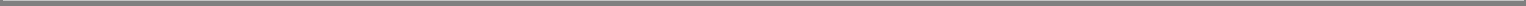 No Accord and Satisfaction. No payment by Tenant or receipt by Landlord of a lesser amount than the monthly installment of Base Rent or any Additional Rent will be other than on account of the earliest stipulated Base Rent and Additional Rent, nor will any endorsement or statement on any check or letter accompanying a check for payment of any Base Rent or Additional Rent be an accord and satisfaction. Landlord may accept such check or payment without prejudice to Landlord’s right to recover the balance of such Rent or to pursue any other remedy provided in this Lease.Non-Disclosure of Terms. Tenant acknowledges and agrees that the terms of this Lease are confidential and constitute proprietary information of Landlord. Disclosure of such terms could adversely affect the ability of Landlord and its affiliates to negotiate, manage, and administer other leases and impair Landlord’s relationship with other tenants. Accordingly, as a material inducement for Landlord to enter into this Lease, Tenant, and behalf of itself and its partners, managers, members, officers, directors, employees, agents, and attorneys, agrees that it shall not intentionally and voluntarilydisclose the terms and conditions of this Lease to any publication or other media or any tenant or apparent prospective tenant of the Building or other portion of the Project, or real estate agent or broker, either directly or indirectly, or (b) post or place on any website or other form of media, directly or indirectly, any of the terms and conditions of this Lease or opine or critique Landlord’s management ownership abilities and skills.Hazardous Activities. Notwithstanding any other provision of this Lease, Landlord, for itself and its employees, agents and contractors, reserves the right to refuse to perform any repairs or services in any portion of the Premises that, pursuant to Tenant’s routine safety guidelines, practices or custom or prudent industry practices, require any form of protective clothing or equipment other than safety glasses. In any such case, Tenant shall contract with parties who are acceptable to Landlord, in Landlord’s reasonable discretion, for all such repairs and services, and Landlord shall, to the extent required, equitably adjust Tenant’s Share of Operating Expenses in respect of such repairs or services to reflect that Landlord is not providing such repairs or services to Tenant.[Signatures on next page]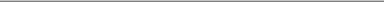 INDICATES MATERIAL THAT WAS OMITTED AND FOR WHICH CONFIDENTIAL TREATMENT WAS REQUESTED. ALL SUCH OMITTED MATERIAL WAS FILED SEPARATELY WITH THE SECURITIES AND EXCHANGE COMMISSION PURSUANT TO RULE 406 UNDER THE SECURITIES ACT OF 1933, AS AMENDED.32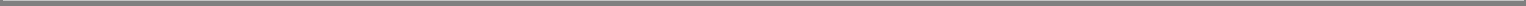 IN WITNESS WHEREOF, Landlord and Tenant have executed this Lease under seal as of the day and year first above written.TENANT: LUPIN, INC., a Maryland corporationBy:Name:Title:LANDLORD: ARE-800019000110000 VIRGINIA MANOR, LLC,a Delaware limited liability company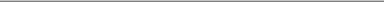 INDICATES MATERIAL THAT WAS OMITTED AND FOR WHICH CONFIDENTIAL TREATMENT WAS REQUESTED. ALL SUCH OMITTED MATERIAL WAS FILED SEPARATELY WITH THE SECURITIES AND EXCHANGE COMMISSION PURSUANT TO RULE 406 UNDER THE SECURITIES ACT OF 1933, AS AMENDED.33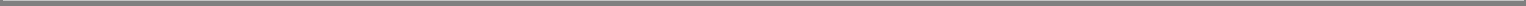 EXHIBIT A TO LEASEDESCRIPTION OF PREMISES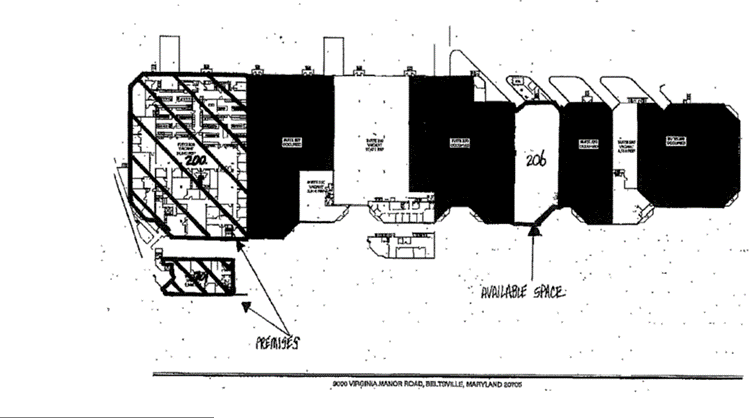 INDICATES MATERIAL THAT WAS OMITTED AND FOR WHICH CONFIDENTIAL TREATMENT WAS REQUESTED. ALL SUCH OMITTED MATERIAL WAS FILED SEPARATELY WITH THE SECURITIES AND EXCHANGE COMMISSION PURSUANT TO RULE 406 UNDER THE SECURITIES ACT OF 1933, AS AMENDED.34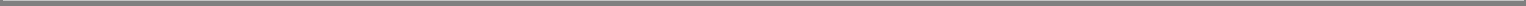 EXHIBIT B TO LEASEDESCRIPTION OF PROJECTBEING part of the land conveyed by W. Carroll Beatty, Personal Representatives of the Estate of Pauline Roby Seldenspinner to Elmer L. Sealing and Elmer F. Sealing, by Deed dated July 20, 1987 and recorded among the Land Records of Prince George’s County, Maryland in Liber 6718, folio 207 and being more particularly described as follows:BEGINNING FOR THE SAME at a point on the 5th or North 87 degrees 04 minutes 22 seconds West 995.83 foot line of the 40.67371 acre tract as described in the aforesaid conveyance, distant 64.45 feet westerly from the beginning of said line, said point being on the westerly right of way line of Virginia Manor Road as described in a Deed of Dedication from Elmer L. Sealing and Elmer F. Sealing to Prince George’s County, Maryland dated November 2, 1988 and recorded among the aforementioned Land Records in Liber 7428, folio 649, thence leaving said westerly right of way line and running with a part of said 5th deed line as now surveyed,North 87 degrees 05 minutes 15 seconds West 931A6 feet to an iron pipe found, thence leaving said line and runningNorth 23 degrees 40 minutes 26 seconds East 260.53 feet to an iron pipe found, thenceNorth 16 degrees 06 minutes 37 seconds East 176.44 feet to an iron pipe found, thenceNorth 57 degrees 01 minutes 31 seconds West 46.87 feet to an iron pipe set; thenceNorth 58 degrees 09 minutes 36 seconds East 388.25 feet to an iron pipe found, thenceNorth 24 degrees 33 minutes 02 seconds East 24565 feet to an iron pipe set on the southerly right of way line of Murkirk Road as described in a Deed of Declaration from Elmer L. Sealing and Elmer F. Sealing to Prince George’s County, Maryland dated November 2, 1988 and recorded among the aforementioned Land Records in Liber 7156, folio 561, thence running with said southerly right of way line,South 75 degrees 17 minutes 07 seconds East 628.11 feet to an iron pipe found, thenceSouth 27 degrees 45 minutes 58 seconds East 58.02 feet to an iron pipe found on the aforementioned westerly right of way line of Virginia Manor Road, thence running with said line,South 19 degrees 43 minutes 40 seconds West 741.88 feet to the point of beginning.CONTAINING 704,893 square feet or 16.18432 acres of land, more or less.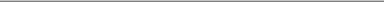 INDICATES MATERIAL THAT WAS OMITTED AND FOR WHICH CONFIDENTIAL TREATMENT WAS REQUESTED. ALL SUCH OMITTED MATERIAL WAS FILED SEPARATELY WITH THE SECURITIES AND EXCHANGE COMMISSION PURSUANT TO RULE 406 UNDER THE SECURITIES ACT OF 1933, AS AMENDED.35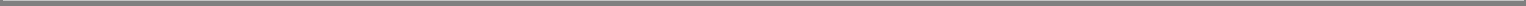 EXHIBIT C TO LEASEWORK LETTERTHIS WORK LETTER (this “Work Letter”) is incorporated into that certain Lease (the “Lease”) dated as of August 15, 2014 by and between ARE-8000/9000/10000 VIRGINIA MANOR, LLC, a Delaware limited liability company (“Landlord”), and LUPIN, INC., a Maryland corporation (“Tenant”). Any initially capitalized terms used but not defined herein shall have the meanings given them in the Lease.1.	General Requirements.Tenant’s Authorized Representative. Tenant designates Mary Furlong (“Tenant’s Representative”) as the only person authorized to act for Tenant pursuant to this Work Letter. Landlord shall not be obligated to respond to or act upon any request, approval, inquiry or other communication (“Communication”) from or on behalf of Tenant in connection with this Work Letter unless such Communication is in writing from Tenant’s Representative. Tenant may change Tenant’s Representative at any time upon not less than 5 business days advance written notice to Landlord.Landlord’s Authorized Representative. Landlord designates Lawrence J. Diamond and Vincent Ciruzzi (either such individual acting alone, “Landlord’s Representative”) as the only persons authorized to act for Landlord pursuant to this Work Letter. Tenant shall not be obligated to respond to or act upon any request, approval, inquiry or other Communication from or on behalf of Landlord in connection with this Work Letter unless such Communication is in writing from Landlord’s Representative. Landlord may change either Landlord’s Representative at any time upon not less than 5 business days advance written notice to Tenant.Architects, Consultants and Contractors. Landlord and Tenant hereby acknowledge and agree that the architect (“TI Architect”) for the Tenant Improvements (as defined in Section 2(a) below), the general contractor and any subcontractors for the Tenant Improvements shall be selected by Tenant, subject to Landlord’s approval, which approval shall not be unreasonably withheld, conditioned or delayed.Tenant Improvements.Tenant Improvements Defined. As used herein, “Tenant Improvements” shall mean all improvements to the Premises desired by Tenant of a fixed and permanent nature. Landlord shall not have any obligation whatsoever with respect to the finishing of the Premises for Tenant’s use and occupancy.Tenant’s Space Plans. Tenant shall deliver to Landlord schematic drawings and outline specifications (“TI Design Drawings”) detailing Tenant’s requirements for the Tenant Improvements within 30 days of the date hereof. Not more than 10 days thereafter, Landlord shall deliver to Tenant the written objections, questions, or comments of Landlord with regard to the TI Design Drawings. Tenant shall cause the TI Design Drawings to be revised to address such written comments and shall resubmit such drawings to Landlord for approval within 7 days thereafter. Such process shall continue until Landlord has approved the TI Design Drawings.Working Drawings. Not later than 15 business days after the approval of the TI Design Drawings by Landlord, Tenant shall cause the TI Architect to prepare and deliver to Landlord for review and comment construction plans, specifications, and drawings for the Tenant Improvements (“TI Construction Drawings”), which TI Construction Drawings shall be prepared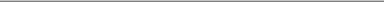 INDICATES MATERIAL THAT WAS OMITTED AND FOR WHICH CONFIDENTIAL TREATMENT WAS REQUESTED. ALL SUCH OMITTED MATERIAL WAS FILED SEPARATELY WITH THE SECURITIES AND EXCHANGE COMMISSION PURSUANT TO RULE 406 UNDER THE SECURITIES ACT OF 1933, AS AMENDED.36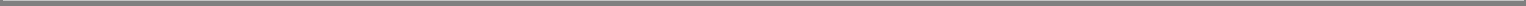 substantially in accordance with the TI Design Drawings. Tenant shall be solely responsible for ensuring that the TI Construction Drawings reflect Tenant’s requirements for the Tenant Improvements. Landlord shall deliver its written comments on the TI Construction Drawings to Tenant not later than 10 business days after Landlord’s receipt of the same; provided, however, that Landlord may not disapprove any matter that is consistent with the TI Design Drawings. Tenant and the TI Architect shall consider all such comments in good faith and shall, within 10 business days after receipt, notify Landlord how Tenant proposes to respond to such comments. Any disputes in connection with such comments shall be resolved in accordance with Section 2(d) hereof. Provided that the design reflected in the TI Construction Drawings is consistent with the TI Design Drawings, Landlord shall approve the TI Construction Drawings submitted by Tenant. Once approved by Landlord, subject to the provisions of Section 4 below, Tenant shall not materially modify the TI Construction Drawings except as may be reasonably required in connection with the issuance of the TI Permit (as defined in Section 3(a) below).Approval and Completion. If any dispute regarding the design of the Tenant Improvements is not settled within 10 business days after notice of such dispute is delivered by one party to the other, Tenant may make the final decision regarding the design of the Tenant Improvements, provided (i) Tenant acts reasonably and such final decision is either consistent with or a compromise between Landlord’s and Tenant’s positions with respect to such dispute, (ii) that all costs and expenses resulting from any such decision by Tenant shall be payable by Tenant, and (iii) Tenant’s decision will not affect the base Building, structural components of the Building, or any Building systems (in which case Landlord shall make the final decision). Any changes to the TI Construction Drawings following Landlord’s and Tenant’s approval of same requested by Tenant shall be processed as provided in Section 4 hereof.Performance of the Tenant Improvements.Commencement and Permitting of the Tenant Improvements. Tenant shall, at its sole cost and expense, commence construction of the Tenant Improvements upon obtaining and delivering to Landlord a building permit (“TI Permit”) authorizing the construction of the Tenant Improvements consistent with the TI Construction Drawings approved by Landlord. Tenant shall pay the cost of obtaining the TI Permit. Landlord shall assist Tenant in obtaining the TI Permit. Prior to the commencement of the Tenant Improvements, Tenant shall deliver to Landlord a copy of any contract with Tenant’s contractors (including the TI Architect), and certificates of insurance from any contractor performing any part of the Tenant Improvement evidencing industry standard commercial general liability, automotive liability, “builder’s risk”, and workers’ compensation insurance. Tenant shall cause the general contractor to provide a certificate of insurance naming Landlord, Alexandria Real Estate Equities, Inc., and Landlord’s lender (if any) as additional insureds for the general contractor’s liability coverages required above.Selection of Materials, Etc. Where more than one type of material or structure is indicated on the TI Construction Drawings approved by Tenant and Landlord, the option will be within Tenant’s reasonable discretion if the matter concerns the Tenant Improvements, and within Landlord’s sole and absolute subjective discretion if the matter concerns the structural components of the Building or any Building system.Tenant Liability. Tenant shall be responsible for correcting any deficiencies or defects in the Tenant Improvements.Substantial Completion. Tenant shall, at its sole cost and expense, substantially complete or cause to be substantially completed the Tenant Improvements in a good and workmanlike manner, in accordance with the TI Permit subject, in each case, to Minor Variations and normal “punch list” items of a nonmaterial nature that do not interfere with the use of the Premises (“Substantial Completion” or “Substantially Complete”). Upon Substantial Completion of the Tenant Improvements, Tenant shall require the TI Architect and the general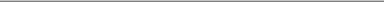 INDICATES MATERIAL THAT WAS OMITTED AND FOR WHICH CONFIDENTIAL TREATMENT WAS REQUESTED. ALL SUCH OMITTED MATERIAL WAS FILED SEPARATELY WITH THE SECURITIES AND EXCHANGE COMMISSION PURSUANT TO RULE 406 UNDER THE SECURITIES ACT OF 1933, AS AMENDED.37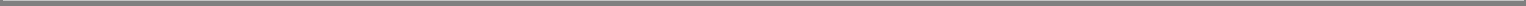 contractor to execute and deliver, for the benefit of Tenant, a Certificate of Substantial Completion in the form of the American Institute of Architects (“AIA”) document G704 or other document reasonably acceptable to Landlord. For purposes of this Work Letter, “Minor Variations” shall mean any modifications reasonably required: (i) to comply with all applicable Legal Requirements and/or to obtain or to comply with any required permit (including the TI Permit); (ii) to comport with good design, engineering, and construction practices that are not material; or (iii) to make reasonable adjustments for field deviations or conditions encountered during the construction of the Tenant Improvements.Changes. Any changes requested by Tenant to the Tenant Improvements after the delivery and approval by Landlord of the TI Design Drawings, shall be requested and instituted in accordance with the provisions of this Section 4 and shall be subject to the written approval of Landlord, which approval shall not be unreasonably withheld, conditioned, or delayed.Tenant’s Right to Request Changes. If Tenant shall request changes (“Changes”), Tenant shall request such Changes by notifying Landlord in writing in substantially the same form as the AIA standard change order form or other document reasonably acceptable to Landlord (a “Change Request”), which Change Request shall detail the nature and extent of any such Change. Such Change Request must be signed by Tenant’s Representative. Landlord shall review and approve or disapprove such Change Request within 10 business days thereafter, provided that Landlord’s approval shall not be unreasonably withheld, conditioned, or delayed.Implementation of Changes. If Landlord approves such Change and Tenant pays the cost of any Excess TI Costs (as defined inSection 5(d) below) required in connection with such Change, Tenant may cause the approved Change to be instituted. If any TI Permit modification or change is required as a result of such Change, Tenant shall promptly provide Landlord with a copy of such TI Permit modification or change.Costs.No TI Allowance. Tenant shall pay all costs and expenses to complete the Tenant Improvements, and Landlord shall have no obligation to contribute to those costs and expenses. Without limiting the foregoing, Tenant shall, at its sole cost and expense, pay for the following: all design, permits, and construction costs in connection with the construction of the Tenant Improvements, including, without limitation, the cost of electrical power and other utilities used in connection with the construction of the Tenant Improvements, the cost of preparing the TI Design Drawings and the TI Construction Drawings, and the cost of Changes (collectively, “TI Costs”). Notwithstanding the foregoing, Landlord shall pay to Tenant (i) on or before the Commencement Date an amount equal to $[***] per rentable square foot of the Premises to fund a test fit/preliminary design of the Premises, and (ii) the cost actually incurred by Tenant to (A) seal 50% of the concrete floor with a vapor barrier throughout that portion of the Premises containing approximately 24,846 rentable square feet and (B) replace the existing vinyl composition tiles within the Premises (such cost under this clause (ii) being referred to as “Landlord’s Cost”, and such work being collectively referred to as the “Floor Work”). Landlord and Tenant shall mutually agree upon the amount of Landlord’s Cost before Tenant performs the Floor Work, and Landlord shall pay Landlord’s Cost to Tenant within 30 days after Landlord’s receipt of an invoice therefor together with Tenant’s certification that Tenant has completed the Floor Work in a lien-free manner in accordance with all applicable Legal Requirements and in a good and workmanlike manner.Payment for TI Costs. During the course of design and construction of the Tenant Improvements, Tenant shall pay all TI Costs in a timely manner that does not expose the Project to any liens. Upon completion of the Tenant Improvements, Tenant shall deliver to Landlord: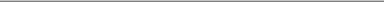 INDICATES MATERIAL THAT WAS OMITTED AND FOR WHICH CONFIDENTIAL TREATMENT WAS REQUESTED. ALL SUCH OMITTED MATERIAL WAS FILED SEPARATELY WITH THE SECURITIES AND EXCHANGE COMMISSION PURSUANT TO RULE 406 UNDER THE SECURITIES ACT OF 1933, AS AMENDED.38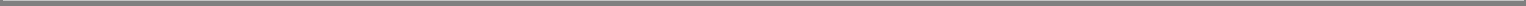 sworn statements setting forth the names of all contractors and first tier subcontractors who did the work and final, unconditional lien waivers from all such contractors and first tier subcontractors; (ii) as-built plans (one copy in print format and two copies in electronic CAD format) for such Tenant Improvements; (iii) a certification of substantial completion in Form AIA G704 or other document reasonably acceptable to Landlord, (iv) a certificate of occupancy for the Premises; and (v) copies of all operation and maintenance manuals and warranties affecting the Premises.Miscellaneous.Consents. Whenever consent or approval of either party is required under this Work Letter, that party shall not unreasonably withhold, condition or delay such consent or approval, except as may be expressly set forth herein to the contrary.Modification. No modification, waiver or amendment of this Work Letter or of any of its conditions or provisions shall be binding upon Landlord or Tenant unless in writing signed by Landlord and Tenant.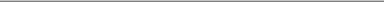 INDICATES MATERIAL THAT WAS OMITTED AND FOR WHICH CONFIDENTIAL TREATMENT WAS REQUESTED. ALL SUCH OMITTED MATERIAL WAS FILED SEPARATELY WITH THE SECURITIES AND EXCHANGE COMMISSION PURSUANT TO RULE 406 UNDER THE SECURITIES ACT OF 1933, AS AMENDED.39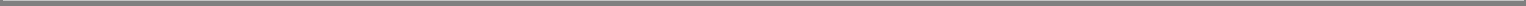 EXHIBIT D TO LEASEACKNOWLEDGMENT OF COMMENCEMENT DATEThis ACKNOWLEDGMENT OF COMMENCEMENT DATE is made as of this day of 2014, between ARE-8000/9000/10000 VIRGINIA MANOR, LLC, a Delaware limited liability company (“Landlord”), and LUPIN, INC., a Maryland corporation (“Tenant”), and is attached to and made a part of the Lease dated as of August , 2014 (“Lease”), by and between Landlord and Tenant. Any initially capitalized terms used but not defined herein shall have the meanings given them in the Lease.Landlord and Tenant hereby acknowledge and agree that the Commencement Date of the Base Term of the Lease is , 2014 (subject to the applicable abatement of Base Rent set forth in Section 4(a) of the Lease) and the expiration date of the Base Term of the Lease shall be midnight on , 2025. In case of a conflict between the terms of the Lease and the terms of this Acknowledgement of Commencement Date, this Acknowledgement of Commencement Date shall control for all purposes.IN WITNESS WHEREOF, Landlord and Tenant have executed this ACKNOWLEDGMENT OF COMMENCEMENT DATE under seal to be effective on the date first above written.LANDLORD: ARE-8000/9000/10000 VIRGINIA MANOR, LLC, a Delaware limited liability companyBy:ALEXANDRIA REAL ESTATE EQUITIES, L.P., a Delaware limited partnership, managing memberBy:ARE-ORS CORP.,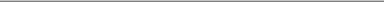 INDICATES MATERIAL THAT WAS OMITTED AND FOR WHICH CONFIDENTIAL TREATMENT WAS REQUESTED. ALL SUCH OMITTED MATERIAL WAS FILED SEPARATELY WITH THE SECURITIES AND EXCHANGE COMMISSION PURSUANT TO RULE 406 UNDER THE SECURITIES ACT OF 1933, AS AMENDED.40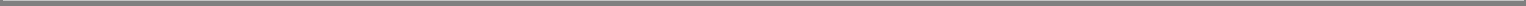 EXHIBIT E TO LEASERules and RegulationsThe sidewalk, entries, and driveways of the Project shall not be obstructed by Tenant, or any Tenant Party, or used by them for any purpose other than ingress and egress to and from the Premises.Tenant shall not place any objects, including antennas, outdoor furniture, etc., in the parking areas, landscaped areas or other areas outside of its Premises, or on the roof of the Project, except as specifically approved in the Lease.Except for animals assisting the disabled, no animals shall be allowed in the offices, halls, or corridors in the Project.Tenant shall not disturb the occupants of the Project or adjoining buildings by the use of any radio or musical instrument or by the making of loud or improper noises.If Tenant desires telegraphic, telephonic or other electric connections in the Premises, Landlord or its agent will direct the electrician as to where and how the wires may be introduced; and, without such direction, no boring or cutting of wires will be permitted. Any such installation or connection shall be made at Tenant’s expense.Tenant shall not install or operate any steam or gas engine or boiler, or other mechanical apparatus in the Premises, except as specifically approved in the Lease. The use of oil, gas or inflammable liquids for heating, lighting or any other purpose is expressly prohibited, except as specifically approved in the Lease. Explosives or other articles deemed extra hazardous shall not be brought into the Project, except as specifically approved in the Lease.Parking any type of recreational vehicles is specifically prohibited on or about the Project. Except for the overnight parking of operative vehicles, no vehicle of any type shall be stored in the parking areas at any time. In the event that a vehicle is disabled, it shall be removed within 48 hours. There shall be no “For Sale” or other advertising signs on or about any parked vehicle. All vehicles shall be parked in the designated parking areas in conformity with all signs and other markings. All parking will be open parking, and no reserved parking, numbering or lettering of individual spaces will be permitted except as specified by Landlord.Tenant shall maintain the Premises free from rodents, insects and other pests.Landlord reserves the right to exclude or expel from the Project any person who, in the judgment of Landlord, is intoxicated or under the influence of liquor or drugs or who shall in any manner do any act in violation of the Rules and Regulations of the Project.Tenant shall not cause any unnecessary labor by reason of Tenant’s carelessness or indifference in the preservation of good order and cleanliness. Landlord shall not be responsible to Tenant for any loss of property on the Premises, however occurring, or for any damage done to the effects of Tenant by the janitors or any other employee or person.Tenant shall give Landlord prompt notice of any defects in the water, lawn sprinkler, sewage, gas pipes, electrical lights and fixtures, heating apparatus, or any other service equipment affecting the Premises.Tenant shall not permit storage outside the Premises, including without limitation, outside storage of trucks and other vehicles, or dumping of waste or refuse or permit any harmful materials to be placed in any drainage system or sanitary system in or about the Premises.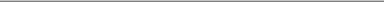 INDICATES MATERIAL THAT WAS OMITTED AND FOR WHICH CONFIDENTIAL TREATMENT WAS REQUESTED. ALL SUCH OMITTED MATERIAL WAS FILED SEPARATELY WITH THE SECURITIES AND EXCHANGE COMMISSION PURSUANT TO RULE 406 UNDER THE SECURITIES ACT OF 1933, AS AMENDED.41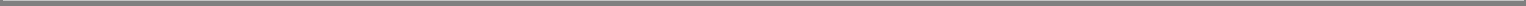 All moveable trash receptacles provided by the trash disposal firm for the Premises must be kept in the trash enclosure areas, if any, provided for that purpose.No auction, public or private, will be permitted on the Premises or the Project.No awnings shall be placed over the windows in the Premises except with the prior written consent of Landlord.The Premises shall not be used for lodging, sleeping or cooking or for any immoral or illegal purposes or for any purpose other than that specified in the Lease. No gaming devices shall be operated in the Premises.Tenant shall ascertain from Landlord the maximum amount of electrical current that can safely be used in the Premises, taking into account the capacity of the electrical wiring in the Project and the Premises and the needs of other tenants, and shall not use more than such safe capacity. Landlord’s consent to the installation of electric equipment shall not relieve Tenant from the obligation not to use more electricity than such safe capacity.Tenant assumes full responsibility for protecting the Premises from theft, robbery and pilferage.Tenant shall not install or operate on the Premises any machinery or mechanical devices of a nature not directly related to Tenant’s ordinary use of the Premises and shall cause any such machinery or mechanical devices to be installed in the Premises so as to reasonably prevent sounds or vibrations from the Premises from extending into Common Areas, or other space in the Project.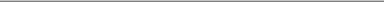 INDICATES MATERIAL THAT WAS OMITTED AND FOR WHICH CONFIDENTIAL TREATMENT WAS REQUESTED. ALL SUCH OMITTED MATERIAL WAS FILED SEPARATELY WITH THE SECURITIES AND EXCHANGE COMMISSION PURSUANT TO RULE 406 UNDER THE SECURITIES ACT OF 1933, AS AMENDED.42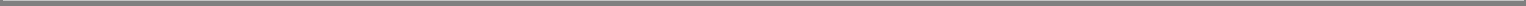 EXHIBIT F TO LEASETENANT’S PERSONAL PROPERTYNone except as set forth below:NONE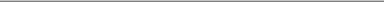 INDICATES MATERIAL THAT WAS OMITTED AND FOR WHICH CONFIDENTIAL TREATMENT WAS REQUESTED. ALL SUCH OMITTED MATERIAL WAS FILED SEPARATELY WITH THE SECURITIES AND EXCHANGE COMMISSION PURSUANT TO RULE 406 UNDER THE SECURITIES ACT OF 1933, AS AMENDED.43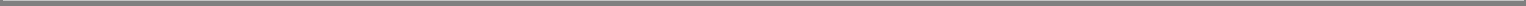 EXHIBIT G TO LEASEINSTALLATIONSNumerous rooftop HVAC units servicing the PremisesCasework, sinks, and fume hoodsVacuum systemRO/DI water systemCompressed airEmergency generator with integral holding tankWalk-in refrigerator boxesHazardous storage container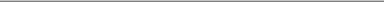 INDICATES MATERIAL THAT WAS OMITTED AND FOR WHICH CONFIDENTIAL TREATMENT WAS REQUESTED. ALL SUCH OMITTED MATERIAL WAS FILED SEPARATELY WITH THE SECURITIES AND EXCHANGE COMMISSION PURSUANT TO RULE 406 UNDER THE SECURITIES ACT OF 1933, AS AMENDED.44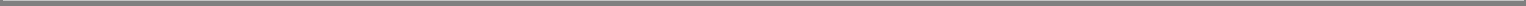 EXHIBIT H TO LEASEGUARANTY OF LEASEGUARANTY OF LEASETHIS GUARANTY OF LEASE (“Guaranty”) is made as of August , 2014, by LUPIN PHARMACEUTICALS, INC., a Virginia corporation (“Guarantor), in favor of ARE-8000/9000/10000 VIRGINIA MANOR, LLC, a Delaware limited liability company (“Landlord”), in connection with that certain Lease Agreement dated of even date herewith (“Lease”) pursuant to which Landlord leases to Lupin, Inc., a Maryland corporation (“Tenant”), the premises located at Suites 200 and 201, 9000 Virginia Manor Road, Beltsville, Maryland 20705 (“Premises”). Any initially capitalized terms used but not defined herein shall have the meanings given them in the Lease. Guarantor has a material business interest in Tenant, and as a material inducement to and in consideration of Landlord’s entering into the Lease, Landlord having indicated that it would not enter into the Lease without the execution and delivery of this Guaranty, Guarantor does hereby agree with Landlord as follows:Guarantor does hereby unconditionally guarantee, without deduction by reason of set off, defense, or counterclaim, as a primary obligor and not as a surety, and, subject to the provisions set forth in this Guaranty, promises to perform and be liable for any and all obligations and liabilities of Tenant under the terms of the Lease, including without implied limitation, Tenant’s obligation to pay such rents, charges, costs, and impositions as are set forth in the Lease. Guarantor further agrees to defend with counsel reasonably acceptable to Landlord, and to indemnify and save Landlord harmless from and against any and all loss, cost, damage, or liability arising out of any Default by Tenant in the performance of any term, condition, or covenant of the Lease, including reasonable attorneys’ fees and any other costs incurred by Landlord in connection therewith.Guarantor acknowledges that after any Default by Tenant in the performance of any term, condition, or covenant of the Lease, the liability of Guarantor under this Guaranty shall be primary and that, in the enforcement of its rights, Landlord shall be entitled to look to Guarantor for the performance of the obligations of Tenant that Guarantor has guaranteed, without first commencing any action or proceeding against Tenant, and likewise, enforcement of Landlord’s rights against Tenant shall not impair the right of Landlord to enforce this Guaranty, and any such action by Landlord shall not operate as a release of the liability of Guarantor under this Guaranty. The guaranteed obligations include both payment and performance. The obligations ofGuarantor shall be absolute and unconditional and shall remain in full force and effect until all amounts due pursuant to the Lease have been paid in full and all of Tenant’s obligations thereunder have been performed in full. Notwithstanding Landlord’s enforcement rights set forth herein, under no circumstances shall Landlord be entitled to recover for the same damage, claim, or loss more than once.If Tenant shall at any time Default in the performance or observance of any of the terms, covenants, or conditions in the Lease on Tenant’s part to be kept performed or observed, Guarantor, after Landlord’s written notice to Guarantor, will keep, perform, and observe same, as the case may be, in the place and stead of Tenant.The obligations of Guarantor hereunder shall not be released by Landlord’s receipt, application, or release of any security given for the performance and observance of any covenant or condition in the Lease on Tenant’s part to be performed or observed, regardless of whether Guarantor consents thereto or receives notice thereof.The liability of Guarantor hereunder shall in no way be affected by (a) the release or discharge of Tenant in any creditor’s receivership, bankruptcy, or other proceeding; (b) the impairment, limitation, or modification of the liability of Tenant or the estate of Tenant in bankruptcy, or of any remedy for the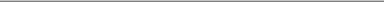 INDICATES MATERIAL THAT WAS OMITTED AND FOR WHICH CONFIDENTIAL TREATMENT WAS REQUESTED. ALL SUCH OMITTED MATERIAL WAS FILED SEPARATELY WITH THE SECURITIES AND EXCHANGE COMMISSION PURSUANT TO RULE 406 UNDER THE SECURITIES ACT OF 1933, AS AMENDED.45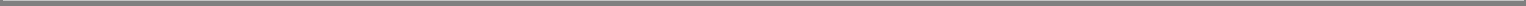 enforcement of Tenant’s liability under the Lease resulting from the operation of any present or future provision of the Bankruptcy Act or other statute or from the decision in any court; (c) the rejection of the Lease in any such proceedings; (d) the assignment or transfer of the Lease by Tenant; (e) any disability or other defense of Tenant; (f) the cessation from any cause other than as provided under the Lease whatsoever of the liability of Tenant; (g) the exercise by Landlord of any of its rights or remedies reserved under the Lease or by law; or (h) any termination of the Lease, other than as provided under the Lease.Guarantor agrees that none of its obligations and no right against Guarantor hereunder shall in any way be discharged, impaired, or otherwise affected by any extension of time for, or by any partial of complete waiver of the performance of any of Tenant’s obligations under the Lease, or by any other alteration, amendment, assignment, expansion, extension, or modification in or to the Lease, or by any release or waiver of any term, covenant, or condition of the Lease, or by any delay in the enforcement of any rights against Tenant, Guarantor, or any other person or entity under the Lease. Without limitation, Guarantor agrees that the Lease may be altered, amended, assigned, expanded, extended, or modified from time to time on such terms and provisions as may be satisfactory to Landlord and Tenant without notice to or further assent by Guarantor, and, except as provided herein and to the fullest extent permitted by law, Guarantor hereby waives notice of acceptance of this Guaranty, notice of any obligations guaranteed hereby or of any action taken or omitted in reliance hereon, and notice of any Defaults of Tenant under the Lease and waives presentment, demand for payment or performance, protest, notice of dishonor, nonpayment or nonperformance of any such obligations, suit or taking of other action by Landlord against, and any other notice to, any party liable thereon and waives suretyship defenses generally, other than full and timely payment and performance of all obligations hereby guaranteed, and Guarantor agrees to cause Tenant to preserve the enforceability of all instruments hereby guaranteed, as modified with Landlord’s consent, and to cause Tenant to refrain from any act or omission that might be the basis for a claim that Guarantor has any defense to Guarantor’s obligations hereunder, exclusive only of the defense that Tenant has fully and timely paid and performed all obligations hereby guaranteed. No invalidity, irregularity, or unenforceability of all or any part of such obligations or of any security therefor and no insolvency, bankruptcy, liquidation proceeding, or dissolution affecting Tenant or Guarantor shall affect, impair, or be a defense to this Guaranty. The liability of Guarantor hereunder is primary and unconditional and shall not be subject to any offset, defense (other than the defense of full and timely payment and performance) or counterclaim of Guarantor. This is a continuing guaranty.Guarantor represents that this Guaranty has been duly authorized and is the legal, valid, and binding obligation of Guarantor, enforceable in accordance with its respective terms, and Guarantor further agrees that no invalidity of any term shall affect or impair Guarantor’s liability under this Guaranty.This Guaranty is intended to be fully effective in accordance with its terms notwithstanding any exculpatory provisions inconsistent herewith contained in the Lease.Guarantor may be joined in any action against Tenant in connection with the obligations of Tenant under the Lease and recovery may be had against Guarantor in any such action.Until all of Tenant’s obligations under the Lease are fully performed, Guarantor: (a) shall have no right of subrogation against Tenant by reason of any payments or actions of performance by Guarantor under this Guaranty; and (b) subordinates any liability or indebtedness of Tenant now or hereafter held by Guarantor to the obligations of Tenant under, arising out of, or related to the Lease or Tenant’s use and occupancy of the Premises. Nothing contained herein shall operate as a release or discharge, in whole or in part, of any claim of Guarantor against Tenant by subrogation or otherwise, by reason of any act done or any payment made by Guarantor pursuant to the provisions of this Guaranty.The liability of Guarantor and all rights, powers, and remedies of Landlord hereunder and under any other agreement now or at any time hereafter in force between Landlord and Guarantor relating to the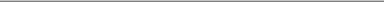 INDICATES MATERIAL THAT WAS OMITTED AND FOR WHICH CONFIDENTIAL TREATMENT WAS REQUESTED. ALL SUCH OMITTED MATERIAL WAS FILED SEPARATELY WITH THE SECURITIES AND EXCHANGE COMMISSION PURSUANT TO RULE 406 UNDER THE SECURITIES ACT OF 1933, AS AMENDED.46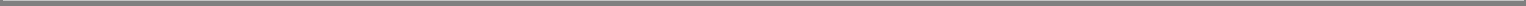 Lease shall be cumulative and not alternative and such rights, powers, and remedies shall be in addition to all rights, powers, and remedies given to Landlord by law.This Guaranty applies to, inures to the benefit of and binds all parties hereto, and their successors and assigns. This Guaranty may be assigned by Landlord voluntarily or by operation of law. Guarantor may assign this Guaranty in connection with a merger, consolidation, or reorganization of Guarantor with any other entity if (a) the net worth (as determined in accordance with generally accepted accounting principles (“GAAP”)) of the surviving entity/assignee is not less than the net worth (as determined in accordance with GAAP) of Guarantor as of the date of this Guaranty, (b) such surviving entity/assignee shall agree in writing to assume all of the terms, covenants, and conditions of this Guaranty arising after the effective date of the merger, consolidation, or reorganization, and (c) such merger, consolidation, or reorganization is not principally for the purpose of transferring this Guaranty. Guarantor shall provide prompt written notice to Landlord of such assignment along with reasonable evidence confirming that the conditions set forth in clauses (a), (b), and (c) of this paragraph have been satisfied in full.Within 20 days after written request from Landlord (which request shall not exceed 2 times per calendar year), Guarantor shall provide its most recent annual financial statements to Landlord. The financial statements shall be prepared in accordance with GAAP and shall be true and correct in all material respects.If claim is ever made upon Landlord for repayment of any amount or amounts received by Landlord in payment of the guaranteed obligations under the Lease and Landlord repays all or any part of such amount, then, notwithstanding any revocation or termination of this Guaranty or the termination of the Lease, Guarantor shall be and remain liable to Landlord for the amount so repaid.This Guaranty shall constitute the entire agreement between Guarantor and Landlord with respect to the subject matter hereof. No provision of this Guaranty or right of Landlord hereunder may be waived nor may any guarantor be released from any obligation hereunder except by a writing duly executed and delivered by an authorized officer of Landlord.When the context and construction so requires, all words used in the singular herein shall be deemed to have been used in the plural. The word “person” as used herein shall include an individual, company, firm, association, partnership, corporation, trust, or other legal entity of any kind whatsoever.Should any one or more provisions of this Guaranty be determined to be illegal or unenforceable, all other provisions shall nevertheless be effective.Guarantor represents that the person signing below is duly authorized to execute and deliver this Guaranty on behalf of Guarantor and to bind Guarantor hereby.The waiver or failure to enforce any provision of this Guaranty shall not operate as a waiver of any other breach of such provision or any other provisions hereof.Guarantor shall pay, within 30 days of written demand from Landlord, all costs and expenses incurred by Landlord, including, but not limited to, reasonable attorneys’ fees and court costs in connection with or arising out of any action or proceeding brought by Landlord to enforce, any obligation ofGuarantor under this Guaranty but only if Landlord is adjudicated to be the prevailing party. Such expenses are recoverable at all levels, including appeals and post-judgment actions or proceedings.Guarantor agrees that this Guaranty shall be governed by and construed in accordance with the laws of the State of Maryland, regardless of conflicts of laws principles. Any claim, action, suit, or proceeding seeking to enforce any provision of, or based on any matter arising out of or in connection with, this Guaranty or the transactions contemplated hereby shall be brought only in the United States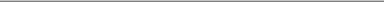 INDICATES MATERIAL THAT WAS OMITTED AND FOR WHICH CONFIDENTIAL TREATMENT WAS REQUESTED. ALL SUCH OMITTED MATERIAL WAS FILED SEPARATELY WITH THE SECURITIES AND EXCHANGE COMMISSION PURSUANT TO RULE 406 UNDER THE SECURITIES ACT OF 1933, AS AMENDED.47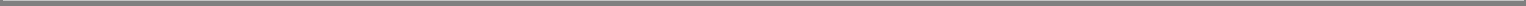 District Court for the Southern District of Maryland or any court of the State of Maryland, and each of the parties hereto hereby consents to the jurisdiction of such courts (and of the appropriate appellate courts therefrom in any such claim, action, suit, or proceeding) and irrevocably waives, to the fullest extent permitted by law, any objection that it may now or hereafter have to the laying of venue of any such claim, action, suit, or proceeding in any such court or that any such claim, action, suit, or proceeding that is brought in any such court has been brought in an inconvenient forum. Subject to applicable law, process in any such claim, action, suit, or proceeding may be served on any party anywhere in the world, whether within or without the jurisdiction of any such court, and such service shall be made by personal service made on such party or by mail sent to such party at the address set forth in Section 23 below above, Personal service may be made on such party’s resident agent.The term “Landlord” whenever used herein refers to and means the Landlord in the Lease and also any successor or assignee of Landlord. The term “Tenant” whenever used herein refers to and means the Tenant in the Lease and also any successor or assignee of Tenant.Any notice or other communication to be given under this Guaranty by either party to the other will be in writing and shall be deemed duly given upon delivery or refusal to accept delivery by the addressee thereof if delivered in person, or upon actual receipt if delivered by reputable overnight guaranty courier, addressed and sent to the parties at their addresses set forth below. Landlord and Guarantor may from time to time by written notice to the other designate another address for receipt of future notices.Guarantor shall from time to time, within 15 days after written request from Landlord, execute, acknowledge, and deliver to Landlord a statement(I) certifying that this Guaranty is unmodified and in full force and effect or, if modified, stating the nature of such modification and certifying that this Guaranty as so modified, is in full force and effect, (ii) acknowledging that Guarantor does not have any offsets, claims, counterclaims, deductions, or defenses with respect to any of its obligations under this Guaranty and that there are not any uncured defaults on the part of Guarantor hereunder, or specifying such defaults if any are claimed, and (iii) certifying such other matters as Landlord may reasonably request, or as may be requested by Landlord’s current or prospective lenders or mortgagees, insurance carriers, auditors, and prospective purchasers. Any such statement may be relied upon by any such parties. If Guarantor shall fail to execute and return such statement within the time required herein, such failure shall be deemed to be a breach of the obligations of Guarantor hereunder.GUARANTOR WAIVES, TO THE FULLEST EXTENT PERMITTED BY LAW, TRIAL BY JURY IN ANY ACTION, PROCEEDING, OR COUNTERCLAIM BROUGHT BY GUARANTOR OR LANDLORD AGAINST THE OTHER ON ANY MATTER ARISING OUT OF OR IN ANY WAY CONNECTED WITH THIS GUARANTY OR THE RELATIONSHIP OF THE PARTIES CREATED HEREUNDER.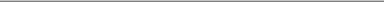 INDICATES MATERIAL THAT WAS OMITTED AND FOR WHICH CONFIDENTIAL TREATMENT WAS REQUESTED. ALL SUCH OMITTED MATERIAL WAS FILED SEPARATELY WITH THE SECURITIES AND EXCHANGE COMMISSION PURSUANT TO RULE 406 UNDER THE SECURITIES ACT OF 1933, AS AMENDED.48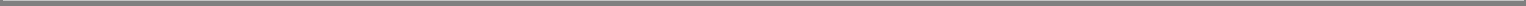 IN WITNESS WHEREOF, Guarantor has executed this Guaranty under seal as of the date first above written.“Guarantor”LUPIN PHARMACEUTICALS, INC.a Virginia corporation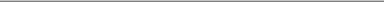 INDICATES MATERIAL THAT WAS OMITTED AND FOR WHICH CONFIDENTIAL TREATMENT WAS REQUESTED. ALL SUCH OMITTED MATERIAL WAS FILED SEPARATELY WITH THE SECURITIES AND EXCHANGE COMMISSION PURSUANT TO RULE 406 UNDER THE SECURITIES ACT OF 1933, AS AMENDED.49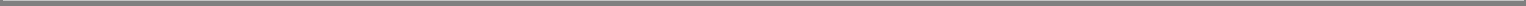 FIRST AMENDMENT TO LEASE AGREEMENTTHIS FIRST AMENDMENT TO LEASE AGREEMENT (“this First Amendment”) is dated as of February 12, 2015 (“Effective Date”), by and between ARE-8000/9000/10000 VIRGINIA MANOR, LLC, a Delaware limited liability company, having an address at 385 E. Colorado Blvd., Suite 299, Pasadena, California 91101 (“Landlord”), and LUPIN, INC., a Maryland corporation, having an address at 111 S. Calvert Street, 21st Floor, Baltimore, Maryland 21202 (“Tenant”).RECITALSLandlord and Tenant have entered into that certain Lease Agreement (“Lease”) dated as of August 15, 2014 between Landlord and Tenant, wherein Landlord leased to Tenant certain premises (“Original Premises”) located at Suites 200 and 201, 9000 Virginia Manor Road, Beltsville, Maryland 20705, as more particularly described in the Lease.Landlord and Tenant desire to amend the Lease, among other things, to expand the area of the Original Premises by 7,300 rentable square feet in the Building as shown on Exhibit A attached hereto located at Suite 201, 9000 Virginia Manor Road, Beltsville, Maryland 20705 (“Expansion Premises”; the Original Premises and the Expansion Premises are hereinafter collectively referred to as the “Premises”), set forth the Base Rent for the Expansion Premises, and provide for Tenant’s payment of certain relocation costs.AGREEMENTNow, therefore, the parties hereto agree that the Lease is amended as follows:Definitions; Recitals. Terms used in this First Amendment but not otherwise defined shall have the meanings set forth in the Lease. The Recitals form an integral part of this First Amendment and are hereby incorporated by reference.Expansion Premises. Effective as expanded to include the Expansion Premises, and (b) Premises, hereby replaces Exhibit A to the Lease.of the Expansion Premises Commencement Date (as defined below), (a) the Original Premises shall be Exhibit A to this First Amendment, which depicts the Expansion Premises as well as the OriginalChanges to Basic Lease Provisions. Effective as of the Expansion Premises Commencement Date, the following amendments are hereby made to the definitions contained on page 1 of the Lease in the Basic Lease Provisions:The defined term “Premises” shall be deleted in its entirety and replaced with the following:“Premises: That portion of the Project, containing approximately 35,055 rentable square feet, as determined by Landlord, consisting of (i) approximately 27,755 rentable square feet of space shown on Exhibit A to the Original Lease (“Original Premises”), and (ii) approximately 7,300 rentable square feet of space shown as the hatched area on Exhibit A attached to the First Amendment to Lease Agreement between Landlord and Tenant (“Expansion Premises”).”INDICATES MATERIAL THAT WAS OMITTED AND FOR WHICH CONFIDENTIAL TREATMENT WAS REQUESTED. ALL SUCH OMITTED MATERIAL WAS FILED SEPARATELY WITH THE SECURITIES AND EXCHANGE COMMISSION PURSUANT TO RULE 406 UNDER THE SECURITIES ACT OF 1933, AS AMENDED.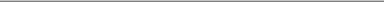 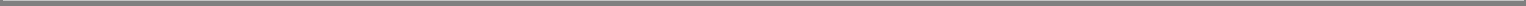 The defined term “Rentable Area of the Premises” shall mean approximately 35,055 rentable square feet.The defined term “Tenant’s Share of Operating Expenses” shall mean [***]%.Delivery of Premises. Landlord shall use reasonable efforts to deliver the Expansion Premises to Tenant in their “as is” condition on the earlier to occur of (1) the Current Tenant’s vacation and surrender of the Expansion Premises, and (2) August 1, 2015 (“Delivery” or “Deliver”). The date on which Landlord Delivers the Expansion Premises to Tenant is referred to as the “Expansion Premises Commencement Date.” Upon request of Landlord, Tenant shall execute and deliver a written acknowledgement of the Expansion Premises Commencement Date when the same is established in a form substantially similar to the form of “Acknowledgment of Commencement-Date” attached as Exhibit D to the Lease; provided, however, that Tenant’s failure to execute and deliver such Acknowledgement shall not affect Landlord’s rights under this First Amendment. If Landlord fails to Deliver timely the Expansion Premises, Landlord shall not be liable to Tenant for any loss or damage resulting therefrom, and this First Amendment and the Lease with respect to the -Expansion Premises shall not be void or voidable except as provided pursuant to the terms of this First Amendment.Acceptance. (i) Tenant shall accept the Expansion Premises in their condition as of the Expansion Premises Commencement Date;Landlord shall have no obligation for any defects in the Expansion Premises, and (iii) Tenants taking possession of the Expansion Premises shall beconclusive evidence that Tenant accepts the Expansion Premises and that the Expansion Premises were in good condition at the time possession was taken.No Representation or Warranty. Tenant agrees and acknowledges that neither Landlord nor any agent of Landlord has made any representation or warranty with respect to the condition of all or any portion of the Expansion Premises, and/or the suitability of the Expansion Premises for the conduct of Tenants business, and Tenant waives any implied warranty that the Expansion Premises are suitable for the Permitted Use. Tenant shall use the Expansion Premises only for the Permitted Use under the Lease in compliance with the provisions of Section 6 of the Lease.No Work. Landlord shall have no obligation to perform any work at the Building in connection with Tenants occupancy of the Expansion Premises or obtain any permits, approvals, or entitlements related to Tenants specific use of the Expansion Premises or Tenants business operations therein. For the avoidance of doubt, the Work Letter attached to the Lease does not apply to the Expansion Premises.Base Rent for Expansion Premises. (a) Tenant shall continue to pay Base Rent with respect to the Original Premises at the rates set forth in the Lease, and (b) commencing on the Expansion Premises Commencement Date, Base Rent for the Expansion Premises shall be payable at the rate ofper month and shall, notwithstanding any contrary provision contained in the Lease, thereafter be increased on each anniversary of the Expansion Premises Commencement Date by multiplying the Base Rent payable for the Expansion Premises immediately before such date by the Rent Adjustment Percentage (i.e., [***]) and adding the resulting amount to the Base Rent payable for the Expansion Premises immediately before such date. Base Rent for the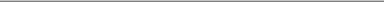 INDICATES MATERIAL THAT WAS OMITTED AND FOR WHICH CONFIDENTIAL TREATMENT WAS REQUESTED. ALL SUCH OMITTED MATERIAL WAS FILED SEPARATELY WITH THE SECURITIES AND EXCHANGE COMMISSION PURSUANT TO RULE 406 UNDER THE SECURITIES ACT OF 1933, AS AMENDED.2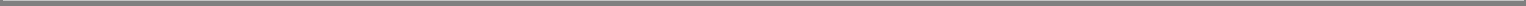 Expansion Premises, as so adjusted, shall thereafter be due as provided in the Lease. NotWithstanding the foregoing, on April 1, 2021 (“Expansion Premises Adjustment Date”), the Base Rent rate for the Expansion Premises shall be adjusted to equal the Base Rent rate in effect for the Original Premises. From and after the Expansion Premises Adjustment Date through the remainder of the Term, the Base Rent for the Expansion Premises shall increase by the Rent Adjustment Percentage (i.e., [***]) on the Adjustment Date for the Original Premises as set forth in the Lease (i.e., September 1).Brokerage Commission; Base Rent Adjustment. Notwithstanding any contrary provision contained .in this First Amendment, if required by Tenant upon written notice to Landlord received by Landlord within 30 days after the Effective Date, Landlord shall, purely as an accommodation to Tenant, pay a commission to Tenant’s broker that was involved in the Lease, and any commission so paid by Landlord shall be added to the amount of Base Rent payable for the Expansion Premises under this First Amendment as follows: the commission shall be amortized on a straight-line basis over the period from the Expansion Premises Commencement Date to the expiration of the Base Term, and the monthly amount so determined shall be added to the monthly installment of Base Rent for the Expansion Premises.Contingency. This First Amendment is contingent (“Contingency”) on [***], the current tenant in the Expansion Premises (“Current Tenant”), vacating the Expansion Premises. If current Tenant fails to vacate the Expansion Premises by October 31, 2015, Tenant shall have the right to terminate this First Amendment by sending written notice thereof to Landlord no later than November 20, 2015 (but if the Current Tenant vacates the Expansion Premises before Landlord receives such termination notice, such termination notice shall be void and of no effect) whereupon neither Landlord nor Tenant shall have any further rights, duties or obligations under this First Amendment and this First Amendment shall automatically terminate. Within 10 days after written request from Landlord or Tenant, Landlord and Tenant shall execute and deliver a statement in force and substance reasonably acceptable to them confirming that the Contingency has been satisfied. Tenant understands, acknowledges, and agrees that Landlord makes no guaranty, representation, or assurance that Current Tenant will vacate the Expansion Premises by October 31, 2015. If Tenant does not elect to so terminate this First Amendment, such right to terminate this First Amendment shall be waived and this First Amendment shall remain in full force and effect and Landlord shall be obligated to deliver the Expansion Premises to Tenant as such time as Tenant vacates the Expansion Premises, Landlord shall provide Tenant with at least 30 days’ prior written notice of the Expansion Premises Commencement Date (“Expansion Premises Notice”). Notwithstanding the foregoing, if Current Tenant fails to vacate the Expansion Premises on or before April 30, 2010 (“Outside Date”), Tenant shall have the option not to accept the Expansion Premises by sending written notice thereof to Landlord no later than 10 days after receipt of Expansion Premises Notice, whereupon neither Landlord nor Tenant shall have any further rights, duties, or obligations under this First Amendment and this First Amendment shall automatically terminate.Relocation Costs. As a material inducement for Landlord to enter into this First Amendment, Tenant shall reimburse Landlord for the direct, actual, and reasonable costs (and for which Landlord is obligated to reimburse Tenant) incurred in (a) moving Current Tenant’s furniture (including, but not limited to, the disassembly and subsequent reassembly of Current Tenant’s existing workstations) and personal property located in the Expansion Premises to other premises of comparable floor area as the Expansion Premises (“New Premises”), and (b) installing phone andINDICATES MATERIAL THAT WAS OMITTED AND FOR WHICH CONFIDENTIAL TREATMENT WAS REQUESTED. ALL SUCH OMITTED MATERIAL WAS FILED SEPARATELY WITH THE SECURITIES AND EXCHANGE COMMISSION PURSUANT TO RULE 406 UNDER THE SECURITIES ACT OF 1933, AS AMENDED.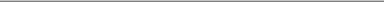 3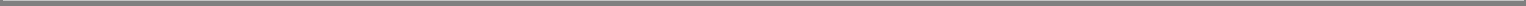 data cabling in the New Premises (collectively, “Relocation Costs”). Tenant shall pay to Landlord, as Additional Rent, the Relocation Costs within 20 days after receipt of an Invoice therefor. Notwithstanding the foregoing, Tenant shall not be obligated to reimburse Landlord for Relocation Costs if Tenant elects not to accept the Expansion Premises after the Outside Date in accordance with Section 6 of this First Amendment.Miscellaneous.Entire Agreement. This First Amendment is the entire agreement between the parties with respect to the subject matter hereof and supersedes all prior and contemporaneous oral and written agreements and discussions. This First Amendment may be amended only by an agreement In writing, signed by the parties hereto.Binding Effect. This First Amendment is binding upon and shall inure to the benefit of the parties hereto, their respective agents, employees, members, representatives, officers, directors, divisions, subsidiaries, affiliates, assigns, heirs, successors in interest and shareholders.Counterparts. This First Amendment may be executed in any number of counterparts, each of which shall be deemed an original, but all of which when taken together shall constitute one and the same instrument. The signature page of any counterpart may be detached therefrom without impairing the legal effect of the signature(s) thereon provided such signature page is attached to any other counterpart identical thereto except having additional signature pages executed by other parties to this First Amendment attached thereto.Broker. Landlord and Tenant each represents and warrants that it has not dealt with any broker; agent or other person (collectively,“Broker”) in connection with this transaction and that no Broker brought about this transaction. Landlord and Tenant each hereby agree to indemnify and hold the other harmless from and against any claims by any Broker claiming a commission or other form of compensation by virtue of having dealt with Tenant or Landlord, as applicable, with regard to this leasing transaction.Ratification; Conflicts. Except as amended and/or modified by this First Amendment, the Lease Is hereby ratified and confirmed and all other terms of the Lease shall remain in full force and effect, unaltered and unchanged by this First Amendment. In the event of any conflict between the provisions of this First Amendment and the provisions of the Lease, the provisions of this First Amendment shall prevail. Regardless of whether specifically amended by this First Amendment, all of the terms and provisions of the Lease are hereby amended to the extent necessary to give effect to the purpose and intent of this First Amendment.Non-Disclosure of Terms. Tenant acknowledges and agrees that the terms of the Lease are confidential and constitute proprietary information of Landlord. Disclosure of such terms could adversely affect the ability of Landlord and its affiliates to negotiate, manage, and administer other leases and impair Landlord’s relationship with other tenants. Accordingly, as a material inducement for Landlord to enter into this. First Amendment, Tenant, and behalf of itself and its partners, managers, members, officers, directors, employees, agents, and attorneys, agrees that it shall not intentionally and voluntarily disclose the terms and conditions of the Lease to any publication or other media or any tenant or apparent prospective tenant of the Building or other portion of the Project, or real estate agent or broker, either directly or indirectly.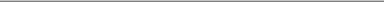 INDICATES MATERIAL THAT WAS OMITTED AND FOR WHICH CONFIDENTIAL TREATMENT WAS REQUESTED. ALL SUCH OMITTED MATERIAL WAS FILED SEPARATELY WITH THE SECURITIES AND EXCHANGE COMMISSION PURSUANT TO RULE 406 UNDER THE SECURITIES ACT OF 1933, AS AMENDED.4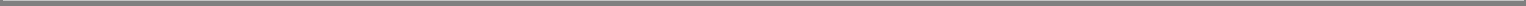 [SIGNATURES APPEAR ON NEXT PAGE]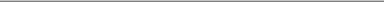 INDICATES MATERIAL THAT WAS OMITTED AND FOR WHICH CONFIDENTIAL TREATMENT WAS REQUESTED. ALL SUCH OMITTED MATERIAL WAS FILED SEPARATELY WITH THE SECURITIES AND EXCHANGE COMMISSION PURSUANT TO RULE 406 UNDER THE SECURITIES ACT OF 1933, AS AMENDED.5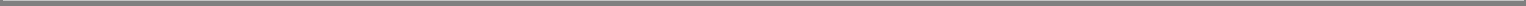 IN WITNESS WHEREOF, the parties hereto have executed this First Amendment under seal as of the day and year first above written.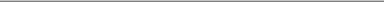 INDICATES MATERIAL THAT WAS OMITTED AND FOR WHICH CONFIDENTIAL TREATMENT WAS REQUESTED. ALL SUCH OMITTED MATERIAL WAS FILED SEPARATELY WITH THE SECURITIES AND EXCHANGE COMMISSION PURSUANT TO RULE 406 UNDER THE SECURITIES ACT OF 1933, AS AMENDED.6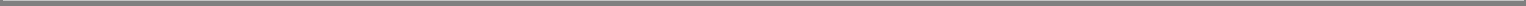 JOINDER AND CONSENT OF GUARANTORTHIS JOINDER AND CONSENT OF GUARANTOR (“this Joinder”) is made this	day of February, 2015, by LUPINPHARMACEUTICALS, INC., a Virginia corporation (“Guarantor”). Guarantor is party to the certain Guaranty of Lease, dated as of August 15, 2014(“Guaranty”) whereby Guarantor has guaranteed to ARE-000/9000/10000 VIRGINIA MANOR, LLC, a Delaware limited liability company(“Landlord”), the payment and performance obligations of LUPIN, INC., a Maryland corporation (“Tenant”), under that certain Lease Agreement(“Original Lease”) dated as of August 15, 2014, as amended by a First Amendment to Lease Agreement of even date herewith (“First Amendment”;together with the Original Lease, the “Lease”), between Landlord and Tenant. Guarantor hereby joins in the execution of the First Amendment for theexpress purpose of acknowledging and consenting to the terms of the First Amendment and ratifying and confirming its obligations under, the Guaranty andexpressly acknowledging that the obligations guaranteed by Guarantor thereunder include the additional obligations of Tenant arising under the FirstAmendment.IN WITNESS WHEREOF, Guarantor has executed and delivered this Joinder and Consent of Guarantor under its seal as of the day and year first written above.LUPIN PHARMACEUTICALS, INC.a Virginia corporation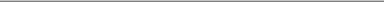 INDICATES MATERIAL THAT WAS OMITTED AND FOR WHICH CONFIDENTIAL TREATMENT WAS REQUESTED. ALL SUCH OMITTED MATERIAL WAS FILED SEPARATELY WITH THE SECURITIES AND EXCHANGE COMMISSION PURSUANT TO RULE 406 UNDER THE SECURITIES ACT OF 1933, AS AMENDED.7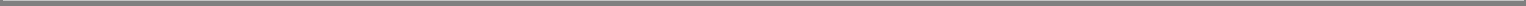 EXHIBIT ADRAWING SHOWING ORIGINAL PREMISES AND EXPANSION PREMISESORIGINAL PREMISES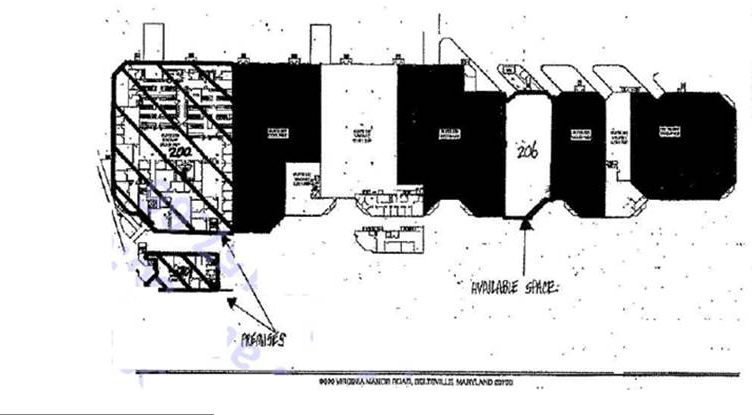 INDICATES MATERIAL THAT WAS OMITTED AND FOR WHICH CONFIDENTIAL TREATMENT WAS REQUESTED. ALL SUCH OMITTED MATERIAL WAS FILED SEPARATELY WITH THE SECURITIES AND EXCHANGE COMMISSION PURSUANT TO RULE 406 UNDER THE SECURITIES ACT OF 1933, AS AMENDED.8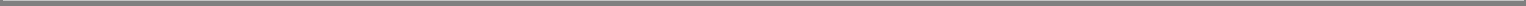 EXPANSION PREMISES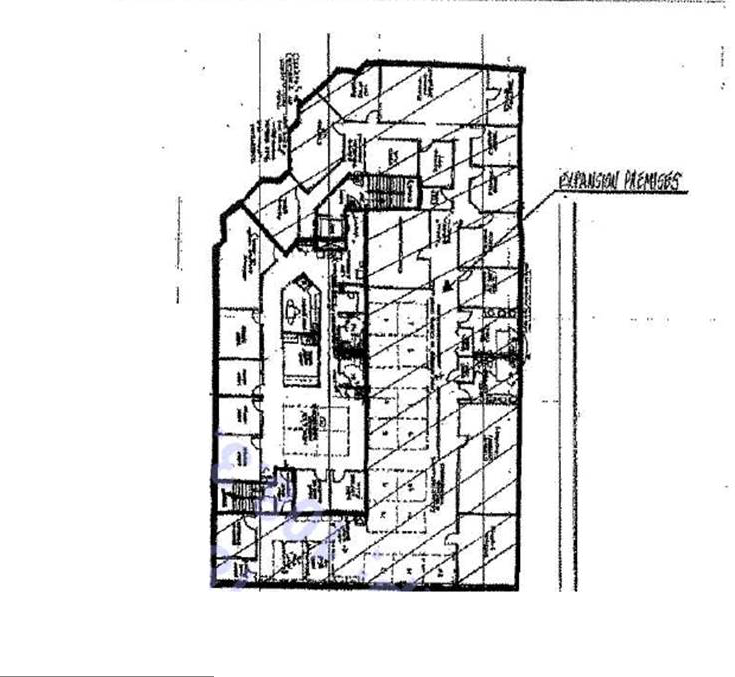 INDICATES MATERIAL THAT WAS OMITTED AND FOR WHICH CONFIDENTIAL TREATMENT WAS REQUESTED. ALL SUCH OMITTED MATERIAL WAS FILED SEPARATELY WITH THE SECURITIES AND EXCHANGE COMMISSION PURSUANT TO RULE 406 UNDER THE SECURITIES ACT OF 1933, AS AMENDED.9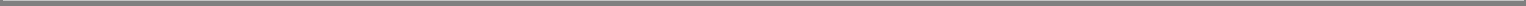 EXHIBIT BOriginal Subleased Premises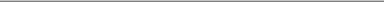 INDICATES MATERIAL THAT WAS OMITTED AND FOR WHICH CONFIDENTIAL TREATMENT WAS REQUESTED. ALL SUCH OMITTED MATERIAL WAS FILED SEPARATELY WITH THE SECURITIES AND EXCHANGE COMMISSION PURSUANT TO RULE 406 UNDER THE SECURITIES ACT OF 1933, AS AMENDED.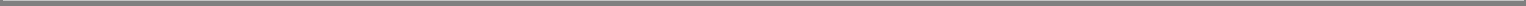 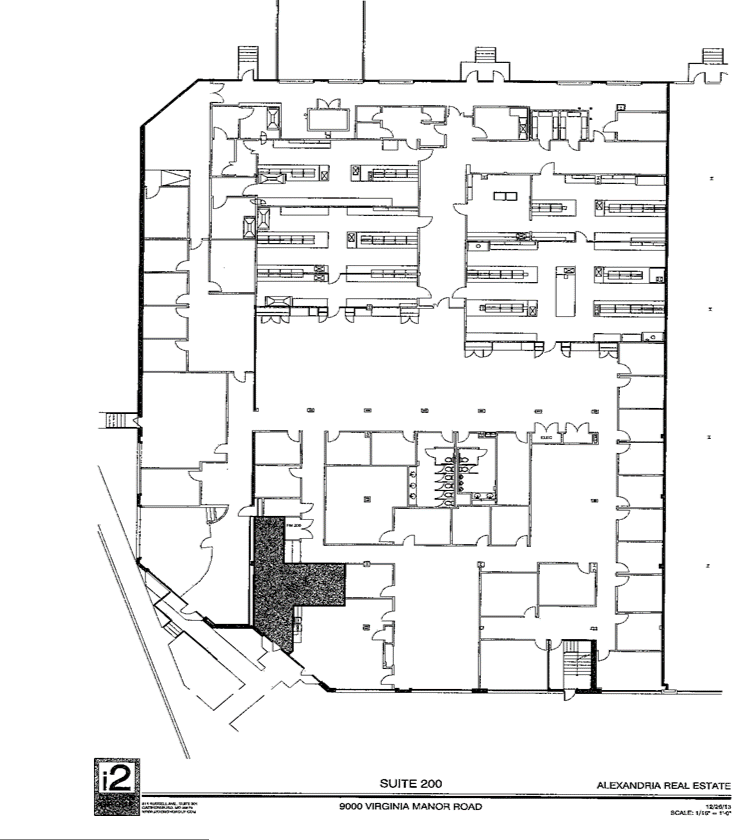 INDICATES MATERIAL THAT WAS OMITTED AND FOR WHICH CONFIDENTIAL TREATMENT WAS REQUESTED. ALL SUCH OMITTED MATERIAL WAS FILED SEPARATELY WITH THE SECURITIES AND EXCHANGE COMMISSION PURSUANT TO RULE 406 UNDER THE SECURITIES ACT OF 1933, AS AMENDED.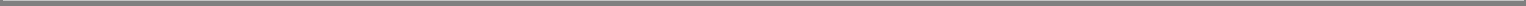 EXHIBIT CNew Subleased Premises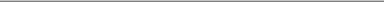 INDICATES MATERIAL THAT WAS OMITTED AND FOR WHICH CONFIDENTIAL TREATMENT WAS REQUESTED. ALL SUCH OMITTED MATERIAL WAS FILED SEPARATELY WITH THE SECURITIES AND EXCHANGE COMMISSION PURSUANT TO RULE 406 UNDER THE SECURITIES ACT OF 1933, AS AMENDED.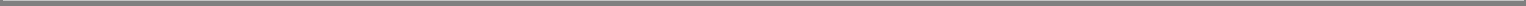 OTE: THE DESIGN CONTAINED IN THIS DRAWING IS THE PROPERTY OF ZLOTESCU AIA AND IS NOT TO BE REPRODUCED OR USED FOR ANY PROJ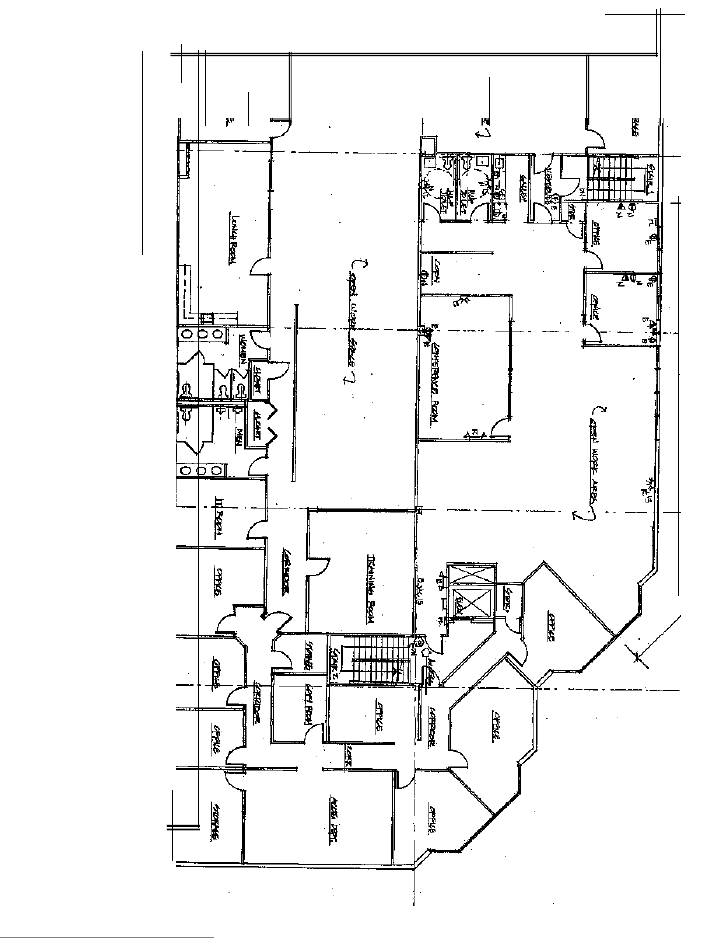 REGMIERITI AnorrEcr COSTACHEINDICATES MATERIAL THAT WAS OMITTED AND FOR WHICH CONFIDENTIAL TREATMENT WAS REQUESTED. ALL SUCH OMITTED MATERIAL WAS FILED SEPARATELY WITH THE SECURITIES AND EXCHANGE COMMISSION PURSUANT TO RULE 406 UNDER THE SECURITIES ACT OF 1933, AS AMENDED.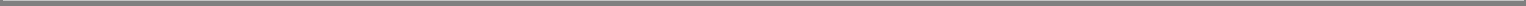 Delaware283447-5231247(State or other jurisdiction of(Primary Standard Industrial(I.R.S. Employerincorporation orClassification Code Number)Identification Number)organization)Copies to:Copies to:Asher M. RubinAsher M. RubinDivakar GuptaDivakar GuptaWilliam I. IntnerWilliam I. IntnerBrent B. SilerBrent B. SilerHogan Lovells US LLPHogan Lovells US LLPJoshua A. KaufmanJoshua A. Kaufman100 International Drive, Suite 2000100 International Drive, Suite 2000Madison A. JonesMadison A. JonesBaltimore, Maryland 21202Baltimore, Maryland 21202Cooley LLPCooley LLP(410) 659-2700(410) 659-27001114 Avenue of the Americas1114 Avenue of the AmericasNew York, New York 10036New York, New York 10036(212) 479-6000(212) 479-6000Proposed maximumTitle of each class of securitiesaggregate offeringAmount ofto be registeredprice(1)registration feeCommon stock, $0.001 par value per share$$NextCure, Inc. is offeringshares of common stock. This is our initial public offering and no public market exists for our common stock. Weshares of common stock. This is our initial public offering and no public market exists for our common stock. Weshares of common stock. This is our initial public offering and no public market exists for our common stock. Weshares of common stock. This is our initial public offering and no public market exists for our common stock. Weshares of common stock. This is our initial public offering and no public market exists for our common stock. Weanticipate that the initial public offering price will be between $anticipate that the initial public offering price will be between $anticipate that the initial public offering price will be between $and $per share.per share.Per ShareTotalTotalTotalInitial Public Offering PriceInitial Public Offering Price$$Underwriting Discounts and Commissions(1)Underwriting Discounts and Commissions(1)$$$Proceeds, before expenses, to usProceeds, before expenses, to us$$$The underwriters expect to deliver the shares to purchasers on or aboutThe underwriters expect to deliver the shares to purchasers on or about, 2019.Table of ContentsTable of ContentsTable of ContentsTable of ContentsTable of ContentsTable of ContentsTable of ContentsTable of ContentsTable of ContentsTable of ContentsTable of ContentsTable of ContentsTable of ContentsTable of ContentsTable of ContentsTable of ContentsTable of ContentsTable of ContentsTable of ContentsTable of ContentsTable of ContentsTable of ContentsTable of ContentsTable of ContentsTABLE OF CONTENTSTABLE OF CONTENTSTABLE OF CONTENTSTABLE OF CONTENTSTABLE OF CONTENTSProspectus SummaryProspectus SummaryProspectus SummaryProspectus SummaryProspectus SummaryProspectus SummaryProspectus SummaryProspectus SummaryProspectus SummaryProspectus SummaryProspectus Summary1Risk FactorsRisk FactorsRisk FactorsRisk FactorsRisk Factors1212Special Note Regarding Forward-Looking StatementsSpecial Note Regarding Forward-Looking StatementsSpecial Note Regarding Forward-Looking StatementsSpecial Note Regarding Forward-Looking StatementsSpecial Note Regarding Forward-Looking StatementsSpecial Note Regarding Forward-Looking StatementsSpecial Note Regarding Forward-Looking StatementsSpecial Note Regarding Forward-Looking StatementsSpecial Note Regarding Forward-Looking StatementsSpecial Note Regarding Forward-Looking StatementsSpecial Note Regarding Forward-Looking StatementsSpecial Note Regarding Forward-Looking StatementsSpecial Note Regarding Forward-Looking StatementsSpecial Note Regarding Forward-Looking StatementsSpecial Note Regarding Forward-Looking StatementsSpecial Note Regarding Forward-Looking StatementsSpecial Note Regarding Forward-Looking StatementsSpecial Note Regarding Forward-Looking StatementsSpecial Note Regarding Forward-Looking StatementsSpecial Note Regarding Forward-Looking Statements6363Use of ProceedsUse of ProceedsUse of ProceedsUse of ProceedsUse of ProceedsUse of ProceedsUse of ProceedsUse of ProceedsUse of ProceedsUse of Proceeds6565Dividend PolicyDividend PolicyDividend PolicyDividend PolicyDividend PolicyDividend PolicyDividend PolicyDividend PolicyDividend PolicyDividend Policy6666CapitalizationCapitalizationCapitalizationCapitalizationCapitalizationCapitalizationCapitalizationCapitalizationCapitalization6767DilutionDilutionDilution6969Selected Financial DataSelected Financial DataSelected Financial DataSelected Financial DataSelected Financial DataSelected Financial DataSelected Financial DataSelected Financial DataSelected Financial DataSelected Financial DataSelected Financial DataSelected Financial DataSelected Financial Data7171Management's Discussion and Analysis of Financial Condition and Results of OperationsManagement's Discussion and Analysis of Financial Condition and Results of OperationsManagement's Discussion and Analysis of Financial Condition and Results of OperationsManagement's Discussion and Analysis of Financial Condition and Results of OperationsManagement's Discussion and Analysis of Financial Condition and Results of OperationsManagement's Discussion and Analysis of Financial Condition and Results of OperationsManagement's Discussion and Analysis of Financial Condition and Results of OperationsManagement's Discussion and Analysis of Financial Condition and Results of OperationsManagement's Discussion and Analysis of Financial Condition and Results of OperationsManagement's Discussion and Analysis of Financial Condition and Results of OperationsManagement's Discussion and Analysis of Financial Condition and Results of OperationsManagement's Discussion and Analysis of Financial Condition and Results of OperationsManagement's Discussion and Analysis of Financial Condition and Results of OperationsManagement's Discussion and Analysis of Financial Condition and Results of OperationsManagement's Discussion and Analysis of Financial Condition and Results of OperationsManagement's Discussion and Analysis of Financial Condition and Results of OperationsManagement's Discussion and Analysis of Financial Condition and Results of OperationsManagement's Discussion and Analysis of Financial Condition and Results of OperationsManagement's Discussion and Analysis of Financial Condition and Results of OperationsManagement's Discussion and Analysis of Financial Condition and Results of OperationsManagement's Discussion and Analysis of Financial Condition and Results of OperationsManagement's Discussion and Analysis of Financial Condition and Results of Operations7272BusinessBusinessBusinessBusiness8383ManagementManagementManagementManagementManagementManagementManagementManagementManagementManagementManagementManagementManagementManagementManagementManagementManagementManagementManagementManagementManagementManagementManagement122122Executive CompensationExecutive CompensationExecutive CompensationExecutive CompensationExecutive CompensationExecutive CompensationExecutive CompensationExecutive CompensationExecutive CompensationExecutive CompensationExecutive CompensationExecutive CompensationExecutive CompensationExecutive CompensationExecutive CompensationExecutive CompensationExecutive CompensationExecutive CompensationExecutive CompensationExecutive CompensationExecutive CompensationExecutive CompensationExecutive Compensation132132Certain Relationships and Related Party TransactionsCertain Relationships and Related Party TransactionsCertain Relationships and Related Party TransactionsCertain Relationships and Related Party TransactionsCertain Relationships and Related Party TransactionsCertain Relationships and Related Party TransactionsCertain Relationships and Related Party TransactionsCertain Relationships and Related Party TransactionsCertain Relationships and Related Party TransactionsCertain Relationships and Related Party TransactionsCertain Relationships and Related Party TransactionsCertain Relationships and Related Party TransactionsCertain Relationships and Related Party TransactionsCertain Relationships and Related Party TransactionsCertain Relationships and Related Party TransactionsCertain Relationships and Related Party TransactionsCertain Relationships and Related Party TransactionsCertain Relationships and Related Party TransactionsCertain Relationships and Related Party Transactions144144Principal StockholdersPrincipal StockholdersPrincipal StockholdersPrincipal StockholdersPrincipal StockholdersPrincipal StockholdersPrincipal StockholdersPrincipal StockholdersPrincipal StockholdersPrincipal StockholdersPrincipal StockholdersPrincipal StockholdersPrincipal StockholdersPrincipal StockholdersPrincipal StockholdersPrincipal StockholdersPrincipal StockholdersPrincipal StockholdersPrincipal StockholdersPrincipal StockholdersPrincipal StockholdersPrincipal StockholdersPrincipal Stockholders148148Description of Capital StockDescription of Capital StockDescription of Capital StockDescription of Capital StockDescription of Capital StockDescription of Capital StockDescription of Capital StockDescription of Capital StockDescription of Capital StockDescription of Capital StockDescription of Capital StockDescription of Capital StockDescription of Capital StockDescription of Capital StockDescription of Capital Stock152152Shares Eligible for Future SaleShares Eligible for Future SaleShares Eligible for Future SaleShares Eligible for Future SaleShares Eligible for Future SaleShares Eligible for Future SaleShares Eligible for Future SaleShares Eligible for Future SaleShares Eligible for Future SaleShares Eligible for Future SaleShares Eligible for Future SaleShares Eligible for Future SaleShares Eligible for Future SaleShares Eligible for Future SaleShares Eligible for Future SaleShares Eligible for Future SaleShares Eligible for Future Sale157157Material U.S. Federal Income Tax Consequences to Non-U.S. Holders of Common StockMaterial U.S. Federal Income Tax Consequences to Non-U.S. Holders of Common StockMaterial U.S. Federal Income Tax Consequences to Non-U.S. Holders of Common StockMaterial U.S. Federal Income Tax Consequences to Non-U.S. Holders of Common StockMaterial U.S. Federal Income Tax Consequences to Non-U.S. Holders of Common StockMaterial U.S. Federal Income Tax Consequences to Non-U.S. Holders of Common StockMaterial U.S. Federal Income Tax Consequences to Non-U.S. Holders of Common StockMaterial U.S. Federal Income Tax Consequences to Non-U.S. Holders of Common StockMaterial U.S. Federal Income Tax Consequences to Non-U.S. Holders of Common StockMaterial U.S. Federal Income Tax Consequences to Non-U.S. Holders of Common StockMaterial U.S. Federal Income Tax Consequences to Non-U.S. Holders of Common StockMaterial U.S. Federal Income Tax Consequences to Non-U.S. Holders of Common StockMaterial U.S. Federal Income Tax Consequences to Non-U.S. Holders of Common StockMaterial U.S. Federal Income Tax Consequences to Non-U.S. Holders of Common StockMaterial U.S. Federal Income Tax Consequences to Non-U.S. Holders of Common StockMaterial U.S. Federal Income Tax Consequences to Non-U.S. Holders of Common StockMaterial U.S. Federal Income Tax Consequences to Non-U.S. Holders of Common StockMaterial U.S. Federal Income Tax Consequences to Non-U.S. Holders of Common StockMaterial U.S. Federal Income Tax Consequences to Non-U.S. Holders of Common StockMaterial U.S. Federal Income Tax Consequences to Non-U.S. Holders of Common StockMaterial U.S. Federal Income Tax Consequences to Non-U.S. Holders of Common StockMaterial U.S. Federal Income Tax Consequences to Non-U.S. Holders of Common StockMaterial U.S. Federal Income Tax Consequences to Non-U.S. Holders of Common Stock160160UnderwritersUnderwritersUnderwritersUnderwritersUnderwritersUnderwritersUnderwriters164164Legal MattersLegal MattersLegal MattersLegal MattersLegal MattersLegal MattersLegal MattersLegal MattersLegal MattersLegal MattersLegal MattersLegal MattersLegal MattersLegal MattersLegal MattersLegal MattersLegal MattersLegal MattersLegal MattersLegal MattersLegal MattersLegal MattersLegal Matters170170ExpertsExpertsExpertsExpertsExpertsExpertsExpertsExperts170170Where You Can Find More InformationWhere You Can Find More InformationWhere You Can Find More InformationWhere You Can Find More InformationWhere You Can Find More InformationWhere You Can Find More InformationWhere You Can Find More InformationWhere You Can Find More InformationWhere You Can Find More InformationWhere You Can Find More InformationWhere You Can Find More InformationWhere You Can Find More InformationWhere You Can Find More InformationWhere You Can Find More InformationWhere You Can Find More InformationWhere You Can Find More InformationWhere You Can Find More InformationWhere You Can Find More InformationWhere You Can Find More InformationWhere You Can Find More InformationWhere You Can Find More InformationWhere You Can Find More InformationWhere You Can Find More Information170170Index to Financial StatementsIndex to Financial StatementsIndex to Financial StatementsIndex to Financial StatementsIndex to Financial StatementsIndex to Financial StatementsIndex to Financial StatementsIndex to Financial StatementsIndex to Financial StatementsIndex to Financial StatementsIndex to Financial StatementsIndex to Financial StatementsIndex to Financial StatementsIndex to Financial StatementsIndex to Financial StatementsIndex to Financial StatementsIndex to Financial StatementsIndex to Financial StatementsF-1F-1Year Ended December 31,Year Ended December 31,Year Ended December 31,Year Ended December 31,Year Ended December 31,Year Ended December 31,20182017(in thousands,except shareexcept shareand per share amounts)and per share amounts)and per share amounts)and per share amounts)and per share amounts)and per share amounts)Statement of Operations and Comprehensive Loss Data:Statement of Operations and Comprehensive Loss Data:Operating expenses:Operating expenses:Research and developmentResearch and development$19,78719,787$12,95412,954General and administrativeGeneral and administrative3,4093,4092,5952,595Total operating expensesTotal operating expenses23,19623,19615,54915,549Loss from operationsLoss from operations(23,196)(15,549)Other income, netOther income, net3973978080Net lossNet loss$(22,799)$(15,469)Net loss per share attributable to common stockholders, basic and diluted(1)Net loss per share attributable to common stockholders, basic and diluted(1)$(2.07)(2.07)(2.07)$(1.41)(1.41)Weighted average common shares outstanding, basic and diluted(1)Weighted average common shares outstanding, basic and diluted(1)Weighted average common shares outstanding, basic and diluted(1)Weighted average common shares outstanding, basic and diluted(1)11,005,09611,005,09611,000,00011,000,000Pro forma net loss per share, basic and diluted (unaudited)(1)Pro forma net loss per share, basic and diluted (unaudited)(1)$(0.28)(0.28)(0.28)Pro forma weighted average common shares outstanding, basic and diluted (unaudited)Pro forma weighted average common shares outstanding, basic and diluted (unaudited)Pro forma weighted average common shares outstanding, basic and diluted (unaudited)Pro forma weighted average common shares outstanding, basic and diluted (unaudited)80,648,07880,648,078(1)80,648,07880,648,078•on a pro forma asadjusted basis to give further effect to the sale ofshares of common stock in this offering, assuming an initialoffering price of $per share (the midpoint of the estimated10As of December 31, 2018As of December 31, 2018As of December 31, 2018As of December 31, 2018As of December 31, 2018As of December 31, 2018Pro FormaActualActualPro FormaPro FormaAs Adjusted(1)As Adjusted(1)(in thousands)Balance Sheet Data:Balance Sheet Data:Cash and cash equivalentsCash and cash equivalents$  135,173$  135,173$  135,173$  135,173$Working capital(2)Working capital(2)125,487125,487125,487125,487Total assetsTotal assets147,628147,628147,628147,628Total liabilitiesTotal liabilities32,34932,34932,34932,349Preferred stockPreferred stock162,223162,223——Accumulated deficitAccumulated deficit(47,297)(47,297)(47,297)(47,297)Total stockholders' (deficit) equityTotal stockholders' (deficit) equity(46,944)(46,944)115,279115,279Table of ContentsTable of ContentsTable of ContentsUSE OF PROCEEDSWe estimate that the net proceeds from the sale of shares of our common stock in this offering will be approximately $We estimate that the net proceeds from the sale of shares of our common stock in this offering will be approximately $million, or approximatelymillion, or approximately$million if the underwriters exercise their option to purchase additional shares in full, assuming an initial public offering price of $million if the underwriters exercise their option to purchase additional shares in full, assuming an initial public offering price of $million if the underwriters exercise their option to purchase additional shares in full, assuming an initial public offering price of $per share (theAs of December 31, 2018As of December 31, 2018As of December 31, 2018As of December 31, 2018As of December 31, 2018As of December 31, 2018As of December 31, 2018As of December 31, 2018As of December 31, 2018Pro FormaActualPro FormaPro FormaAs Adjusted(1)(in thousands, except share(in thousands, except share(in thousands, except share(in thousands, except share(in thousands, except share(in thousands, except share(in thousands, except share(in thousands, except share(in thousands, except shareand per share amounts)and per share amounts)and per share amounts)and per share amounts)and per share amounts)and per share amounts)and per share amounts)and per share amounts)Cash and cash equivalentsCash and cash equivalentsCash and cash equivalents$$135,173$$135,173$$Term loanTerm loanTerm loanTerm loanTerm loanTerm loan$460$460$Preferred stock:Preferred stock:Series A Preferred Stock, par value of $0.001 per share; 68,181,819 andSeries A Preferred Stock, par value of $0.001 per share; 68,181,819 andSeries A Preferred Stock, par value of $0.001 per share; 68,181,819 andSeries A Preferred Stock, par value of $0.001 per share; 68,181,819 andSeries A Preferred Stock, par value of $0.001 per share; 68,181,819 and64,545,455 shares authorized at December 31, 2018 and 2017, respectively,64,545,455 shares authorized at December 31, 2018 and 2017, respectively,64,545,455 shares authorized at December 31, 2018 and 2017, respectively,64,545,455 shares authorized at December 31, 2018 and 2017, respectively,64,545,455 shares authorized at December 31, 2018 and 2017, respectively,68,181,819 and 40,000,000 shares issued and outstanding at December 31, 201868,181,819 and 40,000,000 shares issued and outstanding at December 31, 201868,181,819 and 40,000,000 shares issued and outstanding at December 31, 201868,181,819 and 40,000,000 shares issued and outstanding at December 31, 201868,181,819 and 40,000,000 shares issued and outstanding at December 31, 2018and 2017, respectivelyand 2017, respectivelyand 2017, respectively71,000————Series B Preferred Stock, par value $0.001 per share; 56,828,852 and 0 sharesSeries B Preferred Stock, par value $0.001 per share; 56,828,852 and 0 sharesSeries B Preferred Stock, par value $0.001 per share; 56,828,852 and 0 sharesSeries B Preferred Stock, par value $0.001 per share; 56,828,852 and 0 sharesSeries B Preferred Stock, par value $0.001 per share; 56,828,852 and 0 sharesauthorized at December 31, 2018 and 2017, respectively, 56,828,851 and 0authorized at December 31, 2018 and 2017, respectively, 56,828,851 and 0authorized at December 31, 2018 and 2017, respectively, 56,828,851 and 0authorized at December 31, 2018 and 2017, respectively, 56,828,851 and 0authorized at December 31, 2018 and 2017, respectively, 56,828,851 and 0shares issued and outstanding at December 31, 2018 and 2017, respectivelyshares issued and outstanding at December 31, 2018 and 2017, respectivelyshares issued and outstanding at December 31, 2018 and 2017, respectivelyshares issued and outstanding at December 31, 2018 and 2017, respectivelyshares issued and outstanding at December 31, 2018 and 2017, respectively91,223————Total preferred stockTotal preferred stockTotal preferred stock162,223——Stockholders' (deficit) equity:Stockholders' (deficit) equity:Stockholders' (deficit) equity:Common stock, par value $0.001 per share—158,745,671 shares authorized,Common stock, par value $0.001 per share—158,745,671 shares authorized,Common stock, par value $0.001 per share—158,745,671 shares authorized,Common stock, par value $0.001 per share—158,745,671 shares authorized,Common stock, par value $0.001 per share—158,745,671 shares authorized,11,045,000 shares issued and outstanding, actual;11,045,000 shares issued and outstanding, actual;11,045,000 shares issued and outstanding, actual;sharesauthorized,authorized,shares issued and outstanding, pro forma;shares issued and outstanding, pro forma;sharesauthorized,authorized,shares issued and outstanding, pro forma as adjustedshares issued and outstanding, pro forma as adjustedshares issued and outstanding, pro forma as adjusted11136Preferred stock, par value $0.001 per share—no shares authorized, issued andPreferred stock, par value $0.001 per share—no shares authorized, issued andPreferred stock, par value $0.001 per share—no shares authorized, issued andPreferred stock, par value $0.001 per share—no shares authorized, issued andPreferred stock, par value $0.001 per share—no shares authorized, issued andoutstanding, actual; 10,000,000 shares authorized, pro forma and pro forma asoutstanding, actual; 10,000,000 shares authorized, pro forma and pro forma asoutstanding, actual; 10,000,000 shares authorized, pro forma and pro forma asoutstanding, actual; 10,000,000 shares authorized, pro forma and pro forma asoutstanding, actual; 10,000,000 shares authorized, pro forma and pro forma asadjusted; no shares issued or outstanding, pro forma and pro forma as adjustedadjusted; no shares issued or outstanding, pro forma and pro forma as adjustedadjusted; no shares issued or outstanding, pro forma and pro forma as adjustedadjusted; no shares issued or outstanding, pro forma and pro forma as adjustedadjusted; no shares issued or outstanding, pro forma and pro forma as adjusted——————Additional paid-in capitalAdditional paid-in capitalAdditional paid-in capital342162,440Accumulated deficitAccumulated deficit(47,297)(47,297)(47,297)(47,297)Total stockholders' (deficit) equityTotal stockholders' (deficit) equityTotal stockholders' (deficit) equity(46,944)115,279Total capitalizationTotal capitalization$$115,739$$115,739$$•shares of our common stock that will become available for future issuance under our ESPP upon the effectiveness of the registrationstatement of which this prospectus forms a part.68estimated offering expenses payable by us, our pro forma as adjusted net tangible book value as of December 31, 2018 would have been $estimated offering expenses payable by us, our pro forma as adjusted net tangible book value as of December 31, 2018 would have been $estimated offering expenses payable by us, our pro forma as adjusted net tangible book value as of December 31, 2018 would have been $estimated offering expenses payable by us, our pro forma as adjusted net tangible book value as of December 31, 2018 would have been $estimated offering expenses payable by us, our pro forma as adjusted net tangible book value as of December 31, 2018 would have been $estimated offering expenses payable by us, our pro forma as adjusted net tangible book value as of December 31, 2018 would have been $estimated offering expenses payable by us, our pro forma as adjusted net tangible book value as of December 31, 2018 would have been $estimated offering expenses payable by us, our pro forma as adjusted net tangible book value as of December 31, 2018 would have been $estimated offering expenses payable by us, our pro forma as adjusted net tangible book value as of December 31, 2018 would have been $estimated offering expenses payable by us, our pro forma as adjusted net tangible book value as of December 31, 2018 would have been $million, or$per share. This represents an immediate increase in pro forma as adjusted net tangible book value of $per share. This represents an immediate increase in pro forma as adjusted net tangible book value of $per share. This represents an immediate increase in pro forma as adjusted net tangible book value of $per share. This represents an immediate increase in pro forma as adjusted net tangible book value of $per share to existing stockholders and anper share to existing stockholders and anper share to existing stockholders and anper share to existing stockholders and anper share to existing stockholders and anper share to existing stockholders and animmediate dilution of $immediate dilution of $immediate dilution of $per share to new investors participating in this offering. The following table illustrates this per share dilution to new investors:per share to new investors participating in this offering. The following table illustrates this per share dilution to new investors:per share to new investors participating in this offering. The following table illustrates this per share dilution to new investors:per share to new investors participating in this offering. The following table illustrates this per share dilution to new investors:per share to new investors participating in this offering. The following table illustrates this per share dilution to new investors:per share to new investors participating in this offering. The following table illustrates this per share dilution to new investors:per share to new investors participating in this offering. The following table illustrates this per share dilution to new investors:per share to new investors participating in this offering. The following table illustrates this per share dilution to new investors:Assumed initial public offering price per shareAssumed initial public offering price per share$$$$Historical net tangible book value (deficit) per share as of December 31, 2018Historical net tangible book value (deficit) per share as of December 31, 2018$  10.44$  10.44Pro forma decrease in historical net tangible book value per share attributable to conversion ofPro forma decrease in historical net tangible book value per share attributable to conversion ofPro forma decrease in historical net tangible book value per share attributable to conversion ofpreferred stockpreferred stock(9.59)(9.59)(9.59)Pro forma net tangible book value per share as of December 31, 2018Pro forma net tangible book value per share as of December 31, 20180.85Increase in pro forma net tangible book value per share attributable to investors participating in thisIncrease in pro forma net tangible book value per share attributable to investors participating in thisIncrease in pro forma net tangible book value per share attributable to investors participating in thisofferingPro forma as adjusted net tangible book value per share after this offeringPro forma as adjusted net tangible book value per share after this offeringDilution per share to new investors participating in this offeringDilution per share to new investors participating in this offering$The pro forma as adjusted information is illustrative only, and will depend on the actual initial public offering price and other terms of this offeringThe pro forma as adjusted information is illustrative only, and will depend on the actual initial public offering price and other terms of this offeringThe pro forma as adjusted information is illustrative only, and will depend on the actual initial public offering price and other terms of this offeringThe pro forma as adjusted information is illustrative only, and will depend on the actual initial public offering price and other terms of this offeringThe pro forma as adjusted information is illustrative only, and will depend on the actual initial public offering price and other terms of this offeringThe pro forma as adjusted information is illustrative only, and will depend on the actual initial public offering price and other terms of this offeringThe pro forma as adjusted information is illustrative only, and will depend on the actual initial public offering price and other terms of this offeringThe pro forma as adjusted information is illustrative only, and will depend on the actual initial public offering price and other terms of this offeringThe pro forma as adjusted information is illustrative only, and will depend on the actual initial public offering price and other terms of this offeringThe pro forma as adjusted information is illustrative only, and will depend on the actual initial public offering price and other terms of this offeringdetermined at pricing. Each $1.00 increase or decrease in the assumed initial public offering price of $determined at pricing. Each $1.00 increase or decrease in the assumed initial public offering price of $determined at pricing. Each $1.00 increase or decrease in the assumed initial public offering price of $determined at pricing. Each $1.00 increase or decrease in the assumed initial public offering price of $per share (the midpoint of the estimated price rangeper share (the midpoint of the estimated price rangeper share (the midpoint of the estimated price rangeper share (the midpoint of the estimated price rangeper share (the midpoint of the estimated price rangeper share (the midpoint of the estimated price rangeper share (the midpoint of the estimated price rangenumberof shares we are offering would increase our pro forma as adjusted net tangible book value as of December 31, 2018 after this offering byof shares we are offering would increase our pro forma as adjusted net tangible book value as of December 31, 2018 after this offering byof shares we are offering would increase our pro forma as adjusted net tangible book value as of December 31, 2018 after this offering by$million, or $per share, and would decrease dilution to investors in this offering by $per share, and a decrease of 1,000,000 in the numberof69Table of ContentsTable of Contentsshares we are offering would decrease our pro forma as adjusted net tangible book value as of December 31, 2018 after this offering by $shares we are offering would decrease our pro forma as adjusted net tangible book value as of December 31, 2018 after this offering by $shares we are offering would decrease our pro forma as adjusted net tangible book value as of December 31, 2018 after this offering by $shares we are offering would decrease our pro forma as adjusted net tangible book value as of December 31, 2018 after this offering by $shares we are offering would decrease our pro forma as adjusted net tangible book value as of December 31, 2018 after this offering by $shares we are offering would decrease our pro forma as adjusted net tangible book value as of December 31, 2018 after this offering by $shares we are offering would decrease our pro forma as adjusted net tangible book value as of December 31, 2018 after this offering by $shares we are offering would decrease our pro forma as adjusted net tangible book value as of December 31, 2018 after this offering by $shares we are offering would decrease our pro forma as adjusted net tangible book value as of December 31, 2018 after this offering by $million, or$per share, and would increase dilution to investors in this offering by $per share, and would increase dilution to investors in this offering by $per share, and would increase dilution to investors in this offering by $per share, and would increase dilution to investors in this offering by $per share, and would increase dilution to investors in this offering by $per share.If the underwriters exercise their option to purchaseIf the underwriters exercise their option to purchaseIf the underwriters exercise their option to purchaseIf the underwriters exercise their option to purchaseadditional shares of our common stock in full, the pro forma as adjusted net tangible book valueadditional shares of our common stock in full, the pro forma as adjusted net tangible book valueadditional shares of our common stock in full, the pro forma as adjusted net tangible book valueadditional shares of our common stock in full, the pro forma as adjusted net tangible book valueadditional shares of our common stock in full, the pro forma as adjusted net tangible book valueafter this offering would be $after this offering would be $after this offering would be $after this offering would be $per share, the increase in pro forma net tangible book value per share would be $per share, the increase in pro forma net tangible book value per share would be $per share, the increase in pro forma net tangible book value per share would be $per share, the increase in pro forma net tangible book value per share would be $and the dilution per share to newand the dilution per share to newinvestors would be $investors would be $investors would be $per share, in each case assuming an initial public offering price of $per share, in each case assuming an initial public offering price of $per share, in each case assuming an initial public offering price of $per share, in each case assuming an initial public offering price of $per share (the midpoint of the estimated price range setper share (the midpoint of the estimated price range setper share (the midpoint of the estimated price range setShares PurchasedShares PurchasedShares PurchasedShares PurchasedShares PurchasedTotal ConsiderationTotal ConsiderationTotal ConsiderationAverage PriceAverage PriceNumberPercentAmountPercentPer ShareExisting stockholders before this offeringExisting stockholders before this offering%$%$%$%$%$%$%$Investors participating in this offeringTotalTotal100%$100%$100%$100%$100%100%100%100%Year EndedYear EndedYear EndedYear EndedYear EndedYear EndedDecember 31,December 31,December 31,December 31,December 31,December 31,20182017(in thousands,except shareexcept shareand per share amounts)and per share amounts)and per share amounts)and per share amounts)and per share amounts)and per share amounts)Statement of Operations and Comprehensive Loss Data:Statement of Operations and Comprehensive Loss Data:Operating expenses:Operating expenses:Research and developmentResearch and development$$19,787$$12,954General and administrativeGeneral and administrative3,4092,595Total operating expensesTotal operating expenses23,19615,549Loss from operationsLoss from operationsLoss from operations(23,196)(15,549)Other income, netOther income, net39780Net lossNet lossNet loss$(22,799)$(15,469)Net loss per share attributable to common stockholders, basic and diluted(1)Net loss per share attributable to common stockholders, basic and diluted(1)$$(2.07)(2.07)$$(1.41)(1.41)Weighted average common shares outstanding, basic and diluted(1)Weighted average common shares outstanding, basic and diluted(1)Weighted average common shares outstanding, basic and diluted(1)Weighted average common shares outstanding, basic and diluted(1)Weighted average common shares outstanding, basic and diluted(1)Weighted average common shares outstanding, basic and diluted(1)11,005,09611,000,000Pro forma net loss per share, basic and diluted (unaudited)(1)Pro forma net loss per share, basic and diluted (unaudited)(1)$$(0.28)(0.28)Pro forma weighted average common shares outstanding, basic and diluted (unaudited)(1)Pro forma weighted average common shares outstanding, basic and diluted (unaudited)(1)Pro forma weighted average common shares outstanding, basic and diluted (unaudited)(1)Pro forma weighted average common shares outstanding, basic and diluted (unaudited)(1)Pro forma weighted average common shares outstanding, basic and diluted (unaudited)(1)Pro forma weighted average common shares outstanding, basic and diluted (unaudited)(1)80,648,078As ofAs ofAs ofAs ofDecember 31,December 31,December 31,December 31,20182017(inthousands)thousands)thousands)Balance Sheet Data:Balance Sheet Data:Cash and cash equivalentsCash and cash equivalents$$135,173$$8,427Working capital(1)Working capital(1)125,4876,296Total assetsTotal assets147,62819,467Total liabilitiesTotal liabilities32,3493,879Preferred stockPreferred stock162,22340,000Accumulated deficitAccumulated deficit(47,297)(47,297)(24,498)(24,498)Total stockholders' deficitTotal stockholders' deficit(46,944)(46,944)(24,412)(24,412)Year EndedYear EndedYear EndedYear EndedYear EndedYear EndedDecember 31,December 31,December 31,December 31,December 31,December 31,ChangeChange20182017ChangeChangeOperating expenses:Research and development$$19,787$$12,954$$6,833General and administrative3,4092,595814Loss from operationsLoss from operations(23,196)(15,549)(7,647)Other income, net39780317Net lossNet loss$(22,799)$(15,469)$(7,330)Year EndedYear EndedYear EndedYear EndedYear EndedYear EndedDecember 31,December 31,December 31,December 31,December 31,December 31,20182017Net cash provided by (used in):Operating activities$$7,992$$(12,514)(12,514)Investing activities(3,063)(3,063)(8,652)(8,652)Financing activities121,41724,860Net increase in cash and cash equivalents$$126,346$$3,694Payments Due by PeriodPayments Due by PeriodPayments Due by PeriodPayments Due by PeriodPayments Due by PeriodMore ThanMore ThanLess than 1 Year1 - 3 Years3 - 5 Years5 YearsTotalLong-term debt obligations$$387$$73$$——$$—$$460Operating lease obligations3256256906352,275Total$$712$$698$$690$$635$$2,735Year EndedYear EndedYear EndedDecember 31,December 31,December 31,December 31,December 31,December 31,201820172017Research and development expense$$85$$35General and administrative expense17840Total stock-based compensation expense$$263$$75As of December 31, 2018, total unamortized stock-based compensation was $6.0 million.As of December 31, 2018, total unamortized stock-based compensation was $6.0 million.As of December 31, 2018, total unamortized stock-based compensation was $6.0 million.As of December 31, 2018, total unamortized stock-based compensation was $6.0 million.The intrinsic value of all outstanding stock options as of December 31, 2018 was $The intrinsic value of all outstanding stock options as of December 31, 2018 was $million based on a hypothetical common stock fair value ofmillion based on a hypothetical common stock fair value ofmillion based on a hypothetical common stock fair value ofmillion based on a hypothetical common stock fair value ofmillion based on a hypothetical common stock fair value ofmillion based on a hypothetical common stock fair value ofmillion based on a hypothetical common stock fair value ofmillion based on a hypothetical common stock fair value ofNameNameNameNameAgePosition(s)Executive Officers and Employee DirectorsExecutive Officers and Employee DirectorsExecutive Officers and Employee DirectorsMichael RichmanMichael RichmanMichael Richman58President, Chief Executive Officer and DirectorPresident, Chief Executive Officer and DirectorSteven P. Cobourn, CPASteven P. Cobourn, CPASteven P. Cobourn, CPA55Chief Financial OfficerChief Financial OfficerKevin N. Heller, M.D.Kevin N. Heller, M.D.Kevin N. Heller, M.D.48Chief Medical OfficerChief Medical OfficerJames B. Bingham, Ph.D.James B. Bingham, Ph.D.James B. Bingham, Ph.D.52Chief Development OfficerChief Development OfficerSol Langermann, Ph.D.Sol Langermann, Ph.D.Sol Langermann, Ph.D.59Chief Scientific OfficerChief Scientific OfficerTimothy Mayer, Ph.D.Timothy Mayer, Ph.D.Timothy Mayer, Ph.D.54Senior Vice President, Corporate DevelopmentSenior Vice President, Corporate DevelopmentLinda Liu, Ph.D.Linda Liu, Ph.D.Linda Liu, Ph.D.52Senior Vice President, ResearchSenior Vice President, ResearchNon-Employee DirectorsNon-Employee DirectorsNon-Employee DirectorsDavid Kabakoff, Ph.D.(1)(2)David Kabakoff, Ph.D.(1)(2)David Kabakoff, Ph.D.(1)(2)71Chair of our Board of DirectorsChair of our Board of DirectorsElaine V. Jones, Ph.D.(1)(3)Elaine V. Jones, Ph.D.(1)(3)Elaine V. Jones, Ph.D.(1)(3)64DirectorDirectorChau Q. Khuong(1)(3)Chau Q. Khuong(1)(3)Chau Q. Khuong(1)(3)43DirectorDirectorJudith J. Li(2)Judith J. Li(2)Judith J. Li(2)35DirectorDirectorTimothy M. Shannon, M.D.(2)(3)Timothy M. Shannon, M.D.(2)(3)Timothy M. Shannon, M.D.(2)(3)60DirectorDirectorStella Xu, Ph.D.(3)Stella Xu, Ph.D.(3)Stella Xu, Ph.D.(3)48DirectorDirector•the Class I directors will be, and their terms will expire at the annual meeting of stockholders to be held in 2020;•the Class II directors will be, and their terms will expire at the annual meeting of stockholders to be held in 2021; and•the Class III directors will be, and their terms will expire at the annual meeting of stockholders to be held in 2022.StockStockOptionOptionAwardsAwardsAwardsAwardsTotalTotalNameNameNameName($)($)(1)($)David Kabakoff, Ph.D.David Kabakoff, Ph.D.David Kabakoff, Ph.D.—(2)—(2)217,771(3)217,771(3)217,771All other non-employee directorsAll other non-employee directorsAll other non-employee directors——————OptionNon-EquityOptionIncentive PlanAll OtherSalarySalaryBonusAwardsCompensationCompensationTotalTotalName and Principal PositionName and Principal PositionName and Principal PositionName and Principal PositionYear($)($)($)($)(1)($)(1)($)($)($)($)($)Michael RichmanMichael Richman2018383,400—1,963,224$$154,5004934932,501,6172,501,617President and Chief ExecutivePresident and Chief ExecutivePresident and Chief ExecutiveOfficerOfficerOfficerSteven P. Cobourn, CPASteven P. Cobourn, CPASteven P. Cobourn, CPA2018239,583(2)239,583(2)239,583(2)$$58,800694,465694,465—493493993,341993,341Chief Financial OfficerChief Financial OfficerChief Financial OfficerSol Langermann, Ph.D.Sol Langermann, Ph.D.Sol Langermann, Ph.D.2018340,976340,976—455,022455,022$$85,800493493882,291882,291Chief Scientific OfficerChief Scientific OfficerChief Scientific OfficerOption AwardsOption AwardsOption AwardsStock AwardsStock AwardsStock AwardsStock AwardsMarketNumber ofNumber ofNumber ofNumber ofNumber ofValue ofValue ofSecuritiesSecuritiesSecuritiesShares ofShares ofShares ofShares ofUnderlyingUnderlyingUnderlyingStock ThatStock ThatStock ThatStock ThatUnexercisedUnexercisedUnexercisedOptionOptionHave NotHave NotHave NotHave NotGrantGrantOptions (#)Options (#)Options (#)ExerciseExpirationVestedVestedVestedVestedNameNameNameNameDateDateExercisableUnexercisableUnexercisablePrice ($/sh)Date(#)(#)($)Michael RichmanMichael RichmanMichael Richman3/15/20173/15/2017350,000450,000(1)450,000(1)450,000(1)0.153/15/20273/15/2027——3/15/2018—950,000(2)950,000(2)950,000(2)0.228/27/20288/27/2028——12/21/2018—3,000,000(3)3,000,000(3)3,000,000(3)0.9512/21/202812/21/2028——516,666(4)516,666(4)516,666(4)(5)(5)Steven P. Cobourn, CPASteven P. Cobourn, CPASteven P. Cobourn, CPA8/27/2018—600,000(6)600,000(6)600,000(6)0.228/27/20288/27/2028——12/21/201812/21/2018—1,000,000(7)1,000,000(7)1,000,000(7)0.9512/21/202812/21/2028——Sol Langermann, Ph.D.Sol Langermann, Ph.D.Sol Langermann, Ph.D.9/1/20169/1/2016112,50087,500(8)87,500(8)87,500(8)0.069/1/20269/1/2026——3/15/201787,500112,500(9)112,500(9)112,500(9)0.153/15/20273/15/2027——8/27/2018—200,000(10)200,000(10)200,000(10)0.228/27/20288/27/2028——12/21/2018—700,000(11)700,000(11)700,000(11)0.9512/21/202812/21/2028——Shares ofShares ofSeries A-2Series A-3PreferredPreferredPurchasePurchaseParticipantsParticipantsParticipantsParticipantsStockStockPricePriceOrbiMed Private Investments VI, LP(1)OrbiMed Private Investments VI, LP(1)OrbiMed Private Investments VI, LP(1)5,970,0005,861,4555,861,455$$12,417,601Canaan X L.P.(2)Canaan X L.P.(2)Canaan X L.P.(2)5.970,0005,861,4555,861,455$$12,417,601Sofinnova Venture Partners IX, L.P.(3)Sofinnova Venture Partners IX, L.P.(3)Sofinnova Venture Partners IX, L.P.(3)3,732,5007,301,0007,301,000$$11,763,600Pfizer Inc.(4)Pfizer Inc.(4)Pfizer Inc.(4)4,477,5004,396,0914,396,091$$9,313,200Entities associated with Lilly Asia Ventures(5)Entities associated with Lilly Asia Ventures(5)Entities associated with Lilly Asia Ventures(5)4,477,5004,396,0914,396,091$$9,313,200Alexandria Venture Investments, LLCAlexandria Venture Investments, LLCAlexandria Venture Investments, LLC372,500365,727365,727$$774,780Shares ofShares ofShares ofSeries B-1Series B-2Series B-3PreferredPreferredPreferredPurchasePurchaseParticipantsParticipantsParticipantsParticipantsStockStockStockPricePriceOrbiMed Private Investments VI, LP(1)OrbiMed Private Investments VI, LP(1)OrbiMed Private Investments VI, LP(1)3,554,466$$5,651,601Canaan X L.P.(2)Canaan X L.P.(2)Canaan X L.P.(2)2,296,605$$3,651,602Sofinnova Venture Partners IX, L.P.(3)Sofinnova Venture Partners IX, L.P.(3)Sofinnova Venture Partners IX, L.P.(3)3,773,585$$6,000,000Pfizer Inc.(4)Pfizer Inc.(4)Pfizer Inc.(4)2,665,850$$4,238,702Entities associated with Lilly Asia Ventures(5)Entities associated with Lilly Asia Ventures(5)Entities associated with Lilly Asia Ventures(5)2,132,680$$3,390,961Alexandria Venture Investments, LLCAlexandria Venture Investments, LLCAlexandria Venture Investments, LLC628,931$$1,000,000HH NCure Holdings LLC(6)HH NCure Holdings LLC(6)HH NCure Holdings LLC(6)7,861,6367,861,636$$12,500,001Quan Venture Fund II, L.P.(7)Quan Venture Fund II, L.P.(7)Quan Venture Fund II, L.P.(7)7,861,6367,861,636$$12,500,001Bay City Capital GF Xinde International Life Sciences USDBay City Capital GF Xinde International Life Sciences USDBay City Capital GF Xinde International Life Sciences USDFund, L.P.Fund, L.P.Fund, L.P.4,716,9824,716,982$$7,500,000Citadel Multi-Strategy Equities Master Fund Ltd.Citadel Multi-Strategy Equities Master Fund Ltd.Citadel Multi-Strategy Equities Master Fund Ltd.3,144,6553,144,655$$5,000,001Taiho Ventures, LLCTaiho Ventures, LLCTaiho Ventures, LLC3,144,6553,144,655$$5,000,001Ling Tong Investment LimitedLing Tong Investment LimitedLing Tong Investment Limited3,144,6543,144,654$$5,000,000Entities associated with ArrowMark PartnersEntities associated with ArrowMark PartnersEntities associated with ArrowMark Partners2,515,7232,515,723$$4,000,000Entities associated with NS InvestmentEntities associated with NS InvestmentEntities associated with NS Investment1,886,7931,886,793$$3,000,000Eli Lilly and CompanyEli Lilly and CompanyEli Lilly and Company7,500,0007,500,000$$15,000,000Percentage ofPercentage ofPercentage ofPercentage ofNumber ofNumber ofShares BeneficiallyShares BeneficiallyShares BeneficiallyShares BeneficiallyNumber ofNumber ofOwnedOwnedOwnedOwnedSharesSharesOwnedOwnedOwnedOwnedSharesSharesBeneficiallyBeneficiallyBeforeBeforeAfterAfterName of Beneficial OwnerName of Beneficial OwnerName of Beneficial OwnerName of Beneficial OwnerOwnedOwnedOfferingOfferingOfferingOffering5% Stockholders:5% Stockholders:OrbiMed Private Investments VI, LP(1)OrbiMed Private Investments VI, LP(1)OrbiMed Private Investments VI, LP(1)18,967,92113.94%13.94%%%Canaan X L.P.(2)Canaan X L.P.(2)Canaan X L.P.(2)17,710,06013.01%13.01%%%Sofinnova Venture Partners IX, L.P.(3)Sofinnova Venture Partners IX, L.P.(3)Sofinnova Venture Partners IX, L.P.(3)17,046,58512.53%12.53%%%Entities associated with Pfizer Inc.(4)Entities associated with Pfizer Inc.(4)Entities associated with Pfizer Inc.(4)14,225,94110.45%10.45%%%Entities associated with Lilly Asia Ventures(5)Entities associated with Lilly Asia Ventures(5)Entities associated with Lilly Asia Ventures(5)13,692,77110.06%10.06%%%HH NCure Holdings LLC(6)HH NCure Holdings LLC(6)HH NCure Holdings LLC(6)7,861,6365.78%5.78%%%Quan Venture Fund II, L.P.(7)Quan Venture Fund II, L.P.(7)Quan Venture Fund II, L.P.(7)7,861,6365.78%5.78%%%Eli Lilly and Company(8)Eli Lilly and Company(8)Eli Lilly and Company(8)7,500,0005.51%5.51%%%Named Executive Officers and Directors:Named Executive Officers and Directors:Named Executive Officers and Directors:Michael Richman(9)Michael Richman(9)Michael Richman(9)3,810,4162.79%2.79%%%Steven P. Cobourn, CPA(10)Steven P. Cobourn, CPA(10)Steven P. Cobourn, CPA(10)200,000*%%Sol Langermann, Ph.D.(11)Sol Langermann, Ph.D.(11)Sol Langermann, Ph.D.(11)599,999*%%David Kabakoff, Ph.D.(12)David Kabakoff, Ph.D.(12)David Kabakoff, Ph.D.(12)500,000*%%Elaine V. Jones, Ph.D.Elaine V. Jones, Ph.D.Elaine V. Jones, Ph.D.————%%Chau Q. KhuongChau Q. KhuongChau Q. Khuong————%%Judith J. Li(5)Judith J. Li(5)Judith J. Li(5)13,692,77110.06%10.06%%%Timothy M. Shannon, M.D.Timothy M. Shannon, M.D.Timothy M. Shannon, M.D.————%%Stella Xu, Ph.D.(7)Stella Xu, Ph.D.(7)Stella Xu, Ph.D.(7)7,861,6365.78%5.78%%%All executive officers and directors as a group (13 persons)(13)All executive officers and directors as a group (13 persons)(13)All executive officers and directors as a group (13 persons)(13)28,577,31920.98%20.98%%%Approximate Number of SharesApproximate Number of SharesApproximate Number of SharesFirst Date Available for Sale into Public Marketshares180 days after the date of this prospectus upon expiration of the lock-up agreements referred to180 days after the date of this prospectus upon expiration of the lock-up agreements referred tobelow, subject in some cases to applicable volume limitations under Rule 144 under the Securitiesbelow, subject in some cases to applicable volume limitations under Rule 144 under the SecuritiesActActamounts are shown assuming both no exercise and full exercise of the underwriters' option to purchase up to an additionalamounts are shown assuming both no exercise and full exercise of the underwriters' option to purchase up to an additionalamounts are shown assuming both no exercise and full exercise of the underwriters' option to purchase up to an additionalamounts are shown assuming both no exercise and full exercise of the underwriters' option to purchase up to an additionalamounts are shown assuming both no exercise and full exercise of the underwriters' option to purchase up to an additionalshares of common stock.shares of common stock.shares of common stock.PerTotalTotalTotalTotalPerNoFullShareExerciseExercisePublic offering price$$$$$Underwriting discounts and commissions to be paid by us$$$$$Proceeds, before expenses, to us$$$$$The estimated offering expenses payable by us, exclusive of the underwriting discounts and commissions, are approximately $The estimated offering expenses payable by us, exclusive of the underwriting discounts and commissions, are approximately $The estimated offering expenses payable by us, exclusive of the underwriting discounts and commissions, are approximately $The estimated offering expenses payable by us, exclusive of the underwriting discounts and commissions, are approximately $The estimated offering expenses payable by us, exclusive of the underwriting discounts and commissions, are approximately $The estimated offering expenses payable by us, exclusive of the underwriting discounts and commissions, are approximately $The estimated offering expenses payable by us, exclusive of the underwriting discounts and commissions, are approximately $The estimated offering expenses payable by us, exclusive of the underwriting discounts and commissions, are approximately $. We have agreed toreimburse the underwriters for expenses relating to clearance of this offering with the Financial Industry Regulatory Authority of up to $reimburse the underwriters for expenses relating to clearance of this offering with the Financial Industry Regulatory Authority of up to $reimburse the underwriters for expenses relating to clearance of this offering with the Financial Industry Regulatory Authority of up to $reimburse the underwriters for expenses relating to clearance of this offering with the Financial Industry Regulatory Authority of up to $reimburse the underwriters for expenses relating to clearance of this offering with the Financial Industry Regulatory Authority of up to $reimburse the underwriters for expenses relating to clearance of this offering with the Financial Industry Regulatory Authority of up to $reimburse the underwriters for expenses relating to clearance of this offering with the Financial Industry Regulatory Authority of up to $reimburse the underwriters for expenses relating to clearance of this offering with the Financial Industry Regulatory Authority of up to $.Report of Independent Registered Public Accounting FirmReport of Independent Registered Public Accounting FirmReport of Independent Registered Public Accounting FirmReport of Independent Registered Public Accounting FirmReport of Independent Registered Public Accounting FirmReport of Independent Registered Public Accounting FirmReport of Independent Registered Public Accounting FirmPagePagePagePageReport of Independent Registered Public Accounting FirmReport of Independent Registered Public Accounting FirmReport of Independent Registered Public Accounting FirmReport of Independent Registered Public Accounting FirmReport of Independent Registered Public Accounting FirmReport of Independent Registered Public Accounting FirmReport of Independent Registered Public Accounting FirmF-2F-2Balance SheetsF-3Statements of Operations and Comprehensive LossStatements of Operations and Comprehensive LossStatements of Operations and Comprehensive LossStatements of Operations and Comprehensive LossStatements of Operations and Comprehensive LossStatements of Operations and Comprehensive LossStatements of Operations and Comprehensive LossF-4F-4F-4Statements of Preferred Stock and Stockholders' DeficitStatements of Preferred Stock and Stockholders' DeficitStatements of Preferred Stock and Stockholders' DeficitStatements of Preferred Stock and Stockholders' DeficitStatements of Preferred Stock and Stockholders' DeficitF-5Statements of Cash FlowsStatements of Cash FlowsF-6Notes to Financial StatementsNotes to Financial StatementsNotes to Financial StatementsF-7F-1F-1F-1F-1F-1December 31,December 31,December 31,December 31,December 31,December 31,20182017AssetsCurrent assets:Cash and cash equivalents$$135,173$$8,427Restricted cash460860Prepaid expenses and other current assets152133Total current assets135,7859,420Property and equipment, net11,40710,021Other assets43626Total assets$$147,628$$19,467Liabilities, Preferred Stock and Stockholders' DeficitLiabilities, Preferred Stock and Stockholders' DeficitLiabilities, Preferred Stock and Stockholders' DeficitLiabilities, Preferred Stock and Stockholders' DeficitCurrent liabilities:Accounts payable$$2,483$$1,141Accrued liabilities2,4111,564Deferred rent, current portion2819Term loan, current portion387400Deferred revenue from related party, current portion4,989——Total current liabilities10,2983,124Deferred rent, net of current portion242295Term loan, net of current portion73460Deferred revenue from related party, net of current portion21,736——Total liabilities32,3493,879Commitments and contingencies (Note 7)Commitments and contingencies (Note 7)Preferred stock:Series A Preferred Stock, par value of $0.001 per share; 68,181,819 and 64,545,455 sharesauthorized at December 31, 2018 and 2017, respectively, 68,181,819 and 40,000,000 sharesissued and outstanding at December 31, 2018 and 2017, respectively71,00040,000Series B Preferred Stock, par value $0.001 per share; 56,828,852 and 0 shares authorized atDecember 31, 2018 and 2017, respectively, 56,828,851 and 0 shares issued and outstanding atDecember 31, 2018 and 2017, respectively91,223——Total Preferred Stock162,22340,000Stockholders' deficit:Common stock, par value of $0.001 per share; 158,745,671 and 84,045,455 shares authorized as ofDecember 31, 2018 and 2017, respectively, 11,045,000 and 11,000,000 shares issued andoutstanding at December 31, 2018 and 2017, respectively1111Additional paid-in capital34275Accumulated deficit(47,297)(47,297)(24,498)(24,498)Total stockholders' deficit(46,944)(46,944)(24,412)(24,412)Total liabilities, preferred stock and stockholders' deficitTotal liabilities, preferred stock and stockholders' deficit$147,628$19,467Year EndedYear EndedYear EndedYear EndedYear EndedYear EndedDecember 31,December 31,December 31,December 31,December 31,December 31,20182017Operating expenses:Research and development$$19,787$$12,954General and administrative3,4092,595Total operating expenses23,19615,549Loss from operations(23,196)(23,196)(15,549)(15,549)Other income, netOther income, net39780Net loss(22,799)(22,799)(15,469)(15,469)Other comprehensive income————Total comprehensive loss$$(22,799)(22,799)$$(15,469)(15,469)Net loss per share attributable to common stockholders—basic and dilutedNet loss per share attributable to common stockholders—basic and dilutedNet loss per share attributable to common stockholders—basic and dilutedNet loss per share attributable to common stockholders—basic and diluted$(2.07)$(1.41)Weighted average common shares outstanding—basic and diluted11,005,09611,000,000Preferred StockPreferred StockPreferred StockStockholders' DeficitStockholders' DeficitStockholders' DeficitStockholders' DeficitStockholders' DeficitStockholders' DeficitStockholders' DeficitSeries ASeries ASeries ASeries ASeries BSeries BSeries BCommon StockCommon StockCommon StockAdditionalAdditionalSeries ASeries ASeries ASeries ASeries BSeries BSeries BCommon StockCommon StockCommon StockPaid-inAccumulatedAccumulatedAccumulatedStockholders'Stockholders'Stockholders'Paid-inAccumulatedAccumulatedAccumulatedStockholders'Stockholders'Stockholders'SharesAmountAmountSharesAmountAmountSharesAmountAmountCapitalDeficitDeficitBalance as of December 31, 201615,000,000$$15,000—$$—11,000,00011,000,000$$11$$—$$(9,029)(9,029)$$(9,018)(9,018)Stock-based compensation——————75——75Issuance of Series A-2 preferred stock,net of issuance costs of $025,000,00025,000—————————Net loss———————(15,469)(15,469)(15,469)(15,469)Balance as of December 31, 201740,000,00040,000——11,000,0001175(24,498)(24,498)(24,412)(24,412)Stock based compensation——————263——263Issuance of common stock————45,00045,000—4——4Issuance of Series A-3 preferred stock,net of issuance costs of $028,181,81931,000—————————Issuance of Series B preferred stock, netof issuance costs of $485——56,828,85156,828,85191,223———————Net loss———————(22,799)(22,799)(22,799)(22,799)Balance as of December 31, 201868,181,819$$71,00056,828,85156,828,851$$91,22311,045,00011,045,000$$11$$342$$(47,297)(47,297)$$(46,944)(46,944)Year EndedYear EndedYear EndedYear EndedYear EndedYear EndedDecember 31,December 31,December 31,December 31,December 31,December 31,20182017Cash flows from operating activities:Net loss$$(22,799)(22,799)$$(15,469)(15,469)Adjustments to reconcile net loss to net cash provided by (used) in operating activities:Depreciation and amortization1,677582Stock-based compensation26375Changes in operating assets and liabilities:Prepaid expenses and other current assets(19)(19)(89)(89)Other assets——21Accounts payable1,342767Accrued liabilities8471,557Deferred rent(44)(44)42Deferred revenue from related party26,725—Net cash provided by (used) in operating activities7,992(12,514)(12,514)Cash flows from investing activities:Cash flows from investing activities:Purchase of property and equipment(3,063)(3,063)(8,652)(8,652)Net cash used in investing activities(3,063)(8,652)Cash flows from financing activities:Proceeds from issuance of preferred stock, net of issuance costs122,22325,000Proceeds from issuance of common stock4Payments of the term loan(400)(400)(140)(140)Deferred financing costs(410)(410)——Net cash provided by financing activities121,41724,860Net increase in cash, cash equivalents and restricted cash126,3463,694Cash, cash equivalents and restricted cash—beginning of year9,2875,593Cash, cash equivalents and restricted cash—end of year$$135,633$$9,287Supplemental disclosures of cash flow information:Supplemental disclosures of cash flow information:Supplemental disclosures of cash flow information:Supplemental disclosures of cash flow information:Cash paid for interest$$25$$30Cash paid for income taxesCash paid for income taxes$—$—Supplemental disclosures of noncash investing and financing activities:Purchase of property and equipment included in accrued liabilities$$——$$515Deferred financing costs in accrued liabilities$$284$$——December 31,December 31,December 31,December 31,20182017Cash and cash equivalents$135,173135,173$$8,4278,427Restricted cash460460860860Total$135,633135,633$$9,2879,287Estimated Useful LifeEstimated Useful LifeComputers and peripherals3 yearsEquipment5 yearsFurniture and fixtures7 yearsLeasehold improvementsLesser of estimated useful life or remaining lease termAs of December 31, 2018As of December 31, 2018As of December 31, 2018As of December 31, 2018Fair Value Measurement Based onFair Value Measurement Based onFair Value Measurement Based onFair Value Measurement Based onFair Value Measurement Based onFair Value Measurement Based onFair Value Measurement Based onSignificantQuoted Prices inOtherSignificantSignificantCarryingCarryingFairActive MarketsObservableUnobservableUnobservableAssetsAssetsAssetsAmountValue(Level 1)Inputs (Level 2)Inputs (Level 3)Inputs (Level 3)Money market funds (cash equivalents)Money market funds (cash equivalents)$$5,000$$5,000$$5,000$$—$$——As of December 31, 2017As of December 31, 2017As of December 31, 2017As of December 31, 2017Fair Value Measurement Based onFair Value Measurement Based onFair Value Measurement Based onFair Value Measurement Based onFair Value Measurement Based onFair Value Measurement Based onFair Value Measurement Based onSignificantQuoted Prices inOtherSignificantSignificantCarryingCarryingFairActive MarketsObservableUnobservableUnobservableAssetsAssetsAssetsAmountValue(Level 1)Inputs (Level 2)Inputs (Level 3)Inputs (Level 3)Money market funds (cash equivalents)Money market funds (cash equivalents)$$1,000$$1,000$$1,000$$—$$——December 31,December 31,December 31,December 31,December 31,20182017Research equipment$7,7877,787$$6,2136,213Leasehold improvements4,8254,825564564Computer equipment167167111111Furniture and fixtures70703333Construction in progress1,0271,0273,8923,892Property and equipment, gross13,87610,813Less: accumulated depreciation and amortization(2,469)(2,469)(2,469)(792)(792)Property and equipment, net$11,407$10,021December 31,December 31,December 31,December 31,20182017Accrued construction in progress$——$$515515Accrued payroll and related benefits1,0081,008493493Accrued clinical trial costs271271——Accrued operating expenses719719450450Accrued financing costs284284——Accrued office lease127127104104Accrued interest2222Total accrued liabilities$2,411$1,564NEXTCURE, INC.NOTES TO FINANCIAL STATEMENTS (Continued)7. Commitments and Contingencies (Continued)7. Commitments and Contingencies (Continued)7. Commitments and Contingencies (Continued)The future minimum payments for the operating leases are as follows (in thousands):The future minimum payments for the operating leases are as follows (in thousands):The future minimum payments for the operating leases are as follows (in thousands):Year Ending December 31,Year Ending December 31,Year Ending December 31,2019$$3253252020308308202131731720223553552023335335ThereafterThereafter635635Total future minimum paymentsTotal future minimum payments$2,2752,275Table of ContentsTable of ContentsTable of ContentsNEXTCURE, INC.NOTES TO FINANCIAL STATEMENTS (Continued)8. Term Loan (Continued)8. Term Loan (Continued)8. Term Loan (Continued)Future maturities of the Term Loan as of December 31, 2018 are as follows (in thousands):Future maturities of the Term Loan as of December 31, 2018 are as follows (in thousands):Future maturities of the Term Loan as of December 31, 2018 are as follows (in thousands):2019$$38738720207373Total460460Less: current portion of term loan387387Term loan, net of current portion$7373Options Outstanding and ExercisableOptions Outstanding and ExercisableOptions Outstanding and ExercisableOptions Outstanding and ExercisableOptions Outstanding and ExercisableOptions Outstanding and ExercisableOptions Outstanding and ExercisableOptions Outstanding and ExercisableOptions Outstanding and ExercisableWeightedAggregateAggregateWeightedAverageAggregateAggregateAverageRemainingIntrinsicIntrinsicNumber ofNumber ofExerciseContractualValue(1)Value(1)SharesPriceLife (Years)(in thousands)Outstanding as of January 1, 2017Outstanding as of January 1, 20171,520,000$$0.068.68.6$$137GrantedGranted2,550,0000.15Outstanding as of December 31, 2017Outstanding as of December 31, 20174,070,0000.129.09.0137GrantedGranted12,614,5000.749.99.92,684ExercisedExercised(45,000)(45,000)0.11ForfeituresForfeitures(114,375)(114,375)0.14Outstanding as of December 31, 2018Outstanding as of December 31, 201816,525,1250.599.49.45,946Vested and expected to vest as of December 31, 2018Vested and expected to vest as of December 31, 2018Vested and expected to vest as of December 31, 20180.599.49.45,946Vested and expected to vest as of December 31, 2018Vested and expected to vest as of December 31, 2018Vested and expected to vest as of December 31, 201816,525,1250.599.49.45,946Exercisable as of December 31, 2018Exercisable as of December 31, 20181,944,9890.117.97.91,634December 31,December 31,December 31,December 31,December 31,December 31,201820172017Research and development$$85$$3535General and administrative1784040Total stock-based compensation expense$263$$7575F-23F-23Year EndedYear EndedDecember 31,December 31,2018Expected term6.1 years6.1 yearsExpected volatility69.7%69.7%Risk free interest rate2.77%2.77%Expected dividend yield—%—%December 31,December 31,December 31,December 31,December 31,December 31,20182017Numerator:Net loss$$(22,799)(22,799)(15,469)(15,469)Denominator:Weighted average number of common shares, basic and diluted11,005,09611,005,09611,000,00011,000,000Net loss per common share attributable to common stockholders, basic anddiluted$$(2.07)(2.07)$$(1.41)(1.41)December 31,December 31,December 31,December 31,December 31,20182017Preferred stock125,010,670125,010,670125,010,67040,000,00040,000,000Options to purchase common stock1,944,9891,944,989520,518520,518Total126,955,659126,955,65940,520,51840,520,518F-24F-24F-24December 31,December 31,December 31,December 31,20182017Expected income tax benefit at the federal statutory rate21.0%21.0%34.0%34.0%State taxes, net of federal benefit6.56.56.5Research and development credit, net7.24.74.7Non-deductible items(2.2)(2.2)(5.3)(5.3)Prior year provision to return adjustments(7.7)(7.7)4.14.1Tax rate reduction due to the Tax Act——(15.6)(15.6)Other0.3(2.9)(2.9)Change in valuation allowance(25.1)(25.1)(25.5)(25.5)Total—%—%—%—%December 31,December 31,December 31,December 31,December 31,20182017Deferred tax assets:Federal and state net operating loss carryforwards$11,94611,946$6,1766,176Research and development tax credits3,3933,3931,2831,283Charitable contribution carryforwards165165153153Accruals290290135135Other2344Gross deferred tax assets15,8177,7517,751Less: valuation allowance(15,525)(15,525)(7,491)(7,491)Total deferred tax assets$292$260260Deferred tax liabilities:Deferred tax liabilities:Depreciation and amortization$(292)(292)$(260)(260)Gross deferred tax liabilities$(292)$(260)Net deferred tax assets$——$——Amount tobe PaidSEC registration feeSEC registration feeSEC registration fee$$*FINRA filing feeFINRA filing feeFINRA filing fee*Nasdaq Global Market listing feeNasdaq Global Market listing feeNasdaq Global Market listing fee*Printing and engraving expensesPrinting and engraving expensesPrinting and engraving expenses*Legal fees and expensesLegal fees and expensesLegal fees and expenses*Accounting fees and expensesAccounting fees and expensesAccounting fees and expenses*Transfer agent and registrar fees and expensesTransfer agent and registrar fees and expensesTransfer agent and registrar fees and expenses*Miscellaneous expensesMiscellaneous expensesMiscellaneous expenses*Total$$**To be completed by amendment.To be completed by amendment.ExhibitExhibitNumberExhibit Description23.1*23.1*Consent of Ernst & Young LLP, independent registered public accounting firm.Consent of Ernst & Young LLP, independent registered public accounting firm.Consent of Ernst & Young LLP, independent registered public accounting firm.23.2*23.2*Consent of Hogan Lovells US LLP (included in Exhibit 5.1).Consent of Hogan Lovells US LLP (included in Exhibit 5.1).Consent of Hogan Lovells US LLP (included in Exhibit 5.1).24.1*24.1*Power of Attorney (included on signature page of Registration Statement).Power of Attorney (included on signature page of Registration Statement).Power of Attorney (included on signature page of Registration Statement).President, Chief Executive Officer and Director, 2019Michael Richman(Principal Executive Officer), 2019Michael Richman(Principal Executive Officer)Michael RichmanChief Financial Officer, 2019Steven P. Cobourn(Principal Financial and Accounting Officer), 2019Steven P. Cobourn(Principal Financial and Accounting Officer)Steven P. CobournChair of the Board, 2019David Kabakoff, Ph.D.Chair of the Board, 2019David Kabakoff, Ph.D.Director, 2019Elaine V. Jones, Ph.D.Director, 2019Elaine V. Jones, Ph.D.Director, 2019Director, 2019Chau Q. KhuongChau Q. KhuongDirector, 2019Director, 2019Judith J. LiJudith J. LiDirector, 2019Director, 2019Tim Shannon, M.D.Tim Shannon, M.D.Director, 2019Director, 2019Stella Xu, Ph.D.Stella Xu, Ph.D.Sublease TermSublease TermSublease TermRental Rate Per Sq. FtRental Rate Per Sq. FtRental Rate Per Sq. FtRental Rate Per Sq. FtRental Rate Per Sq. FtMonthly Base RentMonthly Base RentAnnual Base RentSublease TermSublease TermSublease Term(NNN)(NNN)Monthly Base RentMonthly Base RentAnnual Base RentRestated Sublease Commencement Date-Month 12Restated Sublease Commencement Date-Month 12Restated Sublease Commencement Date-Month 12Restated Sublease Commencement Date-Month 12$[***][***]$[***]$[***]13-18$$$[***][***][***]$$[***][***]$$[***]19-24$$$[***][***][***]$$[***][***]$$[***]25-36$$$[***][***][***]$$[***][***]$$[***]37-48$$$[***][***][***]$$[***][***]$$[***]49-60$$$[***][***][***]$$[***][***]$$[***]61-Sublease Expiration Date61-Sublease Expiration Date61-Sublease Expiration Date$$$[***][***][***]$$[***][***]$$[***]24,846 sf (Original Subleased Premises)Sublease TermSublease TermSublease TermMonthly Base RentMonthly Base RentMonthly Base RentMonthly Base RentAnnual Base RentAnnual Base RentOriginal Subleased Premises Commencement Date-Original Subleased Premises Commencement Date-$[***][***][***]Month 10 of Original Sublease (3/1/2016-Month 10 of Original Sublease (3/1/2016-Month 10 of Original Sublease (3/1/2016-12/31/2016)Months 11-12 of Original Sublease (1/1/2017-Months 11-12 of Original Sublease (1/1/2017-Months 11-12 of Original Sublease (1/1/2017-$[***][***][***][***]2/28/2017)Months 13-16 of Original Sublease (3/1/2017-Months 13-16 of Original Sublease (3/1/2017-Months 13-16 of Original Sublease (3/1/2017-$[***][***][***][***]6/30/2017)Months 17-24 of Original Sublease (7/1/2017-Months 17-24 of Original Sublease (7/1/2017-Months 17-24 of Original Sublease (7/1/2017-$[***][***][***][***]2/28/2018)Months 25-36 of Original Sublease (3/1/2018-Months 25-36 of Original Sublease (3/1/2018-Months 25-36 of Original Sublease (3/1/2018-$[***][***][***][***]$$[***][***][***][***]2/28/2019)Months 37-48* of Original Sublease (3/1/2019-Months 37-48* of Original Sublease (3/1/2019-Months 37-48* of Original Sublease (3/1/2019-$[***][***][***][***]$$[***][***][***][***]2/29/2020)Months 49-60* of Original Sublease (3/1/2020-Months 49-60* of Original Sublease (3/1/2020-Months 49-60* of Original Sublease (3/1/2020-$[***][***][***][***]$$[***][***][***][***]2/28/2021)Months 61-72 of Original Sublease (3/1/2021-Months 61-72 of Original Sublease (3/1/2021-Months 61-72 of Original Sublease (3/1/2021-$[***][***][***][***]$$[***][***][***][***]2/28/2022)Months 73-84 of Original SubleaseMonths 73-84 of Original SubleaseMonths 73-84 of Original Sublease$[***][***][***][***]$$[***][***][***][***](3/1/2022-2/28/2023)Months 85-96* of Original Sublease (3/1/2023-$[***]$[***]2/29/2024)Months 97-108 of Original Sublease (3/1/2024-$[***]$[***]2/28/2025)Months 109-Sublease Expiration Date (3/1/2025-$[***]$[***]8/31/2025)*[***]By:/s/ Sean MoriartyName:Sean MoriartyTitle:SecretaryBy:/s/ Michael RichmanName:Michael RichmanTitle:President & CEOBase Rent:Rentable Area of Premises:27,755 sq. ft.Rentable Area of Project:191,884 sq. ft.Tenant’s Share of Operating Expenses:Tenant’s Share of Operating Expenses:[***]%Security Deposit:Target Commencement Date:September 1, 2014September 1, 2014Rent Adjustment Percentage:[***]%/s/ William Gileza(SEAL)William GilezaTreasurer and VP, FinanceBy:ALEXANDRIA REAL ESTATE EQUITIES, L.P,,ALEXANDRIA REAL ESTATE EQUITIES, L.P,,a Delaware limited partnership, managing membera Delaware limited partnership, managing memberBy:ARE-QRS CORP.,a Maryland corporation, general partnerBy:/s/ Jackie Clem(SEAL)Name:Jackie ClemTitle:VP Real Estate Legal AffairsTENANT: LUPIN, INC., a Maryland corporationTENANT: LUPIN, INC., a Maryland corporationTENANT: LUPIN, INC., a Maryland corporationBy:By:(SEAL)(SEAL)Name:Title:a Maryland corporation, general partnera Maryland corporation, general partnerBy:By:(SEAL)(SEAL)Name:Title:If to Landlord:If to Landlord:If to Landlord:If to Landlord:ARE-8000/9000/10000 Virginia Manor, LLCdo Alexandria Real Estate Equities, Inc.Attention: Corporate Secretary385 E. Colorado Blvd., Suite 299Pasadena, CA 91101With a copy to:With a copy to:With a copy to:With a copy to:Kevin L. Shepherd, Esq.Venable LLPSuite 900750 East Pratt StreetBaltimore, Maryland 21202If to Guarantor:If to Guarantor:If to Guarantor:If to Guarantor:Lupin Pharmaceuticals, Inc.111 S. Calvert Street, 21st FloorBaltimore, MD 21202Attention: Legal DepartmentBy:(SEAL)Name:Title:TENANT: LUPIN, INC., a Maryland corporationTENANT: LUPIN, INC., a Maryland corporationTENANT: LUPIN, INC., a Maryland corporationTENANT: LUPIN, INC., a Maryland corporationTENANT: LUPIN, INC., a Maryland corporationBy:/s/Sean Moriarty/s/Sean Moriarty/s/Sean Moriarty(SEAL)(SEAL)Name:Name:Sean MoriartySean MoriartyTitle:Title:VP LEGAL AFFAIRSVP LEGAL AFFAIRSVP LEGAL AFFAIRSLANDLORD: ARE-8000/9000/10000 VIRGINIA MANOR, LLC,LANDLORD: ARE-8000/9000/10000 VIRGINIA MANOR, LLC,LANDLORD: ARE-8000/9000/10000 VIRGINIA MANOR, LLC,LANDLORD: ARE-8000/9000/10000 VIRGINIA MANOR, LLC,LANDLORD: ARE-8000/9000/10000 VIRGINIA MANOR, LLC,a Delaware limited liability companya Delaware limited liability companya Delaware limited liability companya Delaware limited liability companya Delaware limited liability companyBy:By:ALEXANDRIA REAL ESTATE EQUITIES, L.P.,ALEXANDRIA REAL ESTATE EQUITIES, L.P.,ALEXANDRIA REAL ESTATE EQUITIES, L.P.,a Delaware limited partnership, managing membera Delaware limited partnership, managing memberBy:ARE-QRS CORP.,a Maryland corporation,general partnerBy:/s/ Jackie Clem(SEAL)(SEAL)Name:Jackie ClemTitle:VP Real Estate Legal AffairsBy:/s/ Sean Moriarty(SEAL)Name:Sean MoriartyTitle:VP LEGAL AFFAIRS